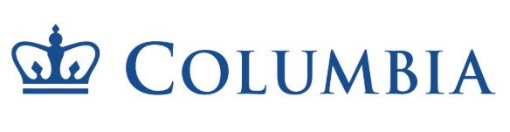 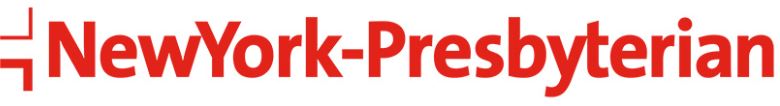              Lawrence G. Lenke, M.D.Professor of Orthopedic Surgery (in Neurological Surgery) with TenureChief of Spinal Deformity SurgeryColumbia University Irving Medical CenterVagelos College of Physicians and Surgeons		Surgeon-in-ChiefNew York Presbyterian Och Spine Hospital/Allen5141 Broadway, 3FW-025New York, NY 10034212.932.5100 Tel, 212.932.5097 Faxwww.spinal-deformity-surgeon.comCurriculum Vitae	2I. DEMOGRAPHICS	2Graduate Clinical Experience	2Board Certification	3Academic Appointments	3Hospital Appointments	4Administrative Duties/Special Programs	4Societal Memberships	5Societal Committees	5Study Groups	7I.	H-INDEX & Major Contributions to Spine and Spinal Deformity Surgery	7II.	HONORS/AWARDS/SCIENTIFIC RECOGNITION/TRAVELLING FELLOWSHIPS	8Travelling Fellowships	11III. GRANT/RESEARCH SUPPORT	13IV. SPINAL SURGERY FELLOWS	18V. EDITORIAL RESPONSIBILITIES	36VI. COURSE CHAIRMAN	38VII. PEER-REVIEWED PUBLICATIONS	43VIII. NON PEER-REVIEWED (INVITED) PUBLICATIONS	87IX. textbooks edited	94X. BOOK CHAPTERS	95XI. PRESS RELEASES/NEWSPAPER/MAGAZINE/TELEVISION/INTERNET ARTICLES/INTERVIEWS	103XII. NATIONAL/INTERNATIONAL SOCIETY PODIUM PRESENTATIONS	106XIII. SCIENTIFIC EXHIBITS/POSTERS	185XIV. Meeting/Course Faculty/Guest Lecturer/Invited Speaker	234XV. VISITING PROFESSOR/GUEST LECTURER/INVITED SPEAKER	283XV. Electronic Webinar/Zoom/Webex Presentations	291XVI. INSTRUCTIONAL MANUALS/VIDEOS/TUTORIALS	294XVII. PUBLISHED Abstracts	299XVIII. educational videos/ Video articles	308XX. Spine Surgery consulting and product development	308XIX. PATENTS	309XXI. philantrhopic educational, research, and institutional programs established and supported thru the lenke family foundation, est. by elizabeth and lawrence lenke in 2000	310SUMMARY	312Curriculum VitaeLawrence G. Lenke, M.D.Surgeon-in-ChiefThe Och Spine HospitalNew York Presbyterian/The Allen Hospital5141 Broadway, 3FW-025New York, NY 10034Mobile: (314) 605-2989E-mail: ll2989@columbia.eduwww.spinal-deformity-surgeon.comI. DEMOGRAPHICSPlace of Birth	Harvey, ILMarital Status	Married: Elizabeth Lenke (M.H.A. Washington University-St. Louis; MSW Columbia University)Children: Lauren, Bradley & ErinEducationMedical School			Northwestern University Medical SchoolChicago, ILM.D., 1986Alpha Omega AlphaUndergraduate			University of Notre DameNotre Dame, INB.S., Pre-Professional Studies, 1982Summa cum LaudePhi Beta KappaGraduate Clinical ExperienceInternship	Washington University School of MedicineSt. Louis, MOGeneral SurgeryJuly 1986 – June 1987Residency				Washington University School of MedicineSt. Louis, MOOrthopaedic SurgeryJuly 1987 – June 1991Shriners Hospital for ChildrenSt. Louis, MOPediatric OrthopaedicsJuly 1987 – June 1991Fellowship				Washington University School of MedicineSt. Louis, MOPediatric & Adult Spinal SurgeryJuly 1991 – June 1992LicensureDiplomat of National Board of Medical ExaminersMO		MD R5P11NY		MD R5P11Board CertificationAmerican Board of Orthopaedic Surgery2014	Recertified2004	Recertified1994	CertifiedAcademic AppointmentsJuly 1, 2022-PresentProfessor of Orthopedic Surgery (in Neurological Surgery) with TenureChief of Spinal Deformity SurgeryCo-Director, Adult and Pediatric Comprehensive Spine Surgery FellowshipColumbia University Medical CenterJuly 1, 2015 –2022Professor of Orthopedic Surgery (in Neurological Surgery) with TenureChief of Spinal SurgeryChief of Spinal Deformity SurgeryCo-Director, Adult and Pediatric Comprehensive Spine Surgery FellowshipColumbia University Medical CenterAugust 2012 – June 30, 2015Director, Advanced Spinal Deformity FellowshipDepartment of Orthopaedic SurgeryWashington University-St. LouisJanuary 2012 – June 30, 2015Chief, Spinal SurgeryDepartment of Orthopaedic SurgeryWashington University-St. Louis2006 – June 30, 2015Professor, Neurological SurgeryDepartment of Neurologic SurgeryWashington University-St. LouisAugust 2005 – August 2006Co-Director, Orthopaedic Surgery Residency ProgramDepartment of Orthopaedic SurgeryWashington University-St. LouisJanuary 2004 – June 30, 2015Co-Director, Spinal Deformity ServiceDepartment of Orthopaedic SurgeryWashington University-St. LouisAugust 2001 – June 30, 2015Jerome J. Gilden Distinguished Professor of Orthopaedic SurgeryDepartment of Orthopaedic SurgeryWashington University-St. LouisJanuary 2001 – August 2001Professor, Orthopaedic SurgeryDepartment of Orthopaedic SurgeryWashington University-St. LouisSeptember 1999 – August 2005Director, Orthopaedic Surgery Residency ProgramDepartment of Orthopaedic SurgeryWashington University-St. LouisMarch 1998 – January 2001Associate Professor (tenure)Department of Orthopaedic SurgeryWashington University-St. LouisAugust 1993 – February 2012Chief, Spinal SurgeryShriners Hospital for Children – St. Louis UnitJuly 1992 – July 1997Assistant ProfessorDepartment of Orthopaedic SurgeryWashington University-St. LouisJuly 1991 – June 1992InstructorDepartment of Orthopaedic SurgeryWashington University-St. LouisHospital AppointmentsSurgeon-in-ChiefDaniel and Jane Och Spine HospitalNew York-Presbyterian/The Allen HospitalNewYork-Presbyterian Morgan Stanley Children's HospitalAdministrative Duties/Special ProgramsFellowship ProgramVisiting Surgeon ProgramExecutive member: NYP Och Spine Societal MembershipsAmerican Academy of Orthopaedic SurgeonsAmerican Orthopaedic AssociationAmerican Spinal Injury AssociationAOSpine InternationalMissouri State Orthopaedic AssociationNorth American Spine SocietyOrthopaedic Research SocietyPediatric Orthopaedic Society of North AmericaScoliosis Research SocietySt. Louis Guild of the Catholic Medical AssociationSt. Louis Spine SocietyThe Scoliosis AssociationSpinal Deformity Club of New YorkSocietal CommitteesAmerican Academy of Orthopaedic Surgeons2010-2013		Board of Specialty Societies, Representative2014-Present		Academy Member VolunteerAmerican Orthopaedic Association2001-2004		ABC Exchange Fellowship Committee2000-2009		Publications CommitteeAOSpine International2012-2015		Knowledge Forum Deformity Steering Committee, Chairman2016- Present	Knowledge Forum Deformity Steering Committee, MemberGroup International Cotrel-Dubousset2000-2002		Board MemberNational Spine Network1997-2004		Executive Committee1997-1999		Quality Assurance Committee, Chair1996-2002		Membership Committee1995-2004		Attending Spine SurgeonNorth American Spine Society2011-2012		Education Council Committee2009-2011		Spine Summit Steering Committee, SRS Liaison2019-Present        Co-Chair Spinal Deformity SectionOrthopedic Research and Eduction Foundation2015-2021           Board of DirectorsScolious Research Society2023                    Noininating Committee2021			Nominating Committee2018- Present      Research Planning Committee2018-2019 		Nominating Committee2016-2017		Nominating Committee2012-2014		CME Committee2012-2014		Development Committee2013-2014		3D Scoliosis Task Force2013-2014		Education Committee, Cadaver Course Liaison2013-2014		Governance Council, Globalization2012-2014		Globalization Committee, Chair2012-2013		Long Range Planning Committee, Past Chair2011-2012		3D Scoliosis Committee, Board Liaison2011-2012		Board of Directors, PPI2011-2012		CME Committee, PPI2011-2012		Corporate Relations Committee, Chair2011-2012		Endowment Committee, PPI2011-2012		E-Text Committee, Board Liaison2011-2012		Finance Committee, PPI2011-2012		Finance Council, Long Range Planning Liaison2011-2012		Globalization Committee, Chair2011-2012		Governance Council, Industry Relations Liaison2011-2012		IMAST Committee, Board Liaison2011-2012		Industry Relations Committee, Chair2011-2012		Long Range Planning Committee, Chair2011-2012		Long Range Planning Committee, Board Liaison2011-2012		Multi-Society Spine Registry Task Force, Chair2011-2012		Nominating Committee, Chair2011-2012		Development Committee, PPI2010-2012		Adult Deformity Classification Task Force2010-2012		Directed Research Task Force2010-2012		Journal Task Force, Chair2010-2012		Scoliosis Screening Task Force2010-2011		Board of Directors, President2010-2011		CME Committee, Past Chair2010-2011		Industry Relations Committee, Chair-Elect2010-2011		Long Range Planning Committee, Chair-Elect2010-2011		Multi-Society Spine Registry Task Force, Chair-Elect2010-2011		Nominating Committee, Chair-Elect2009-2014		E-Text Committee2009-2010		CME Committee, Chair2009-2013		Board of Specialty Societies, Representative (formerly COMSS), Health Policy2009-2012		3D Scoliosis Committee2009-2010		Education Council, CME Representative2009-2010		President Elect2009-2010		Program Committee, IMAST Past Chair2009-2010		Program Committee, Program Reviewer2009-2010		Spine Deformity Curriculum Committee, Board Liaison2008-2014		Executive Committee2008-2013		Long Range Planning Committee2008-2012		Industry Relations Committee2008-2012		Advocacy & Public Policy Committee, Rapid Response Team2008-2011		IMAST Committee, Board Liaison, Past Chair2008-2009		Continuing Medical Education Committee, Chair-Elect2008-2009		Vice-President2007-2008		Morbidity & Mortality Committee2006-2009		Program Committee, IMAST Chair2006-2008		Study Group Task Force, Chair2006-2013		Board of Directors2006-2008		Long Range Planning Committee2004-2010		Global Outreach, Advocacy & Finance Committee2002-2005		Nominating Committee2001-2012		Finance Committee2001-2002		Ad Hoc Committee - International Journal of Spinal Deformity Development, Chair2001-2002		Outcomes Research Planning Committee, Chair2000-2009		International Meeting on Advanced Spine Techniques, Chair2000-2001		Nominating Committee1999-2001		Spinal Deformities Journal Committee Task Force, Chair1998-2008		3D Spinal Classification Committee, Chair1998-2000		Core Curriculum for Spinal Deformity Task Force, Section Leader1996-1998		Prevalence and Natural History CommitteeSpinal Deformity Education Group2002-2003		Board Member2002-2003		Second Vice ChairSouthern Orthopaedic Association1996-2010		Missouri Councilor1996-2001		Young Physicians SubcommitteeStudy Groups2017- Present	International Spine Study Group2015- Present	Fox PSDS (Pediatric Spine Deformity Surgery)2014-Present		Setting Scoliosis Straight, Harms Study Group, DePuy Synthes Spine2014-Present		Harms Study Group2011-Present		AOKnowledge Forum- Deformity2011-2015		Fox Prospective Pediatric Vertebral Column Resection (VCR) Trial, Chair2010-2011		Intraoperative Neurophysiologic Monitoring (IONM) Workgroup2009-Present		Fox Retrospective Pediatric Vertebral Column Resection (VCR) Trial, Chair2000-2008		Spinal Deformity Study Group, Medtronic, Chair2000-2001		Young Lions Degenerative Scoliosis Spinal Surgery Study Group, Chair1999-2000		International Biomechanical Spine Study Group1996-1997		BAK Fusion Cage Study Group for PLIF Applications, DePuy AcroMed Corporation1993-2000		Harms Anterior vs. Posterior Thoracic Scoliosis Instrumentation Study GroupBoard of Directors2017- Present 	Setting Scoliosis Straight (SSS)2015- 2021	       Orthopaedic Research and Education Foundation (OREF)2014- Present	Global Spine Outreach (GSO)2023-Present        NSHF (National Spine Health Foundation) H-INDEX & Major Contributions to Spine and Spinal Deformity SurgeryH-Index: 103 (February 2022) Lenke Classification System of Adolescent Idiopathic Scoliosis (JBJS 2001)Development, Promotion and Publication of the “Ratio Criteria” for performing Selective Thoracic Fusion (STF) of AIS 1C, 2C, 3C and 4C curvesDevelopment of “Lenke Pedicle Probe” for Accessing Pedicle channel for screw placementDevelopment and Teaching of “Free Hand” technique of Pedicle Screw Placement without any Flouroscopic, Radiographic and/or Navigational assistanceOne of the Initial US Surgeons Performing, Promoting, and Publishing on the Posterior-Only Treatment of all Pediatric and Adult Spinal DeformitiesDeformity Angular Ratio (DAR)- as a representation of the angularity of Spinal Deformities on both X-rays and CT ScansSpinal Cord Shape Classification System (SCSCS) on axial MRI imaging as a Prognosticator of Neurologic risks during Spinal Deformity SurgeryPosterior Sacral Vertical Line (PSVL)- for selection of Lowest Instrumented Vertebra in Kyphosis SurgeryPosterior Cranial Vertical Line (PCVL)- for assessing global Sagittal alignment and also risk of Proximal Juncitonal KyphosisDevelopment and initial publication on the use of a Kickstand Screw-Rod (KSR) construct to correct Coronal Malalignment President- Scoliosis Research Society (SRS) 2010-11, as one of the youngest Presidents ever selected (age 50)Chairman and Initatior of Task Force for the Development of “Spine Deformity” the official Journal of the SRS, and inaugural Deputy EditorFounder and Chairman of the International Spinal Deformity Symposium (ISDS) 2015- PresentFounder and Co-Chair of Skull to Sacrum Medtronic’s Premier Spinal Deformity Mtg- 2015- PresentFounder and Initial Chair of the Fox Pediatric VCR Study Group- 2011Inaugural Chair of the AO Spine Deformity Knowledge Forum 2011-2014Development and Publication of the Adult Idiopathic Scoliosis (AdIS) Classification System as an adaptation of the AIS Classification SystemRecognized National and International Leader in Performing 3-Column Osteotomies (3-CO- PSO’s and VCR’s) of complex spinal deformities in Pediatric and Adult Spinal Deformity SurgeryCo-PI of the Scoli-Risk Prospective Clinical Trial assessing Neurologic Outcomes of Complex Adult Spinal Deformity Surgery and Highest Enrollment out of over 30 Surgeon participantsCo-PI of the ISSG Complex Adult Deformity Surgery (CADS) Prospective Clinical Trial and Highest Patient Enrollment of over 20 Surgeon participants.Posterior Column Osteotomy (PCO) designation as a definition of a posterior based osteotomy involving removal of the posterior ligaments and jointsCreation and Publication of a novel pedicle classification system A (large cancellous channel), B (small cancellous channel), C (cortical channel), D (no channel)“Sandwich PSO” -Developed novel surgical Technique of extended PSO with TLIF of disc immediately belowCranial-Hip (Cr-Hip) axis for assessment of Global Sagittal Alignment and correlation to Outcomes of Adult Deformity Surgery – development and publicationDevelopment, Promotion and Publications of the “Free Hand” Technique of Iliac and S2AI Screw placement Touched Vertbra (TV) rule for selecting the LIV in AIS an other pediatric and adult scoliosis deformities- development and publicationInitial Use, Promotion and Publication of Multi-Rod constructs in the use of 3-CO and other complex Spinal Deformity PathologyInagural Co-Chair Spinal Deformity Section of North American Spine Society (NASS)Inagural Co-Chair of Masters in Spinal Deformity Surgery Meeting – 2022-PresentIangural Co-Chair of Cedars-Och Summer Spine Symposium- 2023Harrington Guest Lecture at Scoliosis Research Society Annual Meeting, Stockholm, Sweden, September 2022 “Optimizing Safety in Pediatric and Adult Spinal Deformity Surgery”HONORS/AWARDS/SCIENTIFIC RECOGNITION/TRAVELLING FELLOWSHIPS2023		Super Doctors - New York Super Doctors 2023.  May 14, 2023 edition of The New York Times Magazine2023		Castle Connolly Top Doctors- New York2022		Castle Connolly Top Doctors - New York 2022              Harrington Guest Lecture “Optimizing Safety in Pediatric and Adult Spinal Deformity Surgery”                      Annual Meeting of The Scoliosis Research Society, Stockholm Sweden, September 15th, 20222022		Scoliosis Research Society Walter P. Blount Humanitarian Award Presented at the 57th Annual Meeting                              Stockholm Sweden, September 14, 20222022		Super Doctors - New York Super Doctors 2022. January 26, 2022 edition of The New York Times Magazine2021	Best Paper Award: Salvage Treatment of Growth-Friendly Surgery in the Treatment of Early Onsent Spinal Deformity; International Congress on Early Onset Scoliosis (ICEOS) 2021. Salt Lake City, UT.2021	Russel A. Hibbs Award for Best Clinical Research: Adverse Events in Multilevel Surgery in Elderly Patients with Spinal Deformity: Report of the Prospective Evaluation of Elderly Deformity Surgery (PEEDS); Scoliosis Research Society Annual Mtg; St. Louis, MO September 2021 2021		Super Doctors - New York Super Doctors 2021. May 9, 2021 edition of The New York Times Magazine2020		Super Doctors - New York Super Doctors 2020. May 10, 2020 edition of The New York Times Magazine2019		Physician Partner of the Year -  The Daniel and Jane Och Spine Hospital, New York, NY2019		Super Doctors - New York Super Doctors 2019. May 13, 2019 edition of The New York Times Magazine2018		Super Doctors - New York Super Doctors 2018. May 13, 2018 edition of The New York Times Magazine2018	Best Clinical Paper: The Amount of Curve Correction is More Important than Upper Instrumented Vertebra Selection for Ensuring Postoperative Shoulder Balance in Lenke Type 1 Adolescent Idiopathic Scoliosis. 25th Whitecloud Award International Meeting on Advanced Spine Techniques (IMAST) 2018. Los Angeles, California.2017	Best Clinical Paper: Optimal Selection of the LIV in Lenke 1 and 2 AIS.AOSpine Global Spine Congress 2017. Milan, Italy2016	Russell A. Hibbs Clinical Award, Best Clinical Presentation Runner-up: Neurologic Complications Following Complex Adult Spinal Deformity Surgery: 2 Year Follow-up of the Scoli-Risk 1 Prospective, Multicenter, International Study.51st SRS Annual Meeting & Course Prague, Czech Republic 2016	23rd IMAST Thomas E. Whitecloud Award for Best Clinical Paper: Incidence of Proximal Junctional Kyphosis in Patients with Adult Spinal Deformity Fused to the Pelvis: A ScoliRisk-1 Sub-analysis2016 	AANS/CNS Joint Section on Disorders of the Spine and Peripheral Nerves : Meritorious Service Award- Orthopaedic Surgery2015		New York Super Doctors 2016 list, The New York Times, May 15, 2016 issue2015	Best Clinical Paper: Pre-operative Predictors of Neurological Motor Decline in Complex Adult Spinal Deformity Surgery: Results of Prospective, International, Multicenter Scoli-RISK-1 Study in 271 Patients. 22nd International Meeting on Advance Spine Techniques, Kuala Lumpur, Malaysia2015	Best Clinical Paper: Risk Factors for Non-Neurological Complications in Adult Spinal Deformity Surgery: An International Large-Scale, Prospective Multi-Center Study.AOSpine Global Spine Annual Meeting, Buenos Aires, Argentina2015	Achievement Award for Volunteerism American Academy of Orthopaedic Surgeons Annual Meeting, Las Vegas, Nevada2013	The Top 28 Spine Surgeons in North America, Orthopedics This Week Volume 9, Issue 202013	Top 10% Rank: Patient Survey for Clinicians, Washington University Physicians. St. Louis, MO2013	Leon Wiltse Award for Excellence in Leadership and/or Clinical Research in Spine Care, North American Spine Society 28th Annual Meeting, New Orleans, LA2013	Russell A. Hibbs Clinical Award, Best Clinical Paper: Prospective, Multi-Center Assessment of Acute Neurologic Complications Following Complex Adult Spinal Deformity Surgery: The Scoli-Risk-1 Trial. Scoliosis Research Society 48th Annual Meeting, Lyon, France2012	John H. Moe Award, Best Basic Science Paper: The Ventral Lamina and Superior Facet Rule: A Morphometric Analysis for Ideal Thoracic Pedicle Screw Start Point. Scoliosis Research Society 47th Annual Meeting, Chicago, IL2012	President’s Resident Paper Award: The Ventral Lamina and Superior Facet Rule: A Morphometric Analysis for Ideal Thoracic Pedicle Screw Start Point. Southern Orthopaedic Association 29th Annual Conference, White Sulpher Springs, WV. $1,500.00 Award2012	Resident Paper Award: The Effect of Pedicle Screw Hubbing on Pullout Strength in the Thoracic Spine. Western Orthopaedic Association 76th Annual Meeting, Portland, OR. $1,000.00 Award2011	Resident/Fellow Travel Grant Award, Outstanding Resident Paper: The Ventral Lamina and Superior Facet Rule: The Key to Accurate Placement for Thoracic Pedicle Screws. Eastern Orthopaedic Association 42nd Annual Meeting, Williamsburg, VA2011	Whitecloud Award, Best Clinical Science Paper: Preoperative Vitamin D Status in Adults Undergoing Spinal Fusion Surgery. 18th Annual International Meeting on Advanced Spine Techniques, Copenhagen, Denmark2011	Eastern Orthopaedic Association’s Travel Grant: The Ventral Lamina and Superior Facet Rule: The Key to Accurate Placement for Thoracic Pedicle Screws. Eastern Orthopaedic Association 42nd Annual Meeting, Williamsburg, VA2011	Heartworks St. Louis, Hero with a Heart Honoree, National Marfan Association, St. Louis, MO2011	Eduardo Luque Honorary Award, Mexican Association of Spine Surgeons, Degenerative and Deformity Spine Disease 2010 Congressional Meeting, Mexico City, Mexico2008-2010	Guide to America’s Top Surgeons - Consumer Guide e-book, Consumer’s Research Council of America, Washington, DC2008-2010	Guide to America’s Top Orthopedists - Consumer Guide e-book, Consumer’s Research Council of America, Washington, DC2008	Louis A. Goldstein Award, Best Clinical Presentation: Risk Factors for Critical Intraoperative Neuromonitoring Changes during AIS Surgery. Scoliosis Research Society 43rd Annual Meeting, Salt Lake City, UT2007	Russell A. Hibbs Award, Best Clinical Science Paper: Posterior Vertebral Column Resection (VCR) for Severe Pediatric & Adult Spinal Deformity: Indications, Results & Complications of 43 Consecutive Cases. Scoliosis Research Society 42nd Annual Meeting, Edinburgh, Scotland2005-2015	America’s Top Doctors, Castle Connolly Medical Ltd.2005	Louis A. Goldstein Award, Best Clinical Poster: Decompression Alone vs. Decompression and Limited Fusion for the Treatment of Degenerative Lumbar Scoliosis. Scoliosis Research Society 40th Annual Meeting, Miami, FL2003	1st Place, Outstanding Resident/Fellow Paper Award: Thoracic Anterior Spinal Fusion and Structures at Risk. Eastern Orthopaedic Association/Southern Orthopaedic Association, Dublin, Ireland2000	Regional Zimmer Travel Award. American Orthopaedic Association 113th Annual Meeting, Hot Springs, VA2000	Best Clinical Research Paper, Annual Residents Conference. American Orthopaedic Association, St. Louis, MO2000		Life member of the National Who’s Who Registry2000-2015	Best Doctors in America – St. Louis Magazine1999	Outstanding Paper Award: Can Nerve Root Injections Obviate the Need for Operative Treatment? North American Spine Society 14th Annual Meeting, Chicago, IL1999	American, British, Canadian (ABC) Exchange Fellowship Program Award participant. American Orthopaedic Association1998		Best Doctors in America – 4th listing, Woodward/White, Inc.1998	Lee T. Ford Academic Achievement 2nd Annual Award, Washington University Medical Center, St. Louis, MO1997	Russell A. Hibbs Award, 1st Runner-up, Best Clinical Research Paper: A Prospective Evaluation of Pulmonary Function in Adolescent Idiopathic Scoliosis Relative to the Surgical Approach for Spinal Fusion. Scoliosis Research Society 32nd Annual Meeting, St. Louis, MO1995	John H. Moe Award, Best Scientific Poster: Can We Lordose the Spine with Zielke Instrumentation Anteriorly? Scoliosis Research Society 30th Annual Meeting, Asheville, NC1995	European Traveling Fellowship Award participant. Scoliosis Research Society 30th Annual Meeting, Asheville, NC1994	Spinal Surgery Paper Award for Fellows and Residents: TGF-Beta treatment of spinal cord monitoring. Group International Cotrel-Dubousset-USA 11th International Congress, Arachon, France1993	Research Grant Winner: Astrocyte Response and Transforming Growth Factor-β Localization in Acute Spinal Cord Injury. North American Spine Society 8th Annual Meeting, San Diego, CA1992	Best Resident/Fellow Paper: The Surgical Treatment of Lumbar Hemivertebra. Missouri State Orthopaedic Association Annual Meeting, Lake of the Ozarks, MO1991	Russell A. Hibbs Award, Best Clinical Presentation: Preventing Decompensation in King Type II and III Curves Treated with Cotrel-Dubousset Instrumentation (CDI). 24 to 64 month follow-up. Scoliosis Research Society 25th Annual Meeting, Minneapolis, MNTravelling FellowshipsScoliosis Research Society European Traveling Fellowship, Scoliosis Research Society (SRS), Cappagh Orthopaedic Hospital, Dublin, Ireland, May 8, 1995.Short segment pedicle screw constructs for thoraco-lumbar fracturesScoliosis Research Society European Traveling Fellowship, SRS, Our Lady’s Hospital for Sick Children, Crumlin, Ireland, May 9, 1995.Short segment pedicle screw constructs for thoracal-lumbar fracturesScoliosis Research Society European Traveling Fellowship, SRS, Nuffield Orthopaedic Centre, Oxford, England, May 11, 1995.EMG and pedicle screw placementSpinal investigations in patients with adolescent idiopathic scoliosis with large curvesEtiology and correction of transition syndrome following spinal instrumentationScoliosis Research Society European Traveling Fellowship, SRS, University of Malmö Hospital, Malmö, Sweden, May 15-16, 1995.Etiology and correction of transition syndrome following spinal instrumentationCD for AIS, 5-10 year follow-upScoliosis Research Society European Traveling Fellowship, SRS, Langensteinbach, Germany, May 19, 1995.Etiology and correction of transition syndrome following spinal instrumentationCD for AIS, 5-10 year follow-upScoliosis Research Society European Traveling Fellowship, SRS, University of Verona Hospital, Verona, Italy, May 22, 1995.CD for AIS, 5-10 year follow-upSagittal spinal alignment: segmental, regional, and global perspectivesScoliosis Research Society European Traveling Fellowship, SRS, Trousseau Hospital, Paris, France, May 24, 1995.CD for AIS, 5-10 year follow-upSagittal spinal alignment: segmental, regional, and global perspectivesEtiology and correction of transition syndrome following spinal instrumentationScoliosis Research Society European Traveling Fellowship, SRS, St. Vincent DePaul Hospital, Paris, France, May 25, 1995.CD for AIS, 5-10 year follow-upSagittal spinal alignment: segmental, regional, and global perspectivesEtiology and correction of transition syndrome following spinal instrumentationAmerican, British, Canadian (ABC) Exchange Fellowship Program, American Orthopaedic Association (AOA), Stanmore Hospital, University of London, April 1999.Intraoperative and perioperative halo traction in severe pediatric spinal deformityComparison of anterior vs. posterior instrumentation for correction of thoracic adolescent idiopathic scoliosis: Analysis by an objective radiographic scoring systemAmerican, British, Canadian (ABC) Exchange Fellowship Program, AOA, University of Bristol, Bristol, United Kingdom, April 1999.Algorithm approach to adolescent idiopathic scoliosisAmerican, British, Canadian (ABC) Exchange Fellowship Program, AOA, University of Manchester, Manchester, United Kingdom, April 1999.Anterior single solid rod instrumentation for adolescent idiopathic scoliosisAmerican, British, Canadian (ABC) Exchange Fellowship Program, AOA, University of Nottingham, Nottingham, United Kingdom, April 1999.Anterior single solid rod instrumentation for adolescent idiopathic scoliosisAmerican, British, Canadian (ABC) Exchange Fellowship Program, AOA, University of Perth, Perth, Australia, May 1999.Long fusions to the sacrumAmerican, British, Canadian (ABC) Exchange Fellowship Program, American Orthopaedic Association, University of Melbourne, Melbourne, Australia, May 1999.Algorithm approach to adolescent idiopathic scoliosisAmerican, British, Canadian (ABC) Exchange Fellowship Program, AOA, University of Christchurch, Christchurch, New Zealand, May 1999.Anterior single solid rod instrumentation for adolescent idiopathic scoliosisAmerican, British, Canadian (ABC) Exchange Fellowship Program, AOA, Auckland, New Zealand, May 1999.Radiographic evaluation of anterior titanium mesh (Harms) cagesIII. GRANT/RESEARCH SUPPORTNON-GOVERNMENT – CurrentFunding Agency:	Orthopaedic Science and Research Foundation (OSRF)Period:				December 2018- December 2020Grant Title:			In Vivo Advanced Deformity Spine Surgery Torque SensingInvestigators:		Lawrence G. Lenke, MD, Joseph Lombardi, MD, Linda Effiong, Silvio Torres Betancur, Thomas GardnerFunding:			$2,690Funding Agency:	Orthopaedic Science and Research Foundation (OSRF)Period:				December 2017- December 2020Grant Title:			Confirming S2AI screw placement by routine fluoroscopyInvestigators:		Lawrence G. Lenke, MD, Melvin Makhni, MD, Martin Pham, MD, Alex Sielatycki, MDFunding:			$8,700Funding Agency:	EOS ImagingPeriod:				January 1, 2014 – January 1, 2017Grant Title:	Correlating Three-Dimensional (3D) Spino-Pelvic Parameters with Two-Dimensional (2D) Traditional Imaging and HRQOL-Impact of New 3D Measures on the Evaluation of Adult Spinal DeformityAim:	Assess the clinical relevance of 3D stereographic reconstructions (EOS 3D) in the setting of adults with spinal deformity. Divergence between 2D and 3D radiographic parameters will be evaluated as well as correlations with patient reported outcomes. This prospective study could be the first one of several projects aiming to answer the following questions/key-points:Can EOS 3D help in the identification of deformity patterns specific to axial versus radicular pain?What additional, relevant information can EOS provide that conventional radiography cannot?How can EOS assist a physician in his/her diagnosis, patient follow-up, or surgical planning?Investigators:	Virginie Lafage PhD, (PI) Frank Schwab MD, Themistocles Protopsaltis MD,Thomas Errico MD, Lawrence G. Lenke MD, Han Jo Kim MD*Funding:			($629.00/non-operative patient, $801.00/surgical patient)Funding Agency:	John and Marcella Fox FoundationPeriod:				January 2009 – PresentGrant Title:	Fox Retrospective Pediatric Vertebral Column Resection (VCR) TrialAim:	Analyze data from a consecutive series of patients from eight institutions who have had the posterior VCR procedure to determine the efficacy and safety of this procedure.Investigators:	Lawrence G. Lenke MD (PI), John B. Emans MD, Peter O. Newton MD, Suken A. Shah MD,Harry L. Shufflebarger MD, Paul D. Sponseller MD, Daniel J. Sucato MDFunding:			$250,000.00Funding Agency:	Setting Scoliosis Straight FoundationPeriod:				October 1, 2013 – December 31, 2017Grant Title:	Scoliosis Surgery Outcome Database Registry: A Prospective, Multi-Center Database Registry of the DePuy Spine Harms Study Group (“STUDY”)Investigators:		Peter O. Newton MD (PI), Lawrence G. Lenke MD (Site PI), numerous institutionsFunding:			$2355.00/per patient over 5 yearsFunding Agency:	John and Marcella Fox FoundationPeriod:				January 2011 – PresentGrant Title:	Fox Prospective Pediatric Vertebral Column Resection (VCR) TrialInvestigators:	Lawrence G. Lenke MD (PI), Oheneba Boachie-Adjei MD, John B. Emans MD,Munish Gupta MD, Scott J. Luhmann, Jr. MD*, Richard E. McCarthy MD,Peter O. Newton MD, David W. Polly MD, Amer Samdani MD, Suken A. Shah MD,Harry L. Shufflebarger MD, David L. Skaggs MD, Paul D. Sponseller MD,Peter F. Sturm MD, Daniel J. Sucato MD, Michael Vitale MDFunding:			$1,000,000.00NON-GOVERNMENT - PastFunding Agency:	AOSpine International and the Scoliosis Research Society (NCT01305343)Period:				July 2011 – February 28, 2013Grant Title:	Evaluation of Neurologic Complications Associated with Surgical Correction of Adult Spinal Deformity (Scoli-RISK-1): A Prospective, Observational, Multi-center StudyInvestigators:	Lawrence G. Lenke MD(PI), Michael G. Fehlings MD, Christopher I. Shaffrey MD,Kenneth M.C. Cheung MD, Leah Y. Carreon MD MScFunding:			$700,000.00Funding Agency:	Axial Biotech, Inc.Period:				April 2008 – October 2014Grant Title:	Linkage Analysis and Gene Mapping of Familial Spinal Disorders (Scoliosis, Scheuermann’s Kyphosis, Spondylolisthesis, Lumbar Disc Disease, Osteoporosis) (08-0084)Investigators:		Lawrence G. Lenke MD, Keith H. Bridwell MD, Scott J. Luhmann, Jr. MD*Funding:			$100.00/per patientFunding Agency:	Medtronic Sofamor Danek, Memphis, TNPeriod:				March 2005 – July 2009Grant Title:	Washington University Spine Research CenterInvestigators:	Keith H. Bridwell MD, Lawrence G. Lenke MD, K. Daniel Riew MDTimothy R. Kuklo JD MD* (as of 2007)Funding:			$1,948,615.00Funding Agency:	Medtronic Sofamor Danek, Memphis, TNPeriod:				October 2003 – September 2008/Renewed May 2009 – July 2009Grant Title:	Prospective Pediatric Scoliosis Study (PPSS) (02-0689)Investigators:	Lawrence G. Lenke MD, Matthew B. Dobbs MD, Keith Bridwell MD,Scott J. Luhmann Jr. MD*, Timothy R. Kuklo JD MD* (as of 2007)Funding:			$50,000.00 (funded in full)Funding Agency:	Scoliosis Research Society, Foundation Yves Cotrel, Rosemont, ILPeriod:				October 2003 – September 2005Grant Title:	Idiopathic Scoliosis: Gene Mapping and IdentificationInvestigators:	Matthew B. Dobbs MD, Michael Lovett PhD, Michael Whyte MD, Lawrence G. Lenke MDFunding:			$49,177.00 (funded in full)Funding Agency:	Medtronic Sofamor Danek, Memphis, TNPeriod:				March 2001 – February 2005Grant Title:	Washington University Spine Research CenterInvestigators:		Keith H. Bridwell MD, Lawrence G. Lenke MD, K. Daniel Riew MDFunding:			$1,494,604.00 (funded in full)Funding Agency:	Max-Biedermann-Institut, Berlin, GermanyPeriod:				July 2000 – June 2001Grant Title:	Center of Gravity Investigation in ScoliosisInvestigators:		Jack R. Engsberg PhD, Lawrence G. Lenke MD, Kyongta Tye Bae MD PhDFunding:			$40,440.00 (funded in full)Funding Agency:	Medtronic Sofamor Danek, Memphis, TNPeriod:				January 2000 – December 2001Grant Title:	Genetic Manipulation of the Secondary Injury Cascade of Acute Spinal Cord InjuryInvestigators:		Jueren Lou PhD, F. Xu PhD, Lawrence G. Lenke MDFunding:			$25,000.00 (funded in full)Funding Agency:	Scoliosis Research Society, Rosemont, ILPeriod:				October 1998 – September 2001Grant Title:	Comparison of Outcome Measures in Adult Scoliosis Patients Undergoing an Extended Spinal Fusion to L5 or Sacrum or Revision of Previous Long Spinal Deformity Fusion SurgeryInvestigators:		Keith H. Bridwell MD, Jack R. Engsberg PhD, Scott D. Minor PhD,Lawrence G. Lenke MDFunding:			$80,308.00 (funded in full)Funding Agency:	Sofamor Danek USA, Memphis, TNPeriod:				August 1998 – August 2000Grant Title:			Structural and Performance Changes in AIS Patients Fused into the Mid and Lower Lumbar SpineInvestigators:		Lawrence G. Lenke MD, Jack R. Engsberg PhD, James S. Kemp MD,Keith H. Bridwell MD, George S. Bassett MDFunding:			$75,000.00 (funded in full)Funding Agency:	Orthopaedic Research and Education Foundation (OREF), Rosemont, ILPeriod:				July 1998 – June 2000Grant Title:	Amicar versus Aprotinin in Controlling Blood Loss in Scoliosis SurgeryInvestigators:		Lawrence G. Lenke MD, George S. Bassett MD, Jennifer Cole MDFunding:			$42,722.00 (funded in full)Funding Agency:	Ortho-Biotech, Inc., Raritan, NJPeriod:				July 1998 – December 1999Grant Title:	An Open-Label, Randomized, Parallel-Group Study Comparing the Perioperative Administration of Procrit7 (Epoetin Alfa) to the Standard of Care in Blood Conservation for Idiopathic Pediatric/Adolescent Scoliosis and Adult Spinal Deformity SurgeriesInvestigators:		Keith H. Bridwell MD, Lawrence G. Lenke MD, Terri G. Monk MDFunding:			$60,000.00 (funded in full)Funding Agency:	Sofamor Danek USA, Memphis, TNPeriod:				June 1997 – June 1999 (extended to June 2001)Grant Title:	Biomechanics of Spinopelvic Fixation in a Human Cadaveric Model of Isthmic SpondylolisthesisInvestigators:		Keith H. Bridwell MD, Stephen J. Lewis MD*, Ravishankar Vedantam MD,Douglas Linville MD*, John Long DVM, Bryan W. Cunningham MSc,Lawrence G. Lenke MDFunding:	$50,556.00, first year; $35,000.00, second year (funded in full)Funding Agency:	DePuy-Motech, Inc., Warsaw, INPeriod:				February 1997 – February 1999Grant Title:	Structural and Performance Changes in Adolescent Idiopathic Scoliosis Patients Undergoing Anterior vs. Posterior Thoracic Spinal FusionInvestigators:		Lawrence G. Lenke MD, Jack Engsberg PhD, James Kemp MD, Marilyn Siegel MD,Keith Bridwell MDFunding:			$84,000.00 (funded in full)Funding Agency:	BJC Health System – Innovations in Healthcare Program, St. Louis, MOPeriod:				December 1996 – December 1998Grant Title:	Selective Nerve Root Corticosteroid Injection: Can Its Use Obviate the Need for Surgery in Patients with Lumbar Radicular Pain?Investigators:	K. Daniel Riew MD, Yuming Yin MD, Lawrence G. Lenke MD, Keith H. Bridwell MD, Lou Gilula MDFunding:			$19,350.00 (funded in full)Funding Agency:	Sofamor Danek USA, Memphis, TNPeriod:				August 1996 – August 1997Grant Title:			Retrospective and Prospective Surgical Spinal Database (~4,000 entries)Investigators:		Keith H. Bridwell MD, Lawrence G. Lenke MD, K. Daniel Riew MDFunding:			$10,000.00 (funded in full)Funding Agency:	AcroMed – North American Spine Society, Rosemont, ILPeriod:				January 1994 – January 1995Grant Title:	The Role of Transforming the Growth Factor - Beta in the Spinal Cord Response to Acute Spinal TraumaInvestigators:		Michael E. Joyce MD, Michael F. O’Brien MD*, Lawrence G. Lenke MD,Keith H. Bridwell MDFunding:			$12,500.00 (funded in full)Funding Agency:	EOS Imaging (201310081)Period:				August 2013 – August 2014Grant Title:	Occipitocervical Parameters and Regional Alignment in Normal Controls using EOS Imaging TechnologyInvestigators:	Lawrence G. Lenke MD, K. Daniel Riew MD, Keith H. Bridwell MD, Michael P. Kelly MD*†, Lukas P. Zebala MD‡*, Jacob M. Buchowski MD*Funding:			$31,755.00Funding Agency:	2013 AOSpine North America Young Investigator Research GrantGrant Title:	A Randomized Trial of Two Tranexamic Acid Dosing Protocols in Adult Spinal Deformity SurgeryInvestigators:		Michael P. Kelly MD*† (PI), Lawrence G. Lenke MDFunding:			$30,000.00Funding Agency:	Scoliosis Research Society, Milwaukee, WIPeriod:	August 2018 – 2020Grant Title:	Understanding and managing intraoperative neuromonitoring changes during spinal deformity surgery: a prospective observational study based on two clinical sitesInvestigators:		Lawrence G. Lenke MDFunding:			$25,000.00Funding Agency:	International Spine Study GroupPeriod:	August 2019 – December 2029Grant Title:	Complex Adult Deformity StudyInvestigators:		Lawrence G. Lenke MDFunding:			$242,500.00Funding Agency:	AOSpine FoundationPeriod:	September 2019Grant Title:	Spinal Deformity Intraoperative Monitoring StudyInvestigators:		Lawrence G. Lenke MDFunding:			$2,000.00GOVERNMENT – PastFunding Agency:	National Institute for Health (NIH) (5U01AR4544-02)Period:				July 1999 – June 2004Grant Title:	Spinal Patients Outcomes Research Trial (SPORT) - Low Back Pain: A Multi-Center TrialInvestigators:		James N. Weinstein DO MS, Lawrence G. Lenke MD, Keith H. Bridwell MD,K. Daniel Riew MD, Ralph Dacey MD, Carl Lauryssen MDFunding:			$79,235.00 (funded in full) (part of a $14,000,000 grant)Funding Agency:	National Institute for Health (NIH) (U01AR45444-01A1)Period:				May 2004 – May 2005Grant Title:	Spinal Patients Outcomes Research Trial (SPORT): A Multi-Center TrialInvestigators:		Lawrence G. Lenke MD, Keith H. Bridwell MD, K. Daniel Riew MD,Ralph G. Dacey, Jr. MD, Carl Lauryssen MD, Anthony Margherita MD, Heidi Prather DOFunding:			$503,252.00 locally ($13,546,017.00 nationally) (funded in full)Funding Agency:	National Institute of Arthritis and Musculoskeletal and Skin Diseases (NIAMS) (R01 AR052113)Period:				December 2004 – December 2009Grant Title:	Bracing in Adolescent Idiopathic Scoliosis Treatment (BrAIST)Investigators:		Stuart Weinstein MD, Matthew B. Dobbs MD, Lawrence G. Lenke MD,Keith H. Bridwell MDFunding:			$242,260.00 locally ($6,500,000.00 nationally)Funding Agency:	Canadian Institutes of Health ResearchPeriod:				July 2010 – July 2013Grant Title:			3-D Classification of Adolescent Idiopathic ScoliosisInvestigators:	Hubert B. Labelle MD, Carl E. Aubin MD, Jean Mac-Thiong MD, Lawrence G. Lenke MD,Stefan Parent MD, Ian A. F. Stokes MD, Peter O. Newton MD, Roger P. Jackson MDFunding:			$61,533.00/per yearFunding Agency:	BJH Foundation Grant to Lawrence G. Lenke, MD (201301054)Grant Title:	A Prospective Dose Escalation Trial of the Pharmacokinetics and Bactericidal Potency of Intrasite Lyophilized Vancomycin to Prevent Wound Infections in Instrumented Spinal SurgeryInvestigators:	Terrence F. Holekamp MD PhD∫, Lawrence G, Lenke MD, Keith H. Bridwell MD,Jacob M. Buchowski MD MS*, Michael P. Kelly MD*†, Lukas P. Zebala MD‡*,Ian G. Dorward MD∫*, Jakub Godzik BS¥, Todd J. Stewart MD, Neill M. Wright MD,Paul Santiago MD, Wilson Z. Ray MD, David D. Limbrick MD, Jeffrey R. Leonard MD, Brenda A. Sides MA, Linda A. Koester BSFunding:	$10,000GOVERNMENT – CurrentFunding Agency:	DoD PRORPGrant Title:	Spinal Column Trauma: Epidemiology, Timing of Stabilization, and the Inflammatory Response to Trauma and SurgeryInvestigators:	LTC Ronald A. Lehman, Jr. MD*, Lawrence Lenke MD, Michael Kelly MD*†,Brian K. Kwon MD PhD FRCSC, Todd J. Albert MD, CPT Adam J. Bevevino MD,CPT Daniel Kang MD, COL Michael Rosner MD, David D. Limbrick Jr. MD PhD,Carlos A. Puyo MD FCCPFunding:			$2,500,000.00/4 yearsIV. SPINAL SURGERY FELLOWS1992-1993		Michael F. O’Brien MD1993-1994		Daniel E. Gelb MD1994-1995		Michael P. Chapman MD; Christopher L. Hamill MD1995-1996		Purnendu Gupta MD; Joseph G. Marsicano MD1996-1997		Douglas A. Linville MD; Ravishankar Vedantam MD1997-1998		Kevin C. Booth MD; Robert W. Molinari MD1998-1999		Kevin R. Eck MD; Mark A. Lapp MD1999-2000		Timothy R. Kuklo MD JD; Stephen J. Lewis MD MSc FRCSC; Fred A. Sweet MD2000-2001		Darrell S. Hanson MD; John M. Rhee MD2001-2002		Charles C. Edwards, II MD; Anthony S. Rinella MD2002-2003		Rudolph (Chris) C. Glattes MD; Joseph R. Orchowski MD; Upshur M. Spencer MD2003-2004		Ivan Cheng MD; Robert K. Hurford, Jr. MD PhD; Stanley S. Lee MD2004-2005		Peter D. Angevine MD MPH; Robert Shay Bess MD; Scott J. Luhmann, Jr. MD2005-2006		Jacob M. Buchowski MD, MS; Craig A. Kuhns MD; Ronald A. Lehman, Jr. MD2006-2007		Geoffrey A. Cronen MD; Daniel S. Mulconrey MD; Peter S. Rose MD2007-2008		Christopher R. Good MD; Patrick T. O’Leary MD; Mark A. Pichelmann MD2008-2009		Joshua D. Auerbach MD; Michael Chan MD; Charles H. Crawford, III MD; Brian A. O’Shaughnessy MD2009-2010		Samuel K. W. Cho MD; Matthew M. Kang MD; Joshua M. Pahys, MD; Lukas P. Zebala MD2010-2011		Douglas D. Dickson MD; Michael P. Kelly MD; Ra’Kerry K. Rahman MD; Jeremy J. Stallbaumer MD2011-2012		Jeremy L. Fogelson MD; Stuart H. Hershman MD; Han Jo Kim MD; Addisu Mesfin MD2012-2013		Ian G. Dorward MD; Sang Do Kim MD MS; Brian J. Neuman MD; Kevin R. O’Neill MD MS2013-2014		Jeffrey L. Gum MD; David B. Bumpass MD; Isaac O. Karikari MD; Patrick A. Sugrue MD2014-2015		Todd Chapman MD; Daniel Kang MD; Lionel Metz MD; Jamal McClendon MD 2015-2016		Venu Nemani MD; William R. Hotchkiss MD, Andrew Pugley, MD, Frank Valone, MD2016-2017		Lee Tan MD; Xudong Li MD; Alexander Tuchman MD2017-2018		Melvin Makhni MD; Martin Pham MD; John Sielatycki MD2018-2019		Griffin Baum, MD, James Lin,MD, Joseph Osorio, MD, Simon Morr, MD2019-2020		Jun Kim, MD, Joseph Lombardi, MD, Jay Reidler, MD, Andrew Vivas, MD2020-2021           Alex Ha, MD, Mena Kerolus, MD, Ian Buchanan, MD, Scott Zuckerman, MD2021-2022           William Clifton, MD, Kevin Kwan, MD, Paul Park, MD, Varun Puvanesarajah, MD2022-2023           Joshua Bakhsheshian, MD, Christopher Mikhail,MD, Andrew Platt, MD, Stephen Stephan, MDAdvanced Spine Deformity Fellows (non-accredited) 6 months2011-2012		Michael P. Kelly MD2013-2014		Ra’Kerry Rahman MD2014			Ronald A. Lehman, Jr. MD2014-2015		David B. Bumpass MD2015			Fernando E. Silva MD2015-2016		Terrence F. Holekamp MD, PhD2016			Zeeshan Sardar, MD2016-2017 		Brian Kelley, MD (Pediatric) 2017-2018		Eduardo Beauchamp, MD (Pediatric)2018-2019		Richard Menger, MD (Pediatric)2019-2020		Anand Segar, MBChB, PhD (Pediatric)2020-2021            Rajiv, Iyer, MD (Pediatric)2021-2022            Bruno Lazaro, MD (Pediatric)2022-2023		Jose Manuel Sarmiento, MD (Pediatric)`Host Surgeon, National/International Visiting Research Scholar (≥1 year)03/99-03/01		Yasutuga Yukawa MD PhD, Chubu Rosai Hospital, Nagoya University, Nagoya, Japan09/00-07/06	Yongjung J. Kim MD PhD, Pundang Chung General Hospital/CHA Medical University, Sungnam City, Korea03/01-02/03	Kotaro Satake MD PhD, Nagoya University School of Medicine, University Hospital, Showa-ku, Nagoya, Japan03/02-02/03		Yong-Sun Cho MD PhD, University of Ulsan, College of Medicine, Songpa-ku, Ulsan, Korea07/04-05/06		Gene Cheh MD, Chung-Ang University, College of Medicine, Sungnam, Seoul, Korea08/04-07/05		Jun-Young Yang MD PhD, Chungnam National University Hospital, Jung-gu, Daejeon, Korea09/05-08/06	Young-Woo Kim MD PhD, Hallym University Sacred Heart Hospital, Anyang-Si, Gyeonggi-do, Korea09/05-08/06		Young-Bae Kim MD, Seoul Veterans Hospital, Guangdong-gu, Seoul, Korea10/05-09/06		Kei Watanabe MD PhD, Niigata University, Niigata Prefecture, Japan10/05-09/06		Kota Watanabe MD PhD, Keio University School of Medicine, Minato, Tokyo, Japan06/07-06/08		Takuya Mishiro MD PhD, Takamatsu Red Cross Hospital, Takamatsu-city, Kagawa, Japan12/07-05/10		Woojin Cho MD PhD, Korea09/08-02/09		Zezhang Zhu MD PhD, Nanjing University Medical School, Nanjing, Jiangsu, China01/09-01/10		Jung Sub Lee MD PhD, Pusan National University School of Medicine, Seo-ku, Pusan, Korea09/09-09/10	Jin-Seok Yi MD, Catholic University of Korea Catholic Medical Center, St. Mary’s Hospital, Daejeon, Korea11/09-11/10		Guangxun Hu MD, Nashan People’s Hospital of Shenzhen, Shenzhen, Guangdong, China08/10-08/11		Woo-Kie Min MD PhD, Kyungpook National University Hospital, Daegu, Korea09/11-09/12		Yang Xu, MD PhD, Fujian Provincial Hospital, Gulou District, Fuzhou, Fujian, China08/12-07/13	Seung-Jae Hyun MD, Seoul National University Bundang Hospital, Seongnam-si, Gyeonggi-do, Korea02/13-09/14		Yong-Chan Kim, MD, University Sacred Heart Hospital, Seoul, Korea09/14-08/15	Chang Ju Hwang, MD, University of Ulsan College of Medicine, Asan Medical Center, Seoul, Korea10/14-09/15		Xiafang Zang MD PhD, The 3rd Xiangya Hospital, Central South University, Xiangya, China12/14-11/15	Ke-Bing, MD PhD, The 3rd Affiliated Hospital of Southern Medical University, Guangzhou City, ChinaHost Surgeon, National/International Visiting Research Scholar (<1 year; ≥30 days)04/02-02/03		Omar Mohammed Isa MD, University of Malaya, Kuala Lumpur, Malaysia04/03-10/03		Mitsuhiro Kamiya MD PhD, Aichi Medical University, Nagukute, Aichi-ken, Japan07/03-01/04		Kuniyoshi Tsuchiya MD, Saiseikai Yahata General Hospital, Yahata-Higashi, Kitakyushu, Japan03/04-05/04		Seung-Chul Rhim MD PhD, Asan Medical Center, University of Asan, Songpa, Seoul, Korea10/04-12/04	Lee M. Breakwell MSc FRCS, University of Cardiff, Royal National Orthopaedic Hospital, England10/04-12/04		Fernando E. Silva MD, Northwestern University, Chicago, IL01/05-02/05		Luis Valenté, MD Hospital de S. João, Porto, Portugal04/05-06/05		Julius Fernandez MD, Semmes-Murphey Clinic, Memphis, TN08/05-01/06		Michael Daubs MD, Valley Hospital Medical Center, Las Vegas, NV10/05-11/05		Ezequiel Cassinelli MD, Case Western University, Cleveland, OH08/06-02/07		Richard M. Schwend MD, Children’s Medical Hospital, Kansas City, MO09/06-06/07		Katsumi Harimaya MD PhD, Kyushu University Hospital, Higashi-ku, Fukuoka, Japan01/07-03/07		Dawei He MD PhD, Changhai Hospital, Second Military Medical University, Shanghai, China03/07-05/07		Jochen Son-Hing MD, Rainbow Babies & Children’s Hospital, Cleveland, OH06/07-08/07		Miguel Puigdevall MD, Hospital Italiano, Buenos Aires, Argentina10/07-05/08		Takeshi Maeda MD PhD, Kyushu University Hospital, Higashi-ku, Fukuoka, Japan01/08-03/08		Rodrigo Remondino MD, Hospital Italiano, Buenos Aires, Argentina05/08-07/08		Ming (Brian) Xiang MD, Shekou Peoples Hospital, Shenzhen, Guangdong, China09/08-11/08		Louis WY Cheung FRCS, University of Hong Kong, Pokfulam, Hong Kong, China10/08-12/08		Naoki Shoda FRCS, University of Tokyo, Tokyo, Japan12/08-02/09	Xiangyang Ma MD PhD, Liu Hua Qiao Hospital, Guangzhou, Guangdong, China01/09-05/09	Junlin Yang MD PhD, The 1st Affiliated Hospital of Sun Yat-Sen University, Guangzhou, Guangdong, China03/09-06/09	Fu-Zhi Ai MD PhD, The 1st Affiliated Hospital of Sun Yat-Sen University, Guangzhou, Guangdong, China07/09-08/09		Tamas Fekete MD, Schulthess Klinik, Zurich, Switzerland07/09-08/09		Huiren Tao MD, Xijing Hospital, The 4th Military Medical University, Xi’An, ShaanXi, China07/09-08/09		Haiying Tao MD, Xijing Hospital, The 4th Military Medical University, Xi’An, ShaanXi, China10/09-12/09		Jian-Hua Wang MD PhD, Liu Hua Qiao Hospital, Guangzhou, Guangdong, China10/09-04/10		Zenghui Wu MD, Liu Hua Qiao Hospital, Guangzhou, Guangdong, China03/10-08/10		Lei Xia MD, The 1st Affiliated Hospital of Zhengzhou University, Zhengzhou, Henan, China06/21-12/17/10	Yutaka Nakamura MD, Dokkyo Medical University, Koshigaya Hospital, Koshigaya, Saitama, Japan08/10-11/10		Yuan Ning MD, Jishuitan Hospital, Xinjiekou, Beijing, China05/11-06/11		Cui Geng MD, Chinese PLA General Hospital, Beijing, China06/13-07/07/11	Gururaj Sangondimath MD, Indian Spinal Injuries Center, New Delhi, India06/20-07/29/11	Carlos Fernando P. S. Herrero MD, de Universidad de São Paulo, University of São Paulo, Brazil06/27-08/05/11	Gabriel A. Esquivel MD, Hospital de Niños Dr. Orlando Alassia, Santa Fe, Argentina09/01-12/31/11	Yasushi Oshima MD PhD, University of Tokyo, Bunkyo-ku, Tokyo01/30-08/01/12	Lin Wang MD, Xijing Hospital, The 4th Military Medical University, Xi’An, ShaanXi, China02/02-05/01/15	Jean Carlo Queruz MD, Hospital Pequeno Principe, Batel Curitiba, Brazil05/07-11/07/12	Samuel Romero MD, National Institute of Rehabilitation, Mexico City, Mexico04/08-07/05/13	Qiyi Li, MD PhD, Peking Union Medical College, Peking, China04/01-09/30/14	Xiaobin (Shawn) Wang MD PhD, The 2nd Xiangya Hospital, Central South University, Xiangya, China02/15-04/17/15	Jean Queruz MD, Paraná Medical Center, Curitiba, Paraná, Brazil04/01-06/29/15	Yoichiro Takata MD, University of Tokushima, Tokushima, Tokushima Prefecture, Japan11/15-01/16	Chen-hung Tu, MD, Kaohsiung Veterans Gen Hospital, Kaohsiung City, TaiwanScoliosis Research Society Traveling Fellowship Host Site10/31-11/03/05	Avraam Ploumis MD, Twin Cities Spine Center, Minneapolis, MN05/05-07/09	Jean Marc Mac-Thiong MD, CHU Sainte-Justine, Montréal, Québec, Canada08/20-22/12		Michael J. McMaster MD DSc FRCS, Royal Hospital for Sick Children, Edinburgh, Scotland08/20-22/12		Ian Harding BA FRCS (Ortho), Frenchay Hospital, Bristol, UK08/20-22/12		Srinivasa Vidyadhara MS DNB FNB, Manipal Hospital, Bangalore, India08/20-22/12		Elias Papadopoulos MD, University of Athens, Athens, Greece08/25-28/14		Daniel Chopin MD, University of Lille Nord de France, Lille University Hospital, Lille, France08/25-25/14	J. Naresh-Babu MS FNB (Spine), Mediciti Hospital, Hyderabad, Mallika Spine Centre, unter, India08/25-28/14	Nasir Ali Quraishi FRCS, Queen’s Medical Centre, Centre for Spine Studies and Surgery, Nottingham, UK08/25-28/14	Meric Enercan MD, Orthopedics and Traumatology Specialist, Florence Nightingale Hospital, Istanbul Spine Clinic, TurkeyScoliosis Research Society Global Outreach Visiting Fellowship Host Site09/23-25/14	Krishna Kumar Ramachandran Nair MD, Amrita Institute of Medical Sciences, Cochin, India09/30-10/25/13	Tie Liu MD, Beijing Chao-Yang Hospital, Capital Medical University, GongTiNanLu, Chaoyang District, Beijing, P.R. China09/15-30/14	Santiago Balderrama, Sr. MD, Fernando Barreyro Pediatric Hospital, Posadas, ArgentinaScoliosis Research Society Edward Dawson Fellowship Host Site08/06-08/12	Justin S. Smith MD PhD, University of Virginia health System, Charlottesville, VA09/23-25/14	Matthew Oetgen MD Children’s National Medical Center, Washington D.C.Lenke-Lowe International Research Fellowship10/05-12/05		John Ferguson MD, Starship Children’s Health, Auckland, New ZealandInternational Spinal Scientific Advancement Foundation (SSAF). Three-Month Spinal Research Fellowship06/02-09/02	Hui-Yong Shen MD, The First Affiliated Hospital of Sun Yat-Sen University, Guangzhou, Guangdong, China06/02-09/03		Katsushi Takeshita MD, University of Tokyo, Tokyo, Japan09/02-12/02		Zanariah Othman MD, University Putra, Hospital Kuala Lumpur, Kuala Lumpur, MalaysiaSurgical/Clinical Observations1998			Howard Place MD, St. Louis University, St. Louis, MO07/17/00			Peter Sturm MD, Pediatric Orthopaedics, Annandale, VA07/17/00			Karl Rathjen MD, Texas Scottish Rite Hospital, Dallas, TX05/14/01		R. Dale Blasier MD, Arkansas Children’s Hospital, Little Rock, AR05/14/01		Vincent Deeney MD, Children’s Hospital of Pittsburgh, Pittsburgh, PA05/14/01			Laura Flawn MD, University of Texas Health Science Center, San Antonio, TX05/21/01			Dr. Schrader, OH05/21/01			Dr. Riley, OH06/25/01		Gregory Mencio MD, Vanderbilt University Medical Center, Nashville, TN06/25/01	Nigel Price MD, Children’s Mercy Hospital, Kansas, MO06/25-26/01		Donald Rohl MD, Orthopedic & Neurological Consultants, Columbus, OH07/02/01			Dr. Gonda, Showa University School of Medicine, Tokyo, Japan07/02/01			Dr. Sogo, Showa University School of Medicine, Tokyo, Japan07/23/01	Morey Moreland, MD, Children’s Hospital of Pittsburgh, PA07/23/01	Michael Coscia MD, OrthoIndy Physicians, Indianapolis, IN07/23/01	Rolando Roberto MD, Tucson Orthopaedic Institution, Tucson, AZ01/02/02			Richard Gross MD, University of South Carolina, Columbia, SC03/12/02			Jeffrey Spivak MD, New York University, New York, NY04/08/02			Peter Masso MD, Shriners Hospital, Springfield, MA04/29/02	Hugh Brown MD, University Orthopedic Associates, Chattanooga, TN04/29/02	Michael Moore MD, Bone & Joint Center, Bismarck, ND04/29/02	Matthew Bueche MD, M & M Orthopaedics, Ltd., Oakbrook Terrace, IL04/29-30/02	Scott Russo MD, Orthopaedic & Spine Specialists, Grand Rapids, MI04/29-30/02	Andres Fuentes MD, de Universidad de São Paulo, São Paulo, Brazil05/13-14/02		Stephen Ondra MD, Northwestern University, Chicago, IL06/10/02	Kurt von Rueden MD, Austin Orthopaedic Clinic, Austin, TX06/10/02	Douglas Armstrong MD, Children’s Hospital of Buffalo, Buffalo, NY07/29/02			Rolando Roberto MD, Tucson Orthopaedic Institution, Tucson, AZ02/25-28/03	Yutaka Sasao MD, St. Marianna University, Miyamae-Ku, Kawasaki, Kanagawa Prefecture, Japan02/25-28/03		Tsunehiko Ishikawa, Medtronic Sofamor Danek, Japan02/25-28/03		Teruyuki Morita, Medtronic Sofamor Danek, Japan03/10-14/03		Gregory Hoffman MD, Orthopaedics North East, Fort Wayne, IN03/19/03			Praveen Mummaneni MD, Emory University, Atlanta, GA04/21-28/03		Tom Reinsel MD, Texas Scoliosis & Spine Center, Austin, TX04/25/03			Matthew Geck MD, Texas Scoliosis & Spine Center, Austin, TX04/28/03	Carl Fackler MD, Peachtree Orthopaedic Clinic, Atlanta, GA04/28/03	William Phillips MD, Texas Children’s Hospital, Houston, TX04/28/03	Gary Tebor MD, University Orthopaedic Associates, Rochester, NY05/05-06/03	Linda D’Andrea MD, Shriners Hospital, Philadelphia, PA05/05-06/03	Ian Torode MD, Royal Children’s Hospital, Melbourne, Australia05/05-06/03	David Godfried MD, Schneider Children’s Hospital, New Hyde Park, NY05/12/03			Dennis Devito MD, Children’s Orthopaedics, Atlanta, GA06/04-06/03	Yudou Hachiya MD, Nagoya University School of Medicine, University Hospital, Showa-Ku, Nagoya, Japan06/04-06/03	Takayasu Ito MD, Nagoya University School of Medicine, University Hospital, Showa-Ku, Nagoya, Japan06/04-06/03	Kiji Sato MD, Nagoya University School of Medicine, University Hospital, Showa-Ku, Nagoya, Japan06/09/03	John Thometz MD, Medical College of Wisconsin, Milwaukee, WI06/09/03	William Samuelson MD, Samuelson Bone, Joint, and Spine Center, Sioux City, IA06/23/03	James Harms MD, Carle Clinic, Urbana, IL06/23/03	Sanjeev Sabharwal MD, New Jersey Medical School, Newark, NJ06/23/03	John Killian MD, Pediatric Orthopaedic Clinic, Birmingham, AL01/05-09/04		Praveen Mummaneni MD, Emory University, Atlanta, GA (SDEG sponsored)02/16/04	Torin Cunningham MD, Tichenor Orthopaedic Clinic, Long Beach, CA02/16/04	Mary Nagai MD, University of Toronto, Toronto, Ontario, Canada02/17/04			Michelle Caird MD, University of Michigan, Ann Arbor, MI02/17/04			Aaron Buerk MD, Brookline, MA03/03/04			Sean McCance MD, (private practice) New York, NY04/15/04			Jason Watson, Medtronic Sofamor Danek, Memphis, TN04/26/04			Akihito Wada MD, Semmes-Murphy Clinic, Memphis, TN04/29/04			Christopher Kim MD, West End Orthopaedics, Richmond, VA05/17/04	Barney Freeman MD, Campbell Clinic, Collierville, TN05/17/04	Nigel Price MD, Children’s Mercy Hospital, Kansas City, MO05/17/04	Jonathan Camp MD, Children’s Bone & Spine, Las Vegas, NV05/17-21/04		Andres Fuentes MD, de Ribeirão Preto-Universidade, São Paulo, Brazil06/14/04	John Blanco MD, Children’s Orthopaedics of Atlanta, Atlanta, GA06/14/04	Daniel Mason MD, The DuPont Hospital for Children, Wilmington, DE06/14/04	Mario Turi MD, Pediatric Orthopaedic Associates, Bangor, ME07/06-30/04		Douglas Won MD, Spine Center, Mansfield, TX07/06-16/04		Eduardo Galaretto MD, Hospital de Pediatría Garrahan, Buenos Aires, Argentina07/09/04			Donald Corenman MD, Steadman Hawkins Clinic, Vail, CO07/19/04	Eric Jamrich MD, Rocky Mountain Spine Clinic, Lone Tree, CO07/19/04	David Feldman MD, New York University, New York, NY07/29/04			Michelle See, Medtronic Sofamor Danek, Memphis, TN08/06/04			Jon Martin, Medtronic Sofamor Danek, Memphis, TN08/09/04	Dr. Mendez, Holy Cross Medical Center, Mission Hills, CA08/09/04	Hamid Miraliak MD, Holy Cross Medical Center, Mission Hills, CA08/12/04			John Young, Medtronic Sofamor Danek, Memphis, TN08/13/04			Daniel Sucato MD, Texas Scottish Rite Hospital, Dallas, TX09/03/04			Jeffrey Nepple BS, WUSM student09/20/04	Steven Buckley MD, The Orthopaedic Center, Huntsville, AL09/20/04	Adam Barmada MD, Bone & Joint Clinic, Portland, OR09/23/04			Won-Gyu Choi MD, Wooridul Spine Hospital, Seoul, Korea09/30/04	Richard Schwend MD, University of New Mexico, Albuquerque, NM09/30/04	Patrick Bosch MD, University of New Mexico, Albuquerque, NM10/04-05/04		Mazakazu Matsumoto MD, Keio University School of Medicine, Tokyo, Japan10/04/04	Michael Wattenbarger MD, Miller Orthopaedic Clinic, Charlotte, NC10/04/04	Anis Mekhail MD, Parkview Orthopaedic Clinic/University of Illinois, Palos Heights, IL10/22/04	Kimball Fuiks MD, Wisconsin Neurosurgery, S.C., Brookfield, WI10/22/04	Sumon Bhattacharjee MD, Wisconsin Neurosurgery, S.C., Brookfield, WI11/01/04			Heather Lindenman, Medtronic Sofamor Danek, Memphis, TN11/01/04			Paul Nichter, Medtronic Sofamor Danek, Memphis, TN11/22/04	Sumon Bhattacharjee MD, Wisconsin Neurosurgery, S.C., Brookfield, WI11/22/04	Ravinder Bains MD, Kaiser Permanente, Oakland, CA11/22/04	David Parsons MD, Alberta Children’s Hospital, Calgary, Alberta, Canada12/13/04			Lori Karol MD, Texas Scottish Rite Hospital, Dallas, TX01/10/05	Samarjit Jaglan MD, Des Plaines, IL01/10/05	Joseph Davey MD, Oklahoma University, Oklahoma City, OK01/13-14/05		Kimball Fuiks MD, Wisconsin Neurosurgery, WI01/17/05			Brian Hasley MD, University of Nebraska – MC, Omaha, NE01/17/05			Jacob Weinberg MD, Children’s Hospital, Boston, MA01/18/05	Kevin McCarthy MD, Bone and Joint Clinic of Baton Rouge, LA01/18/05	Ron El-Hawary MD, Dalhouse University, Halifax, Nova Scotia01/20-21/05		Kazuhiro Hasegawa MD, Niigata University, Nishi-Ku, Niigata, Japan02/04/05	Jefferson Eyke MD, Orthopaedic Associates of Muskegon, Muskegon, MI02/04/05	Stephen Delahunt MD, The Spine Center of Wisconsin, Milwaukee, WI02/07/05	Todd Milbrandt MD, University of Virginia, Charlottesville, VA02/07/05	Lyall Ashberg MD, Orthopaedic Specialists of Brevard, Melbourne, FL03/11/05	Yousif Hamati MD, Orthopaedic Associates of Muskegon, Muskegon, MI03/11/05	Ty Carter MD, Carolina Musculoskeletal Institute, Aiken, SC04/11/05			James Tucci MD, CT04/11/05			John Churchill MD, Pediatric Orthopedics Southwest, Fort Myers, FL04/11-13/05	Koichiro Morishita MD, Mie University Graduate School of Medicine, Tsu City, Mie Prefecture, Japan04/18-28/05		Mark McFarland MD, Florida Spine Institute, Clearwater, FL04/22/05	Nigel Price, MD Children’s Mercy Hospital, Kansas City, MO04/22/05	Robert Bohinski MD, Christ Hospital MOB, Cincinnati, OH05/02/05			Gary Tebor MD, University Orthopaedic Associates, Rochester, NY05/02-03/05		Étienne Goetzee MD, Pretoria East Hospital, Pretoria, Gauteng, South Africa06/10/05			Matthew Geck MD, Austin Spine Center, Austin, TX06/13/05		Allen Sossan DO, Reconstructive Spinal Surgery & Orthopedic Surgery, P.C., Norfolk, NE06/13/05	Tien Nguyen MD, Orange County Brain & Spine Group, Fountain Valley, CA06/14/05			Fred Molz, Medtronic Sofamor Danek, Memphis, TN06/14/05			Frank Bono, Medtronic Sofamor Danek, Memphis, TN07/05-08/05		Ruy Lloyd MD, British Hospital of Buenos Aires/Austral Hospital, Buenos Aires, Argentina07/25/05		Michael Kasten MD, Borgess Medical Center, Kalamazoo, MI07/25/05	Matthew Mermer MD, Kaiser Permanente, Oakland, CA08/01-02/05		Robert Watkins, Jr. MD, Los Angeles Spine Surgery Institute, Los Angeles, CA08/01-04/05		Norberto Ventura MD, Madrid, Spain08/01-04/05	Julio Gallego MD, Group Director, Medical Education & Training, International, Medtronic, Madrid, Spain08/03/05			Dr. Abumi, Japan08/19/05			Faissal Zahrawi MD, Celebration, FL09/09/05			Gerard Jeong MD, Oceanside, NY09/09/05			Jonathan Lewin MD, Northshore Forest Hills, New York, NY09/12/05			Afshin Aminian MD, Adult and Pediatric Orthopedic Specialists, Orange, CA09/26/05	Randy Loder MD, Riley Children’s Hospital, Indianapolis, IN09/26/05	Ellen Raney MD, Shriners Hospital, Honolulu, HI10/10/05	Charles “Ted” Shuff MD, Virginia Commonwealth University Health Systems, Richmond, VA10/10/05	Matthew Mermer MD, Kaiser Permanente, Oakland, CA10/20/05			Michael Fry MD, Tahoe Fracture, Regional Spine Institute, NV10/20/05			John Labiak MD, John Labiak, MD, P.C., Smithtown, NY10/21/05	Tiffany Rogers MD, Torrance Orthopaedic & Sports Medicine Group, Torrance, CA10/21/05	Kathryn Beauchamp MD, University of Colorado, Aurora, CO11/09/05			Purnendu Gupta MD, University of Chicago Medical Center, Chicago, IL11/14/05			Geoffrey Haft MD, Sanford Clinic Orthopedics & Sports Medicine, Sioux Falls, SD11/16/05	G. Ray Williams MD, Doctor’s Hospital, Opelousas, LA11/16/05	Sarkis (Sam) Kaspar MD, Mary Greeley Medical Center, Ames, IA12/05/05	Harry Kim MD, Shriners Hospital for Children, Tampa, FL12/05/05	William Schrader MD, Akron Children’s Hospital, Akron, OH12/05/05	Stephen Renwick MD, Oregon Health & Science University, Portland, OR12/12/05	Nigel Price MD, Children’s Mercy Hospital, Kansas City, MO12/12/05	Jill Ariagno RN, Children’s Mercy Hospital, Kansas City, MO12/12-13/05	Masahiro Hayashi MD, Okitama Public General Hospital, Kawanishi, Yamagata Prefecture, Japan12/19/05			Mark Rieger MD The Orthopedic Center, Cedar Knolls, NJ01/16-02/03/06	Tomoaki Kitagawa MD, Teikyo University School of Medicine, Tokyo, Japan01/18-27/06		Tyler Koski MD, Northwestern University, Chicago, IL01/23-02/03/06	Wansoo Lee MD, Stanford University, Stanford, CA01/24/06	Brian Nielson MD, Tucson, AZ01/24/06	Claude Scott MD, Kings County Hospital, Brooklyn, NY02/10/06	Brian Witwer MD, Brian Witwer, MD, P.C., Owensboro, KY02/10/06	Michael Tooke MD, Guilford Orthopaedic & Sports, Greensboro, NC02/14/06			John Labiak MD, John Labiak, MD, PC., Smithtown, NY02/14/06			Mauro Román Tropini MD, Austral University Hospital, Pilar, Buenos Aires, Argentina02/27/06	G. Ray Williams MD, Doctor’s Hospital, Opelousas, LA02/27/06	Aaron Blanchard PA, Doctor’s Hospital, Opelousas, LA02/27-03/02/06	Toru Hirano MD PhD, Niigata University, Nishi-Ku, Niigata, Japan03/09/06			Pawel Michalski MD, Mother & Child Institute, Warsaw, Poland03/10/06			John Grimm MD, Tri-State Orthopaedics, Evansville, IN03/13/06	Shaden Marzouk MD, Chicago, IL03/13/06	Donald Deinlein MD, Orthopaedic Specialists of Alabama, Birmingham, AL03/13/06	Richard Hostin MD, Twin Cities Spine Center, Minneapolis, MN03/14/06	John Beck MD, Shriners Hospital for Children, Philadelphia, PA03/14/06	Klane White MD, Texas Scottish Rite Hospital, Dallas, TX03/14/06	Eric Shirley MD, Cherry Hill, NJ04/03-04/06		Alvin Crawford MD, Cincinnati Children’s Hospital, Cincinnati, OH04/03-06/06		Guo Chang Ming MD, Singapore General Hospital, Singapore04/13-14/06		Scott Russo MD, Orthopaedic Associates of Grand Rapids, Grand Rapids, MI04/19-20/06		Noriaki Kawakami MD, Meijo Hospital, Tempaku, Nagoya, Japan04/24-26/06		Jorge Mineiro MD, Hospital Santa Maria, Lisbon, Portugal04/24-27/06		Jason Bernard FRCS, Royal National Orthopaedic Hospital, England04/24-27/06	Sean Molloy FRCS, St. George’s Hospital, London, England05/01-12/06		Yogesh Pithwa MD, Hosmat Hospital, Bangalore, India05/02-15/06		Oscar Alfredo Carreras Scotto MD, Center of Deformities, de Columbia, Uruguay05/12/06			Scott Dulebohn MD, St. Mary’s/Duluth Clinic, Duluth, MT05/25-26/06		Jonathon Camp MD, Children’s Bone & Spine, Las Vegas, NV06/16/06			Doug Cave, Medtronic Sofamor Danek, Memphis, TN06/16/06			Kelly Phillips, Medtronic06/22/06			Jeff Acuff, Medtronic Sofamor Danek, Memphis, TN06/29/06			Frank Chan, Medtronic Sofamor Danek, Memphis, TN06/29/06			Stuart Pratt, Medtronic Sofamor Danek, Memphis, TN06/30/06	Patrick Jacob MD, University of Florida, Gainesville, FL06/30/06	Trey Fulp MD, McAllen Medical Center, McAllen, TX07/06/06			Laurence Mermelstein MD, Long Island Spine Specialists, Commack, NY07/10/06			Samuel Smith MD, Front Range Orthopaedic Center, Longmont, CO07/10/06			Curtis Leonard MD, Front Range Orthopaedic Center, Longmont, CO07/19/06			Pierre Mercier MD, Laval University, Québec, Canada07/19-21/06		Alfonso Canadas MD, University Hospital Bergen of Snows, Granada, Norway07/20/06			Matthew Geck MD, Austin Spine Center, Austin, TX07/20/06			Melissa Esquivel CST, Austin Spine Center, Austin, TX07/25/06			John Purvis MD, Pediatric Orthopaedic Specialists, Jackson, MS08/25/06			Marc Arginteanu MD, Englewood Hospital, Englewood, NJ09/05-08/06		Ikka Helenius MD, Tampere University Hospital, Tampere, Pirkanmaa, Finland09/05-08/06		Olli Pajulo MD, Tampere University Hospital, Tampere, Pirkanmaa, Finland09/05-08/06		Jarmo Valipakka MD, Tampere University Hospital, Tampere, Pirkanmaa, Finland09/05-08/06		Jari Vanhanen, Medtronic Sofamor Danek, Finland09/18-22/06		Woo-Kie Min MD, Kyungpook National University Hospital, Daegu, South Korea09/25/06			Alex Santos PA, McAllen Medical Center, McAllen, TX10/02-05/06		Toshiaki Kotani MD, Seirei Sakura Citizen Hospital, Sakura, Chiba, Japan10/02-13/06	Masahiko Takahata MD, Hokkaido University Graduate School of Medicine, Sapporo, Hokkaido, Japan10/03/06			Michael Vitale MD, Children’s Hospital of New York, New York, NY11/06-10/06		A. Nick Shamie MD, UCLA Medical Center, Los Angeles, CA11/09/06	Donald W. Kucharzyk DO, St. Margaret Hospital, Hammond, IN11/13-16/06	John Andrews FRCS, Royal Orthopaedic Hospital, Northfield, Birmingham, England11/20/06			C. William Bacon MD, Central Utah Clinic, Provo, UT12/11/06			Donald Deinlein MD, Trinity Medical Center, Birmingham, AL01/19/07			Loren Jenkins MD, Kaiser Sunnyside, Clackamas, OR01/23/07			William Hennrikus MD, Madera Children’s Hospital, Madera, CA01/25/07			Nigel Price MD, Children’s Mercy Hospital, Kansas City, MO01/25/07			Jill Ariagno RN, Children’s Mercy Hospital, Kansas City, MO01/25/07			Valerie Thomas RN, Children’s Mercy Hospital, Kansas City, MO01/25/07	Vishal Sarwahi MD, Montefiore Medical Center, Bronx, NY01/25/07	Terry Amaral MD, Montefiore Medical Center, Bronx, NY01/29/07			Melanie Middleton, Medtronic Sofamor Danek, Memphis, TN02/05/07			Rolf Riise MD, Universitetssykehuset Rikshospitalet, Oslo, Norway02/06-08/07		Ari Adler, Medtronic Sofamor Danek (IDEO), Memphis, TN02/06-08/07		Jeff Chapin, Medtronic Sofamor Danek (IDEO), Memphis, TN02/06-08/07		Stacey McCullough, Medtronic Sofamor Danek (IDEO), Memphis, TN02/06-08/07		Jason Robinson, Medtronic Sofamor Danek (IDEO), Memphis, TN02/06-08/07		Lenore Moskey, Medtronic Sofamor Danek, Memphis, TN02/06-08/07		Doug Baker, Medtronic Sofamor Danek, Memphis, TN02/06-08/07		Jeff Beale, Medtronic Sofamor Danek, Memphis, TN02/08/07			Amy Schwartz, Medtronic Sofamor Danek (IDEO), Memphis, TN02/08/07			Jose Colucci, Medtronic Sofamor Danek (IDEO), Memphis, TN02/08/07			Allan Beebe MD, Children’s Hospital, Columbus, OH02/08/07			Jan Klamar MD, Children’s Hospital, Columbus, OH02/09/07			Nelson Cassis MD, Cirujano en Jefe Hospital Shriners para Niños Lisiados AC, Mexico02/21-22/07		Brian Hasley MD, University of Nebraska Medical Center, Omaha, NE02/26-03/02/07	Michael Millgram MD, Israel Spine Center, Assuta Hospital, Tel Aviv, Israel02/26-03/02/07	Pawel Michalski MD, Mother & Child Institute, Warsaw, Poland03/01-08/07		Ozkan Atep MD, Inonu University, Turgut Ozal Medical Center, Malatya, Turkey03/05-09/07		Antonio Martin-Benlloch MD, Hospital g de Octubre, Valencia, Spain03/07/07			Anthony Melkent, Medtronic Sofamor Danek, Memphis, TN03/12/07			Brian Scholl MD, University Hospital, Birmingham, AL03/12/07			Steven Theiss MD, University Hospital, Birmingham, AL04/12/07			Andrew Dickson, Medtronic Sofamor Danek, Memphis, TN04/16/07			David Hanscom MD, Orthopedics International, Seattle, WA04/23/07			Yolanda Cillo MD, Medtronic Sofamor Danek, Memphis, TN04/24/07	John Anderson MD, Twin City Orthopedics, Edina, MN04/24/07	Daniel Hoernschemeyer MD, University of Missouri School of Medicine, Columbia, MO04/24/07	Jochen Son-Hing MD, Rainbow Babies & Children’s Hospital, Cleveland, OH04/26/07	Anthony Scaduto MD, University of California – Los Angeles, Shriners Hospital for Children, Los Angeles, CA05/02-04/07		Carlos Villanueva MD, Hospital Del Valle De Hebron, Barcelona, Spain05/03/07			Jeff Garner PA, Consulting Orthopedists, Plano, TX05/17/07			Bernard Rawlins MD, Hospital for Special Surgery, New York, NY05/30/07			Jeffrey Sabin MD, Precison Orthopedics, P.C., Lakewood, CO05/31/07			Keith Gabriel MD, St. John’s Hospital, Springfield, MO05/31/07			Sumon Bhattacharjee MD, NeuroScience Group of North East Wisconsin, Neenah, WI06/12/07			James Mirda, Medtronic Sofamor Danek, Memphis, TN06/12/07			Eric Densford, Medtronic Sofamor Danek, Memphis, TN06/18-21/07	Luciano Miller MD, São Paulo Federal University, São Paulo, Brazil07/06/07	John Asghar MD, Shiners Hospital for Children, Philadelphia, PA07/06/07	C. William Bacon, MD, Central Utah Clinic, Orthopaedic Specialty Center, Provo, UT07/16-18/07	Eric Hooley, MD San Diego Center for Spinal Disorders, La Jolla, CA07/16-18/07	Juan Carlos Olaverri MD, Maimonides Medical Center, Brooklyn, NY07/16-18/07	Stefano Sinicropi MD, Midwest Spine Institute, Stillwater, MN07/18-20/07	Jeffrey Sabin MD, Precison Orthopedics, P.C., Lakewood, CO07/18-20/07	Robert Myles MD, Texas Orthopedic & Spine Associates, Hurst, TX07/28/07	John Blanco MD, Children’s Orthopaedics of Atlanta, Atlanta, GA07/28/07	Michael Schmitz MD, Children’s Orthopaedics of Atlanta, Atlanta, GA07/28/07	M. Darryl Antonacci MD, Institute for Spine and Scoliosis, New York, NY08/02/07	Barry Hildreth, Medtronic Sofamor Danek, Memphis, TN08/02/07	Jesse Moore, Medtronic Sofamor Danek, Memphis, TN08/16-17/07	Delio Martins MD, São Paulo Federal University, São Paulo, Brazil08/16-17/07	Fabio Santana MD, São Paulo Federal University, São Paulo, Brazil08/17/07	John O’Toole MD, Rush University Medical Center, Chicago, IL08/17/07	Thu Nguyen, Medtronic Sofamor Danek, Chicago, IL08/20-21/07	R. Blake Dennis MD, West End Orthopaedics, Richmond, VA08/20-24/07	Hirotoshi Yoshida MD, Saiseikai Kawaguchi General Hospital, Saiseikai, Kawaguchi, Japan08/27/07	John Grimm MD, Tri-State Orthopaedic Surgeons, Evansville, IN09/14/07	Igor Kurilets MD, International Neurosurgical Centre in Kyiv, Ukraine09/18-21/07	Donald Deinlein MD, Orthopaedic Specialists of Alabama, Birmingham, AL09/18-21/07	Vishal Sarwahi MD, Montefiore Medical Center, New York, NY10/01/07	Jeetendra Bharadwaj, Medtronic Sofamor Danek, Memphis, TN10/1-26/07	Marcelo Poderoso Araujo MD, de Ribeirão Preto-Universidade, São Paulo, Brazil10/1-11/23/07	Rajesh Arakal MD, Olympia Orthopaedic Associates, Seattle, WA10/29-30/07	Hans Snyckers MD, Pretoria Academic Hospital, Pretoria, South Africa10/29/07	Matthew Mermer MD, Kaiser Permanente, Roseville, CA10/29/07	Donald Matthews MD, Kaiser Permanente, Roseville, CA11/05-07/07	Yongjung J. Kim MD, Hospital for Special Surgery, New York, NY11/08-10/07	Christopher Hamill MD, University at Buffalo, Amherst, NY11/27/07	Benjamin Hogbin Medtronic Sofamor Danek, Memphis, TN12/10/07	Gregory Elders MD, North Texas Orthopaedics & Sports Medicine, Houston, TX12/13/07	Joseph Bellflower MD, St. Vincent Hospital, Indianapolis, IN01/07-08/08	Kenneth Paonessa MD, William Backus Hospital, North Franklin, CT01/07-08/08	Robert Ritzman MD, Children’s Hospital of Akron, Akron, OH01/07-08/08	Ronald A. Lehman, Jr. MD, Walter Reed Army Medical Center, Washington, DC01/07-08/08	Melvin Helgeson MD, Walter Reed Army Medical Center, Washington, DC01/07-18/08	Matthew Geck MD, SpineAustin, Austin, TX01/10-11/08	Robert Morgan MD, Regions Hospital, Coon Rapid, MN01/10-11/08	Gregory Elders MD, North Texas Orthopaedics & Sports Medicine, Houston, TX02/25/08	Ming Liu, Medtronic Sofamor Danek, Memphis, TN03/10-13/08	Choon-Sung Lee MD, Asan Medical Center, University of Ulsan, Seoul, Korea03/11-13/08	Koichi Sairyo MD, University of Tokushima, Shikoku, Japan03/11-13/08	Tomoya Terai MD, University of Tokushima, Shikoku, Japan03/11-13/08	Yoshitaka Noguchi, Surgical Spine, Inc., Japan03/17-20/08	Junichiro Nakamura MD, Yokohama City University, Japan03/17-20/08	Katsumi Kuge, Medtronic Manager, Yokohama City University, Yokohama, Japan03/18/08	Wendell Moses MD, Thompson Children’s Hospital, Chattanooga, TN03/08/08	Anthony Stans MD, Mayo Clinic, Rochester, MN03/08/08	Christopher Sullivan MD, University of Chicago, Chicago, IL04/09/08	Colleen Walters, Medtronic Sofamor Danek, Memphis, TN04/21/08	Gorden Yee MD, Avista Hospital, Boulder, CO04/21/08	Roy Haschenburger, Medtronic Sofamor Danek, Memphis, TN04/28/08	Howard Place MD, St. Louis University, St. Louis, MO04/28/08	Scott Hodges DO, Center for Sports Medicine & Orthopaedics, Chattanooga, TN05/05-06/08	Ming Li MD, Changhai Hospital, Second Military Medical University, Shanghai, China05/05-06/08	Qiang Fu MD, Changhai Hospital, Second Military Medical University, Shanghai, China05/07-09/08	Jin-Hwan Kim MD, Emory Hospital, Atlanta, GA05/12-14/08	Ahmad Nassr MD, Mayo Clinic, Rochester, MN05/12-14/08	Robert Wienecke MD, Neuroscience Specialists, Oklahoma City, OK05/12-14/08	Simon Salerno MD, Loma Linda Healthcare, Loma Linda, CA05/14-16/08	Benjamin Roye MD, Mount Sinai School of Medicine, New York, NY05/14-16/08	Khadid Sethi MD, Southern New York Neurosurgical Group, Johnson City, NY05/14-16/08	Jeffrey Stambough MD, Orthopaedic Diagnostic & Treatment, Norwood, OH05/19-23/08	Junlin Yang MD, The First Affiliated Hospital of Sun Yat-Sen University, Sun Yat-Sen, China05/22/08	David Schiffman MD, Kaiser Permanente, Oakland, CA05/29/08	Christopher Hamill MD, University at Buffalo, Amherst, NY05/29/08	Christopher DeWald MD, Midwest Orthopaedics at Rush, Chicago, IL06/09-13/08	Niall Eames MD, Royal Victoria Hospital, Belfast, Ireland06/09-13/08	Alistair Hamilton MD, Royal Victoria Hospital, Belfast, Ireland06/16/08	Kamal Ibrahim MD, M & M Orthopedics, Chicago, IL06/16-17/08	Motohiro Okada MD, Emory Hospital, Atlanta, GA06/16/08	Kosaku Higashino MD PhD, Emory Hospital, Atlanta, GA06/16/08	Hui Liu, MD Emory Hospital, Atlanta, GA07/03/08	Yevgenity (Eugene) Gitelman, WUSM student, St. Louis, MO07/17/08	Miguel Ferreira MD, Hospital Curry Cabral, Lisbon, Portugal07/17/08	Nelson de Carvalho MD, Hospital Curry Cabral, Lisbon, Portugal07/17/08	Luis Torres MD, Hospital Pedro Hispano, Matosinhos, Portugal07/17/08	Manuela Schaflechner, Medtronic Sofamor Danek, Portugal07/30-08/01/08	Mark Weston MD, Portland Spine & Neck Surgery, Portland, OR07/30-08/01/08	Ki Soo Hwang MD, St. Joseph’s Regional Medical Center, Paterson, NJ07/30-08/01/08	Yousif Hamati MD, FACS, Mercy Granada Military University, Bogotá, Colombia08/04/08	Steve Polkosky, Medtronic Sofamor Danek, Memphis, TN08/04-29/08	Juan Carlos Oviedo MD, Clinica Central del Quindio, Armenia, Quindio, Colombia08/04-08/08	Mauro Román Tropini MD, Austral University Hospital, Pilar, Buenos Aires, Argentina08/04-08/08	Raul Furmento MD, Austral University Hospital, Pilar, Buenos Aires, Argentina08/18-20/08	David Polly, Jr. MD, University of Minnesota, Minneapolis, MN08/28/08	Peter Sturm MD, Shriners Hospital for Children, Chicago, IL08/28/08	Jonathan Lewin MD, Northshore Forest Hills, New York, NY08/28-29/08	Bo Okubadejo MD, Hospital for Special Surgery, New York, NY09/03-26/08	Feng Li, MD Tongji Medical College, Wuhan, China09/15-19/08	Étienne Coetzee MD, University of Cape Town, Cape Town, South Africa09/15-19/08		Robert Dunn MD, University of Cape Town, Cape Town, South Africa09/15-19/08	Hans Snyckers MD, Pretoria Academic Hospital, Pretoria, South Africa09/15-19/08	Kun-Woo Park MD, Seoul National University, Bundang Hospital, Gyeonggi-do, Seoul, Korea09/15-26/08	Thomas Kishen MD, St. George Hospital, Sydney, Australia10/16/08			Rick Bowen MD, Shriners Hospital for Children, Los Angeles, CA10/20-24/08		Stefano Boriani MD, Ospedale Maggiore, Bologna, Italy10/21/08			Amr Abdelgawad MD, Rainbow Babies & Children’s Hospital, Cleveland, OH10/27-29/08	Paul Dernbach MD, Collier Neurologic Specialists, Naples, FL10/27-29/08	Eric Hooley MD, Canyon Orthopaedics, Logan, UT10/27-29/08	Michael Chapman, Medical Associates Clinic, Dubuque, IA10/29-31/08	John Labiak MD, Scoliosis & Spinal Surgery Institute, Smithtown, NY10/29-31/08	Daniel Lee MD, Nevada Orthopedic and Spine Center, Las Vegas, NV10/29-31/08	Michael Thomas MD, Nevada Orthopedic and Spine Center, Las Vegas, NV10/29-31/08	Jeffrey McConnell MD, Pennsylvania Spine and Scoliosis Institute, Allentown, PA11/04-5/08	Jin-Uk Kim MD, Wooridul Spine Hospital, Seoul, Korea11/04-13/08	John Street MD, Vancouver General Hospital, Vancouver, British Columbia, Canada11/04-26/08	Sang Hyun Kim MD, Ajou University School of Medicine, Yeongtong-Gu, Suwon, Korea11/04-26/08	Hoon Kim MD, Ajou University School of Medicine, Yeongtong-Gu, Suwon, Korea11/10/08	Kurt Von Rueden MD, SpineAustin, Austin, TX11/24/08	David Stevens MD, Lake View Hospital, Bountiful, UT11/24/08	William Stevens MD, Scottsdale Healthcare, Scottsdale, AZ11/25-26/08	Sergey Mlyavykh MD, Nizhni Novgorod Research Institute, Russia01/05-07/09	Ashish Sahai MD, West Boca Medical Center, Boca Raton, FL01/05-07/09	Stephen Falatyn MD, OAA Orthopaedic Specialists, Allentown, PA01/05-07/09	Kevin Morrill MD, University of Texas, Southwestern Medical Center, Dallas, TX01/07-09/09	Gary Colon MD, Collier Neurologic Specialists, Naples, FL01/07-09/09	Curt Freudenberger MD, Sportsmed Orthopaedic Surgery and Spine Center, Huntsville, AL01/07-09/09	Michael Gerling MD, SUNY Downstate Medical Center, Brooklyn, NY01/12-16/09	Adrian Gardner FRCS, Leads Teaching Hospital, United Kingdom01/12-16/09	Jae Taek Hong MD, Catholic University, St. Vincent Hospital, Yeongtong-Gu, Suwon, Korea01/12-30/09	Toshiaki Kotani MD, Seirei Sakura Citizen Hospital, Sakura, Chiba, Japan01/22/09	Thomas Errico MD, New York University, Langone Medical Center, New York, NY01/22/09	Baron Lonner MD, Scoliosis Association, New York, NY01/16/09	Jeff Phelps MD, North Richland Hills, VA02/03-12/09	Wong Chung Chek MD, Sarawak General Hospital, Sarawak, Malaysia02/03-12/09	Kwan Mun Keong MD, University of Malaya, Kuala Lumpur, Malaysia02/09-12/09	Patrick Kiely MD, The Blackrock Clinic, Dublin, Ireland02/09-3/13/09	Zhensheng Ma MD, Xijing Hospital, Fourth Military Medical University, Xi’An, ShaanXi, China02/16-20/09	Kristian Hoy MD, Aarhus University Hospital, Aarhus, Denmark03/02-06/09	Hongguang Xu MD, Yijishan Hospital, Wuhu, Anhui, China03/09-13/09	Carlos Mounier MD, University Institute, CEMIC, Buenos Aires, Argentina03/09-23/09	Xia Hong MD, Liu Hua Qiao Hospital, Guangzhou, Guangdong, China03/26/09	C. William Bacon MD, Central Utah Clinic, Provo, UT03/30/09	Michael Smith MD, Montefiore Medical Center, New York, NY03/31/09	Clinton Devin MD, Vanderbilt University, Houston, TX03/31/09	Edward Song MD, Center for Spinal Disorders, Phoenix, AZ04/01-02/09	Shinjiro Kaneko MD, NHO Murayama Medical Center, Tokyo, Japan04/06-08/09	Javier Garcia MD, The Lyerly Group, Jacksonville, FL04/06-08/09	Anh Le MD, Dameron Hospital, Stockton, CA04/06-08/09	Elian Shepherd MD, Southlake Methodist Hospital, Merrillville, IN04/08-09/09	Allan Beebe MD, Cardinal Orthopaedic Institute, Columbus, OH04/08-09/09	Stephen Enguidanos MD, Twin Cities Hospital, Richmond, VA04/08-09/09	Christopher Kim MD, Chippenham Hospital, Richmond, VA04/08-09/09	Jan Klamar MD, Cardinal Orthopaedic Institute, Columbus, OH04/20-24/09	Mauricio Montalvo MD, Shriners Hospital for Children, Mexico City, Mexico04/21/09	David Zaleske MD, Children’s Hospital, Minneapolis, MN04/21/09	Janet Walker MD, Shriners Hospital for Children, Lexington, KY04/05-10/09	Massimo Balsano MD, Hospital of Thiene, Vicenza, Italy04/05-10/09	Pier Paolo Mura MD, Santelena General Clinic, Rome, Polo Pontino, Italy05/06/09	Ki Hon Lin MD, Phoebe Putney Memorial Hospital, Albany, GA05/11-14/09	Alessandro Gasbarrini MD, Hospital Maggiore, Bologna, Italy05/11-14/09	Federico De Iure MD, Hospital Maggiore, Bologna, Italy05/21/09	Joshua Klatt MD, University of Utah, Salt Lake City, UT05/21/09	Michael Luckett MD, (private practice), Great Falls, MT06/08/09	Ankur Gupta MD, The Spine Clinic, Kanpur, India06/15-16/09	Harel Arzis MD, University of Kansas Medical Center, Kansas City, KS06/15-19/09	David Buzek MD, Faculty Hospital, Darvina, Czech Republic06/15-26/09	Baron Zarate MD, Instituto Nacional de Rehabilitacion, Mexico06/23/09	Kan Min MD, Uniklinik Balgrist, Zurich, Switzerland06/23/09	David Marks FRCS, The Royal Orthopaedic Hospital, Birmingham, England06/23/09	Jonathan Spilsbury FRCS, The Royal Orthopaedic Hospital, Birmingham, England06/25/09	Raymund Woo MD, University of Florida, Jacksonville, FL06/29-07/03/09	Mario Ver MD, St. Luke’s Medical Center, Quezon, Philippines07/01/09	Stephen Pirris MD, Jacksonville, FL07/06-10/09	Sergio Murilo MD, Universidade Federal Da Bahia, Salvador, Bahia, Brazil07/06-10/09	Ricardo Cotias MD, Universidade Federal Da Bahia, Salvador, Bahia, Brazil07/08/09	Jeetendra Bharadwaj, Medtronic, Memphis, TN07/08/09	Brad Steele, Medtronic Spinal & Biologics, Memphis, TN07/08/09	Erwin Sahagun, Medtronic Spinal & Biologics, Memphis, TN07/08/09	Brett Malsom, Medtronic Spinal & Biologics, Memphis, TN07/08/09	Bryan Wilcox, Medtronic Spinal & Biologics, Memphis, TN07/20/09	Michael Catino MD, Presbyterian Hospital, Denton, TX07/20-28/09	Nigel Gummerson FRCS, Sheffield Children’s NHS, Sheffield, England09/28-10/02/09	Yong Qiu MD, Drum Tower Hospital, Nanjing, China09/28-10/02/09	Zhu Feng MD, Drum Tower Hospital, Nanjing, China09/28-10/02/09	Bin Wang MD, Drum Tower Hospital, Nanjing, China09/28-10/02/09	Xuesong Zhang MD, General Hospital of PLA, Beijing, China09/28-10/02/09	Wang Zheng MD, General Hospital of PLA, Beijing, China10/14-10/16/09	John Grimm MD, Tri-State Orthopedic Surgeons, Evansville, IN10/20-22/09	Oheneba Boachie-Adjei MD, Hospital for Special Surgery, New York, NY11/02-05/09	Sumon Bhattacharjee MD, NeuroScience Group of North East Wisconsin, Neenah, WI11/04-05/09	Hooman Melamed MD, Cedars-Sinai Medical Center, Los Angeles, CA11/04-05/09	Mark Rahm MD, Scott & White Memorial Hospital, Temple, TX11/09-12/09	Mario Herrera MD, Fundacion Universitaria de Ciencias de La Salud, Bogota, Colombia11/24/09	Jaclyn Larson, Medtronic Spinal & Biologics, Memphis, TN11/24/09	Michelle Hennard, Medtronic Spinal & Biologics, Memphis, TN11/30/09	Saad Khairi MD, Indianapolis Neurosurgical Group, Indianapolis, IN12/09-10/09	Fernando Silva MD, North Texas Neurosurgical and Spine Center, Fort Worth, TX12/10/09	Mark Rahm MD, Scott & White Memorial Hospital, Temple, TX12/14-18/09	Alejo Vernengo-Lezica MD, San Isidro Children’s Hospital, San Isidro, Argentina01/11-13/10	David Antezana MD, Microneurosurgical Consultants, PC, Portland, OR01/11-21/10	Luís Eduardo Carelli MD, Trauma-Ortho National Institute, Rio de Janeiro, Brazil01/25-27/10	Gus Halamandaris MD, Central Coast Brain and Spine Associates, Monterey, CA01/25-27/10	Mark Howard MD, Salinas Valley Memorial Hospital, Salinas, CA01/25-27/10	Greg Mundis MD, Scripps La Jolla Memorial Hospital, La Jolla, CA01/27-29/10	Jason Gallina MD, Hospital for Joint Disease, New York, NY01/27-29/10	Ashvin Patel MD, Kennedy White Orthopaedic Center, Sarasota, FL01/27-29/10	Daniel Sciubba MD, Johns Hopkins, Baltimore, MD01/27-29/10	Shuriz Hishmeh MD, Beth Israel, New York, NY02/01-12/10	Fang Huang MD, Tongji Hospital, Huazhong University of Science and Technology, Wuhan, Hubei, China02/23/10	Fernando Silva MD, North Texas Neurosurgical & Spine Center, Fort Worth, TX02/25/10	Gus Halamandaris MD, Central Coast Brain and Spine Associates, Monterey, CA03/01-05/10	Ram Chaddha MD, Lilavati Hospital and Research Center, Bandra, India03/01-05/10	Johari Navratnamal MD, Children’s Orthopaedic Center, Mumbai, India03/15-26/10	Ning Xie MD, Changzheng Hospital, Huangpu, Shanghai, China03/16-17/10	Lodewijk van Rhijn MD, University Hospital Maastricht, Maastricht, Netherlands03/22-23/10	Adam Barmada MD, Legacy Emanuel Hospital, Portland, OR03/22-26/10	Dror Ovadia MD, Tel Aviv Sourasky Medical Center, Tel Aviv, Israel03/29-4/23/10	Rohit Amritanand MD, Christian Medical College, Vellore, India04/14/10	Christopher Good MD, Virginia Spine Institute, Restin, VA04/19-23/10	Mario Di Silvestre MD, Instituto Ortopedico Rizzoli, Bologna, Italy04/19-23/10	Wilmer Codoy Carrero MD, Clinica Martha, Villavicencio, Colombia04/19-23/10	Pedro Fernandes MD, University Hospital Santa Maria, Lisbon, Portugal05/03-05/10	Antony Kallur MD, AI DuPont Children’s Hospital, Hockessin, DE05/05-06/10	Joseph O’Brien MD, George Washington University Hospital, Washington, DC05/12/10	Richard McCarthy MD, Arkansas Children’s Hospital, Little Rock, AR05/24-28/10	Christian Gross MD, Charité University Medicine, Berlin, Germany06/21-25/10	Soumajit Basu MD, Kothari Medical Center, Calcutta, India07/14-15/10	Luca Proietti MD, Catholic University, Rome, Italy07/14-15/10	Francesco Tamburelli MD, Policlinico Genelli, Rome, Italy07/14/10	John Grimm MD, Tri-State Orthopaedics, Indianapolis, IN08/23-24/10	Christopher Noonan MD, Orthopedic Spine Associates, Eugene, OR09/27-29/10	Abid Qureshi MD, Muir Orthopaedic Specialists, Walnut Creek, CA10/11-14/10	Yu Yang MD, Nanjing Drum Tower Hospital, Nanjing, China10/11-14/10	Bangping Qian, MD, Nanjing Drum Tower Hospital, Nanjing, China10/11-14/10	Amit Jhala MD, Chirayu Orthopaedic and Spine Hospital, Gujarat, India10/13/10	Barney Carter, Medtronic Spinal & Biologics, FL10/13/10	Chris Fair, Medtronic Spinal & Biologics, FL10/14/10	Matthew Berchuck MD, Orthopaedic Surgeons East, Birmingham, AL10/18/10	Jared Brandoff MD, North Shore University Hospital, Great Neck, NY10/18-21/10	Ricardo Restrepo MD, Fundación Cardio Infantil, Bogota, Cundinamarca, Colombia10/18-21/10	Leonardo Duplat MD, Fundación Cardio Infantil, Bogota, Cundinamarca, Colombia10/18-11/12/10	Yongming Xi MD, Qingdao University, Qingdao, Shandong, China11/01-04/10	Yoran Andekstein MD, ASSAF - Harofeh Medical Center, Zerifin, Israel11/01-04/10	Nissim Ohana MD, Rabin Medical Center, Petach-Tikva, Israel12/02/10	Nils Hansen-Algenstaedt MD, University Medical Center, Hamburg, Germany12/02/10	Hazeem Ahmed, MD Loyola University Medical Center, Maywood, IL12/09/10	Henry Iwinski MD, Shriners Hospital for Children, Lexington, KY12/09/10	John Churchill MD, Pediatric Orthopaedics of Southwest Florida, Ft. Myers, FL12/09/10	Thomas Dempsey MD, Alabama Orthopaedic Clinic, P.C., Mobile, AL01/03-28/11	Fangcai Li MD, The Second Affiliated Hospital of Zhejiang University School of Medicine, Zhejiang, China02/22-3/16/11	Xiao-Dong Zhu MD, The Second Military University, Shanghai, P.R. China02/22-3/18/11	Piotr Harasymczuk MD, University of Medical Sciences, Poznan, Poland03/07-18/11	Manuel Aparicio MD, Shriners Hospital for Children, Mexico City, Mexico03/28/11	Shyam Kishan MD, Indiana University, Indianapolis, IN04/04-05/11	Frank Hassel MD, Helios Rosmann Klinik in Breisach, Germany04/04-05/11	Bernd Wiedenhoeer MD, University Hospital of Heidelberg, Heidelberg, Germany04/14/11	Allan Beebe MD, Nationwide Children’s Hospital, Columbus, OH04/18-21/11	Ibrahim Omeis MD, Baylor College of Medicine, Houston, TX04/26/11	Joseph Davey MD, Oklahoma University Health Science Center, Oklahoma City, OK04/26/11	Chris Johnson, Medtronic Spinal & Biologics, Memphis, TN04/26/11	Alison Powers, Medtronic Spinal & Biologics, Memphis, TN05/02-05/11	Hongbo Liu MD, Mayo Clinic, Rochester, MN07/18-29/11	Vikas Tandon MD, Indian Spinal Injuries Center, New Delhi, India07/25-29/11	Norimitsu Wakao MD, Nagoya University School of Medicine, Showa-ku, Nagoya, Aichi, Japan08/11/11	Christopher Hamill MD, State University of New York at Buffalo, Buffalo, NY08/15-19/11	Ravel John Sewchand Ramlakan MD, Kingsway Hospital, Amanzintoti, Durban, South Africa08/15-09/02/11	Bhavuk Garg MD, Postgraduate Institute of Medical Education and Research, Chandigarh, Punjab, India09/01-09/12/11	Gabriel Piza MD, Hospital Universitari Son Dureta, Palma, Spain09/26-10/15/11	Hongguang Xu MD, Yijishan Hospital, Wuhu, Anhui, China10/17-19/11	Sven Kevin Tschoke MD, University Hospital Leipzig, Leipzig, Germany10/17-19/11	Jens Seifert MD, Orthopaedic Clinic of University Hospital Carl Gustav Carus, Dresden, Germany10/17-19/11	Mario Dittman, Medtronic, Germany10/24-28/11	Javier Cobo-Soriano MD, Rúber International Hospital, Madrid, Spain10/24-28/11	Marcos Sendino MD, Hospital Ramon y Cajal, Madrid, Spain11/14-23/11	Yan Zeng MD, Peking University Third Hospital, Beijing, China11/15/11	George Thompson MD, Rainbows & Babies Children’s Hospital, Cleveland, OH11/17/11	Alison Powers, Medtronic Spinal & Biologics, Memphis, TN01/03-13/12	Asdrubal Falavigna MD, University of Caxias do Sul Medical School, Caxias do Sul, Brazil01/03-17/12	Darren Lebl MD, Hospital for Special Surgery, New York, NY01/09-10/12	Erik Fritzche MD, Wandsbek Hospital, Hamburg, Germany01/10/12	Philip O. S. Kunkel MD, Altona Children’s Hospital, Hamburg, Germany01/12-13/12	Frank Gossé MD, Medical University of Hannover, Hannover, Germany01/12-13/12	Almut Scheiber, Medtronic Representative, Hannover, Germany01/23-24/12	Anthony Sin MD, LSUHSC – Shreveport, Shreveport, LA01/23-2/3/12	Harel Arzi MD, Haim Sheba Medical Center, Tel-Sashomer, Israel03/12-14/12	Seamus Morris MD, Azienda University Hospital of Siena, Siena, Italy03/14-15/12	Francesco Cacciola MD, University Hospital Siena, Italy03/26-28/12	Jason Lowenstein MD, Spine Austin, Austin, TX03/26-28/12	Yousuf Ali MD, Bangabandhu Sheikh Mujib Medical University, Shahbag, Datta04/09-11/12	Scott Russo MD, Orthopaedic Associates of Michigan, Grand Rapids, MI04/23-24/12	Ignacio Dockendorff MD, Clinica Alemana, Santiago de Chile, Chile04/23-05/04/12	Murilo Daher MD, Federal University of Goiás-UFG, Brazil04/23-05/04/12	Raphael Pratali MD, Hospital Sirio-Libanes, San Paola, Brazil05/21-25/12	Tenner Guillaume MD, Gillette Children’s Specialty Healthcare, St. Paul, MN05/29-31/12	Shu-Hua Yang MD, National Taiwan University Hospital, Taiwan06/13-14/12	Neil Davidson MD, Royal Liverpool Children’s Hospital, Liverpool, England06/13-14/12	Colin Bruce MD, Royal Liverpool Children’s Hospital, Liverpool, England06/18-20/12	J. Scott Schoeb MD, New Jersey Spine Center, Chatham, NJ07/02-13/12	Jorge Alves MD, Centro Hospitalar do Tamega e Sousa, Penafiel, Portugal07/23-26/12	Javier Pizones Arce MD PhD, Hospital University Getafe, Spain07/23-26/12	Enrique Izqierdo MD, Hospital University Getafe, Spain06/13-17/12	Juan Pablo Guyot MD, Hospital Universitario Fundación Favaloro, Buenos Aires, Argentina08/13-17/12	Guillermo Holtmann MD, Milstein Hospital, Buenos Aires, Argentina09/10-18/12	Hyounmin Noh MD, University of Ulsan College of Medicine, Seoul, South Korea09/10-18/12	Chang Ju Hwang MD, University of Ulsan College of Medicine, Seoul, South Korea09/10-21/12	Antonio Hurtado MD, Lomas Verdes Trauma and Orthopedic Center, Lomas Verdes, Mexico09/10-21/12	Alfredo Moheno MD, Trauma and Orthopaedic Surgery Hospital, Mexico09/25-27/12	Ryan Ilgenfritz MD, University of Iowa Hospitals and Clinics, Iowa City, IA10/08-10/12	Zachariah George MD, Neurologic Surgery, P.C., Smithtown, NY10/08-10/12	Todd Weisbrot Medtronic Spinal & Biologics/Spinal Associates, Ltd., Mineola, NY11/05-09/12	Marko Neva MD PhD, Tampere University Hospital, Tanpere, Finland11/12-1/11/13	Keyi Yu MD, Peking Union Medical Center Hospital, Beijing, PR of China01/07-17/13	Xuexiao Ma MD, Hospital of Medical College, Qingdao University, Qingdao, Shandong, PR of China01/07-17/13	Qingyi He MD, The Southwest Hospital, Chongqing, Sha Ping Ba, P. R. of China02/04-08/13	Thomas Faciszewski MD, Marshfield Spine, Marshfield Clinic, Marshfield, WI02/18-22/13	K. Appaji Krishnan MD, Apollo Hospitals Chennai, Andhra Pradesh, India02/19/13	John Grayhack MD, Children’s Memorial Hospital, Chicago, IL02/21-22/13	Sung-Shik Kang MD, Pusan National University, Yangsan Hospital, Yangsan, Korea02/26/13	Gary Brock, MD Texas Orthopedic Hospital, Fondren Orthopedic Ltd., Houston, TX03/04-06/13	Fernando Herrero MD, de Universidad de Ribeirão Preto, University of São Paulo, Brazil03/05/13	Si Young Park MD PhD, Korea University, College of Medicine, Seongbukgu, Seoul, Korea03/22-25/13	Junghoon Lee MD PhD, Wooridul Spine Hospital, Gangseogu, Seoul, Korea04/15-16/13	Sumon Bhattacharjee MD, Neuroscience Group, Neenah, WI04/15-24/13	Samer Samy MD, Alexandria University Student Hospital, Alexandria University, Alexandria, Egypt04/22-23/13	Andrew Cree MD, Royal Alexandra Children’s Hospital, Sydney, Australia05/06/13	Andreas Tomac MD PhD, Florida Spine Institute, Port Charlotte, FL05/06-07/13	Sebastien Charosky MD, Spine and Scoliosis Center Polyclinique du Parc, Toulouse, France05/21-22/13	Florian Geiger MD, The University of Frankfort, Frankfort, Germany05/27-06/14/13	Aaron Hilis, MD Hospital de Braga, Sete Fontes – São Victor, Braga, Portugal07/29-31/13	Fernando Silva MD, North Texas Neurosurgical & Spine Center, Fort Worth, TX07/22-08/02/13	Asdrubal Falavigna MD, Universidade de Caxias do Sul – UCS, São Paulo, Brazil07/30-08/01/13	Fernando Herrero MD, University of Medicine, Ribeirao Preto, USP, Brazil07/30-08/01/13	Mario Daher MD, University of Medicine, Ribeirao Preto, USP, Brazil08/12/13	Ripul Panchal DO, University of California, Davis Medical Center, Sacramento, CA08/26-30/13	Federico Lizarraga MD, Dr. Rafael Guerra Mendez, Medical Center, Valencia, Venezuela08/26-30/13	Guillermo Alvarez MD, Dr. Rafael Guerra Mendez, Medical Center, Valencia, Venezuela09/09-13/13	Stefano Bandiera MD, A. S. L. Città di Bologna, Maggiore Hospital, Bologna, Italy09/10/13	Rene Castelein MD PhD, Universitair Medisch Centrum, Utrecht, Netherlands09/23-26/13	Ian Neil MD, Tygerberg Academic Hospital and Stellenbosch Mediclinic, South Africa09/23-10/25/13	Hazem Nicola MD, Clìnica Sanatrix, Caracas, Venezuela10/07-11/13	Javier Pizones Arce MD, Spine Unit, Hospital University, Getafe, Spain10/28-31/13	Gerd Bordon MD PhD, Hospital de Manises, Valencia, Spain10/28-31/13	Domingo Iglesias MD, Hospital Xeral-Calde, Lugo, Galicia, Spain11/04/13	Matthew Mermer MD, Roseville Medical Center, Roseville, CA11/04-12/31/13	Baher Labib MD, Cairo University, Cairo, Egypt11/07/13	Kevin M. Neal MD, Nemours Children’s Clinic, Jacksonville, FL11/11/13	Scott Russo MD, Orthopaedic Specialists of Michigan, Grand Rapids, MI11/18-22/13	Johan Davis MD, Stellenbosch Mediclinic, Stellenbosch, Western Cape Province, South Africa11/25/13	Jonathan Fuller MD, Nebraska Spine Center, L.L.C., Omaha, NE12/02-21/13	Paulo Coutinho MD, Braga University Hospital, Braga, Portugal01/06-10/14	Galina Polevaya PA, Springfield Clinic, Springfield, IL01/06-10/14	Andreas Zeugner MD, Regional Hospital Buchen/Odenwald, Neckar-Odenwald, Baden-Württemberg, Germany07/27-27/14	Kyle Mitsunaga MD, Bone and Joint Clinic Of Hawaii, Honolulu, HI02/03-04/14	Marc Dreimann MD, Werner Wicker Klinik, Bad Wildungen, Germany02/03-04/14	Hans-Peter Köhler MD, Neurosurgery University Hospital Lübeck, Güstrow, Germany02/06-07/14	David Roberts MD, NorthShore University Health System, Evanston, IL02/18-27/14	Sreedharan Namboothiri MD, Kovai Medical Center and Hospitals, Coimbatore, Tamil Nadu, India02/24/14	Kirkham Wood MD, Massachusetts General Hospital, Boston, MA02/24-03/05/14	Michio Hongo MD, Akita University School of Medicine, Akita City, Japan02/27/14	Scott Russo MD, Orthopaedic Associates of Michigan, Grand Rapids, MI02/27/14	John Regan MD, Spine Group Beverly Hills, Beverly Hills, CA02/27/14	Leok Lim Lau MD, Nemours/AI duPont Hospital for Children, Wilmington, DE02/27/14	C. William Bacon MD, Central Utah Clinic, Provo, UT04/21-05/14/14	Haruki Funao MD, John’s Hopkins University, Baltimore, MD04/28-05/02/14	Domingo Lombao MD, Lucus Augusti University Hospital, Lugo, Spain05/05-07/14	Luis Ferraris MD, German Scoliosis Center, Bad Wildungen, Germany05/05-07/14	Axel Hempfing MD, German Scoliosis Center, Werner Wicker Klinik, Bad Wildungen, Germany05/07/14	Kirkham Wood MD, Massachusetts General Hospital, Boston, MA05/20-21/14	Shadi Shararah MD, Leopoldina Krankenhaus Hospital, Schweinfurt, Germany05/19-30/14	Ranjith Aunnikrishnan MD, Kerala Institute of Medical Sciences (KIMS), Kerala, India06/02-13/14	Joseph Butler MD, Cappagh National Orthopaedic Hospital, Dublin, Ireland07/07-25/14	Ranjith Udayakumar MD, Rush University, Chicago, IL08/04-08/14	Yongfei Zhao MD, New England Baptist Hospital, Boston, MA08/11-15/14	Fernando Herrero MD, University of Medicine, Ribeirao Preto, USP, Brazil08/11-10/31/14	Kamil Eyvazov MD, Gazi University Medical School, Ankara, Turkey10/01-11/26/14	Xinyu Liu MD PhD, Qilu Hospital of Shandong University, Shandong, China10/02/14	Greg Mundis MD, San Diego Center for Spinal Disorders, San Diego, CA10/13-17/14	Mohamed Mossaad MD, Zagazig University, Zagazig, Ash Sharqiyah, Egypt10/23/14	Theodore Belanger MD, Texas Back Institute, Rockwall, TX12/08-13/14	Patricio Melero MD, Instituto Traumatológico, Santiago, Chile12/09/15	Michael Drnek Thompson SCI, Salem, NH01/05-16/15	Pawel Grabala MD, Children’s Hospital, Olsztyn, Poland01/20-30/15	Pham Ty MD, Gia Lai Provincial General Hospital, Gia Lai province, Vietnam01/27-28/15	Alexander Richter MD, Spine Centre Hamburg, Asklepios Klinik, St. Georg, Hamburg02/02-13/15	Zhaomin Zheng MD, The First Affiliated Hospital of Sun Yat-sen University, Guangzhou, Guangdong, China02/16-27/15	Xuhua Lu MD, Shanghai Chang Zheng Hospital, Shanghai, P. R. China03/02-06/15	Domingo Lombao MD, Hospital Universitario Lucus Augusti, Spain03/25-26/15	Jayesh Trivedi FRCS, Robert Jones & Agnes Hunt Orthopaedic Hospital NHS Foundation Trust, Oswestry, Shropshire, UK03/26/15	Laurence Mermelstein MD, Long Island Spine Specialists, PC, Commack, NY03/26/15	Hargovind DeWal MD, Long Island Spine Specialists, PC, Commack, NY03/26/15	Darrell Hanson MD, Baylor College of Medicine, Houston, TX05/11-15/15	Weihu Ma MD, The Sixth People’s Hospital, Ningbo, Zhejang, China05/11-06/15/15	Shaoxiong Min, MD, Zhujiang Hospital, Southern Medical University, Guangzhou, China06/04-30/15	Jun Zhu MD PhD, Rush University (visitor from China)06/08-09/15	Mohamed Mossaad MD, Zagazig University, Zagazig, Ash Sharqiyah, Egypt08/2 – 08/28/15 	Shaoxiong MinMD, Zhujiang Hosp of Southern Med Univ, Guangzhou, China09/1-09/18/15	Yushu Bai MD, Changhai Hospital/Second Military Medical University, Shanghai, China09/1/15-08/31/16 Ho-Joong Kim MD, Seoul National Univ College of Medicine, Bundang Hosp, Seoul, S Korea10/2-12/31/15	Degang Fan MD, Tangdu Hospital, China10/25-11/7/15	Gaurav Raj Dhakal MD, Norvic Spine Clinic, Norvic International Hospital, Nepal11/1/15-1/1/16	Le-qun Shan MD, Tangdu Hospital, The Fourth Military Medical University, China11/1/15-1/1/16	Chen-Hung Tu MD, Kaohsiung Veterans Gen Hosp, Kaohsiung City, Taiwan11/2-11/20/15	Anupreet Bassi MBBS, Singapore General Hospital, Singapore 11/15-12/15/15 	Dalin Wang MD, Nanjing First Hospital,Nanjing Medical University, China11/15- 12/15/15	Shengnai Zheng, Nanjing First Hospital,Nanjing Medical University, China12/6-12/9/15	Hogaku Gen MD, Chiba Central Medical Centre, China12/6-12/9/15	Takao Nakajima MD, Nippon Medical School Chiba Hokusoh Hospital, Japan12/6-12/9/15	Kazuhiro Takeuchi MD, National Hospital Organization Okayama Medical Center, Japan12/6-12/9/15	Hidetoshi Nojiri MD, Juntendo Tokyo Koto Geriatric Medical Center, Japan1/2/16-7/2/16	Quentin Chometon, Clinical Researcher , EOS Imagining2/8/16-3/30/16	Hamid Hassanzadeh MD, University of Virginia School of Medicine, Charlottesville, Virginia2/29/16-3/31/16   Bachar Harfouch MD, King Fahad Specialist Hospital Dammam, Saudi Arabia3/7/16- 3/16/16	Yoh Kumano MD, University of Tokyo Hospital, Japan4/1/16-6/30/16	Islam Sorour MD, Alexandria University, Egypt4/18/16-4/29/16	Domingo Lombao MD, Lucus Augusti Universitary Hospital, Spain4/18/16-5/13/16	Jingjie Wang MD, Yantai Shan Hospital, China5/16/16- 7/8/16	Eun-Sang Kim MD, Samsun Medical Center, Department of Neurosurgery, South Korea5/22/16-6/13/16	Rahul Parmar MD, Smimer Surat Municipal Institute of Medical Education & Research Hospital, India5/23/16-5/24/16	Umesh MetkarMD, Beth Isreal Deaconess Medical Center, Boston, SC5/30/16-6/24/16	Carlos Romeiro MD, Hospital de Fraturas,Brazil6/1/16-5/31/17	Masashi Tanaka MD, Red Cross Ostu Hospital, Japan6/13/16-6/20/16   Leonardo Oggiano MD, Pediatric Hospital Bambino Gesu Palidoro, Italy7/1/16-12/31/16	Che-Wei Liu MD, Cathay General Hosp, Taipei City, Taiwan7/11/16- 7/11/16 Rick McCarthy MD, University of Arkansas for Medical Sciences, USA7/11/16-7/12/16 Zheng Wang MD, General Hospital of People's Liberation Army China, China7/11/16-7/12/16  Weibin Sheng MD, The First Affiliated Hosp. Xinjiang Medical University, China7/11/16-7/12/16   Chao- Febg Guo MD, Xiangya Hospital Central South University, China7/11/16-7/12/16   Yuxiang Wang MD, Dept of Spinal Surgery of Xiangya Hospital Central South University, China7/11/16-7/12/16   Cao Yang MD, Dept of Orthopedic Surgery Union Hosp Tongji Medical College, China7/11/16-7/12/16   Terry Jianguo Zhang,MD, Peking Union Medical College (PUMC) Hospital, China7/11/16-7/18/16   Muhamed Mossaad,MD, Zagazig University, Egypt8/1/16- 9/30/16	Jiawen Wu MD, Huizhou Municipal Central Hospital Dept of Spinal Surgery, China8/1/16-7/31/17	Ekkapoj Korwutthikulrangsri MD, Siriraj Hospital, Mahidol University, Bangkok, Bankoknoi, Thailand8/1/16-10/27/16	Ziqiang Chen MD, The First Affiliated Hospital Changhai Department of Spine, China8/1/16-1/30/17	Chih-Chien Wang MD, Tri-Service General Hospitak, Taipei City, Taiwan8/1/16- 1/31/17	Ming Yang MD, Xi'an Honghui Hospital,Xi'an Jiaotong University, China8/15/16-8/26/16	Ali Maziad MD, California Spine Institute, Califonia,USA8/22/16-8/25/16	Shin Byung-Joon MD, Soonchungyang University Hospital, Korea9/5/16-10/30/16	Shan-Jin Wang MD, Shanghai East Hospital, China10/3/16-10/21/16 Ahmad Allam MD,  Minia University Hospital, Egypt10/11/16-10/20/16 Lloyd Hey MD, Duke University Medical Center, North Carolina10/15/16-11/15/16  Dazhi Yang MD, Shenzhen People’s Hospital, Shenzhen, China10/29/16-11/11/16 Pallav Bhatia MD, India11/16/16-11/23/16 Natascha Gomez MD11/14/16-12/29/16 Zhiqiang Fei MD, University of Hong Kong Shenzhen Hospital, China11/14/16-12/12/16 Guibing Fu MD, Chiang Mai University, China11/28/16-12/2/16   Andrew Vivas MD, University of Florida, Florida12/18/16-11/30/17 Ming Yang MD, Xi'an Honghui Hospital,Xi'an Jiaotong University, China1/4/17-7/3/17	   Ying Zhang MD, 2nd Affiliated Hospital of Kunming Medical University, China3/1/17-8/31/17	   Jidong Guo MD, First Affliated Hospital, China3/20/17-3/23/17     Luca Proietti MD, Agostino Gemelli Hospital , Italy4/3/17-4/14/17	  Domingo Lombao MD, Lucus Augusti Universitary Hospital, Spain4/10/17-4/14/17     Cloe Curri MD, Italy5/1/17-1/31/18	  Hazem Negm, Menoufia University Hospital, Egypt6/1/17-5/31/17	   Chao Wei MD, The First Affiliated Hospital of Fujian Medical University, China6/1/17-11/30/17	   Xu Sun MD, Nanjing Drum Tower Hospital, Medical School of Nanjing University,China6/5/17-6/6/17	   Clifford Lin MD, Oregon Health & Science University, USA6/12/17-6/15/17	  Cesare Faldini MD, Chairman of Dept of Ortho and Trauma Surgery, Italy6/12/17-6/30/17      Miguel Angel Luna Ortiz MD, Hospital Regional Infantil Universetario Arturo Grullon, Dominican Rep.7/15/17-9/15/17	   Axel Garcia Villasenor MD, Ortho and Traumatology at the National Rehabilitation Institute, Mexico7/24/17-7/28/17	   Manish Kasliwal MD, University Hospitals Cleveland Medical Center, Ohio8/1/17- 8/31/17	   Nourollah Eshraghi, MD, Qom University of Medical Sciences, Iran8/14/17-8/18/17	    Huang Yunpeng MD, The First Affiliated Hospital of Fujian Medical University, China8/21/17-9/1/17	   Wang Xiang-Yang MD, The Second Affiliated Hosp. of Wenzhou Medical University, China9/18/17-12/31/17    Nourollah Eshraghi MD, Qom University of Medical Sciences, Iran9/20/17-9/19/18	   Xinchun Liu MD, The Second Affiliated Hospital, NanChang University, China9/28/17-10/31/17    Rui Xue MD, The Third Hospital of Hebei Medical University, China10/2/17-10/6/17	   Yin Xiaofan MD, Zhong Shan Hospital Military Branch,China10/2/17-10/13/17	   Khalife Marc MD, Paris Creteil University, France10/2/17-10/30/17    Saifi Camron MD, University of Pennsylvania, USA10/2/17-10/31/17    Melcher Carolin MD, Dept of Orthopedic Surgery University Hospital LMU Munich, Germany10/10/17-10/12/17 Pumberger Matthias MD, Orthopedic Specialist, Germany10/16/17-10/19/17  Siewe Jan MD, Germany10/16/17-11/24/17  Oluwole Ige MD, Ondo State Trauma and Surgical Centre, Nigeria11/1/17-3/1/18	   Rongping Zhou MD, The Second Affiliated Hospital, NanChang University, China11/6/17- 11/19/17    Xiao Qiang MD, People’s Hospital of Jiangxi Province. China11/10/17-2/10/18	    Fujang Cao MD, Tianjin Medical University General Hospital, China12/1/17-11/30/18     Hui Wang MD, The Third Hospital of HeBei Medical University, China12/1/17-12/30/18	    Wenbo Lin MD, Shanghai Changzheng Hosptial The Second Military Medical University, China1/2/18-2/28/18	    Xiutong Fang, MD, Beijing Shijitan Hospital, Capital Medical University,China2/5/18-2/16/18	    Charbel Jacob, MD , USA2/13/18-2/14/18	    Yoav Ritter, MD, USA3/5/18- 3/15/18	    Bachar Hrfouch, MD, King Fahad Specialist Hospital Dammam, Saudia Arabia3/26/18-4/26/18	    Hongguang Xu MD, Archiater Yijishan Hospital, China5/28/18-6/28/18	   Shanglong Ning, MD, Tian Hospital, China6/18/18–6/22/18	   Takashi Chikawa, MD, Tokushima University, Japan6/18/18–6/22/18      Takuya Mishiro, MD, Takamatsu Red Cross Hospital, Japan7/23/18–8/20/18	    Dhiraj Sonawane, MD, Grant Medical College, GT Hospital, & Sir JJ Group of Hospital, Mumbai, India9/17/18-10/7/18	    Xinyu Liu, MD, Qilu Hospital, Shandong University, China9/17/18-11/2/18       Ronnachai Manopapraset,MD, Bangkok Metropolitan General Hospital, Thailand9/21/18–9/30/18	    Yesica Bolivar, MD, Valme University Hospital Seville Spain, Columbia10/15/18-10/26/18   Eunsoo Park, MD, Daegu Wooridul Spine Hospital, Daegu, Korea10/15/18-11/14/18   Siddharth Sanjay Shah, MD, Hinduja Hospital & Medical Research Centre, F.A.S.S.I , India1/14/19-2/01/19       Fernando Nin, MD, Medica Uruguaya, Uruguay1/18/19- 6/15/19	    Chih-Chien Wang, MD, Tri-Service General Hospital, National Defense Medical Center,Taiwan4/8/19- 4/8/19	    Yakov (Jake) Gologorsky, MD, Metropolitan Neurosurgery Associates, USA5/6/19-5/24/19	    Serbes Gokhan, MD, Private Practice, Turkey6/1/19 – 6/14/19	    Dattaraj Sawarkar, MD, All India Institutes of Medical Sciences, India6/1/19 – 7/31/19	    Li-Kun Hung, MD, Taichung Veterans General Hospital, Taiwan7/1/19 – 7/12/19      Nikhil Malewar, MD, A.K Medical Centre, New York7/15/19 -8/15/19      Ting Wang, MD, The Affiliated Hospital of Qingdaw University, China8/1/19 – 9/30/19	   Shih Chen- Min, MD, Taichung Veterans General Hospital, Taiwan8/5/19 – 9/30/19     Kazuaki Morizane, MD, Kyoto University Graduate School of Medicine, Japan8/22/19 – 9/22/19   Yang Zongde, MD, Spine Surgery Dept. of Shanghai Hospital, China9/2/19 – 9/17/19    Changhong Chen, MD , Jiangyin Affiliated Hospital, China9/2/19 – 9/17/19    Guodong Sun, MD, First Affiliated Hospital of Jinan University, China9/9/19 – 9/19/19    Igor Moura Mota, MD, Ribeirao Preto, Brazil9/30/19 – 10/18/19 Patel Ankit, MD, K.E.M Hospital, India10/14/19-11/6/19	  He Wei, MD, Bejing Jishuitan Hospital, China 10/21/19-12/21/19    Daniel William Tan Yu, Philippine General Hospital, Philippine11/1/19-11/27/19	     Jarkko Halme, MD, University Hospital Kuopio, Finland11/12/19-11/29/19    Abhishek Srivastav, MD, India1/1/2020-2/9/2020   Anne Kathleen Ganal Antonio, MD, University of the Philippines College of Medicine, Philippine1/1/2020-2/29/2020   Shanglong Ning, MD, Tianjin Hosptital, China10/4/2022-10/21/2022  Muhammad AmmarHafeez Dogar, MD, Ghurki Trust Teaching Hospital, Parkistan10/20/22			Jeffrey Joseph Settecerri, M.D, Oakland University William Beaumont School of Medicine, Rochester, MIIndustry Representatives and Vendors02/25-28/03		Tsunehiko Ishikawa, Medtronic Sofamor Danek, Japan02/25-28/03		Teruyuki Morita, Medtronic Sofamor Danek, Japan07/29/04			Michelle See, Medtronic Sofamor Danek, Memphis, TN08/12/04			John Young, Medtronic Sofamor Danek, Memphis, TN11/01/04			Paul Nichter, Medtronic Sofamor Danek, Memphis, TN06/14/05			Frank Bono, Medtronic Sofamor Danek, Memphis, TN08/02/07	Jesse Moore, Medtronic Sofamor Danek, Memphis, TN08/17/07	Thu Nguyen, Medtronic Sofamor Danek, Chicago, IL10/01/07	Jeetendra Bharadwaj, Medtronic Sofamor Danek, Memphis, TN11/27/07	Benjamin Hogbin Medtronic Sofamor Danek, Memphis, TN02/25/08	Ming Liu, Medtronic Sofamor Danek, Memphis, TN04/09/08	Colleen Walters, Medtronic Sofamor Danek, Memphis, TN07/17/08	Manuela Schaflechner, Medtronic Sofamor Danek, Portugal08/04/08	Steve Polkosky, Medtronic Sofamor Danek, Memphis, TN07/08/09	Jeetendra Bharadwaj, Medtronic, Memphis, TN07/08/09	Brad Steele, Medtronic Spinal & Biologics, Memphis, TN07/08/09	Erwin Sahagun, Medtronic Spinal & Biologics, Memphis, TN07/08/09	Brett Malsom, Medtronic Spinal & Biologics, Memphis, TN07/08/09	Bryan Wilcox, Medtronic Spinal & Biologics, Memphis, TN07/20/09	Michael Catino MD, Presbyterian Hospital, Denton, TX10/13/10	Barney Carter, Medtronic Spinal & Biologics, FL10/13/10	Chris Fair, Medtronic Spinal & Biologics, FL04/26/11	Chris Johnson, Medtronic Spinal & Biologics, Memphis, TN04/26/11	Alison Powers, Medtronic Spinal & Biologics, Memphis, TN10/17-19/11	Mario Dittman, Medtronic, Germany11/17/11	Alison Powers, Medtronic Spinal & Biologics, Memphis, TN01/12-13/12	Almut Scheiber, Medtronic Representative, Hannover, Germany10/08-10/12	Todd Weisbrot Medtronic Spinal & Biologics/Spinal Associates, Ltd., Mineola, NYV. EDITORIAL RESPONSIBILITIESSpine - Scoliosis Research Society issue, associate ed, 28th Annual Meeting, Dublin, Ireland, 1993.Spine, editorial board advisor, 1994-1999.Journal of Spinal Disorders and Techniques, editorial board associate ed, 1995-Present.Atlas of Spine Surgery, Journal of American College of Surgery, editorial reviewer, 1995.The Textbook of Spinal Surgery, Vols. 1 & 2, 2nd Edition, associate ed. Bridwell KH, DeWald RL, eds., Lippincott-Raven, Philadelphia, PA, 130 chapters, 2389 pages, 1997.The Adult and Pediatric Spine for Orthopaedic Principles and Practices, section ed. Dee R, ed., C.V. Mosby, St. Louis, MO, 7 chapters, 250 pages, 1997.Spinal Cord Monitoring for Seminars in Spine Surgery, guest ed. Boden S, Wiesel S, eds., December 1997.Journal of Bone and Joint Surgery, consultant reviewer, December 1998-Present.Spine Controversies, spine section ed, June 1999.Spine, associate editorial board, 1999-Present.Orthopaedic Knowledge Update (OKU) – VII, section ed. Koval K, ed., American Academy of Orthopaedic Surgeons, 1999.spineuniverse.com, associate editor, Internet publication, 1999-Present.Iscoliosis.com, associate editor, Internet publication, 2000-2005.Thoracic Pedicle Screws Seminars in Spine Surgery, guest ed. Boden S, Wiesel S, eds., 2002.Journal of the American Academy of Orthopaedic Surgeons, reviewer, 2002-Present.Pediatric Spinal Deformity, Seminars in Spine Surgery, guest ed. Boden S, Wiesel S, eds., 2003.The Spine Journal, North American Spine Society, associate board, 2003-2004.The Spine Journal, North American Spine Society, reviewer, 2003-Present.The Adult and Pediatric Spine, Third Edition, Volumes 1 & 2. An HS, Boden SD, Lauerman WC, Lenke LG, McLain RF, associate eds. Frymoyer JW, Wiesel SW, eds., Lippincott Williams & Wilkins, Philadelphia, PA, 62 chapters, 1210 pages, 2004.Modern Anterior Scoliosis Surgery. Lenke LG, Betz RR, Harms J, eds. Quality Medical Publishing, St. Louis, MO, 48 chapters, 68 contributors, 727 pages, 2004.Radiographic Measurement Manual. Spinal Deformity Study Group (SDSG), O’Brien MF*, Kuklo TR*, Blanke KM, Lenke LG, eds. Medtronic Sofamor Danek, Memphis, TN, 6 chapters, 110 pages, 2004.Clinical Orthopaedics and Related Research, reviewer, 2005-Present.The Spine Journal, North American Spine Society, associate board, 2006-Present.Journal of Pediatric Orthopaedics, consultant reviewer, 2006-Present.Journal of Pediatric Orthopaedics, associate editorial board, 2007-2008.The Immature Spine, Journal of Bone and Joint Surgery, co-ed, 2007.Spinal Deformity: A Guide to Surgical Planning & Management. Mummaneni P, Lenke LG, Haid R, eds., Quality Medical Publishing, St. Louis, MO, 38 chapters, 79 contributors, 826 pages, 2008.Scoliosis, Society on Scoliosis Orthopaedic and Rehabilitation Treatment, SOSORT official journal, editorial board, 2008-Present.The Lancet, external clinical reviewer, 2008-Present.Backtalk, The Scoliosis Association, professional advisory board, 2008-Present.CiOS, Clinics in Orthopedic Surgery, The Korean Orthopaedic Association, ed, 2009.BioMed-series Journals, reviewer, 2009-Present.Journal of Neurosurgery: Spine, reviewer, 2011-Present.Journal of Orthopedic Research, reviewer, 2011-Present.Journal of Neurosurgery: Spine, associate board, 2012-2017.Spinal Deformity, Scoliosis Research Society, deputy ed, 2012-Present.Spinal Osteotomy. Wang Y, Boachie-Adjei O, Lenke LG, eds. Springer Science+Business Media Dordrecht, 21 chapters, 43 contributors, 277 pages, 2015.Rigid Spine Deformities: Strategy of Care, Medical and Surgical Option, Tips and Tricks. Kaplan L, Lenke LG, eds. Thieme (in progress winter 2012).AOSpine Masters Series. guest ed, section 4: Adult Deformities. Thieme Publishers,CiOS, Clinics in Orthopedic Surgery, The Korean Orthopaedic Association,Vol. 7No. 4, December2015The Korean Spinal Neurosurgery Society, Volume 15 No.1 March 2018VI. COURSE CHAIRMANSpinal Surgery for Nurses and Allied Health Personnel, Sofamor-Danek Group, Memphis, TN, October 1998.6th International Meeting on Advanced Spine Techniques, Scoliosis Research Society, Vancouver, British Columbia, Canada, July 8-10, 1999.Cervical Spine Instrumentation Principles and Techniques, PAWS, St. Louis, MO, August 1999.7th International Meeting on Advanced Spine Techniques, Scoliosis Research Society, Barcelona, Spain, July 2000.Pedicle Fixation in the Thoracic Spine, Medtronic Sofamor Danek, Memphis, TN, September 22, 2000.Classic and Contemporary Insights into Spinal Surgery, Group International Cotrel-Dubousset, New York, NY, December 8-9, 2000.Advanced Pedicle Screw Instrumentation Mobile Unit, Medtronic Sofamor Danek, Memphis, TN, February 2001.Complex Pediatric and Adult Spinal Deformity Reconstruction, Group International Cotrel-Dubousset, Washington University School of Medicine, St. Louis, MO, March 7-9, 2001.Advanced Pedicle Screw Instrumentation Mobile Unit, Medtronic Sofamor Danek, Memphis, TN, May 2001.8th International Meeting on Advanced Spine Techniques, Scoliosis Research Society, Paradise Island, Bahamas, July 2001.Thoracoscopic Spinal Surgery & Endoscopic Spinal Surgery, DePuy AcroMed, San Diego, CA, July 2001.Advanced Pedicle Screw Instrumentation Mobile Unit, Medtronic Sofamor Danek, Half Moon Bay, San Francisco, CA, October 13, 2001.Segmental, Regional, and Global Spinal Malalignment, Group International Cotrel-Dubousset, Chicago, IL, December 2001.Advanced Pedicle Screw Instrumentation Mobile Unit, Medtronic Sofamor Danek, Ritz-Carlton, St. Louis, MO, February 2, 2002.9th International Meeting on Advanced Spine Techniques, Scoliosis Research Society, Montreux, Switzerland, May 23-29, 2002.Global Spine: Surgical Principles and Latest Techniques, BroadWater, San Diego, CA, October 2002.Anterior Deformity Course, Medtronic Sofamor Danek, St. Louis, MO, November 2002.Advanced Pedicle Screw Course, Medtronic Sofamor Danek, St. Louis, MO, November 2002.Advanced Concepts in Anterior Scoliosis Treatment & Advanced Techniques in Spinal Deformity Surgery, Medtronic Sofamor Danek, Half Moon Bay, CA, February 21-22, 2003.Orthopedic and Neurosurgeons Equal Spinal Surgeons, Chicago, IL, April 2003.Advanced Anterior and Posterior Spinal Deformity Techniques, Medtronic Sofamor Danek, Colorado Springs, CO, May 18-19, 2003.Global Spine: Surgical Principles and the Latest Techniques, Dana Point, CA, June 27-29, 2003.10th International Meeting on Advanced Spine Techniques, Scoliosis Research Society, Rome, Italy, July 10-12, 2003.Spinal Deformity Study Group Symposium: Emerging Trends and Advanced Surgical Techniques in Spinal Deformity, Medtronic Sofamor Danek, St. Louis, MO, November 13-15, 2003.Advanced Anterior and Posterior Spinal Deformity Techniques, San Francisco, CA, February 27-28, 2004.Sacral and Sacroiliac Fixation Focus Workshop, American Academy of Orthopaedic Surgeons, San Francisco, CA, March 10, 2004.Global Spine: Surgical Principles and Latest Techniques, BroadWater, Chicago, IL, June 25-26, 2004.11th International Meeting on Advanced Spine Techniques, Scoliosis Research Society, Southampton, Bermuda, July 1-3, 2004.Advanced Techniques in Spinal Deformity Surgery, Medtronic Sofamor Danek, Memphis, TN, July 16-17, 2004.Spinal Deformity Study Group Symposium 2004: Emerging Trends and Advanced Surgical Techniques, Medtronic Sofamor Danek, St. Louis, MO, November 4-6, 2004.Advanced Techniques in Pediatric Spinal Deformity Surgery, Medtronic Sofamor Danek, San Francisco, CA, March 4-5, 2005.Spinal Deformity Study Group, Medtronic Sofamor Danek, San Diego, CA, April 28-30, 2005.Advanced Techniques in Pediatric Spinal Deformity Surgery, Medtronic Sofamor Danek, Memphis, TN, May 20-21, 2005.Pediatric Spinal Deformity Focus Meeting, Medtronic Sofamor Danek, Memphis, TN, May 23-24, 2005.9th Annual International Course on Global Spine: Spinal Motion, Fusion and Realignment, San Francisco, CA, June 24-26, 2005.12th International Meeting on Advanced Spine Techniques, Scoliosis Research Society, Banff, Alberta, Canada, July 7-9, 2005.Asia Pacific Scoliosis Research Society Annual Meeting, Scoliosis Research Society, Jeju Island, Korea, August 25-27, 2005.Aging Spine Program, North American Spine Society, Philadelphia, PA, September 26, 2005.Degenerative Lumbar Scoliosis Seminar, North American Spine Society, Philadelphia, PA, September 29, 2005.Training for Tomorrow’s Deformity Surgeon, Medtronic Sofamor Danek, San Diego, CA, October 16-18, 2005.Immature Spine Symposium, Scoliosis Research Society, Miami, FL, October 27-30, 2005.Spinal Deformity Study Group Symposium 2005: Emerging Trends and Advanced Surgical Techniques in Spinal Deformity, Medtronic Sofamor Danek, St. Louis, MO, November 10-12, 2005.Spinal Deformity Study Group, Medtronic Sofamor Danek, Chicago, IL, December 1-3, 2005.Advanced Techniques in Deformity Surgery for Pediatric Spine Surgeons, Medtronic Sofamor Danek, Scottsdale, AZ, February 17-19, 2006.Spine Surgeon Transition Program, Fireside Series: Deformity surgery-is it right for your practice, Medtronic Sofamor Danek, Orlando, FL, March 17, 2006.Pediatric Surgeon Spine Deformity, Medtronic Sofamor Danek, Memphis, TN, April 2-4, 2006.Advanced Techniques in Deformity Surgery for Pediatric Spine Surgeons, Medtronic Sofamor Danek, Dallas, TX, April 28-29, 2006.Global Spine - Techniques and Technologies from Skull to Sacrum, Medtronic Sofamor Danek, Las Vegas, NV, June 9-11, 2006.13th International Meeting on Advanced Spine Techniques, Scoliosis Research Society, Athens, Greece, July 12-15, 2006.Training for Tomorrow’s Deformity Surgeons, Medtronic Sofamor Danek, Chicago, IL, August 27-29, 2006.Spinal Deformity Study Group Symposium 2006: Emerging Trends and Advanced Surgical Techniques in Spinal Deformity, Medtronic Sofamor Danek, St. Louis, MO, November 2-4, 2006.Spinal Deformity Study Group, Medtronic Sofamor Danek, Chicago, IL, November 30-December 3, 2006.ONE Spine: Controversies in Spine Surgery 1st Annual Meeting, BroadWater, Cancun, Mexico, February 3-4, 2007.Advanced Pediatric Spinal Deformity Course, Medtronic Spinal & Biologics, Scottsdale, AZ, February 23-24, 2007.SRS Worldwide Regional Course/4th Chinese Scoliosis International Symposium, Scoliosis Research Society, Beijing, China, April 2-4, 2007.Advanced Pediatric Spinal Deformity Course, Medtronic Spinal & Biologics, Dallas, TX, April 20-21, 2007.Aging Spine Care: Cases in Surgical & Non-Surgical Management, Medtronic Spinal & Biologics, Chicago, IL, April 27-28, 2007.Spinal Deformity Study Group, Medtronic Spinal & Biologics, Scottsdale AZ, May 10-12, 2007.The Spine Summit: Emerging Technologies & Best Practices, BroadWater, Maui, HI, June 8-10, 2007.Current Concepts & Techniques of Spinal Deformity, Medtronic Spinal & Biologics, Toronto, Canada, June 15-16, 2007.Training for Tomorrow’s Deformity Surgeon, Medtronic Spinal & Biologics, Chicago, IL, June 24-26, 2007.14th International Meeting on Advanced Spine Techniques, BroadWater, Scoliosis Research Society, Paradise Island, Bahamas, July 11-14, 2007.Spinal Deformity Study Group Symposium: Emerging Trends and Advanced Surgical Techniques in Spinal Deformity, Medtronic Spinal & Biologics, St. Louis, MO, November 8-10, 2007.Spinal Deformity Study Group, Medtronic Spinal & Biologics, Chicago, IL, November 29-December 1, 2007.ONE Spine: Controversies in Spine Surgery 2nd Annual Meeting, BroadWater, Cancun, Mexico, February 8-9, 2008.Advanced Techniques in Deformity Surgery for Spine Surgeons, Medtronic Spinal & Biologics, Los Angeles, CA, February 15-16, 2008.19th Annual Spine Surgeons Transition Program’s Spine+Science+Management, Medtronic Spinal & Biologics, Memphis, TN, March 13-15, 2008.Aging Spine Care, Medtronic Spinal & Biologics, Chicago, IL, April 4-5, 2008.Spinal Deformity Study Group (SDSG), Medtronic Spinal & Biologics, Scottsdale, AZ, May 8-10, 2008.15th International Meeting on Advanced Spine Techniques, Scoliosis Research Society, Hong Kong, China, July 8-11, 2008.Spinal Deformity Study Group (SDSG) Symposium: Emerging Trends and Advanced Surgical Techniques in Spinal Deformity, Medtronic Spinal & Biologics, St. Louis, MO, November 6-8, 2008.ONE Spine: Controversies in Spine Surgery 3rd Annual Meeting, BroadWater, Cancun, Mexico, February 6-7, 2009.Spinal Deformity Study Group, Medtronic Spinal & Biologics, Scottsdale, AZ, April 16-18, 2009.ONE Spine: Controversies in Spine Surgery 4th Annual Meeting, BroadWater, Paradise Island, Bahamas, June 25-26, 2010.First Annual ONE Spine Residents & Fellows Course, Seattle Science Foundation, Swedish Neuroscience Institute, Seattle, WA, August 20-22, 2010.Spinal Deformity LIVE, BroadWater, St. Louis, MO, March 10-11, 2011.Evaluation and Treatment of Adult Spinal Deformity: Skull to Sacrum, North American Spine Society, Scoliosis Research Society, Burr Ridge, IL, April 29-30, 2011.Second Annual ONE Spine Residents & Fellows Course, Seattle Science Foundation, Swedish Neuroscience Institute, Seattle, WA, August 19-20, 2011.The 6th International Congress of Chinese Orthopaedic Association, Scoliosis Research Society, Beijing, China, December 1-2, 2011.AOSpine Davos Course, Davos, Switzerland, December 11-16, 2012.Evaluation and Treatment of Adult Spinal Deformity: Skull-to-Sacrum, North American Spine Society, Scoliosis Research Society, Burr Ridge, IL, March 16-17, 2012.Spinal Deformity LIVE, BroadWater, Washington University School of Medicine, St. Louis, MO, April 19-20, 2012.Third Annual ONE Spine Residents & Fellows Course, Seattle Science Foundation, Swedish Neuroscience Institute, Seattle, WA, August 17-19, 2012.Masters Deformity Peer-to-Peer, DePuy Synthes Spine, Raynham and Boston, MA, September 28-29, 2012.Global Faculty Training, Medtronic Spinal & Biologics, Dallas, TX, October 22-23, 2012.Masters Deformity Peer-to-Peer, DePuy Spine, Raynham & Boston, MA, November 8-10, 2012.Spinal Deformity LIVE, BroadWater, Washington University School of Medicine, St. Louis, MO, March 7-9, 2013.Spine Subspecialty Day, Pediatric Orthopaedic Society of North America, American Academy of Orthopaedic Surgeons, Toronto, Ontario, Canada, May 3, 2013.AOSpine Knowledge Forum Deformity Meeting, AOSpine, 20th IMAST, Vancouver, Canada, July 11, 2013.Washington University Spine Fellow Reunion, BroadWater, Beaver Creek, CO, August 8-10, 2013.Fourth Annual ONE Spine Resident’s & Fellow’s Course, Seattle Science Foundation, Swedish Neuroscience Institute, Seattle, WA, August 16-18, 2013.1st Spine Deformity Solutions: A Hands-On Course, American Association of Neurological Surgeons, Scoliosis Research Society, Chicago, IL, October 4-5, 2013.Spine: Base to Summit, BroadWater, Beaver Creek, CO, January 17-20, 2014.Spinal Pelvic Realignment in the Adult Spine, Medtronic Spinal & Biologics, Orlando, FL, February 21-22, 2014.Spinal Deformity Live, BroadWater, Washington University School of Medicine, St. Louis, MO, February 28-March 1, 2014.Spinal Deformity Complications & Revisions: Lessons Learned, Medtronic Spinal & Biologics, Dublin, Ireland, March 6-7, 2014.Advanced Spinal Deformity Training, K2M, Washington, D.C., April 4-5, 2014.Spinal Deformities Complications & Revisions LatAm: Lessons Learned, Medtronic Spinal & Biologics, Miami, FL, August 14-15, 2014.2nd Spine Deformity Solutions: A Hands-On Course, American Association of Neurological Surgeons, Scoliosis Research Society, Houston, TX, April 24-26, 2014.Innovative and Advanced Surgery of the Degenerative and Deformed Lumbar Spine, PASE Course, St. Louis University, St. Louis, MO, October 2-4, 2014.3rd Spine Deformity Solutions: A Hands-On Course, American Association of Neurological Surgeons, Scoliosis Research Society, Burr Ridge, IL, October 9-11, 2014.Spine: Base to Summit, BroadWater, Beaver Creek, CO, January 16-19, 2015.Spinal Pelvic Realignment, Medtronic Spinal & Biologics, Phoenix, AZ, February 27-28, 2015.1st Annual International Spinal Deformity Symposium, BroadWater, Chicago, IL, December 4-5, 2015.Spine: Base to Summit, BroadWater, Beaver Creek, CO, January 28-31, 2016. 1st Annual Safety In Spine Surgery Summit, New York, NY, February 19th, 2016 Skull to Sacrum, Jersey City, NJ, Medtronic,March 31-April 2, 2016 Principles and Techniques of Complex Spine Reconstruction, Weill Cornell Medical College, New York,NY, April 9th,2016 Spine Surgery Live, Medtronic, The Spine Hospital, New York, NY April 1-2,2016 The Total Spine Series 2016, The Spine Hospital New York –Prebetyrian/ Allen,Live Surgery of PSO Spinal Reconstruction,   New York,NY, April 18th,2016  2nd Annual International Spinal Deformity Symposium. November 11-12,2016, Broadwater ,Chicago, IL Spine: Base to Summit. January 26 – 29, 2017, Broadwater ,Beaver Creek, CO2nd Annual Safety in Spine Surgery Summit. February 10,2017, Broadwater ,New York, NY Medtronic: Skull to Sacrum. September 21-23, 2017, Medtronic ,Jersey City, NJ3rd Annual International Spinal Deformity Symposium, November 3rd  – 4th ,2017, Broadwater, Chicago, ILSpine Base to Summit, Beaver Creek, CO, Broadwater, January 18-21, 2018 35th Anniversary of the CD Correction Philosophy, January 25 - 26, 2018, Medtronic ,Athens, GreeceDecision Making for the Complex Pediatric & Adult Patient, February 16-17-2018, Westin Lake Las Vegas, Medtronic, Henderson, NVMedtronic Surgery Observation Program. September 11-12, 2018, New York, NYSkull To Sacrum, Medtronic, September 13-15, 2018, New York, NY4th Annual International Spinal Deformity Symposium (ISDS), Broadwater, November 30 - December 1, 2018, New York, NY.   Spine: Base to Summit 2019. January 18-21, 2019, Vail, CO4th Annual Safety in Spine Surgery Summit, April 26th, 2019, Broadwater, New York, NYMedtronic: Skull to Sacrum. October 10-11, 2019,  New York, NY5th Annual International Spinal Deformity Symposium (ISDS), December 6th-7th , 2019, New York,NY5th Annual Spine Safety Summit: March 23, 2020 New York, NYMedtronic Global Webinar on COVID-19 & Spine Care Worldwide, April 28, 2020Medtronic Skull to Sacrum 2020, November 13-14, 2020, Virtual6th Annual International Spinal Deformity Symposium (ISDS), December 4,2020, Asia Pacific; Europe; North and South America6th Annual Spine Safety Summit: March 2021, Virtual Course New York, NYMedtronic Skull-Sacrum 2021, November 19, 20 2021 New York, NY0 7Th Annual International Spinal Deformity Symposium (ISDS), New York, NY Dec 3rd/4th 20217th Annual Spine Safety Summit (Virtual), April 14 and 28, 2022, New York, NYMedtronic Skull to Sacrum 2022, November 11- 12, 2022, Chicago, IL8th Annual International Spinal Deformity Symposium (ISDS), Dec 2-3, 2022, New York, NYSpine Masters Symposium on Spinal Deformity, Feb 2-4, 2023,  Beaver Creek, CO8th Annual Safety in Spine Surgery Summit, April 15, 2023, New York,NY
VII. PEER-REVIEWED PUBLICATIONSLenke LG, Bridwell KH, Baldus C, Blanke K. Analysis of pulmonary function and axis rotation in adolescent and young adult idiopathic scoliosis patients treated with Cotrel-Dubousset instrumentation. J Spinal Disord 1992;5(1):16–25Lenke LG, Bridwell KH, Bullis D, Betz RR, Baldus C, Schoenecker PL. Results of in situ fusion for isthmic spondylolisthesis. J Spinal Disord 1992;5(4):433–42Lenke LG, Bridwell KH, Baldus C, Blanke K, Schoenecker PL. Cotrel-Dubousset instrumentation for adolescent idiopathic scoliosis. J Bone Joint Surg Am 1992;74(7):1056–67Lenke LG, Bridwell KH, Baldus C, Blanke K. Preventing decompensation in King Type II curves treated with Cotrel-Dubousset instrumentation. Strict guidelines for selective thoracic fusion. Spine 1992;17(8):274–81SOwen JH, Bridwell KH, Lenke LG. Innervation pattern of dorsal roots and their effects on the specificity of dermatomal somatosensory evoked potentials. Spine 1993;18(6):748–54Kai Y§, Owen JH, Lenke LG, Bridwell KH, Oakley DM, Sugioka Y. Use of sciatic neurogenic motor evoked potentials versus spinal potentials to predict early-onset neurologic deficits when intervention is still possible during overdistraction. Spine 1993;18(9):1134–9Lenke LG, Bridwell KH, Baldus C, Blanke K, Schoenecker PL. Ability of Cotrel-Dubousset instrumentation to preserve distal lumbar motion segments in adolescent idiopathic scoliosis. J Spinal Disord 1993;6(4):339–50Bridwell KH, Sedgewick TA‡, O’Brien MF*, Lenke LG, Baldus C. The role of fusion and instrumentation in the treatment of degenerative spondylolisthesis with spinal stenosis. J Spinal Disord 1993;6(6):461–72Lenke LG, Sutherland CJ, Gilula LA. Osteoid osteoma of the proximal femur: CT-guided preoperative localization. Case report. Orthopedics 1994;17(3):289–92Lenke LG, Bridwell KH, Jaffe AS. Increase in creatine kinase MB isoenzyme levels after spinal surgery. J Spinal Disord 1994;7(1):70–6Adams III JE, Sicard GA, Allen BT, Bridwell KH, Lenke LG, Dávila-Román VG, Bodor GS, Ladenson JH, Jaffe AS. Diagnosis of perioperative myocardial infarction with measurement of cardiac Troponin I. N Engl J Med 1994;330(10):670–4O’Brien MF*, Bridwell KH, Lenke LG, Schoenecker PL. Intracanalicular osteochondroma producing spinal cord compression in hereditary multiple exostoses. J Spinal Disord 1994;(3):236–4Lenke LG, Bridwell KH, O’Brien MF*, Baldus C, Blanke K. Recognition and treatment of the proximal thoracic curve in adolescent idiopathic scoliosis treated with Cotrel-Dubousset instrumentation. Spine 1994;19(14):1589–97O’Brien MF*, Lenke LG, Bridwell KH, Blanke K, Baldus C. Preoperative spinal canal investigation in adolescent idiopathic scoliosis curves ≥70°. Spine 1994;19(14):1606–10O’Brien MF*, Lenke LG, Bridwell KH, Padberg AM, Stokes M. Evoked potential monitoring of the upper extremities during thoracic and lumbar spinal deformity surgery: a prospective study. J Spinal Disord 1994;7(4):277–84O’Brien MF*, Lenke LG, Lou J, Bridwell KH, Joyce ME‡. Astrocyte response and transforming growth factor-beta localization in acute spinal cord injury. Spine 1994;19(20):2321–9SOwen JH, Lenke LG, Danto J. Spinal cord monitoring in patients undergoing surgery for neuromuscular scoliosis. Spine 1994;19(20):2371–2SBridwell KH, O’Brien MF*, Lenke LG, Baldus C, Blanke K. Posterior spinal fusion supplemented with only allograft bone in paralytic scoliosis. Does it work? Spine 1994;19(23):2658–66Lenke LG, Bridwell KH, Blanke K, Baldus C. Analysis of pulmonary function and chest cage dimension changes after thoracoplasty in idiopathic scoliosis. Spine 1995;20(12):1343–50Gelb DE*, Lenke LG, Bridwell KH, Blanke K, McEnery KW. An analysis of sagittal spinal alignment in 100 asymptomatic middle and older aged volunteers. Spine 1995;20(12):1351–8Lenke LG, Bridwell KH, Blanke K, Baldus C. Prospective analysis of nutritional status normalization after spinal reconstructive surgery. Spine 1995;20(12):1359–67Bridwell KH, Lenke LG, McEnery KW, Baldus C, Blanke K. Anterior fresh frozen structural allografts in the thoracic and lumbar spine. Do they work if combined with posterior fusion and instrumentation in adult patients with kyphosis or anterior column defects? Spine 1995;20(12):1410–8Lenke LG, Padberg AM, Russo MH, Bridwell KH, Gelb DE*. Triggered electromyographic threshold for accuracy of pedicle screw placement. An animal model and clinical correlation. Spine 1995;20(14):1585–91SPadberg AM, Russo MH, Lenke LG, Bridwell KH, Komanetsky RM. Validity and reliability of spinal cord monitoring in neuromuscular spinal deformity surgery. J Spinal Disord 1996;9(2):150–8Curran MP‡, Lenke LG. Torulopsis glabrata spinal osteomyelitis involving two contiguous vertebrae: A case report. Spine 1996;21(7):866–70Hamill CL*, Lenke LG, Bridwell KH, Chapman MP*, Blanke K, Baldus C. The use of pedicle screw fixation to improve correction in the lumbar spine of patients with idiopathic scoliosis: Is it warranted? Spine 1996;21(10):1241–9Hamill CL*, Bridwell KH, Lenke LG, Chapman MP*, Baldus C, Blanke K. Posterior arthrodesis in the skeletally immature patient: assessing the risk for crankshaft: Is an open triradiate cartilage the answer? Spine 1997;22(12):1343–51Gelb DE*, Lenke LG, Pond J‡. Dural tear associated with a flexion distraction subluxation to the cervical spine without neurologic injury. Acta Orthopaedica Belgica 1998;64(2):224–8Komanetsky RM, Padberg AM, Lenke LG, Bridwell KH, Russo MH, Chapman MP*, Hamill CL*. Neurogenic motor evoked potentials: a prospective comparison of stimulation methods in spinal deformity surgery. J Spinal Disord 1998;11(1):21–8Gupta P*, Lenke LG, Bridwell KH. Incidence of neural axis abnormalities in infantile and juvenile patients with spinal deformity: Is a magnetic resonance image screening necessary? Spine 1998;23(2):206–10Vedantam R*, Lenke LG, Keeney JA‡, Bridwell KH. Comparison of standing sagittal spinal alignment in asymptomatic adolescents and adults. Spine 1998;23(2):211–5Bridwell KH, Lenke LG, Baldus C, Blanke K. Major intraoperative neurologic deficits in pediatric and adult spinal deformity patients: Incidence and etiology at one institution. Spine 1998;23(3):324–31Lou J, Lenke LG, Xu F, O’Brien M*. In vivo Bcl-2 oncogene neuronal expression in the rat spinal cord. Spine 1998;23(5):517–23Marsicano JG*, Lenke LG, Bridwell KH, Chapman M*, Gupta P*, Weston J. The lordotic effect of the OSI frame on operative adolescent idiopathic scoliosis patients. Spine 1998;23(12):1341–8Padberg AM, Wilson-Holden TJ, Lenke LG, Bridwell KH. Somatosensory- and motor-evoked potential monitoring without a wake-up test during idiopathic scoliosis surgery: An accepted standard of care. Spine 1998;23(12):1392–400Brown CA‡, Lenke LG, Bridwell KH, Geideman WM‡, Hasan SA‡, Blanke K. Complications of pediatric thoracolumbar and lumbar pedicle screws. Spine 1998;23(14):1566–71Lenke LG, Bridwell KH, Blanke K, Baldus C, Weston J. Radiographic results of arthrodesis with Cotrel-Dubousset instrumentation for the treatment of adolescent idiopathic scoliosis: A five to ten-year follow-up study. J Bone Joint Surg Am 1998;80(6):807–14Lenke LG, Betz RR, Bridwell KH, Clements DH, Harms J, Lowe TG, Shufflebarger HL. Intraobserver and interobserver reliability of the classification of thoracic adolescent idiopathic scoliosis. J Bone Joint Surg Am 1998;80(8):1097–106Lou J, Lenke LG, Ludwig FJ, O’Brien MF*. Apoptosis as a mechanism of neuronal cell death following acute experimental spinal cord injury. Spinal Cord 1998;36(10):683–90Freehill AK‡, Lenke LG. Severe kyphosis secondary to glucocorticoid-induced osteoporosis in a young adult with Cushing’s disease. A case report and literature review. Spine 1999;24(2):189–93Betz RR, Harms J, Clements III DH, Lenke LG, Lowe TG, Shufflebarger HL, Jeszenszky D, Beele B. Comparison of anterior and posterior instrumentation for correction of adolescent thoracic idiopathic scoliosis. Spine 1999;24(3):225–39Linville DA*, Bridwell KH, Lenke LG, Vedantam R*, Leicht P. Complications in the adult spinal deformity patient having combined surgery. Does revision increase the risk? Spine 1999;24(4):355–63Bridwell KH, Baldus C, Iffrig TM, Lenke LG, Blanke K. Process measures and patient/parent evaluation of surgical management of spinal deformities in patients with progressive flaccid neuromuscular scoliosis (Duchenne’s muscular dystrophy and spinal muscular atrophy). Spine 1999;24(13):1300–9Sweet FA*, Lenke LG, Bridwell KH, Blanke KM. Maintaining lumbar lordosis with anterior single solid-rod instrumentation in thoracolumbar and lumbar adolescent idiopathic scoliosis. Spine 1999;24(16):1655–62Lenke LG, Betz RR, Bridwell KH, Harms J, Clements DH, Lowe TG. Spontaneous lumbar curve coronal correction after selective anterior or posterior thoracic fusion in adolescent idiopathic scoliosis. Spine 1999;24(16):1663–72Wilson-Holden TJ, Padberg AM, Lenke LG, Larson BJ, Bridwell KH, Bassett GS. Efficacy of intraoperative monitoring for pediatric patients with spinal cord pathology undergoing spinal deformity surgery. Spine 1999;24(16):1685–92Molinari Maj. RW*, Bridwell KH, Lenke LG, Ungacta FF‡, Riew KD. Complications in the surgical treatment of pediatric high-grade, isthmic dysplastic spondylolisthesis: A comparison of three surgical approaches. Spine 1999;24(16):1701–11Booth KC*, Bridwell KH, Lenke LG, Baldus CR, Blanke KM. Complications and predictive factors for the successful treatment of flatback deformity (fixed sagittal imbalance). Spine 1999;24(16):1712–20Booth KC*, Bridwell KH, Eisenberg BA¥, Baldus CR, Lenke LG. Minimum 5-year results of degenerative spondylolisthesis treated with decompression and instrumented posterior fusion. Spine 1999;24(16):1721–7Tenhula J, Lenke LG, Bridwell KH, Gupta P*, Riew KD. Prospective functional evaluation of the surgical treatment of neurogenic claudication in patients with lumbar spinal stenosis. J Spinal Disord 2000;13(4):276–82Song EW‡, Lenke LG, Schoenecker PL. Isolated thoracolumbar and lumbar hyperlordosis in a patient with cerebral palsy: a case report. J Spinal Disord 2000;13(5):455–60Eck KR*, Lenke LG, Bridwell KH, Gilula LA, Lashgari CJ‡, Riew KD. Radiographic assessment of anterior titanium mesh cages. J Spinal Disord 2000;13(6):501–9Vedantam R*, Lenke LG, Bridwell KH, Linville DA*. Comparison of push-prone and lateral-bending radiographs for predicting postoperative coronal alignment in thoracolumbar and lumbar scoliotic curves. Spine 2000;25(1):76–81Vedantam R*, Lenke LG, Bridwell KH, Haas J‡, Linville DA*. A prospective evaluation of pulmonary function in patients with adolescent idiopathic scoliosis relative to the surgical approach used for spinal arthrodesis. Spine 2000;25(1):82–90D’Andrea LP, Betz RR, Lenke LG, Harms J, Clements DH, Lowe TG. The effect of continued posterior spinal growth on sagittal contour in patients treated by anterior instrumentation for idiopathic scoliosis. Spine 2000;25(7):813–8D’Andrea LP, Betz RR, Lenke LG, Clements DH, Lowe TG, Merola A, Haher T, Harms J, Huss GK, Blanke K, McGlothlen S. Do radiographic parameters correlate with clinical outcomes in adolescent idiopathic scoliosis? Spine 2000;25(14):1795–802Vedantam R*, Lenke LG, Bridwell KH, Linville DA*, Blanke K. The effect of variation in arm position on sagittal spinal alignment. Spine 2000;25(17):2204–9O’Brien MF*, Lenke LG, Mardjetko S, Lowe TG, Kong Y, Eck K*, Smith D. Pedicle morphology in thoracic adolescent idiopathic scoliosis. Is pedicle fixation an anatomically viable technique? Spine 2000;25(18):2285–93Graham EJ‡, Lenke LG, Lowe TG, Betz RR, Bridwell KH, Kong Y, Blanke K. Prospective pulmonary function evaluation following open thoracotomy for anterior spinal fusion in adolescent idiopathic scoliosis. Spine 2000;25(18):2319–25Wilson-Holden TJ, Padberg AM, Parkinson JD, Bridwell KH, Lenke LG, Bassett GS. A prospective comparison of neurogenic mixed evoked potential stimulation methods. Utility of epidural elicitation during posterior spinal surgery. Spine 2000;25(18):2364–71Bridwell KH, Shufflebarger HL, Lenke LG, Lowe TG, Betz RR, Bassett GS. Parents’ and patients’ preferences and concerns in idiopathic adolescent scoliosis. A cross-sectional preoperative analysis. Spine 2000;25(18):2392–9Eck KR*, Bridwell KH, Ungacta FF‡, Lapp MA*, Lenke LG, Riew KD. Analysis of titanium mesh cages in adults with minimum two-year follow-up. Spine 2000;25(18):2407–15Sponseller PD, LaPorte DM, Hungerford MW, Eck K*, Bridwell KH, Lenke LG. Deep wound infections after neuromuscular scoliosis surgery. A multicenter study of risk factors and treatment outcomes. Spine 2000;25(19):2461–6Riew KD, Yin Y, Gilula L, Bridwell KH, Lenke LG, Lauryssen C, Goette K. The effect of nerve-root injections on the need for operative treatment of lumbar radicular pain. A prospective, randomized, controlled, double-blind study. J Bone Joint Surg Am 2000;82(11):1589–93 (NASS Outstanding paper presentation Award)Lenke LG, Rhee J*. Adolescent scoliosis: anterior surgical techniques for adolescent idiopathic scoliosis. Curr Opin Orthop 2001;12(3):199–205Bridwell KH, Lenke LG, Lewis SJ*. Treatment of spinal stenosis and fixed sagittal imbalance. Clin Orthop Relat Res 2001;384:35–44Lenke LG, Betz RR, Harms J, Bridwell KH, Clements DH, Lowe TG, Blanke K. Adolescent idiopathic scoliosis: A new classification to determine extent of spinal arthrodesis. J Bone Joint Surg Am 2001;83(8):1169–81Lenke LG, Engsberg JR, Ross SA, Reitenbach A, Blanke K, Bridwell KH. Prospective dynamic functional evaluation of gait and spinal balance following spinal fusion in adolescent idiopathic scoliosis. Spine 2001;26(14):E330–7Klepps SJ‡, Lenke LG, Bridwell KH, Bassett GS, Whorton J. Prospective comparison of flexibility radiographs in adolescent idiopathic scoliosis. Spine 2001;26(5):E74–9Lapp MA*, Bridwell KH, Lenke LG, Baldus C, Blanke K, Iffrig TM. Prospective randomization of parenteral hyperalimentation for long fusions with spinal deformity. Its effect on complications and recovery from postoperative malnutrition. Spine 2001;26(7):809–17Lapp MA*, Bridwell KH, Lenke LG, Riew KD, Linville DA*, Eck KR*, Ungacta FF‡. Long-term complications in adult spinal deformity patients having combined surgery. A comparison of primary to revision patients. Spine 2001;26(8):973–83Eck KR*, Bridwell KH, Ungacta FF‡, Riew KD, Lapp MA*, Lenke LG, Baldus C, Blanke K. Complications and results of long adult deformity fusions down to L4, L5, and the sacrum. Spine 2001;26(9):E182–91Graham E‡, Lenke LG, Hannallah D, Lauryssen C. Myelopathy induced by a thoracic intraspinal synovial cyst. Case report and review of the literature. Spine 2001;26(17):E392–4Sweet FA*, Lenke LG, Bridwell KH, Blanke KM, Whorton J. Prospective radiographic and clinical outcomes and complications of single solid rod instrumented anterior spinal fusion in adolescent idiopathic scoliosis. Spine 2001;26(18):1956–65Kuklo TR*, Lenke LG, Won DS‡, Graham EJ‡, Sweet FA*, Betz RR, Bridwell KH, Blanke KM. Spontaneous proximal thoracic curve correction after isolated fusion of the main thoracic curve in adolescent idiopathic scoliosis. Spine 2001;26(18):1966–75Kuklo TR*, Bridwell KH, Lewis SJ*, Baldus C, Blanke K, Iffrig TM, Lenke LG. Minimum 2-year analysis of sacropelvic fixation and L5-S1 fusion using S1 and iliac screws. Spine 2001;26(18):1976–83Bridwell KH, Kuklo TR*, Lewis SJ*, Sweet FA*, Lenke LG, Baldus C. String test measurement to assess the effect of spinal deformity correction on spinal canal length. Spine 2001;26(18):2013–9Engsberg JR, Bridwell KH, Reitenbach AK, Uhrich ML, Baldus C, Blanke K, Lenke LG. Preoperative gait comparisons between adults undergoing long spinal deformity fusion surgery (thoracic to L4, L5, or sacrum) and controls. Spine 2001;26(18):2020–8Huang MJ‡, Lenke LG. Scoliosis and severe pelvic obliquity in a patient with cerebral palsy. Surgical treatment utilizing halo-femoral traction. Spine 2001;26(19):2168–70Lenke LG, Betz RR, Haher TR, Lapp MA*, Merola AA, Harms J, Shufflebarger HL. Multisurgeon assessment of surgical decision-making in adolescent idiopathic scoliosis. Curve classification, operative approach, and fusion levels. Spine 2001;26(21):2347–53Lewis SJ*, Lenke LG, Raynor B, Long J, Bridwell KH, Padberg A. Triggered electromyographic threshold for accuracy of thoracic pedicle screw placement in a porcine model. Spine 2001;26(22):2485–90Eck KR*, Bridwell KH, Ungacta FF‡, Lapp MA*, Lenke LG, Riew KD. Mesh cages for spinal deformity in adults. Clin Orthop Relat Res 2002;394:92–7Lenke LG, Bridwell KH. Mesh cages in idiopathic scoliosis in adolescents. Clin Orthop Relat Res 2002;394:98-108Molinari RW*, Bridwell KH, Lenke LG, Baldus C. Anterior column support in surgery for high-grade, isthmic spondylolisthesis. Clin Orthop Relat Res 2002;394:109–20Yukawa Y§, Lenke LG, Tenhula J, Bridwell KH, Riew KD, Blanke K. A comprehensive study of patients with surgically treated lumbar spinal stenosis with neurogenic claudication. J Bone Joint Surg Am 2002;84(11):1954–9Dobbs MB, Lenke LG, Szymanski DA, Morcuende JA, Weinstein SL, Bridwell KH, Sponseller PD. Prevalence of neural axis abnormalities in patients with infantile idiopathic scoliosis. J Bone Joint Surg Am 2002;84(12):2230–4Yukawa Y§, Lou J, Fukui N, Lenke LG. Optimal treatment timing to attenuate neuronal apoptosis via Bcl-2 gene transfer in vitro and in vivo. J Neurotrauma 2002;19(9):1091–103Burd TA‡, Pawelek L, Lenke LG. Upper extremity functional assessment after anterior spinal fusion via thoracotomy for adolescent idiopathic scoliosis. Prospective study of twenty-five patients. Spine 2002;27(1):65–71Lenke LG, Betz RR, Clements DH, Merola A, Haher T, Lowe T, Newton P, Bridwell KH, Blanke K. Curve prevalence of a new classification of operative adolescent idiopathic scoliosis. Does classification correlate with treatment? Spine 2002;27(6):604–11Wilson-Holden TJ, VanSickle D‡, Lenke LG. The benefit of neurogenic mixed evoked potentials for intraoperative spinal cord monitoring during correction of severe scoliosis: A case study. Spine 2002;27(10):E258–65Engsberg JR, Lenke LG, Reitenbach AK, Hollander KW, Bridwell KH, Blanke KM. Prospective evaluation of trunk range of motion in adolescents with idiopathic scoliosis undergoing spinal fusion surgery. Spine 2002;27(12):1346–54Hanson DS*, Bridwell KH, Rhee JM*, Lenke LG. Dowel fibular strut grafts for high-grade dysplastic isthmic spondylolisthesis. Spine 2002;27(18):1982–8Kuklo TR*, Lenke LG, Graham EJ‡, Won DS‡, Sweet FA*, Blanke KM, Bridwell KH. Correlation of radiographic, clinical, and patient assessment of shoulder balance following fusion versus nonfusion of the proximal thoracic curve in adolescent idiopathic scoliosis. Spine 2002;27(18):2013–20Hanson DS*, Bridwell KH, Rhee JM*, Lenke LG. Correlation of pelvic incidence with low- and high-grade isthmic spondylolisthesis. Spine 2002;27(18):2026–9Raynor BL, Lenke LG, Kim Y§, Hanson DS*, Wilson-Holden TJ, Bridwell KH, Padberg AM. Can triggered electromyograph thresholds predict safe thoracic pedicle screw placement? Spine 2002;27(18):2030–5Wilson PL, Newton PO, Wenger DR, Haher TR, Merola AA, Lenke LG, Lowe TG, Clements III DH, Betz RR. A multi-center study analyzing the relationship of a standardized radiographic scoring system of adolescent idiopathic scoliosis and the scoliosis research society outcomes instrument. Spine 2002;27(18):2036–40Lenke LG, White DK, Kemp JS, Bridwell KH, Blanke KM, Engsberg JR. Evaluation of ventilatory efficiency during exercise in patients with idiopathic scoliosis patients undergoing spinal fusion. Spine 2002;27(18):2041–5Merola AA, Haher TR, Brkaric M, Panagopoulos G, Mathur S, Kohani O, Lowe TG, Lenke LG, Wenger DR, Newton PO, Clements III DH, Betz RR. A multicenter study of the outcomes of the surgical treatment of adolescent idiopathic scoliosis using the Scoliosis Research Society (SRS) outcome instrument. Spine 2002;27(18):2046–51Bridwell KH, Hanson DS*, Rhee JM*, Lenke LG, Baldus C, Blanke K. Correction of thoracic adolescent idiopathic scoliosis with segmental hooks, rods, and WI wires posteriorly: It’s bad and obsolete, correct? Spine 2002;27(18):2059–66Rhee JM*, Bridwell KH, Won DS‡, Lenke LG, Chotigavanichaya C, Hanson DS*. Sagittal plane analysis of adolescent idiopathic scoliosis: the effect of anterior versus posterior instrumentation. Spine 2002;27(21):2350–6Khanna Y‡, Molinari RW*, Lenke LG. Exertional myelopathy in a patient with type 2 congenital kyphosis. Spine 2002;27(22):E488–92Polly Jr. DW, Cunningham BW, Kuklo TR*, Lenke LG, Oda I, Schroeder TM, Klemme WR. Anterior thoracic scoliosis constructs: effect of rod diameter and intervertebral cages on multi-segmental construct stability. Spine J 2003;3(3):213–9Kyriakos M, Totty WG, Lenke LG. Giant vertebral notochordal rest: A lesion distinct from chordoma: Discussion of an evolving concept. A case report. Am J Surg Pathol 2003;27(3):396–406Bridwell KH, Lewis SJ*, Lenke LG, Baldus C, Blanke K. Pedicle subtraction osteotomy for the treatment of fixed sagittal imbalance. J Bone Joint Surg Am 2003;85(3):454–63Whitaker C‡, Schoenecker PL, Lenke LG. Hyperkyphosis as an indicator of syringomyelia in idiopathic scoliosis. A case report. Spine 2003;28(1):E16–20Sanders AE, Bauman NR, Brown H, Johnston II CE, Lenke LG, Sink E. Selective anterior fusion of thoracolumbar/lumbar curves in adolescents. When can the associated thoracic curve be left unfused? Spine 2003;28(7):706–13Lenke LG. Anterior endoscopic discectomy and fusion for adolescent idiopathic scoliosis. Spine, Emerging Technologies 2003;28(15):36–43SEngsberg JR, Bridwell KH, Wagner JM, Uhrich ML, Blanke K, Lenke LG. Gait changes as the result of deformity reconstruction surgery in a group of adults with lumbar scoliosis. Spine 2003;28(16):1836–43Engsberg JR, Lenke LG, Uhrich ML, Ross SA, Bridwell KH. Prospective comparison of gait and trunk range of motion in adolescents with idiopathic thoracic scoliosis undergoing anterior or posterior spinal fusion. Spine 2003;28(17):1993–2000Bridwell KH, Lewis SJ*, Edwards C*, Lenke LG, Iffrig TM, Berra A, Baldus C, Blanke K. Complications and outcomes of pedicle subtraction osteotomies for fixed sagittal imbalance. Spine 2003;28(18):2093–01Rhee JM*, Bridwell KH, Lenke LG, Baldus C, Blanke K, Edwards C*, Berra A. Staged posterior surgery for severe adult spinal deformity. Spine 2003;28(18):2116–21Edwards C*, Bridwell KH, Patel A‡, Rinella AS*, Kim YJ§, Berra AB, Della Rocca GJ‡, Lenke LG. Thoracolumbar deformity arthrodesis to L5 in adults. The fate of the L5-S1 disc. Spine 2003;28(18):2122–31Sanders JO, Polly Jr. DW, Cats-Baril W, Jones J, Lenke LG, O’Brien MF*, Richards BS, Sucato DJ, AIS Section of the Spinal Deformity Study Group. Analysis of patient and parent assessment of deformity in idiopathic scoliosis using the Walter Reed Visual Assessment Scale. Spine 2003;28(18):2158–63McAfee PC, Polly Jr. DW, Cunningham B, Gaines B, Hallab N, Lubicky J, Lenke L, Bridwell K. Clinical summary statement. Spine, Fusion Technologies 2003;28(20):196–98SLenke LG, Edwards II CC*, Bridwell KH. The Lenke classification of adolescent idiopathic scoliosis: How it organizes curve patterns as a template to perform selective fusions of the spine. Spine, Fusion Technologies 2003;28(20):199-207SLowe TG, Betz RR, Lenke LG, Clements III DH, Harms J, Newton PO, Haher TR, Merola AA, Wenger DR. Anterior single-rod instrumentation of the thoracic and lumbar spine. Saving levels. Spine, Fusion Technologies 2003;28(20):208–16SNewton PO, Faro FD, Lenke LG, Betz RR, Clements DH, Lowe TG, Haher TR, Merola AA, D’Andrea LP, Marks M, Wenger DR. Factors involved in the decision to perform a selective versus nonselective fusion of Lenke 1B and 1C (King-Moe II) curves in adolescent idiopathic scoliosis. Spine, Fusion Technologies 2003;28(20):217–23SBridwell KH, Edwards II CC*, Lenke LG. The pros and cons to saving the L5-S1 motion segment in a long scoliosis fusion construct. Spine, Fusion Technologies 2003;28(20):234–42SLenke LG, Anderson G, Bridwell KH, Gaines R, Lubicky J, McAfee P, Polly DW, Weinstein J. Summary statement. Spine, Fusion Technologies 2003;28(20):243–4SNewton PO, Marks MC, Faro FD, Betz RR, Clements III DH, Haher TR, Lenke LG, Lowe TG, Merola AA, Wenger A. Use of video-assisted thoracoscopic surgery (VATS) to reduce perioperative morbidity and minimize fusion levels in scoliosis surgery. Spine, Fusion Technologies 2003;28(20):249–54SCole JW, Murray DJ, Snider RJ, Bassett GS, Bridwell KH, Lenke LG. Aprotinin reduces blood loss during spinal surgery in children. Spine 2003;28(21):2482–5Engsberg JR, Lenke LG, Hollander KW, Uhrich ML, Commean PK, Lee JR, Bae KT. Methods to locate center of gravity in scoliosis. Spine 2003;28(23):E483–9Bridwell KH, Lewis SJ*, Rinella A*, Lenke LG, Baldus C, Blanke K. Pedicle subtraction osteotomy for the treatment of fixed sagittal imbalance. Surgical technique. J Bone Joint Surg Am 2004;86(1):44–50Potter BK, Lenke LG, Kuklo TR*. Prevention and management of iatrogenic flatback deformity. J Bone Joint Surg Am 2004;86(8):1793–808Rudzki JR‡, Lenke LG, Blanke K, Riew KD. Pseudarthrosis of a 39-year-old dens fracture causing myelopathy. A case report. J Bone Joint Surg Am 2004;86(11):2509–13Dobbs MB, Lenke LG, Walton T, Peelle MW‡, Della Rocca G‡, Steger-May K, Bridwell KH. Can we predict the ultimate lumbar curve in adolescent idiopathic scoliosis patients undergoing a selective fusion with undercorrection of the thoracic curve? Spine 2004;29(3):277–85Rinella AS*, Lenke LG, Peelle MW‡, Edwards II CC*, Bridwell KH, Sides B. Comparison of SRS questionnaire results submitted by both parents and patients in the operative treatment of idiopathic scoliosis. Spine 2004;29(3):303–10Rinella AS*, Bridwell KH, Kim YJ§, Rudzki J‡, Edwards II CC*, Roh M*, Lenke LG, Berra A. Late complications of adult idiopathic scoliosis primary fusions to L4 and above. The effect of age and distal fusion level. Spine 2004;29(3):318–25Kim YJ§, Lenke LG, Bridwell KH, Cho YS, Riew KD. Free hand pedicle screw placement in the thoracic spine: Is it safe? Spine 2004;29(3):333–41Edwards II CC*, Lenke LG, Peelle M‡, Sides B, Rinella A*, Bridwell KH. Selective thoracic fusion for adolescent idiopathic scoliosis with C modifier lumbar curves. 2- to 16-year radiographic and clinical results. Spine 2004;29(5):536–46Lenke LG. Debate: Resolved, A 55° right thoracic adolescent idiopathic scoliotic curve should be treated by posterior spinal fusion and segmental instrumentation using thoracic pedicle screws. PRO: Thoracic pedicle screws should be used to treat a 55° right thoracic adolescent idiopathic scoliosis. J Pediatr Orthop 2004;24(3):329–34Othman Z§, Lenke LG, Bolon SM, Padberg A. Hypotension-induced loss of intraoperative monitoring data during surgical correction of Scheuermann kyphosis: a case report. Spine 2004;29(12):E258–65Satake K§, Lou J, Lenke LG. Migration of mesenchymal stem cells through cerebrospinal fluid into injured spinal cord tissue. Spine 2004;29(18):1971–9Edwards II CC*, Bridwell KH, Patel A‡, Rinella A*, Berra A, Lenke LG. Long adult deformity fusions to L5 and the sacrum: A matched cohort analysis. Spine 2004;29(18):1996–2005Kim YJ§, Lenke LG, Cho SK, Bridwell KH, Sides B, Blanke K. Comparative analysis of pedicle screw versus hook instrumentation in posterior spinal fusion of adolescent idiopathic scoliosis. Spine 2004;29(18):2040–8Lenke LG, Newton PO, Marks MC, Blanke KM, Sides B, Kim YJ§, Bridwell KH. Prospective pulmonary function comparison of open versus endoscopic anterior fusion combined with posterior fusion in adolescent idiopathic scoliosis. Spine 2004;29(18):2055–60Crist BD, Lenke LG, Lewis S*. Osteoid osteoma of the lumbar spine. A case report highlighting a novel reconstruction technique. J Bone Joint Surg Am 2005;87(2):414–8Kim YJ§, Lenke LG, Bridwell KH, Kim KL, Steger-May K. Pulmonary function in adolescent idiopathic scoliosis relative to the surgical procedure. J Bone Joint Surg Am 2005;87(7):1534–41Kuklo TR*, Lehman Jr. RA, Lenke LG. Structures at risk following anterior instrumented spinal fusion for thoracic adolescent idiopathic scoliosis. J Spinal Disord Tech 2005;18(1):58–64Kuklo TR*, Potter BK, Lenke LG. Vertebral rotation and thoracic torsion in adolescent idiopathic scoliosis. What is the best radiographic correlate? J Spinal Disord Tech 2005;18(2):139–47Newton PO, Faro FD, Gollogly S, Betz RR, Lenke LG, Lowe TG. Results of preoperative pulmonary function testing of adolescents with idiopathic scoliosis. A study of six hundred and thirty-one patients. J Bone Joint Surg Am 2005;87(9):1937–46Kuklo TR*, Lenke LG, O’Brien MF*, Lehman Jr. RA, Polly Jr. DW, Schroeder TM. Accuracy and efficacy of thoracic pedicle screws in curves more than 90°. Spine 2005;30(2):222–6Orchowski J*, Bridwell KH, Lenke LG. Neurological deficit from a purely vascular etiology after unilateral vessel ligation during anterior thoracolumbar fusion of the spine. Spine 2005;30(4):406–10Satake K§, Lenke LG, Kim YJ§, Bridwell KH, Blanke KM, Sides B, Steger-May K. Analysis of the lowest instrumented vertebra following anterior spinal fusion of thoracolumbar/lumbar adolescent idiopathic scoliosis. Can we predict postoperative disc wedging? Spine 2005;30(4):418–26Kuklo TR*, Potter BK, Polly Jr. DW, O’Brien MF*, Schroeder TM, Lenke LG, Spinal Deformity Study Group. Reliability analysis for manual adolescent idiopathic scoliosis measurements. Spine 2005;30(4):444–54Bridwell KH, Cats-Baril W, Harrast J, Berven S, Glassman S, Farcy JP, Horton WC, Lenke LG, Baldus C, Radake T. The validity of the SRS-22 instrument in an adult spinal deformity population compared with the Oswestry and SF-12. A study of response distribution, concurrent validity, internal consistency, and reliability. Spine 2005;30(4):455–61Kim YJ§, Bridwell KH, Lenke LG, Rinella AS*, Edwards II CC*. Pseudarthrosis in primary fusions for adult idiopathic scoliosis. Incidence, risk factors, and outcome analysis. Spine 2005;30(4):468–74Rinella A*, Lenke L, Whitaker C, Kim Y§, Park SS, Peelle M‡, Edwards C*, Bridwell K. Perioperative halo-gravity traction in the treatment of severe scoliosis and kyphosis. Spine 2005;30(4):475–82Kuklo TR*, Potter BK, O’Brien MF*, Schroeder TM, Lenke LG, Polly Jr. DW, Spinal Deformity Study Group. Reliability analysis for digital adolescent idiopathic scoliosis measurements. J Spinal Disord Tech 2005;18(2):152–9Faro FD, Marks MC, Newton PO, Blanke K, Lenke LG. Perioperative changes in pulmonary function following anterior scoliosis instrumentation. Thoracoscopic versus open approaches. Spine 2005;30(9):1058–63Glattes RC*, Bridwell KH, Lenke LG, Kim YJ§, Rinella A*, Edwards II C*. Proximal junctional kyphosis in adult spinal deformity following long instrumented posterior spinal fusion. Incidence, outcomes, and risk factor analysis. Spine 2005;30(14):1643–9Potter BK, Kuklo TR*, Lenke LG. Radiographic outcomes of anterior spinal fusion versus posterior spinal fusion with thoracic pedicle screws for treatment of Lenke Type I adolescent idiopathic scoliosis curves. Spine 2005;30(16):1859–66Luhmann SJ*, Bridwell KH, Cheng I*, Imamura T§, Lenke LG, Schootman M. Use of bone morphogenetic protein-2 for adult spinal deformity. Spine 2005;30(17):110–7SCho KJ§, Bridwell KH, Lenke LG, Berra A, Baldus C. Comparison of Smith-Petersen versus pedicle subtraction osteotomy for the correction of fixed sagittal imbalance. Spine 2005;30(18):2030–7Kim YJ§, Bridwell KH, Lenke LG, Kim J§, Cho SK. Proximal junctional kyphosis in adolescent idiopathic scoliosis following segmental posterior spinal instrumentation and fusion: Minimum 5-year follow-up. Spine 2005;30(18):2045–50Luhmann SJ*, Lenke LG, Kim YJ§, Bridwell KH, Schootman M. Thoracic adolescent idiopathic scoliosis curves between 70° and 100°: Is anterior release necessary? Spine 2005;30(18):2061–7Kim YJ§, Lenke LG, Cheh G§, Riew KD. Evaluation of pedicle screw placement in the deformed spine using intraoperative plain radiographs: A comparison with computerized tomography. Spine 2005;30(18):2084–8Thuet ED, Padberg AM, Raynor BL, Bridwell KH, Riew KD, Taylor BA, Lenke LG. Increased risk of postoperative neurologic deficit for spinal surgery patients with unobtainable intraoperative evoked potential data. Spine 2005;30(18):2094–103Cheng I*, Kim Y§, Gupta MC, Bridwell KH, Hurford RK*, Lee SS*, Theeranjunyaport T, Lenke LG. Apical sublaminar wires versus pedicle screws-which provided better results for surgical correction of adolescent idiopathic scoliosis? Spine 2005;30(18):2104–12Kuklo TR*, Potter BK, Polly Jr. DW, Lenke LG. Monaxial versus multiaxial thoracic pedicle screws in the correction of scoliosis. Spine 2005;30(18):2113–20Deviren V, Acaroglu E, Lee J, Fujita M, Hu S, Lenke LG, Polly Jr. D, Kuklo TR*, O’Brien M*, Brumfield D, Puttlitz CM. Pedicle screw fixation of the thoracic spine: An in-vitro biomechanical study on different configurations. Spine 2005;30(22):2530–7Cho SK, Lenke LG, Hanson D*. Traumatic noncontiguous double fracture-dislocation of the lumbosacral spine. Spine J 2006;6(5):534–8Kim YJ§, Bridwell KH, Lenke LG, Cho KJ§, Edwards II CC*, Rinella AS*. Pseudarthrosis in adult spinal deformity following multisegmental instrumentation and arthrodesis. J Bone Joint Surg Am 2006;88(4):721–8Riew KD, Park JB, Cho YS, Gilula L, Patel A‡, Lenke LG, Bridwell KH. Nerve root blocks in the treatment of lumbar radicular pain: A minimum five-year follow-up. J Bone Joint Surg Am 2006;88(8):1722–5Kim YJ§, Lenke LG, Kim J§, Bridwell KH, Cho SK¥, Cheh G§, Sides B. Comparative analysis of pedicle screw versus hybrid instrumentation in posterior spinal fusion of adolescent idiopathic scoliosis. Spine 2006;31(3):291–8Lowe TG, Lenke LG, Betz RR, Newton PO, Clements III DH, Haher TR, Crawford AH, Letko L, Wilson LA. Distal junctional kyphosis of adolescent idiopathic thoracic curves following anterior or posterior instrumented fusion: Incidence, risk factors, and prevention. Spine 2006;31(3):299–302Tsuchiya K§, Bridwell KH, Kuklo TR*, Lenke LG, Baldus CR. Minimum 5-year analysis of L5-S1 fusion using sacropelvic fixation (bilateral S1 & iliac screws) for spinal deformity. Spine 2006;31(3):303–8Kuklo TR*, O’Brien MF*, Lenke LG, Polly DW, Sucato DJ, Richards BS, Lubicky J, Ibrahim K, Kawakami N, King A, AIS Section of the Spinal Deformity Study Group. Comparison of the lowest instrumented, stable, and lower end vertebrae in “single overhang” thoracic adolescent idiopathic scoliosis: anterior versus posterior spinal fusion. Spine 2006;31(19):2232–6Lee SS*, Lenke LG, Kuklo TR*, Valenté L§, Bridwell KH, Sides B, Blanke KM. Comparison of Scheuermann kyphosis correction by posterior-only thoracic pedicle screw fixation versus combined anterior/posterior fusion. Spine 2006;31(20):2316–21Hurford Jr. RK*, Lenke LG, Lee SS*, Cheng I*, Sides B, Bridwell KH. Prospective radiographic and clinical outcomes of dual rod instrumented anterior spinal fusion in adolescent idiopathic scoliosis: Comparison with single rod constructs. Spine 2006;31(20):2322–8Kim YJ§, Bridwell KH, Lenke LG, Rhim SC§, Cheh G§. Pseudarthrosis in long adult spinal deformity instrumentation and fusion to the sacrum. Prevalence and risk factor analysis of 144 cases. Spine 2006;31(20):2329–36Kim YJ§, Bridwell KH, Lenke LG, Rhim SC§, Cheh G§. An analysis of sagittal spinal alignment following long adult lumbar instrumentation and fusion to L5 or S1. Can we predict ideal lumbar lordosis? Spine 2006;31(20):2343–52Kim YJ§, Bridwell KH, Lenke LG, Rhim S§, Cheh G§. Sagittal thoracic decompensation following long adult lumbar spinal instrumentation and fusion to L5 or S1: Causes, prevalence, and risk factor analysis. Spine 2006;31(20):2359–66Bess RS*, Lenke LG, Bridwell KH, Steger-May K, Hensley M. Wasting of preoperatively donated autologous blood in the surgical treatment of adolescent idiopathic scoliosis. Spine 2006;31(20):2375–80Takeshita K§, Lenke LG, Bridwell KH, Kim YJ§, Sides B, Hensley M. Analysis of patients with nonambulatory neuromuscular scoliosis surgically treated to the pelvis with intraoperative halo-femoral traction. Spine 2006;31(20):2381–5Dobbs MB, Lenke LG, Kim YJ§, Luhmann SJ*, Bridwell KH. Anterior/posterior spinal instrumentation versus posterior instrumentation alone for the treatment of adolescent idiopathic scoliotic curves more than 90°. Spine 2006;31(20):2386–91Peelle MW‡, Lenke LG, Bridwell KH, Sides B. Comparison of pelvic fixation techniques in neuromuscular spinal deformity correction. Galveston rod versus iliac and lumbosacral screws. Spine 2006;31(20):2392–8Dobbs MB, Lenke LG, Kim YJ§, Bridwell KH. Selective thoracic posterior fusions for adolescent idiopathic scoliosis. Comparison of hooks vs. screws. Spine 2006;31(20):2400–4Weinstein JN, Lurie JD, Tosteson TD, Hanscom D, Tosteson AN, Blood EA, Birkmeyer NJ, Hilibrand AS, Herkowitz H, Cammisa FP, Albert TJ, Emery SE, Lenke LG, Abdu WA, Longley M, Errico TJ, Hu SS. Surgical versus nonoperative treatment for lumbar degenerative spondylolisthesis. N Engl J Med 2007;356(22):2257–70Carreon LY, Puno RM, Lenke LG, Richards BS, Sucato DJ, Emans JB, Erickson MA. Non-neurologic complications following surgery for adolescent idiopathic scoliosis. J Bone Joint Surg Am 2007;89(11):2427–32Glassman SD, Schwab FJ, Bridwell KH, Ondra SL, Berven S, Lenke LG. The selection of operative versus nonoperative treatment in patients with adult scoliosis. Spine 2007;32(1):93–7Kishan S, Bastrom T, Betz RR, Lenke LG, Lowe TG, Clements D, D’Andrea L, Sucato DJ, Newton PO. Thoracoscopic scoliosis surgery affects pulmonary function less than thoracotomy at two years postsurgery. Spine 2007;32(4):453–8Marks MC, Petcharaporn M, Betz R, Clements D, Lenke LG, Newton PO. Outcomes of surgical treatment in male versus female adolescent idiopathic scoliosis patients. Spine 2007;32(5):544–9Bess RS*, Lenke LG, Bridwell KH, Cheh G§, Mandel S, Sides B. Comparison of thoracic pedicle screw to hook instrumentation for the treatment of adult spinal deformity. Spine 2007;32(5):555–61Lehman Jr. RA*, Lenke LG. Long-segment fusion of the thoracolumbar spine in conjunction with a motion-preserving artificial disc replacement. Case report and review of the literature. Spine 2007;32(7):E240–5Vora V, Crawford A, Babekhir N, Boachie-Adjei O, Lenke LG, Peskin M, Charles G, Kim YJ§. A pedicle screw construct gives an enhanced posterior correction of adolescent idiopathic scoliosis when compared to other construct. Myth or reality. Spine 2007;32(17):1869–74Newton PO, Perry A, Bastrom TP, Lenke LG, Betz RR, Clements D, D’Andrea L. Predictors of change in postoperative pulmonary function in adolescent idiopathic scoliosis: A prospective study of 254 patients. Spine 2007;32(17):1875–82Kim YJ§, Bridwell KH, Lenke LG, Cheh G§, Baldus C. Results of lumbar pedicle subtraction osteotomies for fixed sagittal imbalance: a minimum 5-year follow-up study. Spine 2007;32(20):2189–97Bridwell KH, Berven S, Glassman S, Hamill C*, Horton III WC, Lenke LG, Schwab F, Baldus C, Shainline M. Is the SRS-22 instrument responsive to change in adult scoliosis patients having primary spinal deformity surgery? Spine 2007;32(20):2220–5Daubs MD^, Lenke LG, Cheh G§, Stobbs G, Bridwell KH. Adult spinal deformity surgery. Complications and outcomes in patients over age 60. Spine 2007;32(20):2238–44Buchowski JM*, Bridwell KH, Lenke LG, Kuhns CA*, Lehman Jr. RA*, Kim YJ§, Stewart D, Baldus C. Neurologic complications of pedicle subtraction osteotomy: A 10-year assessment. Spine 2007;32(20):2245–52Cheh G§, Bridwell KH, Lenke LG, Buchowski JM*, Daubs MD^, Kim YJ§, Baldus C. Adjacent segment disease following lumbar/thoracolumbar fusion with pedicle screw instrumentation: A minimum 5 year follow-up. Spine 2007;32(20):2253–7Kuklo TR*, Potter BK, Lenke LG, Polly Jr. DW, Sides B, Bridwell KH. Surgical revision rates of hooks versus hybrid versus screws versus combined anteroposterior spinal fusion for adolescent idiopathic scoliosis. Spine 2007;32(20):2258–64Okubadejo GO‡, Bridwell KH, Lenke LG, Buchowski JM*, Fang DD, Baldus CR, Nielsen CH, Lee CC. Aprotinin may decrease blood loss in complex adult spinal deformity, but it may also increase the risk of acute renal failure. Spine 2007;32(20):2265–71Lonner BS, Newton P, Betz R, Scharf C, O’Brien M*, Sponseller P, Lenke L, Crawford A, Lowe T, Letko L, Harms J, Shufflebarger H. Operative management of Scheuermann’s kyphosis in 78 patients: Radiographic outcomes, complications, and technique. Spine 2007;32(24):2644–52Kim YJ§, Bridwell KH, Lenke LG, Rhim SC§, Kim YW§. Is the T9, T11, or L1 the more reliable proximal level after adult lumbar or lumbosacral instrumented fusion to L5 or S1? Spine 2007;32(24):2653–61Cheh G§, Lenke LG, Lehman Jr. RA*, Kim YJ§, Nunley R‡, Bridwell KH. The reliability of preoperative supine radiographs to predict the amount of curve flexibility in adolescent idiopathic scoliosis. Spine 2007;32(24):2668–72Raynor BL, Lenke LG, Bridwell KH, Taylor BA, Padberg AM. Correlation between low triggered electromyographic thresholds and lumbar pedicle screw malposition: Analysis of 4857 screws. Spine 2007;32(24):2673–8Lehman Jr. RA*, Lenke LG, Keeler KA‡, Kim YJ§, Cheh G§. Computed tomography evaluation of pedicle screws placed in the pediatric deformed spine over an 8-year period. Spine 2007;32(24):2679–84Kim YJ§, Lenke LG, Bridwell KH, Cheh G§, Whorton J, Sides B. Prospective pulmonary function comparison following posterior segmental spinal instrumentation and fusion of adolescent idiopathic scoliosis: Is there a relationship between major thoracic curve correction and pulmonary function test improvement? Spine 2007;32(24):2685–93Watanabe K§, Lenke LG, Bridwell KH, Hasegawa K, Hirano T, Endo N, Cheh G§, Kim YJ§, Hensley M, Stobbs G, Koester L. Cross-cultural comparison of the Scoliosis Research Society Outcomes Instrument between American and Japanese idiopathic scoliosis patients: Are there differences? Spine 2007;32(24):2711–4Sanders JO, Harrast JJ, Kuklo TR*, Polly DW, Bridwell KH, Diab M, Dormans JP, Drummond DS, Emans JB, Johnston II CE, Lenke LG, McCarthy RE, Newton PO, Richards BS, Sucato DJ, Spinal Deformity Study Group. The spinal appearance questionnaire. Results of reliability, validity, and responsiveness testing in patients with idiopathic scoliosis. Spine 2007;32(24):2719–22Kim YJ§, Lenke LG, Bridwell KH, Kim J§, Cho SK¥, Cheh G§, Yoon J§. Proximal junctional kyphosis in adolescent idiopathic scoliosis after 3 different types of posterior segmental spinal instrumentation and fusions: Incidence and risk factor analysis of 410 cases. Spine 2007;32(24):2731–8Kuhns CA*, Bridwell KH, Lenke LG, Amor C, Lehman RA*, Buchowski JM*, Edwards II C*, Baldus C. Thoracolumbar deformity arthrodesis stopping at L5. Fate of the L5-S1 disc, minimum 5-year follow-up. Spine 2007;32(24):2771–6Olsen MA‡, Nepple JJ¥, Riew KD, Lenke LG, Bridwell KH, Mayfield J, Fraser VJ. Risk factors for surgical site infection following orthopaedic spinal operations. J Bone Joint Surg Am 2008;90(1):62–9Luhmann SJ*, Lenke LG, Kim YJ§, Bridwell KH, Schootman M. Financial analysis of circumferential fusion versus posterior-only with thoracic pedicle screw constructs for main thoracic idiopathic curves between 70° and 100°. J Child Orthop 2008;2(2):105–12Upasani VV, Caltoum C, Petcharaporn M, Bastrom T, Pawelek J, Marks M, Betz RR, Lenke LG, Newton PO. Does obesity affect surgical outcomes in adolescent idiopathic scoliosis? Spine 2008;33(3):295–300Weinstein JN, Tosteson TD, Lurie JD, Tosteson ANA, Blood E, Hanscom D, Herkowitz H, Cammisa F, Albert T, Boden S, Hilibrand A, Goldberg H, Berven S, An H, for the SPORT Investigators. Surgical versus nonsurgical therapy for lumbar spinal stenosis. N Engl Med 2008;358(8):794–810Engsberg JR, Lenke LG, Bridwell KH, Uhrich ML, Trout CM. Relationships between spinal landmarks and skin surface markers. J Appl Biomech 2008;24(1):94–7Kim YJ§, Lenke LG, Bridwell KH, Cheh G§, Sides B, Whorton J. Prospective pulmonary function comparison of anterior spinal fusion in adolescent idiopathic scoliosis: thoracotomy vs. thoracoabdominal approach. Spine 2008;33(10):1055–60Patel PN, Upasani VV, Bastrom TP, Marks MC, Pawelek JB, Betz RR, Lenke LG, Newton PO. Spontaneous lumbar curve correction in selective thoracic fusion of idiopathic scoliosis: A comparison of anterior and posterior approaches. Spine 2008;33(10):1068–73Watanabe K§, Lenke LG, Bridwell KH, Kim YJ§, Watanabe K§, Kim YW§, Kim YB§, Hensley M, Stobbs G. Comparison of radiographic outcomes for the treatment of scoliotic curves greater than 100°. Wires vs. hooks vs. screws. Spine 2008;33(10):1084–92Cheh G§, Lenke LG, Padberg AM, Kim YJ§, Daubs MD^, Kuhns CA*, Stobbs G, Hensley M. Loss of spinal cord monitoring signals in children during thoracic kyphosis correction with spinal osteotomy. Why does it occur and what should you do? Spine 2008;33(10):1093–9Upasani VV, Caltoum C, Petcharaporn M, Bastrom TP, Pawelek JB, Betz RR, Clements DH, Lenke LG, Lowe TG, Newton PO. Adolescent idiopathic scoliosis patients report increased pain at 5 years compared to 2 years after surgical treatment. Spine 2008;33(10):1107–12Kim YB§, Lenke LG, Kim YJ§, Kim YW§, Bridwell KH, Stobbs G. Surgical treatment of adult scoliosis. Is anterior apical release and fusion necessary for the lumbar curve? Spine 2008;33(10):1125–32Kim YW§, Lenke LG, Kim YJ§, Bridwell KH, Kim YB§, Watanabe K§, Watanabe K§. Free-hand pedicle screw placement during revision spinal surgery: Analysis of 552 screws. Spine 2008;33(10):1141–8Watanabe K§, Lenke LG, Daubs MD^, Kim YW§, Kim YB§, Watanabe K§, Stobbs G. A central hook-rod construct for osteotomy closure – A technical note. Spine 2008;33(10):1149–55Yang JY§, Lenke LG, Riew KD, Lee JK. Usefulness of the nutrient foramen of lamina for insertion of thoracic pedicle screws. J Spinal Disord Tech 2008;21(3):205–8Lehman Jr. RA*, Lenke LG, Keeler KA*, Kim YJ§, Buchowski JM*, Cheh G§, Kuhns CA*, Bridwell KH. Operative treatment of adolescent idiopathic scoliosis with posterior pedicle screw-only constructs: Minimum three-year follow-up of one hundred fourteen cases. Spine 2008;33(14):1598–604Buchowski JM*, Kuhns CA*, Bridwell KH, Lenke LG. Surgical management of posttraumatic thoracolumbar kyphosis. Spine J 2008;8(4):666–77Baldus C, Bridwell KH, Harrast J, Edwards II C*, Glassman S, Horton W, Lenke LG, Lowe T, Mardjetko S, Ondra S, Schwab F, Shaffrey C. Age-gender matched comparison of SRS Instrument scores between adult deformity and normal adult. Are all SRS domains disease specific? Spine 2008;33(20):2214–8Kim YJ§, Bridwell KH, Lenke LG, Glattes RC*, Rhim S§, Cheh G§. Proximal junctional kyphosis in adult spinal deformity following segmental posterior spinal instrumentation and fusion: Minimum 5-year follow-up. Spine 2008;33(20):2179–84Sucato DJ, Agrawal S, O’Brien MF*, Lowe TG, Richards BS, Lenke LG. Restoration of thoracic kyphosis after operative treatment of adolescent idiopathic scoliosis: a multicenter comparison of three surgical approaches. Spine 2008;33(24):2630–6Tosteson AN, Lurie JD, Tosteson TD, Skinner JS, Herkowitz H, Albert T, Boden SD, Bridwell K, Longley M, Andersson GB, Blood EA, Grove MR, Weinstein JN; SPORT Investigators (Lenke L). Surgical treatment of spinal stenosis with and without degenerative spondylolisthesis: cost-effectiveness after 2 years. Ann Intern Med 2008;149(12):845–53Sangole AP, Aubin CE, Labelle H, Stokes IAF, Lenke LG, Jackson R, Newton P. Three-dimensional classification of thoracic scoliotic curves. Spine 2009;34(1):91–9Gurnett CA, Alaee F, Bowcock A, Kruse L, Lenke LG, Bridwell KH, Kuklo T*, Luhmann Jr. SJ*, Dobbs MB. Genetic linkage localizes an adolescent idiopathic scoliosis and pectus excavatum gene to 18q. Spine 2009;34(2):E94–100Rose PS*, Lenke LG, Bridwell KH, Mulconrey DS*, Cronen GA*, Buchowski JM*, Schwend RM^, Sides BA. Pedicle screw instrumentation for adult idiopathic scoliosis: An improvement over hook/hybrid fixation. Spine 2009;34(8):852–7Sponseller PD, Shah SA, Abel MF, Sucato D, Newton PO, Shufflebarger H, Lenke LG, Letko L, Betz R, Marks M, Bastrom T, Harms Study Group. Scoliosis surgery in cerebral palsy: Differences between unit rod and custom rods. Spine 2009;34(8):840–4Sponseller PD, Betz R, Newton PO, Lenke LG, Lowe T, Crawford A, Sucato D, Lonner B, Marks M, Bastrom T, Harms Study Group. Differences in curve behavior after fusion in adolescent idiopathic scoliosis patients with open triradiate cartilages. Spine 2009;34(8):827–31Kim YB§, Lenke LG, Kim YJ§, Kim YW§, Blanke K, Stobbs G, Bridwell KH. The morbidity of an anterior thoracolumbar approach. Adult patients with greater than five-year follow-up. Spine 2009;34(8):822–6Hayashi K, Upasani VV, Pawelek JB, Aubin CE, Labelle H, Lenke LG, Jackson R, Stokes IA, Newton PO. Three-dimensional analysis of thoracic apical sagittal alignment in adolescent idiopathic scoliosis. Spine 2009;34(8):792–7Rose PS*, Bridwell KH, Lenke LG, Cronen GA*, Mulconrey DS*, Buchowski JM*, Kim YJ§. Role of pelvic incidence, thoracic kyphosis, and patient factors on sagittal plane correction following pedicle subtraction osteotomy. Spine 2009;34(8):785–91Cho KJ§, Lenke LG, Bridwell KH, Kamiya M§, Sides B, Blanke KM. Selection of optimal distal fusion level in posterior instrumentation and fusion for thoracic hyperkyphosis: The sagittal stable vertebra concept. Spine 2009;34(8):765–70Weinstein JN, Lurie JD, Tosteson TD, Blood E, Zhao W, Tosteson ANA, Birkmeyer N, Herkowitz H, Longley M, Lenke L, Emery S, Hu SS. Surgical compared with nonoperative treatment for lumbar degenerative spondylolisthesis. Four-year results of the Spine Patient Outcomes Research Trial (SPORT) randomized and observational cohorts. J Bone Joint Surg Am 2009;91(6):1295–304Buchowski JM*, Bridwell KH, Lenke LG, Good CR*. Epidural spinal cord compression with neurologic deficit associated with intrapedicular application of hemostatic gelatin matrix during pedicle screw insertion. Spine 2009;34(13):E473–7Nepple JJ‡, Lenke LG. Severe idiopathic scoliosis with respiratory insufficiency treated with preoperative traction and staged anteroposterior spinal fusion with a 2-level apical vertebrectomy. Spine J 2009;9(7):e9Kawakami N, Tsuji T, Imagama S, Lenke LG, Puno M, Kuklo TR*, Spinal Deformity Study Group. Classification of congenital scoliosis and kyphosis: A new approach to the three-dimensional classification for progressive vertebral anomalies requiring operative treatment. Spine 2009;34(17):1756–65Geck MJ, Rinella A*, Hawthorne D, Macagno A, Koester L, Sides B, Bridwell K, Lenke LG, Shufflebarger H. Comparison of surgical treatment in Lenke 5C adolescent idiopathic scoliosis: Anterior dual rod versus posterior pedicle fixation surgery: A comparison of two practices. Spine 2009;34(18):1942–51Tsutsui S, Pawelek J, Bastrom T, Lenke L, Lowe T, Betz R, Clements D, Newton PO. Dissecting the effects of spinal fusion and deformity magnitude on quality of life in patients with adolescent idiopathic scoliosis. Spine 2009;34(18):E653–8Duong L, Cheriet F, Labelle H, Cheung KMC, Abel MF, Newton PO, McCall RE, Lenke LG, Stokes IAF. Interobserver and intraobserver variability in the identification of the Lenke classification lumbar modifier in adolescent idiopathic scoliosis. J Spinal Disord Tech 2009;22(6):448–55Lorenz CJ, Place HM, Lenke LG, Alander DH, Oliver D. Comparative reliability of 3 thoracolumbar fracture classification systems. J Spinal Disord Tech 2009;22(6):422–7O’Leary PT*, Bridwell KH, Lenke LG, Good CR*, Pichelmann MA*, Buchowski JM*, Kim YJ§, Flynn J. Risk factors and outcomes for catastrophic failures at the top of long pedicle screw constructs: A matched cohort analysis performed at a single center. Spine 2009;34(20):2134–9Bridwell KH, Glassman S, Horton W, Shaffrey C, Schwab F, Zebala LP‡, Lenke LG, Hilton JF, Shainline M, Baldus C, Wootten D. Does treatment (nonoperative and operative) improve the two-year quality of life in patients with adult symptomatic lumbar scoliosis (ASLS): A prospective multicenter evidence-based medicine (EBM) study. Spine 2009;34(20):2171–8Luhmann SJ*, Lenke LG, Bridwell KH. Revision surgery after primary spine fusion for idiopathic scoliosis. Spine 2009;34(20):2191–7Lenke LG, O’Leary PT*, Bridwell KH, Sides BA, Koester LA, Blanke KM. Posterior vertebral column resection for severe pediatric deformity. Minimum two-year follow-up of thirty-five consecutive patients. Spine 2009;34(20):2213–21Watanabe K§, Lenke LG, Daubs MD^, Watanabe K§, Bridwell KH, Stobbs G, Hensley M. Is spine deformity surgery in patients with spastic cerebral palsy truly beneficial? A patient/parent evaluation. Spine 2009;34(20):2222–32Harimaya K§, Lenke LG, Mishiro T§, Bridwell KH, Koester LA, Sides BA. Increasing lumbar lordosis of adult spinal deformity patients via intraoperative prone positioning. Spine 2009;34(22):2406–12Lonner BS, Auerbach JD*, Estreicher MB, Betz RR, Crawford AH, Lenke LG, Newton PO. Pulmonary function changes after various anterior approaches in the treatment of adolescent idiopathic scoliosis. J Spinal Disord Tech 2009;22(8):551–8Tis JE, O’Brien MF*, Newton PO, Lenke LG, Clements DH, Harms J, Betz RR. Adolescent idiopathic scoliosis treated with open instrumented anterior spinal fusion: Five year follow-up. Spine 2010;35(1):64–70Crawford III CH*, Lenke LG. Growth modulation by means of anterior tethering resulting in progressive correction of juvenile idiopathic scoliosis. A case report. J Bone Joint Surg Am 2010;92(1):202–9Watanabe K§, Lenke LG, Bridwell KH, Kim YJ§, Koester L, Hensley M. Proximal junctional vertebral fracture in adults after spinal deformity surgery using pedicle screw constructs: Analysis of morphological features. Spine 2010;35(2):138–45Good CR*, Lenke LG, O’Leary PT*, Pichelmann MA*, Keeler KA*, Baldus CR, Koester LA, Bridwell KH. Can posterior-only surgery provide similar radiographic and clinical results as combined anterior (thoracotomy/thoracoabdominal)/posterior approaches for adult scoliosis? Spine 2010;35(2):210–8Pichelmann MA*, Lenke LG, Good CR*, O’Leary PT*, Sides BA, Bridwell KH. Revision rates following primary adult spinal deformity surgery: 643 consecutive patients followed up to 22 years postoperative. Spine 2010;35(2):219–26Baldus C, Bridwell KH, Lenke LG, Okubadejo GO‡. Can we safely reduce blood loss during lumbar pedicle subtraction osteotomy procedures using Tranexamic Acid or Aprotinin? A comparative study with controls. Spine 2010;35(2):235–9Lenke LG, Sides BA, Koester LA, Hensley M, Blanke KM. Vertebral column resection for the treatment of severe spinal deformity. Clin Orthop Relat Res 2010;468(3):687–99Lehman Jr. RA*, Lenke LG, Helgeson MD, Eckel TT, Keeler KA*. Do intraoperative radiographs in scoliosis surgery reflect radiographic result? Clin Orthop Relat Res 2010;468(3):679–86Cheung WY§, Lenke LG, Luk KD. Prediction of scoliosis correction with thoracic segmental pedicle screw constructs using fulcrum bending radiographs. Spine 2010;35(5):557–61Silva FE^, Lenke LG. Adult degenerative scoliosis: evaluation and management. Neurosurg Focus 2010;28(3):E1Dorward I∫, Lenke LG. Osteotomies in the posterior-only treatment of complex adult spinal deformity: a comparative review. Neurosurg Focus 2010;28(3):E4Cho W§, Lenke LG. Vertebral osteotomies–Review of current concepts. Euro Musculoskeletal Rev 2010;5:45–9Cheng I*, Hay D, Iezza A, Lindsey D, Lenke LG. Biomechanical analysis of derotation of the thoracic spine using pedicle screws. Spine 2010;35(10):1039–43Keeler KA*, Lenke LG, Good CR*, Bridwell KH, Sides B, Luhmann SJ*. Spinal fusion for spastic neuromuscular scoliosis: Is anterior releasing necessary when intraoperative halo-femoral traction is used? Spine 2010;35(10):E427–33Sangole A, Aubin CE, Labelle H, Lenke L, Jackson R, Newton P, Stokes IA; Members of the Scoliosis Research Society 3D Classification Committee. The central hip vertical axis (CHVA): A reference axis for the Scoliosis Research Society three-dimensional classification of idiopathic scoliosis. Spine 2010;35(12):E530–4Newton PO, Yaszay B, Upasani VV, Pawelek JB, Bastrom TP, Lenke LG, Lowe T, Crawford A, Betz R, Lonner B; Harms Study Group. Preservation of thoracic kyphosis is critical to maintain lumbar lordosis in the surgical treatment of adolescent idiopathic scoliosis. Spine 2010;35(14):1365–70Watanabe K§, Lenke LG, Matsumoto M, Harimaya K§, Kim YJ§, Hensley M, Stobbs G, Toyama Y, Chiba K. A novel pedicle channel classification describing osseous anatomy: How many thoracic scoliotic pedicles have cancellous channels? Spine 2010;35(20):1836–42Bridwell KH, Baldus C, Berven S, Edwards II C*, Glassman S, Hamill C*, Horton W, Lenke LG, Ondra S, Schwab F, Shaffrey C, Wootten D. Changes in radiographic and clinical outcomes with primary treatment adult spinal deformity surgeries from 2 years to 3-5 years follow-up. Spine 2010;35(20):1849–54Richards BS, Sucato DJ, Johnston CE, Diab M, Sarwark SJ, Lenke LG, Parent S, Spinal Deformity Study Group. Right thoracic curves in presumed adolescent idiopathic scoliosis: Which clinical and radiographic findings correlate with a preoperative abnormal Magnetic Resonance Image? Spine 2010;35(20):1855–60Cho SK*, Bridwell KH, Lenke LG, Yi JS§, Kang MM*, Zebala LP‡*, Pahys JM*, Baldus CR. Is the a difference in clinical outcome between adult patients under and over age 60 who have revision scoliosis fusion surgery to the sacrum? Spine 2010;10(9);61sDiab M, Sharkey M, Emans J, Lenke LG, Oswald T, Sucato D, Spinal Deformity Study Group. Preoperative bracing affects postoperative outcome of posterior spine fusion with instrumentation for adolescent idiopathic scoliosis. Spine 2010;35(20):1876–9Thuet ED, Winscher JC, Padberg AM, Bridwell KH, Lenke LG, Dobbs MB, Schootman M, Luhmann SJ*. Validity and reliability of intraoperative monitoring in pediatric spinal deformity surgery: A 23-year experience of 3436 surgical cases. Spine 2010;35(20):1880–6Chang MS*, Bridwell KH, Lenke LG, Cho W¥, Baldus C, Auerbach JD*, Crawford III CH*, O’Shaughnessy BA*. Predicting the outcome of selective thoracic fusion in false double major lumbar “C” cases with 5- to 24-year follow-up. Spine 2010;35(24):2128–33Watanabe K§, Lenke LG, Bridwell KH, Kim YJ§, Hensley M, Koester L. Efficacy of perioperative halo-gravity traction in the treatment of severe scoliosis greater than 100 degrees. J Orthop Science 2010;15(6):720–30Roberts DW, Savage JW, Schwartz DG, Carreon LY, Sucato DJ, Sanders JO, Richards BS, Lenke LG, Emans JB, Parent S, Spinal Deformity Study Group, Sarwark JF. Male-female differences in Scoliosis Research Society-30 scores in adolescent idiopathic scoliosis. Spine 2011;36(1):E53Labelle H, Aubin CE, Jackson R, Lenke LG, Newton P, Parent S. Seeing the spine in 3D: how will it change what we do? J Pediatr Orthop 2011;31(1):S37–S45Johnston CE, Richards BS, Sucato D, Bridwell KH, Lenke LG, Erickson M, Spinal Deformity Study Group. Correlation of preoperative deformity magnitude and pulmonary function tests in adolescent idiopathic scoliosis. Spine 2011;36(14):1096–102Clements DH, Marks M, Newton PO, Betz RR, Lenke L, Shufflebarger H, Harms Study Group. Did the Lenke Classification change scoliosis treatment? Spine 2011;36(14):1142–5Baldus C, Bridwell K, Harrast J, Shaffrey C, Ondra S, Lenke L, Schwab F, Mardjetko S, Glassman S, Edwards II C*, Lowe T, Horton W, Polly Jr. D. The Scoliosis Research Society quality of life (SRS-30) age-gender normative data. An analysis of 1346 adult subjects unaffected by scoliosis. Spine 2011;36(14):1154–62Zebala LP‡*, Bridwell KH, Baldus C, Richards BS, Dormans JP, Lenke LG, Auerbach JD*, Lovejoy J. Minimum 5-year radiographic results of long scoliosis fusion in juvenile spinal muscular atrophy patients: Major curve progression after instrumented fusion. J Pediatr Orthop 2011;31(5):480–8Wang Y§, Lenke LG. Vertebral column decancellation for the management of sharp angular spinal deformity. Eur Spine J 2011;20(10):1703–10Harimaya K§, Son-Hing JP^, Lenke LG, Bridwell KH, Schwend RM^, Koester LA, Sides BA. Safety and accuracy of pedicle screws placed in infantile and juvenile patients. Spine 2011;36(20):1645–51Gitelman Y¥, Lenke LG, Bridwell KH, Auerbach JD*, Sides BA. Pulmonary function in adolescent idiopathic scoliosis relative to the surgical procedure: A 10-year follow-up analysis. Spine 2011;36(20):1665–72Harimaya K§, Mishiro T§, Lenke LG, Bridwell KH, Koester LA, Sides BA. Etiology and revision surgical strategies in failed lumbosacral fixation of adult spinal deformity constructs. Spine 2011;36(20):1701–10Lehman Jr. RA*, Lenke LG. Extensive epidural abscess treated with a thoracic laminoplasty. Spine J 2011;11(8):798–9Sanders JO, Diab M, Richards BS, Lenke LG, Johnston CE, Emans JB, Sucato DJ, Erickson MA, Bridwell KH, McCarthy RE, Sarwark JF, Dormans JP, Spinal Deformity Study Group. Fixation points within the main thoracic curve: Does more instrumentation produce greater curve correction and improved results? Spine 2011;36(21):E1402–6Kuhn MG*, Lenke LG, Bridwell KH, O’Donnell JC, Luhmann SJ*. The utility of erythrocyte sedimentation rate values and white blood cell counts after pediatric spinal deformity surgery in the early (≤3 months) post-operative period. J Child Orthop 2012;6(1):61–7Luhmann SJ*, Lenke LG, Erickson M, Bridwell KH, Richards BS. Correction of moderate (<70 degrees) Lenke 1A and 2A curve patterns: Comparison of hybrid and all-pedicle screw systems at 2-year follow-up. J Pediatr Orthop 2012;32(3):253–8Cho SK*, Bridwell KH, Lenke LG, Cho W§, Zebala LP‡*, Pahys JM*, Kang MM*, Yi JS§, Baldus CR. Comparative analysis of clinical outcome and complications in primary versus revision adult scoliosis surgery. Spine 2012;37(5):393–401Cho SK*, Bridwell KH, Lenke LG, Yi JS§, Pahys JM*, Zebala LP‡*, Kang MM*, Cho W§, Baldus CR. Major complications in revision adult deformity surgery: risk factors and clinical outcomes with 2- to 7-year follow-up. Spine 2012;37(6):489–500O’Shaughnessy BA*, Bridwell KH, Lenke LG, Cho W§, Baldus C, Chang MS*, Auerbach JD*, Crawford III CH*. Does a long fusion “T3-sacrum” portend a worse outcome than a short fusion “T10-sacrum” in primary surgery for adult scoliosis? Spine 2012;37(10):884–90Diab M, Smucny M, Dormans JP, Erickson MA, Ibrahim K, Lenke LG, Sucato DJ, Sanders JO. Use and outcomes of wound drain in spinal fusion for adolescent idiopathic scoliosis. Spine 2012;37(11):966–73Sponseller PD, Jain A, Lenke LG, Shah SA, Sucato DJ, Emans JB, Newton PO. Vertebral column resection in children with neuromuscular spine deformity. Spine 2012;37(11):E655–1Morse LJ, Kawakami N, Lenke LG, Sucato DJ, Sanders JO, Diab M. Culture and ethnicity influence outcomes of the Scoliosis Research Society instrument in adolescent idiopathic scoliosis. Spine 2012;37(12):1072–6Cui G, Watanabe K§, Hosogane N, Tsuji T, Ishii K, Nakamura M, Toyama Y, Chiba K, Lenke LG, Matsumoto M. Morphologic evaluation of the thoracic vertebrae for safe free-hand pedicle screw placement in adolescent idiopathic scoliosis: a CT-based anatomical study. Surg Radiol Anat 2012;34(3):209–16Zhu Q, Itshayek E, Jones CF, Schwab T, Larson CR, Lenke LG, Cripton PA. Kinematic evaluation of one- and two-level Maverick lumbar total disc replacement caudal to a long thoracolumbar spinal fusion. Eur Spine J 2012;25(Suppl 5):599–611O’Shaughnessy BA*, Lenke LG, Bridwell KH, Cho W§, Zebala LP‡*, Chang MS*, Auerbach JD*, Crawford CH*, Koester LA. Should symptomatic iliac screws be electively removed in adult spinal deformity patients fused to the sacrum? Spine 2012;37(13):1175–81Auerbach JD*, Lenke LG, Bridwell KH, Sehn JK¥, Milby AH¥, Bumpass D‡, Crawford III CH*, O’Shaughnessy BA*, Buchowski JM*, Chang MS*, Zebala LP‡*, Sides BA. Major complications and comparison between 3-column osteotomy techniques in 105 consecutive spinal deformity procedures. Spine 2012;37(14):1198–210 Russell A. Hibbs Award Nominee for Best Clinical PresentationCho W§, Lenke LG, Bridwell KH, Dorward IG∫, Shoda N§, Baldus CR, Cho SK*, Kang MM*, Zebala LP‡*, Pahys JM*, Koester LA. Comparison of spinal deformity surgery in patients with non-insulin dependent diabetes mellitus (NIDDM) versus controls. Spine 2012;37(16):E978–84Kasliwal MK, Smith JS, Shaffrey CI, Saulle D, Lenke LG, Polly Jr. DW, Ames CP, Perra JH. Short-term complications associated with surgery for high-grade spondylolisthesis in adults and pediatric patients: a report from the Scoliosis Research Society Morbidity and Mortality database. Neurosurgery 2012;71(1):109–16Paik H, Dmitriev AE, Lehman Jr. RA*, Gaume RE, Ambati DV, Kang DG, Lenke LG. The biomechanical effect of pedicle screw hubbing on pullout resistance in the thoracic spine. Spine J 2012;12(5):417–24Lehman Jr. RA*, Helgeson MD, Dmitriev AE, Bevevino AJ, Gaume R, Kang DG, Lenke LG. What is the best way to optimize thoracic kyphosis correction? A Micro-CT and biomechanical analysis of pedicle morphology and screw failure. Spine 2012;37(19):E1171–6Anderson P, Andersson G, Arnold PM, Brodke DS, Brodt ED, Chapman JR, Chou D, Dekutoski M, Dettori JR, Devine JG, Ely CG, Fehlings M, Fischer DJ, Fourney DR, Hansen MA, Sc GD, Harrod CC, Hashimoto R, Hermsmeyer JT, Hilibrand AS, Kasliwal MK, Kelly MP*†, Kim HJ*, Kraemer P, Lawrence B, Lee M, Lenke LG, Norvell DC, Raich A, Riew KD, Shaffrey CI, Skelly AC, Smith JS, Standaert CJ, Vanalstyne EM, Wang JC. Terminology. Spine 2012;37(22 Suppl):S8–9Kim HJ*, Lenke LG, Shaffrey CI, VanAlstyne EM, Skelly AC. Proximal junctional kyphosis as a distinct form of adjacent segment pathology after spinal deformity surgery: A systematic review. Spine 2012;37(22 Suppl):S144–64Kasliwal MK, Shaffrey CI, Lenke LG, Dettori JR, Ely CG, Smith JS. Frequency, risk factors, and treatment of distal adjacent segment pathology after long thoracolumbar fusion: a systematic review. Spine 2012;37(22 Suppl):S165–79Smith JS, Saulle D, Chen CJ, Lenke LG, Polly Jr. DW, Kasliwal MK, Broadstone PA, Glassman SD, Vaccaro AR, Ames CP, Shaffrey CI. Rates and causes of mortality associated with spine surgery based on 108,419 procedures: A review of the Scoliosis Research Society Morbidity and Mortality database. Spine 2012;37(23):1945–82Newton PO, Bastrom TP, Emans JB, Shah SA, Shufflebarger HL, Sponseller PD, Sucato DJ, Lenke LG. Antifibrinolytic agents reduce blood loss during pediatric vertebral column resection procedures. Spine 2012;37(23):E1459–63Stoker GE¥, Lenke LG, Dorward IG∫. Posterior vertebral column resection for the treatment of dystrophic kyphosis and dislocation associated with type-1 neurofibromatosis: a case report and review of the literature. Spine 2012;37(26):E1659–64Lenke LG, Newton PO, Sucato DJ, Shufflebarger HL, Emans JB, Sponseller PD, Shah SA, Sides BA, Blanke KM. Complications following 147 consecutive vertebral column resections for severe pediatric spinal deformity: A multicenter analysis. Spine 2013;38(2):119–32Raynor BL, Bright JD, Lenke LG, Rahman RK*, Bridwell KH, Riew KD, Buchowski JM*, Luhmann SJ*, Padberg AM. Significant change or loss of intraoperative monitoring data: A 25-year experience in 12,375 spinal surgeries. Spine 2013;38(2):E101–8Bogunovic L‡, Lenke LG, Bridwell KH, Luhmann SJ*. Preoperative halo-gravity traction for severe pediatric spinal deformity: Complications, radiographic correction and changes in pulmonary function. Spine Deform 2013;1(1):33–9Glassman SD, Sucato DJ, Carreon LY, Sanders JO, Vitale MG, Lenke LG. Does thoracic hypokyphosis matter in Lenke type 1 adolescent idiopathic scoliosis? Spine Deform 2013;1(1):40–5Crawford III CH*, Carreon LY, Lenke LG, Sucato DJ, Richards III BS. Outcomes following posterior fusion for adolescent idiopathic scoliosis with and without autogenous iliac crest bone graft harvesting. Spine Deform 2013;1(2):144–7Kim HJ*, Lenke LG. L1 burst fracture through an area of pseudarthrosis – a case report. Spine Deform 2013;1(2):157–60Geck MJ, Rinella A*, Hawthorne D, Macagno A, Koester L, Sides B, Lenke LG, Bridwell K, O’Brien M*, Shufflebarger HL. Anterior dual rod versus posterior pedicle fixation surgery for the surgical treatment in Lenke 5C adolescent idiopathic scoliosis: A multicenter, matched case analysis of 42 patients. Spine Deform 2013;1(3):217–22Daubs MD^, Lenke LG, Bridwell KH, Kim YJ§, Mung M, Cheh G§, Koester LA. Does correction of preoperative coronal imbalance make a difference in outcomes of adult deformity patients? Spine 2013;28(6):476–83Daubs MD^, Lenke LG, Bridwell KH, Cheh G§, Kim YJ§, Stobbs G. Decompression alone versus decompression and limited fusion for treatment of degenerative lumbar scoliosis in the elderly patient. Evid Based Spine Care J 2013;3(4):27–32 Louis A. Goldstein Award, Best Clinical PosterStoker GE¥, Buchowski JM*, Bridwell KH, Lenke LG, Riew KD, Zebala LP‡*. Preoperative vitamin D status of adults undergoing surgical spinal fusion. Spine 2013;38(6):507–15Sugrue PA, O’Shaughnessy BA*, Blanke KM, Lenke LG. Rapidly progressive Scheuermann’s disease in an adolescent after pectus bar placement treated with posterior vertebral-column resection: case report and review of the literature. Spine 2013;38(4):E259–62Kim HJ*, Bridwell KH, Lenke LG, Park MS§, Ahmad A, Song KS§, Piyaskulkaew C§, Hershman S*, Fogelson J*, Mesfin A*. Proximal junctional kyphosis results in inferior SRS pain subscores in adult deformity patients. Spine 2013;38(11):896–901Kang DG, Lehman Jr. RA*, Lenke LG. Challenges in the classification of adolescent idiopathic scoliosis and the utility of artificial neural networks. Spine J 2013;13(11):1534–7Dorward IG∫*, Lenke LG, Bridwell KH, O’Leary PT*, Stoker GE¥, Pahys JM*, Kang MM*, Sides BA, Koester LA. Transforaminal versus anterior lumbar interbody fusion in long deformity constructs: A match cohort analysis. Spine 2013;38(12):E755–62Vitale MG, Riedel MD, Saiman L, Matsumoto H, Glotzbecker M, Emans J, Erickson MA, Flynn J, Akbarnia BA, Anderson RCE, Brockmeyer D, Lenke LG, Luhmann SJ*, Lewis S*, Newton PO, Richards III BS, Sucato D, Shah SA, Skaggs DL, Smith JT, Sponseller PD, Zeller R, Nyquist AC, McLeod L, Roye Jr. DP. Building consensus: Development of a best practice guideline (BPG) in for surgical site infection (SSI) prevention in high-risk pediatric spine surgery. J Pediatr Orthop 2013;33(5):471–8Bridwell KH, Lenke LG, Cho SK*, Pahys JM*, Zebala LP‡*, Dorward IG∫*, Cho W§, Baldus C, Hill BW, Kang MM*. Proximal junctional kyphosis in primary adult deformity surgery: Evaluation of 20 degrees as a critical angle. Neurosurgery 2013;72(6):899–906Crawford III CH*, Lenke LG, Sucato DJ, Richards III BS, Emans JB, Vitale MG, Erickson AM, Sanders JO. Selective thoracic fusion in Lenke 1C curves: Prevalence and criteria. Spine 2013;38(16):1380–5Mesfin A*, Lenke LG, Bridwell KH, Jupitz JM, Akhtar U, Fogelson JL*, Hershman S*, Kim HJ*, Koester LA. Weight change and clinical outcomes following adult spinal deformity surgery in overweight and obese patients. Spine Deform 2013;1(5):377–81Fuhrhop SK, Oto M, Miller F, Dabney KW, Bridwell KH, Lenke LG, Keeler KA*, Luhmann SJ*. Surgical treatment of scoliosis in non-ambulatory spastic quadriplegic cerebral palsy patients: A matched cohort comparison of unit rod technique and all-pedicle screw construct. Spine Deform 2013;1(5):389–94Kelly MP*†, Lenke LG, Bridwell KH, Buchowski JM*, Zebala LP‡*, Koester LA. The fate of the adult revision spinal deformity patient: A single institution experience. Spine 2013;38(19):E1196–200Williams BJ, Smith JS, Saulle D, Ames CP, Lenke LG, Broadstone PA, Vaccaro AR, Polly Jr. DW, Shaffrey CI. Complications associated with surgical treatment of traumatic spinal fractures: A review of the Scoliosis Research Society Morbidity and Mortality Database. World Neurosurg 2013;81(5-6):818–24Larson AN, Aubin CE, Polly Jr. DW, Ledonio C, Lonner BS, Shah SA, Sucato DJ, Lenke LG, Richards III BS, Erickson MA, Emans JB, Weinstein SL, Minimize Implants Maximize Outcomes Study Group. Are more screws better? A systematic review of implant density and curve correction in adolescent idiopathic scoliosis. Spine 2013;1(4):237-247McCarthy RE, Luhmann S*, Lenke LG, McCullough FL. The shilla growth guidance technique for early-o Pahys JM*, Lenke LG, Bridwell KH, Cho SK*, Zebala LP‡*, Kang MM*, Cho W§, Koester LA. Matched cohort analysis of posterior-only vertebral column resection versus combined anterior/posterior vertebrectomy for severe spinal deformity. Spine Deform 2013;1(6):439–8Kwan MK, Chan CY, Saw LB, Shanmugam R, Lenke LG. The safety and strength of a novel medial, partial non-threaded pedicle screw: A cadaveric and biomechanical investigation. J Spine Disord Tech 2013 Sep 27. [Epub ahead of print]McCarthy RE, Luhmann S, Lenke LG, McCullough FL. The Shilla growth guidance technique for early-onset spinal deformities at 2-year follow-up: a preliminary report. J Pediatr Orthop 2014;34(1):1–7Schwab F, Blondel B, Chay E, Demakakos J, Lenke LG, Tropiano P, Ames C, Smith J, Shaffrey C, Glassman S, Gaines R, Farcy JP, Lafage V. The comprehensive anatomical spinal osteotomy classification. Neurosurgery 2014;74(1):112–20Lehman Jr. RA*, Kang DG, Lenke LG, Gaume RE, Paik H. The ventral lamina and superior facet rule: A morphometric analysis for an ideal thoracic pedicle screw starting point. Spine J 2014;14(1):137–44O’Neill KR*, Lenke LG, Bridwell KH, Hyun SJ§, Neuman B*, Dorward I∫*, Koester L. Clinical and radiographic outcomes following 3-column osteotomies with 5-year follow-up. Spine 2014;39(5):424–32Shaffrey E, Smith JS, Lenke LG, Polly Jr. DW, Chen CJ, Coe JD, Broadstone PA, Glassman SD, Vaccaro AR, Ames CP, Shaffrey CI. Defining rates and causes of mortality associated with spine surgery: comparison of 2 data approaches through the Scoliosis Research Society. Spine 2014;39(7):579–86Bumpass DB‡*, Lenke LG, Bridwell KH, Stallbaumer JJ*, Kim YJ§, Wallendorf MJ, Min WK§, Sides BA. Pulmonary function improvement after vertebral column resection for severe spinal deformity. Spine 2014;39(7):587–95Kim HJ*, Bridwell KH, Lenke LG, Park MS§, Song KS§, Piyaskulkaew C§, Chuntarapas T§. Patients with proximal junctional kyphosis requiring revision surgery have higher postoperative lumbar lordosis and larger sagittal balance corrections. Spine 2014;39(9):E576–80Godzik J¥, Kelly MP*†, Radmanesh A, Kim D, Holekamp TF∫, Smyth MD, Lenke LG, Shimony JS, Park TS, Leonard J, Limbrick DD. Relationship of syrinx size and tonsillar descent to spinal deformity in Chiari malformation Type I with associated syringomyelia. J Neurosurg Pediatr 2014;13(4):368–74Mummaneni PV, Shaffrey CI, Lenke LG, Park P, Wang MY, LaMarca F, Smith JS, Mundis Jr. GM, Okonkwo DO, Moal B, Fessler RG, Anand N, Uribe JS, Kanter AS, Akbarnia B, Fu KM; Minimally Invasive Surgery Section of the International Spine Study Group. The minimally invasive spinal deformity algorithm: a reproducible rational framework for decision making in minimally invasive spinal deformity surgery. Neurosurg Focus 2014;36(5):E6Kelly MP*†, Lenke LG, Shaffrey CI, Ames CP, Carreon LY, Lafage V, Smith JS, Shimer AL. Evaluation of complications and neurological deficits with three-column spine reconstructions for complex spinal deformity: a retrospective Scoli-RISK-1 study. Neurosurg Focus 2014;36(5):E17Stoker GE¥, Kelly MP*†, Lenke LG. Multilevel posterior vertebral column resection for the revision of congenital dislocation of the spine following in situ fusion. Spine Deform 2014;2(3):233–8Dorward IG∫*, Lenke LG, Stoker GE¥, Cho W§, Koester LA, Sides BA. Radiographic and clinical outcomes of posterior column osteotomies in spinal deformity correction. Spine 2014 39(11):870-80 . Dickson DD*, Lenke LG, Bridwell KH, Koester LA. Risk factors for and assessment of symptomatic pseudarthrosis following lumbar pedicle subtraction osteotomy in adult spinal deformity. Spine 2014;39(15):1190–5Godzik J¥, Kelly MP*†, Lenke LG. Complications and outcomes of complex spine reconstructions in polio associated spinal deformities: A single institution experience. Spine 2014;39(15):1211–6Vitale MG, Skaggs DL, Pace GI, Wright ML, Matsumoto H, Anderson RCE, Brockmeyer DL, Dormans JP, Emans JB, Erickson MA, Flynn JM, Glotzbecker MP, Ibrahim KN, Lewis SJ*, Luhmann SJ*, Mendiratta A, Richards II BS, Sanders JO, Shah SA, Smith JT, Song KM, Sponseller PD, Sucato DJ, Roye DP, Lenke LG. Best practices in intraoperative neuromonitoring in spine deformity surgery: Development of an intraoperative checklist to optimize response. Spine Deform 2014;2(5):333–9Oshima Y§, Lenke LG, Koester LA, Takeshita K§. Revision versus primary patients undergoing vertebral column resection for severe spinal deformities. Spine Deform 2014;2(5):350–7Kim HJ*, Lenke LG, Oshima Y§, Chuntarapas T§, Mesfin A*, Hershman S*, Fogelson JL*, Riew KD. Cervical lordosis actually increases with aging and progressive degeneration in spinal deformity patients. Spine Deform 2014;2(5):410–4Gomez JA, Matsumoto H, Colacchio ND, Roye Jr. DP, Sucato DJ, Richards BS, Emans JB, Erickson MA, Sanders JO, Lenke LG, Vitale MG. Risk factors for coronal decompensation after posterior spinal instrumentation and fusion for adolescent idiopathic scoliosis. Spine Deform 2014;2(5):380–5Kang DG, Lehman Jr. RA*, Bevevino AJ, Gaume RE, Purcell RL, Dmitriev AE, Lenke LG. Pedicle screw “hubbing” in the immature thoracic spine: a biomechanical and micro-computed tomography. J Pediatr Orthop 2014;34(7):703−9O’Neill KR*, Bridwell KH, Lenke LG, Chuntarapas T§, Dorward I∫*, Neuman B*, Ahmad A, Baldus C. Extension of spine fusion to the sacrum following long fusions for deformity correction. Spine 2014; 20(39):953−62Cho SK*, Skovrlj B, Lu Y, Caridi JM, Lenke LG. The effect of increasing pedicle screw size on thoracic spinal canal dimensions: An anatomic study. Spine 2014;39(20):E1195−200Kim YC§, Lenke LG, Hyun SJ§, Lee JH§, Koester LA, Blanke KM. Results of revision surgery after pedicle subtraction osteotomy for fixed sagittal imbalance with pseudarthrosis at the prior osteotomy site or elsewhere: Minimum 5 years post-revision. Spine 2014;39(21):1817−28Cho W§, Lenke LG, Bridwell KH, Hu G§, Buchowski JM*, Dorward IG*, Pahys JM*, Cho SK*, Kang MM*, Zebala LP‡*, Koester LA. The prevalence of abnormal preoperative neurologic examination in Scheuermann kyphosis: Correlation with X-ray, magnetic resonance imaging, and surgical outcome. Spine 2014;39(21):1771−6Hyun SJ§, Lenke LG, Kim YC§, Koester LA, Blanke KM. Comparison of standard 2-rod to multiple-rod constructs for fixation across 3-column spinal osteotomies. Spine 2014;39(22):1899−904de Kleuver M, Lewis SJ*, Germscheid NM, Kamper SJ, Alanay A, Berven SH, Cheung KM, Ito M, Lenke LG, Polly DW, Qiu Y, van Tulder M, Shaffrey C. Optimal surgical care for adolescent idiopathic scoliosis: an international consensus. Eur Spine J 2014;23(12):2603−18Mesfin A*, Lenke LG, Bridwell KH, Akhtar U¥, Jupitz JM¥, Fogelson JL*, Hershman SH*, Kim HJ*, Koester LA. Does preoperative narcotic use adversely affect outcomes after spinal deformity surgery? A comparison of nonnarcotic with narcotic-using groups. Spine J 2014;14(12):2819−25Lehman Jr. RA*, Kang DG, Lenke LG, Stallbaumer JJ*, Sides BA. Pulmonary function following adult spinal deformity surgery: minimum two-year follow-up. J Bone Joint Surg Am 2015;97(1):32−9Cho W§, Lenke LG, Dorward IG∫*, O’Shaughnessy BA*, Koester LA, Sides BA, Baldus CR. Predicting kyphosis correction during posterior-only vertebral column resection by the amount of spinal column shortening. Spine Deform 2015;3(1):65−72Cho SK*, Lenke LG, Bolon SM, Pahys JM*, Cho W§, Kang MM*, Zebala LP‡*, Koester LA. Can intraoperative spinal cord monitoring reliably help prevent paraplegia during posterior vertebral column resection surgery? Spine Deform 2015;3(1):73−81Koller H§, Meier O, Zenner J, Umschlaeger M, Hempfing A, Hitzl W, Bridwell KH, Koester LA, Lenke LG. Comparison of anteroposterior to posterior-only correction of Scheuermann’s kyphosis: A matched-pair radiographic analysis of 92 patients. Spine Deform 2015;3(2):192−8Xie J, Lenke LG, Li T, Si Y, Zhao Z, Wang Y, Zhang Y, Xiao J. Preliminary investigation of high-dose tranexamic acid for controlling intraoperative blood loss in patients undergoing spine correction surgery. Spine J 2015;15(4):647−54Hyun SJ§, Lenke LG, Kim YC§, Koester LA, Blanke KM. Long-term radiographic outcomes of a central hook-rod construct for osteotomy closure: Minimum 5-year follow-up. Spine 2015;40(7):E428−32Lehman Jr. RA*, Kang DG, Lenke LG, Sucato DJ, Bevevino AJ; Spinal Deformity Study Group. Return to sports after surgery to correct adolescent idiopathic scoliosis: a survey of the Spinal Deformity Study Group. Spine J 2015;15(5):951−8Gum JL*, Bridwell KH, Lenke LG, Bumpass DB†*‡, Sugrue PA*, Karikari IO*, Carreon LY. SRS22R appearance domain correlates most with patient satisfaction after adult deformity surgery to the sacrum at 5 year follow-up. Spine 2015;40(16):1297-302Godzik J¥, Holekamp TF∫, Limbrick DD, Lenke LG, Park TS, Ray ZW, Bridwell KH, Kelly MP*†. Risks and outcomes of spinal deformity surgery in Chiari malformation, Type 1, with syringomyelia versus adolescent idiopathic scoliosis.. Spine J. 2015;15(9):2002-8Skovrlj B, Cho SK*, Caridi JM, Bridwell KH, Lenke LG, Kim YJ§. Association between surgeon experience and complication rates in adult scoliosis surgery: A review of 5,117 cases from the Scoliosis Research Society database 2004-2007. 2015;40(15):1200-5Cho SK*, Kim YJ§, Lenke LG. Proximal junctional kyphosis following spinal deformity surgery in the pediatric patient. J Am Acad Surg 2015; 23(7):408-14 Norheim EP, Carreon LY, Sucato DJ, Lenke LG, Glassman SD. Cervical spine compensation in adolescent idiopathic scoliosis. Spine Deform 2015;3(4):327-331Celestre PC, Carreon LY, Lenke LG, Sucato DJ, Glassman SD. Sagittal alignment two years after selective and nonselective thoracic fusion for Lenke 1C adolescent idiopathic scoliosis. Spine Deform J 2015;3(6):560-565Ailon T, Smith JS, Shaffrey CI, Lenke LG, Brodke D, Harrop JS, Fehlings M, Ames CP. Degenerative spinal deformity. Neurosurgery. 2015;77(1):S75-S91Ailon T, Shaffrey CI, Lenke LG, Harrop JS, Smith JS. Progressive spinal kyphosis in the aging population. Neurosurgery  2015;77(4):S164-72Kumar K, Lenke LG,  Sternum-into-abdomen deformity with abdominal compression following osteoporotic vertebral compression fractures managed by two-level vertebral column resection and reconstruction. Spine Spine 2015;40(18):E1035-9Ailon T, Shaffrey CI, Lenke LG, Harrop JS, Smith JS. Progressive spinal kyphosis in the aging population. Neurosurgery 2015 Oct;77 Suppl 4:S164-72Knott P, Sturm P, Lonner B, Cahill P, Betsch M, McCarthy R,Kelly M, Lenke LG, Betz R. Multicenter Comparison of 3D Spinal Measurements Using Surface Topography With Those From Conventional Radiography. Spine Deform 2015;4(2);98-103Kim HJ*, Nemani VM, O’Neill KR*, Neuman BJ, Boachie-Adjei O, Cunningham ME, Lenke LG, Iorio JA. Distal fusion level selection in Scheuermann’s kyphosis: A comparison of lordotic disc segment versus the stable sagittal vertebra. Spine 7(3):254-259Haller GE, Alvarado DM, Willing MC, Bridwell KH, Kelly M*‡, Lenke LG, Gurnett CA, Dobbs MB. Genetic risk for aortic aneurysm in adolescent idiopathic scoliosis. J Bone Joint Surg 2015 ;97(17):1411-7Lewis NDH, Keshen SGN, Lenke LG, Zywiel MB, Skaggs DL, Dear TE, Strantzas S, Lewis SJ*. The deformity angular ratio: Can it predict high risk cases for potential spinal cord monitoring alerts in pediatric three-column thoracic spinal deformity corrective surgery? Spine 2016 1;40(15):E8 Skaggs DL, Seehausen DA, Yamaguchi KT, Hah RJ, Wright ML, Bumpass DB, Kim HJ, Andras LM, Vitale MG, Lenke LG. Assessment of the lowest instrumented vertebra tilt on radiographic measurements in Lenke “C” modifier curves undergoing selective thoracic fusion in adolescent idiopathic scoliosis. Spine Deform J 2016;4(2):125-130Lenke LG, Fehlings MG, Shaffrey CI, Cheung KMC, Carreon L, Dekutoski MB, Schwab FJ, Boachie-Adjei O, Kebaish KM, Ames CP, Qiu Y, Matsuyama Y, Dahl BT, Mehdian H, Pellisé-Urquiza F, Lewis SJ*, Berven SH, Anderson KK. Neurologic outcomes of complex adult spinal deformity surgery: Results of the prospective, multicenter Scoli-RISK-1 study. Spine 2016;41(3);204-212Neuman BJ*, Baldus C, Zebala LP‡*, Kelly MP*†, Edwards II C*, Koski T^, Schwab F, Boachie-Adjei O, Glassman S, Parent S, Lewis S*, Lenke LG, Buchowski JM*, Smith JS, Crawford III CH*, Kim HJ*, Lafage V, Lurie J, Carreon L, Bridwell KH. Patient factors that influence decision making: Randomization versus observational nonoperative versus observational operative treatment for adult symptomatic lumbar scoliosis. Spine 2016;41(6):E349-E358Gum J*, Lenke LG, Bridwell KH, Zhao J‡, Bumpass DB*, Sugrue PA*, Karikari IO*, Carreon LY. Does planned staging for vertebral column resections increase perioperative complications?Spine Deform 2016;4(2):131-137Raynor BL, Padberg AM, Lenke LG, Bridwell KH, Riew KD, Buchowski JM*, Luhmann SJ*. Failure of intraoperative monitoring to detect postoperative neurologic deficits: A 25-year experience in 12,375 spinal surgeries. Spine 2016;41(17):1387-93Wang X, Lenke LG, Thuet E,  Blanke K, Koester LA,  Roth M,. The Deformity Angular Ratio Describes the Severity of Spinal Deformity and Predicts the Risk of Neurologic Deficit in Posterior Vertebral Column Resection Surgery. Spine 2016;41(18):1447-55Kim Y, Lenke LG,Bridwell KH, Hyun S, You K, Kim Y, Chang H, Kelly MP, Koester LA, Blanke KM, Bumpass D Results of Revision Surgery for Proximal Junctional Kyphosis Following Posterior Segmental Instrumentation: Minimum 2-Year Post-Revision Follow-up. Spine 2016;41(24):E1444-E1452Iyer S, Lenke LG, Nemani VM, Fu M, Shifflett GD, Albert TJ, Sides BA, Metz LN, Cunningham ME, Kim HJ Variations in Occipitocervical and Cervicothoracic Alignment Parameters based on Age: A Prospective Study of Asymptomatic Volunteers using Full-Body Radiographs. Spine 2016;41(23):1837-1844Chapman TM Jr1, Baldus CR, Lurie JD, Glassman SD, Schwab FJ, Shaffrey CI, Lafage V, Boachie-Adjei O, Kim HJ, Smith JS, Crawford CH 3rd, Lenke LG, Buchowski JM, Edwards C 2nd, Koski T, Parent S, Lewis S, Kang DG, McClendon J Jr, Metz L, Zebala LP, Kelly MP, Spratt KF, Bridwell KH. Baseline Patient Reported Outcomes Correlate Weakly with Radiographic Parameters: A Multicenter, Prospective NIH Adult Symptomatic Lumbar Scoliosis (ASLS) Study of 286 Patients.  Spine 41(22):1701-1708Kim YC§, Lenke LG, Bridwell KH, Kelly MP*†, Chang HG, Kim YW§, Koester L, Blanke K. Results of revision surgery for proximal junctional kyphosis following posterior instrumentation: Minimum two-years post revision. Spine 2016 Dec 15;41(24):E1444-E1452Hawasli AH, Chang J, Yarbrough CK, Steger-May K, Lenke LG, Dorward IG. Interpedicular height as a predictor of radicular pain in adult degenerative scoliosis. Spine J. 2016 16(9):1070-8. Iyer S,Lenke LG, Nemani VM, Albert TJ, Sides BA, Metz LN, Cunningham ME, Kim HJ. Variations in Sagittal Alignment Parameters based on Age: A Prospective Study of Asymptomatic Volunteers using Full-Body Radiographs. Spine 2016; 41(23):1826-1836Fradet L, Wang X,Lenke LG,Aubin CE. Biomechanical analysis of proximal junctional failure following adult spinal instrumentation using a comprehensive hybrid modeling approach. Clin Biomech 2016; 39:122-128Gum JL,  Carreon LY,  Buchowski JM, Lenke LG, Glassman SD. Utilization trends of pedicle subtraction osteotomies compared to posterior spinal fusion for deformity: a national database analysis between 2008–2011. Scoliosis Spinal Disord 2016; 11(1): 25Chapman TM Jr, Baldus CR, Lurie JD, Glassman SD, Schwab FJ, Shaffrey CI, Lafage V, Boachie-Adjei O, Kim HO, Smith J, Crawford CH III, Lenke LG, Buchowski JM, Kang DG*, McClendon J Jr.*, Metz L*, Zebala LP‡*, Kelly MP*†, Spratt KF, Bridwell KH. Baseline patient reported outcomes correlate weakly with radiographic parameters: a multicenter, prospective NIH adult symptomatic lumbar scoliosis (ASLS) study of 286 patients. Spine 2016 Nov 15;41(22):1701-1708Saifi C, Lenke LG, Lehman R, Shillingford J .Vertebral Column Resection for Rigid Spinal Deformity. Global Spine J  2017 May; 7(3): 280–290..Djurasovic M, Glassman SD, Sucato DJ, Lenke LG, Crawford CH, Carreon LY. Improvement in SRS22R Pain Scores after Surgery for Adolescent Idiopathic Scoliosis. Spine ;43(2):127-132Kim Y, Lenke LG, Lee SJ, Gum JL, Wilartratsami S, Blanke KM. The cranial sagittal vertical axis (CrSVA) is a better radiographic measure to predict clinical outcomes in adult spinal deformity surgery than the C7 SVA: a monocentric study. Eur Spine J 2017 Aug;26(8):2167-2175Carreon LY, Glassman SD, Shaffrey CI, Fehlings MG, Dahl B, Ames CP, Matsuyama Y, Qiu Y, Mehdian H, Cheung KMC, Schwab FJ, Pellise F, Kebaish KM, Lenke LG. Predictors of Health-related Quality-of-Life After Complex Adult Spinal Deformity Surgery: A Scoli-RISK-1 Secondary Analysis. Spine Deform 2017 Mar;5(2):139-144Kelly MP, Lenke LG, Godzik J, Pellise F,  Shaffrey CI, Smith JS, Lewis SJ, Ames CP, Carreon LY, Fehlings MG, Schwab F, Shimer A.Retrospective Analysis Underestimates Neurological Deficits in Complex Spinal Deformity Surgery: A Scoli-Risk-1 Study. Spine Deform. 2017 Jul;27(1):68-73Kelley BJ, Minkara AA, Angevine PD, Vitale MG, Lenke LG, Anderson RC. Temporary occipital fixation in young children with severe cervical-thoracic spinal deformity. Neurosurg Focus. 2017 Nov;43(4):E11Riley M, Lenke LG, Bridwell KH, Kelly MP .Riley MS, Lenke LG, Bridwell KH, Kelly MP. Health-Related Quality of Life Outcomes in Complex, Adult Spinal Deformity Surgery. J Neurosurg Spine. 2017 Nov 24:1-7Laratta JL, Shillingford JN, Hardy N, Lehman RA, Lenke LG, Riew KD. A Dose-Response Curve for a Gram-Negative Spinal Implant Infection Model in Rabbits. Spine 2017 Nov 1;42(21):E1225-E1230Laratta J, Shillingford J, HardyN, Lombardi J, Lenke LG, Lehman RA, Riew KD. Intrawound Tobramycin Powder Eradicates Surgical Wound Contamination: An In Vivo Rabbit Study Spine Journal. Spine 2017 Dec 15;42(24):E1393-E1397Jacobsen H, Khan J, Levine M, Filippi C, Riew K.D, Lehman R, Lenke LG. Inflammatory biomarkers of low back pain    and disc degeneration: a review. Ann N Y Acad Sci. 2017 Dec;1410(1):68-84.Djurasovic M, Glassman SD, Sucato DJ, Lenke LG, Crawford CH , Carreon LY. .Improvement in SRS22R Pain Scores after Surgery for Adolescent Idiopathic Scoliosis. Spine 2018 Jan 15;43(2):127-132.Gum J*, Lenke LG, Mohapatra A‡, Kelly MP*. Posterior-only vertebral column resection for spondyloptosis. Spine Deform 2018 Jan;6(1):84-95Shillingford J, Laratta J, Lombardi J, Tuchman A,  Alrabaa RG, Lehman RA, Lenke LG, .The Free Hand Technique for S2 Alar-Iliac Screw Placement: A Safe and Effective Method for Sacropelvic Fixation in Adult Spinal Deformity. J Bone Joint Surg Am 2018 Feb 21;100(4):334-342Laratta JL, Ha A, Shillingford JN, Makhni MC, Lombardi JM, Thuet E, Lehman RA, Lenke LG. Neuromonitoring in Spinal Deformity Surgery: A Multimodality Approach. Global Spine J. 2018 Feb;8(1):68-77Kato S, Fehlings MG,Lewis SJ, Lenke LG, Shaffrey CI,Cheung K, Carreon LY, Dekutoski M,Schwab FJ,  Boachie-Adjei O,Kebaish K, Ames CP, Qiu Y,Matsuyama Y, Dahl BT, Pellisé F, Berven SH,Germscheid. Incidence and Risk Factors of Post-operative Neurological Decline after Complex Adult Spinal Deformity Surgery. Spine J 2018 Feb S1529-9430(18)30057-3Berven SH, Kamper SJ, Germscheid NM, Dahl B, Shaffrey CI, Lenke LG, Lewis SJ, Cheung KM, Alanay A, Ito M, Polly D,  Qiu Y, Kleuver M, AOSpine Knowledge Forum Deformity. An international consensus on the appropriate evaluation and treatment for adults with spinal deformity. European Spine Journal 2018 Mar;27(3):585-596Berven SH, Kamper SJ, Germscheid NM ,  Dahl B, Shaffrey CI, Lenke LG, Lewis SJ, Cheung KM, Alanay A, Ito M,Polly DW, Qiu Y, Marinus de Kleuver. An international consensus on the appropriate evaluation and treatment for adults with spinal deformity. European Spine Journal 2018 Mar;27(3):585-596Max R,  Lenke LG,  Chapman T,  Sides B,  Blanke K,  Kelly M. Clinical and Radiographic Outcomes After Posterior Vertebral Column Resection for Severe Spinal Deformity with Five-Year Follow-up. J Bone Joint Surg Am 2018 Mar 7;100(5):396-405Lin JD, Lenke LG, Shillingford JN, Tan LA, Laratta JL, Fischer CR, Lehman RA. Efficacy and Safety of a High-Dose Tranexamic Acid Protocol in Complex Adult Spinal Deformity: Analysis of 100 Consecutive Cases. Spine Deform. 2018 Mar - Apr;6(2):189-194Buckland A, Passias P, Cho S, Lonner B, Anderson R, Vitale M, Minkara A, Errico T,  LehmanR, Albert T, Cunningham M, Schwab F, Angevine P, Kim H, Themistocles Protopsaltis, Lenke LG , Fischer C. Development of Best Practice Guidelines (BPG) on Wrong Level Surgery in Spinal Deformity. Spine Deform. 2018 Mar - Apr;6(2):121-129Vitale M, Minkara A, Matsumoto H, Albert T, Anderson R, Angevine P, Buckland A, Cho S, Cunningham M, Errico T, Fischer C, Kim H, Lehman R, Lonner B, Passias P, Protopsaltis T, Schwab F, Lenke LG. Building Consensus: Development of Best Practice Guidelines on Wrong Level Surgery in Spinal Deformity. Spine Deformity 2018 Mar - Apr;6(2):121-129Lenke LG, Shaffrey CI, Carreon LY, Cheung KMC, Dahl BT, Fehlings MG, Ames CP, Boachie-Adjei O, Dekutoski MB, Kebaish KM, Lewis SJ, Matsuyama Y, Mehdian H, Pellisé F, Qiu Y, Schwab FJ; AO Spine International and SRS Scoli-RISK-1 Study Group.. Lower Extremity Motor Function Following Complex Adult Spinal Deformity Surgery: 2 Year Follow-up of the Scoli-RISK-1 Prospective, Multicenter, International Study. J Bone Joint Surg Am. 2018 Apr 18;100(8):656-665Saifi C, Laratta J, Shillingford J, Bernhard J, Robinson S, Petridis P, Lehman RA, Vunjak-Novakovic G, Weidenbaum M, Lenke LG. Tissue Engineered Bone Differentiated From Human Adipose Derived Stem Cells Inhibit Posterolateral Fusion in an Athymic Rat Model. . Spine 2018 Apr 15;43(8):533-541Laratta J, Shillingford J, Lombardi J, Alrabaa R, Lin JD, Lenke LG, Lehman RA. Accuracy of S2 Alar-Iliac Screw Placement under Robotic Guidance. Spine Deform. 2018 Apr;6(2):130-136Laratta JL, Cohen-Tanugi S, Shillingford JN, Lombardi JM, Lenke LG, Riew KD, Lehman RA, Ludwig SC. Defining the "Critical Elements" for the Most Common Procedures in Spine Surgery: A Consensus of Orthopaedic and Neurosurgical Surgeons. Spine. 2018 May 1;43(9):E531-E536Fischer CR, Lenke LG, Bridwell KH, Boachie-Adjei O, Gupta M, Kim YJ.Optimal Lowest Instrumented Vertebra for Thoracic Adolescent Idiopathic Scoliosis. Spine Deform 2018 May - Jun;6(3):250-256Laratta JL , Reddy H, Lombardi JM, Shillingford JN, Saifi C, Fischer CR, Lehman RA,  Lenke LG. Utilization of Interspinous Devices throughout the United States over a Recent Decade: An Analysis of the Nationwide Inpatient Sample. Global Spine J. 2018 Jun; 8(4): 382–387Laratta JL, Shillingford JN, Ha A, Lombardi JM, Reddy H, Saifi CS, Lehman RA, Lenke LG. Utilization of Intraoperative Neuromonitoring throughout the United States over a Recent Decade: An Analysis of the Nationwide Inpatient Sample. J Spine Surg. 2018 Jun; 4(2): 211–219Tan LA, Yerneni K, Tuchman A,  Li X, ,Cerpa M, Lehman RA, Lenke LG. .Utilization of the 3D-Printed Spine Model for Freehand Pedicle Screw Placement in Complex Spinal Deformity Correction. J Spine Surg. 2018 Jun;4(2):319-327Kato S, Fehlings MG, Lewis SJ, Lenke LG, Shaffrey CI, Cheung K, , Carreon L, Dekutoski MB, Schwab FJ, Boachie-Adjei O, Kebaish KM, Ames CP, Qiu Y, Matsuyama Y, Dahl BT, Mehdian H, Pellisé-Urquiza F, Berven SH.An Analysis of the Incidence and Outcomes of Major vs. Minor Neurological Decline after Complex Adult Spinal Deformity Surgery: A Sub-analysis of Scoli-RISK-1 Study. Spine 2018 Jul 1;43(13):905-912Gupta M, Lertudomphonwanit T, Kelly MP, Bridwell KH,Lenke LG, McAnany SJ, Punyarat P,  Bryan TP,  Buchowski J,Zebala LP, Sides BA, Steger-May K. Rod Fracture in Adult Spinal Deformity Surgery Fused to the Sacrum: Prevalence, Risk Factors and Impact on Health Related Quality of Life in 526 Patients. Spine 2018 Sep;18(9):1612-1624Shillingford JN, Laratta JL, Sarpong NO, Swindell H, Cerpa M, Lehman RA, Lenke LG, Fischer .Visual Loss Following Spine Surgery: What Have We Seen Within the Scoliosis Research Society (SRS) Morbidity and Mortality Database? Spine 2018 Sep 1;43(17):1201-1207Laratta JL, Shillingford JN, Meredith JS, Lenke LG, Lehman RA, Gum JL. Robotic versus freehand S2 alar iliac fixation: in-depth technical considerations. J Spine Surg. 2018 Sep;4(3):638-644Li X, Lenke LG,  Thuet E, Tan LA,  Tuchman A. Prone Position-Induced Quadriceps Transcranial Motor Evoked Potentials Signal Loss. Spine Deform. 2018 Sep - Oct;6(5):627-630Karikari L, Lenke LG, Bridwell K,  Tauchi R,  Kelly M,   Sugrue P,   Bumpass D,  Elsamadicy A,   Adogwa O,   Lalezari R, ,  Koester L,  Blanke K ,  Gum J.Key Role of Preoperative Recumbent Films in the Treatment of Severe Sagittal Malalignment. Spine Deform. 2018 Sep - Oct;6(5):568-575Miller EK, Lenke LG, Neuman B, Sciubba D, Kebaish K, Smith J, Qiu Y, Dahl B, Pellise F, Matsuyama Y, Carreon L, Fehlings M, Cheung K, Lewis K, Dekutoski M, Schwab F, Boachie-Adjei O, Mehdian H, Shay B, Shaffrey C, Ames C, AOSpine Knowledge Forum Deformity, International Spine Study Group .External Validation of the Adult Spinal Deformity (ASD) Frailty Index (ASD-FI) in the Scoli-RISK-1 Patient Database. Spine 2018 Oct 15;43(20):1426-1431Lin JD, Tan LA, Wei C, Shillingford JN, Laratta JL, Lombardi JM, Kim YJ, Lehman RA Jr, Lenke LG. The posterior superior iliac spine and sacral laminar slope: key anatomical landmarks for freehand S2-alar-iliac screw placement. J Neurosurg Spine. 2018 Oct;29(4):429-434Pesenti S, Lafage R, Stein D, Elysee JC, Lenke LG, Schwab FJ, Kim HJ, Lafage V.The Amount of Proximal Lumbar Lordosis Is Related to Pelvic Incidence. Clin Orthop Relat Res. 2018 Oct;476(8):1603-1611Fehlings MG, Kato S, Lenke LG, Nakashima H, Nagoshi N, Shaffrey CI, Cheung KMC, Carreon L, Dekutoski MB, Schwab FJ, Boachie-Adjei O, Kebaish KM, Ames CP, Qiu Y, Matsuyama Y, Dahl BT, Mehdian H, Pellisé-Urquiza F, Lewis SJ, Berven SH. Incidence and Risk Factors of Post-operative Neurological Decline after Complex Adult Spinal Deformity Surgery- Results of the Scoli-RISK-1 Study. Spine J 2018 Oct;18(10):1733-1740Shillingford JN1, Laratta JL, Park PJ, Lombardi JM, Tuchman A, Saifi CS, Lehman RA, Lenke LG..Human versus Robot: A Propensity-Matched Analysis of the Accuracy of Free Hand versus Robotic Guidance for Placement of S2 Alar-Iliac (S2AI) Screws. Spine 2018 Nov 1;43(21):E1297-E1304Shillingford JN, Laratta JL, Reddy H, Ha A, Lehman RA Jr, Lenke LG, Fischer CR. Postoperative Surgical Site Infection After Spine Surgery: An Update From the Scoliosis Research Society (SRS) Morbidity and Mortality Database. Spine Deform. 2018 Nov - Dec;6(6):634-643Makhni M, Cerpa M, Lin JD,  Park PJ, Lenke LG. The “Kickstand Rod” technique for correction of coronal imbalance in patients with adult spinal deformity: theory and technical considerations. J Spine Surg. 2018 Dec; 4(4): 798–802Crawford CH III, Gum JL, Lenke LG, Buchowski JM, Edwards CC II, Glassman SD, Carreon LY. Does Intrawound Vancomycin Powder Use in Instrumented Lumbar Spine Fusions Increase the Incidence of Superbug Infections? J Neurosurg Spine 2018 Dec 6(1): 1095Bourassa-Moreau É, Labelle H, Parent S, Hresko MT, Sucato D, Lenke LG, Marks M, Mac-Thiong JM. Expectations for post-operative improvement in health-related quality of life in young patients with lumbosacral spondylolisthesis: A prospective cohort study. Spine 2019 Feb 1;44(3):E181-E186.Jain A, Marks MC, Kelly MP, Lenke LG, Errico TJ, Lonner BS, Newton PO, Sponseller PD, the Harms Study Group. Cost-utility analysis of operative vs. nonoperative treatment of thoracic AIS. Spine 2019 Mar 1;44(5):309-317.Tuchman A , Lenke LG  , Cerpa M,. Fehlings MG,  Lewis SJ , Shaffrey CI , Cheung K, Carreon LY, MSc , Dekutoski MB , Schwab FJ , Boachie-Adjei O , Kebaish K , Ames CP , Qiu Y , Matsuyama Y , Dahl BT , Mehdian H , Pellise F , Berven SH.  Unilateral vs. Bilateral Lower Extremity Motor Deficit Following Complex Adult Spinal Deformity Surgery: Is there a Difference in Recovery Up to 2 Year F/U? Spine J. 2019 Mar;19(3):395-402Staub BN,  Lafage R, Kim HJ, Shaffrey CI, Mundis G, Hostin R,  Burton D, Lenke LG, Gupta M, Ames C, Klineberg E, Bess S,  Schwab F, Lafage V, ISSG. Cervical mismatch: the normative value of T1 slope minus cervical lordosis and its ability to predict ideal cervical lordosis. J Neurosurg Spine 2019 Jan; 30(1): 31-37Kwan KYH, Bow C, Samartzis D, Lenke LG, Shaffrey CI, Carreon LY, Dahl BT, Fehlings MG, Ames CP, Boachie-Adjei O, Dekutoski MB, Kebaish KM, Lewis SJ, Matsuyama Y, Mehdian H, Pellisé F, Qiu Y, Schwab FJ, Cheung KMC. Non-neurologic adverse events after complex adult spinal deformity surgery: results from the prospective, multicenter Scoli-RISK-1 study. Eur Spine J. 2019 Jan;28(1):170-179Godzik J, Hlubek RJ, Newcomb AGUS, Lehrman JN, de Andrada Pereira B, Farber SH, Lenke LG, Kelly BP, Turner JD. Supplemental rods are needed to maximally reduce rod strain across the lumbosacral junction with TLIF but not ALIF in long constructs. Spine J. 2019 Jan. 1529-9430(19)30032-4Lyer S, Kim HJ, Theologis A, Nemani VM, Albert TJ, Lenke LG, Burch S, Boachie-Adjei O, Deviren V, Protopsaltis TS, Smith JS, Scheer JK, Mizutani J, Kleinberg EO, Ames CP. Outcomes of Fusions from the Cervical Spine to the Pelvis. Global Spine J. 2019 Feb;9(1):6-13.Kelly MP, Lurie JD, Yanik EL, Shaffrey CI, Baldus CR, Boachie-Adjei O, Buchowski JM, Carreon LY, Crawford CH, Edwards C, Errico TJ, Glassman SD, Gupta MC, Lenke LG, Lewis SJ, Kim HJ, Koski T, Parent S, Schwab FJ, Smith JS, Zebala LP1, Bridwell KH1.. Operative Versus Nonoperative Treatment for Adult Symptomatic Lumbar Scoliosis. J Bone Joint Surg Am. 2019 Feb;101(4):338-352 Laratta JL1, Lombardi JM, Shillingford JN, Grosso MJ, Lehman RA, Lenke LG, Levine WN, Riew KD.Optimal Management of Tethered Surgical Drains: A Cadaver Study. J Am Acad Orthop Surg. 2019 Feb 15;27(4):129-135Lin JD, Wei C, Shillingford JN, Beauchamp EC, Tan LA, Kim YJ, Lehman RA, Lenke LG. Evaluation of a more ventral starting point for thoracic pedicle screws: Higher maximal insertional arc and more medial and safer screw angulation. Journal of neurosurgery Spine. Mar 2019;30(3):337-343.Yerneni K, Burke JF, Tuchman A, Li XJ, Metz LN, Lehman RA Jr, Lenke LG, Tan LA.Topical Tranexamic Acid in Spinal Surgery: A Systematic Review and Meta-Analysis.. J Clin Neurosci 2019 Mar;61:114-119Roye BD, Campbell M, Matsumoto H, Pahys JM , Welborn M, Sawyer J, Fletcher ND, McIntosh AL, Sturm PF, Gomez JA, Roye DP, Lenke LG, Vitale MG, Children’s Spine Study Group . Establishing Consensus on the Best Practice Guidelines for Use of Halo Gravity Traction for Pediatric Spinal Deformity. J Pediatr Orthop 2019 Apr. doi: 10.1097/BPO.0000000000001379.Smith JS, Shaffrey CI,  Ames CP, Lenke LG. Treatment of Adult Thoracolumbar Spinal Deformity: Past, Present, and Future. J Neurosurg Spine. 2019 May 1;30(5):551-567 Lewis SJ, Wong IHY, Strantzas S, Holmes LM, Vreugdenhil1 I, Bensky H, Nielsen CJ, Zeller R, Lebel DE,  Marinus de Kleuver,  Germscheid N, Alanay A, Berven S, Cheung KMC, Ito M,Polly DW, Shaffrey CI, Qiu Y,  G. Lenke LG .Responding to Intraoperative Neuromonitoring Changes During Pediatric Coronal Spinal Deformity Surgery. Global Spine J. 2019 May1;9(1): 15S-21SSardar Z, Ames RJ, Lenke LG. Scheuermann's Kyphosis: Diagnosis, Management and selecting fusion levels. J Am Acad Orthop Surg 2019 May 15;27(10):e462-e472Hwang, CJ,  Lenke LG, Sides, BA, Blanke, KM,.Kelly,MP. Comparison of Single-Level Versus Multilevel Vertebral Column Resection Surgery for Pediatric Patients With Severe Spinal Deformities. Spine June 2019;44(11):E664-670Cerpa M, Lenke LG, Fehlings MG.Evolution and Advancement of Adult Spinal Deformity Research and Clinical Care: An Overview of the Scoli-RISK-1 Study. Global Spine J. June 2019; 9(1):1SShimizu T, Lehman RA, Pongmanee S,Alex Sielatycki JA ,Leung E,Riew KD, Lenke LG. Prevalence and Predictive Factors of Concurrent Cervical Spinal Cord Compression in Adult Spinal Deformity. Spine 2019 Aug 1;44(15):1049-1056Kim YC, Cui JH, Kim KT, Park GT, Lee KH, Kim SM, Lenke LG. Novel Radiographic Parameters for the Assessment of Total Body Sagittal Alignment in Adult Spinal Deformity Patients. J Neurosurg Spine. 2019 May 24:1-8Kelly MP, Lenke LG, Sponseller PD, Paul D, Pahys JM, Bastrom TP, Lonner BS, Abel MF. The minimum detectable measurement difference for the scoliosis research society-22r in adolescent idiopathic scoliosis: a comparison with the minimum clinically important difference. Spine J. Aug 2019;19(8):1319-1323Ha A; Mathew J, Blake R; Levitsky M;  Konigsberg M; Hammoor B; Boddapati V; CerpaM; Lenke LG.The Varus Knee Phenomenon in Spinal Deformity Patients. Spine 2019 Sep;19(9);S203Smith JS, Shaffrey CI, Kelly MP, Yanik EL, Lurie JD, Baldus CR, Edwards C, Glassman SD, Lenke LG, Boachie0Adjei O, Buchowski TJ, Carreon LY, Crawford CH III, Errico TJ, Lewis SJ, Koski T, Parent S, Kim HJ, Bess S, Schwab FJ, Bridwell KH.  Impact of serious adverse events on health-related quality of life measures following surgery for adult symptomatic lumbar scoliosis. Spine 2019 Sep 1;44(17):1211-1219Moon HJ,Bridwell KH, Theologis AA, Kelly MP, Lertudomphonwanit T,  Kim HJ, Lenke LG ,Gupta MC.Thoracolumbar junction orientation: its impact on thoracic kyphosis and sagittal alignment in both asymptomatic volunteers and symptomatic patients. Eur Spine J 2019 Sep;28(9):1937-1947Burton DC, Sethi RK, Wright AK, Daniels AH, Ames CP, Reid DB, Klineberg EO, Harper R, Mundis GM, Hlubek RJ, Bess S, Hart RA, Kelly MP, Lenke LG. The role of potentially modifiable factors in a standard work protocol to decrease complications in adult spinal deformity surgery: a systematic review, part 1. Spine Deformity 2019;7(5):669-683.Sethi RK, MD, Burton DC, Wright AK, Lenke LG,  Cerpa M, Kelly MP, Daniels AH, Ames CP, Klineberg EO, Mundis GM, Bess S, Hart RA. The Role of Potentially Modifiable Factors in a Standard Work Protocol to Decrease Complications in Adult Spinal Deformity Surgery: A Systematic Review, Part 2. Spine Deform 2019 Sep;7(5):669-683Theologis AA, Iyer S, Lenke LG, Sides BA, Kim HJ, Kelly MP. Cervical and cervicothoracic sagittal alignment according to Roussouly’s thoracolumbar subtypes. Spine 2019;44(11):E634-E639.Sielatycki J, Cerpa M,Beauchamp E, Shimizu T,Wei C, Pongmanee S,Lenke LG,  Harms Study Group. The Amount of Relative Curve Correction is More Important than Upper Instrumented Vertebra Selection for Ensuring Postoperative Shoulder Balance in Lenke Type 1 and Type 2 Adolescent Idiopathic Scoliosis. Spine 2019 Sep 1;44(17):E1031-E1037Alzakri A, Labelle F, Hresko M, Parent S, Sucato D, Lenke LG, Marks M. Restoration of normal pelvic balance from surgical reduction in high-grade spondylolisthesis.  Eur Spine J  2019 Sep;28(9):2087-2094Kim Y, Cha J, Kim K, Kim CK, Hwang IY, Lenke LG. Outcomes of Non-Operative Management for Pseudarthrosis after Pedicle Subtraction Osteotomies at Minimum 5 year Follow-up. J Korean Neurosurg Soc. 2019 Sep;62(5):567-576Adogwa O,  Buchowski JM,  Lenke LG, Shlykov MA, MD, Dafrawy ME, Lertudomphonwanit T, Obey MR, Koscso J, Gupta MC, Bridwell KH. A Comparison of Rod Fracture Rates in Long Deformity Constructs After Transforaminal versus Anterior Lumbar Interbody Fusions: A Single Institutional Analysis. J Neurosurg Oct 2019 11:1-8Makhni M, Vatan NM, Park PJ, Kabeer ZA, Cerpa M, Choi JH, Lombardi JM, Hong S, Kim, YJ, Lenke LG, Lehman RA, Vycheth I, Park KB. Path to Prevention of Spinal Trauma in a Low to Middle Income Country: A Single Center Study in Phnom Penh, Cambodia. J Am Acad Orthop Surg Glob. Oct 2019 9;3(10)Mummaneni PV, Park P, Shaffrey CI, Wang MY, Uribe JS, Fessler RG, Chou D, Kanter AS, Okonkwo DO, Mundis GM, Eastlack RK, Nunley PD, Anand N, Virk MS, Lenke LG, Than KD, Robinson LC1, Fu KM11; International Spine Study Group (ISSG). The MISDEF2 algorithm: an updated algorithm for patient selection in minimally invasive deformity surgery. J Neurosurg Spine. 2019 Oct 25;32(2):221-228Mac-Thiong JM, Hresko M, Alzakri T, Parent S, Sucato D, Lenke LG, Marks M, Goulet J, Labelle H. Criteria for surgical reduction in high-grade lumbosacral spondylolisthesis based on quality of life measures. European Spine Journal 2019 Sep;28(9);2060-2069Hwang CJ, Lenke LG, Kelly MP,  Sides BA,  BlankeKM, Hershman S. Minimum Five-Year Follow-up of Posterior-Only Pedicle Screw Constructs for Thoracic and Thoracolumbar Kyphosis. Eur Spine J  Nov 2019;28(11):2609-2618Pham MH, Jakoi AM, Wali AR, Lenke LG. Trends in Spine Surgery Training during Neurological and Orthopedic Surgery Residency: A Ten-Year Analysis of ACGME Case Log Data. J Bone Joint Surg 2019 Nov. 20;101(22):e122 Shimizu T, Cerpa M, Lehman RA, Sielatycki JA, Pongmanee S, Lenke LG.Reciprocal Change in Sagittal Profiles after Adolescent Idiopathic Scoliosis Surgery with Segmental Pedicle Screw Construct: A Full-Body X-ray Analysis. Spine Dec 2019;44(24):1705-1714Wilson JRF, Jiang F, Badhiwala JH, Shaffrey CI, Carreon LY, Cheung KMC, Dahl BT, Ames CP, Boachie-Adjei O, Dekutoski MB, Lewis SJ, Matsuyama Y, Mehdian H, Pellisé F, Qiu Y, Schwab FJ, Lenke LG, Fehlings MG.The effect of tobacco smoking on adverse events following adult complex deformity surgery: Analysis of 270 patients from the prospective, multi-center Scoli-RISK-1 study. Spine  Jan 2020 1;45(1):32-37Smith J, Shaffrey C, Wang M, Bydon M, Lenke LG. Introduction: Video Illustrations of Techniques and Strategies for Adult and Pediatric Spinal Deformity Surgery.  J Neurosurg Jan 2020 2(1):IntroNewton PO, Ohashi M, Bastrom TP, Bartley CE, Yaszay B, Marks M, Betz R, Lenke LG, Clements D. Prospective 10-year follow-up assessment of spinal fusions for thoracic AIS: Radiographic and clinical outcomes. Spine Deform. Jan 2020;8(1):57-66.Park P, Sawires A, Lenke LG,. Current Concepts in Level Selection for Fusion in the Adolescent Idiopathic Scoliosis Patient. Indian Spine J 2020.Jan; 3(2):160Takata Y, Lenke LG, Side B. Posterior Vertebral Column Resection For Rigid Proximal Thoracic Kyphoscoliosis With Broken Growing Rods In A Patient With Desbuquois Dysplasia. Spine Deform 2020 Jan;8(1):135-138Shimizu T, Lenke LG, Cerpa M, Lehman RA Jr, Pongmanee S, Sielatycki JA. Preoperative halo-gravity traction for treatment of severe adult kyphosis and scoliosis. Spine Deform. 2020 Feb;8(1):85-95Li, X.J., Lenke, L.G., Jin, L. et al. Surgeon-specific risk stratification model for early complications after complex adult spinal deformity surgery. Spine Deform 2020 Feb;8(1):97-104.Lonner BS, Haber L, Toombs C, Parent S, Shah SA, Lenke LG, Sucato D, Clements D, Newton PO. Is Anterior Release Obsolete or Does it Play a Role in Contemporary Adolescent Idiopathic Scoliosis Surgery? A Matched Pair Analysis. J Pediatr Orthop Mar 2020;40(3):e161-e165Fields MW, Lee NJ, Ball JR, Boddapati V, Mathew J, Hong D, Coury JR, Sardar ZM, Roye BD, Vitale MG, Lenke LG.Spinal Fusion in Pediatric Patients with Marfan Syndrome: A Nationwide Assessment on Short-term Outcomes and Readmission Risk. Eur Spine J 2021 Mar;30(3):775-787.Wegner AM, Iyer S,  Kim HJ, Lenke LG, Sides BA, Kelly MP, Global Alignment and Proportion (GAP).  Scores in an Asymptomatic Nonoperative Cohort. Eur Spine J 2020 Jun ;29, 2362–2367Park PJ,Sawires A, Lenke LG. Current concepts in level selection for fusion in the adolescent idiopathic scoliosis patient. Indian J Orthop.Jul 2020;(3)2:160-172 Vivace BJ, Laratta JL, Gum JL, Shillingford JN, Dimar JR, Glassman SD, Tan LA, Sarpong NO, Line JD, Lehman RA, Kim YJ, Lenke LG. Pelvic parameters directly influence ideal S2 alar-iliac (S2AI) screw trajectory.  North American Spine Society Journal (NASSJ) 2020 JulyLopez CD, Boddapati V, Lee NJ, Dyrszka MD, Sardar ZM, Lehman RA, Lenke LG. Three-Dimensional Printing for Preoperative Planning and Pedicle Screw Placement in Adult Spinal Deformity: A Systematic Review. Global Spine J 2020 Aug 7;2192568220944170Menger, R., Lin, J., Cerpa, M., Lenke, LG. Epidural hematoma due to Gardner-Wells Tongs placement during pediatric spinal deformity surgery. Spine Deform 2020 Oct;8(5):1139-1142.Pham MH, Cerpa M, Makhni MC, Sielatycki JA, Lenke LG. Neurologic Deficit During Halo-Gravity Traction in the Treatment of Severe Thoracic Kyphoscoliotic Spinal Deformity. Neurospine. 2020 Jun; 17(2): 461–465.Sielatycki, J.A., Cerpa, M., Baum, G., Pham, M., Thuet, E., Lehman, RA., Lenke, LG. A novel MRI-based classification of spinal cord shape and CSF presence at the curve apex to assess risk of intraoperative neuromonitoring data loss with thoracic spinal deformity correction. Spine Deform 2020 Aug;8(4):655-661Park PJ, Makhni MC, Cerpa M, Beauchamp E, Lehman RA, Lenke LG. The Role of Perioperative Ketamine in Postoperative Pain Control following Spinal Surgery . Spine J 2020 Sep;6(3):591-597Lee NJ, Fields M, Boddapati V, Mathew J, Hong D, Sardar ZM, Selber PR, Roye B, Vitale MG, Lenke LG. Spinal Deformity Surgery in Pediatric Patients With Cerebral Palsy: A National-Level Analysis of Inpatient and Postdischarge Outcomes. Global Spine J. 2020 Sep 23:2192568220960075. Lee N, Cerpa M, Leung E, Sardar Z, Lehman R, Lenke LG. Do Readmissions and Reoperations Adversely Affect Patient-Reported Outcomes Following Complex Adult Spinal Deformity Surgery at a Minimum 2 Year Postoperative? Spine J2020 Sep;20(9):S189Lopez CD, Boddapati V, Lombardi JM, Lee NJ, Saifi C, Dyrszka MD, Sardar ZM, Lenke LG, Lehman RA. Recent Trends in Medicare Utilization and Reimbursement for Lumbar Spine Fusion and Discectomy Procedures. Spine J 2020 Oct;10(20):1586-1594Beauchamp E, Lenke LG, Cerpa M, Newton P, Kelly M, Blanke K. Selecting the "Touched Vertebra" as the Lowest Instrumented Vertebra in Patients with Lenke Type-1 and 2 Curves: Radiographic Results After a Minimum 5-Year Follow-up. J Bone Joint Surg 2020 Nov 18;102(22):1966-1973Lee N, Fields M, Boddapati V, Cerpa M, Dansby, Lin J, Sardar Z, Lehman RA, Lenke LG.The Risks, Reasons, and Costs for 30- and 90-day Readmissions After Fusion Surgery for Adolescent Idiopathic Scoliosis. Neurosurg J 2020 Nov 6:1-9Shimizu T, Lenke LG, Cerpa M, Beauchamp EC, Carreon LY, Shaffrey CI, Cheung KMC, Fehlings MG.. A Radiographic Analysis of Lumbar Fusion Status and Instrumentation Failure after Complex Adult Spinal Deformity Surgery with Spinopelvic Fixation: Two-Year Follow-up from the Scoli-Risk-1 Prospective Database. Clin Spine Surg 2020 Dec;33(10):E545-E552Boddapati V, Lombardi JM, Lenke LG. Management of Pseudarthrosis with Implant Failure at a Multi-Level Vertebral Column Resection Site: A Case Report. Neurospine 2020 Dec;17(4):941-946Liu CW, Lenke LG, Tan L, Chao K, Lin S, Pan R. Selection of the Lowest Instrumented Vertebra and Relative Odds Ratio of Distal Adding-On for Lenke Type 1A and 2A Curves in Adolescent Idiopathic Scoliosis: A Systematic Review and Meta-analysis. Neurospine 2020 Dec;17(4):902-909.Moon HJ, Bridwell KH, Theologis AA, Kelly MP, Lertudomphonwanit T, Lenke LG, Gupta, MC. Thoracolumbar junction orientation: a novel guide for sagittal correction and proximal junctional kyphosis prediction in adult spinal deformity patients.  Neurosurg J 2020 Dec 15;88(1):55-62Bodendorfer B, Shah S, Bastrom T, Lonner BS,  Yaszay B, Samdani A, Miyanji F, Cahill P,Sponseller P, Betz R, Clements D, Lenke LG, Shufflebarger HL,  Newton PO, Harms Study Group. Restoration of Thoracic Kyphosis in Adolescent Idiopathic Scoliosis over a Twenty-Year Period: Are We Getting Better? Spine 2020 Dec 1;45(23):1625-1633Lopez CD, Boddapati V, Lombardi JM, Cerpa MK, Sardar ZM, Lenke LG, Lehman RA. Medicare Utilization and Reimbursement for Vertebroplasty and Kyphoplasty: A National Analysis From 2012-2017. Spine 2020 Dec; 45(24):1744-1750Menger R, Shaw T, Bunch J, Barry J, Marciano G, Menger A, Martino A, Lenke LG, Vitale M. Healthcare Lobbying, Political Action Committees, and Spine Surgery. Spine 2020 Dec 15;45(24):1736-1742Lin J, Ososrio J, Baum G, Menger R, Reid P, Dyrszka M, Amorosa L, Sardar Z, Mandigo C, Angevine P, Kelly M, Cerpa M, Lenke LG. A New Modular Radiographic Classification of Adult Idiopathic Scoliosis as an Extension of the Lenke Classification of Adolescent Idiopathic Scoliosis. Spine Deform 2021 Jan;9(1):175-183Ha AS, Hong DY, Luzzi AJ, Coury JR, Cerpa M, Sardar ZM, Lenke LG. Minimum 2-Year Analysis of S2-Alar-Iliac Screw Fixation for Adult Spinal Deformity. Global Spine J 2021 Jan;7 [Epub ahead of print]Zuckerman S, Cerpa M, Lenke LG, Sardar Z, Leung E, Vulapalli M, Pellisé, Kebaish, Smith, Matsuyama, Shaffrey, Carreon, Cheung, Qiu, Schwab, Boachie-Adjei, Fehlings, Ames, Kelly, AO Spine Knowledge Forum Deformity. Patient-Reported Outcomes After Complex Adult Spinal Deformity Surgery: 5-year Follow-Up Results of the Scoli-RISK-1 Study. Global Spine J 2021 Feb 9 [Epub ahead of print]Klineberg EO, Wick JB, Lafage R, Lafage V, Pellise F, Haddad S, Yilgor C, Núñez-Pereira S, Gupta M, Smith JS, Shaffrey C, Schwab F, Ames C, Bess S, Lewis S, Lenke LG, Berven S; International Spine Study Group. Development and Validation of a Multidomain Surgical Complication Classification System for Adult Spinal Deformity. Spine (Phila Pa 1976). 2021 Feb 15;46(4):E267-E273.Ha, A.S., Lee, N., Blake, R., Mathew, J., Cerpa, M., Lenke, LG. Can spinal deformity patients maintain proper arm positions while undergoing full-body X-ray?. Spine Deform 2021 Mar 9, 387–90Zuckerman S, Cerpa M, Baum G, Beauchamp E, Sielatycki J, Osorio, Lombardi, Shimizu, Lenke LG. Surgeons Lack of Agreement on Determining Preoperative Radiographic and Clinical Shoulder Balance in Adolescent and Adult Idiopathic Scoliosis Patients. Eur Spine J. 2021 Mar;30(3):661-667Zuckerman SL, Lenke LG, Cerpa M, Kelly MP, Yaszay B, Sponseller P, Erickson M, Garg S, Pahys J, Cahill P, Side B, Gupta M. Interobserver and Intraobserver Reliability of Determining the Deformity Angular Ratio in Severe Pediatric Deformity Curves. Spine Defom 2021  Mar 9, pages 435–440Menger R, Park P, Marciano G, Bixby, Cerpa M, Roye B, Vatele M, Lenke LG. Ambulatory Capacity Following Fusion to the Sacrum with Pelvic Fixations Pediatric Spinal Deformity Patients. Spine Deform 2021  Mar 9, pages 491–49Ha AS, Cerpa M, Lenke LG. Staged Two Level Non-Contiguous Vertebral Column Resection: Technique and Case Report. J Spine Surg. 2021 Mar;7(1):100-108Lee NJ, Sardar Z,  Boddapati V,  MathewJ, Cerpa M,  Leung E,  Lombardi J, Lenke  LG, Lehman RA. Can Machine-Learning Accurately Predict Postoperative Compensation for the Un-instrumented Thoracic Spine and Pelvis After Fusion from the Lower Thoracic Spine to the Sacrum? Global Spine J . 2022 May;12(4):559-566Lopez CD, Boddapati V, Schweppe EA, Levine WN, Lehman RA, Lenke LG. Recent Trends in Medicare Utilization and Reimbursement for Orthopaedic Procedures Performed at Ambulatory Surgery Centers. J Bone Joint Surg Am. 2021 Aug 4;103(15):1383-139Scheer J.K., Lenke L.G., Smith J.S., Lau D., Passias P.G., Kim H.J., Bess S., Protopsaltis T.S., Burton D.C., Klineberg E.O., Lafage V., Schwab F., Shaffrey C.I., Ames C.P., ISSG. Outcomes of Surgical Treatment for 138 Patients with Severe Sagittal Deformity at a Minimum 2-Year Follow Up. Oper Neurosurg (Hagerstown) 2021 Aug 16;21(3):94-103Ha AS, Cerpa M, Mathew J, Park P, Lombardi JM, Luzzi AJ, Lee NJ, Dyrszka MD, Sardar ZM, Lehman RA, Lenke LG. Femoral head to lower lumbar neural foramen distance as a novel radiographic parameter to predict postoperative stretch neuropraxia. J Neurosurg Spine. 2021 Sep 3:1-9Ha A, Cerpa M, Lenke LG. Reverse Posterior Column Osteotomy (rPCO) for Fixed Thoracolumbar Hyperlordosis Correction: Technique and Case report. Spine Deform 2021 Sept; 25(2):101147Walker CT, Kim HJ, Park P,  Lenke LG, Smith JS, Sciubba DM, Wang MY, Shaffrey CI, Deviren V, Mummaneni PV, Than KD, Eastlack R, Mundis GM, Kanter AS, Okonkwo DO, Shin JH, Koski TR , Glassman SD, Daniels AH, Turner JD,  Uribe JS. Neuroanesthesia guidelines for optimizing transcranial motor evoked potentials neuromonitoring during deformity and complex spinal surgery: a Delphi consensus study Spine. Spine 2020 Jul 1;45(13):911-920Sardar Z, Klineberg E, LaFage V, Lenke LG, Rand F. State of the Art: Proximal Junctional Kyphosis; Diagnosis, Management and Prevention. Spine Deform J 2021 May;9(3):635-644Ha AS, Tuchman A , Matthew J, Lee N, Cerpa M, Lehman RA, Lenke LG. Intraoperative versus Postoperative Radiographic Coronal Balance for Adult Spinal Deformity Surgery. Spine Deform Jul;9(4):1077-1084Wegner AM, Iyer S,  Kim HJ, Lenke LG, Sides BA, Kelly MP, Global Alignment and Proportion (GAP) Scores in an Asymptomatic Nonoperative Cohort: a divergence of age-adjusted and pelvic incidence-based alignment targets. European Spine Journal 2020 Sep; 29(9);2362-2367Park PJ , Lin MD JD, Makhni MC, Cerpa M, Lehman RA, Lenke LG. Dual S2Alar-Iliac Screw Technique With Multi-Rod-Construct Across The Lumbosacral Junction: Obtaining Adequate Stability at the Lumbosacral Junction in Spinal Deformity Surgery. Neurospine 2020 Jun;17(2):466-470Boddapati V, Padaki A, Lehman RA, Lenke LG, Levine W, Riew KD. Opioid Prescriptions by Orthopaedic Surgeons in a Medicare Population: Recent Trends, Potential Complications, and Characteristics of High Prescribers. J Am Acad Orthop Surg 2021 Mar 1;29(5):e232-e237Ball JR, Konigsberg MW, Plachta S, Fields MW, Matsumoto H, Roye BD, Arora S, Roye DP, Lenke LG, Skaggs DL, Vitale MG . Variability in Stable Sagittal Vertebra (SSV) During Full-Length Biplanar X-rays can Affect the Choice of Fusion Levels in Patients with Adolescent Idiopathic Scoliosis. Spine Deformity 2020 Dec;8(6);1261-1267Shen J, Parent S, Wu J, Aubin C, Thiong J, Kadoury S, Newton P, Lenke LG ,  Lafage V, Barchi S, Labelle H, Harms Study Group.Towards a new 3D classification for Adolescent Idiopathic Scoliosis. Spine Deform 2020 Jun;8(3):387-396Eisler LD, Lenke LG, Sun LS, Li G, Kim M. Do Antifibrinolytic Agents Reduce the Risk of Blood Transfusion in Children Undergoing Spinal Fusion? A Propensity Score-Matched Comparison Using a National Database. Spine 2020 Aug 1;45(15):1055-1061Boachie-Adjei O,  Duah HO, Yankey KP, Lenke LG, Sponseller PD, Sucato DJ, Samdani AF, Newton PO, Shah SA, Erickson MA, Akoto H, Sides BA, Gupta MC, Fox Pediatric Spinal .Deformity Study Group New Neurologic Deficit and Recovery Rates in Treatment of Complex Pediatric Spine Deformities Exceeding 100 Degrees or Treated by Vertebral Column Resection (VCR). Spine Deformity 2021 Mar; 9(2); 427-433Park PJ, Lombardi JM, Lenke LG. The Hybrid Open Muscle-Sparing Approach in Adult Spinal Deformity Patients Undergoing Lower Thoracic Fusion to the Pelvis. Neurospine. 2021 Mar;18(1):234-239Park PJ, Lombardi JM, Lenke LG. The Hybrid Open Muscle-Sparing Approach in Adult Spinal Deformity Patients Undergoing Lower Thoracic Fusion to the Pelvis. Neurospine. 2021 Mar;18(1):234-239.Lee, N, Mathew J, Kim J,  Lombardi J, Vivas A, Reidler J, Zuckerman S, Park P,  Leung E, Cerpa M, Weidenbaum M, Lenke LG,  Lehman RA,  Sardar Z . Flexion-Extension Radiographs Underestimate Instability in Patients with Single-Level Lumbar Spondylolisthesis. Comparing Flexion-Supine Imaging May Be More Appropriate. Smith J, Kelly MP, Yanik EL, Baldus CR,  Buell TJ, Lurie JD,  Edwards C,  Glassman SD,  Lenke LG,  Boachie-Adjei O,  Buchowski JM, Carreon LY,  Crawford CH,  Errico TJ,  Lewis SJ, Koski T, Parent S, Lafage V,  Kim HJ, Ames CP,  Bess S,  Schwab FJ , Shaffrey CI,  Bridwell KH. Operative Versus Nonoperative Treatment for Adult Symptomatic Lumbar Scoliosis at Five-Year Follow-Up: Durability of Outcomes and Impact of Treatment-Related Serious Adverse Events. Journal of Neurosurgery: Spine 2021 Apr;30;1-13Menger R, Park PJ, Bixby EC, Marciano G, Cerpa M, Roye D, Roye BD, Vitale M, Lenke LG. Complications in ambulatory pediatric patients with nonidiopathic spinal deformity undergoing fusion to the pelvis using the sacral-alar-iliac technique within 2 years of surgery. J Neurosurg Pediatr 2021 Apr 30;1-8 Zuckerman SL, Lai CS, Shen Y, Cerpa M, Lee NJ, Kerolus MG, Ha AS, Buchanan IA, Devin CJ, Lehman RA, Lenke LG. Do Adult Spinal Deformity Patients Undergoing Surgery Continue to Improve From 1-Year to 2-Years Postoperative? Global Spine Journal 2021 May 26;21925682211019352.Theologis A, Lertudomphonwanit T, Lenke LG, Bridwell KH, Gupta M.The Role of the Fractional Lumbosacral Curve in Persistent Coronal Malalignment following Adult Thoracolumbar Deformity Surgery. Spine Deformity 2021 May; 9(3): 721-731Kim HJ, Zuckerman S, Cerpa M, Yeom J, Lehman R, Lenke LG. Incidence and risk factors for early postoperative complications and mortality following adult spinal deformity surgery: data from the National Surgical Quality Improvement Program from 2011 to 2013. Clin Spine Surg 2021 JuneLai CS, Cerpa M, Zuckerman SL, Menger R, Lenke LG. L5 Vertebral Column Resection for Correction of Severe Lumbar Hyperlordosis and Pelvic Anteversion in an Adolescent With Prior Myelomeningocele Repair and Lumbar Fusion: Case Report. Oper Neurosurg (Hagerstown). 2021 Jul 15;21(2):E129-E135.Yanni DS, Ozgur BM, Louis RG, Shekhtman Y, Uyer RR, Boddapati V, Uyer A, Patel PD, Jani R, Cummock M, Herur-Ramam A, Dang P, Goldstein IM, Brant-Zawadzki M, Steineke T, Lenke LG. Real-time navigation guidance with intraoperative CT imaging for pedicle screw placement using an augmented reality head-mounted display: a proof-of-concept study. Neurosurgical Focus 2021 Aug; 51(2); E11Shimizu, Cerpa M, Lenke LG. Understanding sagittal compensation in adult spinal deformity patients: relationship between pelvic tilt and lower extremity position. J Neurosurg Spine 2021 Aug 13;1-8 Naresh-Babu J, Kwan KYH, Wu Y, Yilgor C, Alanay A, Cheung KMC, Polly DW, Park JB, Ito M, Lenke LG, van Hooff ML, de Kleuver M. AO Spine Adult Spinal Deformity Patient Profile: A Paradigm Shift in Comprehensive Patient Evaluation in Order to Optimize Treatment and Improve Patient Care. Global Spine Journal 2021 Aug; 1-12Lenke LG, Zuckerman SL, Cerpa M, Shaffrey CI, Carreon LY, Cheung KMC, Kelly MP, Fehlings MG, Ames CP, Boachie-Adjei O, Dekutoski MB, Kebaish KM, Lewis SJ, Matsuyama Y, Pellisé F, Qiu Y, Schwab FJ, Smith JS; AO Spine Knowledge Forum Deformity and SRS Scoli-RISK-1 Study Group. The Scoli-RISK 1 results of lower extremity motor function 5 years after complex adult spinal deformity surgery. Eur Spine J. 2021 Nov;30(11):3243-3254.Zuckerman SL, Lai CS, Shen Y, Kerolus MG, Ha AS, Buchanan IA, Lee NJ, Leung E, Cerpa M, Lehman RA, Lenke LG. Be Prepared: Preoperative Coronal Malalignment Often Leads to More Extensive Surgery Than Sagittal Malalignment During Adult Spinal Deformity Surgery. Neurospine 2021 Sep;18(3); 570-579Eisler L, Hassan F, Lenke LG, Chihuri ST, Hod EA, Li G. Allogeneic Red Blood Cell Transfusion and Postoperative Infections Following Spinal Fusion in Pediatric Patients: NSQIP-P Analysis. Spine J 2021 Sept.; 21(9): S169-S170Hyun SJ, Lenke LG, Cerpa M, Kim YJ, Bridwell KH,  Koester LA, Blanke KM Adolescent Idiopathic Scoliosis Treated by Posterior Spinal Segmental Instrumented Fusion: When is fusion to L3 stable. Journal of Korean Neurosurgical Society 2021 Sep; 64(5); 776-783 Hyun SJ, Lenke LG, Kim YJ, Bridwell KH, Cerpa M, Blanke KM. The Incidence of Adding-On or Distal Junctional Kyphosis in Adolescent Idiopathic Scoliosis Treated by Anterior Spinal Fusion to L3 Was Significantly Higher Than by Posterior Spinal Fusion to L3. Neurospine 2021 Sep; 18(3); 457-463Wei C, Zuckerman S, Cerpa M, Ma H, Yang M, Yuan S, Lenke LG. Can Pelvic Incidence Change After Spinal Deformity Correction to the Pelvis with A2-Alar-Iliac Screws? Eur Spine J 2021 Sep;30(9);2486-2494Zuckerman S, Shen Y, Cerpa M, Kerolous M, Ha A, Buchannan I, Lee N, Leung E, Sardar Z, Lehman R, Lenke LG. Establishing a Threshold of Impairment to Define Preoperative Coronal Malalignment in Adult Spinal Deformity Patients. Spine Derform Sep;21(9); S97 Ha A, Coury J, Hong D, Cerpa M, Baum G, Sardar Z, Lenke LG. Partial Intraoperative GAP Scores Do Not Reliably Predict Postoperative Mechanical Failure in Adult Spinal Deformity Surgery. Global Spine J 2021 Sep;11(7):1046-1053.Sawires AN, Park PJ, Lenke LG. A narrative review of infection prevention techniques in adult and pediatric spinal deformity surgery. Journal of Spine Surgery 2021 Sep 7; 413-421.Wei C, Zuckerman S, Cerpa M, Ma H, Yang M, Yuan S, Lenke LG. Pelvic incidence changes after adult spinal deformity surgery with S2-Alar-Iliac Screws and Cantilever Correction. Eur Spine J  2021 Sep;30(9):2486-249Silva F, Lenke LG. Importance of Intraoperative Dynamic Spinal Cord Mapping (DSCM) During Complex Spinal Deformity Surgery. Spine Deform J 2020 Oct;8(5):1131-1134Baum G, Ha A, Cerpa M, Lin J, Osorio J, Menger R, Morr S, Leung E, Lehman RA, Zeeshan S, Lenke LG.Does the Global Alignment and Proportion Score Overestimate Mechanical Complications After Adult Spinal Deformity Correction? JNS Spine 2020 Oct 2;1-7Mitchell B, Skagg D, Lenke LG, Bastrom T, Barley C, Newton P. Defining Risk Factors for Adding-On in Lenke 1 and 2 AR Curves. Spine Defomity 2021 Nov;9(6);1569-1579Nielsen CJ, Lewis SJ, Oitment C, Martin A, Lenke LG, Qui Y, Cheung K,  Kleuver M, Polly D, Shaffrey C, Smith J, Spruit M,  Alanay A,  Matsuyama Y, Jentzsch T, Rienmuller A, Shear-Yashuv H,  Pellise F,  Kelly M, Sembrano J,  Dahl B, Berven SH, AO Spine Knowledge Forum Deformity. Stratifying outcome based on the Oswestry Disability Index for operative treatment of adult spinal deformity on patients 60 years of age or older: A multicenter, multi-continental study on Prospective Evaluation of Elderly Deformity Surgery (PEEDS). Spine J 2021 Nov;21(11):1775-1783Shimizu T,  Lenke LG, Cerpa M, Beauchamp EC,  Carreon LY, Shaffrey CI, Cheung K, Fehlings MG. A Radiographic Analysis of Lumbar Fusion Status and Instrumentation Failure After Complex Adult Spinal Deformity Surgery With Spinopelvic Fixation. Clin Spine Surg 2020 Dec;33(10):E545-E552.Zuckerman SL, Sardar ZM, Lai CS, Marciano GF, Kerolus MG, Buchanan IA, Ha AS, Cerpa M, Kelly MP, Bourret S, Hasegawa K, Wong HK, Liu G, Hey HWD, Riahi H, Le Huec JC, Lenke LG.The odontoid-CSVL distance in a global population of asymptomatic volunteers: normative values and implications for spinal coronal alignment. Eur Spine J. 2021 Dec;30(12):3639-3646Wondra JP, Kelly MP, Yanik EL, Greenberg JK, Smith JS, Bess S, Shaffrey CI, Lenke LG, Bridwell K. Patient-reported outcome measure clustering after surgery for adult symptomatic lumbar scoliosis. J Neurosurg Spine 2022 Jan 14:1-12.Eisler L, Chihuri S, Lenke LG, Sun LS, Faraoni D, Li G. Development of a preoperative risk score predicting allogeneic red blood cell transfusion in children undergoing spinal fusion. Transfusion 2022 Jan;62(1):100-115Sardar Z, Coury J, Cerpa M, DeWald CJ, Ames CP, Polly Jr. DW, Klineberg EO, Dimar II JR, Kebaish KM, Binkley N, Berven SH, Lee NJ, Anderson PA, Lehman Jr. RA, Lenke LG. Best practice guideline on the assessment and management of osteoporosis in adult patients undergoing elective spinal reconstruction. Spine 2022 Jan 15;47(2):128-135Hasegawa K,  Hatsushikano S,  Le Huec JC, , Sardar Z,  Wong HK, Dennis Hey HW,   Liu G, Bourret S, Kelly M, Riahi H, Chelli-Bouaziz M,   Lenke LG. Pelvic thickness, sex, ethnicity, and age afect pelvic incidence in healthy volunteers of Multi‑Ethnic Alignment Normative Study (MEANS) database. Eur Spine J 2022 Jun;31(6):1421-1430.Iyer, R., Vitale, M., Fano, A., Matsumoto, H., Sucato, D., Samdani, A., Smith, J., Gupta, M., Kelly, M., Kim, H.J., Sciubba, D., Cho, S., Polly, D., Boachie-Adjei, O., Angevine, P., Lewis, S., Lenke LG. Establishing consensus: determinants of high-risk & preventative strategies for neurological events in complex spinal deformity surgery. Spine Deformity 2022 Feb;10, 733–744 Matsumoto H, Larson EL, Warren SI, Hammoor BT, Bonsignore-Opp L, Troy MJ, Barrett KK, Striano BM, Li G, Terry MB, Roye BD, Lenke LG, Skaggs DL, Glotzbecker MP, Flynn JM, Roye DP, Vitale MG. A Clinical Risk Model for Surgical Site Infection Following Pediatric Spine Deformity Surgery. J Bone Joint Surg Am. 2022 Feb 16;104(4):364-375.Lee NJ, Fields M, McCormick KL, Boddapati V, Cerpa M, Kim JS, Park P, Sardar ZM, Lehman RA, Lenke LG. A National Analysis on Complications and Readmissions for Adult Cerebral Palsy Patients Undergoing Primary Spinal Fusion Surgery. European Spine Journal 2022 Mar;31(3):718-725Greenberg JK, Kelly MP, Landman JM, Zhang JK, Bess S, Smith JS, Lenke LG, Shaffrey CI, Bridwell KH. Individual differences in postoperative recovery trajectories for adult symptomatic lumbar scoliosis. J Neurosurg Spine 2022 Mar 25;1-10Morrissette C, Park PJ,  Cerpa M, Lenke LG. Determining the Relationship Between Preoperative Mental Health Scores and Postoperative Outcomes in Adult Spinal Deformity Surgeries. J Neurosurg Spine  2022 Mar 18;1-7. Boddapati V, Danford NC, Lopez CD, Levine WN, Lehman RA, Lenke LG. Recent Trends in Private Equity Acquisition of Orthopaedic Practices in the United States Research Section. Journal of the AAOS 2022 Apr 15;30(8):e664-e672Zuckerman S, Chanbour H, Hassan F, Lai C, Shen Y, Lee N, Kerolus M, Ha A, Buchannan I, Leung E, Cerpa M, Sardar Z, Lehman R, Lenke LG. Evaluation of coronal alignment from the skull using the novel orbital-coronal vertical axis line. J Neurosurg Spine 2022 Apr 1;1-10Lee NJ,  Lenke LG, Cerpa M , Lombardi J, Ha A, Park P, MD;  Leung E, Sardar ZM, Lehman, RA. The 90 Day Reoperations and Readmissions in Complex Adult Spinal Deformity Surgery. Global Spine J. 2022 Apr;12(3):415-422Lee NJ, Sardar ZM, Boddapati V, Mathew J, Cerpa M, Leung E, Lombardi J, Lenke LG, Lehman RA. Can Machine Learning Accurately Predict Postoperative Compensation for the Uninstrumented Thoracic Spine and Pelvis After Fusion From the Lower Thoracic Spine to the Sacrum? Global Spine J 2022 May;12(4):559-566Mundis G, Walker C, Smith J, Buell T, Lafage R, Shaffrey C, Eastlack R, Okonkwo D, Bess S, Lafage V, Uribe JS, Lenke LG, Ames C. Kickstand rods and correction of coronal malalignment in patients with adult spinal deformity. Eur Spine J May;31(5):1197-1205Zuckerman SL, Segar AH, Cerpa M, Chanbour H, Sardar ZM, Lenke LG. Three-Dimensional Assessment of Vertebral Derotation in Adolescent Idiopathic Scoliosis: Review of a Surgical Technique and its Success in Achieving Derotation in the Instrumented and Uninstrumented Spine. Oper Neurosurg 2022 Jun 1;22(6):380-386Hasegawa K , Hatsushikano S, Le Huec JC, Sardar Z, Wong HK, Hey HW, Liu G, Bourret S, Kelly M, Riahi H, Chelli-Bouaziz M, Lenke LG. Pelvic thickness, sex, ethnicity, and age affect pelvic incidence in healthy volunteers of Multi-Ethnic Alignment Normative Study (MEANS) database. European Spine Journal 2022 Jun;31(6):1421-1430Bourret S, Cerpa M, Kelly MP, Hey HW, Wong HK, Liu G, Sardar ZM, Riahi H, Hasegawa K, Lenke LG, Le Huec JC. Correlation analysis of the PI-LL mismatch according to the pelvic incidence from a database of 468 asymptomatic volunteers. European Spine Journal 2022 Jun;31(6):1413-142Zuckerman S, Cerpa M, Lai CS, Lenke LG. Coronal alignment in adult spinal deformity surgery: definitions, measurements, treatment algorithms, and impact on clinical outcomes. Clin Spine Surg 2022 Jun 1;35(5):196-203Sardar ZM, Kim Y, Lafage V, Rand F, Lenke LG, Klineberg E; SRS Adult Spinal Deformity Committee. Letter to the Editor for state of the art: proximal junctional kyphosis; diagnosis, management and prevention. Spine Deform. 2022 Jul;10(4):971-972.Kim HJ, Zuckerman S, Cerpa M, Yeom J, Lehman R, Lenke LG. Incidence and risk factors for complications and mortality after vertebroplasty or kyphoplasty in the osteoporotic vertebral compression fracture – analysis of 1,932 cases from the American College of Surgeons National Surgical Quality Improvement. Global Spine J   2022 Jul;12(6):1125-1134Iyer RR, Vitale MG, Fano AN, Matsumoto H, Sucato DJ, Samdani AF, Smith JS, Gupta MC, Kelly MP, Kim HJ, Sciubba DM, Cho SK, Polly DW, Boachie-Adjei O, Angevine PD, Lewis SJ, Lenke LG. Establishing consensus: determinants of high-risk and preventative strategies for neurological events in complex spinal deformity surgery. Spine Deform. Spine Deform 2022 Jul;10(4):733-744Lenke LG, Fano AN, Iyer RR, Matsumoto H, Sucato DJ, Samdani AF, Smith JS, Gupta MC, Kelly MP, Kim HJ, Sciubba DM, Cho SK, Polly DW, Boachie-Adjei O, Lewis SJ, Angevine PD, Vitale MG. Development of consensus-based best practice guidelines for response to intraoperative neuromonitoring events in high-risk spinal deformity surgery. Spine Deform. Spine Deform 2022 Jul;10(4):745-761Inclan P, CreveCoeur TS, Bess S, Gum JL, Line BG, Lenke LG, Kelly MP. SRS-22r question 11 is a valid opioid screen and stratifies opioid consumption. Spine Deform. 2022 Jul;10(4):913-917.Matsumoto H, Franzone JM, Sinha R, Roye BD, Glotzbeker MP, Skaggs DL, Flynn JM, Lenke LG, Sponseller PD, Vitale MG. A novel risk calculator predicting surgical site infection after spinal surgery in patients with cerebral palsy. Dev Med Child Neurol. 2022 Aug;64(8):1034-1043.Matsumoto H, Franzone JM, Sinha R, Roye BD, Glotzbeker MP, Skaggs DL, Flynn JM, Lenke LG, Sponseller PD, Vitale MG. A novel risk calculator predicting surgical site infection after spinal surgery in patients with cerebral palsy. Dev Med Child Neurol. 2022 Aug;64(8):1034-1043Lee NJ, Park PJ, Puvanesarajah V, Clifton WE, Kwan K, Morrissette CR, Williams JL, Fields MW, Leung E, Hassan FM, Angevine PD, Mandigo CE, Lombardi JM, Sardar ZM, Lehman RA, Lenke LG. How common is acute pelvic fixation failure after adult spine surgery? A single-center study of 358 patients. J Neurosurg Spine. 2022 Aug 26:1-7Nevzati E, Moser M, Dietz N, Yaszay B, Lenke LG, Farshad M, Arvind V, Cho SK, Spiessberger A. Clinically relevant biomechanical properties of three different fixation techniques of the upper instrumented vertebra in deformity surgery. Spine Deform 2022 Sep;10(5):1017-1027 Roye BD, Matsumoto H, Fano AN, Marciano GF, Iyer R, Boby AZ, Lenke LG, Newton PO, Vitale MG, Harms Study Group. Distal Adding-on in AIS Results in Diminished Patient Reported Outcomes at 10 Years. Spinal Deformity 2022 May;10(3):515-526Lee NJ, Park PJ, Puvanesarajah V, Clifton WE, Kwan K, Morrissette CR, Williams JL, Fields MW, Leung E, Hassan FM, Angevine PD, Mandigo CE, Lombardi JM, Sardar ZM, Lehman RA, Lenke LG. How common is acute pelvic fixation failure after adult spine surgery? A single-center study of 358 patients. J Neurosurg Spine. 2022 Aug 26:1-7.Lopez CD, Boddapati V, Lombardi JM, Lee NJ, Mathew J, Danford NC, Iyer RR, Dyrszka MD, Sardar ZM, Lenke LG, Lehman RA. Artificial Learning and Machine Learning Applications in Spine Surgery: A Systematic Review. Global Spine Journal 2022 Sep;12(7):1561-1572Uribe JS, Koffie RM, Wang MY, Mundis M, Kanter AS,  Eastlack RK,  Anand N,  Park P, Smith JS, Burton DC, Chou D, Kelly MP, Kim HJ, Bess S, Shaffrey CI, Schwab FJ, Lenke LG, Mummaneni PV.Are Minimally Invasive Spine Surgeons or Classical Open Spine Surgeons More Consistent with Their Treatment of Adult Spinal Deformity? World Neurosurg 2022 Sep;165:e51-e58Puvanesarajah V, Marciano GF, Hassan FM, Lee NJ, Lombardi JM, Sardar ZM, Lehman RA, Lenke LG. The Deformity Angular Ratio: Can Three-Dimensiona l Computed Tomography Improve Prediction of Intraoperative Neuromonitoring Events? Spine Deform 2022 Sep;10(5):1047-1053Katiyar P; Chase H; Lenke LG; Weidenbaum M; Sardar Z. Using Machine-Learning (ML) models to predict risk of Venous Thromboembolism (VTE) following spine surgery. Global Spine J  Volume 22, Issue 9, Supplement, September 2022, Pages S121-S122Yanni, Daniel; Lee, Jonathan; Dang, Phuong; Jenson, Amanda; Mambelli, Dorian; Sulhan, Suraj; Patterson, John; Louis, Robert; Holman, Paul; Lenke LG. Augmented Reality Precision in Spine Deformity Model Instrumentation. Global Spine J 2022 Sep 28;S1529-9430(22)00953-6Sardar ZM, Cerpa M, Hassan F, Kelly M, Le Huec JC, Bourret S, Hasegawa K, Wong HK, Liu G, Dennis Hey HW, Riahi H, Lenke LG. Age- and Gender-based Global Sagittal Spinal Alignment in Asymptomatic Adult Volunteers: Results of the Multiethnic Alignment Normative Study (MEANS). Spine 2022 Oct 1;47(19):1372-1381. Lee NJ, Marciano G, Puvanesarajah V, Park PJ, Clifton WE, Kwan K, Morrissette CR, Williams JL, Fields M, Hassan FM, Angevine PD, Mandigo CE, Lombardi JM, Sardar ZM, Lehman RA, Lenke LG. Incidence, mechanism, and protective strategies for 2-year pelvic fixation failure after adult spinal deformity surgery with a minimum six-level fusion. J Neurosurg Spine. 2022 Oct 14:1-9Hills J, Lenke LG, Sardar ZM, Le Huec JC, Bourret S, Hasegawa K, Wong HK, Hey HWD, Liu G, Riahi H, Chelli-Bouaziz M, Kelly MP. The T4-L1-Hip Axis: Defining a Normal Sagittal Spinal Alignment. Spine . 2022 Oct 1;47(19):1399-1406Sardar ZM, Cerpa M, Hassan F, Kelly M, Le Huec JC, Bourret S, Hasegawa K, Wong HK, Liu G, Dennis Hey HW, Riahi H, Lenke LG. Age and Gender Based Global Sagittal Spinal Alignment in Asymptomatic Adult Volunteers: Results of the Multi-Ethnic Alignment Normative Study (MEANS). Spine 2022 Oct 1;47(19):1372-138 Kim HJ, Yang JH, Chang D, Lenke LG, Suh SW Nam Y, Park SC, Suk S.Adult Spinal Deformity: A Comprehensive Review of Current Advances and Future Directions. Asian Spine J. 2022 Oct;16(5):776-788Danford N, Boddapati V, Simhon M, Lee N, Mathew J, Lombardi J, Sardar Z, Lenke LG, Lehman R. Clinical Trial Quality Assessment in Adult Spinal Surgery: What Do Publication Status, Funding Source, and Result Reporting Tell Us? Global Spine J 2022 Oct;12(8):1904-1911Zuckerman SL, Sardar ZM, Lai CS, Marciano GF, Kerolus MG, Buchanan IA, Ha AS, Cerpa M, Kelly MP, Bourret S, Hasegawa K, Wong HK, Lie G, Dennis Hey HW, Riahi H, Le Huec JC, Lenke LG. The otontoid-SCVL distance in a globald population of asymptomatic volunteers: normative values and implications for spinal coronal alignment. European Spine Journal Eur Spine J. 2021 Dec;30(12):3639-3646vZuckerman SL, Lai C, Shen Y, Kerolus M, Buchanan I, Ha A, Cerpa M, Lee NJ, Leung E, Sardar ZM, Lehman RA, Lenke LG. Postoperative coronal malalignment after adult spinal deformity surgery: Incidence, risk factors, and impact on 2-year outcomes. Spine Deform pine Deform Jan. 2023 11, 187–196 Matsumoto H, Bonsignore-Opp L, Warren SI, Hammoor BT, Troy MJ, Barrett KK, Striano BM, Roye BD, Lenke LG, Skaggs DL, Glotzbecker MP, Flynn JM, Roye DP, Vitale MG. Strategies reducing risk of surgical-site infection following pediatric spinal deformity surgery. Spine Deform. 2023 Jan;11(1):71-86.Puvanesarajah V, Raad M, Hassan FM, Lombardi JM, Sardar ZM, Lehman RA, Lenke LG. The “Kickstand Rod” Technique for Correction of Coronal Malalignment: Two-Year Clinical and Radiographic Outcomes. Spine Deform 2023 Jan;11(1):153-161Schupper A, Lin J, Osorio J, Lee N, Steinberger J, Lombardi J, Lehman R, Lenke LG. Freehand Juxtapedicular Screws Placed in the Apical Concavity of Adult Idiopathic Scoliosis Patients: Technique, CT confirmation, and Radiographic Results. Neurospine Neurospine. 2022;19(4):1116-1121.Eisler L, Hassan F, Lenke LG, Chihuri S, Hod EA, Li G. Allogeneic Red Blood Cell Transfusion and Infectious Complications Following Pediatric Spinal Fusion: NSQIP-P Analysis. JB JS Open Access. 2022 Oct 24;7(4):e22.00038Schwartz JT, Valliani AA, Arvind V, Cho BH, Geng E, Henson P, Riew KD, Lehman RA, Lenke LG, Cho SK, Kim JS. Identification of Anterior Cervical Spinal Instrumentation Using a Smartphone Application Powered by Machine Learning. Spine  2022 May 1;47(9):E407-E414Stone LE, Upasani VV, Pahys JM, Fletcher ND, George SG, Shah SA, Bastrom TP, Bartley CE, Lenke LG, Newton PO, Kelly MP; Harms Study Group. SRS-22r Self-Image After Surgery for Adolescent Idiopathic Scoliosis at 10-year Follow-up. Spine (Phila Pa 1976). 2023 May 15;48(10):683-687.Yankey KP, Owusu DN, Sackeyfio A, Wulff I, Duah HO, Gross LF, Lenke LG, Sponseller P, Shah S, Erickson MA, Sides B, Newton P, Bumpass D, Gupta M, Ravinsky R, Boachie-Adjei O; Fox Pediatric Spinal Deformity Study; FOCOS Research Group. Medical complications and health-related quality of life in complex pediatric spine deformities exceeding 100 degrees or treated by 3CO. Spine Deform. 2023 Jul;11(4):833-840Fano AN, Matsumoto H, Sinha R, Bonsignore-Opp L, Boby AZ, Roye BD, Iyer R, Lenke LG, Luzzi A, Mizerik AS, Newton PO, Lonner B, Vitale MG. Operative choices matter: the role of UIV and sagittal balance in the development of proximal junctional kyphosis following posterior instrumentation for Scheuermann's kyphosis. Spine Deform. 2023 Jul;11(4):993-1000.Womg F, Panchmatia JR, Lenke LG, Wong F. Technical steps to improve lumbar lordosis restoration in transforaminal lumbar interbody fusion (TLIF) surgery. Hong Kong Journal of Orthopaedic Research(Accepted in April 2022)Nathan J. Lee, Gerard Marciano, Varun Puvanesarajah, Paul J. Park, William E. Clifton, Kevin Kwan, Cole R. Morrissette, Jaques L. Williams, Michael Fields, Fthimnir Hassan, Peter D. Angevine, Christopher E. Mandigo, Joseph M. Lombardi, Zeeshan M. Sardar, Ronald A. Lehman Jr., Lenke LG. What is the Incidence, Mechanism, and Protective Strategies for 2 Year Pelvic Fixation Failure after Adult Spinal Deformity Surgery with A Minimum 6 Level Fusion? J Neurosurg Spine (Accepted August  2022)Shen Y, Sardar Z, Le Huec JC, Bourret S, Hasegawa K, Wong H, Liu G,  Hey HW, Riahi H, Kelly M, Lenke LG. Variation in Lumbar Shape and Lordosis in a Large Asymptomatic Population: A MEANS Study Spine. Spine (Accepted November  2022) Zuckerman SL, Berven S, Streiff MB, Kerolus M, Buchanan IA, Ha A, Bonfield CM, Buchholz AL, Buchowski JM, Burch S, Devin CJ, Dimar JR, Gum JL, Good C, Kim HJ, Kim JS, Lombardi JM, Mandigo CE, Bydon M, Oppenlander ME, Polly DW Jr, Poulter G, Shah SA, Singh K, Than KD, Spyropoulos AC, Kaatz S, Jain A, Schutzer RW, Wang TZ, Mazique DC, Lenke LG, Lehman RA. Management of Anticoagulation/Antiplatelet Medication and Venous Thromboembolism Prophylaxis in Elective Spine Surgery: Concise Clinical Recommendations Based on a Modified Delphi Process. Spine (Phila Pa 1976). 2023 Mar 1;48(5):301-309.LaValva S, Pahys J, Garg S, Bumpass D, Sucato D, Kelly M,  Lenke LG, Gupta M, Sponseller P, Boachie-Adjei O, Shah S, Yaszay B, FPSDS, Cahill P. Preoperative Halo-Gravity Traction for Severe Pediatric Spinal Deformity: Can it Replace a Vertebral Column Resection? JPOSNA(Accepted December  2022) Stone LE, Upasani VV, Pahys JM, Fletcher ND, George SG, Shah SA, Bastrom TP, Bartley CE, Lenke LG, Newton PO, Kelly MP; Harms Study Group. SRS-22r Self-Image After Surgery for Adolescent Idiopathic Scoliosis at 10-year Follow-up. Spine (Phila Pa 1976). 2023 May 15;48(10):683-687Sarthak Mohanty, Fthimnir M. Hassan, Lawrence G. Lenke, Douglas Burton, Alan Daniels, Munish Gupta, Khaled Kebaish, Michael kelly, Han Jo Kim, Eric Klineberg, Peter Passias, Themistocles Protopsaltis, Frank Schwab, Christopher Shaffrey, Justin S. Smith, Breton Line, Renaud Lafage, Virginie Lafage, Shay Bess, ISSG. Patient and Procedural Risk Factors for Decline in Lower Extremity Motor Scores (LEMS) Following Adult Spinal Deformity Surgery. NueroSurg (Accepted March 2023)Sarthak Mohanty, Christopher Lai, Christopher Mikhail, Gabriella Greisberg, Fthimnir M. Hassan, Stephen Stephan, Zeeshan Sardar, Ronald Lehman, Lawrence Lenke.Adult Patients with Baseline Sagittal Malalignment have Inferior Outcomes and Higher Reoperation Rates when their Two Year Postoperative Cranial Axis to the Hip Global Alignment Exceeds Two Centimeters. Journal of Neurosurgery (Accepted April 2023)Height Gain following Correction of Adult Spinal Deformity. Journal of Bone & Joint Surgery (Accepted June 2023)High Cell Saver Autotransfusion is Associated with Perioperative Medical Complications in Adult Spinal Deformity Patients.Kim J, Vivas A, Arvind V, Lombardi J, Reidler JS, Zuckerman S, Lee N, Vulapalli M, Geng E, Cho B, Morizane K, Cho S, Lehman R, Lenke LG, Riew KD. Can Natural Language Processing and Artificial Intelligence Automate the Generation of Billing Codes From Operative Note Dictations? Global Spine Jornal [epub ahead of print February 2022]Fourman MS, Lefage R, Lovecchio F, Alshabab BS,Shah S,  Punyala A,  Ang B, Elysee  J; Lenke LG, Kim HJ, Schwab F,  Lafage V. How does Gravity Influence the Distribution of Lordosis in Patients with Sagittal Malalignment? Global Spine J [epub ahead of print March 2022]Coury J, Morrissette C, Lee N., Cerpa M, Sardar Z, Wedenbaum M, Lehman R, Lombardi J, Lenke LG. Worse Preoperative Health-Related Quality of Life Scores are Predictive of Minimum Clinically Important Difference Improvements in Oswestry Disability Index After Complex Adult Spinal Deformity Surgery. Global Spine Journal [epub ahead of print May 2022]Feuchtbaum E, Wondra JP, Bumpass DB, Zebala LP, Lenke LG, Kelly MP. A Randomized Trial of Alvimopan for the Reduction of Postoperative Ileus After Long Posterior Spinal Fusion. J Neurosurg Spine [epub ahead of print April 2022]Luzzi AJ; Sardar ZM; Cerpa M; Ferrer XE; Coury J; Crockatt WK;  Ha AS; Roye BD; Vitale M; Lenke LG. Risk of Distal Junctional Kyphosis in Scheuermann’s Kyphosis is Decreased by Selecting the LIV as Two Vertebrae Distal to the First Lordotic Disc. Spine Deform [epub ahead of print July 2022]lohisy JCF, Lenke LG, Dafrawy MHE, Wolfe RC, Frazier E, Kelly MP. Randomized, controlled trial of two tranexamic acid dosing protocols in adult spinal deformity surgery. Spine Deform. [epub ahead of print August 2022]Nathan J. Lee, Paul J. Park, Varun Puvanesarajah, William E. Clifton, Kevin Kwan, Cole R. Morrissette, Jaques L. Williams, Michael Fields, Eric Leung, Fthimnir Hassan, Peter D. Angevine, Christopher E. Mandigo, Joseph M. Lombardi, Zeeshan M. Sardar, Ronald A. Lehman Jr., Lenke LG . How Common is Acute Pelvic Fixation Failure After Adult Spinal Surgery? A Single Center Study of 358 Patients. Journal of Neurosurgery: Spine [epub ahead of print August 2022]Puvanesarajah V; Raad M; Hassan FM; Lombardi JM; Sardar ZM; Lehman RA; Lenke LG. Kickstand Rod” Technique for Correction of Coronal Malalignment: Two-Year Clinical and Radiographic Outcomes. Spine [epub ahead of print August 2022]Wondra JP 2nd, Kelly MP, Greenberg J, Yanik EL, Ames C, Pellise F, Vila-Casademunt A, Smith JS, Bess S, Shaffrey C, Lenke LG, Serra-Burriel M, Bridwell K. Validation of Adult Spinal Deformity Surgical Outcome Prediction Tools in Adult Symptomatic Lumbar Scoliosis. Spine [epub ahead of print August 2022]Shimizu T, Lehman R, Cerpa M, Sielatycki JA, Lenke LG. Early Reciprocal Change of Sagittal Profile in Unfused Spinal Segments and Lower Extremities after Complex Adult Spinal Deformity Surgery Including Spinopelvic Fixation: A Full-Body X-ray Analysis. Spine [Epub ahead of print]Zuckerman S, Chanbour H,  Hassan F, Lai  C,  Kerolous M, Ha A, Buchanan A, Cerpa M,  Lehman R, Lenke LG.. Patients with coronal malalignment undergoing adult spinal deformity surgery: does coronal alignment change from immediately postoperative to 2-years? ClinSpineSurgery [epub ahead of print August 2022]Lee, N. J., Marciano, G., Puvanesarajah, V., Park, P. J., Clifton, W. E., Kwan, K., Morrissette, C. R., Williams, J. L., Fields, M., Hassan, F. M., Angevine, P. D., Mandigo, C. E., Lombardi, J. M., Sardar, Z. M., Lehman, R. A., Jr., & Lenke LG Incidence, mechanism, and protective strategies for 2-year pelvic fixation failure after adult spinal deformity surgery with a minimum six-level fusion, Journal of Neurosurgery: Spine [epub ahead of print October 2022]Shen Y, Sardar Z, Chase H, Coury J, Cerpa M, Lenke LG. Predicting Bone Health using Machine Learning in Patients undergoing Spinal Reconstruction Surgery. Spine [epub ahead of print October 2022]Mathew J, Zuckerman S, Lin H, Simhon M, Marciano G, Cerpa M, Lee N, Boddapati V, Lehman R, Sardar Z, Dyrszka M, Lombardi J, Lenke LG.What Radiographic and Clinical Factors Ultimately Necessitate a C2-Sacrum Instrumented Posterior Spinal Fusion? Global Spine Journal [epub ahead of print October 2022]Chanbour H, Hassan FM, Zuckerman SL, Park PJ, Morrissette C, Cerpa M, Lee NJ, Ha AS, Lehman RA Jr, Lenke LG. Rod fractures after multi-rod constructs in adult spinal deformity patients fused to the sacrum/pelvis: where do they occur and why? Spine Deform [epub ahead of print Nov 2022]Jean Charles Le Huec, Zeeshan M. Sardar, Emanuele Quarto, Meghan Cerpa, Michael P. Kelly, Kazuhiro Hasegawa, Hwee Weng Dennis Hey, Hee-Kit Wong, Hend Riahi, Lenke LG, Stéphane Bourret, MEANS study group. Cervical Inclination Angle: Normative Values in an Adult Multiethnic Asymptomatic Population. Neurospine 2022;19(4):883-888[epub ahead of print Dec 2022]Mathew J, Zuckerman SL, Lin H, Marciano G, Simhon M, Cerpa M, Lee NJ, Boddapati V, Lehman RA, Sardar ZM, Dyrszka MD, Lombardi JM, Lenke LG. Living with a C2-Sacrum Spinal Fusion: Surgical Outcomes and Quality of Life in Patients Fused from C2 to the Sacrum. Global Spine J. [epub ahead of print Jan 2023]Smith JS, Elias E, Sursal T, Line B, Lafage V, Lafage R, Klineberg E, Kim HJ, Passias P, Nasser Z, Gum JL, Eastlack R, Daniels A, Mundis G, Hostin R, Protopsaltis TS, Soroceanu A, Hamilton DK, Kelly MP, Lewis SJ, Gupta M, Schwab FJ, Burton D, Ames CP, Lenke LG, Shaffrey CI, Bess S; International Spine Study Group. How Good Are Surgeons at Achieving Their Preoperative Goal Sagittal Alignment Following Adult Deformity Surgery? Global Spine J. Global Spine J. [epub ahead of print Feb 2023]Yankey KP; Owusu DN; Sackeyfio A; Wulff I; Duah HO; Gross LF; Lenke LG; Sponseller P ; Erickson MA; Sides B;  Newton P; Bumpass D; Gupta M; Boachie-Adjei O; Fox Pediatric Spinal Deformity Study6 ; FOCOS Research Group1 . Medical Complications and Health Related Quality of Life in Complex Pediatric Spine Deformities Exceeding 100 Degrees or Treated by 3CO. Spine Deform [Epub ahead of print February 2023]Katiyar P, Boddapati V, Coury J, Roye B, Vitale MG, Lenke LG.Three-Dimensional Printing Applications in Pediatric Spinal Surgery: A Systematic Review. Global  Spine J [Epub ahead of print June 2023]VIII. NON PEER-REVIEWED (INVITED) PUBLICATIONSLenke LG, Schoenecker PL, Gilula LA. Imaging rounds 104. Congenital dislocation of the patella. Orthop Rev 1990;19(10):919–22Lenke LG, Schoenecker PL, Gilula LA. Imaging rounds 105. Congenital dislocation of the knee. [erratum appears in Orthop Rev 1991;20(4):311] Orthop Rev 1991;20(3):295–6, 300, 304Gaehle KE, Moore S, Weindel J, Steiner LA, Lenke LG. Adult lumbar scoliosis. Treatment with combined anterior-posterior spinal fusion. AORN J 1991;54(3):546–50, 552–6, 538–60Lenke LG, Bridwell KH. Achieving coronal balance using Cotrel-Dubousset Instrumentation (C-D.I.). 8th Proceeding of the International Congress on Cotrel-Dubousset Instrumentation. Montpellier, France: Sauramps Medical, 1991;27–32Gaehle KE, Moore S, West S, Weindel J, Lenke LG. Thoracolumbar burst fractures: Surgical intervention from a nursing perspective. Case report. AORN J 1992;55(3):721–31Joyce ME‡, O’Brien MF*, Lenke LG, Lou J, Bridwell KH. Characterization of cellular and molecular events in acute spinal cord injury. Spinal Frontiers 1994;1(2):1–3, 10–11Lenke LG, Moore S, Gaehle KE, West S. Lumbar disc herniation: New treatment modalities. AORN J 1994;59(6):1230-8, 1241-3, 1246–8Bridwell KH, Lenke LG. Prevention and treatment of decompensation. When can levels be saved and selective fusion be performed in idiopathic scoliosis? In: Farcy J-PC, ed. Spine, State of the Art Reviews: Complex Spinal Deformities. Philadelphia, PA: Hanley & Belfus, Inc., 1994;8(3):643–58Gaddy BC‡, Lenke LG, Gilula LA. A 13-year-old boy with rapidly progressive spinal deformity. Imaging rounds. Am J Orthop 1995;24(5):437–41Lenke LG, Bridwell KH. Biomechanical considerations in the correction of adolescent idiopathic scoliosis. In: Merola AA, Haher TR, eds. Spine, State of the Art Reviews: Spinal Biomechanics II. Philadelphia, PA: Hanley & Belfus, Inc., 1996;10(3):409–31Lenke LG. Post-laminectomy cervical-thoracic kyphosis - discussion. Spinal Frontiers 1996;3(1):2–3Lenke L, An H, Labelle H, Hall J. 1995 Scoliosis Research Society European Traveling Fellowship Report to the Education Committee. Spine 1996;21(10):1263–73Lenke LG. Point of view: Radiographic standing cervical segmental alignment in adult volunteers without neck symptoms. Spine 1997;22(13):1480Lenke LG. Point of view: Improved accuracy of pedicle screw insertion with computer-assisted surgery. A prospective clinical trial of 30 patients. Spine 1997;22(11):1258Betz RR, Harms J, Clements III DH, Biedermann L, Lowe TG, Lenke LG, Huss GK. Anterior instrumentation for thoracic idiopathic scoliosis. Semin Spine Surg, Scoliosis 1997;9(2):141–9Lenke LG. The clinical utility of intraoperative evoked-potential monitoring from a spinal surgeon’s perspective. Lenke LG, guest ed. Semin Spine Surg, Spinal Cord Monitoring 1997;9(4):288–94Lenke LG. Point of view: Reliability of roentgenogram evaluation of pedicle screw position. Spine 1997;22(11):1253Lenke LG. Point of view: Improved accuracy of pedicle screw insertion with computer-assisted surgery. Spine 1997;22(11):1258Betz RR, Lenke LG, Harms J, Lowe TG, Clements III DH. Anterior spinal fusion and instrumentation for adolescent idiopathic scoliosis. Semin Spine Surg, Pediatric Disorders of the Spine 1998;10(1):88–94Molinari RW*, Lenke LG. Nutrition in spine surgery. Curr Opin Orthop Surg 1998;9(2):39–42Lenke LG. Anterior spinal surgery for complex primary and revision thoracolumbar problems. In: Devlin VJ, ed. Spine, State of the Art Reviews: Anterior Spinal Column Surgery. Philadelphia, PA: Hanley & Belfus, Inc., 1998;12(3)Lenke LG. A new comprehensive classification system of adolescent idiopathic scoliosis. Orthopedics Today 1998;18(8):30Price CT, Lenke LG, Bridwell KH, Betz RR, Clements DH, Harms J, Lowe TG, Shufflebarger HL, Cummings RJ, Loveless EA, Mazur JM, Campbell J, Samelson S. Correspondence. J Bone Joint Surg Am 1999;81(5):743–4Padberg AM, Wilson-Holden TJ, Lenke LG, Bridwell KH. Letter to the editor: Péréon et al. Spine 1999;24(11):1169Hidalgo-Ovejero AM, García-Mata S, Martinez-Grande M, Izco-Cabezón T, Lenke LG, Betz RR, Bridwell KH, Clements DH, Harms J, Lowe TG, Shufflebarger HL. Letter to the editor: Classification of thoracic adolescent idiopathic solutions. J Bone Joint Surg Am 2000;82(6):901Betz RR, Lenke LG, Harms J, Clements DH, Lowe TG, Haher TR, Newton PO, Merola AA, Wenger DR. Anterior instrumentation. In: Drummond DS, ed. Spine, State of the Art Reviews: Strategies in the Pediatric Spine. Philadelphia, PA: Hanley & Belfus, Inc., 2000;14(1):115–26Spindler K, Lenke LG, O’Keefe R, DiCeaser P, Laurencin C, Grimard G, Schemitsch E. Report of the 1999 ABC Traveling Fellows. J Bone Joint Surg Am 2000;82(3):437–45Kuklo TR*, Lenke LG. Thoracoscopic spine surgery: current indications and techniques. Orthop Nurs 2000;19(6):15–22Lenke LG. Surgical correction of a right thoracic curve in a teenage girl with an open anterior instrumented technique. Spinal Frontiers 2000;6(1):2–4Bridwell KH, Lenke LG, Lewis SJ*. Treatment of spinal stenosis and fixed sagittal imbalance. Symposium, New Developments in Lumbar Spinal Stenosis. Clin Orthop Relat Res 2001;(384)35–44Lenke LG. Commentary: Preoperative CT examination for accurate and safe anterior spinal instrumentation with endoscopic approach. J Spinal Disord 2002;15(1):51–2Lenke LG. Point of view: Interobserver and intraobserver reliability of the new classification of Lenke et al for adolescent idiopathic scoliosis. Spine 2002;27(8):862–3Polly Jr. DW, Lenke LG. Introduction. Lenke LG, guest ed. Semin Spine Surg, Spinal Instrumentation 2002;14(1):1–2Lenke LG, Rinella A*, Kim Y§. Freehand thoracic pedicle screw placement. Lenke LG, guest ed. Semin Spine Surg, Spinal Instrumentation 2002;14(1):48–57Lenke LG, Kim Y§, Rinella A*. Treatment of spinal deformity utilizing thoracic pedicle screws. Lenke LG, guest ed. Semin Spine Surg, Spinal Instrumentation 2002;14(1):66–87Rinella AS*, Lenke LG. Complication associated with thoracic pedicle screws. Semin Spine Surg, Complications in Spine Surgery 2002;14(2):125–35Lenke LG (Moderator), DeWald R, King AGS, Knight RQ, O’Brien MF*. Sacroiliac fixation. Instrumentation, methodology for different pathologies. Spine surgeons discuss the anatomic, biomechanical and technical issues involved. L5-S1 is most difficult level to fuse. Orthopedics Today 2002;22(9):46–54Nimityongskul P, Lenke LG, Lowe T, Bridwell K, Betz R, Clements D, Blanke K. Letters to the editor: Classifying spinal arthrodesis in adolescent idiopathic scoliosis. J Bone Joint Surg Am 2002;84(5):870–1Pigeon RG, Lebwohl NH, Lenke LG, Betz RR, Harms J, Bridwell KH, Clements DH, Lowe TG, Blanke K. Letter to the editor: Classification system for adolescent idiopathic scoliosis. J Bone Joint Surg Am 2002;84(6):1080–1Lenke LG. An overview of adult spinal deformity. J Turk Spinal Surg 2003;14(12):5–9Lenke LG. Point of view: Thoracoscopic multilevel anterior instrumented fusion in a goat model. Spine 2003;28(14):1620Wenger DR, DeWald R, Lenke LG, Herring T, Tolo V. Who should treat spine deformity in children? Orthopedics Today 2003;23(1):58–63Lenke LG. Point of view: Do you see what I see? Looking at scoliosis surgical outcomes through orthopedists’ eyes. Spine 2003;8(24):2705Lenke LG, Newton PO. Introduction. Lenke LG, guest ed. Semin Spine Surg, Pediatric Spinal Deformity 2003;15(3):185Lenke LG, Betz RR, Harms J, Clements D, Lowe T, Newton PO. New classification of adolescent idiopathic scoliosis. Lenke LG, guest ed. Semin Spine Surg, Pediatric Spinal Deformity 2003;15(3):199–211Lenke LG, Bridwell KH. Open anterior scoliosis correction for pediatric spinal deformity. Lenke LG, guest ed. Semin Spine Surg, Pediatric Spinal Deformity 2003;15(3):236–43Rinella AS*, Lenke LG. Halo traction for treatment of scoliosis. Lenke LG, guest ed. Semin Spine Surg, Pediatric Spinal Deformity 2003;15(3):283–90O’Brien MF*, Kuklo TR*, Lenke LG. Sacropelvic instrumentation: Anatomic and biomechanical zones of fixation. Semin Spine Surg, Lumbosacral and Spinopelvic Fixation 2004;16(2):76–90Lenke LG, Kuklo TR*. Sacropelvic fixation techniques in the treatment of pediatric spinal deformity. Semin Spine Surg, Lumbosacral and Spinopelvic Fixation 2004;16(2):114–8O’Brien MF*, Kuklo TR*, Mardjetko SJ, Bridwell KH, Lenke LG, Newton PO, Carmody CN. The sacropelvic unit: Creative solutions to complex fixation and reconstruction problems. Semin Spine Surg, Lumbosacral and Spinopelvic Fixation 2004;16(2):134–49Kim YJ§, Lenke LG. Thoracic pedicle screw placement: free hand technique. Neurol India 2005;53(4):512–9Bess RS*, Lenke LG. Blood loss minimization and blood salvage techniques for complex spinal surgery. In: Angevine PD*, ed. Neurosurg Clin North Am. Seattle, WA: Elsevier Saunders, 2006;17(3):227–34Angevine PD*, Lenke LG. Thoracic and thoracolumbar idiopathic deformity. In: Angevine PD*, ed. Complication Avoidance in Complex Spine Surgery. Neurosurg Clin North Am. Seattle, WA: Elsevier Saunders, 2006;17(3):289–98Ogilvie JW, Crawford AH, Lenke LG. Advances in adolescent idiopathic scoliosis include surgical techniques, genetic research. Orthopaedics Today 2006;26:64Crawford AH (moderator), Betz RR, Boachie-Adjei O, Newton PO, Lenke LG, Sucato DJ. (Round Table Discussion): Surgeons target key challenges in treating adolescent idiopathic scoliosis. Orthopaedics Today 2006;26:78Lenke LG. Point of view: Interobserver and intraobserver agreement of Lenke and King classification for idiopathic scoliosis and the influence of level of professional training. Spine 2006;31(18):2108Breakwell LM§, Lenke LG. The Lenke classification of adolescent idiopathic scoliosis. Coluna/Columna 2006;5(1):52–63Armstrong PF, Lenke LG, Tredwell SJ, Thompson GH. Introduction. The Immature Spine. J Bone Joint Surg Am 2007;89(Sup1):1–2SLabrom RD, Armstrong PF. Lenke LG. Growth and maturation of the spine from birth to adolescence. The Immature Spine. J Bone Joint Surg Am 2007;89(Sup1):3–7SSanders JO, Armstrong PF, Lenke LG. Maturity indicators in spinal deformity. The Immature Spine. J Bone Joint Surg Am 2007;89(Sup1):14–20SLenke LG, Dobbs MB. Management of juvenile idiopathic scoliosis: The Immature Spine. J Bone Joint Surg Am 2007;89(Sup1):55–63SThompson GH, Lenke LG, Akbarnia BA, McCarthy RE, Campbell Jr. RM. Early onset scoliosis: Future directions. The Immature Spine. J Bone Joint Surg Am 2007;89(Sup1):163–6SLenke LG. The Lenke classification system of operative adolescent idiopathic scoliosis. Neurosurg Clin N Am 2007;18(2):199–06Rose P*, Lenke LG. Classification of operative adolescent idiopathic scoliosis: Treatment guidelines. In: Stans A, ed. Orthop Clin North Am 2007;38(4):521–9Lenke LG, Kuklo TR*, Ondra S, Polly Jr. DW. Rationale behind the current state-of-the-art treatment of scoliosis (in the pedicle screw era) editorial response to: How much correction is enough? Winter RB, et al. Spine 2008;33(10):1051–4Crawford AH, Boachie-Adjei O, Lenke LG. Letters: In response to Vora V, et al. Spine 2008;33(18):2023Lenke LG. Scoliosis and chest wall derotation utilising pedicle screws and the vertebral column manipulator device. Eur Musculo Review 2008;3(1):52–8Lenke LG. Point of view: Quality of life in patients treated surgically for scoliosis - Longer than 16-year follow-up. Spine 2009;34(20):2185Chang MS*, Lenke LG. Vertebral derotation in adolescent idiopathic scoliosis. Oper Tech Orthop 2009;19(1):19–23Lenke LG. Point of view: A decision tree can increase accuracy when assessing curve types according to Lenke classification of adolescent idiopathic scoliosis. Spine 2010;35(10):1060Buchowski JM*, Bridwell KH, Lenke LG. Management of posttraumatic kyphosis after thoracolumbar injuries. Semin Spine Surg 2010;22(2):92–102Kuklo TR*, Lenke LG. Resection of thoracic hemivertebra. Semin Spine Surg 2010;22(3):140–6Lenke LG. Response - Letter to the Editor: Is spine deformity surgery in patients with spastic cerebral palsy truly beneficial? Spine 2010;35(14):E621–1Stoker GE¥, Buchowski JM*, Zebala LP‡*, Lenke LG, Bridwell KH. High-grade spondylolisthesis: surgical management in the pediatric and young adult patient. ASN&J 2011 Mar;23(1):33–42Crawford AH (moderator), Campbell Jr. RM, Sucato DJ, Lenke LG, Vitale M. (Round Table Discussion): Adolescent idiopathic scoliosis: Current concepts, treatment advances and regulatory barriers. Orthopaedics Today 2011;29:8Lenke LG. Commentary: Postoperative spinal alignment remodeling in Lenke 1C scoliosis treated with selective thoracic fusion. Spine J 2012 Jan;12(1):81-2Sponseller PD, Akbarnia BA, Lenke LG, Wollowick AL. Pediatric spinal deformity: what every orthopaedic surgeon needs to know. Instr Course Lect 2012;61:481–97Lenke LG. What’s new in the surgical care of adolescent idiopathic scoliosis. ASN&J 2012;24(12):62–6Lenke LG. Commentary: Continuing the quest for identifying specific criteria for the progression of adolescent idiopathic scoliosis. Spine J 2012 Nov;12(11):996-7Lenke LG. Editorial: Curve progression. J Neurosurg Spine 2013;18(4):319–20Kelly MP*†, Lehman Jr. RA*, Lenke LG. Commentary: X-rays under anesthesia as an adjunct to save motion segments in AIS surgery. Spine J 2013 Aug;13(8):853-5.Lenke LG. Editorial: Sagittal balance. Manwaring JC, Bach K, Ahmadian AA, et al. Management of sagittal balance in adult spinal deformity with the minimally invasive anterolateral lumbar interbody fusion: a radiographic study. J Neurosurg Spine 2014;20(5):512–4Makhni MC1, Caldwell JM1, Saifi C2, Fischer CR2, Lehaman RA, Lenke LG, Lee FY. Tissue engineering advances in spine surgery. Regen Med. Mar;11(2):211-22.Smith J, Shaffrey C, Bess S, Shamji M,  Brodke D, Lenke LG, Fehlings M, Lafage V, Schwab F,  Vaccaro A, Ames C. Recent and Emerging Advances in Spinal Deformity . J Neurosur 2017 Mar 1;80(3S):S70-S85Journal Articles Submitted and In ProgressLack of Agreement Between Surgeons Regarding State-of-the-Art Surgical Treatment Plans for Severe Pediatric Spinal Deformity. J Child Orthop (Submitted January 2022)Iyer R, Boddapati V, Cerpa M, Fano A, Anderson R, Roye B, Vitale M, Lenke LG. Salvage treatment of failed growth-friendly surgery in the treatment of early onset spinal deformity. J Pediatr Orthop (Submitted February 2022)Beauchamp EC, Menger R, Cerpa M, Park PJ, Ha A, Makhani M, Pham M, Sielatycki JA, Baum G, Sardar ZM, Lehman RA, Lenke LG. Establishment of Minor Curve Structural Criteria Using Preoperative Supine Radiographs for the Lenke Classification of Adolescent Idiopathic Scoliosis. The Journal of bone & Joint Surgery (Submitted June 2022)Validation of a Modified Caprini Score for identifying patients at high risk for Venous Thromboembolisms (VTE) following spine surgery. Global Spine J (Submitted July 2022)Zuckerman SL; Chanbour H; Hassan FM;  Lai CS; Shen Y; Kerolus M; Ha A; Buchannan I; Lee N; Leung E; Cerpa M; Lehman RA; Lenke LG. The lumbosacral fractional curve vs. maximum coronal Cobb angle in adult spinal deformity patients with coronal malalignment: which matters more? Global Spine J (Submitted July 2022)The Posterior Cranial Vertical Line (PCVL): A Novel Radiographic Marker for Classifying Global Sagittal Alignment. J Neurosurg (Submitted August  2022)Boddapati V, Danford NC, Hirase T, Lee NJ, Dyrszka MD, Lombardi JM, Sardar ZM, Lenke LG, Lehman RA. Uninsured Patients Are Less Likely to Undergo Diagnostic and Therapeutic Procedures Following Traumatic Spine Injury.  N Am Spine Soc J (Submitted August  2022)Mac-Thiong JC; Hresko MT, Alzakri A,  Parent S, Sucato DJ, Lenke LG, Marks M, Goulet J, Labelle H. A surgical treatment algorithm for restoring pelvic balance and health-related quality of life in high-grade lumbosacral spondylolisthesis. Prospective multicenter cohort of 61 young patients. ClinSpineSurgery (Submitted September 2022)Quantifying the Contribution of Lower Limb Compensation to Upright Posture: What Happens if Adult Spinal Deformity Patients Do Not Compensate? Spine (Submitted September 2022)Renaud Lafage; Mitchell S. Fourman; Bess; Burton; Daniels; Gupta; Hostin; Kebaish; Ames; Kelly; Kim; Klineberg; Lenke LG; Lewis; Passias; Protopsaltis; Shaffrey; Smith, Justin; Schwab; Virginie Lafage; ISSG. Can AI Identify Patterns of Complex Adult Spinal Deformity with Distinct Perioperative Outcomes? J Neurosurg (Submitted September 2022)Zuckerman S; Sardar Z; Marciano G; Cerpa M; Hassan F; Kerolus M; Bourret S; Kelly M; Hasegawa K; Wong, HK; Liu G; Hey H, Weng D; Riahi H; LeHuec JC; Lenke LG. The Importance of Pelvic Obliquity in Assessing Spinal Coronal Alignment: Normative Values, Demographic and Radiographic Correlations.  ClinSpineSurgery (Submitted October 2022)Hassan FM, Lenke LG, Greisberg G, Kim HJ, Hostin R, Passias P, Lafage R, Protopsaltis T, Gupta M, Klineberg E, Schwab F, Daniels A, Line BG, Lafage V, Shaffrey C, Smith JS, Burton D, Kebaish KM, Bess S, ISSG. Comparison of Primary vs. Revision Adult Spinal Deformity Patients: Are they Different in their Preoperative Characteristics, Intraoperative Surgical Techniques Utilized and Early Postoperative Complications? J Neurosurg (Submitted October  2022)Mathew J, Zuckerman S, Marciano G, Simhon M, Lee N , Boddapati V, Cerpa M, Lehman R, Sardar Z, Dryszka M,  Lombardi J, Lenke LG. Living with a C2-Sacrum Spinal Fusion: Surgical Outcomes and Quality of Life in Patients Fused From C2 to the Sacrum. Global Spine Journal (Submitted November 2022)Meghan Cerpa, Scott L. Zuckerman, Lawrence G. Lenke, Leah Y. Carreon, Kenneth MC Cheung, Michael P. Kelly, Michael G. Fehlings, Christopher P. Ames, Oheneba Boachie-Adjei, Mark b. Dekutoski, Khaled M. Kebaish, Stephen J. Lewis, Yukihiro Matsuyama, Ferran Pellie, Yong Qiu, Frank J. Schwab, Justin S. Smith, Christopher I. Shaffrey, AO Spine KFD and SRS Scoli-Risk1 Study Group. Long-term follow-up of non neurologic and neurologic complications after complex adult spinal deformity surgery: Results from the Scoli-RISK-1 study. Global Spine Journal (Submitted November 2022)Mathew, Justin; Zuckerman, Scott; Lin, Hannah; Marciano, Gerard; Simhon, Matthew; Cerpa, Meghan; Lee, Nathan; Boddapati, Venkat; Lehman, Ronald; Sardar, Zeeshan; Dyrszka, Marc; Lombardi, Joseph; Lenke, Lawrence. Living with a C2-Sacrum Spinal Fusion: Surgical Outcomes and Quality of Life in Patients Fused From C2 to the Sacrum. Global Spine J (Submitted November  2022)Sarthak Mohanty, Fthimnir M. Hassan, Lawrence G. Lenke, Douglas Burton, Alan Daniels, Munish Gupta, Khaled Kebaish, Michael Kelly, Han Jo Kim, Eric Klineberg, Peter Passias, Themistocles Protopsaltis, Frank Schwab, Christopher Shaffrey, Justin S. Smith, Breton Line, Renaud Lafage, Virginie Lafage, Shay Bess, ISSG. Patient and Procedural Risk Factors for Deterioration in Lower Extremity Motor Strength (LEMS) Following Adult Spinal Deformity Surgery. Spine  (Submitted December  2022)Nathan J. Lee, Michael Fields, Fthimnir M. Hassan, Scott L. Zuckerman, Alex Ha, Joseph M. Lombardi, Zeeshan M. Sardar, Ronald A. Lehman, Lawrence G. Lenke. Predicting Postoperative Coronal Alignment for Adult Spinal Deformity Should Account for Lower Extremity Factors. Spine  (Submitted December  2022)Hwee Weng Dennis Hey, Hee-Kit Wong, MBBS, MMED (Surg), FRCS, MCh (Orth), FAMS (Orth); Gabriel Ka-Po Liu, MBBCh (Ire), MSc (Ire), FRCS (Ire), FRCSEd (Orth); Hui Wen Tay, MBBS; Zeeshan M. Sardar, MD, MSc; Kazuhiro Hasegawa, MD, PhD; Michael P. Kelly, MD; Hend Riahi, MD; Stéphane Bourret, MD, PhD; Meghan Cerpa, MPH; Jean-Charles Le Huec, MD, PhD; Lawrence G. Lenke. Morphological Description of Sagittal Lumbar Spinal Alignment Using Curve Magnitude, Span and Apex – The Multi-Ethnic Alignment Normative Study (MEANS). Spine J (Submitted December  2022)Can Unsupervised Cluster Analysis Identify Patterns of Complex Adult Spinal Deformity with Distinct Perioperative Outcomes? Journal of Neurosurgery: Spine (Submitted January  2023)Hassan, Fthimnir; Lenke LG; Berven, Sigurd; Kelly, Michael ; Smith, Justin; Shaffrey, Christopher; Dahl, Benny; de Kleuver, Marinus; Spruit, Maarten; Pellise, Ferran; Cheung, Kenneth; Alanay, Ahmet; Polly, David; Sembrano, Jonathan; Matsuyama, Yukihiro; Qiu, Yong; Lewis, Stephen. Independent Prognostic Factors Associated with Improved Patient-Reported Outcomes in the Prospective Evaluation of Elderly Deformity Surgery (PEEDS) Study. Global Spine J (Submitted February 2023)Jentzsch T; Lewis S; Oitment C; Rienmueller A; Martin A; Nielsen C; Shear-Yashuv H; de Kleuver M; Qiu Y; Matsuyama Y; Lenke LG; Alanay A; Pellisé-Urquiza F; Cheung, K; Spruit  M; Polly D; Sembrano J; Shaffrey, C; Smith J; Kelly M; Dahl  B; Berven S. The influence of multilevel spinal deformity surgery on the EuroQol five dimensions’ (EQ-5D) questionnaire and residential status in the elderly: a prospective, observational, multicenter study. Global Spine J (Submitted February 2023)Ani, Fares; Protopsaltis, Themistocles; Parekh, Yesha; Odeh, Khalid ; Lafage, Renaud; Smith, Justin; Eastlack, Robert; Lenke, Lawrence; Schwab, Frank ; Mundis, Gregory; Gupta, Munish; Klineberg, Eric; Lafage, Virginie; Hart, Robert; Burton, Douglas; Ames, Christopher; Shaffrey, Christopher; Bess, Shay; (ISSG), International Spine Study Group. Determining the Best Vertebra for Measuring Pelvic Incidence and Spinopelvic Parameters in Transitional Anatomy. Spine J (Submitted February  2023)Postoperative Complication and Revision Rate for Severe Pediatric Spinal Deformity: A Prospective Multi-Center Cohort Study. Journal of Pediatric Orthopaedics(Submitted February  2023)Howard S. An: 2023 ISSLS Wiltse Lifetime Achievement Award. Spine  (Submitted February  2023)Sarthak Mohanty; Christopher Mikhail; Christopher Lai; Fthimnir M. Hassan; Erik Lewerenz; Zeeshan M. Sardar; Ronald A. Lehman; Lenke LG. Do Adult Spinal Deformity Patients who Achieve and Maintain PI-LL<10 have Better Patient Reported and Clinical Outcomes Compared to Patients with PI-LL ≥ 10?: A Propensity Score Matched Analysis. Spine Deform  (Submitted February  2023)Kevin C Mo, MHA; Andrew Harris, MD; Renaud Lafage, MSc; Brian Neuman, MD; Richard Hostin, MD; Samrat Yeramaneni, MBBS, MS, PhD; Alexandra Soroceanu, MD, MPH; Han Jo Kim, MD; Eric Klineberg, MD; Jeffrey Gum, MD; Munish Gupta, MD; D. Kojo Hamilton, MD; Frank Schwab, MD; Doug Burton, MD; Alan Daniels, MD; Peter Passias, MD; Robert Hart, MD; Breton Line, BS; Christopher Ames, MD; Virginie Lafage, MD; Christopher Shaffrey, MD; Justin S. Smith, MD, PhD; Shay Bess, MD; Lawrence Lenke, MD; International Spine Study Group. Complex ASD Patients Receiving High-Dose TXA Have Significantly Less Blood Loss Than Those Receiving Low-Dose TXA Without Increased Complications: Analysis of a Prospective Multicenter Database. Spine (Submitted February  2023)Lawrence G Lenke; Keith H Bridwell; Jee Ho Chong; Ian G Dorward; Lukas P Zebala; Joshua M Pahys; Samuel K Cho; Matthew M Kang; Linda A Koester; Ariella Gartenberg; Woojin Cho. Geometric Analysis of Posterior Column Osteotomy (PCO) for Kyphosis Correction: Implication to Improve the Precision of Preoperative Computer Simulation. Spine Deform (Submitted March 2023)Too Much of a Good Thing”: High Cell Saver Autotransfusion is Associated with Perioperative Medical Complications. Spine (Submitted March  2023)Lombardi, Joseph; Hassan, Fthimnir; Osorio, Joseph; Lenke, Lawrence .Preoperative Surgical Planning and Intraoperative Considerations for the Treatment of Adult Spinal Deformity Surgery. Global Spine J (Submitted March  2023)Height Gain following Correction of Adult Spinal Deformity. J Bone Joint Surg Am (Submitted March  2023)Aixing Pan, Yunzhong Cheng, Yong Hai *, Lawrence G. Lenke *, Zhaomin Zheng, Jincai Yang, Li Guan, Qingjun Su, Yuzeng Liu, Nan Kang, Xianglong Meng, Lijin Zhou, Tie Liu. Apical vertebras distribution modifier for coronal balance classification in adult idiopathic scoliosis. MDPI JPM(Submitted March  2023)Alekos A. Theologis; Daniel D Cummins; So Kato; Stephen Lewis; Christopher Shaffrey; Lawrence Lenke; Sigurd H Berven; AO Spine Knowledge Forum Deformity. Activity and Sports Resumption after Long Segment Fusions to the Pelvis for Adult Spinal Deformity: Survey Results of AO Spine Members. Spine Deform (Submitted March 2023)Sarthak Mohanty; Fthimnir M. Hassan; Andrew Platt; Stephen Stephan; Erik Lewerenz; Joseph M. Lombardi; Zeeshan M. Sardar; Ronald A. Lehman; Lawrence G. Lenke. Adult spinal deformity patients revised for pseudarthrosis have comparable two-year outcomes to those not undergoing any revision surgery. Eur Spine J. (Submitted March 2023)Calibration of Comprehensive Predictive Model for the Development of Proximal Junctional Kyphosis and Failure in Adult Spinal Deformity Patients with Consideration of Contemporary Goals and Techniques. Journal of Neurosurgery (Submitted March 2023)James D Lin, MD; Justin Matthew, MD; Nathan Lee, MD; Joseph A Osorio, MD; Gerard Marciano, MD; Joseph M Lombardi, MD; Zeeshan Sardar, MD; Ronald A Lehman, MD; Lawrence G Lenke, MD. A New Objective Radiographic Criteria for Diagnosis of Adult Idiopathic Scoliosis: Apical Pedicle Diameter Asymmetry. World Neurosurgery(Submitted March 2023)Mechanical Complications and Patient Reported Outcome Measures Associated with High Pelvic Incidence and Persistent Pelvic Retroversion - The "Roussouly False Type 2. Neurosurgery (Submitted April 2023)Determining The Best Vertebra For Measuring Pelvic Incidence And Spinopelvic Parameters In Adult Spinal Deformity Patients With Transitional Anatomy. Neurosurgery (Submitted April 2023)Malka, Matan; Sardar, Zeeshan; Czerwonka, Natalia; Coury, Josephine; Reyes, Justin; LeHuec, Jean-Charles; Bourret, Stephane; Hasegawa, Kazuhiro; Wong, Hee-Kit; Liu, Gabriel; Hey, Hwee Weng Dennis; Riahi, Hend; Kelly, Michael; Lenke, Lawrence.The Thoracolumbar Inflection Point in a Population of Asymptomatic Volunteers: a MEANS Cohort Study. Global  Spine J (Accepted April 2023)Sarthak Mohanty, Christopher Lai, Gabriella Greisberg, Fthimnir M. Hassan, Christopher Mikhail, Stephen Stephan, Josh Baksheshian, Andrew Platt, Joseph M. Lombardi, Zeeshan Sardar, Ronald Lehman, Lawrence Lenke. Knee Flexion Compensation in Postoperative Adult Spinal Deformity Patients: Implications for Sagittal Balance and Clinical Outcomes. Spine  (Accepted May  2023)Joshua Baksheshian, Fthimnir M. Hassan, Gabriella Greisberg, Andrew Platt, Scott Zuckerman, Lawrence G. Lenke."The "Sandwich" Extended Pedicle Subtraction Osteotomy for the Treatment of Fixed Sagittal Malalignment: Technical Description, Case Series, and Early Results with 2 year Outcomes. Spine  (Accepted May  2023)Kato, So; Smith, Justin; Lewis, Stephen; Driesman, Devin; Shaffrey, Christopher; Lenke LG. Post-operative bracing following adult spine deformity surgery: results from the AO Spine surveillance of post-operative management of patients with adult spine deformity. Spine Deform (Submitted May  2023)Justin Mathew; Earl Thuet; Joseph Lombardi; Lawrence Lenke; Zeeshan Sardar.Case Report: Direct Nerve Root Stimulation as an Intraoperative Guide to Avoid Iatrogenic L5 injury During Spondylolisthesis Reduction. Spine Deform (Submitted May  2023)The ISSG-AO Complication Intervention Score, But Not Major/Minor Designation, is Correlated with Length of Stay Following Adult Spinal Deformity Surgery. Spine (Submitted May  2023)Mohanty, Sarthak; Lai, Christopher; Mikhail, Christopher; Greisberg, Gabriella; Stephan, Stephen; Hassan, Fthimnir; Lombardi, Joseph; Sardar, Zeeshan; Lehman, Ronald; Lenke, Lawrence.Development and Validation of a Predictive Model to Estimate Global Sagittal Alignment from Baseline to One-Year Postop by Leveraging Machine Learning Techniques. Global Spine (Submitted May  2023)Correcting Adult Spinal Deformity (ASD) Patients to Normative Alignment Results in No Functional benefit but More Proximal Junctional Failure (PJF). NeuroSpine (Submitted May 2023)Diebo, Bassel; Alsoof, Daniel; Lafage, Renaud; Passias, Peter; Ames, Christopher; Shaffrey, Christopher; Burton, Douglas; Deviren, Vedat; Line, Breton; Soroceanu, Alex; Hamilton, D. Kojo; Klineberg, Eric; Mundis, Gregory; Kim, Han Jo; Gum, Jeffrey; Smith, Justin; Uribe, Juan; Kebaish, Khaled; Gupta, Munish; Nunley, Pierce; Eastlack, Robert; Hostin, Richard; Protopsaltis, Themistocles; Lenke, Lawrence ; Hart, Robert; Schwab, Frank ; Bess, Shay; Lafage, Virginie; Daniels, Alan; (ISSG), International Spine Study Group. Impact of Self-Reported Loss of Balance and Gait Disturbance on Outcomes following Adult Spinal Deformity Surgery. Global Spine (Submitted June  2023)Case Report: Direct Nerve Root Stimulation as an Intraoperative Guide to Avoid Iatrogenic L5 injury During Spondylolisthesis Reduction. Clin Spine Surg(Submitted June  2023)Optimizing patients for ASD surgery: Does it matter? What factors have the greatest impact on adverse events and outcomes. Global Spine (Submitted June  2023)Rotational Changes Following Use of Direct Vertebral Rotation in Adolescent Idiopathic Scoliosis: A Long-term Radiographic and Computed Tomography Evaluation. Neurospine (Submitted June  2023)Yoshida G,  Boissiere  L, Berven SH, LenkeLG, Lewis SJ, Matsuyama Y. Perioperative Complications in Adult Spine Deformity Surgery: Classification and Prevention Strategies. Global Spine (Submitted June  2023)Rocos, Brett; Kato, So; Lenke, Lawrence; Shaffrey, Christopher; Lewis, Stephen; AO, Knowledge Forum Deformity.Antibiotic use in adult spine deformity surgery: results from the AO Spine surveillance of the management of patients with adult spine deformity. Global Spine (Submitted June  2023)Thoracic Pediculectomy for Acute Spinal Cord Decompression in High-Risk Spinal Deformity Correction: Illustrative Case. Neurospine (Submitted June  2023)Oe, Shin; Kato, So; Lewis, Stephen; Lenke, Lawrence; Qiu, Yong; Matsuyama, Yukihiro. Optimizing patients for ASD surgery: Does it matter? What factors have the greatest impact on adverse events and outcomes? Global Spine (Submitted June  2023)ning yuan; Guangxun Hu; Keith H. Bridwell; Linda A. Koester; Lawrence G. Lenke.How to Determine the Optimal Proximal Fusion Level for Scheuermann Kyphosis. ? European Spine Journal (Submitted June  2023)IX. textbooks editedRadiographic Measurement Manuel: Lenke, O’brien, Blanke 2001Modern Anterior Scoliosis Surgery (MASS): Eds. Lenke, Betz, Harms 2002Princilples of Spinal Deformity: Mummaneni, Haid, Lenke  2015Rigid Spinal Deformity: Eds. Kaplan, Lenke 2023X. BOOK CHAPTERS Lenke LG, O’Brien MF*, Bridwell KH. Fractures and dislocations of the spine. In: Perry CR, Elstrom JA, Pankovich AM, eds. Handbook of Fractures. St. Louis, MO: McGRAW-HILL Inc., 1995:157–97Lenke LG. Basic techniques of posterior segmental spine internal fixation. In: Bridwell KH, DeWald RL, eds. Lenke LG, associate ed. The Textbook of Spinal Surgery, 2nd edition Vol. I. Philadelphia, PA: Lippincott-Raven, 1997;(11):121–3Lenke LG. Posterior and posterolateral approaches to the spine. In: Bridwell KH, DeWald RL, eds. Lenke LG, associate ed. The Textbook of Spinal Surgery, 2nd edition Vol. I. Philadelphia, PA: Lippincott-Raven, 1997;17:193–215Lenke LG, Bridwell KH. Adult spondylolisthesis with lysis. In: Bridwell KH, DeWald RL, eds. Lenke LG, associate ed. The Textbook of Spinal Surgery, 2nd edition Vol. II. Philadelphia, PA: Lippincott-Raven, 1997;72:1269–85O’Brien MF*, Lenke LG, Joyce ME‡. Acute spinal cord injury: Pathophysiology and pharmacologic treatments. In: Bridwell KH, DeWald RL, eds. Lenke LG, associate ed. The Textbook of Spinal Surgery, 2nd edition Vol. II. Philadelphia, PA: Lippincott-Raven, 1997;128:2361–78O’Brien MF*, Lenke LG. Fractures and dislocations of the spine. In: Dee R, Hurst LC, Gruber MA, Kottmeier SA, eds. Spine Section ed. Principles of Orthopaedic Practice. New York, NY: McGraw-Hill, 1997;70:1237–94Lenke LG. The pediatric spine. In: Dee R, Hurst LC, Gruber MA, Kottmeier SA, eds. Spine Section ed. Principles of Orthopaedic Practice. New York, NY: McGraw-Hill, 1997;75:1387–468Lenke LG. Treatment of high-grade spondylolisthesis. Instructional Course Lectures: American Academy of Orthopaedic Surgeons. Rosemont, IL: AAOS, 1998;Lenke LG. Curve classification and an overview of surgical management. Instructional Course Lectures: American Academy of Orthopaedic Surgeons. Rosemont, IL: AAOS, 1998;Lenke LG, Linville DA*, Bridwell KH. Sagittal balance considerations in adults. In: Margulies JY, Abei M, Farcy J-PC, eds. Revision Spine Surgery. St. Louis, MO: Mosby, 1999;59:752–70Lenke LG. Adult scoliosis. In: Beaty JH, ed. Orthopaedic Knowledge Update 6 – Home Study Syllabus. Rosemont, IL: AAOS, 1999;6:707–12Lenke LG, Sweet FA*. Anterior rod fixation techniques for the thoracolumbar spine. In: An HS, Cotler J, eds. Spinal Instrumentation, 2nd edition. Philadelphia, PA: Williams and Wilkins, 1999:277–90Lenke LG. Combined anterior and posterior techniques to treat thoracic and thoracolumbar burst fractures. In: Tornetta III P, ed. Techniques in Fracture Surgery. Philadelphia, PA: Mosby, Inc., 2000Lenke LG. Cotrel-Dubousset spinal instrumentation. In: Weinstein SL, ed. Pediatric Spine Surgery 2nd edition. Philadelphia, PA: Lippincott Williams & Wilkins, 2001:367–416Lenke LG. Adult scoliosis. In: Koval K, ed. Lenke LG, section ed. Rosemont, IL: AAOS, 2002;54:653–60Lenke LG. Thoracic spine: Nonoperative treatment. In: Boden SD, Bohlman HH, eds. Philadelphia, PA: Lippincott Williams & Wilkins, 2003;8:119–25Lenke LG. Thoracic spine: Deformity. In: Boden SD, Bohlman HH, eds. Philadelphia, PA: Lippincott Williams & Wilkins, 2003;10:135–49Betz RR, Lenke LG. Adolescent idiopathic scoliosis. In: Vaccaro AR, Betz RR, Zeidman SM, eds. Principles and Practice of Spine Surgery. Philadelphia, PA: Mosby/Elsevier Science, 2003;45:593–608Lenke LG, Betz RR. Neuromuscular scoliosis: Surgical treatment. In: Vaccaro AR, Betz RR, Zeidman SM, eds. Principles and Practice of Spine Surgery. Philadelphia, PA: Mosby, 2003;46:609–28Lenke LG. Scoliosis rod rotation. In: Vaccaro AR, Albert TJ, eds. Spine Surgery. Tricks of the Trade. New York, NY: Thieme Medical Publishers, 2003;44:100–2Lenke LG, Bridwell KH. Evaluation and surgical treatment of high-grade isthmic dysplastic spondylolisthesis. In: Ferlic DC, ed. Instructional Course Lectures: American Academy of Orthopaedic Surgeons. Rosemont, IL: AAOS, 2003;52(44):525–32Lenke LG. A new classification system of adolescent idiopathic scoliosis. In: Haher TR, Merola AA, eds. Surgical Techniques for the Spine. New York, NY: Thieme Medical Publishers, 2003:118–21Lenke LG. Posterior scoliosis correction of King II curves: hooks and rods. In: Haher TR, Merola AA, eds. Surgical Techniques for the Spine. New York, NY: Thieme Medical Publishers, 2003:145–52Lenke LG. Pulmonary and chest cage physiology. In: DeWald RL, Arlet V, Carl AL, O’Brien MF*, eds. Spinal Deformities. The Comprehensive Text. New York, NY: Thieme Medical Publishers, 2003:126–34Lenke LG. Cerebral spinal fluid physiology. In: DeWald RL, Arlet V, Carl AL, O’Brien MF*, eds. SRS Core Curriculum Textbook: Spinal Deformities: The Fundamentals. New York, NY: Thieme Medical Publishers, 2003:149–52Riew KD, Kuklo TR*, Lenke LG. Halo and cranial traction. In: DeWald RL, Arlet V, Carl AL, O’Brien MF*, eds. SRS Core Curriculum Textbook: Spinal Deformities: The Fundamentals. New York, NY: Thieme Medical Publishers, 2003:487–96Lenke LG. Thoracic pedicle screw placement. In: Haid Jr. RW, Subach BR, Rodts Jr. GE, eds. Advances in Spinal Stabilization, Prog Neurol Surg. Basel, Karger, 2003;16:188–203Lenke LG, Bridwell KH. Evaluation and surgical treatment of high-grade isthmic dysplastic spondylolisthesis. In: An HS, ed. Instructional Course Lectures - Spine: American Academy of Orthopaedic Surgeons. Rosemont, IL: AAOS, 2003;18:173–80Lenke LG. Introduction: Adult Spinal Deformities – Section 6. In: An HS, ed. Instructional Course Lectures - Spine: American Academy of Orthopaedic Surgeons. Rosemont, IL: AAOS, 2003:182–3Lenke LG. Adolescent spinal deformity. In: Regan JJ, Lieberman IH, eds. Atlas of Minimal Access Spine Surgery, 2nd edition. St. Louis, MO: Quality Medical Publishing, 2004;10:115–22Lenke LG, Dobbs MB. Idiopathic scoliosis. In: Frymoyer JW, Wiesel SW, eds. Lenke LG, Pediatric Spine section ed. The Adult and Pediatric Spine, 3rd edition. Philadelphia, PA: Lippincott Williams & Wilkins, 2004;15:337–60Molinari RW*, Lenke LG. Pediatric spondylolysis and spondylolisthesis. In: Frymoyer JW, Wiesel SW, eds. Lenke LG, Pediatric Spine section ed. The Adult and Pediatric Spine, 3rd edition. Philadelphia, PA: Lippincott Williams & Wilkins, 2004;19:399–424Lenke LG, Orchowski J*. Segmental posterior spinal instrumentation: Thoracic spine to sacrum. In: Frymoyer JW, Wiesel SW, eds. Lenke LG, Pediatric Spine section ed. The Adult and Pediatric Spine, 3rd edition. Philadelphia, PA: Lippincott Williams & Wilkins, 2004;27:537–52Betz RR, Newton PO, Clements III DH, Lenke LG. Anterior instrumentation for thoracic adolescent idiopathic scoliosis. In: Frymoyer JW, Wiesel S, eds. Lenke LG, Pediatric Spine section ed. The Adult and Pediatric Spine, 3rd edition. Philadelphia, PA: Lippincott Williams & Wilkins, 2004;28B:559–66Rinella AS*, Kim YJ§, Lenke LG. Posterior spinal instrumentation techniques for spinal deformity. In: Bradford DS, Zdeblick TA, eds. Masters Techniques in Orthopaedic Surgery. The Spine, 2nd edition. Philadelphia, PA: Lippincott Williams & Wilkins, 2004:231–46Lenke LG, Betz RR, Harms J. The Lenke treatment-directed classification system for adolescent idiopathic scoliosis. In: Lenke LG, Betz RR, Harms J, eds. Modern Anterior Scoliosis Surgery. St. Louis, MO: Quality Medical Publishing, 2004;4:51–64Betz RR, Lenke LG. Radiographic scoring system for scoliosis. In: Lenke LG, Betz RR, Harms J, eds. Modern Anterior Scoliosis Surgery. St. Louis, MO: Quality Medical Publishing, 2004;5:65–71Vedantam R*, Lenke LG. Pulmonary considerations. In: Lenke LG, Betz RR, Harms J, eds. Modern Anterior Scoliosis Surgery. St. Louis, MO: Quality Medical Publishing, 2004;7:103–11Engsberg JR, Lenke LG. Performance measures in scoliosis surgery. In: Lenke LG, Betz RR, Harms J, eds. Modern Anterior Scoliosis Surgery. St. Louis, MO: Quality Medical Publishing, 2004;10:135–50Kim YJ§, Lenke LG. Single thoracotomy. In: Lenke LG, Betz RR, Harms J, eds. Modern Anterior Scoliosis Surgery. St. Louis, MO: Quality Medical Publishing, 2004;15:209–24Betz RR, Chan DPK, Lenke LG. Overview and indications for anterior instrumentation. In: Lenke LG, Betz RR, Harms J, eds. Modern Anterior Scoliosis Surgery. St. Louis, MO: Quality Medical Publishing, 2004;23:319–27Kim YJ§, Lenke LG. Discectomy and fusion. In: Lenke LG, Betz RR, Harms J, eds. Modern Anterior Scoliosis Surgery. St. Louis, MO: Quality Medical Publishing, 2004;24:329–37Lenke LG, Sweet FA*. Anterior single-rod CD Horizon instrumentation for scoliosis. In: Lenke LG, Betz RR, Harms J, eds. Modern Anterior Scoliosis Surgery. St. Louis, MO: Quality Medical Publishing, 2004;29:399–409Lenke LG. Anterior treatment of scoliosis using the CD Horizon Legacy dual-rod spinal system. In: Lenke LG, Betz RR, Harms J, eds. Modern Anterior Scoliosis Surgery. St. Louis, MO: Quality Medical Publishing, 2004;33:485–96Linville DA*, Lenke LG. Myelomeningocele. In: Lenke LG, Betz RR, Harms J, eds. Modern Anterior Scoliosis Surgery. St. Louis, MO: Quality Medical Publishing, 2004;44:651–65Lenke LG, Rinella AS*. Halo traction following anterior release and fusion for severe scoliosis. In: Lenke LG, Betz RR, Harms J, eds. Modern Anterior Scoliosis Surgery. St. Louis, MO: Quality Medical Publishing, 2004;45:667–72Lenke LG. The future of anterior scoliosis surgery. In: Lenke LG, Betz RR, Harms J, eds. Modern Anterior Scoliosis Surgery. St. Louis, MO: Quality Medical Publishing, 2004;48:707–9Lenke LG. Kyphosis of the thoracic and thoracolumbar spine in the pediatric patient: Prevention and treatment of surgical complications. In: Helfet DL, ed. Instructional Course Lectures: American Academy of Orthopaedic Surgeons. Rosemont, IL: AAOS, 2004;53(54):501–10Lenke LG, Woodard EJ, Benzel EC. Fundamentals of spine deformity and correction. In: Benzel EC, ed. Spine Surgery. Techniques, Complication Avoidance, and Management, 2nd edition, Vol. II. Philadelphia, PA: Elsevier Churchill Livingstone, 2005:1617–26Lenke LG. Lenke classification system of adolescent idiopathic scoliosis: Treatment recommendations. In: Pellegrini Jr. VD, ed. Instructional Course Lectures: American Academy of Orthopaedic Surgeons. Rosemont, IL: AAOS, 2005;54(51):537–42Lenke LG, Kim YJ§. Classification of adolescent idiopathic scoliosis. In: Newton PO, ed. Adolescent Idiopathic Scoliosis - Monograph Series 28. Rosemont, IL: AAOS, 2004;28(4):29–36Kim YJ§, Lenke LG. Posterior spinal instrumentation techniques. In: Newton PO, ed. Adolescent Idiopathic Scoliosis - Monograph Series 28. Rosemont, IL: AAOS, 2004;28(5):37–49O’Brien MF*, Lenke LG. Anterior surgical treatment of adolescent idiopathic scoliosis. In: Newton PO, ed. Adolescent Idiopathic Scoliosis - Monograph Series 28. Rosemont, IL: AAOS, 2004;28(6):49–67Newton PO, Marks M, Betz R, Lenke L. Radiographic and functional outcomes of surgical treatment. In: Newton PO, ed. Adolescent Idiopathic Scoliosis - Monograph Series 28. Rosemont, IL: AAOS, 2004;28(8):77–87Faro FD, Lenke LG, Newton PO. Pulmonary function in adolescent idiopathic scoliosis. In: Newton PO, ed. Adolescent Idiopathic Scoliosis - Monograph Series 28. Rosemont, IL: AAOS, 2004;28(9):89–94Lenke LG. Kyphosis of the thoracic and thoracolumbar spine in the pediatric patient: Prevention and treatment of surgical complications. In: Pellegrini Jr. VD, ed. Instructional Course Lectures: American Academy of Orthopaedic Surgeons. Rosemont, IL: AAOS, 2005;54(45):501–10Lenke LG. Lenke classification system of adolescent idiopathic scoliosis: Treatment recommendations. In: Pellegrini Jr. VD, ed. Instructional Course Lectures: American Academy of Orthopaedic Surgeons. Rosemont, IL: AAOS, 2005;54(51):537–42Lenke LG. Cotrel-Dubousset Horizon spinal instrumentation. In: Kim DH, Vaccaro A, Fessler RG, eds. Surgical Techniques in Spinal Instrumentation. New York, NY: Thieme Medical Publishers, 2005:582–601Okubadejo GO‡, Taylor BA, Lenke LG, Bridwell KH. Fractures and dislocations of the spine. In: Elstrom JA, Virkus WW, Pankovich AM, eds. Handbook of Fracture, 3rd edition. New York, NY: McGraw-Hill Medical Publishing Division, 2005;15:216–47Silva FE^, Lenke LG. Surgical treatment of adolescent idiopathic scoliosis: Lenke curve types 1 to 6. In: Kim DH, Henns JS, Vaccaro A, Dickman CA, eds. Surgical Anatomy & Techniques to the Spine. Philadelphia, PA: Elsevier Saunders, 2006;46:406–20Skaggs DL, Flynn JM. Spine I: Staying out of trouble with scoliosis in children. In: Skaggs DL, Flynn JM, eds. Consulting Gurus: Emans, Lenke LG. Guest Guru: Campbell RM. Staying out of Trouble in Pediatric Orthopaedics. Philadelphia, PA: Lippincott Williams & Wilkins, 2006;19:259–81Peelle MW‡, Lenke LG. Complications of open anterior instrumentation in adolescent idiopathic scoliosis. In: An H, Jenis LG, eds. Complications of Spine Surgery. Treatment and Prevention. Philadelphia, PA: Lippincott Williams & Wilkins, 2006;10:87–96Luhmann SJ*, O’Brien MF*, Lenke LG. Spondylolysis and spondylolisthesis. In: Morrissy RT, Weinstein SL, eds. Lovell & Winter’s Pediatric Orthopaedics, 6th edition. Philadelphia, PA: Lippincott Williams & Wilkins, 2006;21:839–70Betz RR, Clements DH, Balsara RK, Newton PO, Lenke LG, Crawford AH. Minimally invasive surgery: Segmental fixation rod and screw technology. In: Corbin TP, Connolly PJ, Yuan HA, Bao QB, Boden SD, eds. Emerging Spine Surgery Technologies - Evidence and Framework for Evaluating New Technology. St. Louis, MO: Quality Medical Publishing, 2006;27:397–406Lenke LG. Lenke classification system of adolescent idiopathic scoliosis: Treatment recommendations. In: Birch J, ed. Instructional Course Lectures: Pediatric Orthopaedic Society of North America. Rosemont, IL: AAOS, 2006;14:167–72Lenke LG. Kyphosis of the thoracic and thoracolumbar spine in the pediatric patient: Prevention and treatment of surgical complications. In: Birch J, ed. Instructional Course Lectures: Pediatric Orthopaedic Society of North America. Rosemont, IL: AAOS, 2006;18:197–206Lenke LG, Bridwell KH. Evaluation and surgical treatment of high-grade isthmic dysplastic spondylolisthesis. In: Birch J, ed. Instructional Course Lectures: Pediatric Orthopaedic Society of North America. Rosemont, IL: AAOS, 2006;19:207–14Lenke LG. Foreword. In: Whitaker C, Hochschuler SH, eds. The Pocket Spine. St. Louis, MO: Quality Medical Publishing, 2006Bess RS*, Lenke LG. The Lenke classification system of adolescent idiopathic scoliosis. In: Heary RF, Albert TJ, eds. Spinal Deformities: The Essentials. New York, NY: Thieme Medical Publishers, 2007:45–58Kim YJ§, Lenke LG. Posterior surgery techniques for thoracic scoliosis. In: Heary RF, Albert TJ, eds. Spinal Deformities: The Essentials. New York, NY: Thieme Medical Publishers, 2007:154–70Lenke LG (collaborator). Lenke classification of adolescent idiopathic scoliosis: treatment recommendations. In: Newton PO, Ventura N. Monografías American Academy of Orthopaedic Surgery, Spanish Society of Orthopaedic Surgery Traumatology – SECOT. Madrid, Spain: Editorial Medica Panamericana, S. A. 2007;1(3):15–20Newton PO, Marks M, Betz R, Lenke L. In: Newton PO, Ventura N. Radiographic and functional results of surgical treatment of scoliosis. Monografías American Academy of Orthopaedic Surgery, Spanish Society of Orthopaedic Surgery Traumatology – SECOT. Madrid, Spain: Editorial Medica Panamericana, S. A. 2007;1(3):15–20Daubs MD^, Kim YJ§, Lenke LG. Pedicle screw fixation (T1, T2, and T3). In: Marsh JL, ed. Instructional Course Lectures: American Academy of Orthopaedic Surgeons. Rosemont, IL: AAOS, 2007;56(25):247–55Breakwell LM§, Lenke LG. The Lenke classification of adolescent idiopathic scoliosis. In: Mummaneni PV, Lenke LG, Haid Jr. RW, eds. Spinal Deformity. A Guide to Surgical Planning and Management. St. Louis, MO: Quality Medical Publishing, 2008;2:47–68Lenke LG. Interbody fixation options for deformity. In: Mummaneni PV, Lenke LG, Haid Jr. RW, eds. Spinal Deformity. A Guide to Surgical Planning and Management. St. Louis, MO: Quality Medical Publishing, 2008;5:107–16Lehman Jr. RA*, Potter BK, Lenke LG. Trajectory techniques of thoracic pedicle screw fixation: Anatomic versus straightforward. In: Mummaneni PV, Lenke LG, Haid Jr. RW, eds. Spinal Deformity. A Guide to Surgical Planning and Management. St. Louis, MO: Quality Medical Publishing, 2008;20:401–8Silva FE^, Bridwell KH, Lenke LG. Thoracic Smith-Petersen osteotomy versus pedicle subtraction osteotomy for posterior-only treatment of thoracic kyphosis. In: Mummaneni PV, Lenke LG, Haid Jr. RW, eds. Spinal Deformity. A Guide to Surgical Planning and Management. St. Louis, MO: Quality Medical Publishing, 2008;21:409–28Bess RS*, Lenke LG. Combined anterior and posterior approaches for treatment of thoracolumbar/lumbar scoliosis. In: Mummaneni PV, Lenke LG, Haid Jr. RW, eds. Spinal Deformity. A Guide to Surgical Planning and Management. St. Louis, MO: Quality Medical Publishing, 2008;28:553–70Macagno AE, Buchowski JM*, Luhmann SJ*, Reid K¥, Lenke LG. High-grade spondylolisthesis. In: Mummaneni PV, Lenke LG, Haid Jr. RW, eds. Spinal Deformity. A Guide to Surgical Planning and Management. St. Louis, MO: Quality Medical Publishing, 2008;30:591–646Mummaneni PV, Lenke LG. Lumbar interbody support options: Anterior lumbar interbody fusion, posterior lumbar interbody fusion, and transforaminal lumbar interbody fusion. In: Mummaneni PV, Lenke LG, Haid Jr. RW, eds. Spinal Deformity. A Guide to Surgical Planning and Management. St. Louis, MO: Quality Medical Publishing, 2008;34:705–20Daubs MD^, Kim YJ§, Lenke LG. Posterior spinal fusion with pedicle screws. In: Tolo VT, Skaggs DL, eds. Master Techniques in Orthopaedic Surgery. Pediatric Orthopaedics. New York, NY: Lippincott Williams & Wilkins, 2008;29:339–50Silva FE^, Lenke LG. Posterior instrumentation for thoracic, thoracolumbar, and lumbar scoliosis. In: Kim DH, Betz RR, Huhn SL, Newton PO, eds. Surgery of the Pediatric Spine. New York, NY: Thieme Medical Publishers, 2008;54:682–97Silva FE^, Lenke LG. Adolescent idiopathic scoliosis. In: Errico TJ, Lonner BS, Moulton AW, eds. Surgical Management of Spinal Deformities. Philadelphia, PA: Elsevier Saunders, 2008;7:97–118Buchowski JM*, Lenke LG. Surgical management of post-traumatic spinal deformity. In: Kim DH, Ludwig SC, Vaccaro AR, Chang JC, eds. Atlas of Spine Trauma: Adult and Pediatric. Philadelphia, PA; Saunders Elsevier, 2008.Buchowski JM*, Lenke LG. The surgical management of post-traumatic deformity. In: Kim D, Ludwig S, Vaccaro A, eds. Atlas of Spine Trauma: Adult & Pediatric. New York, NY: Elsevier, 2008;Silva FE^, Lenke LG. Posterior spinal anchor strategy placement and rod reduction techniques: Posterior (rotation vs. in-situ translation). In: Vaccaro AR, Albert TJ, eds. Spine Surgery. Tricks of the Trade, 2nd Edition. New York, NY: Thieme Medical Publishers, 2009;57:210–4Rihn JA, Anderson DT, Sasso RC, Zdeblick TA, Lenke LG, Harris MB, Chapman JR, Vaccaro AR. Emergency evaluation, imaging, and classification of thoracolumbar injuries. Instructional Course Lectures: American Academy of Orthopaedic Surgeons. Rosemont, IL: AAOS, 2009;58(58):619–28Mulconrey DS*, Lenke LG. Selection of fusion levels. In: Newton PO, O’Brien MF*, Shufflebarger HL, Betz RR, Dickson RA, Harms J, eds. Idiopathic Scoliosis: The Harms Study Group Treatment Guide. New York, NY: Thieme Medical Publishers 2011;13:150–64Lenke LG. Long-term effects of instrumented fusion in growing children. In: Akbarnia BA, Yazici M, Thompson GH, eds. The Growing Spine: Management of Spinal Disorders in Young Children. Heidelberg, Germany: Springer, 2011;42:535–45Silva FE^, Lehman Jr. RA*, Lenke LG. Idiopathic scoliosis. In: Herkowitz HN, Garfin SR, Eismont FJ, Bell GR, Balderston RA, eds. Rothman-Simeone: The Spine 6th edition. New York, NY: Elsevier, 2011;23:385–401Richards BS, Sucato DJ, Johnston CE, Diab M, Sarwark JF, Kuklo TR*, Lenke LG, Parent S, Spinal Deformity Study Group. Right thoracic curves in adolescent idiopathic scoliosis – Which clinical and radiographic findings correlate with a preoperative abnormal MRI? Scoliosis Research Society e-Text Spinal Deformity. www.srs.org uploaded May 2011Lenke LG. Posterior vertebral column resection (VCR). Scoliosis Research Society e-Text Spinal Deformity. www.srs.org uploaded May 2011O’Shaughnessy BA*, Lenke LG. The management of durotomies and cerebrospinal fluid leaks in spinal deformity surgery. Scoliosis Research Society e-Text Spinal Deformity. www.srs.org uploaded May 2011Kang DG, Lehman Jr. RA*, Tracey RW, Lenke LG. Growing rods for early onset scoliosis. Scoliosis Research Society e-Text Spinal Deformity. www.srs.org uploaded July 2011Powers A∫, O’Shaughnessy BA*, Lenke LG. Posterior thoracic vertebral column resection. In: Wang JC, ed. Advanced Reconstruction: Spine. Instructional Course Lecture 58: North American Spine Society, Rosemont, IL: AAOS, 2011;58(28):265–75Engsberg JR, Lenke LG, Bridwell KH. Trunk range of motion and gait considerations in patients with spinal deformity. In: Bridwell KH, DeWald RL, eds. The Textbook of Spinal Surgery, 3rd edition. New York, NY: Lippincott Williams & Wilkins, 2011;5:57–64Lenke LG. Radiographic classification scheme: Lenke classification. In: Bridwell KH, DeWald RL, eds. The Textbook of Spinal Surgery, 3rd edition. New York, NY: Lippincott Williams & Wilkins, 2011;75:738–53O’Shaughnessy BA*, Lenke LG. Posterior spinal deformity correction techniques. In: Bridwell KH, DeWald RL, eds. The Textbook of Spinal Surgery, 3rd edition. New York, NY: Lippincott Williams & Wilkins, 2011;82:823–47O’Shaughnessy BA*, Lenke LG. Thoracic pedicle screw placement. In: Berta SC, Levy ML, eds. Neurosurgery Tricks of the Trade. New York, NY: Thieme Publishers, 2011Lenke LG. Forward. In: Singh K, Vaccaro A, eds. Pocket Atlas of Spine Surgery. Thieme Publishing, 2012Pahys JM*, Lenke LG. Juvenile and adolescent idiopathic scoliosis. In: Rao RJ, Smuck M, eds. Orthopaedic Knowledge Update Spine 4 – North American Spine Society. Rosemont, IL: AAOS, 2012;4(37):431–48Sponseller PD, Akbarnia BA, Lenke LG, Wollowick AL. Pediatric spinal deformity: What every orthopaedic surgeon needs to know. In: Tornetta III P, Pagnano MW, ed. Instructional Course Lectures 61: Pediatric Spinal Deformity: What Every Orthopaedic Surgeons Needs to Know. Rosemont, IL: AAOS, 2012;61(39):481–97Mummaneni PV, Wang MY, Silva FE^, Lenke LG, Amin BY, Tsung-Hsi T. Minimally invasive evaluation and treatment for adult degenerative deformity – Using the MiSLAT algorithm. Scoliosis Research Society e-Text Spinal Deformity. www.srs.org uploaded June 2012Steinmetz MP, Benzel EC, Lenke LG. Spinal deformity and correction: The fundamentals. In: Benzel EC, ed. Spine Surgery Techniques, Complication Avoidance, & Management, 3rd edition. Philadelphia, PA: Elsevier Saunders, 2012;91:895–900Kelly MP*, Zebala LP‡*, Lenke LG. Vertebral column resection for severe rigid deformity through an all posterior approach. In: Wiesel S, Rhee JM, eds. Operative Techniques in Spinal Surgery. New York, NY: Lippincott Williams & Wilkins, 2013;26:245–59Paik H, Kang DG, Lehman Jr. RA*, Lenke LG. Bone grafting and interbody fusion devices for spinal deformity treatment. Scoliosis Research Society e-Text Spinal Deformity. www.srs.org uploaded January 2013Wilson KW, Lehman Jr. RA*, Lenke LG. Placement of thoracic pedicle screws. In: Flatow E, Colvin A, eds. Atlas of Essential Orthopaedic Procedures. Rosemont, IL: AAOS, 2013;91:591–600Lenke LG, Kelly MP*†. Surgical treatment of adolescent idiopathic scoliosis: Lenke curve types 1 through 6. In: Kim DH, ed. Surgical Anatomy & Techniques to the Spine. Philadelphia, PA: Elsevier Saunders, 2013;61:587–600Kim HJ*, Lenke LG, Kim YJ§, Rinella AS*. Posterior spinal instrumentation techniques for spinal deformity. In: Zdeblick TA, Albert T, eds. Master Techniques in Orthopaedic Surgery: The Spine, 3rd Edition. Philadelphia, PA: Lippincott Williams & Wilkins, 2014;19:249–56Tracey RW, Cody JP, Lehman Jr. RA*, Lenke LG. Posterior approach in thoracic deformity. In: Heary RF, Albert TJ, eds. Spinal Deformities, The Essentials, 2nd edition. Philadelphia, PA: Thieme Publishers 2014;16:145–53Powers AK, Lenke LG, Luhmann SJ*. Spondylolysis and spondylolisthesis. In: Weinstein SL, Flynn JM, eds. Lovell & Winter’s Pediatric Orthopaedics, 7th edition. Philadelphia, PA: Wolters Kluwer Health 2014;20:791–820Wagner SC, Lehman Jr. RA*†, Lenke L. Posterior vertebral column resection (PVCR) for complex spinal deformities. In: Wang Y, Boachie-Adjei O, Lenke L, eds. Spinal Osteotomy. New York, NY: Springer 2014;9:111–30Lenke L. Optimizing safety in spinal deformity surgery. In: Wang Y, Boachie-Adjei O, Lenke L, eds. Spinal Osteotomy. New York, NY: Springer 2014;15:211–28Gum JL, Lenke LG. Classification of adolescent and adult scoliosis. In: Heary RF, Albert TJ, eds. Spinal Deformities: The Essentials, 2nd edition. Philadelphia, PA: Thieme Publishers (publication date August 2014)Kim SD*, Buchowski JM*, Lenke LG. Posttraumatic lumbar kyphotic deformity. In: Gupta M, Vaccaro A. Complex Spine Cases: A Collection of Current Techniques. London UK: JP Medical Ltd. (in press August 2014)Lehman Jr. RA*†, Lenke LG. Evaluation and treatment of adolescent idiopathic scoliosis. In: Youmans/Winn’s Neurological Surgery, 7th edition. Philadelphia, PA: Elsevier, Saunders (in press January 2015)Wagner SC, Lehman RA*, Lenke LG. Surgical techniques: Management of high-grade spondylolisthesis including reduction techniques. In: Wollowick A, Sarwahi V, eds. Spondylolisthesis: Diagnosis, Non-Surgical Management and Surgical Techniques. (submitted July 2013)Silva F^, Lenke LG. Posterior spinal anchor strategy placement and rod reduction techniques: vertebral column resection vs direct vertebral column rotation. In: Vaccaro AR, Albert TJ, eds. Spine Surgery: Tricks of the Trade, 3rd edition. New York, NY: Thieme Publishers (submitted August 2013)Lenke LG. The future of spinal reconstructive surgery. In: Cho, Suk SI, Lee. The History of the Korean Spine Society. (submitted January 2014)Fogelson J*, Lenke LG. Proximal thoracic vertebral column resection for severe kyphosis. In: Gupta M, Vaccaro A. Complex Spine Cases: A Collection of Current Techniques. London, UK: JP Medical Ltd. (submitted January 2014)Karikari I, Lenke LG. Vertebral column resection for restoration of spinal alignment. In: Haid R, Shaffrey C, Youssef, Schwab F, eds. Global Spinal Alignment. St. Louis, MO: Quality Medical Publishing (submitted April 2014)Kim HJ*, Lenke LG. Vertebral column resection. In: Harrop J, Vaccaro A, eds. Adult Degenerative Scoliosis. London, UK: JP Medical Ltd. (submitted April 2014)Sugrue P, Lenke LG. Open scoliosis correction. In: Fessler RG, Sekhar LN, eds. Atlas of Neurosurgical Techniques: Spine and Peripheral Nerves, 2nd Ed. New York, NY: Theme Publishers (submitted May 2014)Butler JS, Lenke LG. The incidence and management of acute neurologic complications following complex adult spinal deformity surgery. AOSpine J (submitted September 2014)Lenke LG. Long-term effects of instrumented fusion in growing children. In: Akbarnia B, Yazici M, Thompson G, eds. The Growing Spine: Management of Spinal Disorders in Young Children, 2nd edition. New Jersey: Springer Science (in progress February 2014)Chapman TM*, Lenke LG. Adolescent idiopathic scoliosis. In: Baaj, ed. Handbook of Spine Surgery. New York, NY: Thieme eNeurosurgery (in progress August 2014)Bumpass DB‡*†, Lenke LG, Skaggs DL. Pedicle screw insertion – Manual and power. In: Skaggs DL, Kocher MS, eds. Master Techniques in Orthopaedic Surgery: Pediatrics, 2nd ed. New York, NY: Lippincott Williams & Wilkins (in progress September 2014)Kelly MP*†, Lenke LG. Treatment of spinal deformity in Chiari I Malformation and syringomyelia. In: Leonard J, Limbrick D, eds. Neurosurgery Clinics of North America on Chiari Malformation. New York, NY: Elsevier (in progress September 2014)Wagner SC, Lehman Jr. RA*†, Lenke LG. Surgical management of adolescent idiopathic scoliosis. In: Wiesel S, ed. Seminars in Spine Surgery. (in progress November 2014)Vialle LR, Lenke LG, Cheung K. 4 Indications and Techniques for Sacral-Pelvic Fixation in Adult Spinal Deformity, AOSpine Masters Series, 2015Vialle LR, Lenke LG, Cheung K. 8 Measuring Outcome and Value in Adult Deformity Surgery, AOSpine Masters Series, 2015Vialle LR, Lenke LG, Cheung K. 9 Junctional Issues Following Adult Deformity Surgery, AOSpine Masters Series, 2015Lenke LG. Adult deformity. In: Bono CM, Schoenfeld AJ, eds. Orthopaedic Surgery Essentials: Spine, Second Edition. Philadelphia, PA: Wolters Kluwer Health (in progress February 2015)Lehman Jr. RA*†, Lenke LG. Osteotomies: Ponté and vertebral column resection. In: Samdani A, Sponseller P, Newton P, Shufflebarger H, Betz R, eds. Pediatric Neuromuscular Spine Deformity. New York, NY: Thieme (in progress March 2015)Silva FE^†, Lehman Jr. RA*†, Lenke LG. Idiopathic scoliosis. In: Herkowitz HN, Garfin SR, Eismont FJ, Bell GR, Balderston RA, eds. Rothman-Simeone: The Spine 7th edition. New York, NY: Elsevier (in progress) Wagner SC, Lehman RA, Lenke LG. Neuromuscular Surgical Techniques Chapter 20. Osteotomies: Ponte and Vertebral Column Resection(in progress) Issue: Musculoskeletal Repair and RegenerationKhan AN, Jacobsen HE, Khan J, Filippi CG, Levine M,Lehman RA , Riew KD, Lenke LG, Chahine NO. Inflammatory biomarkers of low back pain and disc degeneration: a review. Annals Of The New York Academy Of Sciences(Ann. N.Y. Acad. Sci. ISSN 0077-8923)Kang DG, Lehman RA, Lenke LG. Youmans and Winn Neurological Surgery, 314, 2576-2583.e3: Elsevier 2017Smith GA, Steinmetz MP, Benzel EC, Lenke LG. Spine Deformity and Correction: The Essentials, Benzel's Spine Surgery, 145, 1274-1279.e1: Elsevier 2017Sardar ZM, Lehman RA, Lenke LG. Orthopaedic Knowledge Update: Spine 5. Lenke LG, Silva FE, Lehman RA. Rothman-Simeone and Herkowitz’s The Spine, Chapter 27, 451-468: Elsevier 2018 Liu CL, Tan LA, Blanke KM, Lenke LG. Thoracolumbar scoliosis (AIS) posterior surgery complication, Spinal Deformity: A Case-Based Approach to Managing and Avoiding Complications, 137-143Lenke LG, Makhni MC. Osteotomies for rigid spinal deformity: evaluation, indications and techniques. In SD Broden (Ed.), Lumbar Spine Online Textbook: Wheeless’ Textbook of Orthopaedics. Data Trace Internet Publishing, LLC: 2019.Lee NJ, Quiles Luna CT,  Lenke LG. Complications Associated with Surgical Treatment of Pediatric and Adult Spondylolisthesis.Lin J, Lenke LG.Chapter 20: Technical Pearls in the Management of Adult Scoliosis. The Fellow's Manual. 2020Lee NJ, Quiles Luna C, Lenke LG.  Spondylolisthesis – Diagnosis, Non-Surgical Management, and Surgical Techniques 2nd Edition - Complication Associated with Surgical Treatment of Pediatric and Adult Spondylolisthesis. 2022XI. PRESS RELEASES/NEWSPAPER/MAGAZINE/TELEVISION/INTERNET ARTICLES/INTERVIEWSGrand Rounds. Newsletter of the American Society of Neurophysiological Monitoring, 1993.Lumbar Spinal Stenosis – Overview. Peer Review: David S. Bradford, MD, www.spineuniverse.com, April 6, 2000.Peer Review: Preparing for Spine Surgery. www.spineuniverse.com, April 29, 2000.New Video Surgical Spine Procedure Means Less Risk; Much Shorter Recovery For Patients. www.spineuniverse.com, July 31, 2000.Meet The Docs: Interview. www.Iscoliosis.com, December 10, 2001.Scoliosis: Interview. KMOV Channel 4, aired May 28, 2000, 10:00 PM news.St. Louis Specialists with Worldwide Appeal. St. Louis Commerce Magazine, March 2001.Three Case Reports on Spinal Surgery. www.spineuniverse.com, May 2001.Health News & Notes. Surgery Helps Teen Look Forward to Life Ahead. www.napsnet.com, 2002.Technology Improving Lives. Video-Aided Spine Surgery Means Faster Recovery. www.napsnet.com, 2002.What Is Rheumatoid Arthritis? www.spineuniverse.com, 2002.Anatomy of Rheumatoid Arthritis. www.spineuniverse.com, 2002.Causes of Rheumatoid Arthritis. www.spineuniverse.com, 2002.Exams and Tests for Rheumatoid Arthritis. www.spineuniverse.com, 2002.Choices For Surgical Correction of a Right Thoracic Curve in an Adolescent: Open Anterior Instrumented Technique. www.spineuniverse.com, 2002.Instrumentation Approaches Do Not Affect Results of Scoliosis Surgery. AAOS Bulletin, February 2003.Standing Tall. The Commercial Appeal Newspaper, Memphis, TN, September 28, 2003.Meet The Docs: Interview. www.Iscoliosis.com, November 24, 2003.Peer Review: Scoliosis and the Cobb Angle: Novel Radiation-Free Assessment. www.spineuniverse.com, April 22, 2004.Neuromuscular Scoliosis. emedicine - WebMD, June 2004.(CD-ROM): Selective Exposures In Orthopaedic Surgery (SEOS): The Spine. www.aaos.org, January 2004.Innovations In Spine. Ladue News, June 24, 2005.Peer Review: Adult Onset Scoliosis. www.spineuniverse.com, 2005.RhBMP-2 Can Lower Overall Adult Idiopathic Scoliosis Surgery Costs. www.orthosupersite.com, October 25, 2005.Surgical Reconstruction of Degenerative Scoliosis. Spinemonitor, www.spineuniverse.com, July 27, 2006.Adolescent Idiopathic Scoliosis Treated With A Posterior All-Pedicle Screw Construct (presented by Lawrence G. Lenke, MD). Peer Review: Thomas G. Lowe, MD, www.spineuniverse.com, September 12, 2006.Ankylosing Spondylitis Treated With Pedicle Subtraction Osteotomy (presented by Lawrence G. Lenke, MD). Peer Review: Courtney Brown, MD. www.spineuniverse.com, September 12, 2006.Renal Disease Raises Non-Neurologic Complication Risks in AIS Surgery Patients. www.orthosupersite.com, October 18, 2006.Profile. AOSPINE International - InSpine 2006;2(1):12–3.Peer Review: Reactive Scoliosis. www.spineuniverse.com, 2006.New Twist in Risks for Major Reconstructive Spine Surgery. http://www6.aaos.org/news, February 14, 2007.Second SPORT Study Results: Clear Advantage of Surgery for Spinal Stenosis and a Slipped Vertebra. Dms.dartmouth.edu/news/2007, May 30, 2007Peer Review: New Surgical Treatments for Scoliosis: Vertebral Body Stapling and Wedge Osteotomies. www.spineuniverse.com, January 17, 2008.Back Story – Posterior Vertebral Column Resection Alleviates Pain and Remedies the Posture of Patients with Severe Spinal Deformities. Outlook Spring 2008;8–12, Washington University School of Medicine.Scoliosis and Chest Wall Derotation Utilizing Pedicle Screws and the Vertebral Column Manipulation (VCM) Instrument Set. Advertising supplement in the journal of Spine in recognition of the 25th anniversary of the introduction of Cotrel-Dubousset (CD®) instrumentation, 2008.Peer Review: S1 Failure in an Elderly Female: Case For Discussion. www.spineuniverse.com, October 13, 2008.Patient Stories and Video, Lauren – Kalamazoo, MI. www.iScoliosis.com, 2008.Causes of Rheumatoid Arthritis. www.spineuniverse.com, January 26, 2009.Posterior Surgery Corrects Severe Spinal Deformities. www.stlouischildrens.org, March 13, 2009.Anatomy of Rheumatoid Arthritis. www.spineuniverse.com, 2009.Exams and Tests for Rheumatoid Arthritis. www.spineuniverse.com, 2009.Vertebral Column Manipulation. www.iScoliosis.com, 2009.Peer Review: Progressive 90-Degree Scoliosis: Case For Discussion. Spinemonitor, www.spineuniverse.com, September 9, 2009.Saving the Life of Tatiana Cojocaru. BackTalk 2010;33(1):10–2.International Children Come Here To Heal. St. Louis Post-Dispatch, April 11, 2010.Interview. Spinal News International, 2010;14:4.Peer Review: Severe Progressive Adult Idiopathic Scoliosis: Featured case study. Spinemonitor, www.spineuniverse.com, October 13, 2010.Posterior VCR Surgery for Severe Adult Spinal Deformity. Spinal Osteotomy. Vumedi Webinar, October 19, 2010.100 Spine Surgeons and Specialists to Know. Becker’s Spine Review, www.beckersspine.com, February 24, 2011.(CD-ROM): Selective Exposures in Orthopaedic Surgery (SEOS): The Spine, 2nd Edition. www.aaos.org, May 2011.The Importance of Optimising Neurologic Safety During Spinal Deformity Surgery. Spinal News International, 2011;20(7):2.Exclusive Interview of Dr. Lawrence Lenke, President of the SRS at the Montreal Meeting of SOSORT. www.sosort.mobi.com, November 6, 2011.Spine Surgeon Leader to Know: Dr. Lawrence G. Lenke of Washington University. Becker’s Spine Review, www.beckersspine.com, May 4, 2012.50 Spine Surgeons Focusing on Scoliosis Development. Becker’s Spine Review, www.beckersspine.com, December 18, 2012.How To Move the Spine Field Forward: Q&A Featured. www.beckerspine.com, August 2013.51 Spine Surgeons on Top Leadership Strategies. Becker’s Spine Review, www.beckersspine.com, November 25, 2013.eRounds Medical Advisory Board Spine Committee, Chairman. http://erounds.dev3.avenuefactory.com/blog/welcome-to-erounds/ October 2014.Solomiya Dezhnyuk: Determined to Go the Distance, YouTube, https://youtu.be/10T6LRIJ154, January 29,2016 Turning the 'art of medicine' into evidence-based spine care — Key thoughts from Dr. Lawrence Lenke, Becker’s Spine Review, www.beckersspine.com , March 30th,2016One Vertebra at a Time. Northwestern Medicine, http://magazine.nm.org/spring-2016/alumni-news/one-vertebra-at-a-time , 2016AO Surgery Reference - Expertise just when you need it. AOSPINE , 2016Spotlight on Collaboration. Columbia University College of Physicians 7 Surgeons, https://250.ps.columbia.edu/featured-stories/spotlight-collaboration , December 2016Dr. Lawrence Lenke: The big opportunity for innovation in spine patient safety.Becker’s Spine Review. https://www.beckersspine.com/spine/item/45569-dr-lawrence-lenke-the-big-opportunity-for-innovation-in-spine-patient-safety.html , May 2019Commentary: Artificial Intelligence for Adult Spinal Deformity. Neurospine 2019;16(4):1-2.Medtronic Global Webinar on COVID-19 & Spine Care Worldwide, April 2020Lenke LG. SPINE: Spinal Deformity. In: El Tecle NE, El Ahmadieh TY, Aoun SG, Bendok B, ed. Congress of Neurological Surgeons Essential Papers in Neurosurgery. New York, NY: Oxford University Press; 2021: 115-120.XII. NATIONAL/INTERNATIONAL SOCIETY PODIUM PRESENTATIONSKai Y, Owen J, Lenke L, Bridwell K, Oakley D. The use of sciatic-NMEPs versus spinal potentials to predict early-onset of neurological deficits when intervention is still possible. Podium presentation 15. Scoliosis Research Society 25th Annual Meeting, Honolulu, HI, September 1990.Owen J, Kai Y, Lenke L, Bridwell K, Oakley D. The use of antidromic sensory activity to monitor multiple nerve root function simultaneously in animals: Preliminary results. Podium presentation 18. Scoliosis Research Society 25th Annual Meeting, Honolulu, HI, September 1990.Lenke LG, Bridwell KH, Capelli A, Baldus C, Blanke K. Analysis of pulmonary function and axis rotation in adolescent and young adult idiopathic scoliosis patients treated with Cotrel-Dubousset Instrumentation. Podium presentation 57. Scoliosis Research Society 25th Annual Meeting, Honolulu, HI, September 1990.Lenke LG, Bridwell KH, Baldus C, Blanke K, Schoenecker PL. Results of 102 consecutive Cotrel-Dubousset Instrumentations for adolescent idiopathic scoliosis. Podium presentation 62. Scoliosis Research Society 25th Annual Meeting, Honolulu, HI, September 1990.Lenke LG, Bridwell KH, Blanke K, Baldus C, Schoenecker PL. Results of Cotrel-Dubousset Instrumentation for adolescent idiopathic scoliosis. Federation of Spine Associations 6th Annual Meeting, Anaheim, CA, March 1991.Lenke LG, Bridwell KH, Baldus C, Blanke K, Schoenecker PL. Results of Cotrel-Dubousset Instrumentation for adolescent idiopathic scoliosis with minimum two-year follow-up. North American Spine Society 6th Annual Meeting, Keystone, CO, August 2, 1991.Sedgewick T‡, Bridwell KH, Lenke LG, Baldus C. Surgical treatment of degenerative spondylolisthesis with associated spinal stenosis: the need for transverse process fusion with and without fixation coupled with decompression. Podium presentation 39. North American Spine Society 6th Annual Meeting, Keystone, CO, August 3, 1991.Lenke LG, Bridwell KH, Bullis D, Betz R, Baldus C, Schoenecker PL. Results of in-situ fusion for isthmic spondylolisthesis. Podium presentation 21. Scoliosis Research Society 26th Annual Meeting, Minneapolis, MN, September 1991.Sedgewick T‡, Bridwell KH, Lenke L, Baldus C. Surgical treatment of degenerative spondylolisthesis with associated spinal stenosis: The need for transverse process fusion with and without fixation coupled with decompression. Podium presentation 22. Scoliosis Research Society 26th Annual Meeting, Minneapolis, MN, September 1991.Lenke LG, Bridwell KH, Baldus C, Blanke K. Preventing decompensation in King Type II and III curves treated with Cotrel-Dubousset Instrumentation (CDI): 24 to 64 month follow-up. Podium presentation 59. Scoliosis Research Society 26th Annual Meeting, Minneapolis, MN, September 1991. Russell A. Hibbs Award, Best Clinical Research Podium presentationLenke LG, Bridwell KH. Achieving coronal balance in adolescent idiopathic scoliosis treated with Cotrel-Dubousset instrumentation. Cotrel-Dubousset Instrumentation VIII International Congress, Minneapolis, MN, September 1991.Lenke LG. Cotrel-Dubousset Instrumentation (CDI) for adolescent idiopathic scoliosis (AIS) with minimum two-year follow-up. Clinical Orthopaedic Society 79th Annual Meeting, St. Louis, MO, September 19-21, 1991.Lenke LG, Bridwell KH, Blanke K, Baldus C, Schoenecker PL. Results of Cotrel-Dubousset instrumentation for adolescent idiopathic scoliosis: Minimum two year follow-up. Podium presentation 259. American Academy of Orthopaedic Surgeons 59th Annual Meeting, Washington, D.C., February 20-25, 1992.Lenke LG, Bridwell KH, Blanke K, Baldus C. Preventing decompensation in King Type II and III curves treated with Cotrel-Dubousset instrumentation (CDI): 24-64 month follow-up. Podium presentation 9. Federation of Spine Associations 7th Annual Meeting, Washington, D.C., February 1992.Lenke LG, Bridwell KH, Blanke K, Baldus C, Schoenecker PL. Results of Cotrel-Dubousset instrumentation (CDI) for adolescent idiopathic scoliosis (AIS): Minimum two-year follow-up. Podium presentation 14. Federation of Spine Associations 7th Annual Meeting, Washington, D.C., February 1992.Lenke LG, Bridwell KH, Bullis D, Betz RR, Baldus C, Schoenecker PL. Results of in-situ fusion for isthmic spondylolisthesis. Podium presentation 34. Federation of Spine Associations 7th Annual Meeting, Washington, D.C., February 1992.Lenke LG, Moore S, West S. Anterior decompression and fusion of thoracolumbar burst fractures. Association of Operating Room Nurses Annual Meeting, Dallas, TX, March 1992.Lenke LG, Bridwell KH, Marushack M‡. The surgical treatment of lumbar hemivertebra. Missouri State Orthopaedic Association Annual Meeting, Lake of the Ozarks, MO, June 1992. Best Resident/Fellow Podium PresentationLenke LG, Bridwell KH, Jaffe AS. Effects of spinal surgery on Creatine Kinase MB levels: possible confusion with diagnostic criteria for acute myocardial infarction. Podium presentation 131. North American Spine Association 7th Annual Meeting, Boston, MA, July 9-11, 1992.Lenke LG, Bridwell KH, Blanke K, Baldus C, Schoenecker PL. Ability of Cotrel-Dubousset Instrumentation to save distal lumbar segments in adolescent idiopathic scoliosis. American Academy of Orthopaedic Surgeons 60th Annual Meeting, San Francisco, CA, February 18-23, 1993.Marushack MM‡, Lenke LG, Bridwell KH. Lumbar hemivertebra resection in children: An analysis of the technique. American Academy of Orthopaedic Surgeons 60th Annual Meeting, San Francisco, CA, February 18-23, 1993.Lenke LG. The surgical treatment of thoracic and lumbar spinal fractures. American Fracture Association 55th Annual Meeting, St. Louis, MO, April 1993.O’Brien MF*, Lenke LG, Bridwell KH, Blanke K. Preoperative spinal canal investigation in “large” adolescent idiopathic scoliosis curves (70° to 140°): Is it warranted? Podium presentation 9. Scoliosis Research Society 28th Annual Meeting, Dublin, Ireland, September 19-23, 1993.O’Brien MF*, Lenke LG, Bridwell KH, Stokes M, Padberg A. SSEP monitoring of upper extremity function during thoracic and lumbar spinal deformity surgery: A prospective study. Podium presentation 40. Scoliosis Research Society 28th Annual Meeting, Dublin, Ireland, September 19-23, 1993.Bridwell KH, Lenke LG, O’Brien MF*, Baldus C, Blanke K. The use of fresh frozen allograft for posterior spinal fusions in neuromuscular scoliosis: Does it work? Podium presentation 74. Scoliosis Research Society 28th Annual Meeting, Dublin, Ireland, September 1993.O’Brien MF*, Lenke LG, Bridwell KH, Baldus C, Blanke K. Recognition and treatment of the proximal thoracic curve in adolescent idiopathic scoliosis treated with Cotrel-Dubousset instrumentation. Podium presentation 84. Scoliosis Research Society 28th Annual Meeting, Dublin, Ireland, September 19-23, 1993.Joyce ME‡, O’Brien MF*, Lenke LG, Lou J, Bridwell KH. Astrocyte response and transforming growth factor-β localization in acute spinal cord injury. North American Spine Society 8th Annual Meeting, San Diego, CA, October 13-15, 1993. (Research Grant Award)Lenke LG, Bridwell KH, O’Brien MF*, Blanke K, Baldus C. Recognition and treatment of the proximal thoracic curve in adolescent idiopathic scoliosis treated with Cotrel-Dubousset instrumentation. North American Spine Society 8th Annual Meeting, San Diego, CA, October 13-15, 1993.O’Brien MF*, Lenke LG, Bridwell KH, Blanke K. Preoperative spinal canal investigation in “large” adolescent idiopathic scoliosis curves (70° - 140°). North American Spine Society 8th Annual Meeting, San Diego, CA, October 13-15, 1993.Bridwell KH, Lenke LG, O’Brien MF*, Baldus C, Blanke K. The use of fresh frozen allograft for posterior spinal fusions in neuromuscular scoliosis. North American Spine Society 8th Annual Meeting, San Diego, CA, October 13-15, 1993.O’Brien MF*, Lenke LG, Bridwell KH, Joyce ME‡. Astrocyte response to spinal cord injury: an immunohistochemical investigation. Podium presentation 8. Cervical Spine Research Society 21st Annual Meeting, New York, NY, December 1-4, 1993.Bridwell KH, Lenke LG, O’Brien MF*, Baldus C, Blanke K. The use of fresh frozen allograft for posterior spinal fusions in paralytic scoliosis: does it work? Podium presentation 442. American Academy of Orthopaedic Surgeons 61st Annual Meeting, New Orleans, LA, February 24-March 1, 1994.O’Brien MF*, Lenke LG, Bridwell KH, Blanke K, Baldus C. Preoperative spinal canal investigation in large adolescent idiopathic scoliosis curves (70° to 138°): is it warranted? Podium presentation 444. American Academy of Orthopaedic Surgeons 61st Annual Meeting, New Orleans, LA, February 24-March 1, 1994.Lenke LG, O’Brien MF*, Bridwell KH, Baldus C, Blanke K. Recognition and treatment of the proximal thoracic curve in adolescent idiopathic scoliosis treated with Cotrel-Dubousset instrumentation. Podium presentation 455. American Academy of Orthopaedic Surgeons 61st Annual Meeting, New Orleans, LA, February 24-March 1, 1994.O’Brien MF*, Lenke LG, Bridwell KH, Stokes M, Padberg A. Somatosensory evoked potential monitoring of upper extremity function during thoracic and lumbar spinal deformity surgery: A prospective study. Podium presentation 465. American Academy of Orthopaedic Surgeons 61st Annual Meeting, New Orleans, LA, February 24-March 1, 1994.O’Brien MF*, Lenke LG, Bridwell KH, Joyce ME‡. Astrocyte response to SCI: An immunohistochemical investigation. Podium presentation 1. American Spinal Injury Association 20th Annual Meeting, Philadelphia, PA, April 25-27, 1994.O’Brien MF*, Lenke LG, Bridwell KH, Padberg A. SSEP monitoring of upper extremity function during thoracic and lumbar spinal deformity surgery: A prospective study. Podium presentation 6. American Spinal Injury Association 20th Annual Meeting, Philadelphia, PA, April 25-27, 1994.Lenke LG, Joyce M‡, O’Brien MF*. TGF-Beta treatment of spinal cord monitoring. Group International Cotrel-Dubousset-USA 11th International Congress, Arachon, France, May 1994. Spinal Surgery Paper Award for Fellows and ResidentsBridwell KH, Lenke LG, O’Brien MF*, Baldus C, Blanke K. Posterior spinal fusion supplemented with only allograft bone in paralytic scoliosis: Does it work? Association of Bone and Joint Surgeons Annual Meeting, Carlsbad, CA, May 11-15, 1994.Gelb DE*, Lenke LG, Bridwell KH, Blanke K, McEnery KW. An analysis of sagittal spinal alignment in 100 asymptomatic middle and older aged volunteers (age 39 to 82): What is normal? Podium presentation 3. Scoliosis Research Society 29th Annual Meeting, Portland, OR, September 21-24, 1994.Bridwell KH, Lenke LG, Baldus C, Blanke K. Anterior fresh frozen structural allografts in the thoracic and lumbar spine. Do they work if combined with posterior fusion and instrumentation in adult deformity patients? Podium presentation 7. Scoliosis Research Society 29th Annual Meeting, Portland, OR, September 21-24, 1994.Lenke LG, Bridwell KH, Blanke K, Baldus C. Analysis of pulmonary function and chest cage dimension changes following thoracoplasty in idiopathic scoliosis. Podium presentation 25. Scoliosis Research Society 29th Annual Meeting, Portland, OR, September 21-24, 1994.Lenke LG, Bridwell KH, Baldus C, Blanke K. Prospective analysis of nutritional status normalization following spinal surgery: risk factors for delayed return to baseline. Podium presentation 27. Scoliosis Research Society 29th Annual Meeting, Portland, OR, September 21-24, 1994.Lenke LG, Padberg AM, Russo MH, Bridwell KH, Gelb DE*. Triggered EMG stimulation threshold for accuracy of pedicle screw placement: An animal model and clinical correlation. Podium presentation 64. Scoliosis Research Society 29th Annual Meeting, Portland, OR, September 21-24, 1994.Lenke LG, Bridwell KH, Blanke K, Baldus C. Analysis of pulmonary function and chest cage dimension changes following thoracoplasty in idiopathic scoliosis. North American Spine Society 9th Annual Meeting, Minneapolis, MN, October 19-22, 1994.O’Brien MF*, Lenke LG, Bridwell KH, Joyce ME‡. Astrocyte response to spinal cord injury: an immunohistochemical investigation. North American Spine Society 9th Annual Meeting, Minneapolis, MN, October 19-22, 1994.Padberg AM, Russo MH, Lenke LG, Bridwell KH. Validity of spinal cord monitoring in neuromuscular spinal deformity surgery. North American Spine Society 9th Annual Meeting, Minneapolis, MN, October 19-22, 1994.Bridwell KH, Lenke LG, Baldus C, Blanke K. Anterior fresh-frozen structural allografts in the thoracic and lumbar spine. Do they work if combined with posterior fusion and instrumentation in adult deformity patients? North American Spine Society 9th Annual Meeting, Minneapolis, MN, October 19-22, 1994.Lenke LG, Bridwell KH, Blanke K, Baldus C. Analysis of pulmonary function and chest cage dimension changes following thoracoplasty in idiopathic scoliosis. American Academy of Orthopaedic Surgeons 62nd Annual Meeting, Orlando, FL, February 16-21, 1995.Bridwell KH, Lenke LG, Baldus C, Blanke K. Anterior fresh-frozen structural allografts in the thoracic and lumbar spine. Do they work if combined with posterior fusion and instrumentation in adult deformity patients? American Academy of Orthopaedic Surgeons 62nd Annual Meeting, Orlando, FL, February 16-21, 1995.O’Brien MF*, Lenke LG, Bridwell KH, Joyce ME‡. Astrocyte response to spinal cord injury: an immunohistochemical investigation. Federation of Spine Associations 10th Annual Meeting, Orlando, FL, February 21, 1995.Padberg AM, Komanetsky R, Lenke LG, Bridwell KH, Russo MH, Chapman MP*, Hamill C*. Neurologic motor evoked potentials. A prospective comparison of stimulation methods. American Society of Neurophysiologic Monitoring Annual Meeting, San Francisco, CA, May 18-20, 1995.Chapman MP*, Bridwell KH, Lenke LG, Hamill CL*, Baldus C, Blanke K. Assignment of risk factors for transition syndrome: An analysis of patients who have broken down above or below a solid fusion. Podium presentation 9. Scoliosis Research Society 30th Annual Meeting, Asheville, NC, September 13-17, 1995.Hamill CL*, Bridwell KH, Lenke LG, Chapman MP*, Baldus C, Blanke K. Posterior arthrodesis in the skeletally immature patient: Assessing the risk for crankshaft. Is an open triradiate cartilage the answer? Podium presentation 10. Scoliosis Research Society 30th Annual Meeting, Asheville, NC, September 13-17, 1995.Padberg AM, Komanetsky RM, Lenke LG, Bridwell KH, Russo MH, Chapman MP*, Hamill CL*. Neurogenic motor evoked potentials: A prospective comparison of stimulation methods in spinal deformity surgery. Podium presentation 38. Scoliosis Research Society 30th Annual Meeting, Asheville, NC, September 13-17, 1995.Lenke LG, Bridwell KH, Blanke K, Baldus C, Weston J. Radiographic and clinical assessment of Cotrel-Dubousset instrumentation (CDI) in adolescent idiopathic scoliosis (AIS): 5 to 10 year follow-up. Podium presentation 48. Scoliosis Research Society 30th Annual Meeting, Asheville, NC, September 13-17, 1995.Gertzbein ST, Betz R, Errico T, Hammerberg KW, Robbins S, Shepherd E, Weber A, Lenke L, Albin J, Wolk D, Ensor K, Kerina M. A semi-rigid instrumentation and circumferential fusion in the treatment of lumbar spinal conditions: A multi-center study. Podium presentation 53. Scoliosis Research Society 30th Annual Meeting, Asheville, NC, September 13-17, 1995.Hamill CL*, Lenke LG, Bridwell KH, Chapman MP*, Blanke K, Baldus C. The use of pedicle screw fixation to improve correction in the lumbar spine of patients with idiopathic scoliosis: Is it warranted? Podium presentation 79. Scoliosis Research Society 30th Annual Meeting, Asheville, NC, September 13-17, 1995.Betz RR, Clements III DH, Harms J, Biedermann L, Lenke LG, Lowe TG, Shufflebarger HL. Anterior instrumentation for correction of thoracic idiopathic scoliosis. Shriners Chief of Staff Annual Meeting, Honolulu, HI, September 1995.Lenke LG, Bridwell KH, Blanke K, Baldus C, Weston J. 5-10 year follow-up of CD instrumentation for adolescent idiopathic scoliosis. North American Spine Society 10th Annual Meeting, Washington D.C., October 18-21, 1995.Hamill CL*, Lenke LG, Bridwell KH, Chapman MP*, Blanke K, Baldus C. Lumbar pedicle screws to improve correction in idiopathic scoliosis patients. North American Spine Society 10th Annual Meeting, Washington D.C., October 18-21, 1995.Chapman MP*, Bridwell KH, Lenke LG, Hamill CL*, Baldus C, Blanke K. Risk factors for transition syndromes above or below solid fusions. North American Spine Society 10th Annual Meeting, Washington D.C., October 18-21, 1995.Chapman MP*, Hamill CL*, Bridwell KH, Lenke LG, Blanke K, Baldus C. Can we lordose the spine with Zielke instrumentation anteriorly? North American Spine Society 10th Annual Meeting, Washington, D.C., October 18-21, 1995.Hamill CL*, Bridwell KH, Lenke LG, Chapman MP*, Baldus C, Blanke K. Posterior arthrodesis in the skeletally immature patient: assessing crankshaft risks. North American Spine Society 10th Annual Meeting, Washington D.C., October 18-21, 1995.Lou J, Lenke LG, Xu F, Bridwell KH. In-vivo Bcl-2 oncogene neuronal expression in the rat spinal cord. Podium presentation 37. Cervical Spine Research Society 23rd Annual Meeting, Santa Fe, NM, November 30-December 2, 1995.Chapman MP*, Bridwell KH, Lenke LG, Hamill CL*, Baldus C, Blanke K. Assignment of risk factors for transition syndrome. An analysis of patients who have broken down above or below a solid fusion. Podium presentation 51. American Academy of Orthopaedic Surgeons 63rd Annual Meeting, Atlanta, GA, February 22-26, 1996.Lou J, Xu F, Lenke LG. In vivo Bcl-2 oncogene neuronal expression in the rat spinal cord. Podium presentation 422. American Academy of Orthopaedic Surgeons 63rd Annual Meeting, Washington D.C., February 22-26, 1996.Lou J, Xu F, Lenke LG. In-vivo Bcl-2 oncogene neuronal expression in the rat spinal cord. Basic Science Podium presentation 1. American Spinal Injury Association 22nd Annual Scientific Meeting, Seattle, WA, April 22-24, 1996.Padberg A, Lenke LG, Komanetsky R, Bridwell KH, Russo M. Neurogenic motor evoked potentials: A prospective comparison of stimulation methods in spinal deformity surgery. American Spinal Injury Association 22nd Annual Scientific Meeting, Seattle, WA, April 22-24, 1996.Padberg AM, Komanetsky R, Lenke LG, Bridwell KH, Russo M. Neurogenic motor evoked potentials: A prospective comparison of stimulation methods in spinal deformity surgery. Spine Topics II Podium presentation 2. American Spinal Injury Association 22nd Annual Scientific Meeting, Seattle, WA, April 22-24, 1996.Lenke LG, Betz RR, Bridwell KH, Clements DH, Harms J, King HA, Lowe TG, Shufflebarger HL. Classifying adolescent idiopathic scoliosis by the King method - Is it reliable? Podium presentation 1. Scoliosis Research Society 31st Annual Meeting, Ottawa, Canada, September 25-28, 1996.Marsicano J*, Lenke LG, Bridwell KH, Chapman MP*, Gupta P*, Weston J. The lordosing effect of the OSI (Jackson) frame on thoracic and thoracolumbar as well as lumbar sagittal alignment in operative adolescent idiopathic scoliosis. Podium presentation 6. Scoliosis Research Society 31st Annual Meeting, Ottawa, Canada, September 25-28, 1996.Vedantam R*, Lenke LG, Keeney J‡, Bridwell KH. Comparison of standing sagittal spinal alignment in asymptomatic adolescents versus adults. Podium presentation 14. Scoliosis Research Society 31st Annual Meeting, Ottawa, Canada, September 25-28, 1996.Gupta P*, Tenhula J, Lenke LG, Bridwell KH, Chapman MP*, Marsicano J*. Evaluation of neurogenic claudication and functional outcome of treatment using the treadmill-bicycle test. Podium presentation 19. Scoliosis Research Society 31st Annual Meeting, Ottawa, Canada, September 25-28, 1996.Bridwell KH, Lenke LG, Baldus C, Blanke K. Major intraoperative neurologic deficits in pediatric and adult spinal deformity patients – Incidence and etiology at one institution. Podium presentation 65. Scoliosis Research Society 31st Annual Meeting, Ottawa, Canada, September 25-28, 1996.Gupta P*, Lenke LG, Bridwell KH, Marsicano J*, Baldus C, Blanke K. Incidence of neural axis abnormalities in infantile and juvenile patients with spinal deformity: Is a screening MRI necessary? Podium presentation 70. Scoliosis Research Society 31st Annual Meeting, Ottawa, Canada, September 25-28, 1996.Betz RR, Harms J, Clements DH, Lenke LG, Lowe T, Shufflebarger HL, Jeszenszky D, Beele B. Comparison of anterior versus posterior instrumentation for correction of thoracic idiopathic scoliosis. Podium presentation 84. Scoliosis Research Society 31st Annual Meeting, Ottawa, Canada, September 25-28, 1996.Lenke LG, Betz RR, Bridwell KH, Clements III DH, Harms J, King HA, Lowe TG, Shufflebarger HL. Using the King classification to classify adolescent idiopathic scoliosis: Is it reliable? North American Spine Society 11th Annual Meeting, Vancouver, British Columbia, Canada, October 23-26, 1996.Gupta P*, Lenke LG, Bridwell KH, Marsicano JG*. Incidence of neural axis abnormalities in infantile and juvenile patients with spinal deformity: Is a screening MRI necessary? North American Spine Society 11th Annual Meeting, Vancouver, British Columbia, Canada, October 23-26, 1996.Gupta P*, Tenhula J, Lenke LG, Bridwell KH, Chapman MP*, Marsicano JG*. Evaluation of neurogenic claudication and functional outcome using the treadmill-bicycle test. North American Spine Society 11th Annual Meeting, Vancouver, British Columbia, Canada, October 23-26, 1996.Vedantam RW*, Lenke LG, Keeney J‡, Bridwell KH. Standing sagittal alignment in adolescents vs. adults: Are they similar? North American Spine Society 11th Annual Meeting, Vancouver, British Columbia, Canada, October 23-26, 1996.Bridwell KH, Lenke LG, Baldus C, Blanke K. Major intraoperative neurologic deficits during spinal deformity correction. North American Spine Society 11th Annual Meeting, Vancouver, British Columbia, Canada, October 23-26, 1996.Padberg AM, Russo MH, Kunsemiller J, Lenke LG, Bridwell KH, Wilson TA. The utility of dermatomal somatosensory evoked potentials during spinal surgery. North American Spine Society 11th Annual Meeting, Vancouver, British Columbia, Canada, October 23-26, 1996.Gupta P*, Tenhula J, Lenke LG, Bridwell KH, Chapman MP*, Marsicano JG*. Evaluation of neurogenic claudication and functional outcome using the treadmill-bicycle test. American Academy of Orthopaedic Surgeons 64th Annual Meeting, San Francisco, CA, February 13-17, 1997.Gupta P*, Bridwell KH, Lenke LG, Marsicano JG*, Baldus C, Blanke K. Evaluation and treatment of flat-back deformity. American Academy of Orthopaedic Surgeons 64th Annual Meeting, San Francisco, CA, February 13-17, 1997.Lenke LG, Betz RR, Bridwell KH, Clements DH, Harms J, Lowe TG, Shufflebarger HL. Classifying adolescent idiopathic thoracic scoliosis by the King method: Is it reliable? Podium presentation 61. American Academy of Orthopaedic Surgeons 64th Annual Meeting, San Francisco, CA, February 13-17, 1997.Gupta P*, Lenke LG, Bridwell KH, Marsicano JG*. Incidence of neural axis abnormalities in infantile and juvenile patients with spinal deformity: Is a screening MRI necessary? Podium presentation 62. American Academy of Orthopaedic Surgeons 64th Annual Meeting, San Francisco, CA, February 13-17, 1997.Brown CA‡, Hasan SA‡, Bridwell KH, Lenke LG. Pediatric thoracolumbar and lumbar pedicle screws: Short and long term complications. Podium presentation 213. American Academy of Orthopaedic Surgeons 64th Annual Meeting, San Francisco, CA, February 13-17, 1997.Betz RR, Harms J, Clements III DH, Lenke LG, Lowe TG, Shufflebarger HL. Comparison of anterior versus posterior instrumentation correction for thoracic idiopathic scoliosis. Podium presentation 215. American Academy of Orthopaedic Surgeons 64th Annual Meeting, San Francisco, CA, February 13-17, 1997.Bridwell KH, Lenke LG, Baldus C, Blanke K. Major intraoperative neurologic deficits in pediatric and adult spinal deformity patients: Incidence and etiology at one institution. Podium presentation 309. American Academy of Orthopaedic Surgeons 64th Annual Meeting, San Francisco, CA, February 13-17, 1997.Padberg AM, Komanetsky RM, Lenke LG, Bridwell KH, Russo MH. Neurogenic motor evoked potentials: A prospective comparison of stimulation methods in spinal deformity surgery. Podium presentation 14. Federation of Spine Associations 12th Annual Meeting, Cervical Spine Research Society Section III, San Francisco, CA, February 16, 1997.Lou J, Lenke LG, Xu F, Bridwell KH. In-vivo Bcl-2 expression in a rat spinal cord injury model. Podium presentation 33. Federation of Spine Associations 12th Annual Meeting, Cervical Spine Research Society Section IV, San Francisco, CA, February 16, 1997.Bridwell KH, Lenke LG, Baldus C, Blanke K. Major intraoperative neurologic deficits in pediatric and adult spinal deformity patients – incidence and etiology at one institution. Podium presentation 5. Association of Bone and Joint Surgeons 49th Annual Meeting, Scottsdale, AZ, April 30-May 4, 1997.Bridwell KH, Lenke LG, Baldus C, Blanke K. Major intraoperative neurologic deficits in pediatric and adult spinal deformity patients – incidence and etiology at one institution. Podium presentation 30. American Orthopaedic Association, 110th Annual Meeting, Boca Raton, FL, June 11-14, 1997.Lenke L, Betz R, Harms J, Bridwell K, Clements D, Lowe T. Spontaneous lumbar curve correction following selective anterior or posterior thoracic fusion in adolescent idiopathic scoliosis. Podium presentation 22. 4th International Meeting on Advanced Spine Techniques, Southampton, Bermuda, July 10-13, 1997.Brown CA‡, Lenke LG, Bridwell KH, Hasan SA‡, Blanke K. Pediatric thoracolumbar and lumbar pedicle screws: Short and long term complications. Southern Orthopaedic Association 14th Annual Meeting, Pebble Beach, CA, July 24-26, 1997.Lenke L, Betz R, Harms J, Bridwell K, Clements D, Lowe T, Harms Study Group. A new and reliable 3-dimensional classification system of adolescent idiopathic scoliosis. Podium presentation 4. Scoliosis Research Society 32nd Annual Meeting, St. Louis, MO, September 25-27, 1997.Vedantam R*, Lenke LG, Haas J‡, Linville DA*, Bridwell KH. A prospective evaluation of pulmonary function in adolescent idiopathic scoliotics relative to surgical approach for spinal fusion. Podium presentation 8. Scoliosis Research Society 32nd Annual Meeting, St. Louis, MO, September 25-27, 1997. Russell A. Hibbs Award, 1st Runner-up Best Clinical Research PaperPadberg AM, Wilson-Holden TJ, Lenke LG, Russo MH, Bridwell KH. Somatosensory and motor evoked potential monitoring without a wake-up test during idiopathic scoliosis surgery: An accepted standard of care? Podium presentation 13. Scoliosis Research Society 32nd Annual Meeting, St. Louis, MO, September 25-27, 1997.Linville D*, Bridwell KH, Lenke LG, Vedantam R*, Leicht P. Complications in the adult spinal deformity patient having combined surgery: Does “revision” increase the risk? Podium presentation 18. Scoliosis Research Society 32nd Annual Meeting, St. Louis, MO, September 25-27, 1997.Clements III DH, Betz RR, Harms J, Lenke LG, Lowe TG, Huss GK. Critical analysis of proximal sagittal contour after correction of thoracic idiopathic scoliosis: Anterior versus posterior instrumentation. Podium presentation 55. Scoliosis Research Society 32nd Annual Meeting, St. Louis, MO, September 25-27, 1997.Bridwell KH, Baldus C, Lenke LG, Blanke K. Patient/parent satisfaction with results of surgical treatment of spinal deformities in patients with progressive flaccid neuromuscular (spinal muscular atrophy and Duchenne’s muscular dystrophy) disorders. Podium presentation 64. Scoliosis Research Society 32nd Annual Meeting, St. Louis, MO, September 25-27, 1997.Bridwell KH, Baldus C, Iffrig T, Lenke LG, Blanke K. Patient/parent satisfaction with results of surgical treatment of spinal deformities in patients with progressive flaccid neuromuscular (spinal muscular atrophy and Duchenne’s muscular dystrophy) disorders. 20th Century Orthopaedic Association Annual Meeting, Ponte Vedra, FL, October 1-5, 1997.Lenke LG, Betz RR, Harms J, Bridwell KH, Clements III DH, Lowe TG, Harms Study Group. Spontaneous lumbar curve correction following selective fusion in idiopathic scoliosis. North American Spine Society 12th Annual Meeting, New York, NY, October 22-25, 1997.Bridwell KH, Baldus C, Lenke LG, Blanke K. Patient/parent satisfaction with surgical treatment of flaccid neuromuscular spinal deformities. North American Spine Society 12th Annual Meeting, New York, NY, October 22-25, 1997.Betz RR, Harms J, Lenke LG, Lowe TG, Clements III DH, Jeszenszky D. Anterior rigid rod instrumentation for thoracic idiopathic scoliosis. North American Spine Society 12th Annual Meeting, New York, NY, October 22-25, 1997.Lenke LG, Betz RR, Harms J, Clements III DH, Lowe TG, Bridwell KH, Blanke K. A new and reliable comprehensive classification system of adolescent idiopathic scoliosis. Podium presentation 19. 5th International Meeting on Advanced Spine Techniques, Sorrento, Italy, May 1-3, 1998.Bridwell KH, Baldus C, Iffrig T, Lenke LG, Blanke K. Patient/parent analysis of results of surgical treatment of spinal deformities in patients with progressive flaccid neuromuscular (Duchenne’s muscular dystrophy and spinal muscular atrophy) disorders. American Orthopaedic Association 111th Annual Meeting, Asheville, NC, June 3-6, 1998.Lenke L, Betz R, Harms J, Bridwell K, Clements D, Lowe T. Spontaneous lumbar curve correction following selective anterior or posterior thoracic fusion in adolescent idiopathic scoliosis. Podium presentation 8. Scoliosis Research Society 33rd Annual Meeting, New York, NY, September 16-20, 1998.D’Andrea LP, Betz RR, Lenke LG, Harms J, Clements DH, Lowe TG. The effect of continued spinal growth on sagittal contour in patients treated by anterior instrumentation for adolescent idiopathic scoliosis. Podium presentation 10. Scoliosis Research Society 33rd Annual Meeting, New York, NY, September 16-20, 1998.Molinari RW*, Bridwell KH, Lenke LG, Ungacta F‡, Riew KD. Complications with surgical treatment of pediatric high-grade isthmic dysplastic spondylolisthesis: A comparison of 3 surgical approaches. Podium presentation 23. Scoliosis Research Society 33rd Annual Meeting, New York, NY, September 16-20, 1998.Booth KC*, Bridwell KH, Eisenberg BA¥, Baldus C, Lenke LG. Minimum 5 year results of degenerative spondylolisthesis treated with decompression & instrumented posterior fusion. Podium presentation 24. Scoliosis Research Society 33rd Annual Meeting, New York, NY, September 16-20, 1998.Sweet FA*, Lenke LG, Bridwell KH, Blanke K. Maintaining lumbar lordosis with anterior convex compressive spinal instrumentation. Podium presentation 31. Scoliosis Research Society 33rd Annual Meeting, New York, NY, September 16-20, 1998.D’Andrea LP, Betz RR, Lenke LG, Clements DH, Lowe TG, Merola A, Haher T, Harms J, Huss GK, Blanke K, McGlothlen S. Do radiographic parameters correlate with clinical outcomes in adolescent idiopathic scoliosis? Podium presentation 37. Scoliosis Research Society 33rd Annual Meeting, New York, NY, September 16-20, 1998.Polly Jr. DW, Cunningham BW, Kuklo TR*, Lenke LG, Oda I, Klemme WR. Biomechanical analysis of anterior scoliosis constructs using intervertebral cages. Podium presentation 43. Scoliosis Research Society 33rd Annual Meeting, New York, NY, September 16-20, 1998.Booth KC*, Bridwell KH, Lenke LG, Baldus C, Blanke K. Complications and predictive factors for the successful treatment of flatback deformity (fixed sagittal imbalance). Podium presentation 61. Scoliosis Research Society 33rd Annual Meeting, New York, NY, September 16-20, 1998.Eck KR*, Lenke LG, Bridwell KH, Lashgari CJ‡, Riew KD. Radiographic fusion evaluation of anterior titanium mesh (Harms) cages. Podium presentation 66. Scoliosis Research Society 33rd Annual Meeting, New York, NY, September 16-20, 1998.Riew KD, Hilibrand A, Bridwell KH, Molinari RW*, Booth KC*, Lenke LG. MR versus CT-myelography: Surgical decision making for lumbar stenosis. Podium presentation 67. Scoliosis Research Society 33rd Annual Meeting, New York, NY, September 16-20, 1998.Lenke LG, Engsberg JR, Ross SA, Olree KS. Changes in gait as a function of posterior spinal fusion in adolescent idiopathic scoliosis: a dynamic evaluation. Podium presentation 70. Scoliosis Research Society 33rd Annual Meeting, New York, NY, September 16-20, 1998.Wilson-Holden TJ, Padberg AM, Lenke LG, Larson BJ, Bridwell KH, Bassett GS. Efficacy of intraoperative monitoring for pediatric patients with spinal cord pathology undergoing spinal deformity surgery. Podium presentation 74. Scoliosis Research Society 33rd Annual Meeting, New York, NY, September 16-20, 1998.Booth KC*, Bridwell KH, Eisenberg BA¥, Baldus C, Lenke LG. Minimum 5 year results of degenerative spondylolisthesis treated with decompression & instrumented posterior fusion. Podium presentation 2. North American Spine Society 13th Annual Meeting, San Francisco, CA, October 28-31, 1998.Wilson-Holden TJ, Padberg AM, Larsen BJ, Lenke LG, Bridwell KH. Efficacy of intraoperative monitoring for patients with spinal cord pathology. North American Spine Society 13th Annual Meeting, San Francisco, CA, October 28-31, 1998.Polly Jr. DW, Cunningham BW, Kuklo TR*, Lenke LG, Oda I, Klemme WR. Biomechanical analysis of anterior scoliosis constructs using intervertebral cages. North American Spine Society 13th Annual Meeting, San Francisco, CA, October 28-31, 1998.Riew KD, Hilibrand AS, Bridwell KH, Molinari RW*, Booth KC*, Lenke LG. MR versus CT-Myelography. Surgical decision making for lumbar stenosis. North American Spine Society 13th Annual Meeting, San Francisco, CA, October 28-31, 1998.Riew KD, Hilibrand A, Lenke LG, Bridwell KH, Lauryssen C, Löfgren S. Surgical planning for cervical spondylotic disease: are MR and myelo-CT both necessary? Podium presentation 31. Cervical Spine Research Society 26th Annual Meeting, Atlanta, GA, December 3-5, 1998.Polly DW, Kuklo TR*, Cunningham BW, Lenke LG, Oda I, Klemme WR. Biomechanical analysis of anterior thoracic scoliosis constructs: effect of rod diameter and intervertebral cages. Society of Military Orthopaedic Surgeons 40th Annual Meeting, Vail, CO, December 8, 1998.Clements III DH, Betz RR, Harms J, Lenke LG, Lowe TG, Huss GK. Critical analysis of proximal sagittal contour after correction of thoracic idiopathic scoliosis. Anterior versus posterior instrumentation. Orthopaedic Associations of the English Speaking World combined meeting, Auckland, New Zealand, 1998.Booth KC*, Bridwell KH, Eisenberg BA¥, Baldus C, Lenke LG. Minimum 5-year results of degenerative spondylolisthesis treated with decompression and instrumented posterior fusion. Podium presentation 39. American Academy of Orthopaedic Surgeons 66th Annual Meeting, Annual Meeting Anaheim, CA, February 4-8, 1999.Hilibrand AS, Riew KD, Lenke LG, Bridwell KH. Variability in surgical decision-making for lumbar stenosis. Podium presentation 43. American Academy of Orthopaedic Surgeons 66th Annual Meeting, Anaheim, CA, February 4-8, 1999.Lenke LG, Betz RR, Harms J, Bridwell KH, Clements III DH, Lowe TG. Spontaneous lumbar curve correction following selective anterior or posterior thoracic fusion in adolescent idiopathic scoliosis. Podium presentation 105. American Academy of Orthopaedic Surgeons 66th Annual Meeting, Anaheim, CA, February 4-8, 1999.Wilson-Holden TJ, Padberg AM, Lenke LG, Bridwell KH, Bassett GS, Larsen BJ. Efficacy of intraoperative monitoring for pediatric patients with spinal cord pathology undergoing spinal deformity surgery. Podium presentation 106. American Academy of Orthopaedic Surgeons 66th Annual Meeting, Anaheim, CA, February 4-8, 1999.Molinari RW*, Bridwell KH, Lenke LG, Ungacta FF‡, Riew KD. Complications with surgical treatment of pediatric high-grade isthmic dysplastic spondylolisthesis. A comparison of 3 surgical approaches. Podium presentation 110. American Academy of Orthopaedic Surgeons 66th Annual Meeting, Anaheim, CA, February 4-8, 1999.Booth KC*, Bridwell KH, Lenke LG, Baldus C, Blanke K. Complications and predictive factors for the successful treatment of flatback deformity (fixed sagittal imbalance). Podium presentation 158. American Academy of Orthopaedic Surgeons 66th Annual Meeting, Anaheim, CA, February 3-8, 1999.Bridwell KH, Molinari RW*, Lenke LG, Ungacta F‡, Riew KD. Complications with surgical treatment of pediatric high-grade isthmic dysplastic spondylolisthesis: A comparison of three surgical approaches. American Orthopaedic Association 112th Annual Meeting, Sun Valley, ID, June 5-8, 1999.Bridwell KH, Shufflebarger HL, Lenke LG, Lowe TG, Betz RR, Bassett GS, Iffrig TM, Baldus C, Blanke K, Whorton J. Parent/patient preference in idiopathic adolescent scoliosis: a prospective preoperative analysis. Podium presentation 2. Scoliosis Research Society 34th Annual Meeting, San Diego, CA, September 23-25, 1999.Wilson-Holden TJ, Bassett GS, Parkinson JD, Padberg AM, Lenke LG, Bridwell KH. A prospective comparison of neurogenic mixed evoked potential stimulation methods: utility of epidural elicitation during posterior spinal surgery. Podium presentation 11. Scoliosis Research Society 34th Annual Meeting, San Diego, CA, September 23-25, 1999.Betz RR, Lenke LG, Harms J, Lowe TG, Clements DH, Merola A, Haher T, Newton PO, Wenger D, Huss GK, Blanke K. Comparison of anterior versus posterior instrumentation for correction of thoracic adolescent idiopathic scoliosis: Analysis by an objective radiographic scoring system. Podium presentation 17. Scoliosis Research Society 34th Annual Meeting, San Diego, CA, September 23-25, 1999.Baumann R, Brown H, Johnston C, Lenke L, Sanders A, Sink E. Selective anterior lumbar fusion in King I curves: When can the thoracic curve be left unfused? Podium presentation 18. Scoliosis Research Society 34th Annual Meeting, San Diego, CA, September 23-25, 1999.Graham EJ‡, Lenke LG, Lowe TG, Betz RR, Bridwell KH, Kong Y. Prospective pulmonary function evaluation following open thoracotomy for anterior thoracic spinal fusion in adolescent idiopathic scoliosis. Podium presentation 21. Scoliosis Research Society 34th Annual Meeting, San Diego, CA, September 23-25, 1999.Polly Jr. DW, Lenke LG, Sturm PF, Lauerman W, Sponseller PD, Hanway JD. True King 2 curves: Independent surgeons’ evaluation of radiographic results of various surgical treatment options. Podium presentation 22. Scoliosis Research Society 34th Annual Meeting, San Diego, CA, September 23-25, 1999.Klepps S‡, Lenke LG, Bassett GS, Bridwell KH, Whorton J. Prospective comparison of flexibility radiographs in adolescent idiopathic scoliosis (AIS). Podium presentation 24. Scoliosis Research Society 34th Annual Meeting, San Diego, CA, September 23-25, 1999.O’Brien MF*, Lenke LG, Mardjetko S, Lowe TG, Kong Y, Eck K*, Smith DAB. Pedicle screw fixation in adolescent idiopathic scoliosis (AIS): is this an anatomically viable and safe technique? Podium presentation 31. Scoliosis Research Society 34th Annual Meeting, San Diego, CA, September 23-25, 1999.Lenke LG, Betz RR, Haher T, Merola A, Lapp M*, Harms J, Shufflebarger HL, Blanke K. Multi-surgeon assessment of a new classification of adolescent idiopathic scoliosis (AIS): Can agreement on classification exist? Variability in surgical decision making in adolescent idiopathic scoliosis (AIS) circa 1999. (Combined presentation of two abstracts). Podium presentation 43. Scoliosis Research Society 34th Annual Meeting, San Diego, CA, September 23-25, 1999.Riew KD, Yin Y, Gilula LA, Bridwell K, Lenke L, Goette K, Lauryssen C. Nerve root injections prevent surgery for lumbar radicular pain. Podium presentation 65. Scoliosis Research Society 34th Annual Meeting, San Diego, CA, September 23-25, 1999.Eck KR*, Ungacta FF‡, Bridwell KH, Riew KD, Lapp MA*, Lenke LG, Baldus C, Blanke K. Analysis of titanium mesh (Harms) cages in adults with minimum two-year follow-up. Podium presentation 69. Scoliosis Research Society 34th Annual Meeting, September 23-25, 1999.Eck KR*, Ungacta FF‡, Bridwell KH, Riew KD, Lapp MA*, Lenke LG, Baldus C, Blanke K. Complication and results (minimum 2-year follow-up) of long adult deformity fusion to L4, L5 and the sacrum. Podium presentation 86. Scoliosis Research Society 34th Annual Meeting, San Diego, CA, September 23-25, 1999.Hilibrand AS, Lenke LG, Bridwell KH, Riew KD. Variability in surgical decision-making for lumbar spinal stenosis. North American Spine Society 14th Annual Meeting, Chicago, IL, October 20-23, 1999.Klepps SJ‡, Lenke LG, Bassett GS, Bridwell KH, Whorton J. Prospective comparison of flexibility radiographs in adolescent idiopathic scoliosis. North American Spine Society 14th Annual Meeting, Chicago, IL, October 20-23, 1999.Riew KD, Bridwell KH, Gilula LA, Goette K, Lauryssen C, Lenke LG, Yin Y. Can nerve root injections obviate the need for operative treatment? North American Spine Society 14th Annual Meeting, Chicago, IL, October 20-23, 1999. Outstanding Paper AwardEck KR*, Ungacta FF‡, Bridwell KH, Riew KD, Lapp MA*, Lenke LG, Baldus C, Blanke K. Analysis of titanium mesh (Harms) cages in adults with minimum two-year follow-up. North American Spine Society 14th Annual Meeting, Chicago, IL, October 20-23, 1999.Lenke LG, Betz RR, Lowe TG, Merola AA, Haher TR, Clements III DH, Blanke K, Huss GK. Curve prevalence of a new surgical classification of adolescent idiopathic scoliosis. North American Spine Society 14th Annual Meeting, Chicago, IL, October 20-23, 1999.Eck KR*, Ungacta FF‡, Bridwell KH, Riew KD, Lapp MA*, Lenke LG, Baldus C, Blanke K. Complications and results of long adult deformity fusions to L4, L5 and the sacrum. North American Spine Society 14th Annual Meeting, Chicago, IL, October 20-23, 1999.Riew KD, Sweet FA*, Hilibrand AS, Wang J, Kang J, Lenke LG, Bridwell KH. Plain radiographic assessment of anterior cervical fusion. North American Spine Society 14th Annual Meeting, Chicago, IL, October 20-23, 1999.Bridwell KH, Shufflebarger HL, Lenke LG, Lowe TG, Betz RR, Bassett GS, Iffrig T, Baldus C, Blanke K, Whorton J. Parent/patient preference in idiopathic adolescent scoliosis: a prospective preoperative analysis. North American Spine Society 14th Annual Meeting, Chicago, IL, October 20-23, 1999.Hilibrand AS, Lenke LG, Lauryssen C, Riew KD. Variations in the surgical management of cervical spondylosis. North American Spine Society 14th Annual Meeting, Chicago, IL, October 20-23, 1999.Lapp MA*, Bridwell KH, Lenke LG, Baldus C, Blanke K, Iffrig T. Prospective randomization of parenteral hyperalimentation for long fusions with spinal deformity. North American Spine Society 14th Annual Meeting, Chicago, IL, October 20-23, 1999.Bridwell KH, Shufflebarger HL, Lenke LG, Lowe TG, Betz RR, Bassett GS, Iffrig T, Baldus C, Blanke K, Whorton J. Parent/patient preference in idiopathic adolescent scoliosis: A prospective preoperative analysis. 20th Century Orthopaedic Association Annual Meeting, Kona, HI, October 27-30, 1999.Betz RR, Lenke LG, Clements III DH, Lowe TG. Thoracoscopic approach versus open thoracotomy for insertion of anterior instrumentation for the treatment of thoracic adolescent idiopathic scoliosis. Shrine Surgeons Annual Meeting, Tampa, FL, November 1999.Riew KD, Hilibrand A, Wang J, Kang J, Lenke LG, Bridwell K. Plain radiographic assessment of anterior cervical fusion. Podium presentation 58. Cervical Spine Research Society 27th Annual Meeting, Seattle, WA, December 16-18, 1999.Lapp MA*, Bridwell KH, Lenke LG, Riew KD, Linville DA*, Eck KR*. Outcomes in adult spinal deformity patients. A comparison of primary to revision patients. American Academy of Orthopaedic Surgeons 67th Annual Meeting, Orlando, FL, March 15-19, 2000.Lenke LG. Selective anterior instrumentation of TL/L AIS. 7th International Meeting on Advanced Spine Techniques, Barcelona, Spain, July 6-8, 2000.O’Brien MF*, Wood J, Lowe T, Alongi P, Smith D, Fitzgerald D, Lenke L, Mardjetko S. Thoracic pedicle vs. pedicle/rib screw fixation: a biomechanical study. 7th International Meeting on Advanced Spine Techniques, Barcelona, Spain, July 6-8, 2000.Lewis SJ*, Lenke LG, Raynor B, Long J, Bridwell KH, Padberg A. Intercostal triggered EMG threshold for accuracy of thoracic pedicle screw placement. Podium presentation 10. Scoliosis Research Society 35th Annual Meeting, Cairns, Queensland, Australia, October 18-21, 2000.Padberg AM, Parkinson JD, Bridwell KH, Wilson-Holden TJ, Raynor BL, Lenke LG, Riew KD. Warning criteria for intraoperative somatosensory evoked potential monitoring data: Experience with 3783 cases. Podium presentation 11. Scoliosis Research Society 35th Annual Meeting, Cairns, Queensland, Australia, October 18-21, 2000.Kuklo TR*, Bridwell KH, Lewis SJ*, Baldus C, Blanke K, Lenke LG. Minimum two-year analysis of sacropelvic fixation and L5/S1 fusion utilizing S1 and iliac screws. Podium presentation 21. Scoliosis Research Society 35th Annual Meeting, Cairns, Queensland, Australia, October 18-21, 2000.O’Brien MF*, Wood J, Lowe TG, Alongi P, Smith D, Fitzgerald D, Lenke LG, Mardjetko SM. Thoracic pedicle vs. pedicle/rib screw fixation: A biomechanical study. Podium presentation 27. Scoliosis Research Society 35th Annual Meeting, Cairns, Queensland, Australia, October 18-21, 2000.Merola A, Brkaric M, Haher T, Lowe T, Lenke L, Betz R, Huss G, Wenger R, Newton P, Clements D, Kohani O. A multi-center prospective study of 737 questionnaires utilizing The Scoliosis Research Society (SRS) Instrument for the surgical treatment of adolescent idiopathic scoliosis. Podium presentation 33. Scoliosis Research Society 35th Annual Meeting, Cairns, Queensland, Australia, October 18-21, 2000.Sweet FA*, Lenke LG, Blanke K, Whorton J, Bridwell KH. Prospective radiographic and clinical outcomes and complications of single solid rod instrumented anterior spinal fusion in adolescent idiopathic scoliosis. Podium presentation 37. Scoliosis Research Society 35th Annual Meeting, Cairns, Queensland, Australia, October 18-21, 2000.Kuklo TR*, Lenke LG, Won DS‡, Graham EJ‡, Sweet FA*, Betz RR, Blanke K. Spontaneous proximal thoracic curve correction following selective fusion of the main thoracic curve in adolescent idiopathic scoliosis. Podium presentation 40. Scoliosis Research Society 35th Annual Meeting, Cairns, Queensland, Australia, October 18-21, 2000.Clements DH, Betz RR, Lowe TG, Lenke LG, Newton PO. Adolescent idiopathic scoliosis with excessive thoracic kyphosis. Comparison of anterior versus posterior instrumentation for maintaining correction. Podium presentation 41. Scoliosis Research Society 35th Annual Meeting, Cairns, Queensland, Australia, October 18-21, 2000.Wood J, Lowe T, Betz R, Clements D, Lenke L, Newton P, Merola A, Haher T, Wenger D, Harms J. Large magnitude adolescent idiopathic scoliosis: Anterior vs. posterior surgical stabilization. Podium presentation 42. Scoliosis Research Society 35th Annual Meeting, Cairns, Queensland, Australia, October 18-21, 2000.Bridwell KH, Kuklo TR*, Lewis SJ*, Sweet FA*, Lenke LG. String test measurement to assess the effect of spinal deformity correction on spinal canal length. Podium presentation 56. Scoliosis Research Society 35th Annual Meeting, Cairns, Queensland, Australia, October 18-21, 2000.Lewis SJ*, Bridwell KH, Lenke LG, Baldus C, Blanke K. The results and complications of pedicle subtraction osteotomies for the treatment of fixed sagittal imbalance. Podium presentation 74. Scoliosis Research Society 35th Annual Meeting, Cairns, Queensland, Australia, October 18-21, 2000.Bridwell KH, Reitenbach AK, Uhrich ML, Lenke LG, Engsberg JR. Preop gait comparisons between adult lumbar scoliotics and those with able bodies. Podium presentation 82. Scoliosis Research Society 35th Annual Meeting, Cairns, Queensland, Australia, October 18-21, 2000.Wood J, Harms J, Lowe TG, Betz RR, Clements III DH, Lenke LG, Newton PO, Merola AA, Haher TR, Wenger DR. Large magnitude adolescent idiopathic scoliosis. Anterior versus posterior surgical stabilization. North American Spine Society 15th Annual Meeting, New Orleans, LA, October 25-28, 2000.Lewis SJ*, Bridwell KH, Lenke LG, Baldus C, Blanke K. Pedicle subtraction osteotomies. Results/complications in treating fixed sagittal imbalance. North American Spine Society 15th Annual Meeting, New Orleans, LA, October 25-28, 2000.Lewis SJ*, Riew KD, Bridwell KH, Lenke LG, Kuklo TR*, Sethi NS‡. Observer variability in the radiographic interpretation of fusion masses. North American Spine Society 15th Annual Meeting, New Orleans, LA, October 25-28, 2000.O’Brien MF*, Wood J, Lowe TG, Alongi P, Smith D, Fitzgerald D, Lenke LG. Thoracic pedicle versus pedicle/rib fixation: a biomechanical study. North American Spine Society 15th Annual Meeting, New Orleans, LA, October 25-28, 2000.Kuklo TR*, Lenke LG, Won DS‡, Graham EJ‡, Sweet FA*, Betz RR, Blanke K. Spontaneous proximal thoracic curve correction following selective fusion of the main thoracic curve in adolescent idiopathic scoliosis. Society of Military Orthopaedic Surgeons 42nd Annual Meeting, San Antonio, TX, December 14, 2000.Kuklo TR*, Bridwell KH, Lewis SJ*, Baldus C, Blanke K, Lenke LG. Minimum two-year analysis of sacropelvic fixation and L5/S1 fusion utilizing S1 and iliac screws. Society of Military Orthopaedic Surgeons 42nd Annual Meeting, San Antonio, TX, December 14, 2000.Betz RR, Lenke LG, Lowe TG, Clements DH, Merola A, Haher T, Newton PO, Wenger DR, Huss GK, Blanke K. Comparison of anterior versus posterior instrumentation for correction of thoracic adolescent idiopathic scoliosis: analysis by an objective radiographic scoring system. Podium presentation 84. American Academy of Orthopaedic Surgeons 68th Annual Meeting, San Francisco, CA, February 28-March 4, 2001.Lenke LG. Thoracic pedicle screws. Federation of Spine Associations 16th Annual Meeting, San Francisco, CA, February 28-March 4, 2001.Won DS‡, Kuklo TR*, Lenke LG, Graham EJ‡, Sweet FA*, Betz RR, Blanke K. Spontaneous proximal thoracic curve correction following selective fusion of the main thoracic curve in adolescent idiopathic scoliosis. American Orthopaedic Association 34th Annual Resident’s Competition, Hershey, PA, March 30-31, 2001.Lewis SJ*, Riew KD, Bridwell KH, Lenke LG, Kuklo TR*, Sethi NS‡. Observer variability in the radiographic interpretation of fusion masses. Canadian Orthopaedic Association 56th Annual Meeting, London, Ontario, Canada, June 3, 2001.O’Brien MF*, Wood J, Lowe TG, Wong P, Smith D, Fitzgerald D, Lenke LG, Mardjetko SM. Thoracic pedicle vs. pedicle/rib screw fixation. Spine Society of Australia Annual Meeting, Australia, June 30, 2001.Hanson DS*, Bridwell KH, Lenke L, Rhee JM*. Correlation of pelvic incidence with low and high-grade isthmic spondylolisthesis. Podium presentation 1. Scoliosis Research Society 36th Annual Meeting, Cleveland, OH, September 19-22, 2001.Hanson DS*, Bridwell KH, Rhee JM*, Lenke LG. Dowel fibular strut grafts for high-grade dysplastic isthmic spondylolisthesis. Podium presentation 4. Scoliosis Research Society 36th Annual Meeting, Cleveland, OH, September 20, 2001.Raynor BL, Lenke LG, Kim Y§, Bridwell KH, Hanson DS*, Padberg AM. Can triggered EMG thresholds accurately predict thoracic pedicle screw placement? Podium presentation 9. Scoliosis Research Society 36th Annual Meeting, Cleveland, OH, September 19-22, 2001.Dobbs MB, Lenke LG, Morcuende J, Weinstein SL, Bridwell KH, Sponseller PD. Incidence of neural axis abnormalities in infantile patients diagnosed with idiopathic scoliosis: is a screening MRI necessary? Podium presentation 10. Scoliosis Research Society 36th Annual Meeting, Cleveland, OH, September 19-22, 2001.Wilson PL, Newton PO, Wenger DR, Haher T, Merola A, Lenke L, Lowe T, Clements D, Betz R. A multi-center study analyzing the relationship of standardized radiographic scoring system of adolescent idiopathic scoliosis (AIS) and the Scoliosis Research Society (SRS) Outcomes Instrument. Podium presentation 11. Scoliosis Research Society 36th Annual Meeting, Cleveland, OH, September 19-22, 2001.Yukawa Y§, Lenke LG, Fukui N, Lou J. Optimal treatment timing to rescue neuronal cells from spinal cord injury via Bcl-2 gene transfer in vitro and in vivo. Podium presentation 14. Scoliosis Research Society 36th Annual Meeting, Cleveland, OH September 19-22, 2001.Bridwell KH, Hanson DS*, Rhee JM*, Lenke LG, Baldus C, Blanke K. Correction of thoracic idiopathic adolescent scoliosis with segmental hooks, rods, Wisconsin wires posteriorly: It’s bad and obsolete, correct? Podium presentation 33. Scoliosis Research Society 36th Annual Meeting, Cleveland, OH, September 19-22, 2001.Kuklo TR*, Lenke LG, Graham EJ‡, Won DS‡, Sweet FA*, Blanke K, Bridwell KH. Correlation of radiographic, clinical and patient assessment of shoulder balance following fusion versus non-fusion of the proximal thoracic curve in adolescent idiopathic scoliosis. Podium presentation 34. Scoliosis Research Society 36th Annual Meeting, Cleveland, OH, September 19-22, 2001.Rhee JM*, Bridwell KH, Won DS‡, Lenke LG, Chotigavanichaya C, Hanson DS*. Sagittal plane analysis of adolescent idiopathic scoliosis: The effect of anterior vs. posterior instrumentation. Podium presentation 39. Scoliosis Research Society 36th Annual Meeting, Cleveland, OH, September 19-22, 2001.Merola A, Brkaric M, Haher T, Kohani O, Betz R, Clements D, Huss G, Gilbert E, Lenke L, Lowe T, Newton P, Wenger D, Marks M. Do outcome parameters correlate with surgical complications utilizing the SRS Questionnaire in the treatment of AIS? Podium presentation 40. Scoliosis Research Society 36th Annual Meeting, Cleveland, OH, September 19-22, 2001.Engsberg JR, Lenke LG, Hollander KW, Reitenbach AK, Bridwell KH. Trunk motion in adolescents undergoing scoliosis spinal fusion. Podium presentation 54. Scoliosis Research Society 36th Annual Meeting, Cleveland, OH, September 19-22, 2001.Bridwell KH, Wagner JM, Uhrich ML, Lenke LG, Engsberg JR. Gait changes as the result of deformity reconstruction surgery in adult female lumbar scoliotics. Podium presentation 62. Scoliosis Research Society 36th Annual Meeting, Cleveland, OH, September 19-22, 2001.White DK, Lenke LG, Kemp JS, Bridwell KH, Blanke KM, Engsberg JR. Can idiopathic scoliosis fusion improve aerobic efficiency during exercise? Podium presentation 70. Scoliosis Research Society 36th Annual Meeting, Cleveland, OH, September 19-22, 2001.Hanson DS*, Bridwell KH, Rhee JM*, Lenke LG, Baldus C. Dowel fibular strut grafts for high-grade dysplastic isthmic spondylolisthesis. North American Spine Society 16th Annual Meeting, Seattle, Washington, October 31-November 3, 2001.Cole J, Murray D, Lenke L, Bridwell K, Bassett G. Use of Amicar versus Aprotinin during pediatric spinal deformity surgery. North American Spine Society 16th Annual Meeting, Seattle, Washington, October 31-November 3, 2001.Kim Y§, Lenke L, Bridwell K, Kim K, Sides B, Whorton J, Blanke K. Prospective evaluation of pulmonary function in adolescent idiopathic scoliosis relative to the surgical approach: minimum 5 year follow-up. North American Spine Society 16th Annual Meeting, Seattle, Washington, October 31-November 3, 2001.Kuklo T*, Lehman Jr. R, Lenke L. Preoperative and postoperative computer tomography evaluation of structures at risk with anterior spinal fusion. North American Spine Society 16th Annual Meeting, Seattle, Washington, October 31-November 3, 2001.Bridwell K, Edwards C*, Patel A‡, Rinella A*, Della Rocca G‡, Berra A, Lenke L. Thoracolumbar deformity arthrodesis to L5 in adult scoliotics: the fate of the L5-S1 disc: is it protected by a deep-seated L5? North American Spine Society 16th Annual Meeting, Seattle, Washington, October 31-November 3, 2001.Padberg AM, Wilson-Holden TJ, Bridwell KH, Lenke LG, Raynor BL, Riew KD. Warning criteria for intraoperative somatosensory evoked potential monitoring data: Experience with 3783 cases. Podium presentation 216. American Academy of Orthopaedic Surgeons 69th Annual Meeting, Dallas, TX, February 13-17, 2002.Hanson DS*, Lenke LG, Bridwell KH, Riew KD. Variability in surgical management of degenerative lumbar scoliosis. Podium presentation 282. American Academy of Orthopaedic Surgeons 69th Annual Meeting, Dallas, TX, February 13-17, 2002.Burd T‡, Lenke LG, Pawelek L. Upper extremity functional assessment following anterior spinal fusion via open thoracotomy for adolescent idiopathic scoliosis. American Academy of Orthopaedic Surgeons 69th Annual Meeting, Dallas, TX, February 13-17, 2002.Dobbs MB, Lenke LG, Morcuende JA, Weinstein JN, Bridwell KH, Sponseller PD. Incidence of neural axis abnormalities in infantile patients diagnosed with idiopathic scoliosis - Is screening MRI necessary? American Academy of Orthopaedic Surgeons 69th Annual Meeting, Dallas, TX, February 13-17, 2002.Hanson DS*, Bridwell KH, Rhee JM*, Lenke LG. Dowel fibular strut grafts for high-grade dysplastic isthmic spondylolisthesis. American Academy of Orthopaedic Surgeons 69th Annual Meeting, Dallas, TX, February 13-17, 2002.Rhee JM*, Bridwell KH, Lenke LG, Hanson DS*. The results and complications of pedicle subtraction osteotomies for the treatment of fixed sagittal imbalance. American Academy of Orthopaedic Surgeons 69th Annual Meeting, Dallas, TX, February 13-17, 2002.Tenhula J, Lenke LG, Yukawa Y§, Riew KD. A prospective and comprehensive outcome study of surgically treated lumbar spinal stenosis with neurologic claudication. American Academy of Orthopaedic Surgeons 69th Annual Meeting, Dallas, TX, February 13-17, 2002.Lenke LG, Engsberg JR, Hollander KW, Reitenbach AK, Bridwell KH. Trunk motion in adolescents undergoing scoliosis spinal fusion. American Academy of Orthopaedic Surgeons 69th Annual Meeting, Dallas, TX, February 13-17, 2002.Yukawa Y§, Lenke LG, Tenhula J, Bridwell KH, Riew KD, Blanke K. A prospective and comprehensive outcome study of surgically treated lumbar spinal stenosis with neurogenic claudication. American Academy of Orthopaedic Surgeons 69th Annual Meeting, Dallas, TX, February 13-17, 2002.Kim YJ§, Lenke LG, Bridwell KH, Riew KD, Rhee JM*, Hanson DS*. Free hand pedicle screw placement in the thoracic spine - Is it safe? American Orthopaedic Association/CAO 115th Annual Meeting, Victoria, British Columbia, Canada, June 2002.Lenke LG, Yukawa Y§, Fukui N, Lou J. Optimal treatment timing to rescue neuronal cells from spinal cord injury via Bcl-2 gene transfer in-vitro and in-vivo. American Orthopaedic Association/CAO 115th Annual Meeting, Victoria, British Columbia, Canada, June 2002.Lenke LG, Yukawa Y§, Tenhula J, Bridwell KH, Riew KD, Blanke K. A prospective and comprehensive outcome study of surgically treated lumbar spinal stenosis with neurogenic claudication. American Orthopaedic Association/CAO 115th Annual Meeting, Victoria, British Columbia, Canada, June 2002.Sanders JO, Polly DW, Cats-Baril W, Jones J, Lenke LG, O’Brien MF*, Richards BS, Sucato DJ, AIS section of the Spinal Deformity Study Group. An Analysis of patient and parent assessment of deformity in idiopathic scoliosis using the Walter Reed Visual Assessment Scale. Podium presentation 5. Scoliosis Research Society 37th Annual Meeting, Seattle, WA, September 19-21, 2002.Rhee JM*, Bridwell KH, Lenke LG, Baldus C, Blanke K, Berra A. Staged posterior surgery for severe adult deformity. Podium presentation 22. Scoliosis Research Society 37th Annual Meeting, Seattle, WA, September 19-21, 2002.Edwards C*, Bridwell K, Patel A‡, Rinella A*, Della Rocca GJ‡, Berra A, Lenke L. Thoracolumbar deformity arthrodesis to L5 in adult scoliotics: The fate of the L5-S1 disk: Is it protected by a deep-seated L5? Podium presentation 24. Scoliosis Research Society 37th Annual Meeting, Seattle, WA, September 19-21, 2002.Rinella A*, Bridwell K, Kim Y§, Rudzki J‡, Edwards C*, Roh M*, Lenke L. Late complications of adult idiopathic scoliosis primary fusions to L4 and above - The effect of age and distal fusion level. Podium presentation 25. Scoliosis Research Society 37th Annual Meeting, Seattle, WA, September 19-21, 2002.Polly DW, Kuklo TR*, O’Brien MF*, Schroeder TM, Nelson L, Lenke LG. Reliability of radiographic parameters for scoliosis evaluation. Podium presentation 43, Scoliosis Research Society 37th Annual Meeting, Seattle, WA, September 19-21, 2002.Kuklo TR*, Lehman Jr. RA, Lenke LG. Preoperative and postoperative CT evaluation of structures at risk with ASF. Podium presentation 44. Scoliosis Research Society 37th Annual Meeting, Seattle, WA, September 19-21, 2002.Eule JM, Lowe TG, Lenke LG, Betz RR, Harms J, Clements DH, Newton PO, Barmada A, Haher TR, Merola AA. Selective anterior or posterior thoracic fusions in Lenke 1 adolescent idiopathic scoliosis with lumbar curves greater than forty degrees. Podium presentation 48. Scoliosis Research Society 37th Annual Meeting, Seattle, WA, September 19-21, 2002.Dobbs MB, Lenke LG, Bridwell KH, Steger-May K. Can we predict the ultimate lumbar curve in adolescent idiopathic scoliosis patients undergoing a selective thoracic fusion? Podium presentation 49. Scoliosis Research Society 37th Annual Meeting, Seattle, WA, September 19-21, 2002.Edwards C*, Lenke L, Peelle M‡, Sides B, Rinella A*, Bridwell K. Time dependent response of the unfused lumbar curve after selective thoracic fusion for AIS: 2-16 year radiographic and clinical follow-up. Podium presentation 50. Scoliosis Research Society 37th Annual Meeting, Seattle, WA, September 19-21, 2002.Rinella A*, Lenke L, Peelle M‡, Edwards C*, Bridwell KH, Sides B. Comparison of SRS Questionnaire results submitted by both parents and patients in the operative treatment of idiopathic scoliosis. Podium presentation 53. Scoliosis Research Society 37th Annual Meeting, Seattle, WA, September 19-21, 2002.Kim YJ§, Lenke LG, Cho YS, Bridwell KH, Riew KDI. Free hand pedicle screw placement in the thoracic spine: is it safe? Podium presentation 62. Scoliosis Research Society 37th Annual Meeting, Seattle, WA, September 19-21, 2002.Clements DH, Betz RR, Newton PO, Lenke LG, Lowe TG, Merola AA, Haher TR, Marks M. Incidence of vascular complications associated with anterior thoracic instrumentation for adolescent idiopathic scoliosis. Podium presentation 64. Scoliosis Research Society 37th Annual Meeting, Seattle, WA, September 19-21, 2002.Bridwell K, Lewis S*, Edwards C*, Lenke L, Berra A, Baldus C, Blanke K. Complications (pseudarthrosis, neurologic deficit) of pedicle subtraction osteotomies for fixed sagittal imbalance. Podium presentation 69. Scoliosis Research Society 37th Annual Meeting, Seattle, WA, September 19-21, 2002.Betz RR, MacDonald JH, Lenke LG, Lowe TG, Newton PO, Clements DH, Wenger DR, Haher TR, Merola AA, Harms J, Shufflebarger HL. Perioperative complications of spinal fusion for thoracic adolescent idiopathic scoliosis. Podium presentation 71. Scoliosis Research Society 37th Annual Meeting, Seattle, WA, September 19-21, 2002.Kim YJ§, Lenke LG, Bridwell KH, Kim KN§, Sides B, Whorton J, Blanke K. Prospective evaluation of pulmonary function in adolescent idiopathic scoliosis relative to the surgical approach: minimum 5 year follow up. Podium presentation 77. Scoliosis Research Society 37th Annual Meeting, Seattle, WA, September 19-21, 2002.Cole J, Murray D, Lenke L, Bridwell K, Bassett G. Use of Amicar vs. Aprotinin during pediatric spinal deformity surgery: Can they help decrease blood loss? Podium presentation 81. Scoliosis Research Society 37th Annual Meeting, Seattle, WA, September 19-21, 2002.Cole J, Murray DJ, Lenke LG, Bridwell KH, Bassett GS. Use of Amicar vs. Aprotinin during pediatric spinal deformity surgery: can they help decrease blood loss? North American Spine Society 17th Annual Meeting, Montréal, Canada, October 12-15, 2002.Bridwell KH, Edwards II CC*, Patel AA‡, Rinella AS*, Della Rocca GJ‡, Berra A, Lenke LG. Thoracolumbar deformity arthrodesis to L5 in adult scoliosis. The fate of the L5-S1 disk: is it protected by a deep-seated L5? North American Spine Society 17th Annual Meeting, Montréal, Canada, October 12-15, 2002.Kim YJ§, Lenke LG, Bridwell KH, Sides B, Whorton J, Blanke K. Prospective evaluation of pulmonary function in adolescent idiopathic scoliosis relative to the surgical approach: minimum 5 year follow-up. North American Spine Society 17th Annual Meeting, Montréal, Canada, October 12-15, 2002.Kuklo TR*, Lehman Jr. RA, Lenke LG. Preoperative and postoperative CT evaluation of structures at risk with ASF. North American Spine Society 17th Annual Meeting, Montréal, Canada, October 12-15, 2002.Kuklo TR*, Lehman RA, Lenke LG. Thoracic anterior spinal fusion and structures at risk. North American Spine Society 17th Annual Meeting, Montréal, Canada, October 12-15, 2002.Kim YJ§, Lenke LG, Bridwell KH, Kim KH§, Sides B, Whorton J, Blanke K. A prospective evaluation of pulmonary function in adolescent idiopathic scoliosis relative to the surgical approach used for spinal fusion: minimum 5 year F/U study. Australian Orthopaedic Association 62nd Annual Scientific Meeting, Melbourne, Victoria, Australia, October 13-15, 2002.Polly DW, Kuklo TR*, O’Brien MF*, Schroeder TM, Nelson L, Lenke LG. Reliability of radiographic parameters for scoliosis evaluation. Society of Military Orthopaedic Surgeons 44th Annual Meeting, San Diego, CA, December 10-15, 2002.O’Brien MF*, Smith DAB, Eule JM, Enguidanos ST, Hashim SM, Kuklo TR*, Lenke LG, Lowe TG, Polly DW, Wilson LA. Instrumentation of the cervical thoracic junction (CTJ): A biomechanical comparison of thoracic pedicle screws (TPS) vs. thoracic hooks (TH) as distal anchors for long constructs. Podium presentation 51. Cervical Spine Research Society 30th Annual Meeting, Miami, FL, December 5-7, 2002.Satake K§, Lou J, Lenke LG. Migration of mesenchymal stem cells through cerebrospinal fluid into injured spinal cord tissue. Podium presentation 78. Orthopaedic Research Society 49th Annual Meeting, New Orleans, LA, February 2-5, 2003.Edwards II CC*, Lenke LG, Peelle MW‡, Sides B, Rinella AS*, Bridwell KH. Time dependent response of the unfused lumbar curve after selective thoracic fusion for AIS: 2-16 year radiographic and clinical follow-up. Podium presentation 42. American Academy of Orthopaedic Surgeons 70th Annual Meeting, New Orleans, LA, February 5-9, 2003.Edwards II C*, Bridwell K, Patel A‡, Rinella A*, Kim Y§, Berra A, Lenke LG. Long deformity fusion to L5 and the sacrum: risk factors for adverse outcomes. Podium presentation 43. American Academy of Orthopaedic Surgeons 70th Annual Meeting, New Orleans, LA, February 5-9, 2003.Kim YJ§, Lenke LG, Bridwell KH, Sides B, Whorton J, Blanke K. Prospective evaluation of pulmonary function in adolescent idiopathic scoliosis relative to the surgical approach: minimum 5 year follow-up. Podium presentation 45. American Academy of Orthopaedic Surgeons 70th Annual Meeting, New Orleans, LA, February 5-9, 2003.Dobbs MB, Lenke LG, Bridwell KH, Steger-May K. Can we predict the ultimate lumbar curve in adolescent idiopathic scoliosis patients undergoing a selective thoracic fusion? Podium presentation 48. American Academy of Orthopaedic Surgery 70th Annual Meeting, New Orleans, LA, February 5-9, 2003.Kuklo TR*, Lehman Jr. RA, Lenke LG. Preoperative and postoperative CT evaluation of structures at risk with anterior spinal fusion. Podium presentation 50. American Academy of Orthopaedic Surgeons 70th Annual Meeting, New Orleans, LA, February 5-9, 2003.Kim YJ§, Lenke LG, Cho YS§, Bridwell KH, Riew KD. Free hand pedicle screw placement in the thoracic spine: is it safe? Podium presentation 182. American Academy of Orthopaedic Surgeons 70th Annual Meeting, New Orleans, LA, February 5-9, 2003.Edwards II CC*, Bridwell KH, Patel AA‡, Rinella AS*, Della Rocca GJ‡, Berra A, Lenke LG. Thoracolumbar deformity arthrodesis to L5 in adult scoliotics. The fate of the L5-S1 disk: is it protected by a deep-seated L5? Podium presentation 183. American Academy of Orthopaedic Surgeons 70th Annual Meeting, New Orleans, LA, February 5-9, 2003.Newton PO, Betz R, Clements D, Lenke L. Anterior thoracoscopic instrumentation: A match comparison to anterior open and posterior open instrumentation. Pediatric Orthopaedic Society of North America Annual Meeting, Amelia Island, FL, May 2-5, 2003.Edwards C*, Lenke L, Peelle M‡, Sides B, Rinella A*, Bridwell KH. Time dependent response of the unfused lumbar curve after selective thoracic fusion for AIS: 2 – 16 year radiographic and clinical follow-up. Pediatric Orthopaedic Society of North America Annual Meeting, Amelia Island, FL, May 2-5, 2003.Sanders J, Polly D, Cats-Baril W, Jones J, Lenke L, O’Brien M*, Richards BS, Sucato D. An analysis of patient and parent assessment of deformity in idiopathic scoliosis using the Walter Reed Visual Assessment Scale. Pediatric Orthopaedic Society of North America Annual Meeting, Amelia Island, FL, May 2-5, 2003.Kim YJ§, Lenke LG, Bridwell K, Kim K, Sides B, Whorton J, Blanke K. Prospective evaluation of pulmonary function in adolescent idiopathic scoliosis relative to the surgical approach: minimum 5 year follow up. Pediatric Orthopaedic Society of North America Annual Meeting, Amelia Island, FL, May 2-5, 2003.Faro F, Newton N, Marks M, Wenger D, Betz R, Clements D, D’Andrea L, Lenke L, Lowe T, Merola A, Haher T. Factors involved in the decision to perform a selective vs. non-selective fusion of Lenke 1B and 1C (King 1D) curves in adolescent idiopathic scoliosis (AIS). Podium presentation 24. 10th International Meeting on Advanced Spine Techniques, Rome, Italy, July 10-12, 2003.Tis J, Oswald T, Newton P, Wenger D, Lenke L, Betz R, Marks M. Pelvic influence on lumbar lordosis in thoracolumbar adolescent idiopathic scoliosis. Podium presentation 60. 10th International Meeting on Advanced Spine Techniques, Rome, Italy, July 10-12, 2003.Kuklo TR*, Lehman RA, Lenke LG. Preoperative and postoperative CT evaluation of structures at risk with anterior spinal fusion. Eastern Orthopaedic Association 34th Annual Meeting & Southern Orthopaedic Association 20th Annual Meeting, Dublin, Ireland, July 30-August 3, 2003.Lehman RA, Kuklo TR*, Lenke LG. Thoracic anterior spinal fusion and structures at risk. Eastern Orthopaedic Association 34th Annual Meeting & Southern Orthopaedic Association 20th Annual Meeting, Dublin, Ireland, July 30-August 3, 2003. 1st Place, Outstanding Resident/Fellow Paper AwardKuklo TR*, Lehman RA, Lenke LG. Preoperative and postoperative CT evaluation of structures at risk with anterior spinal fusion. World Spine II, Chicago, IL, August 11-13, 2003.Edwards C*, Lenke LG, Peelle M‡, Sides B, Rinella A*, Bridwell KH. Expandable cages for internal augmentation of fractures in the thoraco-lumbar spine. World Spine II, Chicago, IL, August 11-13, 2003.Kuklo TR*, Lenke LG, O’Brien M*, Lehman RA, Schroeder T, Polly Jr. DW. Accuracy and efficacy of thoracic pedicle screws in curves over 90 degrees. World Spine II, Chicago, IL, August 11-13, 2003.Asher MA, Lenke LG, Labelle HHL, Lonstein JE, Brown CW, Stokes IAF, Coonrad RW, Chan DPK, Deinlein DA, Jackson RP, Emans JB, Knight RQ, King HA, Zeller RD. Reliability of radiographic measurements in operative AIS performed by members of the SRS Working Group on 3D Spinal Classification. Podium presentation 1A. Scoliosis Research Society 38th Annual Meeting, Québec City, Canada, September 10-13, 2003.Asher MA, Lenke LG, Labelle HHL, Lonstein JE, Brown CW, Stokes IAF, Coonrad RW, Chan DPK, Deinlein DA, Jackson RP, Emans JB, Knight RQ, King HA, Zeller RD. Interobserver and intraobserver reliability of the SRS classification of adolescent idiopathic scoliosis. Podium presentation 1B. Scoliosis Research Society 38th Annual Meeting, Québec City, Québec, Canada, September 10-13, 2003.O’Brien MF*, Kuklo TR*, Richards BS, Lenke LG, Polly DW, Schreiber D, Pinteric R, Schroeder T, Blanke KM, AIS Section of the Spinal Deformity Study Group. A Multicenter clinical and radiographic analysis of anterior and posterior surgical techniques for treatment of thoracolumbar/lumbar AIS: the current state of the art. Podium presentation 8. Scoliosis Research Society 38th Annual Meeting, Québec City, Canada, September 10-13, 2003.Satake K§, Lou J, Lenke LG. Migration of mesenchymal stem cells through cerebrospinal fluid into injured spinal cord tissue. Podium presentation 13. Scoliosis Research Society 38th Annual Meeting, Québec City, Canada, September 10-13, 2003.Rinella AS*, Lenke LG, Whitaker C, Kim Y§, Park SS, Peelle M‡, Bridwell KH. Perioperative halo-gravity traction in the treatment of severe scoliosis and kyphosis. Podium presentation 29. Scoliosis Research Society 38th Annual Meeting, Québec City, Canada, September 10-13, 2003.Lenke LG, Marks M, Blanke K, Sides B, Newton PO, Kim Y§. Prospective pulmonary function comparison of open vs. endoscopic anterior fusion combined with posterior fusion in adolescent idiopathic scoliosis. Podium presentation 40. Scoliosis Research Society 38th Annual Meeting, Montréal, Québec City, Canada, September 10-13, 2003.Bridwell KH, Cats-Baril W, Berven S, Glassman S, Farcy JP, Horton W, Lenke LG, Radake T. The validity of the SRS-22 Instrument in an adult spinal deformity population compared to the Oswestry and SF-12. Podium presentation 42. Scoliosis Research Society 38th Annual Meeting, Québec City, Canada, September 10-13, 2003.Glattes RC*, Bridwell KH, Lenke LG, Rinella A*, Edwards II C*. Proximal junctional kyphosis in adult spinal deformity following long instrumented posterior spinal fusion: incidence, outcomes and risk factors analysis. Podium presentation 46. Scoliosis Research Society 38th Annual Meeting, Québec City, Canada, September 10-13, 2003.Edwards II CC*, Bridwell KH, Patel A‡, Rinella A*, Berra A, Lenke LG. Long adult deformity fusions: Is it better to stop at L5 or the sacrum? Podium presentation 48. Scoliosis Research Society 38th Annual Meeting, Québec City, Canada, September 10-13, 2003.Kim Y§, Bridwell KH, Lenke LG, Rinella A*. Pseudarthrosis in adult idiopathic scoliosis primary fusions. Podium presentation 49. Scoliosis Research Society 38th Annual Meeting, Québec City, Canada, September 10-13, 2003.Orchowski JR*, Bridwell KH, Lenke LG. Neurological deficit from a purely vascular etiology after unilateral vessel ligation of segmental arteries during anterior thoracolumbar fusion of the spine. Podium presentation 61. Scoliosis Research Society 38th Annual Meeting, Québec City, Canada, September 10-13, 2003.Kim Y§, Lenke LG, Bridwell KH. Comparative analysis of pedicle screw versus hook instrumentation in posterior spinal fusion of adolescent idiopathic scoliosis: A matched cohort analysis. Podium presentation 81. Scoliosis Research Society 38th Annual Meeting, Québec City, Canada, September 10-13, 2003.D’Andrea LP, Betz RR, Newton PO, Lenke LG, Clements DH, Harms J, Haher TR, Lowe TG, Merola AA, Crawford AH, Sucato DJ. Effects of continued posterior spinal growth on sagittal contour after anterior spinal fusion with instrumentation of different sizes for adolescent idiopathic scoliosis. Podium presentation 82. Scoliosis Research Society 38th Annual Meeting, Québec City, Canada, September 10-13, 2003.Lenke LG, Engsberg JR, Bridwell KH, Uhrich M, Ross S. Prospective evaluation of gait and trunk range of motion (ROM) following anterior or posterior spinal fusion in adolescent idiopathic scoliosis (AIS). Podium presentation 86. Scoliosis Research Society 38th Annual Meeting, Québec City, Canada, September 10-13, 2003.Lenke LG, Blanke K, Sides B, Steger-May K, Bridwell KH, Satake K§, Kim Y§. Can we predict postoperative disc wedging below anterior instrumented thoracolumbar/lumbar adolescent idiopathic scoliosis fusions? Podium presentation 88. Scoliosis Research Society 38th Annual Meeting, Québec City, Canada, September 10-13, 2003.Kim YJ§, Lenke LG, Bridwell KH. Comparative analysis of pedicle screw versus hook instrumentation in posterior spinal fusion of adolescent idiopathic scoliosis: a matched cohort analysis. North American Spine Society 18th Annual Meeting, San Diego, CA, October 21-25, 2003.Orchowski JR*, Bridwell KH, Lenke LG. Neurological deficit from a purely vascular etiology after unilateral vessel ligation of segmental arteries during anterior thoracolumbar fusion of the spine. North American Spine Society 18th Annual Meeting, San Diego, CA, October 21-25, 2003.Glattes RC*, Bridwell KH, Rinella AS*, Edwards II CC*, Lenke LG. An analysis of proximal junctional kyphosis after posterior spinal fusion for adult spinal deformity. Podium presentation 126. American Academy of Orthopaedic Surgeons 71st Annual Meeting, San Francisco, CA, March 11, 2004.Spencer UM*, Padberg AM, Raynor BL, Lenke LG, Bridwell KH. Lumbar root deficits undetected by monitoring for complex spinal surgeries: a ten-year experience. Podium presentation 127. American Academy of Orthopaedic Surgeons 71st Annual Meeting, San Francisco, CA, March 11, 2004.Kim YJ§, Bridwell KH, Lenke LG. Pseudarthrosis in adult idiopathic scoliosis primary fusions. Podium presentation 254. American Academy of Orthopaedic Surgeons 71st Annual Meeting, San Francisco, CA, March 12, 2004.Lenke LG. Thorascopic anterior versus open posterior spinal fusion for adolescent idiopathic scoliosis. Podium presentation 258. American Academy of Orthopaedic Surgeons 71st Annual Meeting, San Francisco, CA, March 12, 2004.Peelle MW‡, Lenke LG, Bridwell KH, Patel AA‡. Iliac screw versus Galveston rod pelvic fixation techniques in neuromuscular spinal deformity. Podium presentation 99. Mid-America Orthopaedic Association 22nd Annual Meeting, La Quinta, CA, April 14-18, 2004.Dobbs MB, Lenke LG, Peelle MW‡. Curve prevalence of infantile and juvenile curves using a modified Lenke classification scheme. Podium presentation 100. Mid-America Orthopaedic Association 22nd Annual Meeting, La Quinta, CA, April 14-18, 2004.Lenke LG, Kim YJ§, Bridwell KH. Comparative analysis of pedicle screw versus hook instrumentation in posterior spinal fusion of adolescent idiopathic scoliosis. Pediatric Orthopaedic Society of North American Annual Meeting, St. Louis, MO, April 27-May 1, 2004.Lenke LG, Kim YJ§, Bridwell KH. Can we predict postoperative disc wedging below anterior instrumented thoracolumbar/lumbar adolescent idiopathic scoliosis fusion? Pediatric Orthopaedic Society of North American Annual Meeting, St. Louis, MO, April 27-May 1, 2004.Cheng I*, Bridwell KH, Lenke LG, Hurford Jr. RK*, Lee SS*, Chen R‡. Use of bone morphogenetic protein-2 for anterior and posterior adult spinal deformity fusion. Podium presentation 3. 11th International Meeting on Advanced Spine Techniques, Southampton, Bermuda, July 1-3, 2004.Potter BK, Kuklo TR*, Lenke LG. Radiographic outcomes of anterior spinal fusion versus posterior spinal fusion with thoracic pedicle screws for treatment of Lenke type I adolescent idiopathic scoliosis curves. Podium presentation 34. 11th International Meeting on Advanced Spine Techniques, Southampton, Bermuda, July 1-3, 2004.Kim YJ§, Lenke LG, Cheh G§, Riew KD. CT scan accuracy of “free hand” pedicle screw placement technique in spinal deformity: an analysis of 789 pedicle screws. Podium presentation 38. 11th International Meeting on Advanced Spine Techniques, Southampton, Bermuda, July 1-3, 2004.Lenke LG, O’Brien MF*, Kuklo TR*, Polly Jr. DW, Richards BS, Sucato DJ. Indications for circumferential fusion surgery in adolescent idiopathic scoliosis: a multicenter analysis. Podium presentation 40. 11th International Meeting on Advanced Spine Techniques, Southampton, Bermuda, July 1-3, 2004.O’Brien MF*, Lenke LG, Kuklo TR*, Polly Jr. DW, Sucato D, Richards BS, Lubicky J, Ibrahim K, Kawakami N, King A. The relationship between the lowest instrumented (LIV), stable (SV), and lowest end vertebra (LEV) in “single overhang” thoracic and thoracolumbar/lumbar AIS: Anterior vs. posterior techniques. Podium presentation 42. 11th International Meeting on Advanced Spine Techniques, Southampton, Bermuda, July 1-3, 2004.Dobbs MB, Lenke LG, Peelle MW‡, Bridwell KH. Selective thoracic fusion for AIS with lumbar C modifier curves: comparison of hooks versus pedicle screws. Podium presentation 44. 11th International Meeting on Advanced Spine Techniques, Southampton, Bermuda, July 1-3, 2004.Kim YJ§, Lenke LG, Bridwell KH, Cheh G§. Bilateral apical vertebral derotational pedicle screw instrumentation in the posterior spinal fusion of adolescent idiopathic scoliosis: comparison with pedicle screw translational techniques. Podium presentation 47. 11th International Meeting on Advanced Spine Techniques, Southampton, Bermuda, July 1-3, 2004.Newton PO, Marks M, Betz RR, D’Andrea LP, Clements III DH, Lenke LG, Lowe TG, Letko LJ, Haher TR, Merola AA, Crawford AH. Outcomes of surgical treatment in males vs. female adolescent idiopathic scoliosis patients. Podium presentation 48. 11th International Meeting on Advanced Spine Techniques, Southampton, Bermuda, July 1-3, 2004.Lenke LG, Eisermann L, Bilancini M, Kayanja M, Zhang J, Ferrara L. Biomechanics of disc arthroplasty placed below a simulated long spinal fusion construct: is it stable and feasible? Podium presentation 68. 11th International Meeting on Advanced Spine Techniques, Southampton Bermuda, July 1-3, 2004.Cho KJ§, Lenke LG, Bridwell KH, Kamiya M§, Sides B. Selection of the optimal distal fusion level in posterior instrumentation and fusion for thoracic hyper-kyphosis: the sagittal stable vertebra concept. Podium presentation 84. 11th International Meeting on Advanced Spine Techniques, Southampton, Bermuda, July 1-3, 2004.O’Brien MF*, Lenke LG, Sarwark J, Sucato DJ, Richards BS, Kuklo TR*, Newton PO, Weinstein SL, Diab M, Suk SI. A multicenter clinical and radiographic analysis of anterior and posterior surgical techniques for treatment of “single overhang” thoracic AIS: the current state of the art. Podium presentation 85. 11th International Meeting on Advanced Spine Techniques, Southampton, Bermuda, July 1-3, 2004.Takeshita K§, Lenke LG, Bridwell KH, Kim YJ§, Sides B, Hensley M. Analysis of non-ambulatory neuromuscular scoliosis patients surgically treated to the pelvis with intraoperative halo-femoral traction. Podium presentation 89. 11th International Meeting on Advanced Spine Techniques, Southampton, Bermuda, July 1-3, 2004.Lowe T, Betz RR, Lenke LG, Haher T, Merola A, Newton PO, Clements D, Crawford A, Sucato D, Letko LJ, Wilson L. An analysis of anterior versus posterior instrumented fusion for thoracic adolescent idiopathic (AIS) curves 70-80 degrees: are there advantages of one over the other? Podium presentation 1. Scoliosis Research Society 39th Annual Meeting, Buenos Aires, Argentina, September 6-9, 2004.Luhmann S*, Lenke LG, Kim Y§, Bridwell KH, Schootman M. Thoracic adolescent idiopathic scoliosis curves between 70 and 100 degrees: is anterior release necessary? Podium presentation 2. Scoliosis Research Society 39th Annual Meeting, Buenos Aires, Argentina, September 6-9, 2004.Cheng I*, Kim Y§, Gupta M, Lenke LG, Bridwell KH, Hurford Jr. R*, Lee S*. Apical sublaminar wires versus pedicle screws - Which provides better results for surgical correction of adolescent idiopathic scoliosis? Podium presentation 3. Scoliosis Research Society 39th Annual Meeting, Buenos Aires, Argentina, September 6-9, 2004.Lowe T, Lenke LG, Betz RR, Newton PO, Clements D, Haher T, Merola A, Crawford A, Sucato D, Letko LJ, Wilson L. Distal junctional kyphosis (DJK) adolescent idiopathic thoracic curves following anterior or posterior instrumented fusion: Incidence, risk factors and prevention. Podium presentation 5. Scoliosis Research Society 39th Annual Meeting, Buenos Aires, Argentina, September 6-9, 2004.Kuklo T*, Potter B, Polly D, Lenke LG. Corrective capacity of monaxial versus multiaxial thoracic pedicle screws in adolescent idiopathic scoliosis. Podium presentation 10. Scoliosis Research Society 39th Annual Meeting, Buenos Aires, Argentina, September 6-9, 2004.Cho KJ§, Bridwell KH, Lenke LG, Berra A, Baldus C. Comparison of Smith-Petersen osteotomies versus pedicle subtraction osteotomies for the treatment of fixed sagittal imbalance (71 patients with minimum 2-year follow-up). Podium presentation 18. Scoliosis Research Society 39th Annual Meeting, Buenos Aires, Argentina, September 6-9, 2004.Kim Y§, Bridwell KH, Lenke LG, Cho KJ§. Pseudarthrosis in long adult spinal deformity instrumentation and fusions: risk factors and clinical outcome analysis of 228 cases. Podium presentation 20. Scoliosis Research Society 39th Annual Meeting, Buenos Aires, Argentina, September 6-9, 2004.Tsuchiya K§, Bridwell KH, Kuklo T*, Lenke LG, Baldus C. Minimum 5-year analysis of L5-S1 fusion using sacropelvic fixation (bilateral S1 and iliac screws) for spinal deformity. Podium presentation 21. Scoliosis Research Society 39th Annual Meeting, Buenos Aires, Argentina, September 6-9, 2004.Kim Y§, Bridwell KH, Lenke LG, Kim J, Cho S¥. Proximal junctional kyphosis in adolescent idiopathic scoliosis following instrumented posterior only spinal fusion: Incidence and risk factor analysis of 328 patients. Podium presentation 29. Scoliosis Research Society 39th Annual Meeting, Buenos Aires, Argentina, September 6-9, 2004.Riew KD, Cho Y, Yin Y§, Park JB, Gilula L, Bridwell KH, Lenke LG, Taylor B. Effect of nerve root injections on need for operative treatment of lumbar radicular pain: 5-year follow-up. Podium presentation 52. Scoliosis Research Society 39th Annual Meeting, Buenos Aires, Argentina, September 6-9, 2004.Thuet E, Padberg A, Raynor B, Bridwell KH, Riew KD, Taylor B, Lenke LG. Increased risk of postoperative neurologic deficit for spinal surgery patients with unobtainable intraoperative evoked potential data. Podium presentation 68. Scoliosis Research Society 39th Annual Meeting, Buenos Aires, Argentina, September 6-9, 2004.Peelle MW‡, Lenke LG, Bridwell KH, Sides B. Comparison of Galveston rod vs. iliac screw pelvic fixation techniques in neuromuscular spinal deformity correction. Podium presentation 70. Scoliosis Research Society 39th Annual Meeting, Buenos Aires, Argentina, September 6-9, 2004.Kim Y§, Lenke LG, Cheh G§, Riew KD. Evaluation of pedicle screw placement in the deformed spine using intraoperative plain radiographs: A comparison with CT scans. Podium presentation 78. Scoliosis Research Society 39th Annual Meeting, Buenos Aires, Argentina, September 6-9, 2004.Newton PO, Faro FD, Gollogly S, Betz RR, Clements D, Lenke LG, Lowe T, Crawford A, Haher T, Merola A. Pulmonary function in adolescent idiopathic scoliosis. Podium presentation 95. Scoliosis Research Society 39th Annual Meeting, Buenos Aires, Argentina, September 6-9, 2004.Potter BK, Kuklo TR*, Lenke LG. Radiographic outcomes of anterior spinal fusion versus posterior spinal fusion with thoracic pedicle screws. Eastern Orthopaedic Association 35th Annual Meeting, Rio Grande, Puerto Rico, October 14, 2004.Olsen M‡, Nepple J¥, Riew KD, Lenke LG, Mayfield J, Fraser V. Independent risk factors for postoperative spinal would infection. Podium presentation 11. North American Spine Society 19th Annual Meeting, Chicago, IL, October 26-30, 2004.Kim YJ§, Bridwell KH, Lenke LG, Cho KJ§. Pseudarthrosis in long adult spinal deformity instrumentation and fusions. Podium presentation 34. North American Spine Society 19th Annual Meeting, Chicago, IL, October 26-30, 2004.Kim YJ§, Lenke LG, Bridwell KH, Sides B. Prospective pulmonary function comparison of anterior spinal fusion in adolescent idiopathic scoliosis: Thoracotomy vs. thoracoabdominal approach. Podium presentation 92. North American Spine Society 19th Annual Meeting, Chicago, IL, October 26-30, 2004.Kim YJ§, Bridwell KH, Lenke LG, Kim J, Cho SK¥. Proximal junctional change in adolescent idiopathic scoliosis following segmental posterior spinal instrumentation and fusion: minimum five-year follow-up. Podium presentation 94. North American Spine Society 19th Annual Meeting, Chicago, IL, October 26-30, 2004.Cho KJ§, Lenke LG, Bridwell KH, Kamiya M§, Sides B. Selection of distal fusion levels with reference to the sagittal stable vertebra in posterior instrumentation and fusion for thoracic hyperkyphosis. Podium presentation 108. North American Spine Society 19th Annual Meeting, Chicago, IL, October 26-30, 2004.Lehman RA, Kuklo TR*, Potter BK, Polly DW, Lenke LG. Corrective capacity of monaxial versus multiaxial thoracic pedicle screws in adolescent idiopathic scoliosis. Society of Military Orthopaedic Surgeons 46th Annual Meeting, Vail, CO, December 6-10, 2004.Riew KD, Park JB, Cho YS, Yin Y§, Gilula LA, Bridwell KH, Lenke LG, Taylor BA. Effect of nerve root injections on need for operative treatment lumbar radicular pain, 5 year follow-up. Podium presentation No. 184. American Academy of Orthopaedic Surgeons 72nd Annual Meeting, Washington, D.C., February 23-25, 2005.Lee SS*, Lenke LG, Peelle M‡, Okubadejo G‡, Cheng I*, Hurford R*, Bridwell KH, Sides B, Stobbs G. Preserving the degenerated L5-S1 segment in degenerative lumbar fusion surgery in older patients. Podium presentation No. 187. American Academy of Orthopaedic Surgeons 72nd Annual Meeting Washington, D.C., February 23-25, 2005.Cho KJ§, Bridwell KH, Lenke LG, Berra A, Baldus C. Smith-Petersen versus pedicle subtraction osteotomies for fixed sagittal imbalance (71 patients). Podium presentation 190. American Academy of Orthopaedic Surgeons 72nd Annual Meeting, Washington, D.C., February 23-25, 2005.Newton PO, Faro, F, Gollogly S, Betz RR, Clements III DH, Lenke LG, Lowe TG, Crawford AH, Haher TR. Pulmonary function in adolescent idiopathic scoliosis. Podium presentation 287. American Academy of Orthopaedic Surgeons 72nd Annual Meeting, Washington, D.C., February 23-25, 2005.Kim YJ§, Lenke LG, Bridwell KH, Kim J§, Cho S¥. Comparison of pedicle screw versus hybrid instrumentation in adolescent idiopathic scoliosis. Podium presentation 289. American Academy of Orthopaedic Surgeons 72nd Annual Meeting, Washington, D.C., February 23-27, 2005.Cheng I*, Kim YJ§, Gupta MC, Lenke LG, Bridwell KH, Hurford Jr. RK*, Lee SS*. Apical sublaminar wires vs. pedicle screws-which provides better AIS corrective results? Podium presentation 290. American Academy of Orthopaedic Surgeons 72nd Annual Meeting, Washington, D.C., February 23-25, 2005.Kim YJ§, Lenke LG, Bridwell KH, Kim J§, Cho S¥. Proximal junctional kyphosis in 328 adolescent idiopathic scoliosis after posterior spinal fusion. Podium presentation 292. American Academy of Orthopaedic Surgeons 72nd Annual Meeting, Washington, D.C., February 23-25, 2005.Kim YJ§, Bridwell KH, Lenke LG, Rinella A*, Edwards II C*, Cho KJ§. Pseudarthrosis in 228 long adult spinal deformity segmental instrumented fusions. Podium presentation 298. American Academy of Orthopaedic Surgeons 72nd Annual Meeting, Washington, D.C., February 23-25, 2005.Dobbs MB, Okubadejo G‡, Nunley RM‡, Lenke LG, Peelle MW‡. Selective thoracic fusion for adolescent idiopathic scoliosis: Comparison of hooks versus pedicle screws. Podium presentation 5. Mid-America Orthopaedic Association 23rd Annual Meeting, Amelia Island, FL, April 20-24, 2005.Peelle MW‡, Dobbs MB, Lee S*, Lenke LG, Bridwell KH. Outcome analysis of adolescent idiopathic scoliosis curves greater than 90 degrees. Podium presentation 79. Mid-America Orthopaedic Association 23rd Annual Meeting, Amelia Island, FL, April 20-24, 2005.Sucato DJ, Newton P, Betz R, Picetti G, Lenke L, Hresko MT, Hu S, Braun J, Roye D. Defining the learning curve for performing a thoracoscopic anterior spinal fusion and instrumentation for AIS: A multi-center study. Podium presentation 26. Pediatric Orthopaedic Society of North America Annual Meeting, Ottawa, Ontario, Canada, May 12-15, 2005.Luhmann SJ*, Bridwell KH, Cheng I*, Imamura T§, Lenke LG, Schootman M. Use of bone morphogenetic protein-2 for adult spinal deformity. Podium presentation 27. 12th International Meeting on Advanced Spine Techniques, Banff, Alberta, Canada, July 7-9, 2005.Polly Jr. DW, Lenke LG, Kuklo TR*. Vertebral number variation and potential impact for wrong level surgery. Podium presentation 29. 12th International Meeting on Advanced Spine Techniques, Banff, Alberta, Canada, July 7-9, 2005.Crawford A, Babekhir N, Lowe TG, Betz R, Lenke L, Haher T, Merola A, Newton P, Clements D, Sucato DJ, Letko L. Comparison between left and right thoracic curves in idiopathic scoliosis. Podium presentation 30. 12th International Meeting on Advanced Spine Techniques, Banff, Alberta, Canada, July 7-9, 2005.Breakwell LM§, Silva FE^, Lenke LG. Are left thoracic curves more kyphotic and stiffer than right-sided curves? Podium presentation 31. 12th International Meeting on Advanced Spine Techniques, Banff, Alberta, Canada, July 7-9, 2005.Betz RR, O’Brien MF*, Porter ST, Newton PO, Clements DH, Lenke LG, Lowe TG, Harms J, D’Andrea LP, Harms Study Group. Open anterior spinal fusion for thoracic adolescent idiopathic scoliosis (AIS): A prospective five-year follow-up. Podium presentation 35. 12th International Meeting on Advanced Spine Techniques, Banff, Alberta, Canada, July 7-9, 2005.Luhmann SJ*, Lenke LG, Kim YJ§, Bridwell KH, Schootman M. Cost analysis of circumferential fusion versus posterior fusion-only with thoracic pedicle screw constructs of 70-100 degree idiopathic thoracic curves. Podium presentation 37. 12th International Meeting on Advanced Spine Techniques, Banff, Alberta, Canada, July 7-9, 2005.Kuklo TR*, Lenke LG, Potter BK, Polly Jr. DW, Sides B, Bridwell KH. Surgical revision rate of hooks versus hybrid versus pedicle screw constructs for AIS. Podium presentation 40. 12th International Meeting on Advanced Spine Techniques, Banff, Alberta, Canada, July 7-9, 2005.Clements DH, Marks M, Porter ST, Betz RR, D’Andrea LP, Newton PO, Harms Study Group. Trunk shape correction and patient satisfaction in adolescent idiopathic scoliosis. Podium presentation 45. 12th International Meeting on Advanced Spine Techniques, Banff, Alberta, Canada, July 7-9, 2005.Lenke LG, Braun JT, Bridwell KH, Dimar JR, Dobbs M, Glassman S, Hedequist D, Hresko MT, Kuklo TR*, McCarthy RE, Polly DW, Richards BS, Sanders J, Sarwark J, Sponseller P, Sucato D, Weinstein S. Reliability analysis of end, neutral, stable, and lowest instrumented vertebrae selection in adolescent idiopathic scoliosis: Surgeon versus digital software determination. Podium presentation 46. 12th International Meeting on Advanced Spine Techniques, Banff, Alberta, Canada, July 7-9, 2005.Sucato DJ, Lenke LG, Richards BS, Kuklo T*, O’Brien M*, Polly DW, Spinal Deformity Study Group. Changes in body mass index in adolescent idiopathic scoliosis surgical patients. Podium presentation 49. 12th International Meeting on Advanced Spine Techniques, Banff, Alberta, Canada, July 7-9, 2005.Bess RS*, Lenke LG, Bridwell KH, Cheh G§, Sides B. Comparison of thoracic pedicle screw to hook instrumentation for the treatment of adult spinal deformity. Podium presentation 81. 12th International Meeting on Advanced Spine Techniques, Banff, Alberta, Canada, July 7-9, 2005.Yang Y§, Lenke LG, Bridwell KH, Riew KD, Stobbs G. The impact of the lumbar spine modifier and thoracic sagittal profile on the main thoracic component of a Lenke type I scoliosis. Podium presentation 5A. Asia Pacific Spine Congress, Jeju Island, Korea, August 25-27, 2005.Kim Y§, Bridwell KH, Lenke LG, Rhim S§, Cheh G§. Thoracic kyphosis progression following long lumbar fusion from the thoracolumbar junction to L5-S1. Podium presentation 21A. Asia Pacific Spine Congress, Jeju Island, Korea, August 25-27, 2005.Yang Y§, Lenke LG, Bridwell KH, Riew KD. The association of hip arthroplasty in adjacent segment degeneration after fusion of degenerative spinal disorder – a case control study. Podium presentation 27A. Asia Pacific Spine Congress, Jeju Island, Korea, August 25-27, 2005.Breakwell LM§, Marks DS, Thompson AG, Betz RR, D’Andrea L, Lenke LG. Complications of scoliosis surgery in Prader-Willi syndrome patients. Podium presentation 22. EuroSpine 14th Annual Meeting, Barcelona, Spain, September 21-24, 2005.Kim YJ§, Bridwell KH, Lenke LG, Rhim S§, Cheh G§. Sagittal thoracic decompensation (STD) following adult lumbar spinal instrumentation and fusion to L5 or S1: causes, incidence, and risk factors analysis. Podium presentation 28. EuroSpine 14th Annual Meeting, Barcelona, Spain, September 21-24, 2005.Braun JT, Bridwell KH, Dimar JR, Dobbs MB, Glassman SD, Hedequist DJ, Hresko MT, Kuklo TR*, Lenke LG, McCarthy RE. Reliability analysis of end, neutral, stable, and lowest instrumented vertebra selection in adolescent idiopathic scoliosis: Surgeon versus digital software determination. Podium presentation 68. EuroSpine 14th Annual Meeting, Barcelona, Spain, September 21-24, 2005.Angevine PD*, Lenke LG, Stobbs G, Bridwell KH. Cost-offset analysis of bone morphogenic protein-2 (rhBMP-2) in primary surgery for adolescent idiopathic scoliosis. Podium presentation 1. EuroSpine 14th Annual Meeting, Barcelona, Spain, September 21-24, 2005.Lee SS*, Lenke LG, Peelle MW‡, Okubadejo GO‡, Cheng I*, Hurford Jr. RK*, Bridwell KH, Sides B, Stobbs G. Preserving the degenerated L5-S1 segment in degenerative lumbar fusion surgery in an older patient population: is it possible? Podium presentation 162. North American Spine Society 20th Annual Meeting, Philadelphia, PA, September 27-October 1, 2005.Labrom RD, Armstrong PF, Lenke LG. Growth and maturation of the spine from birth to adolescence. SHC/SRS/POSNA Symposium, Needham, MA, October 26, 2005.Lenke LG, Dobbs MB, Armstrong PF. Management of juvenile idiopathic scoliosis. SHC/SRS/POSNA Symposium, Needham, MA, October 26, 2005.Sanders JO, Armstrong PF, Lenke LG. Maturity indicators in spinal deformity. SHC/SRS/POSNA Symposium, Needham, MA, October 26, 2005.Dobbs MB, Lenke LG. Selective posterior thoracic fusions for adolescent idiopathic scoliosis: Comparison of hooks versus pedicle screws. Podium presentation 4. Scoliosis Research Society 40th Annual Meeting, Miami, FL, October 27-30, 2005.Vora V, Crawford AH, Babekhir N, Boachie-Adjei O, Lenke LG, Peskin M, Charles G, Kim YJ§. A pedicle screw construct gives an enhanced posterior correction of adolescent idiopathic scoliosis when compared to other constructs – Myth or reality? Podium presentation 5. Scoliosis Research Society 40th Annual Meeting, Miami, FL, October 27-30, 2005.Lowe TG, Chien JT, Betz RR, Lenke LG, Newton PO, Clements III DH, Crawford AH, Letko LJ. The surgical treatment of double thoracic curves in adolescent idiopathic scoliosis – Factors involved in the decision to perform a selective fusion of the main thoracic curve versus a posterior fusion. Podium presentation 6. Scoliosis Research Society 40th Annual Meeting, Miami, FL, October 27-30, 2005.Kim YJ§, Lenke LG, Bridwell KH, Cheh G§, Cho SK¥, Ramo B¥, Yoon JY§. Sagittal plane analysis following posterior segmental spinal instrumentation. Podium presentation 7. Scoliosis Research Society 40th Annual Meeting, Miami, FL, October 27-30, 2005.Dobbs MB, Lenke LG, Bridwell KH. Comparison of combined anterior/posterior spinal fusion versus posterior fusion alone for the treatment of adolescent idiopathic curves greater than 90 degrees. Podium presentation 8. Scoliosis Research Society 40th Annual Meeting, Miami, FL, October 27-30, 2005.Kim YJ§, Bridwell KH, Lenke LG, Rhim SC§, Cheh G§. When fusing from the thoracolumbar junction to L5-S1, how much lordosis is ideal? Podium presentation 17. Scoliosis Research Society 40th Annual Meeting, Miami, FL, October 27-30, 2005.Kim YJ§, Bridwell KH, Lenke LG, Rhim SC§, Cheh G§. Sagittal thoracic decompensation (STD) following adult lumbar spinal instrumentation and fusion to L5 or S1: causes, incidence, and risk factors analysis. Podium presentation 33. Scoliosis Research Society 40th Annual Meeting, Miami, FL, October 27-30, 2005.Kim YJ§, Bridwell KH, Lenke LG, Rhim SC§, Cheh G§. Pseudarthrosis in long adult spinal deformity instrumentation and fusions to the sacrum: incidence and risk factor analysis of 149 cases. Podium presentation 34. Scoliosis Research Society 40th Annual Meeting, Miami, FL, October 27-30, 2005.Schroeder TM, Blanke KM, Kuklo TR*, Vaughan A, Morrison MM, Polly Jr. DW, Lenke LG, Richards III BS. Validation of radiographic software to determine Lenke classification. Podium presentation 54. Scoliosis Research Society 40th Annual Meeting, Miami, FL, October 27-30, 2005.Takeshita K§, Lenke LG, Bridwell KH, Kim YJ§, Sides B, Hensley M. Analysis on non-ambulatory neuromuscular scoliosis patients surgically treated to the pelvis with intraoperative halo-femoral traction. Podium presentation 66. Scoliosis Research Society 40th Annual Meeting, Miami, FL, October 27-30, 2005.Kim YJ§, Lenke LG, Bridwell KH, Cheh G§, Sides B. Prospective pulmonary function comparison following posterior spinal fusion of adolescent idiopathic scoliosis. Is there a relationship between main thoracic curve correction and PFT improvement? Podium presentation 70. Scoliosis Research Society 40th Annual Meeting, Miami, FL, October 27-30, 2005.Kishan S, Newton PO, Betz RR, Lenke LG, Lowe TG, Clements III DH, D’Andrea LP, Sucato DJ. Thoracoscopic anterior instrumentation affects pulmonary function less than open thoracotomy at two years postop. Podium presentation 71. Scoliosis Research Society 40th Annual Meeting, Miami, FL, October 27-30, 2005.Kim YJ§, Lenke LG, Bridwell KH, Cheh G§, Sides B. Prospective pulmonary function comparison of anterior spinal fusion in adolescent idiopathic scoliosis: thoracotomy vs. thoracoabdominal approach. Podium presentation 73. Scoliosis Research Society 40th Annual Meeting, Miami, FL, October 27-30, 2005.Lee SS*, Lenke LG, Kuklo TR*, Valenté L§, Bridwell KH, Sides B, Blanke KM. Comparison of Scheuermann’s kyphosis correction by posterior only thoracic pedicle screw fixation vs. combined anterior/posterior fusion. Podium presentation 75. Scoliosis Research Society 40th Annual Meeting, Miami, FL, October 27-30, 2005.Lonner BS, Scharf C, Newton PO, O’Brien MF*, Sponseller PD, Lenke LG, Crawford AH, Letko LJ, Lowe TG, Shufflebarger HL. Operative management of Scheuermann’s kyphosis in 78 patients. Podium presentation 76. Scoliosis Research Society 40th Annual Meeting, Miami, FL, October 27-30, 2005.Raynor BL, Lenke LG, Bridwell KH, Taylor BA, Padberg AM. Correlation between low triggered EMG thresholds & lumbar pedicle screw malposition: analysis of 4587 screws. Podium presentation 83. Scoliosis Research Society 40th Annual Meeting, Miami, FL, October 27-30, 2005.Hurford Jr. RK*, Lenke LG, Lee SS*, Cheng I*, Sides B, Bridwell KH. Prospective radiographic and clinical outcomes of dual rod instrumented anterior spinal fusion in adolescent idiopathic scoliosis: comparison with single rod constructs. Podium presentation 89. Scoliosis Research Society 40th Annual Meeting, Miami, FL, October 27-30, 2005.Bess RS*, Lenke LG, Bridwell KH, Steger-May K, Hensley M. Wasting of preoperatively donated autologous blood in the surgical treatment of adolescent idiopathic scoliosis. Podium presentation 94. Scoliosis Research Society 40th Annual Meeting, Miami, FL, October 27-30, 2005.Potter BK, Kuklo TR*, Lenke LG, Polly DW, Bridwell KH. Surgical revision rate of hooks vs. hybrid vs. screws vs. ASF/PSF for AIS. Society of Military Orthopaedic Surgeons 47th Annual Meeting, Kissimmee, FL, December 12-16, 2005.Buchowski JM*, Bridwell KH, Lenke LG, Kim YJ§. Neurologic complications of pedicle subtraction osteotomy. Kostuik Research Society 1st Annual Meeting, San Francisco, CA, February 16-18, 2006.Dobbs MB, Lenke LG. Anterior/posterior fusion versus posterior fusion for the treatment of severe pediatric scoliosis. Podium presentation 332. American Academy of Orthopaedic Surgeons 73rd Annual Meeting, Chicago, IL, March 22-26, 2006.Crawford AH, Babekhir N, Boachie-Adjei O, Charles G, Lenke LG, Kim Y§. Pedicle screw construct gives postoperative correction of AIS when compared to other constructs: Myth or reality? Podium presentation 334. American Academy of Orthopaedic Surgeons 73rd Annual Meeting, Chicago, IL, March 22-26, 2006.Kuklo TR*, Lenke LG, Bridwell KH, Potter B, Polly Jr. DW, Schroeder TM. Surgical revision rate of hooks versus hybrid versus pedicle screws in AIS. Podium presentation 338. American Academy of Orthopaedic Surgeons 73rd Annual Meeting, Chicago, IL, March 22-26, 2006.Lonner B, Lowe TG, Newton PO, O’Brien MF*, Sponseller PD, Betz RR, Lenke LG, Crawford AH, Letko LJ. Operative management of Scheuermann’s kyphosis in 78 patients: Outcomes, complications, and technique. Podium presentation 340. American Academy of Orthopaedic Surgeons 73rd Annual Meeting, Chicago, IL, March 22-26, 2006.Lee SS*, Lenke LG, Kuklo TR*, Valenté L§, Bridwell KH, Sides B, Blanke K. Posterior only pedicle screw fusion vs. anterior/posterior hybrid fusion in Scheuermann’s kyphosis. Podium presentation 341. American Academy of Orthopaedic Surgeons 73rd Annual Meeting, Chicago, IL, March 22-26, 2006.Sucato DJ, Newton PO, Betz RR, Picetti III GD, Lenke LG, Hresko MT, Hu SS, Braun JT, Roye Jr. DP. Learning curve for thoracoscopic anterior fusion and instrumentation for AIS: A multi-center study. Podium presentation 414. American Academy of Orthopaedic Surgeons 73rd Annual Meeting, Chicago, IL, March 22-26, 2006.Kishan S, Newton PO, Betz RR, Lenke LG, Lowe TG, Clements III DH, D’Andrea LP, Sucato DJ. Thoracoscopic anterior scoliosis instrumentation improves pulmonary function at two years follow-up. Podium presentation 415. American Academy of Orthopaedic Surgeons 73rd Annual Meeting, Chicago, IL, March 22-26, 2006.Newton P, Kishan S, Bastrom T, Betz R, Lenke L, Lowe T, Clements D, D’Andrea L, Sucato D. Thoracoscopic scoliosis surgery affects pulmonary function less than thoracotomy at two years post-surgery. Podium presentation 38. Pediatric Orthopaedic Society of North America Annual Meeting, San Diego, CA, May 3-6, 2006.Angevine PD*, Bridwell KH, Hurford Jr. RK*, Lenke LG, Baldus C. Enhancement of lumbar lordosis with titanium mesh cages (ALIF) in adult deformity patients. Podium presentation 34. 13th International Meeting on Advanced Spine Techniques, Athens, Greece, July 12-15, 2006.Watanabe K§, Lenke LG, Daubs MD^, Bridwell KH, Stobbs G, Hensley M. Avoiding screw fixation failure during osteotomy closure with the use of a central hook/rod construct. Podium presentation 51. 13th International Meeting on Advanced Spine Techniques, Athens, Greece, July 12-15, 2006.Newton PO, Perry A, Bastrom T, Lenke LG, Betz RR, Clements DH, D’Andrea LP, Harms Study Group. Factors that influence two-year pulmonary function testing after surgical treatment of adolescent idiopathic scoliosis. A prospective study of 269 patients. Podium presentation 59. 13th International Meeting on Advanced Spine Techniques, Athens, Greece, July 12-15, 2006.Angevine PD*, Lenke LG, Stobbs G, Bridwell KH. Cost-offset analysis of bone morphogenetic protein-2 (rhBMP-2) in primary surgery for adult idiopathic scoliosis: Is it worth it? Podium presentation 100. 13th International Meeting on Advanced Spine Techniques, Athens, Greece, July 12-15, 2006.Daubs MD^, Lenke LG, Kim YJ§, Cheh G§, Stobbs G, Bridwell KH. Does correction of preoperative coronal imbalance make a difference in outcomes of adult deformity patients? Podium presentation 107. 13th International Meeting on Advanced Spine Techniques, Athens, Greece, July 12-15, 2006.Clements DH, Marks MC, Newton PO, Betz RR, Lenke LG, O’Brien MF*, Lowe TG, Harms Study Group. Analysis of adherence to Lenke classification treatment algorithm recommendations. Podium presentation 127. 13th International Meeting on Advanced Spine Techniques, Athens, Greece, July 12-15, 2006.Lenke LG, Sucato DJ, Emans JB, Richards BS, Kuklo TR*, McCarthy RE, Diab M. Prospective multicenter evaluation of fusion level selection in adolescent idiopathic scoliosis. Are the Lenke classification rules still followed? Podium presentation 128. 13th International Meeting on Advanced Spine Techniques, Athens, Greece, July 12-15, 2006.Kim YJ§, Lenke LG, Bridwell KH, Cheh G§, Kim YB§, Sides B. Adverse impact of resection thoracoplasty following posterior segmental spinal instrumentation of adolescent idiopathic scoliosis. Podium presentation 129. 13th International Meeting on Advanced Spine Techniques, Athens, Greece, July 12-15, 2006.Lenke LG, Kuklo TR*, Sucato DJ, Richards BS, Emans JB, Sides B. Comparison of the lower-end vertebra (LEV) to the lowest instrumented vertebra (LIV) in adolescent idiopathic scoliosis. A role for the addition of an LEV modifier to the Lenke classification system. Podium presentation 131. 13th International Meeting on Advanced Spine Techniques, Athens, Greece, July 12-15, 2006.Kuhns CA*, Lenke LG, Buchowski JM*, Lehman RA*, Rajan S, Amor CJ, Lee SS*, Kuklo TR*, Bridwell KH. Prediction of kyphosis correction based on the hyperextension lateral radiograph. Podium presentation 132. 13th International Meeting on Advanced Spine Techniques, Athens, Greece, July 12-15, 2006.Lehman Jr. RA*, Lenke LG, Keeler K‡, Kim YJ§, Cheh G§, Buchowski JM*, Kuhns CA*, Sides B, Bridwell KH. Treatment of adolescent idiopathic scoliosis with pedicle screw-only constructs: Minimum 3-year follow-up of 103 cases. Podium presentation 1. Scoliosis Research Society 41st Annual Meeting, Monterey, CA, September 13-16, 2006.Kuklo TR*, Lenke LG, Potter BK, Polly Jr. DW, Sides B, Bridwell KH. Surgical revision rate of hooks vs. hybrid vs. screws vs. ASF/PSF for AIS. Podium presentation 2. Scoliosis Research Society 41st Annual Meeting, Monterey, CA, September 13-16, 2006.Glassman SD, Schwab FJ, Bridwell KH, Ondra SL, Berven SH, Lenke LG. Why adult scoliosis patients choose surgery. Podium presentation 15. Scoliosis Research Society 41st Annual Meeting, Monterey, CA, September 13-16, 2006.Kim YB§, Lenke LG, Kim YJ§, Kim YW§, Bridwell KH, Stobbs G. Surgical treatment of adult lumbar scoliosis - Is anterior apical release and fusion necessary? Podium presentation 16. Scoliosis Research Society 41st Annual Meeting, Monterey, CA, September 13-16, 2006.Kim YJ§, Bridwell KH, Lenke LG, Rhim S§, Kim YW§. Is the T9, T11, or L1 proximal level the more stable following lumbar/lumbosacral fusions from the thoracolumbar junction to L5-S1? Podium presentation 19. Scoliosis Research Society 41st Annual Meeting, Monterey, CA, September 13-16, 2006. Hibbs Award Nominee for Best Clinical Podium presentationKim YJ§, Bridwell KH, Lenke LG, Rhim SC§, Cheh G§. Proximal junctional kyphosis following adult spinal deformity long posterior segmental instrumentation and fusion: Minimum 5 years follow-up. Podium presentation 20. Scoliosis Research Society 41st Annual Meeting, Monterey, CA, September 13-16, 2006.Lehman Jr. RA*, Bridwell KH, Keeler K‡, Cheh G§, Buchowski JM*, Kuhns CA*, Lenke LG. Proximal junctional kyphosis in adult spinal deformity: Comparison of hook versus pedicle screw constructs. Podium presentation 21. Scoliosis Research Society 41st Annual Meeting, Monterey, CA, September 13-16, 2006.Kuhns CA*, Bridwell KH, Lenke LG. Thoracolumbar deformity arthrodesis stopping at L5. Fate of the L5-S1 disc with a minimum 5-year follow-up. Podium presentation 22. Scoliosis Research Society 41st Annual Meeting, Monterey, CA, September 13-16, 2006.Buchowski JM*, Lenke LG, Kuhns CA*, Lehman Jr. RA*, Seshadri V¥, Sides B, Bridwell KH. Infections following spinal deformity surgery: A twenty-year assessment of 2876 patients. Podium presentation 34. Scoliosis Research Society 41st Annual Meeting, Monterey, CA, September 13-16, 2006.Buchowski JM*, Bridwell KH, Lenke LG, Lehman Jr. RA*, Kuhns CA*, Kim YJ§, Steward D¥, Baldus C. Neurologic complications of pedicle subtraction osteotomy: A ten-year assessment. Podium presentation 36. Scoliosis Research Society 41st Annual Meeting, Monterey, CA, September 13-16, 2006.Cheh G§, Bridwell KH, Lenke LG, Kim YJ§, Daubs MD^, Buchowski JM*, Baldus C. Risk factors for adjacent segment degeneration following lumbar/thoracolumbar fusion with pedicle screw instrumentation: A minimum 5 year follow-up. Podium presentation 45. Scoliosis Research Society 41st Annual Meeting, Monterey, CA, September 13-16, 2006. Hibbs Award Nominee for Best Clinical Podium presentationKim YW§, Lenke LG, Kim YJ§, Bridwell KH, Kim YB§. Free hand pedicle screw placement during revision spinal surgery: Analysis of 552 screws. Podium presentation 51. Scoliosis Research Society 41st Annual Meeting, Monterey, CA, September 13-16, 2006.Lehman Jr. RA*, Lenke LG, Kim YJ§, Cheh G§, Keeler K‡, Sides B. Computed tomography (CT) evaluation of pedicle screws placed into deformed spines over an 8 year period. Podium presentation 53. Scoliosis Research Society 41st Annual Meeting, Monterey, CA, September 13-16, 2006.Watanabe K§, Lenke LG, Bridwell KH, Kim YJ§, Watanabe K§, Hensley M, Stobbs G. Comparison of radiographic outcomes for scoliosis curves ≥100 degrees: Wires vs. hooks vs. screws. Podium presentation 56. Scoliosis Research Society 41st Annual Meeting, Monterey, CA, September 13-16, 2006.Cheh G§, Lenke LG, Bridwell KH, Kim YJ§, Daubs MD^, Stobbs G. Decompression alone vs. decompression with limited fusion for the treatment of degenerative lumbar scoliosis with stenosis. Podium presentation 58. Scoliosis Research Society 41st Annual Meeting, Monterey, CA, September 13-16, 2006.Daubs MD^, Lenke LG, Cheh G§, Stobbs G, Bridwell KH. Adult spinal deformity surgery: Complications and outcomes in patients over age 60. Podium presentation 60. Scoliosis Research Society 41st Annual Meeting, Monterey, CA, September 13-16, 2006. Hibbs Award Nominee for Best Clinical Paper PresentationCheh G§, Lenke LG, Kim YJ§, Daubs MD^, Padberg A, Kuhns CA*, Stobbs G, Hensley M. Loss of spinal cord monitoring signals during thoracic kyphosis correction with spinal osteotomy: Why does it occur and what should you do? Podium presentation 61. Scoliosis Research Society 41st Annual Meeting, Monterey, CA, September 13-16, 2006. Hibbs Award Nominee for Best Clinical Paper PresentationWatanabe K§, Lenke LG, Daubs MD^, Watanabe K§, Bridwell KH, Stobbs G, Hensley M. Is spinal deformity surgery in patients with cerebral palsy truly beneficial? A patient/parent evaluation. Podium presentation 64. Scoliosis Research Society 41st Annual Meeting, Monterey, CA, September 13-16, 2006.Kim YB§, Lenke LG, Kim YJ§, Kim YW§, Blanke K, Stobbs G, Bridwell KH. The morbidity of an anterior thoracolumbar approach in adult patients with greater than five-year follow-up. Podium presentation 67. Scoliosis Research Society 41st Annual Meeting, Monterey, CA, September 13-16, 2006.Kim YJ§, Bridwell KH, Lenke LG, Cheh G§, Baldus C. Results of lumbar pedicle subtraction osteotomies for fixed sagittal imbalance: a 5 year minimum follow-up study. Podium presentation 73. Scoliosis Research Society 41st Annual Meeting, Monterey, CA, September 13-16, 2006. Hibbs Award Nominee for Best Clinical Paper PresentationOkubadejo GO‡, Bridwell KH, Lenke LG, Buchowski JM*, Fang D, Baldus C. Aprotinin decreases blood loss in complex adult spinal deformity but increases the risk of acute renal failure. Podium presentation 85. Scoliosis Research Society 41st Annual Meeting, Monterey, CA, September 13-16, 2006.Puno RM, Lenke LG, Richards III BS, Sucato D, Emans JB, Erickson MA, Bridwell KH. Non-neurological complications following surgery for adolescent idiopathic scoliosis. Podium presentation 86. Scoliosis Research Society 41st Annual Meeting, Monterey, CA, September 13-16, 2006.Cheh G§, Lenke LG, Kim YJ§, Lehman Jr. RA*, Keeler K‡, Bridwell KH. The reliability of preoperative supine radiographs to predict the amount of curve flexibility in adolescent idiopathic scoliosis. Podium presentation 91. Scoliosis Research Society 41st Annual Meeting, Monterey, CA, September 13-16, 2006.Angevine PD*, Lenke LG, Stobbs G, Bridwell KH. Cost-offset analysis of bone morphogenic protein-2 (rhBMP-2) in primary surgery for adult idiopathic scoliosis: Is it worth it? Podium presentation 12. North American Spine Society 21st Annual Meeting, Seattle, WA, September 26-30, 2006.Kim YJ§, Bridwell KH, Lenke LG, Rhim SC§, Kim YW§. Thoracic kyphosis progression following long lumbar/lumbosacral fusions from the thoracolumbar junction to L5-S1. Podium presentation 22. North American Spine Society 21st Annual Meeting, Seattle, WA, September 26-30, 2006.Kuhns C*, Amor C¥, Buchowski J*, Lehman Jr. R*, Edwards C*, Lenke LG, Bridwell K. Thoracolumbar fusions stopping at L5. Fate of the L5-S1 disc with a minimum 5-year follow-up. Podium presentation 24. North American Spine Society 21st Annual Meeting, Seattle, WA, September 26-30, 2006.Lehman Jr. R*, Kim YJ§, Lenke LG, Cheh G§, Kuhns C*, Buchowski J*, Keeler K‡. Evaluation of safety and efficacy of pedicle screw placement evaluated by computed tomography (CT): 8-year review. Podium presentation 25. North American Spine Society 21st Annual Meeting, Seattle, WA, September 26-30, 2006.Buchowski J*, Kuhns C*, Lehman Jr. R*, Kim Y§, Lenke L, Bridwell K. Neurologic complications of pedicle subtraction osteotomy: a ten-year review. Podium presentation 64. North American Spine Society 21st Annual Meeting, Seattle, WA, September 26-30, 2006.Lonner B, Scharf C, Newton P, O’Brien M*, Sponseller P, Betz RR, Lenke L, Crawford A, Letko L, Lowe T, Shufflebarger H, Harms J. Operative management of Scheuermann’s kyphosis in 78 patients. Podium presentation 133. North American Spine Society 21st Annual Meeting, Seattle, WA, September 26-30, 2006.Cheh G§, Lenke L, Kim Y§, Lehman R*, Daubs M^, Nunley R‡, Bridwell K. Use of a supine radiograph to accurately predict structural curve in operative adolescent idiopathic scoliosis. Podium presentation 134. North American Spine Society 21st Annual Meeting, Seattle, WA, September 26-30, 2006.Puno R, Lenke L, Richards BS, Sucato D, Emans J, Erickson M. Non-neurologic complications following surgery for adolescent idiopathic scoliosis. Podium presentation 158. North American Spine Society 21st Annual Meeting, Seattle, WA, September 26-30, 2006.Buchowski J*, Lehman Jr. R*, Kuhns C*, Bridwell KH, Lenke LG. Infections in spinal deformity surgery: a fifteen-year review. Podium presentation 159. North American Spine Society 21st Annual Meeting, Seattle, WA, September 26-30, 2006.Cheh G§, Bridwell K, Lenke L, Kim Y§, Daubs M^, Baldus C. Adjacent segment degeneration following lumbar/thoracolumbar fusion with pedicle screw instrumentation: A minimum 5 year follow-up. Podium presentation 160. North American Spine Society 21st Annual Meeting, Seattle, WA, September 26-30, 2006.Kim Y§, Bridwell K, Lenke L, Cheh G§. Long-term results of lumbar pedicle subtraction osteotomies for fixed sagittal imbalance: A minimum 5 year follow-up study. Podium presentation 161. North American Spine Society 21st Annual Meeting, Seattle, WA, September 26-30, 2006.Cheh G§, Lenke L, Kim Y§, Daubs M^, Padberg A, Stobbs G. Loss of spinal cord monitoring signals in children during thoracic kyphosis correction with spinal osteotomy. Why does it occur and what should you do? Podium presentation 50. Spine Society of Europe 15th Annual Meeting, Istanbul, Turkey, October 25-28, 2006.Kim YB§, Lenke LG, Kim YJ§, Kim YW§, Bridwell KH, Stobbs G. Surgical treatment of adult lumbar scoliosis – Is anterior apical release and fusion necessary? Podium presentation 67. Spine Society of Europe 15th Annual Meeting, Istanbul, Turkey, October 25-28, 2006.Lehman Jr. RA*, Lenke LG, Keeler KA‡, Kim YJ§, Buchowski JM*, Cheh G§, Kuhns CA*, Bridwell KH. Operative treatment of adolescent idiopathic scoliosis with posterior pedicle screw-only constructs: Minimum 3-year follow-up of 103 cases. Podium presentation 69. Spine Society of Europe 15th Annual Meeting, Istanbul, Turkey, October 25-28, 2006.Daubs MD^, Lenke LG, Cheh G§, Stobbs G, Bridwell KH. Adult spinal deformity surgery: Complications and outcomes in patients over age 60. Podium presentation 75. Spine Society of Europe 15th Annual Meeting, Istanbul, Turkey, October 25-28, 2006.Puno RM, Lenke LG, Richards III BS, Sucato DJ, Emans JB, Erickson MA. Non-neurological complications following surgery for adolescent idiopathic scoliosis. Podium presentation 106. American Academy of Orthopaedic Surgeons 74th Annual Meeting, San Diego, CA, February 14-18, 2007.Daubs MD^, Lenke LG, Cheh G§, Stobbs G, Bridwell KH. Adult spinal deformity surgery: Complications and outcomes in patients over age 60. Podium presentation 108. American Academy of Orthopaedic Surgeons 74th Annual Meeting, San Diego, CA, February 14-18, 2007.Kim YJ§, Bridwell KH, Lenke LG, Cheh G§. Results of lumbar PSO for fixed sagittal imbalance: A minimum 5 years follow-up study. Podium presentation 112. American Academy of Orthopaedic Surgeons 74th Annual Meeting, San Diego, CA, February 14-18, 2007.Kim YJ§, Bridwell KH, Cheh G§, Lenke LG. Proximal junctional kyphosis in adult spine following posterior spinal fusion: minimum 5-Year follow up. Podium presentation 114. American Academy of Orthopaedic Surgeons 74th Annual Meeting, San Diego, CA, February 14-18, 2007.Lehman R*, Lenke LG, Keeler KA‡, Kim YJ§, Cheh G§, Kuhns C*, Buchowski J*, Bridwell KH. Surgical treatment of AIS with posterior pedicle screw-only constructs-Min 3yr follow up Podium presentation 117. American Academy of Orthopaedic Surgeons 74th Annual Meeting, San Diego, CA, February 14-18, 2007.Kim YW§, Bridwell KH, Lenke LG, Kim YJ§. Is the T9, T11, or L1 proximal level the more stable after lumbar instrumented fusion to L5-S1? Podium presentation 119. American Academy of Orthopaedic Surgeons 74th Annual Meeting, San Diego, CA, February 14-18, 2007.Lenke LG, Watanabe K§, Bridwell KH, Kim YJ§, Watanabe K§, Hensley M, Stobbs G. Comparison of radiographic outcomes for scoliosis curves > 100 degrees: Wires vs. hooks vs. screws. Podium presentation 277. American Academy of Orthopaedic Surgeons 74th Annual Meeting, San Diego, CA, February 14-18, 2007.Lenke LG, Cheh G§, Kim YJ§, Daubs MD^, Padberg A, Stobbs G, Hensley M. Loss of spinal cord monitoring in children during thoracic kyphosis correction with spinal osteotomy. Podium presentation 282. American Academy of Orthopaedic Surgeons 74th Annual Meeting, San Diego, CA, February 14-18, 2007.Baldus C, Bridwell KH, Lenke LG, Okubadejo G‡, Buchowski J*, Fang D. Efficacy and complications associated with aprotinin use in long thoracolumbar arthrodesis. Podium presentation 438. American Academy of Orthopaedic Surgeons 74th Annual Meeting, San Diego, CA, February 14-18, 2007.Yang JY§, Lenke LG, Riew KD, Lee JK. Usefulness of the laminar nutrient foramen as a landmark for insertion of thoracic pedicle screws. Podium presentation 440. American Academy of Orthopaedic Surgeons 74th Annual Meeting, San Diego, CA, February 14-18, 2007.Okubadejo GO‡, Bridwell KH, Nunley RM‡, Lenke LG, Baldus CR, Buchowski JM*, Fang D. Aprotinin decreases blood loss in complex adult spinal deformity spinal deformity, but increases the risk of acute renal failure. Podium presentation 105. Mid-America Orthopaedic Association 23rd Annual Meeting, April 11-15, 2007.Upasani V, Caltoum C, Petcharaporn M, Bastrom T, Lowe T, Betz R, Clements D, Lenke L, Newton P. Adolescent idiopathic scoliosis patients report increased pain at 5 years compared to 2 years after surgical treatment. Podium presentation 5. Pediatric Orthopaedic Society of North America Annual Meeting, Hollywood, FL, May 23-26, 2007.Patel PN, Bastrom TP, Marks MC, Pawelek J, Betz RR, Lenke LG, Newton PO. Spontaneous lumbar curve correction in selective thoracic fusions of idiopathic scoliosis - Anterior and posterior approaches. Podium presentation 6. Pediatric Orthopaedic Society of North America Annual Meeting, Hollywood, FL, May 23-26, 2007.Luhmann SJ*, Lenke LG, Bridwell KH. Revision surgery after primary spine fusion for idiopathic scoliosis. Results from a different institution. Podium presentation 7. Pediatric Orthopaedic Society of North America Annual Meeting, Hollywood, FL, May 23-26, 2007.Luhmann SJ*, Kim YJ§, Lenke LG, Bridwell KH. The impact of curve characteristics and spine fusion on pulmonary function in adolescent idiopathic scoliosis. Podium presentation 55. Pediatric Orthopaedic Society of North America Annual Meeting, Hollywood, FL, May 23-26, 2007.McCarthy RE, Lenke LG, Luhmann SJ*, McCullough FL. A new approach for correction of scoliosis in children: The Shilla procedure. Podium presentation 27. 14th International Meeting on Advanced Spine Techniques, Paradise Island, Bahamas, July 11-14, 2007.Sanders JO, Dormans JP, Kuklo TR*, Lenke LG, Richards BS, Johnston CE, Sucato DJ, Emans JB, Diab M, Shainline MR, Wootten D. Change in thoracic sagittal alignment following posterior instrumentation for Lenke 1A and B curves. Podium presentation 50. 14th International Meeting on Advanced Spine Techniques, Paradise Island, Bahamas, July 11-14, 2007.Cheng I*, Lindsey DP, Iezza AP, Hay D, Lenke LG. Biomechanical analysis of derotation of the thoracic spine using linked pedicle screws. Podium presentation 84. 14th International Meeting on Advanced Spine Techniques, Paradise Island, Bahamas, July 11-14, 2007.Bess RS*, Bridwell KH, Lee SS*, Cronen GA*, Lenke LG, Steger-May K, Flynn J. Reconstitution of the posterior iliac crest bone graft site: A prospective evaluation of 3 backfilling techniques. Podium presentation 150. 14th International Meeting on Advanced Spine Techniques, Paradise Island, Bahamas, July 11-14, 2007.Aubin CE, Labelle H, Lenke LG, Jackson RP, Newton PO, Stokes IA. The central hip vertical axis (CHVA): A new reference axis as an initial basis for the SRS 3D classification of idiopathic scoliosis. Podium presentation 152. 14th International Meeting on Advanced Spine Techniques, Paradise Island, Bahamas, July 11-14, 2007.Weinstein JN, Lurie JD, Tosteson TD, Hanscom D, Tosteson ANA, Blood EA, Birkmeyer NJO, Hilibrand AS, Herkowitz H, Cammisa FP, Albert TJ, Emery SE, Lenke LG, Abdu WA, Longley M, Errico TJ, Hu SS. Surgical versus nonsurgical treatment for degenerative lumbar spondylolisthesis. Special Feature: SPINELINE: North American Spine Society, 2007 July/August 14-25Sucato DJ, Newton PO, Betz RR, Lenke LG, Lowe TG, Crawford AH, Letko L, Lonner BS. Patients who have a selective thoracic fusion for Lenke 1 and 2 curves have similar coronal balance but improved functional outcome scores at two years when compared to those who fused into the lumbar spine. Podium presentation 4. Scoliosis Research Society 42nd Annual Meeting, Edinburgh, Scotland, September 5-8, 2007.Patel P, Bastrom T, Marks MC, Pawelek J, Betz RR, Lenke LG, Newton PO. Spontaneous lumbar curve correction in selective thoracic fusions of idiopathic scoliosis – Anterior versus posterior approaches. Podium presentation 5. Scoliosis Research Society 42nd Annual Meeting, Edinburgh, Scotland, September 5-8, 2007.Lenke LG, Sides BA, Koester L, Hensley M, Blanke K. Posterior vertebral column resection (VCR) for severe pediatric and adult spinal deformity: Indications, results, and complications of 43 consecutive cases. Podium presentation 13. Scoliosis Research Society 42nd Annual Meeting, Edinburgh, Scotland, September 5-8, 2007. Russell A. Hibbs Award Best Clinical Science PaperWatanabe K§, Lenke LG, Bridwell KH, Kim YJ§, Koester L, Hensley M. Comparison of radiographic outcomes between anterior/posterior combined fusion and posterior fusion alone for scoliosis curves >100°. Is anterior release necessary? Podium presentation 22. Scoliosis Research Society 42nd Annual Meeting, Edinburgh, Scotland, September 5-8, 2007.Rose PS*, Lenke LG, Bridwell KH, Mulconrey DS*, Cronen GA*, Schwend RM^, Sides BA. Pedicle screw only treatment of adult idiopathic scoliosis: An improvement over hook/hybrid constructs. Podium presentation 27. Scoliosis Research Society 42nd Annual Meeting, Edinburgh, Scotland, September 5-8, 2007.Rose PS*, Bridwell KH, Lenke LG, Cronen GA*, Mulconrey DS*, Kim YJ§. Role of pelvic incidence, thoracic kyphosis, and patient factors on sagittal plane correction following pedicle subtraction osteotomy. Podium presentation 29. Scoliosis Research Society 42nd Annual Meeting, Edinburgh, Scotland, September 5-8, 2007.Kim YJ§, Bridwell KH, Lenke LG, Kim YB§, Rhim SC§. Thoracic kyphosis progression following long lumbar/lumbosacral fusions from the thoracolumbar junction to L5-S1. Risk factors for larger (≥20°) postoperative thoracic kyphosis progression. Podium presentation 31. Scoliosis Research Society 42nd Annual Meeting, Edinburgh, Scotland, September 5-8, 2007.Bridwell KH, Baldus C, Harrast J, Edwards II C*, Glassman SD, Horton WC, Lenke LG, Lowe TG, Mardjetko S, Ondra S, Schwab FJ, Shaffrey CI. Age-gender matched comparison of SRS Instrument scores between adult deformity and normal adults. Are all SRS domains disease specific? Podium presentation 34. Scoliosis Research Society 42nd Annual Meeting, Edinburgh, Scotland, September 5-8, 2007.Sponseller PD, Betz RR, Newton PO, Lenke LG, Lowe TG, Crawford AH, Lonner BS, Marks MC, Harms Study Group. Differences in curve behavior after fusion in AIS with open TRC. Podium presentation 98. Scoliosis Research Society 42nd Annual Meeting, Edinburgh, Scotland, September 5-8, 2007.Geck MJ, Rinella A*, Koester L, Hawthorne D, Kim YJ§, Macagno A, Sides BA, Bridwell KH, Lenke LG, Shufflebarger HL. Comparison of surgical treatment in Lenke 5C adolescent idiopathic scoliosis. Anterior dual rod versus posterior pedicle fixation surgery: a comparison of two practices. Podium presentation 104. Scoliosis Research Society 42nd Annual Meeting, Edinburgh, Scotland, September 5-8, 2007.Upasani VV, Caltoum C, Petcharaporn M, Bastrom T, Pawelek J, Betz RR, Clements DH, Lenke LG, Lowe TG, Newton PO. Adolescent idiopathic scoliosis patients report increased pain at 5 years compared to 2 years following surgical treatment. Podium presentation 106. Scoliosis Research Society 42nd Annual Meeting, Edinburgh, Scotland, September 5-8, 2007.Sucato DJ, Richards III BS, Johnston II CE, Lenke LG, Kuklo TR*, Sanders JO, Spinal Deformity Study Group. Parent/patient preoperative perceptions of appearance in Lenke 2 curves - Do they correlate with the radiographic and clinical examination? Podium presentation 116. Scoliosis Research Society 42nd Annual Meeting, Edinburgh, Scotland, September 5-8, 2007.Rosner MK, Cardoso M, Kuklo TR*, Gill N, Dmitriev A, Lehman R*, Lenke LG. Does the Wilson frame assist with optimizing surgical approach for lordosis for minimally invasive lumbar fusions? Congress of Neurological Surgeons 57th Annual Meeting, San Diego, CA, September 15-20, 2007.Lee CC, Okubadejo GO‡, Bridwell KH, Lenke LG, Nielson C. Aprotinin use in adult spinal deformity: Effects on blood conservation and associated complications. Podium presentation A1953. American Society of Anesthesiologists Annual Meeting, San Francisco, CA, October 13-17, 2007.Cardoso MJ, Laurel DC, Lehman Jr. R*, Rosner M, Moser III RP, Dmitriev A, Gill NW, Lenke LG. Structures at risk from pedicle screws in the proximal thoracic spine: Computed tomographic (CT) evaluation with magnetic resonance imaging (MRI) correlation. Podium presentation 43. Cervical Spine Research Society 35th Annual Meeting, San Francisco, CA, November 29-December 1, 2007.Rose PS*, Lenke LG, Bridwell KH, Mulconrey D*, Cronen GA*, Schwend RM^. Pedicle screw only treatment of adult idiopathic scoliosis: an advance over hook/hybrid constructs. Podium presentation 175. American Academy of Orthopaedic Surgeons 75th Annual Meeting, San Francisco, CA, March 5-8, 2008.Kim YJ§, Boachie-Adjei O, Bridwell KH, Lenke LG, Kim YB§. Comparative analysis of two hybrid instrumentation techniques for degenerative lumbar scoliosis. Podium presentation 176. American Academy of Orthopaedic Surgeons 75th Annual Meeting, San Francisco, CA, March 5-8, 2008.Upasani VV, Caltoum CB, Petcharaporn M, Bastrom T, Pawelek J, Marks M, Betz RR, Lenke LG, Newton PO. Does body mass affect surgical outcomes in adolescent idiopathic scoliosis? Podium presentation 185. American Academy of Orthopaedic Surgeons 75th Annual Meeting, San Francisco, CA, March 5-8, 2008.Sucato DJ, Newton PO, Betz RR, Lenke LG, Lowe TG, Crawford AH, Letko LJ, Lonner B. Selective fusion of Lenke 1 & 2 curves have better outcome scores compared to non-selective fusions. Podium presentation 187. American Academy of Orthopaedic Surgeons 75th Annual Meeting, San Francisco, CA, March 5-8, 2008.Lenke LG, O’Leary PT*, Sides BA, Koester LA, Hensley M, Bridwell KH. Posterior vertebral column resection (VCR) for severe pediatric deformity: Minimum 2-year follow-up on 29 consecutive patients. Podium presentation 39. Pediatric Orthopaedic Society of North America Annual Meeting, Albuquerque, NM, May 1-3, 2008.Johnston CE, Richards BS, Sucato DJ, Lenke LG, Bridwell KH, Erickson MA, Spinal Deformity Study Group. Decreased pulmonary function in post-op AIS patients who remain hypokyphotic. Podium presentation 25. 15th International Meeting on Advanced Spine Techniques, Hong Kong, China, July 8-11, 2008. Whitecloud Clinical Award FinalistBuchowski JM*, Good CR*, Lenke LG, Bridwell KH. Epidural spinal cord compression with neurologic deficit associated with intrapedicular application of FloSeal during pedicle screw insertion. Podium presentation 32. 15th International Meeting on Advanced Spine Techniques, Hong Kong, China, July 8-11, 2008.Watanabe K§, Lenke LG, Harimaya K§, Kim YJ§, Hensley M. A prospective evaluation of osseous pedicle morphology: How many thoracic scoliotic pedicles have cancellous channels? Podium presentation 33. 15th International Meeting on Advanced Spine Techniques, Hong Kong, China, July 8-11, 2008.Ferguson J§, Lehman RA*, Lenke LG, Cheh G§, Watanabe K§, Kim YB§, Kim YW§, Daubs MD^. The ventral lamina and superior facet rule: The key to accurate placement for thoracic pedicle screws confirmed by anatomic dissection of 102 thoracic pedicles. Podium presentation 75. 15th International Meeting on Advanced Spine Techniques, Hong Kong, China, July 8-11, 2008.Lenke LG, Richards BS, Kuklo TR*, Sucato DJ, Emans JB, Johnston CE, Bridwell KH, Sides BA, Spinal Deformity Study Group. Multi-center analysis of the operative treatment of adolescent idiopathic scoliosis: Prospective and consecutive analysis of 534 patients. Podium presentation 76. 15th International Meeting on Advanced Spine Techniques, Hong Kong, China, July 8-11, 2008.Sucato DJ, Kuklo TR*, Diab M, Richards BS, Johnston CE, Lenke LG, Spinal Deformity Study Group. Risk factors for critical intra-operative neuromonitoring changes during AIS surgery. Podium presentation 77. 15th International Meeting on Advanced Spine Techniques, Hong Kong, China, July 8-11, 2008.Blanke K, Kuklo TR*, Lenke LG, Cowgill I, McCutcheon B, Spinal Deformity Study Group. Quality analysis of digital radiographic software measures: Evaluation of 29,122 specific data points. Podium presentation 78. 15th International Meeting on Advanced Spine Techniques, Hong Kong, China, July 8-11, 2008.O’Leary PT*, Lenke LG, Good CR*, Pichelmann M*, Keeler KA‡*, Bridwell KH, Sides BA. TLIF as an alternative to formal anterior interbody fusion at the caudal end of long spinal deformity constructs: Does it work? Podium presentation 83. 15th International Meeting on Advanced Spine Techniques, Hong Kong, China, July 8-11, 2008.Bedigrew KM, Kuklo TR*, Luhmann SJ*, Meyer LA, Lenke LG, Bridwell KH. Is Aprotinin safe for pediatric spinal deformity surgery? Podium presentation 118. 15th International Meeting on Advanced Spine Techniques, Hong Kong, China, July 8-11, 2008.Harimaya K§, Son-Hing JP^, Lenke LG, Bridwell KH, Schwend RM^, Koester L, Sides BA. Safety and accuracy of pedicle screws placed in pediatric patients less than 10 years of age. Podium presentation 125. 15th International Meeting on Advanced Spine Techniques, Hong Kong, China, July 8-11, 2008.Mulconrey DS*, Keeler KA‡*, Lenke LG, Bridwell KH, Good CR*, O’Leary PT*, Pichelmann M*, Sides BA. Safety and efficacy of bone morphogenetic protein (rhBMP-2) in complex pediatric spinal deformity at a minimum 2-year follow-up. Podium presentation 126. 15th International Meeting on Advanced Spine Techniques, Hong Kong, China, July 8-11, 2008.Geck M, Rinella A*, Hawthorne D, Macagno A, Sides BA, Koester L, Lenke LG, O’Brien MF*, Bridwell KH, Shufflebarger HL. Anterior dual rod vs. posterior pedicle fixation surgery for the surgical treatment in Lenke 5C adolescent idiopathic scoliosis: A multi-center matched case analysis. Podium presentation 127. 15th International Meeting on Advanced Spine Techniques, Hong Kong, China,  July 8-11, 2008.Keeler KA‡*, Lehman RA*, Lenke LG, Bridwell KH, Sides BA. Direct vertebral rotation (DVR) in the treatment of thoracolumbar/lumbar adolescent idiopathic scoliosis (AIS): Can it optimize correction when fusing to L3? Podium presentation 137. 15th International Meeting on Advanced Spine Techniques, Hong Kong, China, July 8-11, 2008.Schlechter J, Newton PO, Upasani VV, Yaszay B, Lenke LG, Betz RR, Lowe TG, Harms Study Group. Risk factors for distal adding-on identified: What to watch out for. Podium presentation . Scoliosis Research Society 43rd Annual Meeting, Salt Lake City, UT, September 10-13, 2008.Keeler KA‡*, Bridwell KH, Lenke LG, Flynn J. Subjacent disc wedging after anterior spinal fusion for adolescent idiopathic scoliosis: The fate of the “jacked” lumbar disc. Podium presentation 3. Scoliosis Research Society 43rd Annual Meeting, Salt Lake City, UT, September 10-13, 2008.Luhmann SJ*, Lenke LG, Bridwell KH. Revision surgery after 1057 primary spine fusions for idiopathic scoliosis over 19 years: Identification of causative factors. Podium presentation 7. Scoliosis Research Society 43rd Annual Meeting, Salt Lake City, UT, September 10-13, 2008.Lenke LG, O’Leary PT*, Sides BA, Koester L, Hensley M, Bridwell KH. Posterior vertebral column resection (VCR) for severe pediatric deformity: Minimum 2-year follow-up on 29 consecutive patients. Podium presentation 9. Scoliosis Research Society 43rd Annual Meeting, Salt Lake City, UT, September 10-13, 2008.Upasani VV, Newton PO, Pawelek JB, Bastrom TP, Lenke LG, Lowe TG, Clements III DH, Lonner BS, Betz RR, Harms Study Group. Increase patient satisfaction after fusion for adolescent idiopathic scoliosis by minimizing the deformity-flexibility quotient. Podium presentation 10. Scoliosis Research Society 43rd Annual Meeting, Salt Lake City, UT, September 10-13, 2008.Pichelmann M*, Lenke LG, Good CR*, O’Leary PT*, Bridwell KH, Sides BA. Revision rates following primary adult spinal deformity surgery: 667 consecutive patients followed up to 21 years postoperatively. Podium presentation 19. Scoliosis Research Society 43rd Annual Meeting, Salt Lake City, UT, September 10-13, 2008.Kim YJ§, Boachie-Adjei O, Bridwell KH, Lenke LG, Kim YB§, Lawhorne TW. Comparative analysis of two hybrid instrumentation techniques for adult lumbar scoliosis from the thoracolumbar spine to L5 or S1. Podium presentation 22. Scoliosis Research Society 43rd Annual Meeting, Salt Lake City, UT, September 10-13, 2008.Harimaya K§, Lenke LG, Bridwell KH, Mishiro T§, Koester L, Sides BA. Etiology and revision surgical strategies in failed lumbosacral fixation of adult spinal deformity constructs. Podium presentation 23. Scoliosis Research Society 43rd Annual Meeting, Salt Lake City, UT, September 10-13, 2008.Zebala LP‡, Bridwell KH, Baldus C, Richards III BS, Dormans JP, Lenke LG, Auerbach JD. 5-year radiographic results of long scoliosis fusion in juvenile spinal muscular atrophy patients: Crankshaft and ultimate correction. Podium presentation 39. Scoliosis Research Society 43rd Annual Meeting, Salt Lake City, UT, September 10-13, 2008.Keeler KA‡*, Luhmann SJ*, Lenke LG, Good CR*, Sides BA, Schootman M, Bridwell KH. Spinal fusion for spastic neuromuscular scoliosis (NMS): Is anterior releasing necessary when intraoperative halo-femoral traction used? Podium presentation 40. Scoliosis Research Society 43rd Annual Meeting, Salt Lake City, UT, September 10-13, 2008.McCarthy RE, McCullough FL, Luhmann SJ*, Lenke LG. Shilla Growth Enhancing System for the treatment of scoliosis in children: Greater than two year follow up. Podium presentation 50. Scoliosis Research Society 43rd Annual Meeting, Salt Lake City, UT, September 10-13, 2008.Harimaya K§, Mishiro T§, Lenke LG, Bridwell KH, Koester L, Sides BA. Increasing lumbar lordosis of adult spinal deformity patients via intraoperative prone positioning. Podium presentation 60. Scoliosis Research Society 43rd Annual Meeting, Salt Lake City, UT, September 10-13, 2008.Kim YJ§, Lenke LG, Bridwell KH, Boachie-Adjei O, Hosogane N, Kim YB§. Significance of intraoperative thoracic kyphosis increase to prevent the proximal junctional kyphosis in adolescent idiopathic scoliosis following posterior segmental spinal instrumentation and fusion: A multicenter analysis of 518 cases. Podium presentation 75. Scoliosis Research Society 43rd Annual Meeting, Salt Lake City, UT, September 10-13, 2008.Kuklo TR*, Keeler KA‡*, Meyer LA, Luhmann SJ*, Bridwell KH, Lenke LG. Is extended preoperative halo traction safe and effective for severe pediatric spinal deformity? Critical review of 62 pediatric patients. Podium presentation 81. Scoliosis Research Society 43rd Annual Meeting, Salt Lake City, UT, September 10-13, 2008.Sanders JO, Diab M, Richards III BS, Lenke LG, Johnston CE, Emans JB, Sucato DJ, Erickson MA, Bridwell KH, McCarthy RE, Sarwark JF, Dormans JP, Kuklo TR*, Shainline MR, Spinal Deformity Study Group. Fixation points within the main thoracic curve: Does more instrumentation produce greater curve correction? Podium presentation 83. Scoliosis Research Society 43rd Annual Meeting, Salt Lake City, UT, September 10-13, 2008.Flynn JM, Bastrom TP, Newton PO, Lenke LG, Crawford AH, Lowe TG, Betz RR, Clements III DH, Lonner BS, Marks MC, Harms Study Group. ‘Don’t end your fusion at T12 in idiopathic scoliosis: Wisdom or myth? Podium presentation 84. Scoliosis Research Society 43rd Annual Meeting, Salt Lake City, UT, September 10-13, 2008.Sanders JO, Dormans JP, Kuklo TR*, Lenke LG, Richards III BS, Johnston CE, Sucato DJ, Emans JB, Diab M, Shainline MR, Spinal Deformity Study Group. Change in thoracic sagittal alignment following posterior instrumentation for Lenke 1A and B curves. Podium presentation 88. Scoliosis Research Society 43rd Annual Meeting, Salt Lake City, UT, September 10-13, 2008.Upasani VV, Newton PO, Pawelek JB, Bastrom TP, Lenke LG, Lowe TG, Crawford AH, Betz RR, Lonner BS, Harms Study Group. Preservation of thoracic kyphosis: A critical component to maintaining post-operative lumbar lordosis during the surgical treatment of adolescent idiopathic scoliosis. Podium presentation 89. Scoliosis Research Society 43rd Annual Meeting, Salt Lake City, UT, September 10-13, 2008.Sangole A, Aubin CE, Labelle H, Lenke LG, Stokes IA, Newton PO, Jackson RP. 3D sub-classification of Lenke 1 curves. Podium presentation 90. Scoliosis Research Society 43rd Annual Meeting, Salt Lake City, UT, September 10-13, 2008.Diab M, Kuklo TR*, Sanders JO, Lenke LG, Sucato DJ, Spinal Deformity Study Group. Impact of idiopathic scoliosis and its surgical treatment on appearance in children. Podium presentation 96. Scoliosis Research Society 43rd Annual Meeting, Salt Lake City, UT, September 10-13, 2008.Baldus C, Bridwell KH, Okubadejo GO‡, Lenke LG. Can we safely reduce blood loss during lumbar pedicle subtraction osteotomy procedures using Tranexamic Acid or Aprotinin? A comparative study with controls. Podium presentation 98. Scoliosis Research Society 43rd Annual Meeting, Salt Lake City, UT, September 10-13, 2008.Good CR*, Bridwell KH, O’Leary PT*, Pichelmann M*, Lenke LG, Riew KD, Luhmann SJ*, Kuklo TR*, Buchowski JM*, Flynn J. Major perioperative neurologic deficits in pediatric and adult spine surgery patients: Incidence, etiology and outcomes over a 14 year period at one institution. Podium presentation 102. Scoliosis Research Society 43rd Annual Meeting, Salt Lake City, UT, September 10-13, 2008.Kim YJ§, Bridwell KH, Lenke LG, Boachie-Adjei O, Kim YB§, Buchowski JM*. What radiographic sagittal parameters correlate with improved SRS self-image scores postoperatively in patients with sagittal imbalance: An analysis of 102 lumbar pedicle subtraction osteotomy patients. Podium presentation 103. Scoliosis Research Society 43rd Annual Meeting, Salt Lake City, UT, September 10-13, 2008.Kim YJ§, Bridwell KH, Lenke LG, Boachie-Adjei O, Hamill CL*, Kim YB§. Sagittal spinopelvic alignment change after lumbar pedicle subtraction osteotomy: A multicenter analysis of 113 patients with a minimum 2 years follow-up. Podium presentation 105. Scoliosis Research Society 43rd Annual Meeting, Salt Lake City, UT, September 10-13, 2008.Baldus C, Bridwell KH, Harrast J, Shaffrey CI, Ondra SL, Lenke LG, Schwab FJ, Mardjetko SM, Glassman SD, Edwards II CC*, DeWald CJ, Lowe TG, Horton III WC, Polly Jr. DW. Normative SRS-QOL data to allow age and gender specific comparisons to adult deformity patients. An analysis of 1346 unaffected subjects. Podium presentation 106. Scoliosis Research Society 43rd Annual Meeting, Salt Lake City, UT, September 10-13, 2008.Good CR*, Lenke LG, O’Leary PT*, Pichelmann M*, Keeler KA*, Bridwell KH, Baldus C, Koester L. Can posterior only surgery replace combined anterior (thoracotomy/thoracoabdominal)/posterior approaches for adult scoliosis? Podium presentation 110. Scoliosis Research Society 43rd Annual Meeting, Salt Lake City, UT, September 10-13, 2008.Daubs MD^, Lenke LG, Kim YJ§, Cheh G§, Bridwell KH. Does correction of preoperative coronal imbalance make a difference in outcomes of adult deformity patients? Podium presentation 111. Scoliosis Research Society 43rd Annual Meeting, Salt Lake City, UT, September 10-13, 2008.O’Leary PT*, Bridwell KH, Good CR*, Lenke LG, Buchowski JM*, Kim YJ§, Flynn J. Risk factors and outcomes for catastrophic failures at the top of long pedicle screw constructs (FPSC): A matched cohort analysis performed at a single center. Podium presentation 112. Scoliosis Research Society 43rd Annual Meeting, Salt Lake City, UT, September 10-13, 2008.Pearson A, Blood E, Lurie J, Sengupta D, Abdu W, Hu S, Longley M, Lenke L, Weinstein J. SPORT: Predominant Leg pain is associated with better surgical outcomes in degenerative spondylolisthesis and spinal stenosis. Podium presentation 2. North American Spine Society 23rd Annual Meeting, Toronto, Ontario, Canada, October 14-18, 2008.Good C*, Bridwell K, O’Leary P*, Pichelmann M*, Lenke L, Riew KD, Luhmann S*, Kuklo T*, Buchowski J*, Flynn J. Major perioperative neurologic deficits in pediatric and adult spine surgery patients: Incidence, etiology and outcomes over a 14-year period at one institution. Podium presentation 25. North American Spine Society 23rd Annual Meeting, Toronto, Ontario, Canada, October 14-18, 2008.O’Leary P*, Bridwell K, Good C*, Lenke L, Buchowski J*, Kim Y§, Flynn J. Risk factors and outcomes for catastrophic failures at the top of long pedicle screw constructs (FPSC): a matched cohort analysis performed at a single center. Podium presentation 26. North American Spine Society 23rd Annual Meeting, Toronto, Ontario, Canada, October 14-18, 2008.Lehman Jr. RA*, Lenke LG, Richards BS, Kuklo TR*, Bridwell KH. Change in time of radiographic and balance parameters for the operative treatment of adolescent idiopathic scoliosis posterior pedicle screw-only vs. hybrid constructs. Podium presentation 58. North American Spine Society 23rd Annual Meeting, Toronto, Ontario, Canada, October 14-18, 2008.Kim Y§, Bridwell KH, Lenke LG, Boachie-Adjei O, Marawar S. What radiographic sagittal parameters correlate with improved SRS self-image scores postoperatively in patients with sagittal imbalance? Analysis of 102 lumbar pedicle subtraction osteotomy patients. Podium presentation 60. North American Spine Society 23rd Annual Meeting, Toronto, Ontario, Canada, October 14-18, 2008.Lehman Jr. RA*, Lenke LG, Keeler K, Helgeson MD. Accuracy of an intraoperative scoliosis radiograph to determine ultimate correction and balance after deformity correction: should it be mandatory? Podium presentation 189, North American Spine Society 23rd Annual Meeting, Toronto, Ontario, Canada, October 14-18, 2008.Pichelmann M*, Lenke LG, Good C*, O’Leary PT*, Bridwell KH. Revision rates following primary adult spinal deformity surgery: 667 consecutive patients followed up to 21 years postoperatively. Podium presentation 192. North American Spine Society 23rd Annual Meeting, Toronto, Ontario, Canada, October 14-18, 2008.Lehman RA*, Lenke LG, Richards BS, Kuklo TR*, Bridwell KH. Comparative analysis between Lenke type 1A-, B- and C- curve patterns: Pedicle screw versus hybrid constructs. Which maintains correction better? Podium presentation 127, North American Spine Society 23rd Annual Meeting, Toronto, Ontario, Canada, October 14-18, 2008.Lehman RA*, Lenke LG, Richards BS, Kuklo TR*, Bridwell KH. Hybrid constructs lose correction/balance over time while pedicle screws do not in adolescent idiopathic scoliosis (AIS) surgery. North American Spine Society 23rd Annual Meeting, Toronto, Ontario, Canada, October 14-18, 2008.Lehman Jr. RA*, Lenke LG, Helgeson MD, Keeler KA‡*. Accuracy/benefit of intraoperative scoliosis radiograph to determine ultimate correction and balance on the postoperative standing film. Eastern Orthopaedic Association 39th Annual Meeting, Henderson, NV, October 22-25, 2008.McCarthy R, McCullough F, Luhmann S*, Lenke L. Greater than two year follow-up Shilla Growth Enhancing System for the treatment of scoliosis in children. Podium presentation 1. 2nd International Congress on Early Onset Scoliosis & Growing Spine, Montréal, Québec, Canada, November 7-8, 2008.Lehman RA*, Lenke LG, Keeler KA‡*, Helgeson MD. Accuracy/benefit of intraoperative scoliosis radiograph to determine ultimate correction and balance on the postoperative standing film. Society of Military Orthopaedic Surgeons 58th Annual Meeting, Las Vegas, NV, December 8-12, 2008.Freedman BA, Javernick M, Kuklo T*, Lenke LG, Richards BS, Sucato DJ, Polly DW. Frequency and distribution of anatomical variants in vertebral numbers in adolescent idiopathic scoliosis – Results of a large cross-sectional study. Podium Presentation 7. Society of Military Orthopaedic Surgeons 58th Annual Meeting, Las Vegas, NV, December 8-12, 2008.Upasani VV, Newton PO, Pawelek J, Bastrom T, Lenke LG, Clements III DH, Lonner B, Betz RR. Increase AIS patient satisfaction after fusion by minimizing the deformity-flexibility quotient. Podium presentation 286. American Academy of Orthopaedic Surgeons 76th Annual Meeting, Las Vegas NV, February 25-28, 2009.Sucato DJ, Kuklo TR*, Diab M, Richards III BS, Johnston II CE, Lenke LG. Intraoperative AIS neuromonitoring: Factors associated with good baseline data and critical changes. Podium presentation 289. American Academy of Orthopaedic Surgeons 76th Annual Meeting, Las Vegas NV, February 25-28, 2009.Newton PO, Upasani VV, Pawelek J, Bastrom T, Lenke LG, Lowe T, Crawford AH, Betz RR, Lonner B. Preservation of thoracic kyphosis: A critical component to maintaining lumbar lordosis in AIS. Podium presentation 291. American Academy of Orthopaedic Surgeons 76th Annual Meeting, Las Vegas NV, February 25-28, 2009.Schlechter J, Newton PO, Upasani VV, Yaszay B, Lenke LG, Betz RR. Risk factors for distal adding-on identified: what to watch out for. Podium presentation 295. American Academy of Orthopaedic Surgeons 76th Annual Meeting, Las Vegas NV, February 25-28, 2009.Pichelmann MA*, Lenke LG, Good C*, O’Leary PT*, Bridwell KH, Sides B. Revision rates following primary spinal deformity surgery: 667 adults with up to 21 years follow-up. Podium presentation 301. American Academy of Orthopaedic Surgeons 76th Annual Meeting, Las Vegas NV, February 25-28, 2009.Schlechter JA, Newton PO, Upasani VV, Yaszay B, Lenke LG, Betz RR, Lowe T, Harms Study Group. Risk factors for distal adding-on identified: What to watch out for. Podium presentation 44. Pediatric Orthopaedic Society of North America Annual Meeting, Boston, MA, April 29-May 2, 2009.Kuklo TR*, Keeler KA‡*, Meyer LA, Luhmann SJ*, Bridwell KH, Lenke LG. Is extended preoperative halo traction safe and effective for severe pediatric spinal deformity? Critical review of 62 pediatric patients. Podium presentation 45. Pediatric Orthopaedic Society of North America Annual Meeting, Boston, MA, April 29-May 2, 2009.Thuet ED, Winscher JC, Padberg AM, Bridwell KH, Lenke LG, Kuklo TR*, Dobbs MB, Schootman M, Luhmann SJ*. A 22-year perspective of electrophysiologic monitoring for pediatric spinal deformity surgery: Is there value to monitoring ALL pediatric spine cases? Podium presentation 71. Pediatric Orthopaedic Society of North America Annual Meeting, Boston, MA, April 29-May 2, 2009.Sucato DJ, Kuklo TR*, Diab M, Richard III BS, Johnston II CE, Lenke LG, Spinal Deformity Study Group. Intraoperative AIS neuromonitoring: Factors associated with good baseline data and critical changes. Podium presentation 72. Pediatric Orthopaedic Society of North America Annual Meeting, Boston, MA, April 29-May 2, 2009.Zhu Q, Jones C, Schwab T, Larson C, Itshayek E, Lenke L, Cripton P. Maverick total disc replacement in the lower lumbar spine adjacent to a long spinal fusion: An in vitro biomechanical study of kinematics. Podium presentation 39. Canadian Orthopaedic Association 64th Annual Meeting, Whistler, British Columbia, July 3-6, 2009.Cho W§, Lenke LG, Koester LA, Sides B, Baldus C. How much kyphosis correction can be obtained with posterior vertebral column resection (VCR)? Podium presentation 24. 16th International Meeting on Advanced Spine Techniques, Vienna, Austria, July 15-18, 2009.Lenke LG, Kuklo TR*, Bridwell KH, Sucato DJ, Richards BS, Emans JB, Spinal Deformity Study Group. What radiographic and clinical factors appear crucial for the decision to perform a selective thoracic fusion in Lenke 1C/King II adolescent idiopathic scoliosis curves? Podium presentation 43. 16th International Meeting on Advanced Spine Techniques, Vienna, Austria, July 15-18, 2009.Cronen GA*, Zebala LP‡, Lenke LG, Auerbach JD*, Sides B, Bridwell KH, Mulconrey DS*, Rose PS*. Male versus female adult deformity surgery: Is there a difference in complications and outcomes? Podium presentation 50. 16th International Meeting on Advanced Spine Techniques, Vienna, Austria, July 15-18, 2009.Zebala LP‡, Kuklo TR*, Lenke LG, Luhmann SJ*, Auerbach JD*, Bridwell KH. Dual growing rod instrumentation with pedicle screw foundation at a single institution: Assessment of outcomes and complications. Podium presentation 92. 16th International Meeting on Advanced Spine Techniques, Vienna, Austria, July 15-18, 2009.Sarwark J, Schwartz D, Roberts D, Savage J, Richards BS, Sucato DJ, Lenke LG, Sanders JO, Emans JB, Parent S, Spinal Deformity Study Group. Clinical and radiographic predictors of coronal balance at two-years after surgery for adolescent idiopathic scoliosis with Lenke type 1 curves. Podium presentation 141. 16th International Meeting on Advanced Spine Techniques, Vienna, Austria, July 15-18, 2009.Crawford CH*, Lenke LG, Cho W§, Lehman RA*, Keeler KA*, Kuklo TR*, O’Shaughnessy BA*, Chang MS*, Auerbach JD*, Sides B, Baldus C, Bridwell KH. Adolescent idiopathic scoliosis patients treated with pedicle screw constructs: Do the favorable 2yr SRS-30 outcomes hold up at 5yr follow-up? Podium presentation 142. 16th International Meeting on Advanced Spine Techniques, Vienna, Austria, July 15-18, 2009.Blanke KM, Koester LA, Lenke LG, Bridwell KH, Baldus C, Lehman RA*, Helgeson MD, Revell CJ. Comparison of 3 surgical treatments for degenerative lumbar scoliosis with symptomatic spinal stenosis. Podium presentation 143. 16th International Meeting on Advanced Spine Techniques, Vienna, Austria, July 15-18, 2009.Lenke LG, Bridwell KH, Erickson MA, Sucato DJ, Richards III BS, King A, Johnston II CE, Oswald T, Sides BA, Spinal Deformity Study Group. Prospective radiographic and clinical outcomes and complications of 756 consecutive operative adolescent idiopathic scoliosis patients. Podium presentation 3. Scoliosis Research Society 44th Annual Meeting, San Antonio, TX, September 23-26, 2009.Lenke LG, Sucato DJ, Erickson MA, Emans JB, Richards III BS, Diab M, Bridwell KH, Spinal Deformity Study Group. Pedicle screw constructs provide superior thoracic rib hump and lumbar prominence correction following adolescent idiopathic scoliosis surgery. Podium presentation 6. Scoliosis Research Society 44th Annual Meeting, San Antonio, TX, September 23-26, 2009.Chang MS*, Bridwell KH, Lenke LG, Cho W§, Baldus C, Auerbach JD*, Crawford CH*, O’Shaughnessy BA*. Predicting the outcome of selective thoracic fusion in false double major lumbar “C” cases with five to 15 year followup. Podium presentation 7. Scoliosis Research Society 44th Annual Meeting, San Antonio, TX, September 23-26, 2009.Sucato DJ, Richards BS, Johnston CE, Lenke LG, Kuklo TR*, Sanders JO, Spinal Deformity Study Group. Postoperative shoulder height assessment in AIS by parents and patients: Do their perspectives correlate to radiographic and clinical measurements? Podium presentation 10. Scoliosis Research Society 44th Annual Meeting, San Antonio, TX, September 23-26, 2009.Gitelman Y¥, Lenke LG, Auerbach JD*, Sides BA, Bridwell KH. Pulmonary function in adolescent idiopathic scoliosis relative to the surgical procedure: A 10-year follow-up analysis. Podium presentation 11. Scoliosis Research Society 44th Annual Meeting, San Antonio, TX, September 23-26, 2009. Russell A. Hibbs Award Nominee for Best Clinical PresentationRichards BS, Sucato DJ, Johnston CE, Diab M, Sarwark J, Kuklo TR*, Lenke LG, Parent S, Spinal Deformity Study Group. Right thoracic curves in AIS – Which clinical and radiographic findings correlate with a preoperative abnormal MRI? Podium presentation 1. Scoliosis Research Society 44th Annual Meeting, San Antonio, TX, September 23-26, 2009.Sharkey MS, Sucato DJ, Emans JB, Oswald TS, Lenke LG, Takemoto S, Diab M. Bracing before posterior spinal fusion with instrumentation (PSFI) for adolescent idiopathic scoliosis (AIS) is associated with reduced satisfaction, lower activity levels and more pain at two years after operation. Podium presentation 16. Scoliosis Research Society 44th Annual Meeting, San Antonio, TX, September 23-26, 2009.Kim YJ§, Bridwell KH, Lenke LG, Boachie-Adjei O, Hamill CL*, Cha TD, Cho S. Proximal thoracic versus thoracolumbar stop following pedicle subtraction osteotomy for adult patients with sagittal imbalance: Which one is better? Podium presentation 18. Scoliosis Research Society 44th Annual Meeting, San Antonio, TX, September 23-26, 2009.O’Shaughnessy BA*, Bridwell KH, Lenke LG, Kuklo TR*, Cho W§, Baldus C, Chang MS*, Auerbach JD*, Crawford CH*. Does a long fusion (T3-sacrum) portend a worse outcome than a short fusion (T10-sacrum) in primary adult scoliosis surgery? Podium presentation 19. Scoliosis Research Society 44th Annual Meeting, San Antonio, TX, September 23-26, 2009.O’Shaughnessy BA*, Kuklo TR*, Lenke LG, Chang MS*, Auerbach JD*, Crawford CH*, Baldus C, Bridwell KH. Is there a difference in outcome between patients under and over age 60 who have long fusions to the sacrum for the primary treatment of adult scoliosis? Podium presentation 21. Scoliosis Research Society 44th Annual Meeting, San Antonio, TX, September 23-26, 2009.O’Leary PT*, O’Shaughnessy BA*, Lenke LG, Sides BA, Kuklo TR*, Buchowski JM*, Bridwell KH. TLIF vs. ALIF: A matched cohort analysis of caudal interbody grafting strategies in adult spinal deformity. Podium presentation 26. Scoliosis Research Society 44th Annual Meeting, San Antonio, TX, September 23-26, 2009.Auerbach JD*, Bridwell KH, Lenke LG, McKeon K‡, Zebala LP‡, Milby AH¥, Crawford CH*, O’Shaughnessy BA*, Chang MS*, Baldus C. Major complications in primary adult deformity surgery: Risk factors and clinical outcomes at one institution with two to six year follow-up. Podium presentation 27. Scoliosis Research Society 44th Annual Meeting, San Antonio, TX, September 23-26, 2009.McCarthy RE, Luhmann SJ*, Lenke LG, McCullough F. Do growth guidance rods have acceptable complications and fewer surgeries? Podium presentation 38, Scoliosis Research Society 44th Annual Meeting, San Antonio, TX, September 23-26, 2009.Auerbach JD*, Lenke LG, Bridwell KH, Sehn JK¥, Milby AH¥, Bumpass D‡, Crawford CH*, O’Shaughnessy BA*, Chang MS*, Zebala LP‡, Sides BA. Major complications of three-column osteotomies in 240 consecutive spinal deformity patients. Podium presentation 68. Scoliosis Research Society 44th Annual Meeting, San Antonio, TX, September 23-26, 2009. Russell A. Hibbs Award Nominee for Best Clinical PresentationThuet ED, Winscher JC, Padberg AM, Bridwell KH, Lenke LG, Dobbs MB, Schootman M, Luhmann SJ*. Validity and reliability of intraoperative monitoring in pediatric spinal deformity surgery: A 23 year experience of 3,436 surgical cases. Podium presentation 74. Scoliosis Research Society 44th Annual Meeting, San Antonio, TX, September 23-26, 2009. Russell A. Hibbs Award Nominee for Best Clinical PresentationHarimaya K§, Son-Hing JP^, Lenke LG, Bridwell KH, Schwend RM^, Luhmann SJ*, Koester LA, Sides BA. Safety and accuracy of pedicle screws placed in infantile and juvenile patients. Podium presentation 89. Scoliosis Research Society 44th Annual Meeting, San Antonio, TX, September 23-26, 2009.Johnston CE, Richards BS, Sucato DJ, Bridwell KH, Lenke LG, Erickson MA, Spinal Deformity Study Group. Correlation of preop curve severity with pulmonary function tests (PFTs) in AIS. Podium presentation 98. Scoliosis Research Society 44th Annual Meeting, San Antonio, TX, September 23-26, 2009.Kim YJ§, Lenke LG, Bridwell KH, Boachie-Adjei O, Kim P, Kim YB§. Comparative analysis of sagittal plane measures following three different posterior segmental spinal instrumented fusion of AIS. Podium presentation 101. Scoliosis Research Society 44th Annual Meeting, San Antonio, TX, September 23-26, 2009.O’Shaughnessy BA*, Lenke LG, Bridwell KH, Kuklo TR*, Cho W§, Chang MS*, Auerbach JD*, Crawford CH*, Koester LA. Should symptomatic iliac screws be electively removed in postoperative adult spinal deformity patients fused to the sacrum? Podium presentation 106. Scoliosis Research Society 44th Annual Meeting, San Antonio, TX, September 23-26, 2009.Kim YJ§, Bridwell KH, Lenke LG, Boachie-Adjei O, Hamill CL*, Cho S, Kim YB§. Sagittal decompensation following pedicle subtraction osteotomy for adult patients with sagittal imbalance: Incidence, risk factors, and SRS outcomes score. Podium presentation 109. Scoliosis Research Society 44th Annual Meeting, San Antonio, TX, September 23-26, 2009.Lehman Jr. R*, Helgeson M, Dmitriev A, Lenke L. Caudad pedicle screw compression optimizes thoracic kyphosis correction: A micro CT and biomechanical analysis of pedicle morphology and screw failure. Podium presentation 61. North American Spine Society 24th Annual Meeting, San Francisco, CA, November 10-14, 2009.Kim Y§, Bridwell K, Lenke L, Boachie-Adjei O, Hamill C*, Cha T, Cho S. Proximal thoracic vs. thoracolumbar stop following pedicle subtraction osteotomy for adult patients with sagittal imbalance: Which one is better? Podium presentation 111. North American Spine Society 24th Annual Meeting, San Francisco, CA, November 10-14, 2009.Kim Y§, Bridwell K, Lenke L, Boachie-Adjei O, Hamill C*, Cho S, Cha T. Sagittal decompensation following pedicle subtraction osteotomy for adult patients with sagittal imbalance. Podium presentation 149. North American Spine Society 24th Annual Meeting, San Francisco, CA, November 10-14, 2009.Kim Y§, Boachie-Adjei O, Bridwell H, Lenke L, Kim Y§, Cho S, Kim P. Selection of proximal fusion level in adult lumbar segmental instrumented fusion to L5 or S1 for degenerative lumbar scoliosis. Podium presentation 184. North American Spine Society 24th Annual Meeting, San Francisco, CA, November 10-14, 2009.Lehman R*, Lenke L, Richards BS, Bridwell K. Hybrid constructs lose correction/balance over time while pedicle screws do not in adolescent idiopathic scoliosis (AIS) surgery. Podium presentation 207. North American Spine Society 24th Annual Meeting, San Francisco, CA, November 10-14, 2009.Cheung KC, Samartzis D, Natarajan D, Li J, Cheung WY, Lenke LG. Pedicle screw fixation strategies of the thoracic curve in adolescent idiopathic scoliosis (AIS). Podium presentation 183. American Academy of Orthopaedic Surgeons 77th Annual Meeting, New Orleans, LA, March 9-13, 2010.Crawford III CH*, Lenke LG, Cho W§, O’Shaughnessy BA*, Chang M*, Auerbach JD*, Sides B, Baldus C, Bridwell KH. Adolescent idiopathic scoliosis (AIS): Do the favorable 2yr SRS-30 outcomes hold-up at 5yrs? Podium presentation 192. American Academy of Orthopaedic Surgeons 77th Annual Meeting, New Orleans, LA, March 9-13, 2010.Kuhn M‡, Luhmann SJ*, Lenke LG, Kuklo TR*, Bridwell KH. The utility of ESR and WBC counts after spinal deformity surgery in the early postoperative period. Podium presentation 459. American Academy of Orthopaedic Surgeons 77th Annual Meeting, New Orleans, LA, March 9-13, 2010.Cha T, Kim YJ§, Lenke LG, Boachie-Adjei O, Hamill CL*, Cho SKW. PT versus TL Stop after lumbar pedicle subtraction osteotomy for patients with sagittal imbalance. Podium presentation 460. American Academy of Orthopaedic Surgeons 77th Annual Meeting, New Orleans, LA, March 9-13, 2010.Cho W§, Lenke LG, O’Shaughnessy BA*, Koester LA, Sides B, Baldus C. How much kyphosis correction can be obtained with posterior vertebral column resection (VCR)? Podium presentation 463. American Academy of Orthopaedic Surgeons 77th Annual Meeting, New Orleans, LA, March 9-13, 2010.Kim YJ§, Lenke LG, Bridwell KH, Boachie-Adjei O, Clement JL, Cho SKW, Kim YB§. Distal Stop at T12 vs. L1 for posterior spinal instrumented fusion in adolescent idiopathic scoliosis. Podium presentation 513. American Academy of Orthopaedic Surgeons 77th Annual Meeting, New Orleans, LA, March 9-13, 2010.Luhmann SJ*, Lenke LG, Erickson MA, Bridwell KH, Richards III BS. Correction of moderate (<70 degree) Lenke 1A and 2A curve patterns: Comparison of hook, hybrid, and all-pedicle screw systems at 2-year follow-up. Podium presentation 40. Pediatric Orthopaedic Society of North America Annual Meeting/Joint Meeting with Asia Pacific Orthopaedic Association, Waikoloa, Hawaii, May 4-7, 2010.Sucato DJ, Richards BS, Lenke LG, Johnston CE, Sanders JO, Emans JB, Erickson MA, Carreon LY, Spinal Deformity Study Group. Revision surgery for AIS results in SRS scores comparable to primary surgery patients. Podium presentation 17. 17th International Meeting on Advanced Spine Techniques, Toronto, Ontario, Canada, July 21-24, 2010.Kang MM*, Bridwell KH, Lenke LG, Zebala LP‡*, Pahys JM*, Cho SK*, Cho W§, Dorward IG∫, Baldus C. Proximal junctional kyphosis in primary adult deformity surgery – PJK of 20 degrees as a critical angle. Podium presentation 38. 17th International Meeting on Advanced Spine Techniques, Toronto, Ontario, Canada, July 21-24, 2010.Goldthwait A, Emans JB, Lenke LG. Pediatric posterior-only vertebral column resection successfully treats congenital spinal dysgenesis and dislocation. Podium presentation 57. 17th International Meeting on Advanced Spine Techniques, Toronto, Ontario, Canada, July 21-24, 2010.Luhmann SJ*, Lenke LG, Erickson MA, Bridwell KH, Richards BS. Correction of moderate (<70-degree) Lenke 1A and 2A curve patterns: Comparison of hook, hybrid and all-pedicle screw systems at 2-year follow-up. Podium presentation 86. 17th International Meeting on Advanced Spine Techniques, Toronto, Ontario, Canada, July 21-24, 2010.Zebala LP‡*, Lenke LG, Bridwell KH, Luhmann SJ*, Pahys JM*, Cho SK*, Kang MM*, Cho W§, Sides B. The use of low dose tranexamic acid reduces blood loss and blood transfusions in adolescent idiopathic scoliosis surgery. Podium presentation 88. 17th International Meeting on Advanced Spine Techniques, Toronto, Ontario, Canada, July 21-24, 2010.Crawford CH*, Lenke LG, Sucato DJ, Richards BS, Emans JB, Vitale MG, Erickson MA, Sanders JO, Bridwell KH. Selective thoracic fusion in Lenke 1C curves: Prevalence and criteria. Podium presentation 89. 17th International Meeting on Advanced Spine Techniques, Toronto, Ontario, Canada, July 21-24, 2010.Morse LJ, Kawakami N, Lenke LG, Sucato DJ, Sanders JO, Diab M. Cross-ethnicity comparisons of the Scoliosis Research Society outcomes instrument in adolescent idiopathic scoliosis. Podium presentation 90. 17th International Meeting on Advanced Spine Techniques, Toronto, Ontario, Canada, July 21-24, 2010.Vitale MG, Miller DJ, Sucato DJ, Emans JB, Erickson MA, Sanders JO, Lenke LG, Richards BS. Factors predicting coronal decompensation of Lenke 1C curves following selective fusion. Podium presentation 96. 17th International Meeting on Advanced Spine Techniques, Toronto, Ontario, Canada, July 21-24, 2010.Kim YJ§, Lenke LG, Bridwell KH, Boachie-Adjei O, Gupta MC, Clement JL, Cha TD, Cho SK*. Sagittal plane changes according to the thoracic kyphosis change following posterior segmental spinal instrumented fusion of adolescent idiopathic scoliosis. Podium presentation 98. 17th International Meeting on Advanced Spine Techniques, Toronto, Ontario, Canada, July 21-24, 2010.Shah SA, Sucato DJ, Newton PO, Shufflebarger HL, Emans JB, Sponseller PD, Neiss G, Yorgova P, Lenke LG. Perioperative neurologic events from a multicenter consecutive series of pediatric vertebral column resection: Nature, frequency and outcomes. Podium presentation 103. 17th International Meeting on Advanced Spine Techniques, Toronto, Ontario, Canada, July 21-24, 2010.Dorward IG∫, Lenke LG, Bridwell KH, Cho W§, Kang MM*, Koester L. Clinical outcomes and complications following spinal deformity correction with Smith-Petersen osteotomies. Podium presentation 104. 17th International Meeting on Advanced Spine Techniques, Toronto, Ontario, Canada, July 21-24, 2010.Cho SK*, Lenke LG, Bolon S, Pahys JM*, Cho W§, Kang MM*, Zebala LP‡*, Koester L. Can intraoperative spinal cord monitoring reliably help prevent paraplegia during posterior VCR surgery? Podium presentation 115. 17th International Meeting on Advanced Spine Techniques, Toronto, Ontario, Canada, July 21-24, 2010.Sucato DJ, Shah SA, Lenke LG, Newton PO, Emans JB, Shufflebarger HL, Sponseller PD. Prompt response to critical spinal cord monitoring changes during vertebral column resection results in a low incidence of permanent neurologic deficit. Podium presentation 117. 17th International Meeting on Advanced Spine Techniques, Toronto, Ontario, Canada, July 21-24, 2010.Sanders JO, Lenke LG, Emans JB, Johnston CE, Richards BS, Sucato DJ, Diab M, Erickson MA, Polly DW. Are surgical results in larger curves inferior to those in smaller curves? Podium presentation 4. Scoliosis Research Society 45th Annual Meeting, Kyoto, Japan, September 21-24, 2010.Vitale MG, Jameel OF, Sucato DJ, Richards BS, Emans JB, Erickson MA, Sanders JO, Lenke LG. How much is too much? Higher degrees of curve correction correlate with worsened sagittal balance. Podium presentation 16. Scoliosis Research Society 45th Annual Meeting, Kyoto, Japan, September 21-24, 2010.Pahys JM*, Lenke LG, Bridwell KH, Zebala LP‡*, Cho SK*, Kang MM*, Cho W§, Baldus C. Prevalence and outcomes of coronal decompensation following primary multilevel spinal fusion for adult deformity. Podium presentation 40. Scoliosis Research Society 45th Annual Meeting, Kyoto, Japan, September 21-24, 2010.Cho SK*, Bridwell KH, Lenke LG, Kang MM*, Pahys JM*, Zebala LP‡*, Yi JS§, Cho W§, Baldus C. Comparative analysis of clinical outcome of perioperative complications in primary vs. revision adult scoliosis surgery. Podium presentation 47. Scoliosis Research Society 45th Annual Meeting, Kyoto, Japan, September 21-24, 2010.Samartzis D, Natarajan D, Kwan K, Cheung WY§, Li J, Wong Y, Lenke LG, Luk KD, Cheung KM. Pedicle screw fixation strategies of the thoracic curve in adolescent idiopathic scoliosis. Podium presentation 55. Scoliosis Research Society 45th Annual Meeting, Kyoto, Japan, September 21-24, 2010.Cho SK*, Bridwell KH, Lenke LG, Yi JS§, Cho W§, Zebala LP‡*, Pahys JM*, Kang MM*, Baldus C. Major complications in revision adult deformity surgery: Risk factors and clinical outcomes with two to seven year follow-up. Podium presentation 58. Scoliosis Research Society 45th Annual Meeting, Kyoto, Japan, September 21-24, 2010.Cho SK*, Lenke LG, Bolon S, Kang MM*, Zebala LP‡*, Pahys JM*, Cho W§, Koester L. Myelopathic patients who lack intraoperative spinal cord monitoring data have the highest rate of spinal cord deficits following posterior VCR surgery. Podium presentation 60. Scoliosis Research Society 45th Annual Meeting, Kyoto, Japan, September 21-24, 2010.Newton PO, Lenke LG, Shufflebarger HL, Sucato DJ, Emans JB, Sponseller PD, Shah SA, Bastrom T. Perioperative complications of pediatric vertebral column resections. Podium presentation 64. Scoliosis Research Society 45th Annual Meeting, Kyoto, Japan, September 21-24, 2010.Cho W§, Lenke LG, Bridwell KH, Dorward IG∫, Shoda N§, Baldus C, Cho SK*, Kang MM*, Zebala LP‡*, Pahys JM*, Koester L. Comparison of spinal deformity surgery in patients with non-insulin dependent diabetes mellitus (NIDDM) vs. controls. Podium presentation 65. Scoliosis Research Society 45th Annual Meeting, Kyoto, Japan, September 21-24, 2010.Pahys JM*, Lenke LG, Bridwell KH, Cho SK*, Zebala LP‡*, Kang MM*, Cho W§, Koester L. Matched cohort analysis of posterior only vertebral column resection vs. combined anterior/posterior vertebrectomy for severe spinal deformity. Podium presentation 89. Scoliosis Research Society 45th Annual Meeting, Kyoto, Japan, September 21-24, 2010.Lenke LG, Newton PO, Sucato DJ, Shufflebarger HL, Emans JB, Sponseller PD, Shah SA, Sides B, Blanke K. Multicenter analysis of 147 consecutive vertebral column resections for severe pediatric spinal deformity. Podium presentation 90. Scoliosis Research Society 45th Annual Meeting, Kyoto, Japan, September 21-24, 2010.Newton PO, Bastrom T, Emans JB, Shah SA, Shufflebarger HL, Sponseller PD, Sucato DJ, Lenke LG. Antifibrinolytic agents substantially reduce blood loss during vertebral column resection. Podium presentation 96. Scoliosis Research Society 45th Annual Meeting, Kyoto, Japan, September 21-24, 2010.Chang MS*, Lenke LG, Bridwell KH, Cho W§, Chang YH, Bogunovic L‡, Koester L, Auerbach JD*, Crawford CC*, O’Shaughnessy BA*. Combined anterior-posterior vs. posterior only fusion for severe non-spastic neuromuscular deformity. Podium presentation 105. Scoliosis Research Society 45th Annual Meeting, Kyoto, Japan, September 21-24, 2010.Luhmann SJ*, Keeler KA‡*, Fuhrhop S, Oto M, Miller F, Dabney KW, Lenke LG, Bridwell KH. Surgical treatment of scoliosis in non-ambulatory spastic quadriplegic cerebral palsy patients: A matched cohort comparison of Luque-Galveston technique and all-pedicle screw construct. Podium presentation 107. Scoliosis Research Society 45th Annual Meeting, Kyoto, Japan, September 21-24, 2010.Cho SK*, Bridwell KH, Lenke LG, Baldus CR. Is there a difference in clinical outcome between adult patients under and over age 60 who have revision scoliosis fusion to the sacrum? Podium presentation 133. North American Spine Society 25th Annual Meeting, Orlando, FL, October 5-9, 2010.Cho SK*, Bridwell KH, Lenke LG, Baldus CR. Comparative analysis of clinical outcome and perioperative complications in primary vs. revision adult scoliosis surgery. Podium presentation 217. North American Spine Society 25th Annual Meeting, Orlando, FL, October 5-9, 2010.Shah SA, Sucato DJ, Newton PO, Shufflebarger HL, Emans JB, Sponseller PD, Neiss G, Yorgova P, Lenke LG. Perioperative neurologic events in pediatric vertebral column resection: Nature, frequency & outcomes. Podium presentation 396. American Academy of Orthopaedic Surgeons 78th Annual Meeting, San Diego, CA, February 15-19, 2011.Kim YJ§, Lenke LG, Bridwell KH, Boachie-Adjei O, Clement JL, Cho SKW*, Fischer CR. Optimal lowest instrumented vertebra for thoracic adolescent idiopathic scoliosis. Podium presentation 442. American Academy of Orthopaedic Surgeons 78th Annual Meeting, San Diego, CA, February 15-19, 2011.Zebala LP‡*, Lenke LG, Bridwell KH, Luhmann SJ*, Cho SKW*, Pahys J*, Kang MM*, Cho W§, Sides B. Low dose tranexamic acid reduces blood loss and blood transfusions in AIS surgery. Podium presentation 446, American Academy of Orthopaedic Surgeons 78th Annual Meeting, San Diego, CA, February 15-19, 2011.Pahys J*, Lenke LG, Bridwell KH, Cho SKW*, Zebala LP‡*, Kang MM*, Cho W§, Koester LA. Posterior only vertebral column resection vs. anterior/posterior vertebrectomy in spinal deformity. Podium presentation 449. American Academy of Orthopaedic Surgeons 78th Annual Meeting, San Diego, CA, February 15-19, 2011.Bastrom T, Newton PO, Emans JB, Shah SA, Shufflebarger HL, Sponseller PD, Sucato DJ, Lenke LG. Antifibrinolytic agents substantially reduce blood loss during vertebral column resections. Podium presentation 671. American Academy of Orthopaedic Surgeons 78th Annual Meeting, San Diego, CA, February 15-19, 2011.Dorward IG∫, Lenke LG, Blanke KM, O’Leary PT*, Sides BA, Koester LA. Vertebral column resection for kyphoscoliosis and angular kyphosis: Outcomes with minimum 2-year follow-up. Podium presentation 622. American Association of Neurological Surgeons 78th Annual Meeting, Denver, CO, April 9-13, 2011.Dorward IG∫, Lenke LG, Bridwell KH, O’Leary PT*, Stoker GE¥, Pahys JM*, Kang MM*, Sides BA, Koester LA. Anterior versus transforaminal lumbar interbody fusion in long deformity constructs: A matched cohort analysis. Podium presentation 804. American Association of Neurological Surgeons 78th Annual Meeting, Denver, CO, April 9-13, 2011.Stoker GE‡, Buchowski JM*, Bridwell KH, Lenke LG, Riew KD, Zebala LP‡*. Preoperative vitamin D status in adults undergoing spinal fusion surgery. Podium presentation 2. 18th Annual International Meeting on Advanced Spine Techniques, Copenhagen, Denmark, July 13-16, 2011. Whitecloud Award for Best Clinical Science Podium presentationMin WK§, Lenke LG, Nakamura Y§, Lee DH§, Park MS§, Sides BA. Clinical outcomes and complications of posterior vertebral column resection (PVCR) for severe adult spinal deformity. Podium presentation 3. 18th Annual International Meeting on Advanced Spine Techniques, Copenhagen, Denmark, July 13-16, 2011. Whitecloud Award Nominee in Clinical ScienceMishiro T§, Lenke LG, Koester LA, Bridwell KH, Luhmann SJ*. Modified Lenke Classification System for infantile and juvenile idiopathic scoliosis. Podium presentation 24. 18th Annual International Meeting on Advanced Spine Techniques, Copenhagen, Denmark, July 13-16, 2011.Dickson DD*, Lenke LG, Bridwell KH, Sides BA. Prevalence and risk factors for pseudarthrosis after lumbar pedicle subtraction osteotomy (PSO) in adult spinal deformity. Podium presentation 51. 18th Annual International Meeting on Advanced Spine Techniques, Copenhagen, Denmark, July 13-16, 2011.Koller H§, Lenke LG, Nakamura Y§, Bridwell KH, Koester LA, Hempfing A, Ferraris L, Meier O, Zenner J, Hitzl W. Comparison of anterior/posterior to posterior-only correction of Scheuermann’s kyphosis: A matched pair analysis of 166 patients. Podium presentation 80. 18th Annual International Meeting on Advanced Spine Techniques, Copenhagen, Denmark, July 13-16, 2011.Vitale MG, Mackenzie S, Matsumoto H, Colacchio ND, Sucato DJ, Richards BS, Erickson MA, Sanders JO, Lenke LG, Roye DP, Williams BA. Frontal or sagittal spinal imbalance does not affect quality of life two years after posterior spinal instrumentation and fusion for adolescent idiopathic scoliosis. Podium presentation 89. 18th Annual International Meeting on Advanced Spine Techniques, Copenhagen, Denmark, July 13-16, 2011.Bumpass D‡, Lenke LG, Bridwell KH, Stallbaumer JJ*, Kim YJ§, Wallendorf MJ, Min WK§, Sides BA. Pulmonary function changes following posterior vertebral column resection in pediatric and adult spinal deformity patients. Podium presentation 133. 18th Annual International Meeting on Advanced Spine Techniques, Copenhagen, Denmark, July 13-16, 2011.Zebala LP‡*, Lenke LG, Bridwell KH, Buchowski JM*, Sides BA. Preoperative autologous blood donation results in more transfusions in the surgical treatment of AIS. Podium presentation 1. Scoliosis Research Society 46th Annual Meeting, Louisville, KY, September 14-17, 2011.Gomez JA, Matsumoto H, Colacchio N, Miller DJ, Roye DP, Sucato DJ, Richards BS, Emans JB, Erickson MA, Sanders JO, Lenke LG, Vitale MG. Characteristics of patients with AIS who experience coronal decompensation following posterior spinal instrumentation and fusion. Podium presentation 4. Scoliosis Research Society 46th Annual Meeting, Louisville, KY, September 14-17, 2011.Stallbaumer JJ*, Bridwell KH, Lenke LG, Baldus C, Koester L. Clinical, radiographic and patient assessment of shoulder imbalance following thoracic adolescent idiopathic scoliosis (AIS) reconstruction. Podium presentation 8, Scoliosis Research Society 46th Annual Meeting, Louisville, KY, September 14-17, 2011.Johnston CE, Richards BS, Sucato DJ, Bridwell KH, Lenke LG, Erickson MA. Improvement in pulmonary function at 2 years following corrective surgery for adolescent idiopathic scoliosis: a prospective study. Podium presentation 12. Scoliosis Research Society 46th Annual Meeting, Louisville, KY, September 14-17, 2011.Kim YJ§, Bridwell KH, Lenke LG, Kim YB§. Comparative radiographic analysis of the sagittal spinopelvic alignment between 100 asymptomatic adults and 100 sagittally imbalanced patients: the best angular parameters to sagittal vertical axis. Podium presentation 22. Scoliosis Research Society 46th Annual Meeting, Louisville, KY, September 14-17, 2011.Rahman RK*, Bridwell KH, Lenke LG, Richards BS, Dorward IG∫, Koester L. Are TLIFs necessary for L5-S1 arthrodesis in long constructs to the sacrum/pelvis in primary adult deformity patients? Podium presentation 26. Scoliosis Research Society 46th Annual Meeting, Louisville, KY, September 14-17, 2011.Kelly MP*, Lenke LG, Bridwell KH, Buchowski JM*, Zebala LP‡*, Koester LA. The fate of the adult revision spinal deformity patient: A single institution experience. Podium presentation 28, Scoliosis Research Society 46th Annual Meeting, Louisville, KY, September 14-17, 2011.Cho SK*, Bridwell KH, Lenke LG, Yi JS§, Kang MM*, Zebala LP‡*, Pahys JM*, Baldus C. Is there a difference in clinical outcome between adult patients under and over age 60 who have revision scoliosis fusion surgery to the sacrum? Podium presentation 29. Scoliosis Research Society 46th Annual Meeting, Louisville, KY, September 14-17, 2011.Raynor BL, Bright JD, Lenke LG, Rahman R*, Bridwell KH, Riew KD, Buchowski JM*, Luhmann SJ*, Padberg AM. Significant change or loss of intraoperative monitoring data: A 25 year experience in 12375 spinal surgeries. Podium presentation 34. Scoliosis Research Society 46th Annual Meeting, Louisville, KY, September 14-17, 2011. Hibbs Award Nominee for Best Clinical Podium presentationRahman R*, Lenke LG, Bridwell KH, Aleem A‡, Sides BA. Intrawound Vancomycin powder lowers the acute deep wound infection rate in adult spinal deformity patients. Podium presentation 36. Scoliosis Research Society 46th Annual Meeting, Louisville, KY, September 14-17, 2011.Cho SK*, Lenke LG, Bolon S, Pahys JM*, Cho W§, Kang MM*, Zebala LP‡*, Koester L. Can intraoperative spinal cord monitoring reliably help prevent paraplegia during posterior VCR surgery? Podium presentation 41. Scoliosis Research Society 46th Annual Meeting, Louisville, KY, September 14-17, 2011.Ning Y§, Lenke LG, Bridwell KH, Koester LA. How to determine optimal fusion levels of Scheuermann’s kyphosis. Podium presentation 73. Scoliosis Research Society 46th Annual Meeting, Louisville, KY, September 14-17, 2011.Kim YJ§, Fischer CR, Lenke LG, Bridwell KH, Boachie-Adjei O, Clement JL, Gupta MC. Optimal lowest instrumented vertebra to avoid adding-on or distal junctional kyphosis for thoracic adolescent idiopathic scoliosis. Podium presentation 88. Scoliosis Research Society 46th Annual Meeting, Louisville, KY, September 14-17, 2011.Stoker GE¥, Buchowski JM*, Bridwell KH, Lenke LG, Riew KD, Zebala LP‡*. Preoperative vitamin D status in adults undergoing spinal fusion surgery. Podium presentation 107. Scoliosis Research Society 46th Annual Meeting, Louisville, KY, September 14-17, 2011.Rahman RK*, Min WK§, Nakamura Y§, Zebala LP‡*, Sides BA, Bridwell KH, Lenke LG. High dose tranexamic acid reduces blood loss in complex pediatric spine deformity surgery. Podium presentation 110. Scoliosis Research Society 46th Annual Meeting, Louisville, KY, September 14-17, 2011.Lehman RA*, Kang DG, Lenke LG, Sucato DJ, Spinal Deformity Study Group (SDSG). Return to sports after surgery to correct adolescent idiopathic scoliosis. Congress of Neurological Surgeons Annual Meeting, Washington, D.C., October 1-6, 2011.Lehman RA*, Kang DG, Lenke LG, Gaume RE, Paik H. The ventral lamina and superior facet rule: The key to accurate placement for thoracic pedicle screws. Congress of Neurological Surgeons Annual Meeting (Neurosurgical Forum Presentation), Washington, D.C., October 1-6, 2011.Gomez JA, Matsumoto H, Colacchio ND, Sucato D, Richards III BS, Emans J, Erickson MA, Sanders JO, Lenke LG, Hyman JE, Roye Jr. DP, Vitale MG. Higher degrees of curve correction correlate with worsened sagittal balance. 2011 American Academy of Pediatrics National Conference and Exhibition, Boston, MA, October 14-18, 2011.Gomez JA, Matsumoto H, Colacchio ND, Miller D, Roye Jr. DP, Sucato D, Richards III BS, Emans J, Erickson MA, Sanders JO, Lenke LG, Vitale MG. Characteristics of patients with adolescent idiopathic scoliosis who experience coronal decompensation following posterior spinal instrumentation and fusion. 2011 American Academy of Pediatrics National Conference and Exhibition, Boston, MA, October 14-18, 2011.Mackenzie WGS, Colacchio ND, Matsumoto H, Sucato D, Richards III BS, Erickson MA, Lenke LG, Roye Jr. DP, Vitale MG. Frontal or sagittal spinal imbalance does not affect quality of life two years after posterior spinal instrumentation and fusion for adolescent idiopathic scoliosis. 2011 American Academy of Pediatrics National Conference and Exhibition, Boston, MA, October 14-18, 2011.Vitale M, Lenke LG. Higher degrees of curve correction correlate with worsened sagittal balance. 2011 American Academy of Pediatrics National Conference and Exhibition, Boston, MA, October 14-18, 2011.Kang DG, Gaume R, Lehman Jr. RA*, Lenke L, Paik H. The ventral lamina and superior facet rule: The key to accurate placement for thoracic pedicle screws. Eastern Orthopaedic Association 42nd Annual Meeting, Williamsburg, VA, October 19-22, 2011. Resident Travel Grant AwardCho W§, Lenke L, Bridwell K, Hu G§, Buchowski J*, Dorward I∫, Pahys J*, Cho S*, Kang M*, Zebala L‡*, Koester L. The prevalence of abnormal preoperative neurologic exam in Scheuermann’s kyphosis: Correlation with x-ray, MRI and surgical outcome. Podium presentation 39. North American Spine Society 26th Annual Meeting, Chicago, IL, November 2-5, 2011.Buchowski J*, Stoker G¥, Bridwell K, Lenke L, Riew KD, Zebala L‡*. Preoperative vitamin D status in adults undergoing spinal fusion. Podium presentation 45. North American Spine Society 26th Annual Meeting, Chicago, IL, November 2-5, 2011. Best Paper CategoryZebala L‡*, Lenke L, Bridwell K, Buchowski J*, Sides B. Preoperative autologous blood donation results in more transfusions in the surgical treatment of adolescent idiopathic scoliosis. Podium presentation 55. North American Spine Society 26th Annual Meeting, Chicago, IL, November 2-5, 2011.Carreon L, Crawford C*, Lenke L, Sucato D, Richards BS. Does iliac crest harvesting affect outcomes following posterior fusions for adolescent idiopathic scoliosis? Podium presentation 123. North American Spine Society 26th Annual Meeting, Chicago, IL, November 2-5, 2011.Lehman R*, Kang D, Lenke L, Gaume R, Paik H. The ventral lamina and superior facet rule: The key to accurate placement for thoracic pedicle screws. Podium presentation 190. North American Spine Society 26th Annual Meeting, Chicago, IL, November 2-5, 2011.Foley K, Toth J, Lenke L, Seim H, Wang M, Turner S. Is facet fusion biomechanically equivalent to posterolateral onlay fusion? Podium presentation 224. North American Spine Society 26th Annual Meeting, Chicago, IL, November 2-5, 2011.Crawford C*, Lenke LG. Does iliac crest harvesting affect outcomes following posterior fusions for adolescent idiopathic scoliosis? North American Spine Society 26th Annual Meeting, Chicago, IL, November 2-5, 2011.Stoker GE‡, Buchowski JM*, Bridwell KH, Lenke LG, Riew KD, Zebala LP‡*. Preoperative vitamin D status of adults undergoing spinal fusion surgery. Podium presentation 10. Cervical Spine Research Society 39th Annual Meeting, Scottsdale, AZ, December 8-10, 2011. Best Podium presentation NomineeLehman RA*, Kang DG, Lenke LG, Sucato DJ, Bevevino AJ, Spinal Deformity Study Group. Return to sports after surgery to correct adolescent idiopathic scoliosis. Society of Military Orthopaedic Surgeons 53rd Annual Conference, San Diego, CA December 12-16, 2011.Zebala LP‡*, Lenke LG, Bridwell KH, Buchowski JM*, Sides B. Preoperative autologous blood donation results in more transfusions in idiopathic scoliosis surgery. Podium presentation 452. American Academy of Orthopaedic Surgeons 79th Annual Meeting, San Francisco, CA, February 7-11, 2012.Kelly MP*, Lenke LG, Bridwell KH, Koester LA. The fate of the adult revision spinal deformity patient: A single institution experience. Podium presentation 692. American Academy of Orthopaedic Surgeons 79th Annual Meeting, San Francisco, CA, February 7-11, 2012.Dorward IG∫, Lenke LG, Stoker GE, Cho W, Koester LA, Sides, BA. Radiographic and clinical outcomes of posterior column osteotomies in spinal deformity correction: analysis of 128 patients. AANS/CNS Section on Disorders of the Spine and Peripheral Nerves Annual Meeting, Orlando, FL, March 8, 2012.Kang DG, Lehman RA*, Lenke LG, Gaume R, Paik H, Bevevino AJ. The ventral lamina and superior facet rule: The key to accurate placement for thoracic pedicle screws. Podium presentation 418. International Society for the Advancement of Spine Surgery, Barcelona, Spain, March 20-23, 2012.Kang DG, Lehman RA*, Lenke LG, Sucato DJ, Bevevino AJ, Spinal Deformity Study Group. Return to sports after surgery to correct adolescent idiopathic scoliosis. Podium presentation 423. International Society for the Advancement of Spine Surgery, Barcelona, Spain, March 20-23, 2012.Bevevino AJ, Lehman RA*, Kang DG, Helgeson MD, Dmitriev AE, Paik H, Gaume RE, Lenke LG. Caudad pedicle screw compression optimizes thoracic kyphosis correction: A MicroCT and biomechanical analysis of pedicle screw morphology and screw failure. Maryland Orthopaedic Association 71st Annual Meeting, Baltimore, MD, April 21, 2012.Kang DG, Lehman RA*, Bevevino AJ, Dmitriev AE, Gaume RE, Paik H, Lenke LG. Biomechanical effects of pedicle screw Hubbing in the adult and immature thoracic spine: A biomechanical and micro-computed tomography analysis. Lumbar Spine Research Society 5th Annual Meeting, Chicago, IL, April 26-27, 2012.Bevevino AJ, Lehman RA*, Kang DG, Helgeson MD, Dmitriev AE, Paik H, Gaume RE, Lenke LG. Caudad pedicle screw compression optimizes thoracic kyphosis correction: A MicroCT and biomechanical analysis of pedicle screw morphology and screw failure. Lumbar Spine Research Society 5th Annual Meeting, Chicago, IL, April 26-27, 2012.Lehman RA*, Kang DG, Lenke LG, Sucato DJ, Spinal Deformity Study Group. Return to sports after surgery to correct adolescent idiopathic scoliosis. Virginia Orthopaedic Society Annual Meeting, Williamsburg, VA, May 4-6, 2012.Lehman RA*, Lenke LG, Kang DG, Blanke KM, Transfeldt EE, Labelle H, Parent S, Mac-Thiong JM, Spinal Deformity Study Group. Prevalence of spondylolisthesis and concomitant adolescent idiopathic scoliosis. Virginia Orthopaedic Society Annual Meeting, Williamsburg, VA, May 4-6, 2012.Mesfin A*, Lenke LG, Bridwell KH, Akhtar U, Jupitz JM, Fogelson JL*, Hershman S*, Kim HJ*, Koester L. Does preoperative narcotic use persist after spinal deformity surgery? Spine Study Group 23rd Symposium, Palm Beach, FL, May 17-20, 2012.Kang DG, Paik H, Lehman RA*, Dmitriev AE, Lenke LG. The effect of pedicle screw Hubbing on pullout strength in the thoracic spine. Western Orthopaedic Association 76th Annual Meeting, Portland, OR, June 13-16, 2012.Lehman RA*, Kang DG, Lenke LG, Gaume RE, Paik H. The ventral lamina and superior facet rule: A morphometric analysis for ideal thoracic pedicle screw start point. Western Orthopaedic Association 76th Annual Meeting, Portland, OR, June 13-16, 2012.Lehman RA*, Kang DG, Lenke LG, Sucato DJ, Spinal Deformity Study Group. Return to sports after surgery to correct adolescent idiopathic scoliosis. Western Orthopaedic Association 76th Annual Meeting, Portland, OR, June 13-16, 2012.Kang DG, Lehman RA*, Dmitriev AE, Bevevino AJ, Gaume RE, Paik H, Lenke LG. Biomechanical effects of pedicle screw Hubbing in the adult and immature thoracic spine: A biomechanical and micro-computed tomography analysis. Eastern Orthopaedic Association 43rd Annual Meeting, Bolton Landing, NY, June 20-23, 2012.Mesfin A*, Lenke LG, Bridwell KH, Akhtar U, Jupitz JM, Fogelson JL*, Hershman S*, Kim HJ*, Koester L. Does preoperative narcotic use persist after spinal deformity surgery? A comparison of non-narcotic and narcotic using groups. Eastern Orthopaedic Association 43rd Annual Meeting, Bolton Landing, NY, June 20-23, 2012. Resident/Fellow Travel Grant AwardKang DG, Lehman Jr. RA*, Lenke LG, Gaume RE, Paik H. The ventral lamina and superior facet rule: A morphometric analysis for ideal thoracic pedicle screw start point. Southern Orthopaedic Association 29th Annual Meeting, White Sulpher Springs, WV, July 18-21, 2012. Presidents’ Resident Award WinnerKang DG, Lehman RA*, Lenke LG, Sucato DJ. Return to sports after surgery to correct adolescent idiopathic scoliosis: A survey of the spinal deformity study group. Southern Orthopaedic Association 29th Annual Meeting, White Sulpher Springs, WV, July 18-21, 2012.Kim HJ*, Lenke LG, Riew KD, Oshima Y§, Mesfin A*, Fogelson JL*, Hershman S*, Sides BA. Occipital incidence – a novel morphometric parameter for understanding occipitocervical spinal alignment. Podium presentation 16. 19th International Meeting on Advanced Spine Techniques, Istanbul, Turkey, July 18-21, 2012. Whitecloud Award Nominee – Best Basic Science PaperGlassman SD, Richards BS, Lenke LG, Sucato DJ, McCarthy KJ, Carreon LY. Does anterior release prevent adding-on following thoracic fusion for Lenke 1 adolescent idiopathic scoliosis? Podium presentation 35. 19th International Meeting on Advanced Spine Techniques, Istanbul, Turkey, July 18-21, 2012.Schwab F, Blondel B, Chay E, Demakakos J, Lenke LG, Tropiano P, Ames CP, Smith JS, Shaffrey CI, Glassman SD, Gaines RW, Farcy JPC, Lafage V. The comprehensive anatomical spinal osteotomy classification. Podium presentation 50. 19th International Meeting on Advanced Spine Techniques, Istanbul, Turkey, July 18-21, 2012.Mesfin A*, Lenke LG, Bridwell KH, Fogelson JL*, Hershman S*, Kim HJ*, Koester L. Weight change and clinical outcomes following adult spinal deformity surgery in overweight and obese patients. Podium presentation 51. 19th International Meeting on Advanced Spine Techniques, Istanbul, Turkey, July 18-21, 2012.Lehman RA*, Kang DG, Lenke LG, Stallbaumer JJ*, Sides BA. Comparison of pulmonary function in adults younger and older than age 60 undergoing spinal deformity surgery. Podium presentation 52. 19th International Meeting on Advanced Spine Techniques, Istanbul, Turkey, July 18-21, 2012.Lehman RA*, Kang DG, Lenke LG, Stallbaumer JJ*, Sides BA. Pulmonary function following adult spinal deformity surgery: Minimum two-year follow-up. Podium presentation 118. 19th International Meeting on Advanced Spine Techniques, Istanbul, Turkey, July 18-21, 2012.Oshima Y§, Lenke LG, Koester L. Revision vs. primary vertebral column resection for severe spinal deformities. Podium presentation 122. 19th International Meeting on Advanced Spine Techniques, Istanbul, Turkey, July 18-21, 2012.Mishiro T§, Lenke LG, Koester L, Bridwell KH, Luhmann SJ*. Modified Lenke Classification System for infantile and juvenile idiopathic scoliosis. Podium presentation 123. 19th International Meeting on Advanced Spine Techniques, Istanbul, Turkey, July 18-21, 2012.Mesfin A*, Lenke LG, Bridwell KH, Akhtar U¥, Jupitz JM¥, Fogelson JL*, Hershman S*, Kim HJ*, Koester L. Does preoperative narcotic use persist after spinal deformity surgery? A comparison of non-narcotic and narcotic use groups. Podium presentation 131. 19th Meeting on Advanced Spine Techniques, Istanbul, Turkey, July 18-21, 2012.Lehman RA*, Kang DG, Lenke LG, Sucato DJ, Spinal Deformity Study Group. Return to sports after surgery to correct adolescent idiopathic scoliosis. Southern Orthopaedic Association 29th Annual Conference, White Sulpher Springs, WV, July 18-21, 2012.Lehman RA*, Kang DG, Lenke LG, Gaume RE, Paik H. The ventral lamina and superior facet rule: A morphometric analysis for ideal thoracic pedicle screw start point. Southern Orthopaedic Association 29th Annual Conference, White Sulpher Springs, WV, July 18-21, 2012.Lehman RA*, Kang DG, Lenke LG, Sucato DJ, Spinal Deformity Study Group. Return to sports after surgery to correct adolescent idiopathic scoliosis. North American Spine Society Spine Across the Sea, Kauai, HI, July 29-August 2, 2012.Lehman RA*, Lenke LG, Sucato DJ, Kang DG, Richards BS, Bridwell KH. Surgeon variability for treatment of Lenke 1C curve patterns with selective thoracic fusions. North American Spine Society Spine Across the Sea, Kauai, HI, July 29-August 2, 2012.Clements DH, Betz RR, Newton PO, Lenke LG, Marks MC, Bastrom T, Harms Study Group. Does following the Lenke Classification treatment algorithm improve outcomes? Podium presentation 7. Scoliosis Research Society 47th Annual Meeting, Chicago, IL, September 5-8, 2012.Lehman RA*, Lenke LG, Sucato DJ, Richards BS, Bridwell KH. Surgeon variability for treatment of Lenke 1C curve patterns with selective thoracic fusions. Podium presentation 12. Scoliosis Research Society 47th Annual Meeting, Chicago, IL, September 5-8, 2012.Kim HJ*, Lenke LG, Mesfin A*, Fogelson JL*, Hershman S*, Riew KD. Cervical lordosis actually increases with aging and progressive degeneration in spinal deformity patients. Podium presentation 18. Scoliosis Research Society 47th Annual Meeting, Chicago, IL, September 5-8, 2012.Pahys JM*, Zebala LP‡*, Cahill PJ, Kelly MP*, Asghar J, Lenke LG, Betz RR, Samdani AF. Comparison of surgical treatments for infantile and juvenile scoliosis. Podium presentation 30. Scoliosis Research Society 47th Annual Meeting, Chicago, IL, September 5-8, 2012.Kim HJ*, Bridwell KH, Lenke LG, Song KW§, Chuntarapas T§, Hershman S*, Piyaskulkaew C§, Fogelson JL*, Mesfin A*, Park MS§. Proximal junctional kyphosis results in inferior SRS pain sub-scores in adult deformity patients. Podium presentation 48, Scoliosis Research Society 47th Annual Meeting, Chicago, IL, September 5-8, 2012.Dickson DD*, Lenke LG, Bridwell KH, Sides BA. Prevalence and risk factors for pseudarthrosis following lumbar pedicle subtraction osteotomy (PSO) in adult spinal deformity. Podium presentation 53. Scoliosis Research Society 47th Annual Meeting, Chicago, IL, September 5-8, 2012.Fogelson JL*, Lenke LG, Bridwell KH, Roth M, Koester L, Kim HJ*, Hershman S*, Mesfin A*. Preventing spinal cord deficits in adult spinal surgery with intraoperative monitoring: A single institution experience. Podium presentation 57. Scoliosis Research Society 47th Annual Meeting, Chicago, IL, September 5-8, 2012.Kang DG, Lehman RA*, Dmitriev AE, Bevevino AJ, Gaume RE, Paik H, Lenke LG. Biomechanical effects of pedicle screw Hubbing in the adult and immature thoracic spine: A biomechanical and micro-computed tomography analysis. Podium presentation 65. Scoliosis Research Society 47th Annual Meeting, Chicago, IL, September 5-8, 2012.Smith JS, Saulle D, Chen CJ, Lenke LG, Polly DW, Kasliwal MK, Broadstone PA, Glassman SD, Vaccaro AR, Ames CP, Shaffrey CI. Rates and causes of mortality associated with spine surgery based on 108,419 procedures: A review of the Scoliosis Research Society Morbidity and Mortality database. Podium presentation 76. Scoliosis Research Society 47th Annual Meeting, Chicago, IL, September 5-8, 2012. Russel A. Hibbs Award Nominee for Best Clinical PresentationCidambi K, Bastrom T, Bartley CE, Clements DH, Betz RR, Lenke LG, Newton PO, Harms Study Group. Surgical treatment of main thoracic adolescent idiopathic scoliosis: A prospective 10-year follow-up study. Podium presentation 88. Scoliosis Research Society 47th Annual Meeting, Chicago, IL, September 5-8, 2012.Hershman S*, Lenke LG, Bridwell KH, Kim HJ*, Fogelson JL*, Mesfin A*, Sides BA. Minimum five-year follow-up of posterior-only surgery for thoracic and thoracolumbar kyphosis. Podium presentation 103. Scoliosis Research Society 47th Annual Meeting, Chicago, IL, September 5-8, 2012.Cho W§, Lenke LG, Bridwell KH, Hu GX§, Buchowski JM*, Dorward IG∫*, Pahys JM*, Cho SK*, Kang M*, Zebala LP‡*, Koester L. The prevalence of abnormal preoperative neurologic exam in Scheuermann’s kyphosis: Correlation with x-ray, MRI, and surgical outcome. Podium presentation 105. Scoliosis Research Society 47th Annual Meeting, Chicago, IL, September 5-8, 2012.Lehman RA*, Lenke LG, Blanke KM, Kang DG, Transfeldt EE, Labelle H, Parent S, Mac-Thiong JM, Spinal Deformity Study Group. Prevalence of spondylolisthesis and concomitant adolescent idiopathic scoliosis. Podium presentation 108. Scoliosis Research Society 47th Annual Meeting, Chicago, IL, September 5-8, 2012.Kim DH§, Kelly MP*, Park TS§, Lenke LG, Limbrick DD. Relationship between syringomyelia size and scoliosis in patients with Chiari I malformation. Podium presentation 114. Scoliosis Research Society 47th Annual Meeting, Chicago, IL, September 5-8, 2012.Bumpass DB‡, Lenke LG, Bridwell KH, Stallbaumer JJ*, Kim YJ§, Wallendorf MJ, Min WK§, Sides BA. Predictors of pulmonary improvement after vertebral column resection for severe spinal deformity. Podium presentation 129. Scoliosis Research Society 47th Annual Meeting, Chicago, IL, September 5-8, 2012.Vitale MG, Riedel MD, Saiman L, Matsumoto H, Glotzbecker M, Emans J, Erickson MA, Flynn J, Akbarnia BA, Anderson RCE, Brockmeyer D, Lenke LG, Luhmann SJ*, Lewis S*, Newton PO, Richards III BS, Sucato D, Shah SA, Skaggs DL, Smith JT, Sponseller PD, Zeller R, Nyquist AC, McLeod L, Roye Jr. DP. Building consensus – Development of a best practice guideline (BPG) in pediatric spine SSI prevention. American Academy of Pediatrics Annual Meeting, New Orleans, LA, October 20-23, 2012.Kim HJ*, Bridwell KH, Lenke LG, Park MS§, Hershman SH*, Mesfin A*. Proximal junctional kyphosis results in inferior SRS pain sub-scores in adult deformity patients. Podium presentation 11. North American Spine Society 27th Annual Meeting, Dallas, TX, October 24-27, 2012.Mesfin A*, Lenke LG, Bridwell KH, Fogelson JL*, Hershman SH*, Kim HJ*, Koester L. Does preoperative narcotic use persist after spinal deformity surgery? A comparison of non-narcotic and narcotic using groups. Podium presentation 41. North American Spine Society 27th Annual Meeting, Dallas, TX, October 24-27, 2012.Kim HJ*, Lenke LG, Mesfin A*, Hershman S*, Fogelson J*, Riew KD. Cervical lordosis actually increases with aging and progressive degeneration in spinal deformity patients. Podium presentation 331. Cervical Spine Research Society 40th Annual Meeting, Chicago, IL, December 6-8, 2012.Kang DG, Lehman Jr. RA*, Lenke LG, Blanke K. Prevalence of spondylolisthesis and concomitant adolescent idiopathic scoliosis: A matched cohort analysis. Society of Military Orthopaedic Surgeons 54th Annual Meeting, Naples, FL, December 10-14, 2012.Kang DG, Cody JP, Lehman Jr. RA*, Gaume RE, Paik H, Lenke LG. The ventral lamina and superior facet rule: A morphometric analysis for ideal thoracic pedicle screw start point. Society of Military Orthopaedic Surgeons 54th Annual Meeting, Naples, FL, December 10-14, 2012.Kang DG, Lehman Jr. RA*, Lenke LG, Sides BA, Stallbaumer JJ*. Pulmonary function following adult spinal deformity surgery: Minimum two year follow-up. Society of Military Orthopaedic Surgeons 54th Annual Meeting, Naples, FL, December 10-14, 2012.Bevevino AJ, Lehman Jr. RA*, Kang DG, Lenke LG, Bridwell KH. Changes in radiographic and balance parameters for the operative treatment of adolescent idiopathic scoliosis: Posterior pedicle screw-only versus hybrid constructs. Society of Military Orthopaedic Surgeons 54th Annual Meeting, Naples, FL, December 10-14, 2012.Kang DG, Tracey R, Lehman Jr. RA*, Bevevino AJ, Gaume RE, Paik H, Dmitriev AE, Lenke LG. Pedicle screw hubbing in the adult and immature thoracic spine: A biomechanical and micro-computed tomography evaluation. Society of Military Orthopaedic Surgeons 54th Annual Meeting, Naples, FL, December 10-14, 2012.Kang DG, Lehman Jr. RA*, Lenke LG, Sides BA, Stallbaumer JJ*. Does curve magnitude and amount of deformity correction correlate with pulmonary function after adult deformity surgery? Society of Military Orthopaedic Surgeons 54th Annual Meeting, Naples, FL, December 10-14, 2012.Kang DG, Cody JP, Lehman Jr. RA*, Lenke LG, Sides BA, Stallbaumer JJ*. Comparison of pulmonary function in adults younger and older than age 60 undergoing spinal deformity surgery. Society of Military Orthopaedic Surgeons 54th Annual Meeting, Naples, FL, December 10-14, 2012.Larson AN, Aubin CE, Polly Jr. DW, Ledonio C, Lonner BS, Shah SA, Sucato DJ, Lenke LG, Richards III BS, Erickson MA, Emans JB, Weinstein SL, Minimize Implants Maximize Outcomes Study Group. Are more screws better? A systematic review of implant density and curve correction in AIS. Podium presentation 454. American Academy of Orthopaedic Surgery 80th Annual Meeting, Chicago, IL, March 19-23, 2013.Kang D, Lehman RA*, Bevevino A, Gaume RE, Paik H, Dmitriev AE, Lenke LG. Pedicle screw hubbing in the adult and immature thoracic spine: a biomechanical and micro-CT evaluation. Podium presentation 826. American Academy of Orthopaedic Surgery 80th Annual Meeting, Chicago, IL, March 19-23, 2013.Silva FE^, Lenke LG. Sagittal pelvic parameters plan for correction of adult deformities. Third International Symposium on Spine Surgery, Catholic University of Argentina, Puerto Madero, Buenos Aires, Argentina, March 20-22, 2013.Lehman RA*, Kang DG, Lenke LG, Blanke K, Transfeldt EE, Labelle H, Parent S, Cody J, Mac-Thiong JM, Tracey RW, Spinal Deformity Study Group. Prevalence of Spondylolisthesis and Concomitant Adolescent Idiopathic Scoliosis: A Matched Cohort Analysis. Podium presentation 241. International Society for the Advancement of Spine Surgery Annual Meeting, Vancouver, British Columbia, Canada, April 3-5, 2013.Tracey RW, Lehman R*, Kang D, Cody J, Lenke L, Stallbaumer J*, Sides B. Pulmonary function following adult spinal deformity surgery: minimum two year follow-up. Podium presentation 618. American Association of Neurologic Surgeons 81st Annual Scientific Meeting, New Orleans, LA, April 27-May 31, 2013.Tracey RW, Kang D, Lehman R*, Bevevino A, Gaume R, Paik H, Dmitriev A, Lenke L, Cody J. Pedicle screw hubbing in the adult and immature thoracic spine: a biomechanical and micro-computed tomography evaluation. Podium presentation 831. American Association of Neurologic Surgeons 81st Annual Scientific Meeting, New Orleans, LA, April 27-May 31, 2013.Vitale MG, Riedel MD, Saiman L, Matsumoto H, Glotzbecker MP, Emans JB, Erickson MA, Akbarnia BA, Anderson RCE, Brockmeyer DL, Lenke LG, Luhmann SJ*, Lewis S*, Newton PO, Richards III BS, Sucato DJ, Shah SA, Skaggs DL, Smith JT, Sponseller PD, Zeller RD, Nyquist AC, McLeod LM, Roye DP. Building consensus: “Best Practice Guideline” for high-risk pediatric spine surgical site infection. Pediatric Orthopaedic Society of North America Annual Meeting, Toronto, Ontario, Canada, May 2-3, 2013.Skaggs D, Seehausen DA, Yamaguchi K, Hah RJ, Sides BA, Wright M, Vitale M, Lenke LG. LIV tilt in Lenke “C” curves correlates with residual lumbar Cobb angle but does not affect decompensation. Pediatric Orthopaedic Society of North America Annual Meeting, Toronto, Ontario, Canada, May 2-3, 2013.Cho SK*, Lu Y, Skovrlj B, Caridi J, Lenke LG. The effect of increasing pedicle screw diameter on thoracic spinal canal dimensions: An anatomic study. Podium presentation 11. 20th International Meeting on Advanced Spine Techniques, Vancouver, British Columbia, Canada, July 10-13, 2013. Whitecloud Award NomineeLehman RA*, Lenke LG, Kang DG, Blanke K, Transfeldt EE, Labelle H, Parent S. Prevalence of spondylolisthesis and concomitant adolescent idiopathic scoliosis: A match cohort analysis. Podium presentation 40. 20th International Meeting on Advanced Spine Techniques, Vancouver, British Columbia, Canada, July 10-13, 2013.O’Neill KR*, Lenke LG, Bridwell KH, Hyun SJ§, Neuman BJ*, Dorward IG∫*, Koester L. Clinical and radiographic outcomes following 3-column osteotomies at a minimum 5-year follow-up. Podium presentation 71. 20th International Meeting on Advanced Spine Techniques, Vancouver, British Columbia, Canada, July 10-13, 2013.Hyun SJ§, Lenke LG, Koester L. Comparison of standard 2-rod to multiple-rod constructs for fixation across three-column spinal osteotomies. Podium presentation 77. 20th International Meeting on Advanced Spine Techniques, Vancouver, British Columbia, Canada, July 10-13, 2013.Shimer AL, Shaffrey CI, Smith JS, Lenke LG, Ames CP, Schwab FJ, Lafage V, Kelly MP*†. Retrospective, multi-center analysis of the efficacy of antifibrinolytics on intraoperative blood loss during complex adult deformity surgery. Podium presentation 100. 20th International Meeting on Advanced Spine Techniques, Vancouver, British Columbia, Canada, July 10-13, 2013.Kim HJ*, Lenke LG, Fogelson J*, Mesfin A*, Hershman S*, Sides BA. Can long fusions crossing the cervicothoracic  junction have good outcomes at a minimum two years follow-up? Podium presentation 112. 20th International Meeting on Advanced Spine Techniques, Vancouver, British Columbia, Canada, July 10-13, 2013.O’Neill KR*, Bridwell KH, Lenke LG, Kelly MP*†, Chuntarapas T, Dorward IG∫*, Neuman BJ*, Ahmad A, Baldus C. Extension of spinal fusion to the sacrum following long fusions for deformity correction. Podium presentation 152. 20th International Meeting on Advanced Spine Techniques, Vancouver, British Columbia, Canada, July 10-13, 2013.Holekamp TF∫, Lenke LG, Godzik J¥, Sun SQ¥, Dorward IG∫*, O’Neill KR*, Koester L, Kelly MP*†. Neurologic risks associated with treating myelopathy due to severe spinal deformity with vertebral column resection. Podium presentation 156. 20th International Meeting on Advanced Spine Techniques, Vancouver, British Columbia, Canada, July 10-13, 2013.Neuman BJ*, Lenke LG, Sides BA, Bridwell KH, Dorward IG∫*, O’Neill KR*, Kim SD*. Perioperative morbidity and mortality in high risk pediatric patients with severe restrictive lung disease undergoing posterior-only spine deformity surgery. Podium presentation 157. 20th International Meeting on Advanced Spine Techniques, Vancouver, British Columbia, Canada, July 10-13, 2013.Hyun SJ§, Lenke LG, Koester L. Long-term radiographic outcomes of a central hook-rod construct for osteotomy closure: Minimum 5-year follow-up. Podium presentation 168. 20th International Meeting on Advanced Spine Techniques, Vancouver, British Columbia, Canada, July 10-13, 2013.Tracey RW, Kang DG, Lehman RA*, Cody JP, Lenke LG. Pulmonary function following adult spinal deformity surgery: minimum two year follow-up. Southern Orthopaedic Association 30th Annual Meeting, Palm Beach, FL, July 17-20, 2013. SOA/OREF Resident Award WinnerCho SK*, Lenke LG, Bridwell KH, Allen A, Kim YJ§. Recent trends in surgical management of adolescent idiopathic scoliosis: A review of 17,412 cases from the Scoliosis Research Society database 2001-2008. Podium presentation 1. Scoliosis Research Society 48th Annual Meeting, Lyon, France, September 18-21, 2013.Dorward IG∫*, Lenke LG, Bridwell KH, McCoy KE, O’Neill KR*, Neuman BJ*, Holekamp TF∫, Ray W¥, Sides BA, Koester L. Surgery for idiopathic scoliosis in adolescents versus young adults: A match cohort analysis. Podium presentation 5. Scoliosis Research Society 48th Annual Meeting, Lyon, France, September 18-21, 2013.Cho SK*, Bridwell KH, Lenke LG, Caridi J, Kim YJ§. Recent trends in surgical treatment of adult scoliosis: A review of 7,570 cases from the Scoliosis Research Society database 2001-2008. Podium presentation 16. Scoliosis Research Society 48th Annual Meeting, Lyon, France, September 18-21, 2013.Kelly MP*†, Lenke LG, Shaffrey CI, Smith JS, Ames CP, Glassman SD, Carreon LY, Lafage V, Schwab FJ, Shimer AL. Three column spine reconstructions are not associated with higher rates of complications or new neurologic deficit: A retrospective Scoli-Risk 1 study. Podium presentation 17. Scoliosis Research Society 48th Annual Meeting, Lyon, France, September 18-21, 2013.Kim HJ*, Bridwell KH, Lenke LG, Park MS§, Song KS§, Chuntarapas T§, Piyaskulkaew C§. Patients with proximal junctional kyphosis requiring revision surgery have higher post-op lumbar lordosis and larger sagittal balance corrections. Podium presentation 20. Scoliosis Research Society 48th Annual Meeting, Lyon, France, September 18-21, 2013.Neuman BJ*, Bridwell KH, Baldus C, Zebala LP‡*, Shaffrey CI, Edwards CC*, Koski T, Schwab FJ, Boachie-Adjei O, Glassman SD, Parent S, Lewis SJ*, Lenke LG, Buchowski JM*, Crawford CH*. How patients decide: Randomization versus surgery versus non-surgical treatment for symptomatic adult lumbar scoliosis. Podium presentation 44. Scoliosis Research Society 48th Annual Meeting, Lyon, France, September 18-21, 2013.Lehman RA*, Kang DG, Lenke LG, Stallbaumer JJ*, Sides BA. Pulmonary function following adult spinal deformity surgery: Minimum two-year follow-up. Podium presentation 45. Scoliosis Research Society 48th Annual Meeting, Lyon, France, September 18-21, 2013.Kelly MP*†, Lenke LG, Shimer AL, Shaffrey CI, Smith JS, Lewis SJ*, Ames CP, Carreon LY, Glassman SD, Fehlings MG, Schwab FJ, Lafage V. Comparing prospective to retrospective acute neurologic complication rates in complex adult spinal deformity procedures: Is there a difference? Podium presentation 47. Scoliosis Research Society 48th Annual Meeting, Lyon, France, September 18-21, 2013.Kim SD*, Bridwell KH, Lenke LG, Dorward IG∫*, Neuman BJ*, O’Neill KR*, Baldus C, Koester L, Ahmad A. Minimum five-year comparison of different age groups who underwent primary long instrumented fusions to the sacrum for adult spinal deformity. Podium presentation 53. Scoliosis Research Society 48th Annual Meeting, Lyon, France, September 18-21, 2013.Shaffrey EC, Smith JS, Ibrahimi DM, Singh M, Lenke LG, Polly DW, Chen CJ, Coe JD, Broadstone PA, Glassman SD, Vaccaro AR, Ames CP, Shaffrey CI. Defining rates and causes of mortality associated with spine surgery using a Scoliosis Research Society (SRS) registry-based system: Does collection of less data improve compliance? Podium presentation 66, Scoliosis Research Society 48th Annual Meeting, Lyon, France, September 18-21, 2013.Lenke LG, Fehlings MG, Shaffrey CI, Cheung KM, Carreon LY. Prospective, multi-center assessment of acute neurologic complications following complex adult spinal deformity surgery: The Scoli-Risk-1 trial. Podium presentation 76. Scoliosis Research Society 48th Annual Meeting, Lyon, France, September 18-21, 2013. Russell A. Hibbs Award for Best Clinical Science PaperCho SK*, Egorova NN, Bridwell KH, Lenke LG, Caridi J, Kim YJ§. Comparative analysis of osteotomies during adult and pediatric spinal fusions: A retrospective review of >6,000 cases from the Scoliosis Research Society Morbidity and Mortality database. Podium presentation 79. Scoliosis Research Society 48th Annual Meeting, Lyon, France, September 18-21, 2013. Russell A. Hibbs Clinical Science Award NomineeRaynor BL, Padberg AM, Lenke LG, Bridwell KH, Riew KD, Buchowski JM*, Luhmann SJ*. Failure of intraoperative monitoring to detect postoperative neurologic deficits: A 25-year experience in 12,375 spinal surgeries. Podium presentation 93. Scoliosis Research Society 48th Annual Meeting, Lyon, France, September 18-21, 2013.Kim HJ*, Piyaskulkaew C§, Lenke LG, Riew KD. Comparison of Smith Peterson (SPO)versus pedicle subtraction osteotomy (PSO)versus anterior osteotomy (AO) types for the correction of cervical spine deformities. Podium presentation 113. Scoliosis Research Society 48th Annual Meeting, Lyon, France, September 18-21, 2013.Godzik J¥, Limbrick D, Lenke LG, Holekamp TF∫, Ray W¥, Kelly MP*†. Risks and outcomes of corrective spine surgery in Chiari malformation with syringomyelia versus idiopathic spine deformity. Podium presentation 120. Scoliosis Research Society 48th Annual Meeting, Lyon, France, September 18-21, 2013.Shimer AL, Shaffrey CI, Smith JS, Lenke LG, Ames CP, Schwab FJ, Lafage V, Kelly MP*†. A retrospective, multicenter analysis of the efficacy of antifibrinolytics on intraoperative blood loss during complex adult deformity surgery. Podium presentation 55. North American Spine Society 28th Annual Meeting, New Orleans, LA, October 9-12, 2013.Dorward IG∫*, Lenke LG, Bridwell KH, McCoy KE¥, Holekamp TF∫, Neuman BJ*, O’Neill K*, Ray WZ¥, Sides BA, Koester L. Surgery for idiopathic scoliosis in adolescents versus young adults: A matched cohort analysis. Podium presentation 70. North American Spine Society 28th Annual Meeting, New Orleans, LA, October 9-12, 2013.Germscheid NM, de Kleuver M, Lewis SJ*, Alanay A, Berven SH, Cheung KM, Kamper SJ, Lenke LG, Polly DW, Qiu Y, Shaffrey CI, van Tulder M, Ito M. Is there a global consensus on optimal surgical care for adolescent idiopathic scoliosis? A Delphi study. Podium presentation 72. North American Spine Society 28th Annual Meeting, New Orleans, LA, October 9-12, 2013.Lonner BS, Toombs C, Parent S, Shah SA, Lenke LG, Sucato DJ, Haber LL, Clements DH, Newton PO. Anterior release: Is it obsolete or does it play a role in contemporary AIS surgery? Podium presentation 74. North American Spine Society 28th Annual Meeting, New Orleans, LA, October 9-12, 2013.Carreon LY, Crawford CH*, Lenke LG, Sucato DJ, Glassman SD. Optimal lowest instrumented vertebra selection for posterior instrumented fusion of Lenke type 5 and 6 adolescent idiopathic scoliosis: Is there a difference in outcome between L3 and L4? Podium presentation 76. North American Spine Society 28th Annual Meeting, New Orleans, LA, October 9-12, 2013.Carreon LY, Gum JL, Crawford CH*, Lenke LG, Buchowski JM*, Edwards CC*, Glassman SD. Culture profile of surgical site infections after topical Vancomycin power use in instrumented spine fusions. Podium presentation 84. North American Spine Society 28th Annual Meeting, New Orleans, LA, October 9-12, 2013.Lenke LG, Fehlings M, Shaffrey CI, Cheung K, Carreon L. Prospective, multicenter assessment of acute neurologic complications following complex adult spinal deformity surgery: The Scoli-risk-1 trial. Podium presentation 129. North American Spine Society 28th Annual Meeting, New Orleans, LA, October 9-12, 2013.Lehman RA*, Kang DG, Bevevino A, Tracey RW, Cody JP, Gaume RE, Paik H, Dmitriev AE, Lenke LG. Pedicle screw hubbing in the adult and immature thoracic spine: A biomechanical and micro-computed tomography evaluation. Podium presentation 147. North American Spine Society 28th Annual Meeting, New Orleans, LA, October 9-12, 2013.Cho SK*, Bridwell KH, Lenke LG, Caridi JM, King YJ§. Recent trends in surgical treatment of adult scoliosis: A review of 7,570 cases from the Scoliosis Research Society database 2001-2008. Podium presentation 189. North American Spine Society 28th Annual Meeting, New Orleans, LA, October 9-12, 2013.Silva FE^, Lenke LG. Clinical and radiographic outcomes of Lenke-Silva treatment level 2 and 3. AANS/CNS Section on Disorders of the Spine and Peripheral Nerves Annual Meeting, Orlando, FL, March 5-8, 2014.O’Neill KR*, Lenke LG, Bridwell KH, Neuman BJ*, Dorward IG∫*, Koester LA. Clinical and radiographic outcomes following 3-column osteotomies at a minimum 5-year follow-up. Podium presentation 104. American Academy of Orthopaedic Surgery 81st Annual Meeting, New Orleans, LA, March 11-15, 2014.Cho SK*, Lu Y, Lenke LG. The effect of increasing pedicle screw diameter on thoracic spinal canal dimensions. Podium presentation 540. American Academy of Orthopaedic Surgery 81st Annual Meeting, New Orleans, LA, March 11-15, 2014.Kang D, Lehman RA*, Tracey RW, Gaume RE, Kebaish KM, Lenke LG. Sacral screw strain in a long posterior spinal fusion construct with sacral alar-iliac (S2AI) versus iliac fixation. Podium presentation 598. American Academy of Orthopaedic Surgery 81st Annual Meeting, New Orleans, LA, March 11-15, 2014.Godzik J¥, Dardes A, Kelly M*†, Holekamp T∫, Lenke L, Smyth M, Park TS, Leonard J, Limbrick D. Comparison of spinal deformity in children with Chiari I malformation with and without syringomyelia: A matched cohort. Podium presentation. American Association of Neurologic Surgeons 82nd Annual Scientific Meeting, San Francisco, CA, April 5-9, 2014.Kang DG, Lehman Jr. RA*, Tracey RW, Gaume RE, Cody JP, Kebaish KM, Lenke LG. Sacral screw strain in a long posterior spinal fusion construct with sacral alar-iliac (S2AI) versus iliac fixation. Podium presentation 22. Lumbar Spine Research Society 7th Annual Meeting, Chicago, IL, May 1-2, 2014.Skovrlj B, Cho SK*, Al Maaieh M, Caridi J, Bridwell KH, Lenke LG, Kim YJ§. Is age associated with increased complications rates in adult scoliosis surgery? A review of 5,591 cases from the Scoliosis Research Society database 2004-2007. Podium presentation 35. 21st International Meeting on Advanced Spine Techniques, Valencia, Spain, July 16-19, 2014.Gum JL*, Lenke LG, Bridwell KH, Sides BA, Zhao J, Bumpass DB‡*, Sugrue PA*, Karikari I*, Rahman RK*†, Carreon LY. Does planned staging for posterior-only vertebral column resections in spinal deformity surgery increase perioperative complications. Podium presentation 137. 21st International Meeting on Advanced Spine Techniques, Valencia, Spain, July 16-19, 2014.Sugrue PA*, Lenke LG, Kelly MP*†, Luhmann SJ*, Sides BA, Bumpass DB‡*, Karikari I*, Gum JL*. Halo-gravity traction improves thoracic kyphosis correction for those early onset scoliosis patients undergoing growing spine techniques. Podium presentation 179. 21st International Meeting on Advanced Spine Techniques, Valencia, Spain, July 16-19, 2014.Lenke LG, Newton PO, Lehman RA*, Kelly MP*†, Clements DH, Errico TJ, Samdani AF, Betz RR, Blanke K. Radiographic results of selecting the touched vertebra as the lowest instrumented vertebra in Lenke 1A AIS curves at a minimum five-year follow up. Podium presentation 5. Scoliosis Research Society 49th Annual Meeting, Anchorage, AK, September 11-13, 2014.Norheim EP, Carreon LY, Sucato DJ, Lenke LG, Dankowski A, Glassman SD. Cervical spine compensation in adolescent idiopathic scoliosis. Podium presentation 10. Scoliosis Research Society 49th Annual Meeting, Anchorage, AK, September 11-13, 2014.Skovrlj B, Cho SK*, Caridi J, Al Maaieh MA, Bridwell KH, Lenke LG, Kim YJ§. Association between surgeon experience and complication rates in adult scoliosis surgery: A review of 5,117 cases from the Scoliosis Research Society database 2004-2007. Podium presentation 17. Scoliosis Research Society 49th Annual Meeting, Anchorage, AK, September 11-13, 2014.Sucato DJ, Tran DP, Lenke LG. Is MRI necessary for adolescent idiopathic scoliosis when patients present with curves over 80 degrees? Podium presentation 26. Scoliosis Research Society 49th Annual Meeting, Anchorage, AK, September 11-13, 2014.Sugrue PA*, Lenke LG, Bridwell KH, Kelly MP*†, Luhmann SJ*, Sides BA, Bumpass DB‡*, Karikari I*, Gum JL*. The radiographic and clinical impact of preoperative halo-gravity traction in the treatment of early onset spinal deformity. Podium presentation 50. Scoliosis Research Society 49th Annual Meeting, Anchorage, AK, September 11-13, 2014.O’Neill KR*, Lenke LG, Bridwell KH, Kim HJ*, Neuman BJ*, Archer KR. Factors associated with improved long-term outcomes following three-column osteotomy. Podium presentation 58. Scoliosis Research Society 49th Annual Meeting, Anchorage, AK, September 11-13, 2014.Gum JL*, Carreon LY, Buchowski JM*, Lenke LG, Glassman SD. Utilization trends of pedicle subtraction osteotomies compared to posterior spinal fusion for deformity: a national database analysis between 2008-2011. Podium presentation 59. Scoliosis Research Society 49th Annual Meeting, Anchorage, AK, September 11-13, 2014.Lenke LG, Boachie-Adjei O, Sucato DJ, Samdani AF, Shufflebarger HL, Cahill PJ, Garg S‡, Erickson MA, Kelly MP*†, Sides BA. Is it the vertebral column resection procedure or the nature of the severe pediatric deformity that creates a high neurologic complication risk? Podium presentation 60. Scoliosis Research Society 49th Annual Meeting, Anchorage, AK, September 11-13, 2014.Fehlings MG, Lenke LG, Shaffrey CI, Kopjar B, Cheung KM, Carreon LY, Dekutoski MB, Schwab FJ, Boachie-Adjei O, Kebaish K, Ames CP, Qiu Y, Matsuyama Y, Dahl B, Mehdian H, Pellise F, Lewis SJ*, Berven SH. Risk factors for neurological complications in patients undergoing corrective surgery for spinal deformity: Results of the Scoli-Risk 1 Study International, Prospective Multicenter Study. Podium presentation 79. Scoliosis Research Society 49th Annual Meeting, Anchorage, AK, September 11-13, 2014. Russell A. Hibbs Clinical Research Award NomineeKim HJ*, Nemani VM, O’Neill KR*, Neuman BJ, Boachie-Adjei O, Cunningham ME, Lenke LG. Distal fusion level selection in Scheuermann’s kyphosis: A comparison of lordotic disc segment versus the stable sagittal vertebra. Podium presentation 107. Scoliosis Research Society 49th Annual Meeting, Anchorage, AK, September 11-13, 2014.Carreon LY, Norheim EP, Lenke LG, Sucato DJ, Glassman SD, Dankowski AB. Cervical spine compensation in adolescent idiopathic scoliosis. North American Spine Society 29th Annual Meeting, San Francisco, CA, November 12-15, 2014.Carreon LY, Gum JL*, Bridwell KH, Lenke LG, Bumpass DB‡*, Sugrue PA*, Karikari IO*. SRS appearance domain correlates the most with patient satisfaction after adult deformity surgery to the sacrum at 5 year follow-up. North American Spine Society 29th Annual Meeting, San Francisco, CA, November 12-15, 2014.Bumpass DB‡*, Lenke LG, Bridwell KH, Zebala LP‡*, Sugrue PA*, Karikari IO*, Gum JK*, Dorward IG∫*, Koester L. Do adult males have greater perioperative morbidity, more complications, and inferior outcomes than females following spinal deformity surgery? North American Spine Society 29th Annual Meeting, San Francisco, CA, November 12-15, 2014.Gum J*, Lenke LG, Bridwell KH, Zhao J‡, Bumpass DB*, Sugrue PA*, Karikari IO*, Carreon LY. Does planned staging for vertebral column resections increase perioperative complications? Podium presentation 224. American Academy of Orthopaedic Surgeons 82nd Annual Meeting, Las Vegas, NV, March 24-28, 2015.Gum J*, Lenke LG, Bridwell KH, Salehi A‡, Bumpass DB*, Sugrue PA*, Karikari IO*, Kelly MP*†. What is the fate of adult and pediatric spinal deformity reconstruction after prior deep wound infection? Podium presentation 501. American Academy of Orthopaedic Surgeons 82nd Annual Meeting, Las Vegas, NV, March 24-28, 2015.Norheim EP, Carreon LY, Sucato DJ, Lenke LG, Glassman SD. Cervical spine compensation in adolescent idiopathic scoliosis. Podium presentation 560. American Academy of Orthopaedic Surgeons 82nd Annual Meeting, Las Vegas, NV, March 24-28, 2015.Skaggs DL, Pace GI, Wright M, Anderson R, Flynn KM, Lenke LG, Roye Jr. DP, Shah SA, Vitale MG. Best practices in intraoperative neuromonitoring in spine deformity surgery: A consensus-based approach. Podium presentation 565. American Academy of Orthopaedic Surgeons 82nd Annual Meeting, Las Vegas, NV, March 24-28, 2015.Kang D, Lehman R*, Wagner S, Lenke LG, Kebaish K. Sacral screw strain in a long posterior spinal fusion construct with sacral alar-iliac (S2A1) versus iliac fixation. Global Spine Congress Annual Meeting, Buenos Aires, Argentina, May 20-23, 2015.Cheung K, Bow C, Samartzis D, Dekutoski M, Schwab F, Boachie-Adjei O, Kebaish K, Ames C, Qiu Y, Matsuyama Y, Dahl B, Mehdian H, Pellisé-Urquiza F, Carreon L, Shaffrey C, Fehlings M, Lenke L. Risk factors for non-neurological complications in adult spinal deformity surgery: An international, large-scale, prospective multicenter study. Global Spine Congress Annual Meeting, Buenos Aires, Argentina, May 20-23, 2015. Best PaperFehlings M, Lenke LG, Shaffrey CI, Kopjar B, Cheung KMC, Carreon LY, Dekutoski MB, Schwab FJ, Boachie-Adjei O, Kebaish KM, Ames CP, Qiu Y, Matsuyama Y, Dahl BT, Mehdian H, Pellisé F, Lewis SJ*. Berven SH. Pre-operative predictors of neurological motor decline in complex adult spinal deformity surgery: results of the prospective, international, multicenter Scoli- RISK-1 study in 271 patients. Podium presentation. 22nd International Meeting on Advanced Spine Techniques, Kuala Lumpur, Malaysia, July 8-11, 2015.Berven SH, Saigal R, Lafage V, Kelly MP*†, Kopjar B, Smith JS, Dahl BT, Cheung KMC, Carreon LY, Schwab FJ, Rebmann K, Shaffrey CI, Fehlings MG, Lenke LG, Ames CP. Defining normative quality metrics in complex high-risk deformity cases: results from the Scoli-Risk 1 study. 2 minute podium presentation. 22nd International Meeting on Advanced Spine Techniques, Kuala Lumpur, Malaysia, July 8-11, 2015.Hyun SJ§, Lenke LG, Kim YJ§, Bridwell KH, Koester L, Blanke KM. AIS treated by PSSIF caudal to L3: When is fusion to L3 stable? 2 minute podium presentation. 22nd International Meeting on Advanced Spine Techniques, Kuala Lumpur, Malaysia, July 8-11, 2015.Kang DG*, Lehman RA*†, Lenke LG, Luksanapruksa P§, Abraamyan T, Koester L, Metz LN*, McClendon J*, Chapman M*. Does single- versus two-stage pedicle subtraction osteotomy in spinal deformity surgery influence perioperative complications? 2 minute podium presentation. 22nd International Meeting on Advanced Spine Techniques, Kuala Lumpur, Malaysia, July 8-11, 2015.Iyer S, Lenke LG, Nemani VM, Albert TJ, Sides BA, Metz LN*, Cunningham ME, Kim HJ*. Variations in sagittal alignment parameters based on age: a prospective study of normal patients using EOS imaging. 2 minute podium presentation. 22nd International Meeting on Advanced Spine Techniques, Kuala Lumpur, Malaysia, July 8-11, 2015.Parent S, Newton PO, Lafage V, Aubin CE, Labelle H, Lenke LG. Towards a new 3D classification for adolescent idiopathic scoliosis (AIS): 3D subgroups derived from a consensus approach from members of the SRS 3D taskforce. 2 minute podium presentation. 22nd International Meeting on Advanced Spine Techniques, Kuala Lumpur, Malaysia, July 8-11, 2015.Lenke LG, Newton PO, Lehman RA*†, Kelly MP*†, Clements DH, Errico TJ, Betz RR, Samdani AF, Blanke KM, Harms Study Group. Radiographic results of selecting the touched vertebra as the lowest instrumented vertebra in Lenke type 1 (main thoracic) & type 2 (double thoracic) curves at a minimum 5-year follow-up. 2 minute podium presentation. 22nd International Meeting on Advanced Spine Techniques, Kuala Lumpur, Malaysia, July 8-11, 2015.Kang DG*, Buchowski JM*, Lenke LG, Lehman RA*†, Luksanapruksa P§, McClendon J*, Chapman TM*, Metz LN*. Can S2-alar-iliac (S2AI) screws be placed accurately without fluoroscopy? 2 minute presentation. 22nd International Meeting on Advanced Spine Techniques, Kuala Lumpur, Malaysia, July 8-11, 2015.Kim HJ*, Iyer S, Theologis A, Nemani VM, Albert TJ, Lenke LG, Burch S, Boachie-Adjei O, Deviren V, Protopsaltis TS, Smith JS, Scheer JK, Mizutani J, Klineberg EO, Ames CP. Outcomes and complications of fusions from the cervical spine to the pelvis: series of 46 cases with average 2.7 year follow up. Podium presentation. 22nd International Meeting on Advanced Spine Techniques, Kuala Lumpur, Malaysia, July 8-11, 2015.Iyer S, Lenke LG, Nemani VM, Albert TJ, Sides BA, Metz LN*, Cunningham ME, Kim HJ*. Variations in sagittal alignment parameters based on age: a prospective study of normal patients using EOS imaging. 2 minute presentation. 22nd International Meeting on Advanced Spine Techniques, Kuala Lumpur, Malaysia, July 8-11, 2015.Murphy JS, Upasani VV, Yaszay B, Bastrom T, Bartley CE, Samdani AF, Lenke LG, Newton PO. Validation of the “substantially” touched vertebra as the lowest instrumented vertebra in thoracic major curves with AR lumbar modifiers. 2 minute presentation. 22nd International Meeting on Advanced Spine Techniques, Kuala Lumpur, Malaysia, July 8-11, 2015.Jain A, Naef F, Lenke LG, Ames CP, Matsuyama Y, Dahl BT, Shaffrey CI, Qiu Y, Fehlings MG, Mehdian H, Boachie-Adjei O, Schwab FJ, Cheung KMC, Carreon LY, Kebaish KM. Analysis of ScoliRisk-1 prospective multicenter database comparing perioperative complications and patient reported outcomes in primary vs. Revision surgery for severe adult spinal deformity. Podium presentation. 22nd International Meeting on Advanced Spine Techniques, Kuala Lumpur, Malaysia, July 8-11, 2015.Lewis ND, Keshen SG, Lenke LG, Zywiel M, Skaggs DL, Dear TE, Strantzas S, Lewis SJ*. The deformity angular ratio: Can it predict high risk cases for potential spinal cord monitoring alerts in pediatric three-column thoracic spinal deformity corrective surgery? Scoliosis Research Society 50th Annual Meeting, Minneapolis, MN, September 30-October 3, 2015.Bumpass DB‡*†, Lenke LG, Kelly MP*†, Blanke KM, Betz RR, Clements DH, Labelle H, Lehman RA*†, Lonner BS, Luhmann SJ*, Newton PO, Pahys JM*, Parent S, Samdani AF, Shah SJ, Sponseller PD, Sucato DJ. Radiographic variability among Scheuermann’s kyphosis patients: Appreciating the individual differences of the deformity. Scoliosis Research Society 50th Annual Meeting, Minneapolis, MN, September 30-October 3, 2015.Chapman TM*, Lenke LG, Kang DG*, McClendon J*, Metz LN*, Sides BA, Blanke KM. Clinical and radiographic outcomes after posterior vertebral column resection with 5 year follow up. Scoliosis Research Society 50th Annual Meeting, Minneapolis, MN, September 30-October 3, 2015.Lehman RA*†, Shufflebarger HL, Marks MC, Flynn JM, Lenke LG, Shah SA, Upasani VV, Newton PO. 3 year dashboard reporting and performance improvement modules (PIMs) significantly improved blood loss and operative time in adolescent idiopathic scoliosis. Scoliosis Research Society 50th Annual Meeting, Minneapolis, MN, September 30-October 3, 2015.Kim HJ*, Iyer S, Theologis A, Albert TJ, Lenke LG, Deviren V, Nemani VM, Boachie-Adjei O, Burch S, Mizutani J, Klineberg EO, Protopsaltis TS, Smith JS, Scheer JK, Ames CP. Extent of proximal fusion correlates with worse clinical outcomes in cervical to pelvis fusions. Scoliosis Research Society 50th Annual Meeting, Minneapolis, MN, September 30-October 3, 2015.Chapman Jr TM, Baldus CR, Zebala LP, Kelly MP, Kang DG, McClendon Jr J, Metz LN, Shaffrey, CI, Lenke LG, Buchowski JM, Schwab FJ, Boachie-Adjei O, Glassman SD, Bridwell KH . Baseline Patient Reported Outcomes Do Not Correlate with Radiographic Parameters: A multicenter prospective NIH adult spinal deformity study of 286 patients .  Scoliosis Research Society. October  2015.  Podium Presentation.     Kim YC§, Lenke LG, Kelly MP*†, Bridwell KH, You KH, Wilartratsami S, Koester L, Blanke KM. Do all adult spinal deformity patients with probable pseudarthrosis at a minimum 5 year follow-up need revision surgery? Scoliosis Research Society 50th Annual Meeting, Minneapolis, MN, September 30-October 3, 2015.Kim YC§, Lenke LG, Gum JL*, Chang HG, Yang CJ, Wilartratsami S, Koester L, Blanke KM. Is the C7 sagittal vertical axis (SVA) the best radiographic measure to predict clinical outcomes in adult spinal deformity? Scoliosis Research Society 50th Annual Meeting, Minneapolis, MN, September 30-October 3, 2015.Wang X§, Lenke LG, Thuet E, Blanke KM, Koester L, Roth M. The deformity angular ratio describes the severity of spinal deformity and predicts the risk of neurologic deficit in posterior vertebral column resection surgery. Scoliosis Research Society 50th Annual Meeting, Minneapolis, MN, September 30-October 3, 2015.Wang X§, Lenke LG, Bridwell KH, Buchowski JM* Koester L, Blanke KM. Does the preoperative SRS mental health domain predict clinical outcomes in adult spinal deformity surgery? Scoliosis Research Society 50th Annual Meeting, Minneapolis, MN, September 30-October 3, 2015.Huang CJ§, Lenke LG, Sides BA, Blanke KM. Comparison of single level vs multi-level vertebral column resection surgery for pediatric patients with severe spinal deformities. Scoliosis Research Society 50th Annual Meeting, Minneapolis, MN, September 30-October 3, 2015.Lenke LG. The effect of preoperative opioid use on in-hospital pain control in adult spinal deformity patients. Mid-America Orthopaedic Association 2016 Annual Meeting. Bonita Springs, Florida, April 13-17, 2016.Berven S, Kamper S, Germscheid N, Dahl B, Shaffrey C, Lenke LG, Lewis S, Cheung K, Alanay A, Ito M, Polly D, Kleuver MD. An International Consensus on the Appropriate Treatment for Adults with Spinal Deformity: An AOSpine Knowledge Forum Deformity Study. Podium Presentation 862. Global Spine Congress/World Forum for Spine Research (GSC/WFSR 2016), Dubai, United Arab Emirates, April 13-16, 2016.Saifi C,  Ha A, Cazzulino A, Makhni M, Fischer, Kim YG,Weidenbaum M, Lehman R, Lenke LG National Trends for Primary and Revision Posterior Lumbar Fusions throughout the United States. 23rd International Meeting on Advanced Spine Techniques (IMAST), Washington, D.C. July 13-16, 2016Saifi C,  Ha A, Cazzulino A, Makhni M, Fischer, Kim YG,Weidenbaum M, Lehman R, Lenke LG. National Trends for Primary and Revision Lumbar Disc Arthroplasty Throughout the United States from 2005-2013. 23rd International Meeting on Advanced Spine Techniques (IMAST), Washington, D.C. July 13-16, 2016Jain A, Kebaish FN, Lenke LG, Qiu Y, Matsuyama Y, Ames C, Fehlings M, Dahl B, Mehdian H,  Cheung K, Schwab F, Pellisé F, Carreon L, Shaffrey C, Kebaish K. Incidence of Proximal Junctional Kyphosis in Patients with Adult Spinal Deformity Fused to the Pelvis: A ScoliRisk-1 Sub-analysis. 23rd International Meeting on Advanced Spine Techniques (IMAST), Washington, D.C. July 13-16, 2016Saifi C,  Ha A, Cazzulino A, Makhni M, Fischer, Kim YG,Weidenbaum M, Lehman R, Lenke LG. National Trends for Primary and Revision Anterior and Lateral Lumbar Interbody Fusion Throughout the United States from 2004-2013. 23rd International Meeting on Advanced Spine Techniques (IMAST), Washington, D.C. July 13-16, 2016Jain A, Kebaish FN, Lenke LG, Qiu Y, Matsuyama Y, Ames C, Fehlings M, Dahl B, Mehdian H,  Cheung K, Schwab F, Pellisé F, Carreon L, Shaffrey C, Kebaish K Early Postoperative Surgical Site Infections in the Scoli-Risk 1 Cohort of Complex Spinal Deformity Patients Still Allowed For Improved Health Related Quality of Life Outcomes at 2 Year Follow-Up Session Title: 4B. Complications & Infection. 23rd International Meeting on Advanced Spine Techniques (IMAST), Washington, D.C. July 13-16, 2016Carreon L, Glassman S, Shaffrey C,  Fehlings M ,  Dahl B,  Ames C, Matsuyama Y, Qiu Y, Mehdian H,  Cheung K. Schwab F, Pellisé F, Kebaish K, Lenke LG. Predictors of Health-related Quality-of-Life After Complex Adult Spinal Deformity Surgery: A Scoli-RISK-1 Secondary Analysis Session. 23rd International Meeting on Advanced Spine Techniques (IMAST), Washington, D.C. July 13-16, 2016Kang D , Lehman R, Wagner S, Lenke LG, Kebaish K. Sacral Screw Strain in a Long Posterior Spinal Fusion Construct with Sacral Alar-Iliac (S2AI) versus Iliac Fixation. 23rd International Meeting on Advanced Spine Techniques (IMAST), Washington, D.C. July 13-16, 2016Saigal R, Berven SH, Lafage V, Kelly MP, Kopjar B, Smith JS, Dahl BT, Cheung KM, Carreon LY, Schwab FJ, Rebmann K, Shaffrey CI, Fehlings MG, Lenke LG, Ames CP, Harms Study Group .Impact of New Motor Deficit on early HRQOL after Adult Spinal Deformity Surgery: Subanalysis of 272 patients from Scoli Risk 1 Prospective Study. 23rd International Meeting on Advanced Spine Techniques (IMAST), Washington, D.C. July 13-16, 2016 Lenke LG, Lehman R, Newton P, Kelly M, Clements D, Errico T, Betz R, Samdani A, Blanke K, Yan Y. Radiographic Results of Selecting the Touched Vertebra as the Lowest Instrumented Vertebra in Lenke Type 1 (Main Thoracic) & Type 2 (Double Thoracic) Curves at a Minimum 5-year Follow-up. 51st SRS Annual Meeting & Course, Prague, Czech Republic,September 21 - 24, 2016 Lenke LG, Shaffrey C, Carreon L, Cheung K, Kebaish K, Schwab F, Pellisé F, Ames C, Qiu Y, Dahl B, Fehlings M, AOS Knowledge Forum. Neurologic Complications Following Complex Adult Spinal Deformity Surgery: 2 Year Follow-up of the Scoli-Risk 1 Prospective, Multicenter, International Study. 51st SRS Annual Meeting & Course, Prague, Czech Republic,September 21 - 24, 2016 Djurasovic M, Glassman S, Sucato D, Lenke LG, Carreon L. Improvement in SRS22R Pain Scores after Surgery for Adolescent Idiopathic Scoliosis. 51st SRS Annual Meeting & Course, Prague, Czech Republic,September 21 - 24, 2016Jain A, Kebaish FN, Lenke LG, Shaffrey C, Fehlings M, Dahl B, Mehdian H, Ames C, Matsuyama Y, Qiu Y, Cheung K, Schwab F, Carreon L, Pellisé F, Kebaish K. Effect of Age on Postoperative Complications and Patient Reported Outcomes in Severe Adult Spinal Deformity: Patients ?60 Years vs. > 60 Years.51st SRS Annual Meeting & Course, Prague, Czech Republic,September 21 - 24, 2016Jain A, Kebaish FN, Lenke LG, Fehlings M, Ames C, Carreon L , Dahl B, Matsuyama Y, Qiu Y, Shaffrey C, Mehdian H, Pellisé F, Schwab F, Cheung K, Kebaish K. Impact of Depression on Health Related Quality of Life Outcomes in Surgically Treated Adult Spinal Deformity Patients: A ScoliRisk-1 Sub-analysis. 51st SRS Annual Meeting & Course, Prague, Czech Republic,September 21 - 24, 2016 Jain A, Kebaish FN, Lenke LG, Fehlings M, Ames C, Carreon L , Dahl B, Matsuyama Y, Qiu Y, Shaffrey C, Mehdian H, Pellisé F, Schwab F, Cheung K, Kebaish K. Complications and Patient Reported Outcomes of Primary vs. Revision Surgery for Severe Adult Spinal Deformity: A ScoliRisk-1 Sub-analysis. 51st SRS Annual Meeting & Course, Prague, Czech Republic,September 21 - 24, 2016Mac-Thiong JC, Labelle H, Parent S, Hresko M, Sucato D, Lenke LG, Marks M. A Prospective Study of The Improvement in Health-Related Quality of Life Following Surgical Treatment of Lumbosacral Spondylolisthesis in Young Patients. 51st SRS Annual Meeting & Course, Prague, Czech Republic,September 21 - 24, 2016Kang D, Buchowski J, Mokkarala M, Luksanapruksa P, Lenke LG. Re-operation Following Sacral Alar-Iliac (S2AI) versus Traditional Iliac Pelvic Fixation. 51st SRS Annual Meeting & Course, Prague, Czech Republic,September 21 - 24, 2016 Newton P, Bastrom T, Bartley C, Yaszay B, Marks M, Betz R, Lenke LG, Clements D. A Critical Assessment of &[ge] 10-Year Follow-up of Spinal Fusions for Adolescent Idiopathic Scoliosis: Outcome Improvement and Continued Follow-up Required.51st SRS Annual Meeting & Course, Prague, Czech Republic,September 21 - 24, 2016Bow C, Kwan K, Samartzis D, Dekutoski M, Schwab F, Boachei-Adjei O, Kebaish K, Ames C, Qiu Y, Matsuyama Y, Dahl B, Mehdian H,Pellise F, Carreon L, Shaffrey C, Fehlings M, Lenke LG, Cheung K.Prevalence and risk factors for unplanned return to operating room for complex adult spinal deformity patients: Scoli-Risk 1 Prospective Multicenter International Study. 51st SRS Annual Meeting & Course, Prague, Czech Republic,September 21 - 24, 2016Lenke LG, Lehman R, Lonner B, Errico T, Betz R, Shah S, Shufflebarger H, Kelly M, Newton P, Blanke K, Harm Study Group.Optimal Selection of the Lowest Instrumented Vertebra for Lenke Type 5 & 6 Thoracolumbar/Lumbar Major AIS Curves at Min. 5 Yr. 51st SRS Annual Meeting & Course, Prague, Czech Republic, September  21 - 24, 2016Neurologic Complications Following Complex Adult Spinal Deformity Surgery: 2 Year Follow-up of the Scoli-Risk 1 Prospective, Multicenter, International Study Session Title: 10E. Two-Minute Point Presentations Session. 23rd International Meeting on Advanced Spine Techniques (IMAST), Washington, D.C., USA July 13-16, 2016Pellisé F, Lenke LG, Shaffrey C, Carreon L, Cheung K, Kebaish K, Schwab, Qiu Y, Dahl B, Ames C, Fehlings M. Neurologic Complications Following Complex Adult Spinal Deformity Surgery: 2 Year Follow-Up Of The Scoli-RISK 1 Prospective, Multicenter, International Study. AOSpine Knowledge Forum Deformity. EUROSPINE 2016, Berlin, Germany  October 5th, 2016Kang D,  Buchowski J, Mokkarala M, Luksanapruska P, Chen C, Lenke LG. Re-operation Following Sacral Alar-Iliac versus Traditional Iliac Pelvic Fixation. AAOS 2017 Annual Meeting. San Diego, California, March 14 – 18, 2017 Jain A, Kebaish F, Lenke LG, Carreon L, Ames C, Shaffrey C,  Fehlings M, Dahl B, Schwab F,  Kebaish K. Early Postoperatice Surgical Site Infections in the Scoli-Risk 1 Cohort of Complex Spinal Deformity Patients Still Allowed For Improved Health Related Quality of Life Outcomes at 2 Year Follow-Up. AAOS 2017 Annual Meeting. San Diego, California, March 14 – 18, 2017 Jain A, Lenke LG, Kebaish K, Kelly M, Errico T, Sponseller P. Cost Utility Analysis of Operative vs. Nonoperative Treatment for Adolescent Idiopathic Scoliosis. AAOS 2017 Annual Meeting. San Diego, California, March 14 – 18, 2017403. Djurasovic M, Glassman S,  Sucato D, Lenke LG, Crawford C, Carreon L. Improvement in SRS2 2R Pain Scores after Surgery for Adolescent Idiopathic Scoliosis. AAOS 2017 Annual Meeting. San Diego, California, March 14 – 18, 2017Lenke LG, Newton PO, Lehman RA, Kelly MP, Clements DH, Errico TJ, Betz RR, Samdani AF, Blanke KM, Yan Y, Harms Study Group: Radiographic results of selecting the touched vertebra as the lowest instrumented vertebra in Lenke type 1 (main thoracic) and type 2 (double thoracic) curves at a minimum 5-year follow-up. Global Spine Congress. May 3 - 6, 2017, Milan, Italy LG Lenke , Lehman R , Lonner B , Errico T , Betz R , Shah S , Shufflebarger H , Kelly M , Newton P , Blanke K , Harms Study Group. Optimal Selection of the Lowest Instrumented Vertebra for Lenke Type 5 & 6 Thoracolumbar/Lumbar Major AIS Curves at Minimum 5 Year Follow up. Global Spine Congress. May 3 - 6, 2017, Milan, ItalyLG Lenke, Shufflebarger H, L Carreon, Cheung K, Kebaish K, Schwab F, Pellise F, Ames C, Yong Q, Dahl M, Fehlings M, AOSpine Knowledge Forum Deformity.Neurologic Complications Following Complex Adult Spinal Deformity Surgery: 2 Year Follow-up of the Scoli-Risk 1 Prospective, Multicenter, International Study . Global Spine Congress. May 3 - 6, 2017, Milan, ItalyLaratta JL, Shillingford JN, Hardy N, Lombardi JM, Saifi C, Romanov A, Fischer CR, Lehman RA, Lenke LG, Riew KD. Intrawound Tobramycin Powder Eradicates Surgical Wound Contamination: An in Vivo Rabbit Study. Lumbar Spine Research Society Annual Meeting April 6th & 7th 2017, Chicago, ILLaratta JL, Hardy N, Shillingford JN, Lombardi JM, Saifi C, Pugely A, An H, Phillips F, Lehman RA, Lenke LG. National Trends in the Utilization of Intraoperative Neuromonitoring Throughout the United States.  Lumbar Spine Research Society Annual Meeting April 6th & 7th 2017, Chicago, IL.Saifi C, Laratta JL, Shillingford JN, Lombardi JM, Hardy N, Pugely A, Phillips F, Lehman RA, An H, Lenke LG.  National Trends Spinal Deformity Surgery Throughout the United States.  Lumbar Spine Research Society Annual Meeting April 6th & 7th 2017, Chicago, ILLaratta JL, Hardy N, Shillingford JN, Lombardi JM, Lin JD, Saifi C, Pugely A, Fischer CR, Lenke LG, Lehman RA. National Trends in the Utilization of Vertebroplasty and Kyphoplasty Procedures Throughout the United States.  Lumbar Spine Research Society Annual Meeting April 6th & 7th 2017, Chicago, IL.Saifi CS, Laratta JL, Shillingford JN, Alrabaa R, Bernhard J, Robinson S, Vunjak-Novakovic G, Lenke LG, Lehman RA, Weidenbaum M. Tissue Engineered Bone Graft with Hypertrophic Chondrocytes Prevents Fusion in an Athymic Rat Model. Lumbar Spine Research Society Annual Meeting April 6th & 7th 2017, Chicago, ILLin JD, Shillingford JN, Laratta JL, Tan LA, Fischer CR, Lehman RA, Lenke LG. Efficacy and Safety of High-dose Tranexamic Acid Protocol in Adult Spinal Deformity – Analysis of 100 Consecutive Cases. Lumbar Spine Research Society Annual Meeting April 6th & 7th 2017, Chicago, IL.Bao H, Lafage R, Liabaud B, Elysée J, Diebo BG, Poorman G, Jalai C, Passias P, Buckland A, Bess S, Errico T, Lenke LG, Gupta M, Kim HJ, Schwab F, Lafage V. Revealing different compensation models in asymptomatic adults: A cluster analysis with a prospective cohort of volunteers. . ISASS17 - 17th Annual Conference, April 12 - April 14, 2017 - Boca Raton, FLLenke LG. Should Targets for Adult Spinal Deformity Correction Depend on Pelvic Incidence? 24th International Meeting on Advanced Spine Techniques (IMAST), July 12-15, 2017,Cape Town, South Africa Lenke LG.Mechanical Loading of the Upper-most Instrumented Vertebra Normative Values and Impact on Proximal Junctional Kyphosis in Adult Spinal Deformity Surgery. 24th International Meeting on Advanced Spine Techniques (IMAST), July 12-15, 2017,Cape Town, South AfricaSamdani A, Lenke LG, Sponseller P, Lonner B, Gupta M, Garg S, Park J,  Boachie-Adjei .Does the Presence of an Intraspinal Anomaly Increase Neurologic Complications and Lessen the Correction Rate in Severe Pediatric Spinal Deformity? 24th International Meeting on Advanced Spine Techniques (IMAST), July 12-15, 2017,Cape Town, South AfricaShillingford J, Laratta J, Lombardi J, Tuchman A, Alrabaa R,Lehman R, Lenke LG.Human versus Robot A Propensity-Matched Analysis of the Accuracy of Free Hand versus Robotic Guidance for Placement of S2 Alar-Iliac (S2AI) Screws. 24th International Meeting on Advanced Spine Techniques (IMAST), July 12-15, 2017,Cape Town, South Africa Lin J, Shillingford J, Laratta J, Tan L, Fischer C, Lehman R, Lenke LG . Efficacy and Safety of a High-Dose Tranexamic Acid Protocol in Complex Adult Spinal Deformity Analysis of 100 Consecutive Cases. 24th International Meeting on Advanced Spine Techniques (IMAST), July 12-15, 2017,Cape Town, South AfricaLenke LG; Lehman R, Kelly M, Vitale M,  Lonner B, Errico T, Betz R, Shah S, Shufflebarger H, Newton P, Blanke K, Harms Study Group.Using The Lower Lumbar Touched Vertebra To Select The Lowest Instrumented Vertebra In Lenke Type 3 & 4 Curves At A Minimum 5 Yr Follow-Up. 24th International Meeting on Advanced Spine Techniques (IMAST), July 12-15, 2017,Cape Town, South Africa10 Improved Clinical Outcomes of Intraoperative Lumbar Nerve Root Monitoring Changes Using Motor Evoked Potentials During Thoracolumbar Spinal Surgery. 24th International Meeting on Advanced Spine Techniques (IMAST), July 12-15, 2017,Cape Town, South AfricaLertudomphonwanit, Gupta, Bridwell, Lenke LG, Punyarat, Bryan, Sides, Kelly, Zebala . Rod Fracture in Adult Spinal Deformity Surgery Incidence, Risk Factors and Impact on Health Related Quality of Life in 526 Patients. 24th International Meeting on Advanced Spine Techniques (IMAST), July 12-15, 2017,Cape Town, South AfricaGupta MC,  Lenke LG, Asghar JK, Boachie-Adjei O, Cahill PJ, Erickson MA, Garg S, Newton SO,  Samdani AF,  Shah SA , Shufflebarger HL, Sides, Sponseller PD, Sucato DJ, Kelly MP. Rate of Instrumentation and Fusion-related Complications after Surgical Treatment for Severe Pediatric Spinal Deformity within 2 years A Prospective Multi-center Cohort Study. 24th International Meeting on Advanced Spine Techniques (IMAST), July 12-15, 2017,Cape Town, South Africa Kato S, Fehlings MG, FACS; Lewis SJ, Lenke LG,  Shaffrey CI,Cheung K,  Carreon LY, Dekutoski MB,  Schwab FJ, .Boachie-Adjei O,  Kebaish K, Ames CP,Qiu Y,  Matsuyama Y,  Dahl BT,  DMSci; Pellisé F, Berven SH, Germscheid NM. Incidence and Risk Factors of Post-operative Neurological Decline after Complex Adult Spinal Deformity Surgery: Results of the Scoli-RISK-1 Study . SRS 52nd Annual Meeting & Course, Philadelphia, Pennsylvania, September 6-9, 2017Kelly MP, Bastrom T, Lenke LG, Marks MC,  Newton P, Harms Study Group . Mental Health and not Deformity Magnitude Correlate to Self Image in Adolescent Idiopathic Scoliosis . SRS 52nd Annual Meeting & Course, Philadelphia, Pennsylvania, September 6-9, 2017Kelly MP, Yanik EL, Shaffrey CI, Glassman SD, Carreon LY,  Kim HJ,Lenke LG, Lewis SJ, Parent S, Schwab FJ,  Baldus CR, Bridwell KH. Adult Symptomatic Lumbar Scoliosis: Randomized Results from a Dual-Arm Study. SRS 52nd Annual Meeting & Course, Philadelphia, Pennsylvania, September 6-9, 2017Lenke LG; Gupta MC,Sides B,Sponseller PD, Sucato DJ, Shah SA, Samdani AF, Yaszay B, Garg S, Boachie-Adjei O, Kelly MP. Perioperative Complications after Vertebral Column Resection (VCR) for Severe Pediatric Spinal Deformity. SRS 52nd Annual Meeting & Course, Philadelphia, Pennsylvania, September 6-9, 2017Mac-Thiong J,  Hresko MT,  Parent S,  Sucato DJ,  Lenke LG,   Marks MC, Labelle H. Guidelines for Surgical Reduction in High-Grade L5-S1 Spondylolisthesis Based on Quality of Life Measures. SRS 52nd Annual Meeting & Course, Philadelphia, Pennsylvania, September 6-9, 2017Tuchman A,  Lenke LG,  Fehlings MG, Lewis SJ, Shaffrey CI, Cheung K,  Carreon LY, Dekutoski MB, Schwab FJ, Boachie-Adjei O,  Kebaish K,  Ames CP,  Qiu Y,  Matsuyama Y, Dahl BT, Mehdian H, Pellisé F,  Berven SH.Unilateral vs. Bilateral Lower Extremity Motor Deficit Following Complex Adult Spinal Deformity Surgery: Is there a Difference in Recovery Up to 2 Year F/U? SRS 52nd Annual Meeting & Course, Philadelphia, Pennsylvania, September 6-9, 2017Shillingford J, Laratta J, Sarpong N, Lehman R, Lenke LG, Fischer C .Visual Loss Following Spine Surgery: What Have We Seen Within the Scoliosis Research Society (SRS) Morbidity and Mortality Database? SRS 52nd Annual Meeting & Course, Philadelphia, Pennsylvania, September 6-9, 2017 Shillingford J, Laratta J, Ha A, Saifi C, Lehman R, Lenke LG, Fischer C .Postoperative Surgical Site Infection after Spine Surgery: An Update from the Scoliosis Research Society (SRS) Morbidity and Mortality Database. SRS 52nd Annual Meeting & Course, Philadelphia, Pennsylvania, September 6-9, 2017 Laratta J, J Shillingford J, Lombardi J, Saifi C, Lenke LG, Phillips F, Lehman R.Outpatient Lumbar Laminectomy: A Relatively Common Procedure. 2018 American Academy of Orthopaedic Surgeons Annual Meeting, New Orleans, Louisiana, March 6-10, 2017Laratta J, Saifi C, Shillingford J, Lombardi J, Lenke LG,  Lehman R, Phillips F .The New Frontier of Outpatient Spinal Fusion Procedures. 2018 American Academy of Orthopaedic Surgeons Annual Meeting, New Orleans, Louisiana, March 6-10, 2017Laratta J, Saifi C, Shillingford J, Lombardi J, Lenke LG, Lehman RA, Phillips F. Planned Staged Surgery for Severe Pediatric Spinal Deformity does not Reduce Complications within 90 Days of Surgery: A Prospective Matched Cohort Study. The North American Spine Society Annual Meeting, Orlando, FL October 25t h-28th ,2017Kato S, Fehlings MG, Lewis SJ, Lenke LG, Shaffrey CI, Cheung KM, Carreon LY, Dekutoski MB, Schwab FJ, Boachie-Adjei O, Kebaish K, Ames CP, Qiu Y, Matsuyama Y, Dahl BT, Mehdian H, Pellisé F, Berven SH. An analysis of the relative incidence and outcomes of minor vs. major neurological decline after complex adult spinal deformity surgery: A Sub-analysis of Scoli-RISK-1 Study. Scoliosis Research Society (SRS) 52nd Annual Meeting & Course, Philadelphia, PA, USA, September 06-09, 2017.Lenke LG, Lehman, Lombardi, Saifi, Shillingford, Laratta . Lumbar Laminectomy: A Relatively Common Outpatient Procedure. Cervical Myelopathy. The North American Spine Society Annual Meeting, Orlando, FL October 25th-28th ,2017Laratta, Shillingford, Saifi, Lombardi, Lenke LG, Lehman . Outpatient Spinal Fusion: The New Frontier. . The North American Spine Society Annual Meeting, Orlando, FL October 25th-28th ,2017Laratta, Shillingford, Saifi, Lombardi, Lenke LG, Lehman The Rise and Fall of Bone Morphogenetic Protein. The North American Spine Society Annual Meeting, Orlando, FL October 25th-28th ,2017Lin J, Tan L, Shillingford J, Laratta J, Kim Y, Lehman R, Lenke LG .The Sacral Laminar Slope is an Anatomic Landmark for Freehand S2AI Screw Insertion. The North American Spine Society Annual Meeting, Orlando, FL October 25th-28th ,2017Laratta, Shillingford, Saifi, Lombardi, Lenke LG, Lehman, Riew .Tobramycin Powder Eradicates Spinal Wound Contamination: An in Vivo Rabbit Model. The North American Spine Society Annual Meeting, Orlando, FL October 25th-28th ,2017Laratta, Shillingford, Saifi, Lombardi, Lenke LG, Lehman .Vertebroplasty and Kyphoplasty Utilization Trends throughout the United States. The North American Spine Society Annual Meeting, Orlando, FL October 25th-28th ,2017Laratta, Shillingford, Kaushal, Saifi, Lombardi, Lenke LG, Lehman . Emergency Department Management of Lumbar Radiculopathy. The North American Spine Society Annual Meeting, Orlando, FL October 25th-28th ,2017Sethi, Kelly, Burton, Ames, Mundis, Klineberg, Hart, Bess, Daniels, Lenke LG, ISSG .Complications Can Be Decreased by Creation of Preoperative and Intraoperative Patient Care Guidelines: The Development of a Standard Work Protocol for Adult Spinal Deformity. The North American Spine Society Annual Meeting, Orlando, FL October 25th-28th ,2017Laratta, Shillingford, Saifi, Lombardi, Lenke LG, Lehman . The Unprecedented Increase in Neuromonitoring Utilization over a Recent Decade. . The North American Spine Society Annual Meeting, Orlando, FL October 25th-28th ,2017Lertudomphonwanit, Gupta, Bridwell, Lenke LG, Punyarat, Sides, Kelly, Zebala .Early vs Delayed Rod Fracture in Adult Spinal Deformity Surgery Fused to the Sacrum Differ in Presentation and Revision Rates. The North American Spine Society Annual Meeting, Orlando, FL October 25t h-28th ,2017Laratta, Shillingford, Lombardi, Lenke LG, Lehman .Hospital Readmission following Spinal Laminectomy Procedures throughout the United States. The North American Spine Society Annual Meeting, Orlando, FL October 25t h-28th ,2017Lafage, Pesenti, Stein, Varghese, Elysee, Kim, Lenke LG, Schwab, Lafage . Distal Lordosis is Defined by Regional Alignment while Proximal Lordosis is More Affected by the Pelvic Incidence. The North American Spine Society Annual Meeting, Orlando, FL October 25t h-28th ,2017Laratta, Shillingford, Lombardi, Fischer, Lenke LG, Lehman .S2 Alar-Iliac Screw Placement under Robotic Guidance: An Analysis of Safety and Accuracy. The North American Spine Society Annual Meeting, Orlando, FL October 25t h-28th ,2017Laratta, Shillingford, Saifi, Lombardi, Lenke LG, Lehman .Hypertrophic Chondrocytes Differentiated from Human Adipose Derived Stem Cells Inhibit Posterolateral Fusion in an Athymic Rat Model. The North American Spine Society Annual Meeting, Orlando, FL October 25t h-28th ,2017Gupta, Lenke LG, Asghar, Boachie-Adjei, Cahill, Erickson, Garg, Newton .High rate of Intraoperative Monitoring (IOM) Alerts in 176 Severe Pediatric Deformity Patients (>100° or planned VCR) and its Relationship to DAR. The North American Spine Society Annual Meeting, Orlando, FL October 25t h-28th ,2017.Laratta JL, Shillingford JN, Lombardi JM, Saifi C, Lenke LG, Lehman RA.  The National Impact of Spinal Laminectomy Readmissions throughout the United States.  Lumbar Spine Research Society (LSRS) Annual Meeting April 5-6, 2018, Chicago, ILLaratta JL, Kaushal N, Shillingford JN, Lombardi JM, Saifi C, Lehman RA, Lenke LG.  Massive Increase in Pediatric Spinal Fusions throughout the United States over a Recent Decade.  Lumbar Spine Research Society (LSRS) Annual Meeting April 5-6, 2018, Chicago, IL.Shillingford J, Laratta J, Lin J, Lombardi J, Saifi C, Lenke LG, Lehman RA.The Role of Pelvic Parameters on S2AI Screw Trajectory. Lumbar Spine Research Society (LSRS) Annual Meeting, April 5-6, 2018, Chicago, IL Lenke LG; Lehman R; KellyM; Vitale M, Lonner B, Errico T, Betz R, Shah  S, Shufflebarger H, Newton P, Blanke K, Harms Study Group . Thoracic Only Fusions For Double (Type 3) And Triple (Type 4) Major Curves In AIS At A Minimum 5 Year Follow-Up: Are They Possible And Durable. AOSpine 7th Annual Global Spine Congress (GSC), Singapore May 2-5, 2018 Lenke LG; Gupta MC,Sides B,Sponseller PD, Sucato DJ, Shah SA, Samdani AF, Yaszay B, Garg S, Boachie-Adjei O, Kelly MP..Perioperative Complications After Vertebral Column Resection (VCR) For Severe Pediatric Spinal Deformity. AOSpine 7th Annual Global Spine Congress (GSC), Singapore May 2-5, 2018Responding To Intra-Operative Neuromonitoring Alerts In Spinal Deformity Surgery: A Pilot Data Form Can Summarize Key Intra-operative Data. AOSpine 7th Annual Global Spine Congress (GSC), Singapore May 2-5, 2018Thoracic Only Fusions For Double (Type 3) And Triple (Type 4) Major Curves In AIS At A Minimum 5 Year Follow-Up: Are They Possible And Durable? AOSpine 7th Annual Global Spine Congress (GSC), Singapore May 2-5, 2018.Sielatycki JA, Beauchamp E, Shimizu T, Wei C, Yang J, Suomao Y,Pongmanee S, Wang H, Fang X, Xue R,  Zhou R, Liu X, Cerpa M, Lenke LG. WC #1 The Amount of Curve Correction is More Important than Upper Instrumented Vertebra Selection for Ensuring Postoperative Shoulder Balance in Lenke Type 1 Adolescent Idiopathic Scoliosis. 25th International Meeting on Advanced Spine Techniques (IMAST), July 11-14, 2018.Los Angeles, CaliforniaShimizu T, Lehman R, Sielatycki J,  Pongmanee S, Riew KD, Lenke LG. Prevalence and Predictive Factors of Concurrent Cervical Cord Compression in Adult Spinal Deformity. 25th International Meeting on Advanced Spine Techniques (IMAST), July 11-14, 2018, Los Angeles, CAShimizu T, Lehman RA,  Sielatycki J, Pongmanee S,Wei C, Cerpa M, Lenke LG. Preoperative Halo Gravity Traction for Treatment of Severe Adult Kyphosis and Scoliosis. 25th International Meeting on Advanced Spine Techniques (IMAST), July 11-14, 2018, Los Angeles, CAShimizu T, Lehman R,  Sielatycki J,  Pongmanee S,  Lenke LG . Reciprocal Change in Sagittal Profiles after Adolescent vs Adult Idiopathic Scoliosis Surgery: A Comparison Using Full-Body X-ray. 25th International Meeting on Advanced Spine Techniques (IMAST), July 11-14, 2018, Los Angeles, CABodendorfer B, Shah S, Bastrom T, Lonner BS,  Yaszay B, Samdani A, Miyanji F, Cahill P,Sponseller P, Betz R, Clements D, Lenke LG, Shufflebarger HL,  Newton PO, Harms Study Group. Restoration of Thoracic Kyphosis in Adolescent Idiopathic Scoliosis over a Twenty-Year Period: Are We Getting Better? 25th International Meeting on Advanced Spine Techniques (IMAST), July 11-14, 2018, Los Angeles, CALin J, Tan L,Wei C, Shillingford J, Laratta J,Lombardi J, Kim Y, Lehman R, Lenke LG.The Posterior Superior Iliac Spine (PSIS) and Sacral Laminar Slope (SLS) are Key Anatomic Landmarks for Freehand S2AI Screw Placement.  25th International Meeting on Advanced Spine Techniques (IMAST), July 11-14, 2018, Los Angeles, CAAlzakri A, MD, Labelle H, Hresko M, Parent S, Sucato D, Lenke LG,  Marks M, Harms Study Group, Mac-Thiong J.  Restoration of Normal Pelvic Balance from Surgical Reduction of High-Grade Spondylolisthesis. 25th International Meeting on Advanced Spine Techniques (IMAST), July 11-14, 2018, Los Angeles, CATheologis A, Iyer S, Kim HJ,Lenke LG, Kelly MP. Cervical and Cervicothoracic Sagittal Alignment By Roussouly Thoracolumbar Subtypes in Asymptomatic Volunteers. 25th International Meeting on Advanced Spine Techniques (IMAST), July 11-14, 2018, Los Angeles, CAYang J,Zhou R, Yuan S, Cerpa M, Lenke LG. Survival of Multiple-Rod Constructs Across 3-Column Osteotomies in Long Fusions to The Sacrum for Adult Spinal Deformity.  25th International Meeting on Advanced Spine Techniques (IMAST), July 11-14, 2018, Los Angeles, CALenke LG, Cerpa M, Li XJ, Tuchman A,  Tan LA, Jin L.Surgeon Specific Risk Stratification Model for Complex Adult Spinal Deformity Surgery. 25th International Meeting on Advanced Spine Techniques (IMAST), July 11-14, 2018, Los Angeles, CASmith J, Shaffrey C, Kelly M, Baldus C, Lenke LG, Lewis S, Parent S, Bess S, Schwab F, Bridwell K. Impact of Serious Adverse Events on Health-Related Quality of Life Measures Following Surgery for Adult Symptomatic Lumbar Scoliosis. EUROSPINE 2018. 19-21 September 2018. Barcelona, Spain.J. Sielatycki A,Cerpa M, Pham M, Lehman RA,  Lenke LG. A Novel Axial MRI Classification of Spinal Cord Shape and CSF Presence at the Curve Apex to Assess Risk of Intraoperative Neuromonitoring Data Loss with Thoracic Spinal Deformity Correction.North American Spine Society 33rd Annual Meeting, September 26-29, 2018,Los Angeles, CaMeng X, Lehman r, Lenke LG .Comparison of Supine Lateral Xray and CT Images with Standing Lateral Xray in Predicting Kyphosis Flexibility with Apex at T10-L2 in Adult Degenerative Spinal Deformity. North American Spine Society 33rd Annual Meeting, September 26-29, 2018,Los Angeles, CaSielatycki A,Beauchamp E, Shimizu T,Wei C, Pongmanee S, Cerpa M, Lenke LG.The Amount of Curve Correction is More Important than Upper Instrumented Vertebra Selection for Ensuring Postoperative Shoulder Balance in Lenke Type 1 Adolescent Idiopathic Scoliosis. North American Spine Society 33rd Annual Meeting, September 26-29, 2018,Los Angeles, CaBumpass D, Lenke LG, Kelly M, Lehman R, McCarthy R, Vitale M, LonnerB.A New Classification for Scheuermann’s Kyphosis. North American Spine Society 33rd Annual Meeting, September 26-29, 2018,Los Angeles, CaRenaud, Sebastien, Kim, Gupta, Lenke LG, Schwab, Lafage. What is the normal distribution of kyphosis across the thoracic spine in the adult population? North American Spine Society 33rd Annual Meeting, September 26-29, 2018,Los Angeles, CaFour-Rod Construct is Needed to Maximally Decrease Rod Strain Across Lumbosacral Junction with TLIF But Not ALIF in Long Segment Fixation. North American Spine Society 33rd Annual Meeting, September 26-29, 2018,Los Angeles, CaSielatycki JA, Lehman RA, Lenke LG, MD3, Makhni MC.A Novel MRI-based Classification of Spinal Cord Shape and CSF Presence at the Curve Apex to Assess Risk of Intraoperative Neuromonitoring Data Loss with Thoracic Spinal Deformity Correction. North American Spine Society 33rd Annual Meeting. Los Angeles, CA, September 26-29, 2018.Sielatycki JA, Lenke LG, Pongmanee S,Lehman RA. The Amount of Curve Correction is More Important than Upper Instrumented Vertebra Selection for Ensuring Postoperative Shoulder Balance in Lenke Type 1 Adolescent Idiopathic Scoliosis. North American Spine Society 33rd Annual Meeting. Los Angeles, CA, September 26-29, 2018.JM Pahys, S Hwang, AF Samdani, PJ Cahill, PO Newton, JK Asghar, SA Shah, PD Sponseller, Harms Study Group, Lenke LG. 1.2 Ratio Rule” for Successful Selective Thoracic Fusion for C Lumbar Modifier Curves in Adolescent Idiopathic Scoliosis: Two- to Five-Year Follow-up of All Pedicle Screw Constructs. SRS 53rd Annual Meeting & Course October 10-13, 2018 , Bologna, Italy.  Wei C, Lin JD,  Ma H,Yang M, Yuan S,Cerpa M, Sielatycki J, Pongmanee S, Messer Z, Leung E; Shimizu T, . Lehman R, Lenke LG. Can Pelvic Incidence Change after Surgical Correction in Adult Spinal Deformity Patients with use of S2 Alar Iliac Screws and Cantilever Correction of the Sagittal Plane? SRS 53rd Annual Meeting & Course October 10-13, 2018, Bologna, Italy.  Pham M,  Cerpa M, Lenke LG. Neurologic Deficit During Halo-Gravity Traction in the Treatment of Severe Thoracic Kyphoscoliotic Spinal Deformity. SRS 53rd Annual Meeting & Course October 10-13, 2018 , Bologna, Italy.  Owen R, Mardam-Bey S, Lenke LG, Gum JL, Kelly MP.Does Preoperative Opioid Use lead to Poorer Outcomes and Continued Opioid Abuse at 2 Years Postoperative? SRS 53rd Annual Meeting & Course October 10-13, 2018 , Bologna, ItalySalari P, Moon H, Lenke LG,  Gupta M, MD; Kelly M. 2995 Outcomes and Mechanical Complications by Roussouly-Type in Adult Spinal Deformity: A Single Center Study. SRS 53rd Annual Meeting & Course October 10-13, 2018 , Bologna, Italy.  Clements D, Lenke LG, L Newton P,  Betz R, Marks M,  Bastrom T.Selective Thoracic Fusion of Lenke 3, 4 Curves: Rule Breakers or New Rule Makers? SRS 53rd Annual Meeting & Course October 10-13, 2018 , Bologna, Italy.  Shimizu T,Beauchamp E,  Carreon L, Shaffrey C, Cheung K, Cerpa M,Lenke LG.A Radiographic Analysis of Lumbar Fusion Status after Complex Adult Spinal Deformity Surgery: Subanalysis of the Scoli-Risk-1 Database. SRS 53rd Annual Meeting & Course October 10-13, 2018 , Bologna, Italy.  Bumpass D, Lenke LG, Kelly M, Lehman R, McCarthy R, Vitale M, LonnerB.A New Classification for Scheuermann’s Kyphosis. SRS 53rd Annual Meeting & Course October 10-13, 2018 , Bologna, Italy.  Theologis A, Lertudomphonwanit T, Lenke LG, Bridwell KH, Gupta M.The Role of the Fractional Lumbosacral Curve in Persistent Coronal Malalignment following Adult Thoracolumbar Deformity Surgery. SRS 53rd Annual Meeting & Course October 10-13, 2018 , Bologna, Italy. Pahys J, MD; Hwang S, Samdani A, Cahill P, Newton P, Asghar J, Shah S, Sponseller P, Harms Study Group,  Lenke LG. Re-evaluating the “1.2 Ratio Rule” for Successful Selective Thoracic Fusion for C Lumbar Modifier Curves in Adolescent Idiopathic Scoliosis: Two- to Five-Year Follow-up of All Pedicle Screw Constructs. SRS 53rd Annual Meeting & Course October 10-13, 2018 , Bologna, Italy.  Hyun S, Lenke LG, Kim YJ, J K Bridwell K, Blanke K, RN. The Prevalence of Adding-On or Distal Junctional Kyphosis in Adolescent Idiopathic Scoliosis Treated by Anterior Spinal Fusion to L3 was Significantly Higher than By Posterior Spinal Fusion to L3 . SRS 53rd Annual Meeting & Course October 10-13, 2018 , Bologna, Italy.  Klineberg E, Lafage V, Soroceanu A, Pellisé F, Smith J, Shaffrey C, Gum J, Protopsaltis T, Schwab F, Pannu T, De Kleuver M, Ames C, Bess S, Lenke LG, Berven S, International Spine Study Group.Preliminary Review of an ISSG AO Multi-Domain Spinal Deformity Complication Classification System. SRS 53rd Annual Meeting & Course October 10-13, 2018 , Bologna, Italy.  Shimizu T, Lehman R, Sielatycki J, Pongmanee S, Takemoto M, Lenke LG. Reciprocal Change of Sagittal Profile in Unfused Spinal Segments and Lower Extremities after Complex Adult Spinal Deformity Surgery: A Full-Body Radipgraphic Analysis. SRS 53rd Annual Meeting & Course October 10-13, 2018 , Bologna, Italy.  Sielatycki J, Cerpa M, Pham M, Lehman R, Lenke LG. A Novel Axial MRI Classification of Spinal Cord Shape and CSF Presence at the Curve Apex to Assess Risk of Intraoperative Neuromonitoring Data Loss with Thoracic Spinal Deformity Correction. SRS 53rd Annual Meeting & Course October 10-13, 2018 , Bologna, ItalyTheologis AA, Iyer S, Lenke LG, Sides BA, Kim HJ, Kelly MP. Cervical And Cervicothoracic Sagittal Alignment By Roussouly Thoracolumbar Subtypes In Asymptomatic Volunteers. 2018 CSRS Annual Meeting. December 6-8, 2018,Scottsdale, Arizona.Makhni M, Park PJ, Cerpa M, Lin JD, Lenke LG .The Kickstand Rod Technique for Correction of Coronal Imbalance in Pediatric and Adult Spinal Deformity Patients.AAOS Annual Meeting. March 12 -16, 2019, Las Vegas, NevadaLertudomphonwanit T, Theologis A, Lenke LG, Gupta MC, Kelly MP. The Fate of High Pelvic Tilt with Good Alignment (False Type 2) in Adult Spinal Deformity Surgery Fused to the Sacrum. 2019 Global Spine Congress, 15-18 May, 2019,Toronto, Canada.Lee NJ, Lin JD, Lombardi JM, Ha A, Baum GR,  Osorio JA, Morr S, Lehman RA, Lenke LG.The Effect Of Increased Age On Perioperative Outcomes In Adult Idiopathic Scoliosis. Global Spine Congress, May 15-18, 2019, Toronto, Canada.Lee N, Cerpa M, Lombardi J, Ha A, Park P, Leung E, Sardar Z, Lehman RA, Lenke LG. A Predictive Model for Early Reoperations and Readmissions in Adult Spinal Deformity. 26th International Meeting on Advanced Spine Techniques (IMAST), July 17-20, 2019, Amsterdam, the Netherlands.Lee NJ, Cerpa M, Lin JD, Ha A,Park PJ, Leung E, Sardar ZM,  Lenke LG, Lehman RA. A Predictive Model for Early Reoperations and Readmissions in Complex Adult Spinal Deformity Surgery. 26th International Meeting on Advanced Spine Techniques (IMAST), July 17-20, 2019, Amsterdam, the Netherlands. Lee NJ, Dansby JD, Lin JD, Ha A,Park PJ, Cerpa M, Leung E, Lehman RA,  Lenke LG. The Risks, Reasons, and Costs for 30- and 90-day Readmissions After Adolescent Idiopathic Scoliosis Surgery. SRS 54th Annual Meeting September 18-21, 2019, Montréal, Canada.  Baum GR, Ha A,Cerpa M, Lin JD, Osorio JA, Menger RP, Morr S, Leung E, Lehman RA, Sardar ZM, Lenke LG .Does the Global Alignment and Proportion Score Overestimate Mechanical Complications after Adult Spinal Deformity Correction. 54th Annual Meeting September 18-21, 2019, Montréal, CanadaBoachie-Adjei O,  Duah HO, Yankey KP, Lenke LG, Sponseller PD, SucatoDJ, Samdani AF, Newton PO, Shah SA, Erickson MA, Akoto H, Sides BA, Gupta MC, Fox Pediatric Spinal .Deformity Study Group New Neurologic Deficit and Recovery Rates in Treatment of Complex Pediatric Spine Deformities Exceeding 100 Degrees or Treated by 3CO. SRS 54th Annual Meeting September 18-21, 2019, Montréal, CanadaKelly MP, El Dafrawy MH, Lenke LG. Randomized, Controlled Trial of Two Tranexamic Dosing Protocols in Adult Spinal Deformity Surgery. SRS 54th Annual Meeting September 18-21, 2019, Montréal, CanadaMac-Thiong JC ,  Hresko MT, Parent S, Sucato DJ, Lenke LG, Marks MC, Labelle H, FRCS. Opportunities to improve the outcome of surgical treatment in high-grade spondylolisthesis. SRS 54th Annual Meeting September 18-21, 2019, Montréal, CanadaLewis SJ, Berven SH, Matsuyama Y, Lenke LG, Kelly MP, Shaffrey CI, Dahl BT, Marinus de Kleuver, Spruit M, Pellisé F, Cheung K, Alanay A, Polly Jr D, Sembrano JN, Qiu Y.Outcome of Multilevel Spinal Deformity Surgery in Patients Over 60 Years of Age: A Multicenter International Prospective Study. SRS 54th Annual Meeting September 18-21, 2019, Montréal, CanadaNeuman BJ, Baldus C, Zebala LP, Kelly MP, Shaffrey C, Edwards C , Koski T, Schwab F, Glassman S, Parent S, Lewis S, Lenke LG, Buchowski JM, Smith JS, Crawford CH, Kim HJ, Lafage V, Lurie J, Carreon L, Bridwell KH. Patient Factors That Influence Decision Making: Randomization Versus Observational Nonoperative Versus Observational Operative Treatment for Adult Symptomatic Lumbar Scoliosis. SRS 54th Annual Meeting September 18-21, 2019, Montréal, CanadaMac-Thiong JM, Hresko MT, Parent S,  Sucato DJ, Lenke LG, Marks MC, Labelle H, FRCS(C). Opportunities to Improve the Outcome of Surgical Treatment in High-Grade Spondylolisthesis. SRS 54th Annual Meeting September 18-21, 2019, Montréal, Canada Gupta MC, Lenke LG, Boachie-Adjei O, Bumpass DB, Garg S, Sponseller PD, Shah SA, Erickson MA, Sucato DJ, Samdani AF, Yaszay B, Pahys JM, Newton PO, Sides BA, Kelly MP, Fox Pediatric Spinal Deformity Study Group. Vertebral Column Resection Improves the Sagittal Plane Greater than Other Techniques but Risks Symptomatic Junctional Kyphosis. SRS 54th Annual Meeting September 18-21, 2019, Montréal, CanadaGupta MC, Yilgor C, Moon HJ, MD, Lertudomphonwanit T, Alanay A, Kelly MP, Lenke LG, Bridwell KH. Evaluation of Global Alignment and Proportion Score in an Adult Spinal Deformity Database. SRS 54th Annual Meeting September 18-21, 2019, Montréal, Canada  Scheer JK, Lenke LG, Smith JS, Passias PG, Kim HJ,  Bess S, Protopsaltis T, Burton DC, Klineberg EO, Lafage V, Schwab FJ, Shaffrey CI, Ames  CP,  International Spine Study Group. Outcomes of Surgical Treatment for One Hundred and Thirty-Eight Patients With Severe Sagittal Deformity at a Minimum 2-Year Follow-Up. SRS 54th Annual Meeting September 18-21, 2019, Montréal, Canada Wegner AM, Iyer S,  Kim HJ, Lenke LG, Sides BA, Kelly MP, Global Alignment and Proportion (GAP).  Scores in an Asymptomatic Nonoperative Cohort. SRS 54th Annual Meeting September 18-21, 2019, Montréal, Canada Pham MH, Jakoi AM, Wali AR, Lenke LG. Trends in Spine Surgery Training during Neurological and Orthopedic Surgery Residency: A Ten-Year Analysis of ACGME Case Log Data . Congress of Neurological Surgeons (CNS) Annual Meeting October 19-23,2019, San Francisco, CaliforniaLin J, Osorio J, Baum G, Menger R, Reid P, Dyrszka M, Amorosa L, Sardar ZA, Mandigo C, Angevine P, Kelly M, Cerpa M, Lenke LG.  New Modular Classification of Adult Idiopathic Scoliosis as an Extension of the Lenke Classification of Adolescent Idiopathic Scoliosis. 27th International Meeting on Advanced Spine Techniques (IMAST), April 1-4, 2020, Athens,GreecePreoperative Halo-Gravity Traction for Severe Pediatric Spinal Deformity: Can it Replace a Vertebral Column Resection? Pediatric Orthopaedic Society Of North America (POSNA), May 13-16, 2020, San Diego, CAHa A, Park PJ, Lombardi JM, Cerpa M, Baum GR, Dyrszka M,  Lenke LG, .Femoral Head to Lower Lumbar Neural Foramen Distance as a Novel Radiographic Parameter to Predict Postoperative Neuropraxia .The 27th International Meeting on Advanced Spine Techniques April 1-4, 2020, Athens, GreeceLee N, Lenke LG, Cerpa M, Lombardi J, Ha A, Park P, Leung E, Sardar Z, Lehman R. A Predictive Model for Early Reoperations and Readmissions in Adult Spinal Deformity Surgery. Global Spine Congress (GSC) May 20-23, 2020 , Rio de Janeiro, Brazil  Menger R, Park P, Marciano G, Bixby E, Cerpa M, Price D, Rote B, Vitale M, Lenke LG.Ambulatory Capacity Following Fusion to the Pelvis in Pediatric Spinal Deformity Patients. Global Spine Congress (GSC) May 20-23, 2020 , Rio de Janeiro, Brazil Cerpa M, Baum G, Leung E, Osorio J, Morr R, Menger R, Vulapalli M, Lee N, Park P, Mathew J, Ha A, Sardar Z, Lenke LG.Optimal Intraoperative Fluid Management in Adult Spinal Deformity Correction Surgery.Global Spine Congress (GSC) May 20-23, 2020 , Rio de Janeiro, Brazil Baum G, Cerpa M, Lin J, Menger R, Morr S, Osotio J, Leing E, Vulapalli M, Sardar Z, Riew KD, Lehman RA, Lenke LG. The Posterior Skull to Upper Instrumentation Line (PSUIL): A Novel, Immediate Postoperative Predictor for Proximal Junctional  Kyphosis in Spinal Deformity Surgery. Global Spine Congress (GSC) May 20-23, 2020 , Rio de Janeiro, Brazil Shimizu T, Cerpa M, Lenke LG.Relationship Between Pelvic Tilt and Lower Extremity Compensation in Adult Spinal Deformity with Cranio-Hip Sagittal Imbalance. Global Spine Congress (GSC) May 20-23, 2020 , Rio de Janeiro, Brazil McGowan K, Choi H, Mendiratta A, Thuet E, Cerpa M, Lehman RA, Lenke LG.Prospective Study of Intraoperative Motor Evoked Potential Monitoring to Identify Lumbosacral Nerve Root Motor Deficits. Global Spine Congress (GSC) May 20-23, 2020 , Rio de Janeiro, BrazilA National Perspective on the Morbidity and Readmission Risk for Patients with Ossification of the Posterior Longitudinal Ligament Undergoing Cervical Spine Surgery. Global Spine Congress (GSC) May 20-23, 2020 , Rio de Janeiro, Brazil Baum G, Cerpa M, Sielatycki J, Thuet E, Lin J, Menger R, Morr S, Osorio J, Lehman RA, Lenke LG. Clinical Utility of a Spinal Cord Shape Classification System (SCSCS) in Spinal Deformity Surgery. Global Spine Congress (GSC) May 20-23, 2020 , Rio de Janeiro, Brazil Ha A, MD. Lee N, Blake R, Matthew J, Cerpa M, Lenke LG. Can Spinal Deformity Patients Maintain Proper Arm Position in Full Length Standing Films? Global Spine Congress (GSC) May 20-23, 2020 , Rio de Janeiro, Brazil Cerpa M, Sielatycki J, Thuet E, Baum, Park P, Leung E, Sardar Z, Vulapalli M, Lombardi J, Lehman R, Lenke LG .Prospective Validation of The Spinal Cord Shape Classification System (SCSCS) to Assess the Risk of Intraoperative Neuromonitoring Data Loss with Thoracic Deformity Correction. SRS 55th Annual Meeting, September 9-12, 2020 Phoenix, Arizona, USAWichman K, Choi H, Mendiratta A, Thuet E, Kent P, Cerpa M, Lehman R, Lenke LG. Prospective Study of Intraoperative MEP Monitoring to Identify Lumbosacral Nerve Root Motor Deficits. SRS 55th Annual Meeting, September 9-12, 2020 Phoenix, Arizona, USABaum G, Cerpa M, Park P, Osorio J, Lee N, Leung E, Vulapalli M, Lehman R, Riew KD, Lenke LG. The Posterior Cranial Vertical Line (PCVL): A Novel Predictor for Proximal Junctional Kyphosis in Spinal Deformity Surgery. SRS 55th Annual Meeting, September 9-12, 2020 Phoenix, Arizona, USASardar Z, Cerpa M, Le Huec J, Bourret S, Hasegawa K, Wong HK, Liu G,  Hey H,  Riahi H, Kelly M, Lenke LG .Increase in Thoracic Kyphosis with Aging is the Main Factor that Leads to Positive Sagittal Balance: Results of the Multi-Ethnic Alignment Normative Study (MEANS) of Asymptomatic Adults. SRS 55th Annual Meeting, September 9-12, 2020 Phoenix, Arizona, USALee N, Kim J, Vivas A, Lombardi J, Reidler J, Zuckerman S, Hong D, Park P, Cerpa M,  Leung E, Sardar Z, Lehman R, Lenke LG.Do Readmissions and Reoperations Adversely Affect Patient-Reported Outcomes Associated with Complex Adult Spinal Deformity Surgery at a Minimum 2 Year Postoperative? SRS 55th Annual Meeting, September 9-12, 2020 Phoenix, Arizona, USALin J, Lombardi JM, Kim J, Osorio J,  Cerpa M, Makhni M, Lenke LG. The Iliac Kickstand Screw: A Novel Pelvic Screw for Correction of Coronal Spinal Imbalance. SRS 55th Annual Meeting, September 9-12, 2020 Phoenix, Arizona, USAShimizu, Cerpa M, Leung E, Lehman R, Lenke LG. Understanding sagittal compensation in adult spinal deformity patients: relationship between pelvic tilt and lower extremity position. SRS 55th Annual Meeting, September 9-12, 2020 Phoenix, Arizona, USAReidler J, Zuckerman S, Vivas A, Lombardi J, Kim J, Cerpa M, Newton P, Lenke LG, Harms Study Group. Should Selective Thoracic Fusion Be Reserved for Non-Structural Compensatory Lumbar Curves? Radiographic and Clinical Results from Propensity Score Matched Patients at Minimum 5 Year Follow Up. SRS 55th Annual Meeting, September 9-12, 2020 Phoenix, Arizona, USAReidler J, Zuckerman S, Vivas A, Lombardi J, Kim J, Cerpa M, Newton P, Lenke LG, Harms Study Group Selective vs. Non-Selective Thoracic Fusion for Lenke Type 1-4C Curves: Which has More Complications at 5-Year Follow-up? SRS 55th Annual Meeting, September 9-12, 2020 Phoenix, Arizona, USALee N, Kim J, Vivas A, Lombardi J, Reidler R, Zuckerman S, Hong D, Park P, Cerpa M, Leung E, Sardar Z, Lehman R, Lenke LG . Do Readmissions and Reoperations Adversely Affect Patient-Reported Outcomes Associated with Complex Adult Spinal Deformity Surgery at a Minimum 2 Year Postoperative? SRS 55th Annual Meeting, September 9-12, 2020 Phoenix, Arizona, USALenke LG, Cerpa M, Zuckerman S, Sardar Z, Pellise, Kebaish, Smith, Shaffrey, Matsuyama, Carreon, Qiu, Cheung, Kelly M, Ames, Schwab, Boachie .Lower Extremity Motor Scores (LEMS) after Complex Adult Spinal Deformity Surgery: 5-year follow-up of the Scoli-Risk-1 Study. SRS 55th Annual Meeting, September 9-12, 2020 Phoenix, Arizona, USA Mac-Thiong J, Hresko M, Alzakri A, Parent S, Sucato D, Lenke LG, Marks M, Labelle H. Complications of the Surgical Treatment of Pediatric High-Grade Spondylolisthesis: A Prospective Multicenter Study. SRS 55th Annual Meeting, September 9-12, 2020 Phoenix, Arizona, USAYankey KP, Duah HO, Sackeyfio A, Lenke LG , Sponseller, Shah S, Erickson, Sides E, Newton P, Bumpass D, Wulff I, Gupta M, Boachie O, FOX. Complications and Health Related Quality of Life in Complex Pediatric Spine Deformities Exceeding 100 Degrees or Treated By 3CO. SRS 55th Annual Meeting, September 9-12, 2020, Phoenix, Arizona, USABoachie-Adjei O, Duah HO, Sackeyfio A, Yankey KP, Lenke LG, Sponseller P, Samdani A , Sucato, Sides E, Newton P, Shah, Akoto H, Gupta M, FOX. Does Implant Density Matter in the Surgical Outcomes of Severe Kyphoscoliosis Exceeding 100 Degrees or Treated by 3CO? SRS 55th Annual Meeting, September 9-12, 2020, Phoenix, Arizona, USAGupta M, Lenke LG, Boachie, Bumpass D, Erickson M, Garg R, McCarthy, Newton P, Pahys, Samdani A, Shah, Shufflebarger H, Sponseller P, Sucato D, Yaszay B, Sides E, Kelly M, FOX . Intraoperative and Early Postoperative Complications after Surgery for Severe Pediatric Spinal Deformity Have a High Rate of Resolution at 2 Years but Affect Outcome Scores. SRS 55th Annual Meeting, September 9-12, 2020, Phoenix, Arizona, USAGupta M, Lenke LG, Boachie, Bumpass, Erickson, Garg, McCarthy C, Newton P, Pahys J, Samdani A, Shah, Shufflebarger H, Sponseller P, Sucato D, Yaszay B, Sides E, Kelly M, FOX . Surgical Treatment of Severe Pediatric Spinal Deformity Significantly Improves Pulmonary Function. SRS 55th Annual Meeting, September 9-12, 2020, Phoenix, Arizona, USAMac-Thiong J, Hresko MT,  Alzakri A, Parent S, Sucato DJ, Lenke LG, Marks MC, Labelle H .Complications of the Surgical Treatment of Pediatric High-Grade Spondylolisthesis: A Prospective Multicenter Study. SRS 55th Annual Meeting, September 9-12, 2020, Phoenix, Arizona, USAZuckerman S, Lenke LG, Cerpa M, Sardar Z, Leung R, Vulapalli M, Pellise, Kebaish, Smith, Shaffrey, Matsuyama, Carreon, Qiu, Cheung, Kelly, Ames, Schwab, Boachie. Patient-Reported Outcomes After Complex Adult Spinal Deformity Surgery: 5-year Follow-Up Results of the Scoli-RISK-1 Study. SRS 55th Annual Meeting, September 9-12, 2020 Phoenix, Arizona, USACerpa M, Zuckerman, Lenke LG, Sardar Z, Leung R, Vulapalli M, Lombardi J, Pellise, Kebaish, Smith, Shaffrey M, Matsuyama, Carreon, Qiu, Cheung, Kelly, Ames, Schwab, Boachie . Adverse Events Occurring up to 5-years After Complex Adult Spinal Deformity Surgery: A Scoli-Risk-1 Analysis. SRS 55th Annual Meeting, September 9-12, 2020 Phoenix, Arizona, USALee NJ, McCormick KL, Hong D, Kim JS, Lombardi JM, Roye BD, Lenke LG, Fields M .The Morbidity, Readmissions, and Cost for Pediatric Cerebral Palsy Patients Undergoing Primary Spinal Fusion Surgery: A National Analysis on 2,779 Patients. North American Spine Society (NASS) 35th Annual Meeting, San Diego, CA October 7 – 10, 2020.What Factors Influence Level Selection at the Upper Instrumented Vertebra (UIV) in patients with Adult Idiopathic Scoliosis (AdIS): A Multi-Center Survey Study of Deformity Surgeons. SRS 55th 28h IMAST Meeting, April 23-25, 2021, VitualLin J, Lombardi JM, Kim J, Osorio J,  Cerpa M, Makhni M, Lenke LG. The Iliac Kickstand Screw: A Novel Pelvic Screw for Correction of Coronal Spinal Imbalance. SRS 55th 28h IMAST Meeting, April 23-25, 2021, VitualZuckerman SL, Lai C, Shen Y, Kerolus M, Buchanan I, Ha A, Cerpa M, Lee NJ, Leung E, Sardar ZM, Lehman RA, Lenke LG. Postoperative coronal malalignment after adult spinal deformity surgery: Incidence, risk factors, and impact on 2-year outcomes. AANS 2021 Virtual Meeting. August 21-25 2021. Zuckerman SL, Lai C, Shen D, Cerpa M, Kerolus M, Buchanan I, Ha A, Leung E, Lee NJ, Lenke LG. Which coronal measurements and how much coronal malalignment most accurately predict 2-year PROs after ASD sugery. AANS 2021 Virtual Meeting. August 21-25 2021.Zuckerman SL, Lai C, Shen D, Cerpa M, Kerolus M, Buchanan I, Ha A, Sardar ZM, Lehman RA, Lenke LG. Establishing a Threshold of Impairment to Define Coronal Malalignment in Adult Spinal Surgery.AANS 2021 Virtual Meeting. August 21-25 2021.Zuckerman SL, Sardar ZM, Cerpa M, Le Huec JC, Bourret S, Hasegawa K, Wong HK, Liu G, Hey HW, Kelly MP, Riahi H, Lenke LG. Assessing Coronal Alignment from odontoid to Sacrum: A Normative Volunteer Study of the Odontoid-CSVL Distance. AANS 2021 Virtual Meeting. August 21-25 2021.Zuckerman SL, Lai C, Shen D, Cerpa M, Kerolus M, Buchanan I, Ha A, Leung E, Lee NJ, Lenke LG. Role of Pelvic Obliquity & Leg Length Discrepancy in Adult Spinal Deformity Patients with Coronal Malalignment. AANS 2021 Virtual Meeting. August 21-25 2021.Zuckerman SL, Lai C, Shen D, Cerpa M, Kerolus M, Buchanan I, Ha A, Lenke LG. Do Adult Spinal Deformity Patients Undergoing Surgery Continue to Improve After 1-year Postoperative? AANS 2021 Virtual Meeting. August 21-25 2021.Zuckerman SL, Sardar Z, Cerpa M, Le Huec JC, Bourret S, Hasegawa K, Wong HK, Liu G, Dennis Hey HW, Riahi H, Kelly M, Lenke LG. How Much Pelvic Obliquity Exists in a Normative Population? A Multi-ethnic Study of Asymptomatic Adult Volunteers. AANS 2021 Virtual Meeting. August 21-25 2021.Zuckerman SL, Lai C, Cerpa M, Buchanan IA, Kerolus MG, Ha A, Lee N, Leung E, Lenke LG. Preop Coronal Malalignment Often Leads to More Extensive Surgery Than Sagittal Malalignment in Adult Spinal Deformity. AANS 2021 Virtual Meeting. August 21-25 2021.Park P, Morrisseette C, Lee N, Cerpa M, Kim HJ, Lenke LG.The Posterior Cranial Vertical Line (PCVL): a Novel Global Sagittal Alignment Parameter that Correlates to Proximal Junctional Kyphosis Development Following Adult Spinal Deformity Surgery. AAOS 2021 Annual Meeting August 31 - September 3, 2021Ha A, Tuchman A, Matthew J, Lee N, Cerpa M, Lehman R, Lenke LG.Intraoperative vs Postoperative Radiographic Coronal Balance for Adult Spinal Deformity Surgery. AAOS 2021 Annual Meeting August 31 - September 3, 2021Boddapati V, Danford NC, Simhon ME, Lee NJ, Mathew H, Lombardi JM, Sardar ZM, Lenke LG, Lehman RA. Clinical Trial Quality Assessment in Adult Spinal Surgery. Eastern Orthopaedic Association (EOA) 2021 Annual Meeting October 22, 2021. Lafage R, Smith JS, Bess S, Shaffrey CI, Kim HJ, Kebaish KM, Burton DC, Hostin R, Passias PG, Protopsaltis TS, Daniels AH, Klineberg EO, Gupta MC, Kelly MP, Lenke LG, Schwab FJ, Lafage C, International Spine Study Group. Cluster Analysis to Identify Deformity and Disability Patterns in ASD Patients: A Step Toward a Clinically Relevant ASD Classification. Scoliosis Research Society (SRS) 56th Annual Meeting St. Louis, Missouri, USA September 22-25, 2021.Kelly MP, Lenke LG, Line BG, Smith JS, Shaffrey CI, Kebaish KM, Klineberg EO, Kim HJ, Schwab FJ, Gupta MC< Lafage V, Lafage R, Daniels AH, Passias PG, Protopsaltis TS, Burton DC, Bess S, International Spine Study Group. Preoperative Opioid Use Poorly Correlates with Mental Health in Adult Spinal Deformity: Time to Rethink Foregone Conclusions. Scoliosis Research Society (SRS) 56th Annual Meeting St. Louis, Missouri, USA September 22-25, 2021.Protopsaltis TS, Soroceanu A, Lafage R, Kim HJ, Balouch E, Norris Z, Smith JS, Daniels AH, Klineberg EO, Ames CP, Hart RA, Bess S, Shaffrey CI, Schwab FJ, Lenke LG, Lafarge V, Gupta M, International Spine Study Group. Correcting ASD Patients to Normative Alignment Results in No Functional Benefit but More PJK and PJF. Scoliosis Research Society (SRS) 56th Annual Meeting St. Louis, Missouri, USA September 22-25, 2021.Bess S, Line BG, Lefage R, Ames CP, Eastlack RK, Mundis GM, Lafage V, Klineberg EO, Daniels AH, Gupta MC, Kelly MP, Lenke LG, Passias PG, Protopsaltis TS, Burton DC, Kebaish KM, Kim HJ, Schwab FJ, Shaffrey CI, Smith HS, International Spine Study Group. Would You Do It Again? Discrepancies between Patient and Surgeon Willingness for Adult Spine Deformity Surgery. Scoliosis Research Society (SRS) 56th Annual Meeting St. Louis, Missouri, USA September 22-25, 2021.Uribe JS, Gandi SV, Wang MY, Mubdis GM, Kanter AS, Eastlack RK, Anand N, Park P, Smith JS, Burton DC, Kelly MP, Kim HJ, Bess S, Shaffrey CI, Schwab FJ, Lenke LG, Lafage V, Mummaneni PV, International Spine Study Group. Complication Rates with MIS Deformity Surgery Depend More on Number of Posterior Levels Fused than Number of Interbody Grafts. Scoliosis Research Society (SRS) 56th Annual Meeting St. Louis, Missouri, USA September 22-25, 2021.Fano AN, Hatsumoto H, Bonsignore-Opp L, Roye BD, Lenke LG, Herman E, Boby AZ, Luzzi AJ, Newton PO, Lonner BS, Vital MG, Harms Study Group. Upper Instrumented Vertebra (UIV) Selection Matters: Increased Risk of Proximal Junctional Kyphosis When UIV is Closer to the Apex in Scheuermann’s Kyphosis. Scoliosis Research Society (SRS) 56th Annual Meeting St. Louis, Missouri, USA September 22-25, 2021.Herman E, Matsumoto H, Fano AN, Roye BD, Netwon PO, Fields M, Boby AZ, Lenke LG, Lonner BS, Vitale MG, Harms Study Group. A Normal PI-LL Relationship Is Associated with Pain Improvement following Posterior Spinal Fusion for Scheuermann’s Kyphosis. Scoliosis Research Society (SRS) 56th Annual Meeting St. Louis, Missouri, USA September 22-25, 2021.Roye BD, Matsumoto H, Fano AN, Marciano GF, Iyer R, Boby AZ, Lenke LG, Newton PO, Vitale MG, Harms Study Group. Distal Adding-on in AIS Results in Diminished Patient Reported Outcomes at 10 Years. Scoliosis Research Society (SRS) 56th Annual Meeting St. Louis, Missouri, USA September 22-25, 2021. Ha A, Mathew J, Marciano G, Zuckerman SL, Buchanan I, Kerolus M, Cerpa M, Lombardi JM, Dryszka M, Sardar Z, Lehamn RA, Lenke LG. C2 Pelvic Angle (C2PA) is a Useful Intraoperative Radiographic Parameter that Correlates with the Risk of Developing Proximal Junctional Kyphosis Postoperatively. Scoliosis Research Society (SRS) 56th Annual Meeting St. Louis, Missouri, USA September 22-25, 2021.Ha A, Mathew J, Zuckerman SL, Buchanan I, Kerolus M, Cerpa M, Lombardi JM, Dryszka M, Sardar Z, Lehamn RA, Lenke LG. Preoperative Paraspinal Fat Atrophy of the Upper Instrumented Vertebrae Musculature in Spine Deformity Surgery is a Risk Factor for Proximal Junctional Kyphosis and Sagittal Malalignment. Scoliosis Research Society (SRS) 56th Annual Meeting St. Louis, Missouri, USA September 22-25, 2021.Ha A, Mathew J, Zuckerman SL, Buchanan I, Kerolus M, Cerpa M, Lombardi JM, Dryszka M, Sardar Z, Lehamn RA, Lenke LG. Central Sacral Pelvic Line (CSPL) is a Useful Radiographic Parameter that Correlates with Clinical Outcomes of Coronal Alignment after Spine Deformity Surgery. Scoliosis Research Society (SRS) 56th Annual Meeting St. Louis, Missouri, USA September 22-25, 2021.Lombardi JM, Zuckerman SL, Cerpa M, Sardar ZM, Lehman RA, Lenke LG. Can Machine Learning Improve Our Ability to Predict Reoperations in Adult Spinal Deformity Surgery: A Leap Forward in Predictive Modeling. Scoliosis Research Society (SRS) 56th Annual Meeting St. Louis, Missouri, USA September 22-25, 2021.Zuckerman SL, Lai C, Shen Y, Kerolus M, Buchanan I, Ha A, Cerpa M, Lee NJ, Leung E, Sardar ZM, Lehman RA, Lenke LG. Postoperative coronal malalignment after adult spinal deformity surgery: Incidence, risk factors, and impact on 2-year outcomes. Scoliosis Research Society (SRS) 56th Annual Meeting St. Louis, Missouri, USA September 22-25, 2021.Kelly MP, Thuet E, Mendiratta A, Choi JH, Lenke LG Prospective Study of Intraoperative Motor Evoked Potential Monitoring to Identify Lumbosacral Nerve Root Motor Deficits. Global Spine Conference (GSC) Paris, Fance November 3 – 6, 2021Cerpa M, Zuckerman SL, Lenke LG, Kelly M, Yaszay B, Newton P, Sponseller P, Erickson M, Garg S, Pahys J, Samdani A, Cahill P, McCarthy R, Bumpass D, Sucato D, Boachie-Adjei O, Shah S, Gupta M. Myelopathic Patients with Severe Pediatric Spinal Deformity Can Improve Neurologic Function Close to Non-Myelopathic Patients by 1-Year After Surgery. Global Spine Conference (GSC) Paris, Fance November 3 – 6, 2021Park P, Lin J, Lee N, Morrissette C, Cerpa M, Osorio J, Lehman R, Lenke LG. The Efficacy and Safety of Large Diameter Pedicle Screws in Adult Thoracolumbar Deformity. Global Spine Conference (GSC) Paris, Fance November 3 – 6, 2021Cepra M, Sielatycki A, Thuet ED, Baum G, Park P, Leung E, Sardar Z, Vulapalli M, Lombardi J, Lehman R, Lenke LG. Prospective Validation of The Spinal Cord Shape Classification System (SCSCS) to Assess the Risk of Intraoperative Neuromonitoring Data Loss with Thoracic Deformity Correction. Global Spine Conference (GSC) Paris, Fance November 3 – 6, 2021 Sardar Z, Cerpa M, Le Huec JC, Bourret S, Hasegawa K, Wong HK, Liu GKP, Weng H, Hey D, Riahi H, Kelly MP, Lenke LG. Sagittal Spinal Alignment Varies with an Individual’s Race: Results of the Multi-Ethnic Alignment Normative Study (MEANS). Global Spine Conference (GSC) Paris, Fance November 3 – 6, 2021Zeeshan Sardar, Meghan Cerpa, Jean-Charles Le Huec, Stephane Bourret, Kazuhiro Hasegawa, Hee-Kit Wong, Gabriel KP Liu, Hwee Weng Dennis Hey,  Hend Riahi, Michael P. Kelly, Lenke LG. Increase in Thoracic Kyphosis with Aging is the Main Factor that Leads to Positive Sagittal Balance: Results of the Multi-Ethnic Alignment Normative Study (MEANS) of Asymptomatic Adults. Global Spine Conference (GSC) Paris, Fance November 3 – 6, 2021Sardar Z, Cerpa M, Le Huec JC, Bourret S, Hasegawa K, Wong HK, Liu GKP, Weng H, Hey D, Riahi H, Kelly MP, Lenke LG. Increase in Thoracic Kypthosis with Aging is the Main Factor that Leads to Positive Saggittal Balance: Results of the Multi-Ethnic Alignment Normative Study (MEANS) of Asymptomatic Adults. Global Spine Conference (GSC) Paris, Fance November 3 – 6, 2021 Mathew J, Lenke LG, Sardar Z, Cerpa M, Lee N, Boddapati V, Marciano G. Comparing Hyper-lordotic and Less-lordotic Cages for Achieving Segmental Lumbar Lordosis During TLIF in ASD Surgery. Global Spine Conference (GSC) Paris, Fance November 3 – 6, 2021Cerpa M, Zuckerman S, Lenke LG, Pellise F, Kebaish KM, Smith D, Shaffrey CI, Matsuyama Y, Carreon LY, Qiu Y, Cheung WY, Kelly MP, Ames CP, Schwab F, Boachie O. Adverse Events Occurring up to 5-years After Complex Adult Spinal Deformity Surgery: A Scoli-Risk-1 Analysis. Global Spine Conference (GSC) Paris, Fance November 3 – 6, 2021Cerpa M, Zuckerman S, Lenke LG, Pellise F, Kebaish KM, Smith D, Shaffrey CI, Matsuyama Y, Carreon LY, Qiu Y, Cheung WY, Kelly MP, Ames CP, Schwab F, Boachie O. Patient-Reported Outcomes After Complex Adult Spinal Deformity Surgery: 5-year Follow-Up Results of the Scoli-RISK-1 Study. Global Spine Conference (GSC) Paris, Fance November 3 – 6, 2021Lenke LG (remaining authors unknown) Predictors of 30-day Complications in Deformity Surgery Patients: a National Database Study. Global Spine Conference (GSC) Paris, Fance November 3 – 6, 2021Iyer R, Boddapati V, Cerpa M, Fano A, Anderson RCE, Roye BD, Vitale MG, Lenke LG. Salvage Treatment of Growth-Friendly Surgery in the Treatment of Early Onsent Spinal Deformity. International Congress of Early Onset Scoliosis (ICEOS). Salt Lake City, UT November 11-12, 2021Fourman MS, Lefage R, Lovecchio F, Alshabab BS,Shah S,  Punyala A,  Ang B, Elysee  J; Lenke LG, Kim HJ, Schwab F,  Lafage V. How does Gravity Influence the Distribution of Lordosis in Patients with Sagittal Malalignment? Broadwater Spine: Base to Summit 2022, Vail, Colorado, January 14-17, 2022Uribe JS, Koffie RM, Wang MY, Mundis M, Kanter AS,  Eastlack RK,  Anand N,  Park P, Smith JS, Burton DC, Chou D, Kelly MP, Kim HJ, Bess S, Shaffrey CI, Schwab FJ, Lenke LG, Mummaneni PV.Are Minimally Invasive Spine Surgeons or Classical Open Spine Surgeons More Consistent with Their Treatment of Adult Spinal Deformity? Broadwater Spine: Base to Summit 2022, Vail, Colorado, January 14-17, 2022Lee NJ, Park PJ, Puvanesarajah V,  Clifton WE, Kwan K, Morrissette CR,  Williams JL, Fields M,  Leung E, Hassan FM,  Angevine P, Mandigo C, Lombardi JM, Sardar ZM,  Lehman RA, Lenke LG.How Common is Acute Pelvic Fixation Failure After Adult Spinal Surgery? A Single Center Study of 358 Patients. Broadwater Spine: Base to Summit 2022, Vail, Colorado, January 14-17, 2022What is the Incidence, Mechanism, and Protective Strategies for 2 Year Pelvic Fixation Failure after Adult Spinal Deformity Surgery with A Minimum 6 Level Fusion . 29th International Meeting on Advanced Spine Techniques (IMAST), Miami, Florida, April 6-9, 2022.Park P, Morrissette C, Lee , Cerpa M, Ha A,  Zuckerman S, Lehman R., Lenke LG . Risk Factors for Mechanical Complications Associated with Multi-Rod Constructs in Adult Spinal Deformity: Where and Why do They Occur? 29th International Meeting on Advanced Spine Techniques (IMAST), Miami, Florida, April 6-9, 2022.Lin J, Mathew J, Lee N, Osorio J, Marciano G, Lombardi J, Sardar Z, Lehman R, Lenke LG.A New Sensitive Radiographic Criteria for Differentiation Between Adult Idiopathic Versus Degenerative Lumbar Scoliosis: Apical Pedicle Diameter Asymmetry. Global Spine Congress, Las Vegas, NV, June 1-4, 2022.Cervical inclination angle (CIA) normative values in an adult multi-ethnic asymptomatic population. Global Spine Congress, Las Vegas, NV, June 1-4, 2022. Hills J, Bourret S,  Dennis HW, Hee Kit W, Riahi H, Liu G, Bouaiz M, LeHuec JC, Hasegawa K, Kelly M, Sardar Z,  Lenke LG. Efficacy of the Fracture Risk Assessment Tool in Identifying Osteoporosis and Osteopenia in Adult Spinal Deformity Surgery. Global Spine Congress, Las Vegas, NV, June 1-4, 2022.A Simple Novel Classification of Paraspinal Muscle Quality at the Upper Instrumented Vertebrae to Predict Proximal Junctional Kyphosis. Global Spine Congress, Las Vegas, NV, June 1-4, 2022.Mathew J,  Zuckerman S, Marciano G, Simhon M, Lee N, Boddapati V, Cerpa M, Lehman R, Sardar Z, Dryszka M,  Lombardi J, Lenke LG. How is Life With a C2-Sacrum Instrumentation and Fusion? Evaluation by Health Related Quality of Life Metrics. AAOS 2022 Annual Meeting, Chicago, IL, March 22 – 26, 2022Lee NJ, Iyer R, Fano AN, Leung E, Boddapati V, Lombardi JM, Sardar ZM, Lehman RA, Roye BD, Vital MG, Lenke LG. Are Side-Bending Films Necessary? Supine Films Better Predict Structural Minor Curves for Selective Fusion in Adolescent Idiopathic Scoliosis. Lee NJ, Iyer R, Fano AN, Leung E, Boddapati V, Lombardi JM, Sardar ZM, Lehman RA, Roye BD, Vital MG, Lenke LG. Are Side-Bending Films Necessary? Supine Films Better Predict Structural Minor Curves for Selective Fusion in Adolescent Idiopathic Scoliosis. International Society for the Advancement of Spine Surgery 2022, Bahamas, June 1-4,2022. Lee NJ, Sardar ZM, Park PJ, Lombardi JM, Leung E, Lehman RA, Lenke LG. A Novel Method to Predict Postoperative Coronal Alignment Based on Intraoperative X-rays in Adult Spinal Deformity Surgery. International Society for the Advancement of Spine Surgery 2022, Bahamas, June 1-4,2022.Sanket M, Danford NC, Boddapati V, Lombardi JM, Sardar ZM, Lenke LG, Lehman RA. Disparities in Trauma Care: The Association of Insurance Status with Diagnostic and Therapeutic Procedure Administration in Spine Trauma. (October 2022). NASS Annual Conference; Chicago; IL. October 12-15, 2022Iyer RR, Vitale MG, Fano AN, Matsumoto H, Sucato DJ, Samdani AF, Smith JS, Gupta MC, Kelly MP, Kim HJ, Sciubba DM, Cho SK, Polly DW, Boachie-Adjei O, Angevine PD, Lewis SJ, Lenke LG. Establishing consensus: determinants of high-risk and preventative strategies for neurological events in complex spinal deformity surgery. Scoliosis Research Society 57th Annual Meeting, Stockholm, Sweden, September 14-17, 2022J Wondra, M Kelly, L Yanik, M Serra, C Ames, F Pellise, A Vila, C Shaffrey, J Smith, J Greenberg, Lenke LG, K Bridwell. Evaluation of Abbreviated Adult Spinal Deformity Surgical Adverse Event Prediction Tools in Adult Symptomatic Lumbar Scoliosis. Scoliosis Research Society 57th Annual Meeting, Stockholm, Sweden, September 14-17, 2022Mo, Harris A, R Lafage, Neuman, Hostin, Samrat, Soroceanu, Kim, Klineberg, Gum, Gupta, Hamilton, Schwab, Burton, Daniels, Passias, Protopsaltis, Hart, Kelly, Line, Ames, Lafage, Shaffrey, Smith, Bess, Lenke LG, Kebaish, ISSG. Complex ASD Patients Receiving High-dose TXA have Significantly Lower Blood Loss Compared to Low-dose TXA without Increased Thromboembolic Complications. Scoliosis Research Society 57th Annual Meeting, Stockholm, Sweden, September 14-17, 2022Renaud Lafage; Mitchell S. Fourman; Bess; Burton; Daniels; Gupta; Hostin; Kebaish; Ames; Kelly; Kim; Klineberg; Lenke LG; Lewis; Passias; Protopsaltis; Shaffrey; Smith, Justin; Schwab; Virginie Lafage; ISSG. Can AI Identify Patterns of Complex Adult Spinal Deformity with Distinct Perioperative Outcomes? Scoliosis Research Society 57th Annual Meeting, Stockholm, Sweden, September 14-17, 2022Hills, Lenke LG, Ames, Bess, V Lafage, R Lafage, T Protopsaltis, J Smith, C Shaffrey, Mundis, Klineberg, M Gupta, HJ Kim, M Kelly ISSG. Normalizing Lumbopelvic and Thoracolumbar Alignment Reduces Mechanical Complications in Adult Spinal Deformity. Scoliosis Research Society 57th Annual Meeting, Stockholm, Sweden, September 14-17, 2022Iyer R, Vitale MG, Fano AN, Matsumoto H , Sucato DJ, Samdani AF, Smith JS, Gupta MC,  Kelly MP, Kim HJ, Sciubba DM, Cho SK, Polly DW, Boachie-Adjei O, Angevine PD, Lewis SJ, Lenke LG. Establishing Expert Consensus: Determinants Of High-Risk & Preventative Strategies For Neurological Events In Complex Spinal Deformity Surgery. Scoliosis Research Society 57th Annual Meeting, Stockholm, Sweden, September 14-17, 2022 Lafage R, Elysee J, Bess S, Burton DC, Daniels AH, Diebo BG, Gupta M, Hostin R, Kebaish KM, Kelly MP, Kim HJ, Klineberg EO, Lenke LG, Lewis S, Ames CP, Passias PG, Protopsaltis TS, Shaffrey CI, Smith JS, Schwab FJ, Lafage V, International Spine Study Group . Quantifying the contribution of lower limb compensation to upright posture: what happens if ASD patients do not compensate? Scoliosis Research Society 57th Annual Meeting, Stockholm, Sweden, September 14-17, 2022Gum JL, Elysee J, Lafage R, Smith JS, Line B, Yeramaneni S, Mo K, Lafage V, Scheer J, Soroceanu A, Buell T, Klineberg E, Kim HJ, Passias P, Kebaish K, Eastlack R, Daniels A, Mundis G, Hostin R, Protopsaltis TS, MD, D. Kojo Hamilton, MD, Michael P. Kelly, MD, Munish Gupta, MD, Robert Hart, MD, Frank J Schwab, MD, Burton D, Ames CP,  Lenke LG, Shaffrey CI, Bess S, International Spine Study Group. Are Supplemental-Rod Constructs (SRCs) Associated with Increased Rates of PJK/PJF?. Scoliosis Research Society 57th Annual Meeting, Stockholm, Sweden, September 14-17, 2022Diebo BG, Tataryn Z, Alsoof D, Lafage R, Hart RA, Passias PG, Ames CP, Scheer MP, Lewis SJ, Shaffrey CI, Burton DC, Deviren V, Line BG, Soroceanu  A, Hamilton DK, K. Klineberg EO,  Mundis GM, Kim HJ, Gum JL, L. Smith JS, Uribe JS, Kelly MP, Kebaish KM, Gupta MC, Nunley PD, Eastlack RK, Hostin R, Protopsaltis TS, Lenke LG, Schwab FJ, Bess S, Lafage V, Daniels AH, International Spine Study Group. Height Gain Following Correction of Adult Spinal Deformity: Magnitude, Anatomic Distribution, and Association With Patient Satisfaction. Scoliosis Research Society 57th Annual Meeting, Stockholm, Sweden, September 14-17, 2022 Ha A, Coury JR, Luzzi AJ, Hong D, Hassan F, Lehman RA, Lenke LG, Sengupta DK. Biomechanical Comparison of Lumbar, Sacral and Iliac Screw Strain With the Kickstand Rod Versus Conventional Pelvic Fixation in Adult Spinal Deformity Surgery. Research Society 57th Annual Meeting, Stockholm, Sweden, September 14-17, 2022Coury JR, ShenY, Cerpa M, Sardar ZM, Lenke LG.  Fracture Risk Assessment Tool (Frax) Is Ineffective In Identifying Adult Spinal Deformity Patients At Risk For Osteoporosis. Research Society 57th Annual Meeting, Stockholm, Sweden, September 14-17, 2022Mo KC, MHA, Smith JS, Passias PG, Tretiakov P, Bess S, Wang K, Yeramaneni S, Neuman BJ,  Hostin R, Gum JL, Lafage R, Protopsaltis TS, Gupta M, Ames CP, Klineberg EO, Hamilton DK, Schwab FJ, Burton DC,  Daniels AH, Soroceanu A, Kim HJ, Hart RA, Line BG, Lafage V, Shaffrey CI, Lenke LG, Kebaish KM, International Spine Study. All-Cause Mortality Following Cervical and Thoracolumbar Adult Deformity Surgery:Incidence and Causes. Research Society 57th Annual Meeting, Stockholm, Sweden, September 14-17, 2022 Park PJ, Hassan F, Morrissette C, Lee NJ,  Shen Y, Herbert M, Lehman RA, Lenke LG. The Equilibration of Sagittal Alignment Over Time In the Adult Spinal Deformity Patient – Is the Immediate Postoperative Radiograph Misleading in Ultimate Sagittal Alignment? Scoliosis Research Society 57th Annual Meeting, Stockholm, Sweden, September 14-17, 2022Kelly MP, Upasani VV, Pahys JM, Fletcher ND, George SG, Shah SA, Bastrom TP, Bartley CE, Lenke LG. Srs-Self Image In Adolescent Idiopathic Scoliosis At 10 Year Follow-Up: As Good As It Gets? Scoliosis Research Society 57th Annual Meeting, Stockholm, Sweden, September 14-17, 2022Can We Stop Distally At Lstv-1 For Adolescent Idiopathic Scoliosis With Lenke 1a/2a Curves? A Minimum Of 2-Year Follow-Up Study. Scoliosis Research Society 57th Annual Meeting, Stockholm, Sweden, September 14-17, 2022Smith JS,Elias E, Line B,Lafage V, Lafage R, Klineberg E, Kim HJ,  Passias P, Gum JL, Kebaish KH, Eastlack R,  Daniels A, Mundis G, Hostin R, Protopsaltis TS, Hamilton DK, Kelly MP, Gupta M, Hart R, Schwab FJ, Burton D,  Ames CP, Lenke LG, Shaffrey CI,Bess S, International Spine Study Group. How Good Are Surgeons at Achieving Their Goal Sagittal Alignment Following Adult Deformity Surgery? NASS 37th Annual Meeting, Chicago, Illinois, October 12-15, 2022Scheer, Yeramaneni, Lafage, Gupta, Kim, Klineberg, Schwab, Burton, Hart, Gum, Kelly, Passias, Kebaish, Line, Protopsaltis, Shaffrey, Smith, Lenke LG, Bess, Ames, ISSG. The Pre-operative Inflammatory State is an Independent Risk Factor for Short-Term Post-Operative Complications in Adult Spinal Deformity Patients. NASS 37th Annual Meeting, Chicago, Illinois, October 12-15, 2022Mo, Kebaish, Passias, Williamson, Vedat Deviren, MD; Kristen Roles, MS; Sarah Acselrod, BA candidate; Brenda Sides, MA; Hostin, Gum, Protopsaltis, Daniels, Samrat, Renaud Lafage, Ames, Klineberg, Hamilton, Schwab, Burton, Soroceanu, Kim, Hart, Kelly, Line, Virginie Lafage, Shaffrey, Smith, Bess, Lenke LG, Gupta, ISSG. A Comparative Analysis of Racial Disparities in Nationally Derived Hospital Data and Two Prospective Multicenter Surgical Databases of Adult Spinal Deformity Surgery. NASS 37th Annual Meeting, Chicago, Illinois, October 12-15, 2022Joujon-Roche, Passias, Smith, Lafage, Line, Williamson, Tretiakov, Kroll, Imbo,L120 Daniels, Gum, Themi, Hamilton, Soroceanu, Scheer, Eastlack, Mundis, Kelly, Agarwal, Nunley, Than, Fessler, Traynelis, Klineberg, Khabeish, Lewis, Lenke LG, Hostin, Gupta, HJK, Hart, Burton, Shaffrey, Schwab, Bess, Lafage V, Ames, ISSG,. Expectations of Clinical Improvement Following Corrective Surgery for Adult Cervical Deformity Based on Functional Disability at Presentation. NASS 37th Annual Meeting, Chicago, Illinois, October 12-15, 2022Diebo, Alsoof, Lafage R, Passias, Ames, Shaffrey, Burton, Deviren, Line, Soroceanu, Hamilton, Klineberg, Mundis, Kim, Gum, Smith, Lewis, Uribe, Kelly, Kebaish, Gupta, Nunley, Eastlack, Hostin, Protopsaltis, Lenke LG, Hart, Schwab, Bess, Lafage V, Daniels, ISSG. Impact of Self-Reported Loss of Balance and Gait Disturbance on Adult Spinal Deformity Surgery Outcomes. NASS 37th Annual Meeting, Chicago, Illinois, October 12-15, 2022Passias, Oscar Krol, Lafage, Smith, Line, Rachel Joujon-Roche, Peter Tretiakov, Tyler Williamson, Bailey Imbo, Samrat, , Diebo, Daniels, Gum, Themi, Hamilton, Soroceanu, Scheer, Eastlack, Mundis, Kelly, Nunley, Nima, Klineberg, Khabeish, Lewis, Lenke LG, Hostin, Gupta, HJK, Ames, Hart, Burton, Shaffrey, Schwab, Bess, HJK, Lafage V, ISSG,. Prophylactic Proximal Junctional Measures Improves Cost Efficacy of Adult Spinal Deformity Surgery, With Optimal Cost Utility Seen in Those With Concurrent Optimal Realignment. NASS 37th Annual Meeting, Chicago, Illinois, October 12-15, 2022Mo, Neuman, Samrat, Raad, Hostin, Passias, Gum, Lafage, Kelly Protopsaltis, Gupta, Ames, Klineberg, Hamilton, Schwab, Burton, Daniels, Soroceanu, Kim, Hart, Line, Lafage, Shaffrey, Smith, Bess, Lenke LG, Kebaish, ISSG. Patients with Additional Medical Comorbidities Failed to Maintain MCID+ Status at 5-years following Adult Spinal Deformity Surgery. NASS 37th Annual Meeting, Chicago, Illinois, October 12-15, 2022Kelly MP, Upasani VV, Pahys JM, Fletcher ND, George SG, Shah SA, Bastrom TP, Bartley CE, Lenke LG,Newton PO, Harms Study Group .SRS Self-Image in Adolescent Idiopathic Scoliosis at 10 Year Follow-Up: As Good as it Gets? SRS 57th Annual   Meeting, September 14-17, 2022 ,Stockholm, StockholmRenaud Lafage; Mitchell S. Fourman; Bess; Burton; Daniels; Gupta; Hostin; Kebaish; Ames; Kelly; Kim; Klineberg; Lenke LG; Lewis; Passias; Protopsaltis; Shaffrey; Smith, Justin; Schwab; Virginie Lafage; ISSG. Can AI Identify Patterns of Complex Adult Spinal Deformity with Distinct Perioperative Outcomes?  SRS 57th Annual   Meeting, September 14-17, 2022 ,Stockholm, StockholmYankey KP, Nyantakyi DO, Sackeyfio A, Wulff IA, Boachie-Adjei O, Sponseller PD, Garg S, Sides BA, Samdani AF,   Bumpass DB, Yaszay B, Lenke LG, Erickson A, Gupta MC. Clinical and Radiographic Outcomes Following Complex Spine Reconstruction in Neurofibromatosis With Severe Spinal Deformity. SRS 57th Annual   Meeting, September 14-17, 2022 ,Stockholm, StockholmWick J, Blandino A, Smith JS, Line BG, Lafage V, Lafage R, Kim HJ, Passias PJ,  Gum JL, Kebaish KM, Eastlack RK,  Daniels AH, Mundis GM, Hostin R, Protopsaltis TS, Hamilton DK,  Kelly MP, Gupta MC, Hart RA, Schwab FJ, Burton DC, Ames CP, Lenke LG, Shaffrey CI, Bess S, Klineberg EO, International Spine Study Group . The ISSG-AO Complication Intervention Score, But Not Major/Minor Designation, is Correlated With Length of Stay. SRS 57th Annual   Meeting, September 14-17, 2022 ,Stockholm, StockholmYoshida G,  Boissiere  L, Berven SH, LenkeLG, Lewis SJ, Matsuyama Y. Perioperative Complications in Adult Spine Deformity Surgery: Classification and Prevention Strategies. SRS 57th Annual   Meeting, September 14-17, 2022 ,Stockholm, StockholmLee NJ, Fields M, Hassan F, Mikhail C, Stephan S, Baksheshian J, Platt A, Lombardi JM, Sardar ZM, Lehman RA, Lenke LG. How to Use Preoperative Pelvic Obliquity, Leg Length Discrepancy, and Lower Extremity Compensation as an Intraoperative Tool to Predict Postoperative Coronal Alignment for Adult Spinal Deformity with 2 Years Follow up. 8th Annual International Spinal Deformity Symposium, December 2–3, 2022Coury J, Sardar Z, Ren M, Shen Y, Vitale M, Roye B, Lombardi J,  Lenke LG. UIV within 3 Levels of the Thoracic Apex is the Most Significant Risk Factor for Proximal Junctional Kyphosis in Lenke Type 5 and 6 Adolescent Idiopathic Scoliosis Patients. 8th Annual International Spinal Deformity Symposium, December 2–3, 2022Propensity Score Matched(PSM) Study Comparing Patient Reported(PROs) and Clinical Outcomes Among Patients who Achieved PI-LL(PILL)<10 versus PI-LL>10. IMAST 2023Fthimnir Hassan, Lenke LG, Burton, Daniels, Gupta, Hostin, Kebaish, Kelly, Kim, Klineberg, Lewis, Passias, Protopsaltis, Schwab, Shaffrey, Smith, B. Line, R. Lafage, V. Lafage, Bess; ISSG. Neurologic Outcomes of Adult Spinal Deformity Patients with Baseline Preoperative Lower Extremity Weakness: Will they Improve Following Surgery? Global Spine Congress, May 31 - June 3, 2023Comparison of Implant Failure Rates in Three versus Four Rod Constructs in Adult Idiopathic Scoliosis Surgery. Global Spine Congress, May 31 - June 3, 2023The Cranial Sagittal Vertical Axis To The Hip (CrSVA-H) Is The Best Sagittal Alignment Predictor Of Patient Reported Outcomes At 2 Years Postoperative In Adult Spinal Deformity Surgery.  Global Spine Congress, May 31 - June 3, 2023Lee NJ, Fields M, Hassan F, Mikhail C, Stephan S, Baksheshian J, Platt A, Lombardi JM, Sardar ZM, Lehman RA, Lenke LG. How to Use Preoperative Pelvic Obliquity, Leg Length Discrepancy, and Lower Extremity Compensation as an Intraoperative Tool to Predict Postoperative Coronal Alignment for Adult Spinal Deformity with 2 Years Follow up. Global Spine Congress, May 31 - June 3, 2023Does Coronal Alignment Affect Patient Reported Outcomes for Adult Spinal Deformity Surgery? The Key May Be Lower Extremity Compensation vs. Decompensation. Global Spine Congress, May 31 - June 3, 2023Sarthak Mohanty, Fthimnir M. Hassan, Lawrence G. Lenke, Peter Passias, Eric O. Klineberg, Virginie Lafage, Shay Bess, Justin S. Smith, D. Kojo Hamilton, Jeffrey L. Gum, Renaud Lafage, Jeffrey Mullin, Michael P. Kelly, Bassel Diebo, Thomas J Buell, Justin K Scheer, Breton Line, Han Jo Kim, Khal Kebaish, Robert Eastlack, Alan Daniels, Alex Soroceanu, Gregory Mundis, Richard Hostin, Themistocles S. Protopsaltis,  Robert A. Hart, Munish Gupta, Frank J Schwab, Christopher I. Shaffrey, Christopher P. Ames, Douglas Burton, ISSG. Machine Learning Generates Phenotypes of ASD Patients: Classification with 2Yr Prognostic Value. NASS 38th Annual Meeting, Los Angeles, CA, October 18-21, 2023Coury JR, Marciano G, Malka M, Katiyar P, Greisberg G, Schaum E, Sardar Z, Lenke LG, Weidenbaum M. Interdisciplinary Preoperative Optimization Conference Mitigates the Risk of Post-Operative Complications in Adult Spinal Deformity Surgery. NASS 38th Annual Meeting, Los Angeles, CA, October 18-21, 2023Christopher Lai, Sarthak Mohanty, Fthimnir M. Hassan, Caroline Taber, Jaques Williams, Nathan Lee, Zeeshan Sardar, Ronald Lehman, Lawrence G. Lenke. The Role of Forward Global Sagittal Alignment of the Cranium Relative to the Hips in Patient Reported Outcome Trajectory after Adult Spinal Deformity Surgery. NASS 38th Annual Meeting, Los Angeles, CA, October 18-21, 2023Josephine R. Coury, Gerard Marciano, Matan Malka, Prerana Katiyar, Gabreilla Greisberg, Eric Schaum, Zeeshan M. Sardar, Lawrence G. Lenke, Mark Weidenbaum. Preoperative Optimization Conference Mitigates the Risk of Post-Operative Complications in Adult Spinal Deformity Surgery. NASS 38th Annual Meeting, Los Angeles, CA, October 18-21, 2023Josephine R. Coury, Justin Reyes, Matan Malka, Natalia Czerwonka, Joseph M. Lombardi, Zeeshan M. Sardar, Lawrence G. Lenke.Computerized Tomography Hounsfield Units Measurements Can Predict Proximal Junctional Kyphosis in Adult Spinal Deformity Patients with Long Constructs. NASS 38th Annual Meeting, Los Angeles, CA, October 18-21, 2023Yong Shen, Zeeshan M. Sardar, Gabriella Greisberg, Prerana Katiyar, Matan Malka, Fthimnir M. Hassan, Gerard Marciano, Scott L. Zuckerman, Joseph M. Lombardi, Ronald A. Lehman, Lawrence G. Lenke. Use of the Odontoid-L5 Pedicle Plumb Line as a Simple Method of Assessing Coronal Alignment and Outcomes. NASS 38th Annual Meeting, Los Angeles, CA, October 18-21, 2023Sarthak Mohanty, Fthimnir M. Hassan, Lawrence G. Lenke, Peter Passias, Eric O. Klineberg, Virginie Lafage, Shay Bess, Justin S. Smith, D. Kojo Hamilton, Jeffrey L. Gum, Renaud Lafage, Jeffrey Mullin, Michael P. Kelly, Bassel Diebo, Thomas J Buell, Justin K Scheer, Breton Line, Han Jo Kim, Khal Kebaish, Robert Eastlack, Alan Daniels, Alex Soroceanu, Gregory Mundis, Richard Hostin, Themistocles S. Protopsaltis,  Robert A. Hart, Munish Gupta, Frank J Schwab, Christopher I. Shaffrey, Christopher P. Ames, Douglas Burton, ISSG . Machine Learning Generates Unique Phenotypes of ASD Patients: Classification with 2Yr Prognostic Value. NASS 38th Annual Meeting, Los Angeles, CA, October 18-21, 2023A Machine-Learned Quantitative Classification of Asymptomatic Adult Spinal Sagittal Curvature: Comparison to Roussouly Types. Scoliosis Research Society 58th Annual Meeting, Seattle, Washington, September 6-9, 2023Sarthak Mohanty, Fthimnir M. Hassan, Erik Lewerenz, Zeeshan M. Sardar, Ronald A. Lehman, Lawrence G. Lenke. Osteoporotic Patients on Teriparatide Have Lower Pseudarthrosis Rate Compared to Patients with Osteopenia. 58th Annual Meeting, Seattle, Washington, September 6-9, 2023Sarthak Mohanty, Fthimnir M. Hassan, Zeeshan M. Sardar, Ronald A. Lehman, Lawrence G. Lenke “Too Much of a Good Thing”: High Cell Saver Autotransfusion is Associated with Perioperative Medical Complications. 58th Annual Meeting, Seattle, Washington, September 6-9, 2023Sarthak Mohanty, Andrew Platt, Fthimnir M. Hassan, Zeeshan M. Sardar, Ronald A. Lehman, Lawrence G. Lenke. Adult Spinal Deformity Patients Revised for Pseudarthrosis have Comparable 2Yr Outcomes to those not undergoing any Revision Surgery. 58th Annual Meeting, Seattle, Washington, September 6-9, 2023Diebo, Daniels, R Lafage, Balmaceno-Criss, Hamilton, Smith JS,Eastlack, Fessler, Gum, Gupta, Hostin, Kebaish, Kim,Klineberg, Lewis, Line, Nunley, Mundis, Passias, Protopsaltis,Buell, Scheer, Mullin, Soroceanu, Ames, Lenke LG, Bess, Shaffrey,Schwab, V Lafage, Burton, ISSG. Lumbar Lordosis Redistribution and Segmental Correction in Adult Spinal Deformity (ASD): Does it Matter? 58th Annual Meeting, Seattle, Washington, September 6-9, 2023Buell TJ, Legarreta AD, Smith JS, Diebo B, Passias PG, Gum J, Shaffrey CI, Bess S, Klineberg EO, Lenke LG, Lafage V, Lafage R, Agarwal N, Kim HJ, Protopsaltis TS, Mundis GM, Eastlack, RK, Kelly MP, Daniels AH, Scheer J, Soroceanu A, Hostin RA, Kebaish KM, Hart RA, Lewis S, Schwab FJ, Ames CP, Gupta MC. Okonkwo DO, Hamilton DK, Burton DC, ISSGLong-Term (>2yr) Complications after Adult Spinal Deformity Surgery: Survivor Analysis Focused on Patients without Early- or Mid-Term Complications. 58th Annual Meeting, Seattle, Washington, September 6-9, 2023Burton D, Bess S, Shaffrey C, Lewis S, Line B, Lenke LG, Klineberg, Ames C, Eastlack R, Mundis G, Gum J, Hamilton DK, Lafage V, Lafage R, Daniels A, Gupta M, Kelly M, Passias P, Protopsaltis T, Kebaish K, Kim HJ, Schwab F, Smith J, ISSG. Self-Image Is Underestimated as a Primary Driver for Patient Treatment and Surgical Satisfaction In Adult Spinal Deformity (ASD). 58th Annual Meeting, Seattle, Washington, September 6-9, 2023Diebo, Daniels, R Lafage, Balmaceno-Criss, Hamilton, Smith JS, Eastlack, Fessler, Gum, Gupta, Hostin, Kebaish, Kim, Klineberg, Lewis, Line, Nunley, Mundis, Passias, Protopsaltis, Buell, Scheer, Mullin, Soroceanu, Ames, Lenke LG, Bess, Shaffrey, Schwab, V Lafage, Burton, ISSG. Lumbar Lordosis Redistribution and Segmental Correction in Adult Spinal Deformity (ASD): Does it Matter? 58th Annual Meeting, Seattle, Washington, September 6-9, 2023Richard Hostin, MD, Samrat Yeramaneni, MBBS, PhD, Jeffrey L. Gum, MD, Breton Line, BSME, Shay Bess, MD, , Lenke LG, MD, Renaud Lafage, MS, Justin S. Smith, MD, PhD, Jeffrey Mullin, MD, Michael P. Kelly, MD, Bassel Diebo, MD, Thomas J Buell, MD, Justin K Scheer, MD, Virginie Lafage, PhD, Eric Klineberg, MD, Han Jo Kim, MD, Peter Passias, MD, Khal Kebaish, MD, Robert Eastlack, MD, Alan Daniels, MD, Alex Soroceanu, MD, Gregory Mundis, MD, Themistocles S. Protopsaltis, MD, D. Kojo Hamilton, MD, Munish Gupta, MD, Frank J Schwab, MD, Christopher I. Shaffrey, MD, Christopher P. Ames, MD, Douglas Burton, MD, International Spine Study Group. 58th Annual Meeting, Seattle, Washington, September 6-9, 2023Jeffrey L. Gum, MD, Breton Line, BSME, Shay Bess, MD, Lawrence G. Lenke, MD, Renaud Lafage, MS, Justin S. Smith, MD, PhD, Jeffrey Mullin, MD, Michael P. Kelly, MD, Bassel Diebo, MD, Thomas J Buell, MD, Justin K Scheer, MD, Virginie Lafage, PhD, Eric Klineberg, MD, Han Jo Kim, MD, Peter Passias, MD, Khal Kebaish, MD, Robert Eastlack, MD, Alan Daniels, MD, Alex Soroceanu,MD, Gregory Mundis, MD, Richard Hostin, MD, Themistocles S. Protopsaltis, MD, D. Kojo Hamilton, MD, Munish Gupta, MD, Frank J Schwab, MD, Christopher I. Shaffrey, MD, Christopher P. Ames, MD, Douglas Burton, MD, International Spine Study Group. Surgeons Beware! Defining the “No Surgery Recommended” (NSR) Patient Who Should Not Undergo ASD Surgery. 58th Annual Meeting, Seattle, Washington, September 6-9, 2023A Prospective, Observational, Multicenter Study Assessing Functional Improvements After Multilevel Fusion for Adult Spinal Deformity (ASD): 5-Year Follow-Up Results. 58th Annual Meeting, Seattle, Washington, September 6-9, 2023XIII. SCIENTIFIC EXHIBITS/POSTERSKai Y, Owen J, Lenke LG, Bridwell KH, Oakley D. The use of sciatic/NMEPs versus spinal potentials to predict the early onset of neurological deficits when intervention is still possible. Scoliosis Research Society 25th Annual Meeting, Honolulu, HI, September 1990.Owen J, Kai Y, Lenke LG, Bridwell KH, Oakley D. The use of antidromic sensory activity to monitor multiple nerve root functions simultaneously in animals: preliminary results. Scoliosis Research Society 25th Annual Meeting, Honolulu, HI, September 1990.Marushack M‡, Lenke LG, Bridwell KH. The surgical treatment of lumbar hemivertebra: analysis of the technique. Scoliosis Research Society 27th Annual Meeting, Kansas City, MO, September 1992.Marushack M‡, Lenke LG, Bridwell KH. The surgical treatment of lumbar hemivertebra: analysis of the technique. American Academy of Orthopaedic Surgeons 60th Annual Meeting, San Francisco, CA, February 1993.O’Brien MF*, Lenke LG, Baldus C. Degenerative “De Novo” adult scoliosis. Scoliosis Research Society 28th Annual Meeting, Dublin, Ireland, September 19-23, 1993.O’Brien MF*, Lenke LG, Bridwell KH, Baldus C. Degenerative “De Novo” adult scoliosis. North American Spine Society 8th Annual Meeting, San Diego, CA, October 13-15, 1993.Chapman MP*, Hamill CL*, Bridwell KH, Lenke LG, Blanke K, Baldus C. Can we lordose the spine with Zielke instrumentation anteriorly? Poster Exhibit 9. Scoliosis Research Society 30th Annual Meeting, Asheville, NC, September 13-17, 1995. John H. Moe Award for Best Scientific PosterChapman MP*, Hamill CL*, Bridwell KH, Lenke LG. Results of three treatment methods for idiopathic thoracolumbar lumbar scoliosis. Can we lordose the spine with Zielke instrumentation? North American Spine Society 10th Annual Meeting, Washington, D.C., October 18-21, 1995.Chapman MP*, Hamill CL*, Bridwell KH, Lenke LG, Blanke K, Baldus C. Can we lordose the spine with Zielke instrumentation anteriorly? Poster Exhibit E44. American Academy of Orthopaedic Surgeons 62nd Annual Meeting, Atlanta, GA, February 25-28, 1996.Lenke LG, Betz RR, Bridwell KH, Clements III DH, Harms J, Lowe TG, Shufflebarger HL. Classification of adolescent idiopathic scoliosis (AIS): A new system addressing both coronal and sagittal planes. Scoliosis Research Society 31st Annual Meeting, Ottawa, Canada, September 25-28, 1996.Clements III DH, Betz RR, Harms J, Lenke LG, Balsara RK. Analysis of sagittal contour after correction of thoracic idiopathic scoliosis: Anterior versus posterior instrumentation. Scoliosis Research Society 31st Annual Meeting, Ottawa, Ontario, Canada, September 25-28, 1996.Marsicano JG*, Bridwell KH, Lenke LG, Gupta P*, Blanke K, Baldus C. Operative results for degenerated segments adjacent to a spinal fusion. Scoliosis Research Society 31st Annual Meeting, Ottawa, Canada, September 25-28, 1996.Gupta P*, Bridwell KH, Lenke LG, Marsicano JG*, Blanke K, Baldus C. Evaluation and treatment of flat back deformity. Scoliosis Research Society 31st Annual Meeting, Ottawa, Canada, September 25-28, 1996.Lenke L, Vedantam R*, Linville D*, Blanke K, Bridwell K. Comparing the push-prone vs. side bending radiographs for predicting postoperative coronal alignment in thoracolumbar and lumbar adolescent idiopathic scoliosis. 4th International Meeting on Advanced Spine Techniques, Southampton, Bermuda, July 10-13, 1997.Betz RR, Harms J, Lenke LG, Lowe TG, Clements III DH, Jeszenszky D. Anterior rigid rod instrumentation for thoracic idiopathic scoliosis. Exhibit 6. Scoliosis Research Society 32nd Annual Meeting, St. Louis, MO, September 25-27, 1997.Lenke LG, Engsberg JR, Kemp JS, Bridwell KH, Bassett GS. Performance measures in adolescent idiopathic scoliosis patients. Scoliosis Research Society 32nd Annual Meeting, St. Louis, MO, September 25-27, 1997.Vedantam R*, Lenke LG, Linville D*, Blanke K, Bridwell KH. Comparison of the push-prone and side bending radiographs for predicting postoperative coronal alignment in thoracolumbar and lumbar adolescent idiopathic scoliosis. Exhibit 19. Scoliosis Research Society 32nd Annual Meeting, St. Louis, MO, September 25-27, 1997.Vedantam R*, Linville D*, Lenke LG, Bridwell KH. Effect of variation in arm position on the sagittal spinal alignment. Exhibit 27. Scoliosis Research Society 32nd Annual Meeting, St. Louis, MO, September 25-27, 1997.Linville D*, Bridwell KH, Lenke LG, Vedantam R*, Leicht P. Revision surgery in the adult spinal deformity patient using combined procedures: Do revision cases have more complications? Exhibit 53. Scoliosis Research Society 32nd Annual Meeting, St. Louis, MO, September 25-27, 1997.Lenke LG, Engsberg JR, Olree KF, Ross SA, Blanke K, Weston J. Trunk range of motion and gait analysis following adolescent idiopathic scoliosis fusion. Exhibit 66, Scoliosis Research Society 32nd Annual Meeting, St. Louis, MO, September 25-27, 1997.Vedantam RW*, Linville DA*, Lenke LG, Bridwell KH. Effect of variation in arm position on the sagittal spinal alignment. North American Spine Society 12th Annual Meeting, New York, NY, October 1997.Betz RR, Harms J, Lenke LG, Lowe TG, Clements III DH, Jeszenszky D. Anterior rigid rod instrumentation for thoracic idiopathic scoliosis. Orthopaedic Association of the English Speaking World, Auckland, New Zealand, February 1998.Linville D*, Bridwell KH, Lenke LG, Vedantam R*, Leicht P. Complications in the adult spinal deformity patient having combined surgery. Does revision increase the risk? American Academy of Orthopaedic Surgeons 64th Annual Meeting, New Orleans, LA, March 19-23, 1998.Lenke LG, Betz RR, Harms J, Bridwell KH, Clements III DH, Lowe TG. A new and reliable comprehensive classification system of adolescent idiopathic scoliosis. Poster Exhibit 36. 5th International Meeting on Advanced Spine Techniques, Sorrento, Italy, May 1998.Betz RR, Harms J, Lenke LG, Clements III DH, Lowe TG. Solid rod anterior thoracic instrumentation and fusion for adolescent idiopathic scoliosis. 5th International Meeting on Advanced Spine Techniques, Sorrento, Italy, May 1998.Betz RR, Harms J, Lenke LG, Lowe TG, Clements DH, Merola A, Haher T, Wenger D, Newton P. Anterior rigid rod instrumentation for thoracic idiopathic scoliosis. Exhibit 5. Scoliosis Research Society 33rd Annual Meeting, New York, NY, September 16-20, 1998.D’Andrea LP, Betz RR, Lenke LG, Harms J, Clements DH, Lowe TG. The effect of continued spinal growth on sagittal contour in patients treated by anterior instrumentation for adolescent idiopathic scoliosis. Exhibit 10, Scoliosis Research Society 33rd Annual Meeting, New York, NY, September 16-20, 1998.Polly DW, Kuklo TR*, Cunningham BW, Lenke LG, Oda I, Klemme WR. Biomechanical analysis of anterior thoracic scoliosis constructs: effect of rod diameter and intervertebral cages. 8th Annual Spine Surgeon Transition Program’s Spine+Science+Management: Spine Fellows Conference, New Orleans, LA, November 20-21, 1998.D’Andrea LP, Betz RR, Lenke LG, Harms J, Clements III DH, Lowe TG. The effect of continued spinal growth on sagittal contour in patients treated by anterior instrumentation for adolescent idiopathic scoliosis. Poster 252. American Academy of Orthopaedic Surgeons 66th Annual Meeting, Anaheim, CA, February 4-8, 1999.D’Andrea LP, Betz RR, Lenke LG, Clements III DH, Lowe TG, Merola AA, Haher TR, Harms J, Huss GK, Blanke K, McGlothlen S. Do radiographic parameters correlate with clinical outcomes in adolescent idiopathic scoliosis? Poster 393. American Academy of Orthopaedic Surgeons 66th Annual Meeting, Anaheim, CA, February 4-8, 1999.Lenke LG, Betz RR, Harms J, Clements III DH, Lowe TG, Bridwell KH, Blanke K. A new and comprehensive classification system of adolescent idiopathic scoliosis. Scientific Exhibit 358. American Academy of Orthopaedic Surgeons 66th Annual Meeting, Anaheim, CA, February 4-8, 1999.Polly DW, Cunningham BW, Kuklo TR, Lenke LG, Oda I, Klemme WR. Biomechanical analysis of anterior scoliosis Constructs using intervertebral cages. 6th Annual International Meeting on Advanced Spine Techniques, Vancouver, British Columbia, July 8-10, 1999.Lenke LG, Betz RR, Merola AA, Clements III DH, Newton PO, Lowe TG. Curve prevalence of a new classification of adolescent idiopathic scoliosis (AIS). Can classification predict treatment? American Academy of Orthopaedic Surgeons 67th Annual Meeting, Orlando, FL, March 15-19, 2000.Betz RR, Lenke LG, Clements III DH, Lowe TG, Newton PO. Anterior instrumentation for thoracic adolescent idiopathic scoliosis. Open and minimally invasive techniques. American Academy of Orthopaedic Surgeons 67th Annual Meeting, Orlando, FL, March 15-19, 2000.Lenke LG. Posterior surgical management with arthrodesis in the immature spine. 7th International Meeting on Advanced Spine Techniques, Barcelona, Spain, July 2000.Lenke LG. Selective thoracolumbar (TL) and lumbar (L) fusion in adolescent idiopathic scoliosis. 7th International Meeting on Advanced Spine Techniques, Barcelona, Spain, July 2000.Betz RR, Lenke LG, Lowe TG, Harms J, Clements DH, Newton PO, Haher T, Merola A, Wenger D. Proximal screw pull-out during anterior instrumentation for thoracic scoliosis: Preventive techniques. Exhibit 17. Scoliosis Research Society 35th Annual Meeting, Cairns, Australia, October 18-21, 2000.Betz RR, Lenke LG, Clements DH, Newton PO. Thoracoscopic versus open thoracotomy correction by anterior instrumentation for the treatment of thoracic adolescent idiopathic scoliosis. Exhibit 18. Scoliosis Research Society 35th Annual Meeting, Cairns, Australia, October 18-21, 2000.White DK, Lenke LG, Kemp JS, Bridwell KH, Blanke K, Engsberg JR. Prospective evaluation of maximal oxygen consumption and ventilatory efficiency during exercise in adolescents with idiopathic scoliosis (AIS). Exhibit 68. Scoliosis Research Society 35th Annual Meeting, Cairns, Australia, October 18-21, 2000.Lenke L, Betz R, Clements D, Newton P, Merola A, Lowe T, Wenger D, Crawford A. Interobserver and intraobserver reliability of choosing the stable vertebra: Comparing the traditional versus a new method. Exhibit 69. Scoliosis Research Society 35th Annual Meeting, Cairns, Australia, October 18-21, 2000.Yukawa Y§, Lenke LG, Tenhula J, Riew KD, Bridwell KH, Blanke K. A prospective and comprehensive outcome study of surgically treated lumbar spinal stenosis with neurogenic claudication. Poster PE303. American Academy of Orthopaedic Surgeons 68th Annual Meeting, San Francisco, CA, February 28-March 4, 2001.Lenke LG, Sweet FA*, Blanke K, Whorton J, Bridwell KH. Prospective radiographic and clinical outcomes and complications of single solid rod instrumented anterior spinal fusion in adolescent idiopathic scoliosis. Poster PE312. American Academy of Orthopaedic Surgeons 68th Annual Meeting, San Francisco, CA, February 28-March 4, 2001.Betz RR, Lenke LG, Lowe TG, Clements III DH. Comparison of anterior versus posterior instrumentation for correction of thoracic adolescent idiopathic scoliosis. Analysis by an objective radiographic scoring system. American Academy of Orthopaedic Surgeons 68th Annual Meeting, San Francisco, CA, February 28-March 4, 2001.Kuklo TR*, Lenke LG, Polly Jr. DW, Lauerman WC, Sturm PF, Hanway JF, Klemme WR, Bridwell KH. Independent surgeon assessment of clinical and radiographic features of the proximal thoracic curve and shoulder balance in adolescent idiopathic scoliosis. E-Poster 43. 8th International Meeting on Advanced Spine Techniques, Paradise Island, Bahamas, July 12, 2001.Lenke LG, Young S, Johnston C, Braumfield D. Biomechanical comparison of single vs. dual rod anterior long segment constructs. E-Poster 86. 8th International Meeting on Advanced Spine Techniques, Paradise Island, Bahamas, July 12, 2001.Kim YJ§, Lenke LG, Bridwell KH, Riew KD, O’Brien MF*, Rhee JM*, Hanson DS*. CT scan accuracy of “Free Hand” thoracic pedicle screw placement in pediatric spinal deformity. Exhibit 36. Scoliosis Research Society 36th Annual Meeting, Cleveland, OH, September 19-22, 2001.Kim YJ§, Lenke LG, Bridwell KH, Riew KD, O’Brien MF*, Rhee JM*, Hanson DS*. Free hand pedicle screw placement in the thoracic spine: is it safe? Exhibit 37. Scoliosis Research Society 36th Annual Meeting, Cleveland, OH, September 19-22, 2001.Kuklo TR*, Lenke LG, Graham EJ‡, Won DS‡, Sweet FA*, Blanke K, Bridwell KH. Correlation of radiographic, clinical and patient assessment of shoulder balance following fusion versus non-fusions of the proximal thoracic curve in adolescent idiopathic scoliosis. Exhibit 39. Scoliosis Research Society 36th Annual Meeting, Cleveland, OH, September 19-22, 2001.Merola AA, Brkaric M, Haher TR, Kohani O, Betz RR, Clements III DH, Huss G, Lenke LG, Lowe TG, Newton PO, Wenger DR, Marks MC, Gilbert E. Do outcome parameters correlate with surgical complications utilizing the SRS Questionnaire in the treatment of AIS? Exhibit 49. Scoliosis Research Society 36th Annual Meeting, Cleveland, OH, September 19-22, 2001.Kuklo TR*, Lenke LG, Graham EJ‡, Won DS‡, Sweet FA*, Blanke K, Bridwell KH. Correlation of radiographic, clinical and patient assessment of shoulder balance following fusion versus non-fusion of the proximal thoracic curve in adolescent idiopathic scoliosis. 11th Annual Spine Surgeon Transition Program’s Spine+Science+Management: Spine Fellows Conference, New Orleans, LA, November 11-12, 2001.Kuklo TR*, Lenke LG, Graham EJ‡, Won DS‡, Sweet FA*, Blanke K, Bridwell KH. Correlation of radiographic, clinical and patient assessment of shoulder balance following fusion versus non-fusion of  the proximal thoracic curve in adolescent idiopathic scoliosis. Society of Military Orthopaedic Surgeons 43rd Annual Meeting, Vail, CO, December 10-15, 2001.Kim YJ§, Lenke LG, Bridwell KH, Riew KD, Rhee JM*, Hanson DS*. Free hand pedicle screw placement in the thoracic spine - is it safe? American Academy of Orthopaedic Surgeons 69th Annual Meeting, Dallas, TX, February 13-17, 2002.Yukawa Y§, Lenke LG, Fukui N, Lou J. Optimal treatment timing to rescue normal cells from spinal cord injury via Bcl-2 gene transfer in-vitro and in-vivo. American Academy of Orthopaedic Surgeons 69th Annual Meeting, Dallas, TX, February 13-17, 2002.Kim YJ§, Lenke LG, Bridwell KH, Riew KD, Rhee JM*, Hanson DS*. Free hand pedicle screw placement in the thoracic spine: is it safe? American Academy of Orthopaedic Surgeons 69th Annual Meeting, Dallas, TX, February 13-17, 2002.Burd T‡, Lenke LG, Pawelek J. Upper extremity function assessment following anterior spinal fusion via open thoracotomy for adolescent idiopathic scoliosis. American Academy of Orthopaedic Surgeons 69th Annual Meeting, Dallas, TX, February 13-17, 2002.Satake K§, Lenke LG, Kim YJ§, Bridwell KH, Blanke K. Analysis of the lowest instrumented vertebra and subjacent disc following anterior spinal fusion of thoracolumbar/lumbar idiopathic scoliosis. Poster 42. 9th International Meeting on Advanced Spine Techniques, Montreux, Switzerland, May 23-25, 2002.Kuklo TR*, O’Brien MF*, Lehman RA, Polly DW, Lenke LG. Accuracy and efficacy of thoracic pedicle screws in curves over 90 degrees. 9th International Meeting on Advanced Spine Techniques, Montreux, Switzerland, May 23-25, 2002.O’Brien MF*, Smith DAB, Lowe TG, Kuklo TR*, Lenke LG, Polly DW, Eule JM, Enguidanos ST, Hashim SM. Posterior pullout failure of deformity constructs in the thoracic spine: a biomechanical evaluation of traditional hook and thoracic pedicle screw constructs. 9th International Meeting on Advanced Spine Techniques, Montreux, Switzerland, May 23-25, 2002.O’Brien MF*, Smith DAB, Eule JM, Enguidanos ST, Hashim SM, Kuklo TR*, Lenke LG, Dwyer AP, Lowe TG, Polly DW. Lateral pullout failure of deformity constructs in the thoracic spine: a biomechanical evaluation of traditional hook and thoracic pedicle screw constructs. 9th International Meeting on Advanced Spine Techniques, Montreux, Switzerland, May 23-25, 2002.Polly DW, Kuklo TR*, O’Brien MF*, Schroeder TM, Nelson L, Lenke LG. Reliability of radiographic parameters for scoliosis evaluation. 9th International Meeting on Advanced Spine Techniques, Montreux, Switzerland, May 23-25, 2002.Kuklo TR*, Lehman RA, Lenke LG. Preoperative and postoperative CT evaluation of structures at risk with ASF. 9th International Meeting on Advanced Spine Techniques, Montreux, Switzerland, May 23-25, 2002.Kuklo TR*, Lenke LG, O’Brien MF*, Polly DW, Spinal Deformity Study Group. Adolescent idiopathic scoliosis measurement manual. 9th International Meeting on Advanced Spine Techniques, Montreux, Switzerland, May 23-25, 2002.Labelle HHL, Kuklo TR*, Lenke LG, O’Brien MF*, Polly DW, Spinal Deformity Study Group. Spondylolisthesis radiographic measurement manual. 9th International Meeting on Advanced Spine Techniques, Montreux, Switzerland, May 23-25, 2002.Betz RR, Lenke LG, Clements DH, Newton PO, Harms J, Wenger DR, Lowe TG, Haher TR, Merola AA. Limitations of anterior instrumentation for correction of thoracic adolescent idiopathic scoliosis in the immature (Risser 0) patient. Exhibit 7. Scoliosis Research Society 37th Annual Meeting, Seattle, WA, September 18-21, 2002.Newton P, Betz R, Clements D, Lenke L, Crawford A, Lowe T, Haher T, Merola A, Harms J, Beele B, Wenger D, Marks M. Anterior thoracoscopic instrumentation: a matched comparison to anterior open and posterior open instrumentation. Exhibit 9. Scoliosis Research Society 37th Annual Meeting, Seattle, WA, September 18-21, 2002.Engsberg JR, Lenke LG, Hollander KW, Uhrich ML, Bridwell KH. Changes in trunk range of motion (ROM) following anterior or posterior spinal fusion in adolescent idiopathic scoliosis. Exhibit 12. Scoliosis Research Society 37th Annual Meeting, Seattle, WA, September 18-21, 2002.Kuklo TR*, Lehman Jr. RA, Lenke LG. Preoperative and postoperative CT evaluation of structures at risk with ASF. Exhibit 18. Scoliosis Research Society 37th Annual Meeting, Seattle, WA, September 19-21, 2002.Polly DW, Kuklo TR*, O’Brien MF*, Schroeder TM, Nelson L, Lenke LG. Reliability of radiographic parameters for scoliosis evaluation. Exhibit 20. Scoliosis Research Society 37th Annual Meeting, Seattle, WA, September 19-21, 2002.Kuklo TR*, Lenke LG, O’Brien MF*, Polly DW, Spinal Deformity Study Group. Adolescent idiopathic scoliosis (AIS) radiographic measurement manual. E-Poster 5. Scoliosis Research Society 37th Annual Meeting, Seattle, WA, September 19-21, 2002.Engsberg JR, Lenke LG, Hollander KW, Ulrich ML, Cornean PK, Bae KT. Center of gravity (COG) in scoliosis. E-Poster 6. Scoliosis Research Society 37th Annual Meeting, Seattle, WA, September 19-21, 2002.Newton PO, Lenke LG, Blanke K, Marks MC. Early post-operative changes in pulmonary function following anterior thoracoscopic instrumentation versus anterior open instrumentation for scoliosis. E-Poster 9. Scoliosis Research Society 37th Annual Meeting, Seattle, WA, September 19-21, 2002.Clements DH, Betz RR, Newton PO, Lenke LG, Lowe TG, Merola AA, Haher TR, Marks M. Incidence of vascular complications associated with anterior thoracic instrumentation for adolescent idiopathic scoliosis. E-Poster 10. Scoliosis Research Society 37th Annual Meeting, Seattle, WA, September 19-21, 2002.Betz RR, MacDonald JH, Lenke LG, Lowe TG, Newton PO, Clements DH, Wenger DR, Haher TR, Merola AA, Harms J, Shufflebarger HL. Perioperative complications of spinal fusion for thoracic adolescent idiopathic scoliosis. E-Poster 11. Scoliosis Research Society 37th Annual Meeting, Seattle, WA, September 19-21, 2002.Kuklo TR*, Lenke LG, O’Brien MF*, Lehman RA, Schroeder TM, Polly Jr. DW. Accuracy and efficacy of thoracic pedicle screws in curves over 90 degrees. E-Poster 20. Scoliosis Research Society 37th Annual Meeting, Seattle, WA, September 19-21, 2002.Rinella AS*, Lenke LG, Whitaker C‡, Whorton J. Complications related to perioperative halo traction in the treatment of severe scoliosis. E-Poster 25. Scoliosis Research Society 37th Annual Meeting, Seattle, WA, September 19-21, 2002.D’Andrea LP, Betz RR, Newton PO, Clements DH, Lenke LG, Haher TR, Merola AA, Sucato DJ. Reliability and validity of a spine deformity radiographic scoring system. E-Poster 40. Scoliosis Research Society 37th Annual Meeting, Seattle, WA, September 19-21, 2002.Kuklo TR*, Lehman RA, Lenke LG. Preoperative and postoperative CT evaluation of structures at risk with ASF. North American Spine Society 17th Annual Meeting, Montréal, Canada, October 29-November 1, 2002.Lehman RA, Kuklo TR*, Lenke LG. Preoperative and postoperative CT evaluation of structures at risk with ASF. 12th Annual Spine Surgeon Transition Program’s Spine+Science+Management: Spine Fellows Conference, New Orleans, LA, November 21-22, 2002.Graham EJ‡, Kuklo TR*, Lenke LG, Won DS‡, Sweet FA*, Blanke KM, Bridwell KH. Correlation of radiographic, clinical and patient assessment of shoulder balance following fusion versus non-fusion of the proximal thoracic curve in adolescent idiopathic scoliosis. 12th Annual Spine Surgeon Transition Program’s Spine+Science+Management: Spine Fellows Conference, New Orleans, LA, Medtronic Sofamor Danek, November 21-22, 2002.Kuklo TR*, Lehman RA, Lenke LG. Preoperative and postoperative CT evaluation of structures at risk with anterior spinal fusion. Society of Military Orthopaedic Surgeons 44th Annual Meeting, San Diego, CA, December 10-15, 2002.Kuklo TR*, O’Brien MF*, Lehman RA, Polly DW, Lenke LG. Accuracy and efficacy of thoracic pedicle screws in curves over 90 degrees. Society of Military Orthopaedic Surgeons 44th Annual Meeting, San Diego, CA, December 10-15, 2002.Kim YJ§, Lenke LG, Bridwell KH, Rinella AS*, Edwards II CC*. Pseudarthrosis in adult idiopathic scoliosis primary fusions; correlation with dominos, crosslinks and distal fusion levels. Poster 304. American Academy of Orthopaedic Surgeons 70th Annual Meeting, New Orleans, LA, February 2003.Rinella AS*, Lenke LG, Peelle MW‡, Edwards II CC*, Bridwell KH, Sides B. Comparison of SRS questionnaire results submitted by both parents and patients in the operative treatment of idiopathic scoliosis. Poster 314. American Academy of Orthopaedic Surgeons 70th Annual Meeting, New Orleans, LA, February 2003.Cole J, Murray DJ, Lenke LG, Bridwell KH, Bassett GS. Use of Amicar vs. Aprotinin during pediatric spinal deformity surgery. Can they help decrease blood loss? Poster 331. American Academy of Orthopaedic Surgeons 70th Annual Meeting, New Orleans, LA, February 2003.Maxy P, Polly DW, O’Brien MF*, Kuklo TR*, Lenke LG, Brumfield D. Finite element analysis of thoracic pedicle screw constructs. E-Poster 220. 10th International Meeting on Advanced Spine Techniques, Rome, Italy, July 10-12, 2003.Lehman RA, Kuklo TR*, O’Brien MF*, Polly DW, Lenke LG. Accuracy and efficacy of thoracic pedicle screws in curves over 90 degrees. Eastern Orthopaedic Association 34th Annual Meeting, Dublin, Ireland, July 30-August 3, 2003.Kuklo TR*, Lehman RA, Lenke LG. Preoperative and postoperative CT evaluation of structures at risk with ASF. Eastern Orthopaedic Association 34th Annual Meeting, Dublin, Ireland, July 30-August 3, 2003.Lehman RA, Kuklo TR*, O’Brien MF*, Polly DW, Lenke LG. Accuracy and efficacy of thoracic pedicle screws in curves over 90 degrees. Southern Orthopaedic Association 20th Annual Meeting, Dublin, Ireland, July 30-August 3, 2003.Kuklo TR*, Lehman RA, Lenke LG. Preoperative and postoperative CT evaluation of structures at risk with ASF. Southern Orthopaedic Association 20th Annual Meeting, Dublin, Ireland, July 30-August 3, 2003.Lee SM, Suk SI, Lenke LG, Bridwell KH. Comparison of rigid and semi-rigid rods with segmental pedicle screw fixation in the treatment of adolescent idiopathic scoliosis (AIS). Poster 1. Scoliosis Research Society 38th Annual Meeting, Québec City, Canada, September 10-13, 2003.O’Brien MF*, Polly DW, Kuklo TR*, Lenke LG, Richard BS, Schreiber DM, Pinteric RJ, Schroeder TM, Blanke KM, Spinal Deformity Study Group. A multicenter clinical and radiographic analysis of anterior and posterior surgical techniques for treatment of “single overhang” thoracic AIS. Poster 16. Scoliosis Research Society 38th Annual Meeting, Québec City, Canada, September 10-13, 2003.Lenke LG, Glattes RC*, Orchowski J*, Spencer U*, Blanke K, Sides B, Bridwell KH. Comparison of single vs. dual rod instrumentation for thoracolumbar/lumbar adolescent idiopathic scoliosis. E-Poster 3. Scoliosis Research Society 38th Annual Meeting, Québec City, Canada, September 10-13, 2003.Dobbs MB, Lenke LG, Bridwell KH. Curve prevalence of infantile and juvenile idiopathic curves using a modified Lenke classification scheme. E-Poster 57. Scoliosis Research Society 38th Annual Meeting, Québec City, Canada, September 10-13, 2003.Peelle M‡, Lenke LG, Bridwell K, Sides B. Iliac screw vs. Galveston rod pelvic fixation techniques in neuromuscular spinal deformity. E-Poster 59. Scoliosis Research Society 38th Annual Meeting, Québec City, Canada, September 10-13, 2003.Newton PO, Faro FD, Betz RR, D’Andrea LP, Clements III DH, Lenke LG, Lowe TG, Merola AA, Haher TR. Selective vs. nonselective fusion of Lenke I curves in adolescent idiopathic scoliosis (AIS). Poster 387. American Academy of Orthopaedic Surgeons 71st Annual Meeting, San Francisco, CA, March 10-14, 2004.Roh M*, Lenke LG, Edwards III CC*, Rinella AS*, Riew KD, Bridwell KH. Vertebral corpectomies reconstructed with titanium mesh cages. Is this a reliable technique for fusion and sagittal correction? Poster 424. American Academy of Orthopaedic Surgeons 71st Annual Meeting, San Francisco, CA, March 10-14, 2004.Newton PO, Faro FD, Marks MC, Blanke K, Lenke LG. Pulmonary function is anterior scoliosis surgery: open vs. thoracoscopic approaches. Pediatric Orthopaedic Society of North America Annual Meeting, St. Louis, MO, April 28-May 1, 2004.Sanders J, Polly D, Bridwell K, Lenke L, Newton P, Kuklo T*, Dormans J, Drummond D, Diab M, Richards B. Validity and reliability of the spinal appearance questionnaire in patients with idiopathic scoliosis. E-Poster 3. 11th International Meeting on Advanced Spine Techniques, Southampton, Bermuda, July 1-3, 2004.Newton P, Parent S, Marks M, Betz R, Clements D, D’Andrea L, Lenke L, Lowe T, Haher T, Merola A. Factors involved in the decision to include the thoracic spine with fusing primary thoracolumbar/lumbar (Lenke 5C and 6C) adolescent idiopathic scoliosis (AIS). E-Poster 12. 11th International Meeting on Advanced Spine Techniques, Southampton, Bermuda, July 1-3, 2004.Newton P, Faro F, Gollogly S, Betz R, Clements D, Lenke L, Lowe T, Crawford A, Haher T. Pulmonary function in adolescent idiopathic scoliosis. E-Poster 19. 11th International Meeting on Advanced Spine Techniques, Southampton, Bermuda, July 1-3, 2004.Lowe T, Lenke L, Betz R, Newton P, Clements D, Haher T, Merola A, Crawford A, Sucato D, Letko L, Wilson L. Distal junctional kyphosis (DJK) adolescent idiopathic thoracic curves following anterior or posterior instrumented fusion: Incidence, risk factors, and prevention. E-Poster 20. 11th International Meeting on Advanced Spine Techniques, Southampton, Bermuda, July 1-3, 2004.Lowe T, Betz R, Lenke L, Haher T, Merola A, Newton P, Clements D, Crawford A, Sucato D, Letko L, Wilson L. Thoracic adolescent idiopathic (AIS) curves 70-80 degrees: Are there advantages of one over the other? E-Poster 21. 11th International Meeting on Advanced Spine Techniques, Southampton, Bermuda, July 1-3, 2004.Kim YJ§, Lenke L, Bridwell K, Cheh G§. Prospective pulmonary function comparison of posterior spinal instrumentation with thoracoplasty in adolescent idiopathic scoliosis: thoracic pedicle screw versus hook instrumentation. E-Poster 23. 11th International Meeting on Advanced Spine Techniques, Southampton, Bermuda, July 1-3, 2004.Lowe T, Betz R, Lenke L, Haher T, Merola A, Newton P, Clements D, Sucato D, Letko L. Correction of left thoracic curves: A comparison of anterior versus posterior instrumentation. E-Poster 24. 11th International Meeting on Advanced Spine Techniques, Southampton, Bermuda, July 1-3, 2004.Kim YJ§, Lenke LG, Cheh G§, Riew KD. Defining the learning curve of free hand pedicle screw placement for adolescent idiopathic scoliosis surgery. Sixty-seven consecutive cases. E-Poster 25. 11th International Meeting on Advanced Spine Techniques, Southampton, Bermuda, July 1-3, 2004.Kim Y§, Lenke L, Bridwell K, Cheh G§, Sides B. Prospective pulmonary function comparison of anterior spinal fusion in adolescent idiopathic scoliosis: Thoracotomy vs. thoracoabdominal approach. E-Poster 26. 11th International Meeting on Advanced Spine Techniques, Southampton, Bermuda, July 1-3, 2004.Kim YJ§, Padberg AM, Lenke LG, Riew KD. Reliability of in-vivo triggered EMGs thresholds in detecting medial malposition of pedicle screws: Comparison between the thoracic and lumbar spine. E-Poster 91. 11th International Meeting on Advanced Spine Techniques, Southampton, Bermuda, July 1-3, 2004.Lee SS*, Lenke LG, Peelle MW‡, Okubadejo GO‡, Cheng I*, Hurford Jr. RK*, Bridwell KH. Preserving the degenerative L5-S1 segment in degenerative lumbar fusion surgery in older patients: is it possible? E-Poster 180. 11th International Meeting on Advanced Spine Techniques, Southampton, Bermuda, July 1-3, 2004.Aubin CE, Labelle H, Lenke L, Lowe T, Sucato D, Emans J, Kuklo T*. Variability of spinal instrumentation configuration in adolescent idiopathic scoliosis (AIS). E-Poster 214. 11th International Meeting on Advanced Spine Techniques, Southampton, Bermuda, July 1-3, 2004.Haher T, Newton P, Betz R, Clements D, Lenke L, Crawford A, Lowe T, Harms J, Letko L, Sucato D, D’Andrea L. Effects of rod diameter on patient outcome (SRS-24). Standard Poster 24. 11th International Meeting on Advanced Spine Techniques, Southampton, Bermuda, July 1-3, 2004.Kuklo TR*, Potter BK, Lenke LG. Vertebral rotation in adolescent idiopathic scoliosis. What is the best radiographic correlation of postoperative derotation? Standard Poster 31, 11th International Meeting on Advanced Spine Techniques, Southampton, Bermuda, July 1-3, 2004.Kuklo TR*, Potter BK, Polly DW, Lenke LG. Corrective capacity of monaxial versus multiaxial thoracic pedicle screws in adolescent idiopathic scoliosis. Standard Poster 32. 11th International Meeting on Advanced Spine Techniques, Southampton, Bermuda, July 1-3, 2004.Sucato DJ, Betz RR, Picetti III GD, Lenke LG, Hresko TM, Hu SS, Braun JT, Roye Jr. DP, Vitale MG. Defining the learning curve for performing a thoracoscopic anterior spinal fusion and instrumentation for AIS: a multi-center study. Poster 27. Scoliosis Research Society 39th Annual Meeting, Buenos Aires, Argentina, September 6-9, 2004.Acaroglu ER, Deviren V, Lee JK, Kuklo TR*, Lenke LG, O’Brien MF*, Polly Jr. DW, Puttlitz C. Thoracic spine construct stability is dependent upon the number and configuration of pedicle screws. Poster 41. Scoliosis Research Society 39th Annual Meeting, Buenos Aires, Argentina, September 6-9, 2004.Polly Jr. DW, Sanders J, Bridwell KH, Lenke LG, Newton PO, Kuklo TR*, Dormans J, Drummond D, Diab M, Richards BS. Validity and reliability of the spinal appearance questionnaire in patients with idiopathic scoliosis. E-Poster 7. Scoliosis Research Society 39th Annual Meeting, Buenos Aires, Argentina, September 6-9, 2004.Kuklo TR*, Potter BK, Lenke LG. Vertebral rotation in adolescent idiopathic scoliosis. What is the best radiographic correlation of postoperative derotation? E-Poster 8. Scoliosis Research Society 39th Annual Meeting, Buenos Aires, Argentina, September 6-9, 2004.Sucato DJ, Newton PO, Betz RR, Lenke LG, Crawford AH, Clements III DH, D’Andrea LP. The benefit of pleural closure following a thoracoscopic anterior spinal fusion and instrumentation for AIS. E-Poster 37. Scoliosis Research Society 39th Annual Meeting, Buenos Aires, Argentina, September 6-9, 2004.Aubin CE, Labelle HHL, Lenke LG, Lowe TG, Emans JB, Sucato DJ, Kuklo TR*. Variability of spinal instrumentation configuration in adolescent idiopathic scoliosis (AIS). E-Poster 57. Scoliosis Research Society 39th Annual Meeting, Buenos Aires, Argentina, September 6-9, 2004.Potter BK, Kuklo TR*, Lenke LG. Radiographic outcomes of anterior spinal fusion versus posterior spinal fusion with thoracic pedicle screws for treatment of Lenke I adolescent idiopathic scoliosis curves. Eastern Orthopaedic Association 35th Annual Meeting, Rio Grande, PR, October 14, 2004.Satake K§, Lenke LG, Kim YJ§, Bridwell KH, Blanke KM, Sides B, Steger-May K. Selection of the lowest instrumented vertebra in thoracic adolescent idiopathic scoliosis (Lenke type 1 and 2) following segmental posterior spinal fusion. Live poster presentation 1. North American Spine Society 19th Annual Meeting, Chicago, IL, October 26-30, 2004.Kim YJ§, Lenke LG, Bridwell KH. Comparative analysis of pedicle screw versus hybrid instrumentation in posterior spinal fusion of adolescent idiopathic scoliosis - A matched cohort analysis. Live poster presentation 2. North American Spine Society 19th Annual Meeting, Chicago, IL, October 26-30, 2004.Kim YJ§, Lenke LG, Bridwell KH, Kim J§, Cho KJ§. Thoracolumbar junctional analysis in patients fixed to T12 vs. L1 in adolescent idiopathic scoliosis: - is there any difference? Live poster presentation 4. North American Spine Society 19th Annual Meeting, Chicago, IL, October 26-30, 2004.Kim YJ§, Lenke LG, Cheh G§, Riew KD. Evaluation of pedicle screw placement in the deformed spine using intraoperative plain radiographs: a comparison with CT scans. Live poster presentation 5. North American Spine Society 19th Annual Meeting, Chicago, IL, October 26-30, 2004.Potter BK, Kuklo TR*, Lenke LG. Radiographic outcomes of anterior spinal fusion vs. posterior spinal fusion with thoracic pedicle screws for treatment of Lenke I adolescent idiopathic scoliosis curves. Society of Military Orthopaedic Surgeons 46th Annual Meeting, Vail, CO, December 6-11, 2004.Kuklo TR*, Potter BK, Lenke LG, Nesti LJ. Thoracic vertebral rotation in adolescent idiopathic scoliosis. What is the best plain radiographic correlate of posterior derotation? Society of Military Orthopaedic Surgeons 46th Annual Meeting, Vail, CO, December 6-11, 2004.Deviren V, Acaroglu E, Lee J, Hu S, Lenke L, Polly D, Kuklo T, O’Brien M*, Brumfield D, Puttlitz C. The number of pedicle screws and degree on intrinsic stability determine construct stiffness in the thoracic spine. Poster 1287. Orthopaedic Research Society 51st Annual Meeting, Washington, D.C., February 20-23, 2005.Dobbs MB, Lenke LG, Peelle M‡, Bridwell KH. Selective thoracic fusion for AIS: Comparison of hooks versus pedicle screws. Poster 293. American Academy of Orthopaedic Surgeons 72nd Annual Meeting, Washington, D.C., February 23-27, 2005.Dobbs MB, Lenke LG, Peelle M‡, Bridwell KH. Comparison of combined ASF/PSF versus PSF alone for the treatment of AIS curves >90°. Poster 298. American Academy of Orthopaedic Surgeons 72nd Annual Meeting, Washington, D.C., February 23-27, 2005.Kuklo TR*, Potter B, Polly Jr. DW, Lenke LG. Corrective capacity of monaxial versus multiaxial thoracic pedicle screws in AIS. Poster 300. American Academy of Orthopaedic Surgeons 72nd Annual Meeting, Washington, D.C., February 23-27, 2005.Kuklo TR*, Potter B, Lenke LG. Comparison of ASF versus PSF with thoracic pedicle screws for treatment of Lenke 1 AIS curves. Poster 301. American Academy of Orthopaedic Surgeons 72nd Annual Meeting, Washington, D.C., February 23-27, 2005.Kim YJ§, Lenke LG, Cheh G§, Riew KD. Evaluation of pedicle screw placement in the deformed spine using intraoperative plain radiographs. Poster 322. American Academy of Orthopaedic Surgeons 72nd Annual Meeting, Washington, D.C., February 23-27, 2005.Crawford AH, Lowe T, Betz R, Lenke L, Haher T, Merola A, Clayton P, Clements D, Sucato D. Correction of left thoracic curves: A comparison of anterior versus posterior instrumentation. E-Poster 25. Pediatric Orthopaedic Society of North America Annual Meeting, Ottawa, Ontario, Canada, May 12-15, 2005.Sucato DJ, O’Brien M*, Lowe T, Richards BS, Lenke L. Restoration of thoracic kyphosis following operative treatment for adolescent idiopathic scoliosis: Comparison of three surgical approaches. E-Poster 43. Pediatric Orthopaedic Society of North America Annual Meeting, Ottawa, Ontario, Canada, May 12-15, 2005.Chien JT, Lowe T, Betz R, Lenke L, Newton P, Clements D, Crawford A, Letko L. The surgical treatment of double thoracic curves in adolescent idiopathic scoliosis – Factors involved in the decision to perform a selective fusion of the main thoracic curve versus a posterior fusion. Standard and E-Poster 1. 12th International Meeting on Advanced Spine Techniques, Banff, Alberta, Canada, July 7-9, 2005.Kishan S, Newton P, Betz R, Lenke L, Lowe T, Clements D, D’Andrea L, Sucato D. Thoracoscopic anterior instrumentation affects pulmonary function less than open thoracotomy at two years post-op. Standard and E-Poster 2, 12th International Meeting on Advanced Spine Techniques, Banff, Alberta, Canada, July 7-9, 2005.Dobbs MB, Lenke LG, Bridwell KH. Comparison of combine anterior/posterior spinal fusion versus posterior fusion alone for the treatment of adolescent idiopathic curves greater than 90 degrees. Standard and E-Poster 4. 12th International Meeting on Advanced Spine Techniques, Banff, Alberta, Canada, July 7-9, 2005.Dobbs MB, Lenke LG, Bridwell KH. Selective posterior thoracic fusions for adolescent idiopathic scoliosis. Comparison of hooks versus pedicle screws. Standard and E-Poster 5. 12th International Meeting on Advanced Spine Techniques, Banff, Alberta, Canada, July 7-9, 2005.Lee SS*, Lenke LG, Kuklo TR*, Valenté L§, Bridwell KH, Sides B, Blanke K. Comparison of Scheuermann’s kyphosis correction by posterior only thoracic pedicle screw fixation vs. combined anterior/posterior fusion. Standard and E-Poster 18. 12th International Meeting on Advanced Spine Techniques, Banff, Alberta, Canada, July 7-9, 2005.Vora V, Crawford A, Babekhir N, Boachie-Adjei O, Perkins M, Charles G, Lenke L, Kim YJ§. A pedicle screw construct gives an enhanced posterior correction of adolescent idiopathic scoliosis when compared to other constructs - Myth or reality. E-Poster 27. 12th International Meeting on Advanced Spine Techniques, Banff, Alberta, Canada, July 7-9, 2005.Crawford A, Babekhir N, Lowe TG, Betz R, Lenke L, Haher T, Merola A, Newton P, Clements D, Sucato DJ, Letko L. Correction of left thoracic curves: A comparison of anterior versus posterior instrumentation. E-Poster 30. 12th International Meeting on Advanced Spine Techniques, Banff, Alberta, Canada, July 7-9, 2005.Crawford A, Babekhir N, Lowe TG, Betz R, Lenke L, Haher T, Merola A, Newton P, Clements D, Sucato DJ, Letko L, Wilson LA. PET scanning: A unique tool for vascular injuring in VATS-assisted anterior instrumentation. E-Poster 31. 12th International Meeting on Advanced Spine Techniques, Banff, Alberta, Canada, July 7-9, 2005.Newton P, Marks M, Betz R, Lenke L, Lowe T, Clements D, Haher T, Merola A, D’Andrea L, Crawford A, Harms J. Ten year trends in the surgical treatment of primary right thoracic adolescent idiopathic scoliosis. E-Poster 34. 12th International Meeting on Advanced Spine Techniques, Banff, Alberta, Canada, July 7-9, 2005.Sucato DJ, Newton PO, Betz RR, Lenke LG, Crawford A, Clements D, Lowe T, D’Andrea L, Letko L, Marks M. Anterior release prior to a posterior spinal fusion and instrumentation. Is the thoracoscopic approach as effective as an open thoracotomy? E-Poster 46. 12th International Meeting on Advanced Spine Techniques, Banff, Alberta, Canada, July 7-9, 2005.Merola AA, Newton PO, O’Brien MF*, Haher TR, Lowe TG, Lenke L, Crawford A, Betz R, Clements D, Sucato D, Sponseller P, Lonner B, Caruso SA, Kubeck J, Shanti N, Brkaric M, Marks M. Lumbar sagittal plane alignment with respect to instrumentation type and surgical technique. E-Poster 47. 12th International Meeting on Advanced Spine Techniques, Banff, Alberta, Canada, July 7-9, 2005.Angevine PD*, Lenke LG, Bridwell KH, Sides B. Is circumferential surgery for de novo adult scoliosis justified based on its outcomes and complications? E-Poster 73. 12th International Meeting on Advanced Spine Techniques, Banff, Alberta, Canada, July 7-9, 2005.Angevine PD*, Lenke LG, Stobbs G, Bridwell KH. Cost-offset analysis of bone morphogenetic protein-2 (rhBMP-2) in primary surgery for adult idiopathic scoliosis. E-Poster 74. 12th International Meeting on Advanced Spine Techniques, Banff, Alberta, Canada, July 7-9, 2005.Lee SS*, Lenke LG, Peelle M‡, Okubadejo O‡, Cheng I*, Hurford R*, Bridwell KH, Sides B, Stobbs G. Preserving the degenerated L5-S1 segment in degenerative lumbar fusion surgery in an older patient population: Is it possible? E-Poster 79. 12th International Meeting on Advanced Spine Techniques, Banff, Alberta, Canada, July 7-9, 2005.Dobbs MB, Lenke LG, Bridwell KH. Prevalence of infantile and juvenile idiopathic curves using a modified Lenke classification scheme. E-Poster 119. 12th International Meeting on Advanced Spine Techniques, Banff, Alberta, Canada, July 7-9, 2005.Sucato DJ, Newton PO, Betz RR, Picetti G, Lenke LG, Hresko T, Hu SS, Braun JT, Roye Jr. DP, Vitale MG. Defining the learning curve for performing a thoracoscopic anterior spinal fusion and instrumentation for AIS: a multi-center study. E-Poster 157, 12th International Meeting on Advanced Spine Techniques, Banff, Alberta, Canada, July 7-9, 2005.Lonner B, Scharf C, Newton P, O’Brien M*, Sponseller P, Betz R, Lenke L, Crawford A, Letko L, Lowe T. Operative management of Scheuermann’s kyphosis in 78 patient radiographic outcomes, complications, and techniques. E-Poster 175. 12th International Meeting on Advanced Spine Techniques, Banff, Alberta, Canada, July 7-9, 2005.Bess RS*, Lenke LG, Bridwell KH, Cheh G§, Sides B. Comparison of thoracic pedicle screw to hook instrumentation for the treatment of adult spinal deformity. EuroSpine 14th Annual Meeting, Barcelona, Spain, September 21-24, 2005.Sucato DJ, Newton PO, Betz RR, Picetti III GD, Lenke LG, Hresko MT, Hu SS, Braun JT, Roye Jr. DP, Vitale MG. Defining the learning curve for performing a thoracoscopic anterior spinal fusion and instrumentation for AIS: A multi-center study. Poster 19. North American Spine Society 20th Annual Meeting, Philadelphia, PA, September 27-October 1, 2005.Kim YJ§, Lenke LG, Bridwell KH, Cheh G§. Pseudarthrosis in long adult spinal deformity instrumentation and fusions to the sacrum: Incidence and risk factor analysis of 149 cases. Poster 101. North American Spine Society 20th Annual Meeting, Philadelphia, PA, September 27-October 1, 2005.Kim YJ§, Lenke LG, Bridwell KH, Cheh G§, Rhim SC§. An analysis of sagittal spinal alignment after adult lumbar/lumbosacral instrumentation and fusions: Can we predict optimal sagittal balance? Poster 102. North American Spine Society 20th Annual Meeting, Philadelphia, PA, September 27-October 1, 2005.Kim YJ§, Lenke LG, Bridwell KH, Cheh G§, Rhim SC§. Sagittal thoracic decompensation following adult lumbar spinal instrumentation and fusions to L5 or S1: Causes, incidence, and risk factors analysis. Poster 105. North American Spine Society 20th Annual Meeting, Philadelphia, PA, September 27-October 1, 2005.Kim YJ§, Lenke LG, Bridwell KH, Cho SK, Cheh G§, Yoon J§, Ramo B¥. Sagittal plane analysis following posterior segmental spinal instrumentation of adolescent idiopathic scoliosis. A comparison of three different posterior segmental instrumentation and fusion. Poster 108 North American Spine Society 20th Annual Meeting, Philadelphia, PA, September 27-October 1, 2005.Yang JY§, Lenke LG, Riew KD, Lee JK§. The differences of various cytokine expression after spinal cord injury between young and adult rats. Poster 109. North American Spine Society 20th Annual Meeting, Philadelphia, PA, September 27-October 1, 2005.Newton PO, Marks MC, Betz RR, Lenke LG, Lowe TG, Clements III DH, Haher TR, Merola AA, D’Andrea LP, Crawford AH, Harms J. Ten year trends in the surgical treatment of primary right thoracic adolescent idiopathic scoliosis. Poster 8. Scoliosis Research Society 40th Annual Meeting, Miami, FL, October 28-30, 2005.Dobbs MB, Lenke LG, Bridwell KH. Prevalence of infantile and juvenile idiopathic curves using a modified Lenke classification scheme. Poster 10. Scoliosis Research Society 40th Annual Meeting, Miami, FL, October 28-30, 2005.Cheh G§, Lenke LG, Bridwell KH, Kim YJ§. Decompression alone vs. decompression and limited fusion for the treatment of degenerative lumbar scoliosis. Poster 14. Scoliosis Research Society 40th Annual Meeting, Miami, FL, October 28-30, 2005. Louis A. Goldstein Award for Best Clinical Poster PresentationYang JY§, Lenke LG, Bridwell KH, Riew KD, Stobbs G. The impact of the lumbar spine modifier and thoracic sagittal profile on the main thoracic component of a Lenke type I scoliosis. Poster 26. Scoliosis Research Society 40th Annual Meeting, Miami, FL, October 28-30, 2005.Yang JY§, Riew KD, Lenke LG, Lee JK§. The differences of various cytokine expression after spinal cord injury between young and adult rats. Poster 34. Scoliosis Research Society 40th Annual Meeting, Miami, FL, October 28-30, 2005.Luhmann SJ*, Lenke LG, Kim YJ§, Bridwell KH, Schootman M. Cost analysis of circumferential fusion versus posterior fusion-only with thoracic pedicle screw constructs of 70-100 degree idiopathic thoracic curves. E-Poster 4. Scoliosis Research Society 40th Annual Meeting, Miami, FL, October 28-30, 2005.Ramo B¥, Lenke LG, Kim YJ§, Sides B, Bridwell KH. Comparative analysis of SRS Questionnaire results for pedicle screw vs. hook instrumentation in the surgical treatment of adolescent idiopathic scoliosis curves >60°. E-Poster 5. Scoliosis Research Society 40th Annual Meeting, Miami, FL, October 28-30, 2005.Merola AA, Newton PO, O’Brien MF*, Haher TR, Lowe TG, Lenke LG, Clements III DH, Betz RR, Crawford AH, Kubeck J, Shanti N. Lumbar sagittal plane alignment with respect to instrumentation type and surgical technique. E-Poster 6. Scoliosis Research Society 40th Annual Meeting, Miami, FL, October 28-30, 2005.Crawford AH, Babekhir N, Lowe TG, Betz RR, Lenke LG, Haher TR, Merola AA, Newton PO, Clements III DH, Sucato DJ, Letko LJ. Correction of left thoracic curves. A comparison of anterior versus posterior instrumentation. E-Poster 9. Scoliosis Research Society 40th Annual Meeting, Miami, FL, October 28-30, 2005.Polly Jr. DW, Lenke LG, Kuklo TR*. Vertebral number variation and potential impact for wrong level surgery. E-Poster 18. Scoliosis Research Society 40th Annual Meeting, Miami, FL, October 28-30, 2005.Bess RS*, Lenke LG, Bridwell KH, Cheh G§, Sides B. Comparison of thoracic pedicle screw to hook instrumentation for the treatment of adult spinal deformity. E-Poster 27. Scoliosis Research Society 40th Annual Meeting, Miami, FL, October 28-30, 2005.Crawford AH, Babekhir N, Lowe TG, Betz RR, Lenke LG, Haher TR, Merola AA, Newton PO, Clements III DH, Sucato DJ, Letko LJ. Comparison between left and right thoracic curves in idiopathic scoliosis. E-Poster 31. Scoliosis Research Society 40th Annual Meeting, Miami, FL, October 28-30, 2005.Breakwell LM§, Silva FE^, Lenke LG. Are left thoracic curves more kyphotic and stiffer than right-sided curves? E-Poster 40. Scoliosis Research Society 40th Annual Meeting, Miami, FL, October 28-30, 2005.Kuklo TR*, Lenke LG, Potter BK, Polly Jr. DW, Sides B, Bridwell KH. Surgical revision rate of hooks versus hybrid pedicle screw constructs for AIS. E-Poster 49. Scoliosis Research Society 40th Annual Meeting, Miami, FL, October 28-30, 2005.Cheh G§, Lenke LG, Bridwell KH, Kim YJ§. Decompression only vs. decompression and limited fusion for the treatment of degenerative lumbar scoliosis. Poster 211. North American Spine Society 20th Annual Meeting, Philadelphia, PA, September 27-October 1, 2005.Kim YJ§, Lenke LG, Bridwell KH, Cheh G§. Bilateral apical vertebral derotational pedicle screw instrumentation in the posterior spinal fusion of adolescent idiopathic scoliosis: A comparison with translational instrumentation technique. Poster 311. North American Spine Society 20th Annual Meeting, Philadelphia, PA, September 27-October 1, 2005.Crawford AH, Babekhir N, Lowe TG, Lenke LG, Haher TR, Merola AA, Newton PO, Clements III DH. Correction of left thoracic curves: A comparison of anterior versus posterior instrumentation. Poster 369. American Academy of Orthopaedic Surgeons 73rd Annual Meeting, Chicago, IL, March 22-26, 2006.Cheh G§, Lenke LG, Bridwell KH, Kim Y§, Stobbs G. Decompression alone vs. limited fusion for treatment of degenerative lumbar scoliosis. Poster 371. American Academy of Orthopaedic Surgeons 73rd Annual Meeting, Chicago, IL, March 22-26, 2006.Kim Y§, Bridwell KH, Lenke LG, Cheh G§. Pseudarthrosis in long adult spinal deformity instrumentation and fusions to the sacrum. Poster 374. American Academy of Orthopaedic Surgeons 73rd Annual Meeting, Chicago, IL, March 22-26, 2006.Dobbs MB, Lenke LG, Bridwell KH. Selective posterior thoracic spinal fusion-comparison of hooks versus screws. Poster 376, American Academy of Orthopaedic Surgeons 73rd Annual Meeting, Chicago, IL, March 22-26, 2006.Bess RS*, Bridwell KH, Lee SS*, Lenke LG. Reconstitution of posterior iliac bone graft site: Prospective evaluation of 2 backfilling techniques. Poster 380. American Academy of Orthopaedic Surgeons 73rd Annual Meeting, Chicago, IL, March 22-26, 2006.Angevine PD*, Lenke LG, Stobbs G, Bridwell KH. Cost-offset analysis of bone morphogenetic protein-2 in primary adult idiopathic scoliosis surgery. Poster 381. American Academy of Orthopaedic Surgeons 73rd Annual Meeting, Chicago, IL, March 22-26, 2006.Angevine PD*, Lenke LG, Bridwell KH. Adult degenerative de novo circumferential scoliosis surgery outcomes and complications of. Poster 392. American Academy of Orthopaedic Surgeons 73rd Annual Meeting, Chicago, IL, March 22-26, 2006.Buchowski JM*, Lenke LG, Bridwell KH, Seshadri V¥. Infections following spinal deformity surgery: a twenty-year assessment of 2876 patients. American Orthopaedic Association 120th Annual Meeting, Asheville, NC, June 13-16, 2006.Kim YJ§, Bridwell KH, Lenke LG, Rhim S§, Kim YW§. Is the T9, T11, or L1 proximal level the more stable following lumbar/lumbosacral fusions from the thoracolumbar junction to L5-S1? E-Poster 12. 13th International Meeting on Advanced Spine Techniques, Athens, Greece, July 12-15, 2006.Daubs MD^, Lenke LG, Cheh G§, Stobbs G, Bridwell KH. Adult spinal deformity surgery. Complications and outcomes in patients over age 60. Standard & E-Poster 14. 13th International Meeting on Advanced Spine Techniques, Athens, Greece, July 12-15, 2006.Buchowski JM*, Bridwell KH, Lenke LG, Lehman Jr. RA*, Kuhns CA*, Kim YJ§. Neurologic complications of pedicle subtraction osteotomy: a ten-year assessment. Standard & E-Poster 17. 13th International Meeting on Advanced Spine Techniques, Athens, Greece, July 12-15, 2006.Kuhns CA*, Bridwell KH, Lenke LG, Amor CJ¥, Lehman RA*, Buchowski JM*, Edward CC*. Thoracolumbar deformity arthrodesis stopping at L5. Fate of the L5-S1 disc with a minimum 5-year follow-up. Standard & E-Poster 20. 13th International Meeting on Advanced Spine Techniques, Athens, Greece, July 12-15, 2006.Buchowski JM*, Lenke LG, Lehman Jr. RA*, Kuhns CA*, Bridwell KH. Infections following spinal deformity surgery: a twenty-year assessment of 2876 patients. Standard & E-Poster 21. 13th International Meeting on Advanced Spine Techniques, Athens, Greece, July 12-15, 2006.Kim YB§, Lenke LG, Kim YJ§, Kim YW§, Bridwell KH, Stobbs G. Surgical treatment of adult lumbar scoliosis - Is anterior apical release and fusion necessary? Standard & E-Poster 24, 13th International Meeting on Advanced Spine Techniques, Athens, Greece, July 12-15, 2006.Lehman Jr. RA*, Lenke LG, Keeler K‡, Kim YJ§, Bridwell KH, Buchowski JM*, Kuhns CA*. Treatment of adolescent idiopathic scoliosis with pedicle screw-only constructs: minimum 3-year follow-up of 103 consecutive cases. Standard & E-Poster 28. 13th International Meeting on Advanced Spine Techniques, Athens, Greece, July 12-15, 2006.Cheh G§, Lehman Jr. RA*, Lenke LG, Kim YJ§, Keeler K‡, Bridwell KH. The reliability of preoperative supine radiographs to predict the amount of curve flexibility in adolescent idiopathic scoliosis. Standard & E-Poster 31. 13th International Meeting on Advanced Spine Techniques, Athens, Greece, July 12-15, 2006.Lehman Jr. RA*, Kim YJ§, Lenke LG, Cheh G§, Keeler K‡. Computed tomography (CT) evaluation of pedicle screws placed into deformed spines over an 8 year period. Standard & E-Poster 32. 13th International Meeting on Advanced Spine Techniques, Athens, Greece, July 12-15, 2006.Kim YW§, Lenke LG, Kim YJ§, Bridwell KH, Kim YB§. Free hand pedicle screw placement during revision spinal surgery: analysis of 552 screws. Standard & E-Poster 37. 13th International Meeting on Advanced Spine Techniques, Athens, Greece, July 12-15, 2006.Cheh G§, Lenke LG, Kim YJ§, Daubs MD^, Padberg AM, Stobbs G, Hensley M. Loss of spinal cord monitoring signals in children during thoracic kyphosis correction with spinal osteotomy: Why does it occur and what should you do? Standard & E-Poster 46. 13th International Meeting on Advanced Spine Techniques, Athens, Greece, July 12-15, 2006.Kim YJ§, Bridwell KH, Lenke LG, Cheh G§, Baldus C. Results of lumbar pedicle subtraction osteotomies for fixed sagittal imbalance. a minimum 5 years follow-up study. E-Poster 15. 13th International Meeting on Advanced Spine Techniques, Athens, Greece, July 12-15, 2006.Kim YJ§, Bridwell KH, Lenke LG, Rhim S§, Cheh G§. Proximal junctional kyphosis following adult spinal deformity long posterior segmental instrumentation and fusion: minimum 5 years follow-up. E-Poster 18. 13th International Meeting on Advanced Spine Techniques, Athens, Greece, July 12-15, 2006.Cheh G§, Bridwell KH, Lenke LG, Kim YJ§, Daubs MD^, Baldus C. Risk factors for adjacent segment degeneration following lumbar/thoracolumbar fusion with pedicle screw instrumentation: a minimum 5 year follow-up. E-Poster 38. 13th International Meeting on Advanced Spine Techniques, Athens, Greece, July 12-15, 2006.Clements DH, Marks MC, Newton PO, Betz RR, Lenke LG, O’Brien MF*, Lowe TG, Harms Study Group. Analysis of adherence to Lenke classification treatment algorithm recommendations. E-Poster 106. 13th International Meeting on Advanced Spine Techniques, Athens, Greece, July 12-15, 2006.Kim YJ§, Lenke LG, Bridwell KH, Cheh G§, Kim YB§, Sides B. Adverse impact of resection thoracoplasty following posterior segmental spinal instrumentation of adolescent idiopathic scoliosis. E-Poster 110. 13th International Meeting on Advanced Spine Techniques, Athens, Greece, July 12-15, 2006.Angevine PD*, Lenke LG, Stobbs G, Bridwell KH. Cost-offset analysis of bone morphogenetic protein-2 (rhBMP-2) in primary surgery for adult idiopathic scoliosis: is it worth it? E-Poster 116. 13th International Meeting on Advanced Spine Techniques, Athens, Greece, July 12-15, 2006.Daubs MD^, Lenke LG, Kim YJ§, Cheh G§, Stobbs G, Bridwell KH. Does correction of preoperative coronal imbalance make a difference in outcomes of adult deformity patients? E-Poster 118. 13th International Meeting on Advanced Spine Techniques, Athens, Greece, July 12-15, 2006.Watanabe K§, Lenke LG, Daubs MD^, Bridwell KH, Stobbs G, Hensley M. Avoiding screw fixation failure during osteotomy closure with the use of a central hook/rod construct. E-Poster 144. 13th International Meeting on Advanced Spine Techniques, Athens, Greece, July 12-15, 2006.Kuhns CA*, Lenke LG, Buchowski JM*, Lehman RA*, Rajan S¥, Amor CJ¥, Lee SS*, Kuklo TR*, Bridwell KH. Prediction of kyphosis correction based on the hyperextension lateral radiograph. E-Poster 153. 13th International Meeting on Advanced Spine Techniques, Athens, Greece, July 12-15, 2006.Lenke LG, Kuklo TR*, Sucato DJ, Richards BS, Emans JB, Sides B. Comparison of the lower-end vertebra (LEV) to the lowest instrumented vertebra (LIV) in adolescent idiopathic scoliosis. A role for the addition of an LEV modifier to the Lenke classification system. E-Poster 178. 13th International Meeting on Advanced Spine Techniques, Athens, Greece, July 12-15, 2006.Sarwark JF, Emans JB, Lenke LG, Richards BS, Roye Jr. DP, Sucato DJ, McCarthy RE, Diab M, Dormans JP, Eller E. Current trends in surgery for adolescent idiopathic scoliosis. E-Poster 219. 13th International Meeting on Advanced Spine Techniques, Athens, Greece, July 12-15, 2006.Sucato DJ, Kuklo TR*, Lubicky JP, Richards BS, Lenke LG, Johnston CE, Emans JB. Factors predicting surgeon fusion of the proximal thoracic curve in Lenke 2 curve patterns. E-Poster 224. 13th International Meeting on Advanced Spine Techniques, Athens, Greece, July 12-15, 2006.Emans JB, Lenke LG, Sarwark JF, Erickson MA, Roye Jr. DP, Lubicky JP. Changing trends in the operative treatment of ‘single overhang’ (Lenke 1A, 1B, 3A, 3B and 5C) AIS curves: a 1998 to 2004 comparison. E-Poster 241. 13th International Meeting on Advanced Spine Techniques, Athens, Greece, July 12-15, 2006.Lenke LG, Betz RR, Newton PO, Clements DH, Lonner BS, Lowe TG, Crawford AH, Sponseller PD, Blanke KM. Surgeon-rationale for NOT performing selective thoracic fusion in Lenke 1C adolescent idiopathic scoliosis curves. E-Poster 242. 13th International Meeting on Advanced Spine Techniques, Athens, Greece, July 12-15, 2006.Cheh G§, Lenke LG, Bridwell KH, Kim YJ§, Lehman Jr. RA*, Daubs MD^, Nunley R‡, Steger-May K. Use of preoperative supine radiographs to accurately predict non-structural curves by the Lenke classification system of operative adolescent idiopathic scoliosis. E-Poster 244, 13th International Meeting on Advanced Spine Techniques, Athens, Greece, July 12-15, 2006.Watanabe K§, Lenke LG, Bridwell KH, Hasegawa K, Hirano T, Endo N, Cheh G§, Kim YJ§, Stobbs G, Hensley M. Cross-cultural comparison of the SRS Outcomes Instrument between American and Japanese scoliosis patients: are there differences? E-Poster 248. 13th International Meeting on Advanced Spine Techniques, Athens, Greece, July 12-15, 2006.Kim YJ§, Lenke LG, Bridwell KH, Dobbs MB, Cheh G§, Sides B. Pulmonary function change following operative treatment of adolescent idiopathic scoliosis with moderate of severe impairment of preoperative pulmonary function. How can we get better pulmonary function? E-Poster 251. 13th International Meeting on Advanced Spine Techniques, Athens, Greece, July 12-15, 2006.Lehman Jr. RA*, Bridwell KH, Cheh G§, Keeler K‡, Buchowski JM*, Lenke LG. Proximal junctional kyphosis in adult spinal deformity: comparison of hook versus pedicle screw constructs. E-Poster 257. 13th International Meeting on Advanced Spine Techniques, Athens, Greece, July 12-15, 2006.Angevine PD*, Lenke LG, Bridwell KH, Sides B. Is circumferential surgery for de novo adult degenerative scoliosis justified based on its outcomes and complications? E-Poster 259. 13th International Meeting on Advanced Spine Techniques, Athens, Greece, July 12-15, 2006.Kim YB§, Lenke LG, Kim YJ§, Kim YW§, Blanke KM, Stobbs G, Bridwell KH. The morbidity of an anterior thoracolumbar approach in adult patients with greater than five-year follow-up. E-Poster 272. 13th International Meeting on Advanced Spine Techniques, Athens, Greece, July 12-15, 2006.Watanabe K§, Lenke LG, Daubs MD^, Kim YJ§, Hensley M, Stobbs G. A novel description of osseous pedicle morphology. How many thoracic scoliotic pedicles have cancellous channels? E-Poster 348. 13th International Meeting on Advanced Spine Techniques, Athens, Greece, July 12-15, 2006.Watanabe K§, Lenke LG, Daubs MD^, Kim YJ§, Hensley M, Stobbs G. Can preoperative radiographs predict pedicle morphology in thoracic scoliosis? E-Poster 349. 13th International Meeting on Advanced Spine Techniques, Athens, Greece, July 12-15, 2006.Dobbs MB, Lenke LG, Bridwell KH. Prevalence of infantile and juvenile idiopathic curves using a modified Lenke classification scheme. E-Poster 350. 13th International Meeting on Advanced Spine Techniques, Athens, Greece, July 12-15, 2006.Silva FE^, Lenke LG, Breakwell LM§. Comparison of infections/wound complications in patients with neuromuscular scoliosis following surgery with and without perioperative total parenteral nutrition. E-Poster 363. 13th International Meeting on Advanced Spine Techniques, Athens, Greece, July 12-15, 2006.Black M‡, Lenke LG, Hensley M, Przybylski T, Boyer C, Bridwell KH, Kim YJ§. Halo-gravity traction improved radiographs and pulmonary function in severe scoliosis. E-Poster 414. 13th International Meeting on Advanced Spine Techniques, Athens, Greece, July 12-15, 2006.Watanabe K§, Lenke LG, Bridwell KH, Kim YJ§, Watanabe K§, Hensley M, Stobbs G. Comparison of radiographic outcomes for scoliosis curves ≥100 degrees: wires vs. hooks vs. screws. E-Poster 420. 13th International Meeting on Advanced Spine Techniques, Athens, Greece, July 12-15, 2006.Watanabe K§, Lenke LG, Bridwell KH, Kim YJ§, Watanabe K§, Stobbs G, Hensley M. Efficacy and safety of free hand concave apical pedicle screw placement in severe scoliosis curves greater than 100 degrees. E-Poster 421. 13th International Meeting on Advanced Spine Techniques, Athens, Greece, July 12-15, 2006.Watanabe K§, Lenke LG, Daubs MD^, Watanabe K§, Bridwell KH, Stobbs G, Hensley M. Is spinal deformity surgery in patients with cerebral palsy truly beneficial? A patient/parent evaluation. E-Poster 518. 13th International Meeting on Advanced Spine Techniques, Athens, Greece, July 12-15, 2006.Ferguson J§, Lenke LG, Daubs MD^, Cheh G§, Kim YB§, Kim YW§, Watanabe K§, Watanabe K§. The ventral lamina and its relationship to the superior facet. A key to avoiding canal penetration during pedicle probing. E-Poster 538. 13th International Meeting on Advanced Spine Techniques, Athens, Greece, July 12-15, 2006.Sanders JO, Harrast J, Polly Jr. DW, Bridwell KH, Lenke LG, Newton PO, Kuklo TR*, Diab M, Richards BS, Johnston II CE, Sucato DJ. Responsiveness of the spinal appearance questionnaire (SAQ) compared to the SRS Instrument in adolescent idiopathic scoliosis. Poster 5. Scoliosis Research Society 41st Annual Meeting, Monterey, CA, September 14-16, 2006.Daubs MD^, Lenke LG, Kim YJ§, Cheh G§, Stobbs G, Bridwell KH. Does correction of preoperative coronal imbalance make a difference in outcomes of adult deformity patients? Poster 16. Scoliosis Research Society 41st Annual Meeting, Monterey, CA, September 14-16, 2006.Luhmann SJ*, Lenke LG, Bridwell KH. Revision surgery after primary spine fusion for idiopathic scoliosis: results from a different institution. Poster 21. Scoliosis Research Society 41st Annual Meeting, Monterey, CA, September 14-16, 2006.Luhmann SJ*, Lenke LG. Multicenter outcome and cost analysis of circumferential vs. posterior-only fusions with thoracic pedicle screw constructs for main thoracic idiopathic curves between 70-100 degrees. Poster 22. Scoliosis Research Society 41st Annual Meeting, Monterey, CA, September 14-16, 2006.Luhmann SJ*, Kim YJ§, Lenke LG, Bridwell KH. The impact of curve characteristics and spine fusion on pulmonary function in adolescent idiopathic scoliosis. Poster 23. Scoliosis Research Society 41st Annual Meeting, Monterey, CA, September 14-16, 2006.Richards III BS, Sucato DJ, Johnston II CE, Lenke LG, Kuklo TR*, Polly Jr. DW, Sanders JO. Spinal balance in Lenke 1A-C curves. Poster 29, Scoliosis Research Society 41st Annual Meeting, Monterey, CA, September 14-16, 2006.Lenke LG, Watanabe K§, Daubs MD^, Bridwell KH, Stobbs G, Hensley M. Avoiding screw fixation failure during osteotomy closure with the use of a central hook/rod construct. Poster 31. Scoliosis Research Society 41st Annual Meeting, Monterey, CA, September 14-16, 2006.Watanabe K§, Lenke LG, Bridwell KH, Hasegawa K, Hirano T, Endo N, Cheh G§, Kim YJ§, Stobbs G, Hensley M. Cross-cultural comparison of the SRS Outcomes Instrument between American and Japanese scoliosis patients: are there differences? Poster 32. Scoliosis Research Society 41st Annual Meeting, Monterey, CA, September 14-16, 2006.Angevine PD*, Lenke LG, Bridwell KH, Sides B. Is circumferential surgery for de novo adult degenerative scoliosis justified based on its outcomes and complications? E-Poster 16. Scoliosis Research Society 41st Annual Meeting, Monterey, CA, September 14-16, 2006.Angevine PD*, Bridwell KH, Hurford Jr. RK*, Lenke LG, Baldus C. Enhancement and maintenance of lordosis with anterior titanium cages in the distal spine of adult lumbar deformity patients. E-Poster 17. Scoliosis Research Society 41st Annual Meeting, Monterey, CA, September 14-16, 2006.Newton PO, Perry A, Bastrom T, Lenke LG, Betz RR, Clements III DH, D’Andrea LP, Harms Study Group. Factors that influence two-year pulmonary function testing after surgical treatment of adolescent idiopathic scoliosis: A prospective study of 269 patients. E-Poster 24. Scoliosis Research Society 41st Annual Meeting, Monterey, CA, September 14-16, 2006.Cheh G§, Lenke L, Kim Y§, Daubs M^, Padberg A, Stobbs G. Loss of spinal cord monitoring signals in children during kyphosis correction with spinal osteotomy: Why does it occur and what should you do? Poster 50. North American Spine Society 21st Annual Meeting, Seattle, WA, September 26-30, 2006.Angevine P*, Bridwell K, Hurford Jr. R*, Lenke L, Baldus C. Enhancement and maintenance of lordosis with anterior titanium cages in the distal spine of adult lumbar deformity patients. Poster 104. North American Spine Society 21st Annual Meeting, Seattle, WA, September 26-30, 2006.Cheh G§, Lenke L, Kim YJ§, Lehman Jr. R*, Buchowski J*, Kuhns C*, Bridwell K. The reliability of preoperative supine radiographs to predict the amount of curve flexibility in adolescent idiopathic scoliosis. Poster 120. North American Spine Society 21st Annual Meeting, Seattle, WA, September 26-30, 2006.Lehman RA*, Lenke LG, Keeler KA‡, Kim YJ§, Kuhns CA*, Buchowski JM, Bridwell KH. Operative treatment of adolescent idiopathic scoliosis with posterior pedicle screw-only constructs. Society of Military Orthopaedic Surgeons 48th Annual Meeting, Honolulu, HI, December 11-16, 2006.Lehman RA*, Bridwell KH, Lenke LG, Cheh G§, Keeler KA‡. Proximal junctional kyphosis in adult spinal deformity. Society of Military Orthopaedic Surgeons Annual Meeting, December 13, 2006.Mack AW, Lehman RA*, Cheh G§, Lenke LG. The reliability of preoperative supine radiographs to predict the amount of curve flexibility in adolescent idiopathic scoliosis. Society of Military Orthopaedic Surgeons 48th Annual Meeting, Honolulu, HI, December 11-16, 2006.Buchowski J*, Bridwell KH, Lenke LG, Lehman R*, Kuhns C*, Kim YJ§, Stewart D¥. Neurologic complications of pedicle subtraction osteotomy: a ten-year assessment. Poster 355. American Academy of Orthopaedic Surgeons 74th Annual Meeting, San Diego, CA, February 14-18, 2007.Buchowski J*, Lenke LG, Kuhns C*, Lehman R*, Seshadri V¥, Bridwell KH. Infections following spinal deformity surgery: a twenty-year assessment of 2876 patients. Poster 356. American Academy of Orthopaedic Surgeons 74th Annual Meeting, San Diego, CA, February 14-18, 2007.Lehman R*, Bridwell KH, Keeler KA‡, Kim YJ§, Cheh G§, Buchowski J*, Kuhns C*, Lenke LG. Incidence of proximal junctional kyphosis in adult spinal deformity patients: hooks versus screws. Poster 359. American Academy of Orthopaedic Surgeons 74th Annual Meeting, San Diego, CA, February 14-18, 2007.Kuhns C*, Bridwell KH, Lenke LG, Lehman R*, Buchowski J*, Amor CJ¥, Edwards II CC*. Thoracolumbar fusions stopping at L5: fate of the L5-S1 disc with minimum 5-year follow-up. Poster 362. American Academy of Orthopaedic Surgeons 74th Annual Meeting, San Diego, CA, February 14-18, 2007.Luhmann SJ*, Lenke LG, Bridwell KH. Revision after primary spine fusion for idiopathic scoliosis: results from a different institution. Poster 363. American Academy of Orthopaedic Surgeons 74th Annual Meeting, San Diego, CA, February 14-18, 2007.Newton PO, Perry A, Bastrom T, Lenke LG, Betz RR, Clements III DH, D’Andrea LP. Factors that influence pulmonary function two years after surgical treatment of 254 AIS patients. Poster 388. American Academy of Orthopaedic Surgeons 74th Annual Meeting, San Diego, CA, February 14-18, 2007.Cheh G§, Bridwell KH, Lenke LG, Buchowski J*, Daubs MD^, Kim YJ§, Baldus C. Risk factors for adjacent segment degeneration following lumbar fusion with pedicle screws. Poster 391. American Academy of Orthopaedic Surgeons 74th Annual Meeting, San Diego, CA, February 14-18, 2007.Silva F^, Lenke L. Comparison of infections/wound complications in patients with neuromuscular scoliosis following surgery with and without perioperative total parenteral nutrition. Poster 379. American Association of Neurologic Surgeons/Congress of Neurologic Surgeons Annual Meeting, Phoenix, AZ, March 7-10, 2007.Upasani V, Caltoum C, Petcharaporn M, Bastrom T, Pawelek J, Marks M, Betz R, Lenke L, Newton P. Does an increased body mass index affect the risk for perioperative complications in adolescent idiopathic scoliosis? E-Poster 32. Pediatric Orthopaedic Society of North America Annual Meeting, Hollywood, FL, May 23-26, 2007.Lenke LG, Sides BA, Koester L, Hensley M, Blanke K. Posterior vertebral column resection (VCR) for severe pediatric and adult spinal deformity: indications, results, and complications of 43 consecutive cases. E-Poster 213. 14th International Meeting on Advanced Spine Techniques, Paradise Island, Bahamas, July 11-14, 2007.Rose PS*, Lenke LG, Bridwell KH, Mulconrey DS*, Cronen GA*, Schwend RM^, Sides BA. Pedicle screw only treatment of adult idiopathic scoliosis: an improvement over hook/hybrid constructs. E-Poster 218. 14th International Meeting on Advanced Spine Techniques, Paradise Island, Bahamas, July 11-14, 2007.Watanabe K§, Lenke LG, Bridwell KH, Kim YJ§, Koester L, Hensley M. Comparison of radiographic outcomes between anterior/posterior combined fusion and posterior fusion alone for scoliosis curves >100°: is anterior release necessary? E-Poster 234. 14th International Meeting on Advanced Spine Techniques, Paradise Island, Bahamas, July 11-14, 2007.Sponseller P, Betz R, Newton P, Lenke L, Lowe T, Crawford A, Lonner B, Harms Study Group. Differences in curve behavior after fusion in AIS with open TRC. E-Poster 300. 14th International Meeting on Advanced Spine Techniques, Paradise Island, Bahamas, July 11-14, 2007.Sucato DJ, Johnston CE, Richards BS, Lenke LG, Kuklo TR, Sanders JO, Spinal Deformity Study Group. There is low correlation between preoperative parent and patient’s perception of appearance and the radiographic and clinical examination in Lenke 2 AIS curves. E-Poster 304. 14th International Meeting on Advanced Spine Techniques, Paradise Island, Bahamas, July 11-14, 2007.Watanabe K§, Lenke LG, Bridwell KH, Kim YJ§, Yamazaki A, Koester L, Hensley M. Proximal junctional vertebral fracture after spinal deformity surgery using pedicle screw constructs. E-Poster 349. 14th International Meeting on Advanced Spine Techniques, Paradise Island, Bahamas, July 11-14, 2007.Lenke LG, Kuklo TR*, Sucato DJ, Richards BS, Emans JB, Bridwell KH, Johnston C, Sides B. Comparison of the lower-end vertebra (LEV) to the lowest instrumented vertebra (LIV) in adolescent idiopathic scoliosis: a role for the addition of an LEV modifier to the Lenke classification system. E-Poster 381. 14th International Meeting on Advanced Spine Techniques, Paradise Island, Bahamas, July 11-14, 2007.Schwend RM^, Lenke LG, Roth M, Bridwell KH, Cronen GA*, Rose PS*, Mulconrey SD*, Shah M, Sides B. Spinal cord monitoring (SCM) reliability during spinal deformity surgery for patients with syringomyelia divided into simple & complex types. E-Poster 393. 14th International Meeting on Advanced Spine Techniques, Paradise Island, Bahamas, July 11-14, 2007.Sucato DJ, Betz RR, Clements DH, Newton PO, Crawford AH, Lenke LG, Lowe TG, Harms Study Group. Large thoracic AIS curves greater than 70°: Do they need an anterior release? E-Poster 396. 14th International Meeting on Advanced Spine Techniques, Paradise Island, Bahamas, July 11-14, 2007.Sucato DJ, Newton PO, Lonner BS, Betz RR, D’Andrea LP, Crawford AH, Lenke LG, Milbrandt TA, Talwalker VR, McClung A. Defining the incidence of complications with the use of single lung ventilation for thoracoscopic surgery in pediatric spinal deformity. E-Poster 409. 14th International Meeting on Advanced Spine Techniques, Paradise Island, Bahamas, July 11-14, 2007.Lenke LG, Sucato DJ, Richards BS, Bridwell KH, Kuklo TR*, Emans JB, O’Brien MF*, Sides B, Spinal Deformity Study Group. The diminishing role of anterior alone and circumferential surgery in adolescent idiopathic scoliosis: a multicenter analysis over the past 15 years. E-Poster 410, 14th International Meeting on Advanced Spine Techniques, Paradise Island, Bahamas, July 11-14, 2007.Cronen GA*, Lenke LG, Zebala LP‡, Mulconrey DS*, Rose PS*, Bridwell KH. The influence of gender on adult spinal deformity surgery: a comparison of radiographic outcomes and complications rates. E-Poster 430. 14th International Meeting on Advanced Spine Techniques, Paradise Island, Bahamas, July 11-14, 2007.Lenke LG, Lehman Jr. RA*, Dmitriev AE. Use of a dynamic stabilization system on distal adjacent kinematics for anterior spinal fusion. E-Poster 436. 14th International Meeting on Advanced Spine Techniques, Paradise Island, Bahamas, July 11-14, 2007.Lenke LG, Blanke K, Betz RR, Newton PO, Crawford AH, Lowe TG, Clements III DH, Harms Study Group. Comparison of lowest instrumented vertebra (LIV) selection in Lenke 1 main thoracic adolescent idiopathic scoliosis curves by the surgical approach: A minimum 5-year follow-up study. E-Poster 437. 14th International Meeting on Advanced Spine Techniques, Paradise Island, Bahamas, July 11-14, 2007.Cronen GA*, Bridwell KH, Lenke LG, Zebala LP‡, Mulconrey DS*, Rose PS*. Radiographic and functional outcomes of operative treatment of high-grade lytic spondylolisthesis: A comparison of two techniques involving circumferential fusion and sacropelvic fixation. E-Poster 445. 14th International Meeting on Advanced Spine Techniques, Paradise Island, Bahamas, July 11-14, 2007.Johnston CE, Sucato DJ, Richards BS, Bridwell KH, Lenke LG, Erickson MA, Spinal Deformity Study Group. Preoperative correlation of sagittal, coronal, and axial deformity with pulmonary function in AIS. E-Poster 464. 14th International Meeting on Advanced Spine Techniques, Paradise Island, Bahamas, July 11-14, 2007.Mulconrey DS*, Kuklo TR*, Lenke LG, Bridwell KH, Cronen GA*, Rose PS*. Correction of thoracic rotation and chest wall malalignment: A comparison of hybrid versus pedicle screw constructs. E-Poster 472. 14th International Meeting on Advanced Spine Techniques, Paradise Island, Bahamas, July 11-14, 2007.Lowe TG, Teng J, Betz R, Lenke L, Newton P, Clements D, Line BG. A retrospective radiographic and clinical comparison of adolescent idiopathic double thoracic (Lenke 2) curves treated by selective anterior instrumentation and fusion of the main thoracic curve versus posterior instrumentation and fusion of both curves. E-Poster 480. 14th International Meeting on Advanced Spine Techniques, Paradise Island, Bahamas, July 11-14, 2007.Cardoso M, Lehman Jr. RA*, Rosner MK, Gill NW, Lenke LG. Structures at risk from pedicle screws in the proximal thoracic spine. A computed tomography (CT) with magnetic resonance image (MRI) correlation. E-Poster 501. 14th International Meeting on Advanced Spine Techniques, Paradise Island, Bahamas, July 11-14, 2007.Harimaya K§, Lenke LG, Bridwell KH, Koester L, Sides B. Increasing lumbar lordosis of adult spinal deformity patients via intraoperative prone positioning. E-Poster 512. 14th International Meeting on Advanced Spine Techniques, Paradise Island, Bahamas, July 11-14, 2007.Lenke LG, Betz RR, Newton PO, Clements III DH, Lowe TG, Crawford AH, Blanke KM, Harms Study Group. Radiographic and surgeon-rationale for NOT performing a selective thoracic fusion in Lenke 1C adolescent idiopathic scoliosis curves. E-Poster 563. 14th International Meeting on Advanced Spine Techniques, Paradise Island, Bahamas, July 11-14, 2007.Harimaya K§, Lenke LG, Bridwell KH, Koester L, Sides B. Transforaminal lumbar interbody fusion (TLIF) in the treatment of pediatric and adult spinal deformity. E-Poster 612. 14th International Meeting on Advanced Spine Techniques, Paradise Island, Bahamas, July 11-14, 2007.Harimaya K§, Lenke LG, Bridwell KH, Koester L, Sides B. Etiology and revision surgical strategies in failed lumbosacral fixation of adult spinal deformity constructs: a continuing problem. E-Poster 634. 14th International Meeting on Advanced Spine Techniques, Paradise Island, Bahamas, July 11-14, 2007.Mulconrey DS*, Lenke LG, Bridwell KH, Cronen GA*, Rose PS*, Sides B. Bone morphogenetic protein (rhBMP-2) in complex pediatric spinal deformity. E-Poster 664. 14th International Meeting on Advanced Spine Techniques, Paradise Island, Bahamas, July 11-14, 2007.Lehman Jr. RA*, Lenke LG, Keeler KA‡. Comparison of L3 vs. L4 as the distal fusion level in adolescent idiopathic scoliosis. E-Poster 696. 14th International Meeting on Advanced Spine Techniques, Paradise Island, Bahamas, July 11-14, 2007.Labelle H, Lenke LG, Duong L, Cheriet F, SRS 3D Committee. Optimizing the central sacral vertical line (CSVL) for determination of the Lenke lumbar modifier. E-Poster 733, 14th International Meeting on Advanced Spine Techniques, Paradise Island, Bahamas, July 11-14, 2007.Watanabe K§, Lenke LG, Bridwell KH, Kim YJ§, Yamazaki A, Koester L, Hensley M. Proximal junctional vertebral fracture after spinal deformity surgery using pedicle screw constructs. Poster 22. Scoliosis Research Society 42nd Annual Meeting, Edinburgh, Scotland, September 4-8, 2007.Upasani VV, Caltoum C, Petcharaporn M, Bastrom T, Pawelek J, Marks MC, Betz RR, Lenke LG, Newton PO. Does body mass affect surgical outcomes in adolescent idiopathic scoliosis? E-Poster 39. Scoliosis Research Society 42nd Annual Meeting, Edinburgh, Scotland, September 4-8, 2007.Cardoso MJ, Rosner MK, Lehman RA*, Lenke L, Moser R, Gill NW, Dmitriev A. Structures at risk from pedicle screws in the proximal thoracic spine. Computed tomographic (CT) evaluation with magnetic resonance imaging (MRI) correlation. Poster 387. Congress of Neurological Surgeons 57th Annual Meeting, San Diego, CA, September 15-20, 2007.Bess RS*, Bridwell K, Lee S*, Cronen G*, Lenke L, Steger-May K. Reconstitution of posterior iliac crest bone graft site: Prospective evaluation of 3 backfilling techniques. Poster 74. North American Spine Society 22nd Annual Meeting, Austin, TX, October 23-27, 2007.Daubs M^, Lenke L, Kim YJ§, Cheh G§, Stobbs G, Bridwell K. Does correction of preoperative coronal imbalance make a difference in outcomes of adult deformity patients? Poster 169. North American Spine Society 22nd Annual Meeting, Austin, TX, October 23-27, 2007.Upasani VV, Caltoum CB, Bastrom T, Pawelek J, Betz RR, Clements III DH, Lenke LG, Lowe T, Newton PO. AIS patients report increased pain at 5 years compared to 2 years after surgical treatment. Poster 242. American Academy of Orthopaedic Surgeons 75th Annual Meeting, San Francisco, CA, March 5-8, 2008.Okubadejo G‡, Lenke LG, Bridwell KH, Keeler KA‡*, Davis B. Effects of rhbmp-2 on thoracic and lumbar arthrodesis: Comparison of smokers and nonsmokers. Poster 351. American Academy of Orthopaedic Surgeons 75th Annual Meeting, San Francisco, CA, March 5-8, 2008.Mulconrey DS*, Lenke LG, Bridwell KH, Cronen GA*, Rose PS*, Sides BA. Bone morphogenetic protein (RhBMP-2) in complex pediatric spinal deformity. E-Poster 23. Pediatric Orthopaedic Society of North America Annual Meeting, Albuquerque, NM, May 1-3, 2008.Kim YJ§, Bridwell KH, Lenke LG, Boachie-Adjei O, Kim YB§, Buchowski JM*. What radiographic sagittal parameters correlate with improved SRS self-image scores post-operatively in patients with sagittal imbalance: an analysis of 102 lumbar pedicle subtraction osteotomy patients. E-Poster 206. 15th International Meeting on Advanced Spine Techniques, Hong Kong, China, July 8-11, 2008.O’Leary PT*, Bridwell KH, Good CR*, Lenke LG, Buchowski JM*, Kim YJ§, Flynn J. Risk factors and outcomes for catastrophic failures at the top to long pedicle screw constructs (FPSC): a matched cohort analysis performed at a single center. E-Poster 207. 15th International Meeting on Advanced Spine Techniques, Hong Kong, China, July 8-11, 2008.Good CR*, Lenke LG, O’Leary PT*, Pichelmann M*, Keeler KA‡*, Bridwell KH, Baldus C, Koester L. Can posterior-only surgery replace combined anterior (thoracotomy/thoracoabdominal)/posterior approaches for adult scoliosis? E-Poster 214. 15th International Meeting on Advanced Spine Techniques, Hong Kong, China, July 8-11, 2008.Keeler KA‡*, Bridwell KH, Lenke LG, Flynn J. Subjacent disc wedging after anterior spinal fusion for adolescent idiopathic scoliosis: the fate of the “jacked” lumbar disc. E-Poster 218. 15th International Meeting on Advanced Spine Techniques, Hong Kong, China, July 8-11, 2008.Harimaya K§, Lenke LG, Bridwell KH, Koester L, Sides B. Etiology and revision surgical strategies in failed lumbosacral fixation of adult spinal deformity constructs. E-Poster 252. 15th International Meeting on Advanced Spine Techniques, Hong Kong, China, July 8-11, 2008.Kim YJ§, Bridwell KH, Lenke LG, Boachie-Adjei O, Hamill C*, Kim YB§. Sagittal spinopelvic alignment change after lumbar pedicle subtraction osteotomy: a multi-center analysis of 113 patients with a minimum 2 years follow-up. E-Poster 261. 15th International Meeting on Advanced Spine Techniques, Hong Kong, China, July 8-11, 2008.Kim YJ§, Boachie-Adjei O, Bridwell KH, Lenke LG, Kim YB§, Lawhorne TW. Comparative analysis of 2 hybrid instrumentation techniques for adult lumbar scoliosis from the thoracolumbar spine to L5 or S1. E-Poster 264. 15th International Meeting on Advanced Spine Techniques, Hong Kong, China, July 8-11, 2008.Upasani VV, Newton PO, Pawelek JB, Bastrom TP, Lenke LG, Lowe T, Clements DH, Lonner B, Betz RR, Harms Study Group. Increase patient satisfaction after fusion for adolescent idiopathic scoliosis by minimizing the deformity-flexibility quotient. E-Poster 268. 15th International Meeting on Advanced Spine Techniques, Hong Kong, China, July 8-11, 2008.Schlechter J, Newton PO, Upasani VV, Yaszay B, Lenke LG, Betz RR, Lowe T, Harms Study Group. Risk factors for distal adding-on identified: what to watch out for. E-Poster 274. 15th International Meeting on Advanced Spine Techniques, Hong Kong, China, July 8-11, 2008.Kuklo TR*, Keeler KA‡*, Meyer LA, Luhmann SJ*, Bridwell KH, Lenke LG. Is extended pre-operative halo traction safe and effective for severe pediatric spinal deformity? Critical review of 62 pediatric patients. E-Poster 275. 15th International Meeting on Advanced Spine Techniques, Hong Kong, China, July 8-11, 2008.Sangole AP, Aubin CE, Labelle H, Lenke LG, Stokes IA, Newton PO, Jackson RP. 3D sub-classification of Lenke 1 curves. E-Poster 278. 15th International Meeting on Advanced Spine Techniques, Hong Kong, China, July 8-11, 2008.Upasani VV, Newton PO, Pawelek JB, Bastrom TP, Lenke LG, Lowe T, Crawford A, Betz RR, Lonner B, Harms Study Group. Preservation of thoracic kyphosis: a critical component to maintaining postoperative lumbar lordosis during the surgical treatment of adolescent idiopathic scoliosis. E-Poster 281. 15th International Meeting on Advanced Spine Techniques, Hong Kong, China, July 8-11, 2008.Sanders JO, Diab M, Richards BS, Lenke LG, Johnston CE, Emans JB, Sucato DJ, Erickson MA, Bridwell KH, McCarthy RE, Sarwark JF, Dormans JP, Kuklo TR*, Shainline M, Spinal Deformity Study Group. Fixation points within the main thoracic curve: Does more instrumentation produce greater curve correction? E-Poster 284. 15th International Meeting on Advanced Spine Techniques, Hong Kong, China, July 8-11, 2008.Diab M, Kuklo TR*, Sanders JO, Lenke LG, Sucato DJ. Impact of idiopathic scoliosis and its surgical treatment on appearance in children. E-Poster 285, 15th International Meeting on Advanced Spine Techniques, Hong Kong, China, July 8-11, 2008.Daubs MD^, Lenke LG, Kim YJ§, Cheh G§, Bridwell KH. Does correction of preoperative coronal imbalance make a difference in outcomes of adult deformity patients? E-Poster 290. 15th International Meeting on Advanced Spine Techniques, Hong Kong, July 8-11, 2008.Lenke LG, O’Leary PT*, Sides BA, Koester L, Hensley M, Bridwell KH. Posterior vertebral column resection (VCR) for severe pediatric deformity: minimum 2-year follow-up on 29 consecutive patients. E-Poster 291. 15th International Meeting on Advanced Spine Techniques, Hong Kong, China, July 8-11, 2008.Harimaya K§, Mishiro T§, Lenke LG, Bridwell KH, Koester L, Sides BA. Increasing lumbar lordosis of adult spinal deformity patients via intraoperative prone positioning. E-Poster 295. 15th International Meeting on Advanced Spine Techniques, Hong Kong, China, July 8-11, 2008.Kim YJ§, Lenke LG, Bridwell KH, Boachie-Adjei O, Hosogane N, Kim YB§. Significance of intraoperative thoracic kyphosis increase to prevent the proximal junctional kyphosis in adolescent idiopathic scoliosis following posterior segmental spinal instrumentation and fusion: a multicenter analysis of 518 cases. E-Poster 297. 15th International Meeting on Advanced Spine Techniques, Hong Kong, China, July 8-11, 2008.Hayashi K, Newton PO, Pawelek JB, Upasani VV, Aubin CE, Labelle H, Lenke LG, Jackson RP, Stokes IA, SRS 3D Classification Committee. The standard lateral radiograph does not represent reality at the thoracic apex in adolescent idiopathic scoliosis: A 3-dimensional analysis confirms lordosis. E-Poster 302. 15th International Meeting on Advanced Spine Techniques, Hong Kong, China, July 8-11, 2008.Schlechter J, Newton PO, Upasani VV, Pawelek JB, Betz RR, Lenke LG, Lonner B, Crawford A, Harms Study Group. Should postoperative pulmonary function be a criterion that affects upper instrumented vertebral body selection in AIS surgery? E-Poster 315. 15th International Meeting on Advanced Spine Techniques, Hong Kong, China, July 8-11, 2008.Diab M, Kawakami N, Lenke LG, Kuklo TR*, Spinal Deformity Study Group. Ethnic variations in function and outcome after surgical treatment of adolescent idiopathic scoliosis. E-Poster 320. 15th International Meeting on Advanced Spine Techniques, Hong Kong, China, July 8-11, 2008.Kuklo TR*, Diab M, Richards BS, Sucato DJ, Lenke LG, Spinal Deformity Study Group. Are there SRS preoperative questionnaire differences between kyphosis and scoliosis patients? E-Poster 328. 15th International Meeting on Advanced Spine Techniques, Hong Kong, China, July 8-11, 2008.Lenke LG, Lehman RA*, Dmitriev AE. Use of dynamic stabilization system on distal adjacent kinematics for anterior spinal fusion. E-Poster 334. 15th International Meeting on Advanced Spine Techniques, Hong Kong, China, July 8-11, 2008.Thuet ED, Winscher JC, Padberg AM, Bridwell KH, Lenke LG, Kuklo TR*, Dobbs MB, Schootman M, Luhmann SJ*. A 22-year perspective of electrophysiologic monitoring for pediatric spinal deformity surgery: is there value to monitoring ALL pediatric spine cases? E-Poster 354. 15th International Meeting on Advanced Spine Techniques, Hong Kong, China, July 8-11, 2008.Harimaya K§, Mishiro T§, O’Leary PT*, Lenke LG, Bridwell KH, Koester L, Sides BA. Transforaminal lumbar interbody fusion (TLIF) in the treatment of pediatric and adult spinal deformity. E-Poster 389, 15th International Meeting on Advanced Spine Techniques, Hong Kong, China, July 8-11, 2008.Richards BS, Sucato DJ, Johnston CE, Lenke LG, Kuklo TR*, Diab M, Spinal Deformity Study Group. Thoracoplasty in idiopathic scoliosis: should we keep doing it? E-Poster 394. 15th International Meeting on Advanced Spine Techniques, Hong Kong, China, July 8-11, 2008.Diab M, Oswald TS, Lenke LG, Kuklo TR*, Erickson MA. Pain before and after surgical treatment of adolescent idiopathic scoliosis. E-Poster 396. 15th International Meeting on Advanced Spine Techniques, Hong Kong, China, July 8-11, 2008.Watanabe K§, Lenke LG, Matsumoto M, Toyama Y, Chiba K. Morphological evaluation of a new pedicle channel classification using CT scans. E-Poster 399, 15th International Meeting on Advanced Spine Techniques, Hong Kong, China, July 8-11, 2008.Kim YJ§, Lenke LG, Bridwell KH, Boachie-Adjei O, Kim YB§, Hosogane N. Comparative analysis of sagittal plane measures following posterior segmental spinal instrumented fusion of adolescent idiopathic scoliosis: hooks only vs. sublaminar wiring vs. thoracic pedicle screw instrumentation. E-Poster 405. 15th International Meeting on Advanced Spine Techniques, Hong Kong, China, July 8-11, 2008.Kim YJ§, Bridwell KH, Lenke LG, Kim YB§, Ahn YJ. Comparative radiographic analysis of the sagittal spinopelvic alignment between 100 asymptomatic adults and 100 sagittal imbalanced patients: what are the critical radiographic parameters? E-Poster 419. 15th International Meeting on Advanced Spine Techniques, Hong Kong, China, July 8-11, 2008.Kuklo TR*, Diab M, Sucato DJ, Richards BS, Emans JB, Lenke LG, Spinal Deformity Study Group. Factors associated with pedicle screw removal secondary to EMG pedicle stimulation criteria in AIS surgery. E-Poster 451. 15th International Meeting on Advanced Spine Techniques, Hong Kong, China, July 8-11, 2008.Jones CF, Itshayek E, Zhu Q, Schwab TD, Larson CR, Lenke LG, Cripton PA. Evaluation of tissue loading in response to 1- and 2-level Maverick total disc replacement adjacent to a long spinal fusion. E-Poster 506. 15th International Meeting on Advanced Spine Techniques, Hong Kong, China, July 8-11, 2008.Lehman RA*, Lenke LG, Richards BS, Kuklo TR*, Bridwell KH, Spinal Deformity Study Group. Comparative analysis between Lenke type 1A-, B-, and C- curve patterns: Pedicle screw vs. hybrid constructs. Which maintains correction better? E-Poster 513. 15th International Meeting on Advanced Spine Techniques, Hong Kong, China, July 8-11, 2008.Sucato DJ, Richards BS, Johnston CE, Lenke LG, Kuklo TR*, Sanders JO, Spinal Deformity Study Group. Patient/parent perceptions of shoulder imbalance following surgery correction for AIS. E-Poster 516. 15th International Meeting on Advanced Spine Techniques, Hong Kong, China, July 8-11, 2008.Richards BS, Sucato DJ, Johnston CE, Lenke LG, Kuklo TR*, Polly DW, Sanders JO, Spinal Deformity Study Group. Spinal balance in idiopathic scoliosis: do radiographs really reflect the clinical picture? E-Poster 525. 15th International Meeting on Advanced Spine Techniques, Hong Kong, China, July 8-11, 2008.Freedman BA, Kuklo TR*, Lenke LG, Richards BS, Sucato DJ, Polly DW. Variation in vertebral numbering: not everyone with AIS has 12 thoracic and 5 lumbar. E-Poster 528. 15th International Meeting on Advanced Spine Techniques, Hong Kong, China, July 8-11, 2008.Cronen GA*, Lenke LG, Zebala LP‡, Mulconrey DS*, Rose PS*, Bridwell KH. The influence of gender on adult spinal deformity surgery: A comparison of radiographic outcomes and complication rates. E-Poster 530. 15th International Meeting on Advanced Spine Techniques, Hong Kong, China, July 8-11, 2008.enke LG, Sucato DJ, Richards BS, Bridwell KH, Kuklo TR*, Emans JB, O’Brien MF*, Sides BA, Spinal Deformity Study Group. The diminishing role of anterior alone surgery in main thoracic Lenke 1A and 1B adolescent idiopathic scoliosis: a multicenter analysis over the past 15 years. E-Poster 565. 15th International Meeting on Advanced Spine Techniques, Hong Kong, China, July 8-11, 2008.Lenke LG, Kuklo TR*, Sucato DJ, Richards BS, Emans JB, Bridwell KH, Spinal Deformity Study Group. What radiographic and clinical factors appear crucial for the decision to perform a selective thoracic fusion in Lenke 1C/King II adolescent idiopathic scoliosis curves? E-Poster 566. 15th International Meeting on Advanced Spine Techniques, Hong Kong, China, July 8-11, 2008.Roth MD, Padberg AM, Bridwell KH, Lenke LG, Kuklo TR*. The effect of bone mineral density on pedicle screw triggered EMG threshold: a comparative study. E-Poster 572. 15th International Meeting on Advanced Spine Techniques, Hong Kong, China, July 8-11, 2008.Lenke LG, Kuklo TR*, Sucato DJ, Richards BS, Emans JB, Bridwell KH, Johnston CE, Sides BA. Comparison of the lower end vertebra (LEV) to the lowest instrumented vertebra (LIV) in adolescent idiopathic scoliosis: a role for the addition of an LEV modifier to the Lenke classification system. E-Poster 573. 15th International Meeting on Advanced Spine Techniques, Hong Kong, China, July 8-11, 2008.Ohno S, Glassman SD, Bridwell KH, Horton W, Lenke LG, Berven S, Hu SS, Carreon LY. Outcomes after surgical correction of spinal deformity in adults with concomitant hip osteoarthritis. E-Poster 580. 15th International Meeting on Advanced Spine Techniques, Hong Kong, China, July 8-11, 2008.Keeler KA‡*, Lehman RA*, Lenke LG, Bridwell KH, Sides BA. Minimum 5-year follow-up of posterior pedicle screw-only constructs in the operative treatment of adolescent idiopathic scoliosis. E-Poster 593. 15th International Meeting on Advanced Spine Techniques, Hong Kong, China, July 8-11, 2008.Lehman RA*, Lenke LG, Keeler KA‡*, Helgeson MD. Accuracy of intraoperative scoliosis radiograph to determine ultimate correction and balance after deformity correction: should it be mandatory? E-Poster 595. 15th International Meeting on Advanced Spine Techniques, Hong Kong, China, July 8-11, 2008.Lenke LG, Kuklo TR*, Sucato DJ, Erickson MA, Emans JB, Richards BS, Johnston CE, Bridwell KH, Spinal Deformity Study Group. Pedicle screw constructs optimize thoracic and lumbar clinical appearance by scoliometer assessment versus hook and hybrid constructs following adolescent idiopathic scoliosis surgery. E-Poster 601. 15th International Meeting on Advanced Spine Techniques, Hong Kong, China, July 8-11, 2008.Diab M, Geula D, Sides BA Lenke LG. Factors that influence retention in a prospective pediatric scoliosis surgery study. E-Poster 608. 15th International Meeting on Advanced Spine Techniques, Hong Kong, China, July 8-11, 2008.Zhu Q, Itshayek E, Jones CF, Schwab FD, Larson CR, Lenke LG, Cripton PA. Kinematic evaluation of 1- and 2-level Maverick total disc replacement adjacent to a long spinal fusion. E-Poster 643. 15th International Meeting on Advanced Spine Techniques, Hong Kong, China, July 8-11, 2008.Lehman RA*, Lenke LG, Kuklo TR*, Richards BS, Bridwell KH, Spinal Deformity Study Group. Change in time of radiographic and balance parameters for the operative treatment of adolescent idiopathic scoliosis: posterior pedicle screw-only vs. hybrid constructs. E-Poster 682. 15th International Meeting on Advanced Spine Techniques, Hong Kong, China, July 8-11, 2008.Lenke LG, Kuklo TR*, Richards BS, Sucato DJ, Bridwell KH, Spinal Deformity Study Group. Does preoperative brace-wear influence radiographic and clinical outcomes of adolescent idiopathic scoliosis surgery? E-Poster 715. 15th International Meeting on Advanced Spine Techniques, Hong Kong, China, July 8-11, 2008.Yang JY§, Lee JK, Lenke LG, Song HS, Hong EP. The impact of the lumbar spine modifier and thoracic sagittal profile on the main thoracic curve of Lenke type 1 scoliosis. E-Poster 720. 15th International Meeting on Advanced Spine Techniques, Hong Kong, China, July 8-11, 2008.Mishiro T§, Lenke LG, Koester L, Dobbs MB, Luhmann SJ*, Bridwell KH. Modified Lenke classification system for infantile and juvenile idiopathic scoliosis. E-Poster 740. 15th International Meeting on Advanced Spine Techniques, Hong Kong, China, July 8-11, 2008.Mulconrey DS*, Zebala LP‡, Lenke LG, Bridwell KH. Posterior correction of adolescent idiopathic scoliosis: Which preoperative flexibility radiograph best predicts the 2-year result? E-Poster 762. 15th International Meeting on Advanced Spine Techniques, Hong Kong, China, July 8-11, 2008.Garg S‡, Brant JA¥, Lenke LG, Bridwell KH, Sides BA, Keeler KA‡*. Hemivertebra excision: comparison of circumferential vs. posterior-only approaches. E-Poster 803. 15th International Meeting on Advanced Spine Techniques, Hong Kong, China, July 8-11, 2008.Hayashi K, Newton PO, Pawelek JB, Upasani VV, Aubin CE, Labelle H, Lenke LG, Jackson RP, Stokes IA, SRS 3-D Classification Committee. The standard lateral radiograph does not represent reality at the thoracic apex in adolescent idiopathic scoliosis: A 3-dimensional analysis confirms lordosis. Poster 9. Scoliosis Research Society 43rd Annual Meeting, Salt Lake City, UT, September 10-13, 2008.Geck M, Rinella AS*, Hawthorne D, Macagno A, Sides BA, Koester L, Lenke LG, O’Brien MF*, Bridwell KH, Shufflebarger HL. Anterior dual rod versus posterior pedicle fixation surgery for the surgical treatment in Lenke 5C adolescent idiopathic scoliosis: A multicenter matched case analysis. Poster 13. Scoliosis Research Society 43rd Annual Meeting, Salt Lake City, UT, September 10-13, 2008.Richards III BS, Sucato DJ, Johnston CE, Lenke LG, Kuklo TR*, Diab M, Spinal Deformity Study Group. Thoracoplasty in idiopathic scoliosis – should we keep doing it? Poster 22. Scoliosis Research Society 43rd Annual Meeting, Salt Lake City, UT, September 10-13, 2008.Sucato DJ, Kuklo TR*, Diab M, Richards III BS, Johnston CE, Lenke LG, Spinal Deformity Study Group. Risk factors for critical intraoperative neuromonitoring changes during AIS surgery. E-Poster 5. Scoliosis Research Society 43rd Annual Meeting, Salt Lake City, UT, September 10-13, 2008. Louis A. Goldstein Award for Best Clinical PosterGarg S‡, Brant JA¥, Lenke LG, Bridwell KH, Sides BA, Keeler KA‡*. Hemivertebra excision: Comparison of circumferential vs. posterior-only approaches. E-Poster 9. Scoliosis Research Society 43rd Annual Meeting, Salt Lake City, UT, September 10-13, 2008.Aubin CE, Labelle H, Lenke LG, Jackson RP, Newton PO, Stokes IA. Proposal for reference axis as a basis for 3D classification of idiopathic scoliosis. E-Poster 10. Scoliosis Research Society 43rd Annual Meeting, Salt Lake City, UT, September 10-13, 2008.Harimaya K§, Son-Hing JP^, Lenke LG, Bridwell KH, Schwend RM^, Koester L, Sides BA. Safety and accuracy of pedicle screws placed in pediatric patients less than 10 years of age. E-Poster 15. Scoliosis Research Society 43rd Annual Meeting, Salt Lake City, UT, September 10-13, 2008.Kuklo TR*, Diab M, Richards III BS, Sucato DJ, Lenke LG, Spinal Deformity Study Group. Are there SRS preoperative questionnaire differences between kyphosis and scoliosis patients? E-Poster 24. Scoliosis Research Society 43rd Annual Meeting, Salt Lake City, UT, September 10-13, 2008.Harimaya K§, Mishiro T§, O’Leary PT*, Lenke LG, Bridwell KH, Koester L, Sides BA. Transforaminal lumbar interbody fusion (TLIF) in the treatment of pediatric and adult spinal deformity. E-Poster 50. Scoliosis Research Society 43rd Annual Meeting, Salt Lake City, UT, September 10-13, 2008.Keeler KA*, Lehman Jr. RA*, Lenke LG, Bridwell KH, Sides BA. Direct vertebral rotation (DVR) in the treatment of thoracolumbar/lumbar adolescent idiopathic scoliosis (AIS): Can it optimize correction when fusing to L3? Poster 26. Scoliosis Research Society 43rd Annual Meeting, Salt Lake City, UT, September 10-13, 2008.Bedigrew KM¥, Kuklo TR*, Luhmann SJ*, Meyer LA, Lenke LG, Bridwell KH. Is Aprotinin safe for pediatric spinal deformity surgery? Poster 27. Scoliosis Research Society 43rd Annual Meeting, Salt Lake City, UT, September 10-13, 2008.Ferguson J§, Lehman Jr. RA*, Lenke LG, Cheh G§, Watanabe K§, Kim YB§, Kim YW§, Daubs MD^. The ventral lamina and superior facet rule: The key to accurate placement for thoracic pedicle screws confirmed by anatomic dissection of 102 thoracic pedicles. Poster 33. Scoliosis Research Society 43rd Annual Meeting, Salt Lake City, UT, September 10-13, 2008.Schlechter J, Newton PO, Upasani VV, Pawelek JB, Betz RR, Lenke LG, Lonner BS, Crawford AH, Harms Study Group. Should post-operative function be a criterion that affects upper instrumented vertebral body selection in AIS surgery? Poster 41. Scoliosis Research Society 43rd Annual Meeting, Salt Lake City, UT, September 10-13, 2008.O’Leary PT*, Lenke LG, Good CR*, Pichelmann M*, Keeler KA‡*, Bridwell KH, Sides BA. TLIF as an alternative to formal anterior interbody fusion at the caudal end of long spinal deformity constructs: Does it work? Poster 47. Scoliosis Research Society 43rd Annual Meeting, Salt Lake City, UT, September 10-13, 2008.Mulconrey DS*, Keeler KA‡*, Lenke LG, Bridwell KH, Good CR*, O’Leary PT*, Pichelmann M*, Sides BA. Safety and efficacy of bone morphogenetic protein (rhBMP-2) in complex pediatric spinal deformity at a minimum two year follow-up. Poster 48. Scoliosis Research Society 43rd Annual Meeting, Salt Lake City, UT, September 10-13, 2008.Cardoso MJ, Lehman Jr. RA*, Rosner M, Moser III RP, Gill N, Helgeson MD, Lenke LG. Structures at risk from pedicle screws in the proximal thoracic spine: Computed tomographic evaluation with magnetic resonance imaging correlation. Poster 52. Scoliosis Research Society 43rd Annual Meeting, Salt Lake City, UT, September 10-13, 2008.Kuklo TR*, Diab M, Sucato DJ, Richards III BS, Emans JB, Lenke LG, Spinal Deformity Study Group. Factors associated with pedicle screw removal secondary to EMG pedicle stimulation criteria in AIS surgery. Poster 57. Scoliosis Research Society 43rd Annual Meeting, Salt Lake City, UT, September 10-13, 2008.Blanke K, Kuklo TR*, Lenke LG, Cowgill I, McCutcheon B, Spinal Deformity Study Group. Quality analysis of digital radiographic software measures: Evaluation of 29,122 specific data points. Poster 59. Scoliosis Research Society 43rd Annual Meeting, Salt Lake City, UT, September 10-13, 2008.Buchowski JM*, Good C*, Lenke LG, Bridwell KH. Epidural spinal cord compression with neurologic deficit associated with intrapedicular application of FloSeal during pedicle screw insertion. Poster 39. North American Spine Society 23rd Annual Meeting, Toronto, Ontario, Canada, October 14-18, 2008.Cardoso MJ, Lehman Jr. RA*, Dmitriev AE, Moser III R, Gill NW, Helgeson MD, Rosner MK, Lenke LG. Structures at risk from pedicle screws in the proximal thoracic spine: computed tomographic (CT) evaluation with magnetic resonance imaging (MRI) correlation. Poster 70. North American Spine Society 23rd Annual Meeting, Toronto, Ontario, Canada, October 14-18, 2008.Good C*, Lenke LG, O’Leary PT*, Pichelmann M*, Keeler K‡*, Bridwell KH, Baldus C, Koester L. Can posterior only surgery replace combined anterior (thoracotomy/thoracoabdominal)/posterior approaches for adult scoliosis? Poster 98. North American Spine Society 23rd Annual Meeting, Toronto, Ontario, Canada, October 14-18, 2008.Lehman Jr. RA*, Lenke LG, Kuklo TR*, Richards BS, Bridwell KH. Comparative analysis between Lenke type 1A-, B- and C-curve patterns: Pedicle screw vs. hybrid constructs: Which maintains correction better? Poster 127. North American Spine Society 23rd Annual Meeting, Toronto, Ontario, Canada, October 14-18, 2008.Schlechter J, Newton PO, Upasani V, Yaszay B, Lenke LG, Betz RR, Lowe T, Harms Study Group. Risk factors for distal adding-on identified: What to watch out for. Poster 130. North American Spine Society 23rd Annual Meeting, Toronto, Ontario, Canada, October 14-18, 2008.Kim YJ§, Lenke LG, Bridwell KH, Boachie-Adjei O, Gupta MC, Marawar S. Significance of intraoperative thoracic kyphosis increase to prevent the proximal junctional kyphosis in AIS following posterior segmental spinal instrumentation and fusion. Poster 151. North American Spine Society 23rd Annual Meeting, Toronto, Ontario, Canada, October 14-18, 2008.O’Leary PT*, Lenke LG, Good C*, Pichelmann M*, Keeler K‡*, Bridwell KH, Sides B. TLIF as an alternative to formal anterior interbody fusion at the caudal end of long spinal deformity constructs: Does it work? Poster 163. North American Spine Society 23rd Annual Meeting, Toronto, Ontario, Canada, October 14-18, 2008.Kawakami N, Tsuji T, Imagama S, Lenke L, King A, Puno R, Kuklo T*, McCarthy R, Lubicky J, Johnston C, Spinal Deformity Study Group. Three-dimensional analysis of congenital spinal deformity: Evaluation of inter-observer reliability. 2nd International Congress on Early Onset Scoliosis & Growing Spine, Montréal, Québec, Canada, November 7-8, 2008.Zebala LP‡, Cronen G*, Buchowski J*, Kuklo T*, Lenke LG, Bridwell KH, Riew KD. Sexual relations after spine surgery: Do patients have questions that are not being addressed? Poster 54. Cervical Spine Research Society 36th Annual Meeting, Austin, TX, December 4-6, 2008.Lehman R*, Lenke LG, Helgeson MD, Keeler KA‡*. Accuracy/benefit of intraoperative scoliosis radiograph to determine ultimate correction and balance. Poster 250. American Academy of Orthopaedic Surgeons 76th Annual Meeting, Las Vegas, NV, February 25-28, 2009.Good C*, Lenke LG, O’Leary PT*, Pichelmann MA*, Keeler KA*, Bridwell KH, Baldus C. Can posterior only surgery replace combined anterior (thoracotomy/thoracoabdominal)/posterior approaches for adult scoliosis? Poster 357. American Academy of Orthopaedic Surgeons 76th Annual Meeting, Las Vegas, NV, February 25-28, 2009.O’Leary PT*, Bridwell KH, Good C*, Pichelmann MA*, Lenke LG, Kuklo TR*, Buchowski J*, Kim YJ§, Flynn J. Acute fractures above spinal deformity pedicle screw constructs (FPSC): Risk factors and outcomes. Poster 404. American Academy of Orthopaedic Surgeons 76th Annual Meeting, Las Vegas, NV, February 25-28, 2009.Jones CF, Zhu QA, Schwab TN, Larson CR, Itshayek E, Lenke LG, Cripton PA. Vertebral body and facet joint loading with multilevel Maverick total disc replacement adjacent to a long spinal fusion. Poster 148. Canadian Orthopaedic Association 64th Annual Meeting, Whistler, British Columbia, July 3-6, 2009.Mishiro T§, Lenke LG, Koester LA, Bridwell K, Luhmann SJ*. Modified Lenke classification system for infantile and juvenile idiopathic scoliosis. Poster 232. 16th International Meeting on Advanced Spine Techniques, Vienna, Austria, July 15-18, 2009.Sucato DJ, Lenke LG, Richards BS, Johnston CE, Kuklo TR*, Emans J, Erickson MA, Spinal Deformity Study Group. Do patients requiring revision surgery for AIS have worse radiographic or clinical outcomes? Poster 286. 16th International Meeting on Advanced Spine Techniques, Vienna, Austria, July 15-18, 2009.Lenke LG, Kuklo TR*, Sucato DJ, Richards BS, Emans JB, Bridwell KH, Johnston CE, Sides BA. Comparison of the lower end vertebra (LEV) to the lowest instrumented vertebra (LIV) in adolescent idiopathic scoliosis: A role for the addition of an LEV modifier to the Lenke classification system. Poster 299. 16th International Meeting on Advanced Spine Techniques, Vienna, Austria, July 15-18, 2009.Lenke LG, Sucato DJ, Richards BS, Bridwell KH, Kuklo TR*, Emans JB, O’Brien MF*, Sides BA, Spinal Deformity Study Group. The rate of posterior-only surgery in adolescent idiopathic scoliosis has dramatically increased over the past 15 years with less complications: A multicenter analysis. Poster 303. 16th International Meeting on Advanced Spine Techniques, Vienna, Austria, July 15-18, 2009.Richards BS, Sucato DJ, Johnston CE, Lenke LG, Kuklo TR*, Diab M, Spinal Deformity Study Group. Thoracoplasty in adolescent idiopathic scoliosis? It doesn’t make a difference! Poster 313. 16th International Meeting on Advanced Spine Techniques, Vienna, Austria, July 15-18, 2009.Kim Y§, Lenke LG, Bridwell K, Cho SK, Cha TD. Thoracolumbar junctional analysis in patients fixed to T12 vs. L1 in adolescent idiopathic scoliosis: Is there any difference? Poster 318. 16th International Meeting on Advanced Spine Techniques, Vienna, Austria, July 15-18, 2009.Kim Y§, Bridwell K, Lenke LG, Kim YB§, Kim PD. Comparative radiographic analysis of the sagittal spinopelvic alignment between 100 asymptomatic adults and 100 sagittally imbalanced patients: What are the critical radiographic parameters? Poster 320. 16th International Meeting on Advanced Spine Techniques, Vienna, Austria, July 15-18, 2009.Kawakami N, Tsuji T, Ohara T, Imagama S, Watanabe K§, Yonezawa I, Lenke LG, Kuklo TR*, Johnston CE, Richards BS, Lubicky JP, King AG, Puno RM, Roye DP, Emans JB. Inter-observer evaluation errors in congenital spinal deformity: Toward a proposal for common rules in the study of vertebral anomalies. Poster 320. 16th International Meeting on Advanced Spine Techniques, Vienna, Austria, July 15-18, 2009.Kuklo TR*, O’Shaughnessy BA*, Nabb C, Scott MT, Lenke LG. Can minimally invasive surgery obtain similar clinical and radiographic outcomes as an open technique for TLIFs? Poster 413. 16th International Meeting on Advanced Spine Techniques, Vienna, Austria, July 15-18, 2009.Cheung WY§, Lenke LG, Luk KD. Prediction of scoliosis correction with thoracic segmental pedicle screw constructs using fulcrum bending radiographs. Poster 429. 16th International Meeting on Advanced Spine Techniques, Vienna, Austria, July 15-18, 2009.Lenke LG, Sucato DJ, Richards BS, Erickson MA, Diab M, Kuklo TR*, Sides BA, Spinal Deformity Study Group. Are there differences in the radiographic and clinical outcomes of moderate (<70°) versus severe (≥70°) adolescent idiopathic scoliosis undergoing posterior surgical treatment? Poster 444. 16th International Meeting on Advanced Spine Techniques, Vienna, Austria, July 15-18, 2009.Sarwark J, Richards BS, Sucato DJ, Lenke LG, Sanders JO, Emans JB, Parent S, Savage J, Roberts D, Schwartz D, Carreon LY, Spinal Deformity Study Group. Female-male differences in SRS-22 scores in adolescent idiopathic scoliosis. Poster 491. 16th International Meeting on Advanced Spine Techniques, Vienna, Austria, July 15-18, 2009.Chang MS*, Lenke LG, Bridwell K, Cho W§, Chang YH§, Koester LA, Auerbach JD*, Crawford CH*, O’Shaughnessy BA*. Combined anterior-posterior vs. posterior only fusion for severe non-spastic neuromuscular deformity. Poster 533. 16th International Meeting on Advanced Spine Techniques, Vienna, Austria, July 15-18, 2009.Lehman RA*, Helgeson MD, Dmitriev A, Lenke LG. Caudad pedicle screw compression optimized thoracic kyphosis correction: A MicroCT and biomechanical analysis of pedicle morphology and screw failure. Poster 546. 16th International Meeting on Advanced Spine Techniques, Vienna, Austria, July 15-18, 2009.Mishiro T§, Lenke LG, Koester LA, Bridwell K, Luhmann SJ*. Modified Lenke classification system for infantile and juvenile idiopathic scoliosis. Poster 4, Scoliosis Research Society 44th Annual Meeting, San Antonio, TX, September 23-26, 2009.Roth MD, Padberg AM, Bridwell KH, Lenke LG. The effect of bone mineral density on pedicle screw triggered EMG threshold: A comparative study. E-Poster 4. Scoliosis Research Society 44th Annual Meeting, San Antonio, TX, September 23-26, 2009.Zebala LP‡, Lenke LG, Luhmann SJ*, Auerbach JD*, Bridwell KH. Dual growing rod instrumentation with pedicle screw foundation at a single institution: Assessment of outcomes and complications. E-Poster 23. Scoliosis Research Society 44th Annual Meeting, San Antonio, TX, September 23-26, 2009.Kim YJ§, Bridwell KH, Lenke LG, Kim YB§, Kim P. Comparative radiographic analysis of the sagittal spinopelvic alignment between 100 asymptomatic adults and 100 sagittal imbalanced patients: What are the critical radiographic parameters? E-Poster 35. Scoliosis Research Society 44th Annual Meeting, San Antonio, TX, September 23-26, 2009.Cho W§, Lenke LG, Koester LA, Sides B, Baldus C. How much kyphosis correction can be obtained with posterior vertebral column resection (VCR)? E-Poster 52. Scoliosis Research Society 44th Annual Meeting, San Antonio, TX, September 23-26, 2009.Richards BS, Sucato DJ, Johnston CE, Lenke LG, Kuklo TR*, Diab M, Spinal Deformity Study Group. Thoracoplasty in adolescent idiopathic scoliosis – It doesn’t make a difference! E-Poster 75. Scoliosis Research Society 44th Annual Meeting, San Antonio, TX, September 23-26, 2009.Lenke LG, Sucato DJ, Richard BS, Bridwell KH, Emans JB, O’Brien MF*, Sides B, Spinal Deformity Study Group. The rate of posterior-only surgery in adolescent idiopathic scoliosis has dramatically increased over the past 15 years with less complications: A multicenter analysis. E-Poster 76. Scoliosis Research Society 44th Annual Meeting, San Antonio, TX, September 23-26, 2009.Zebala L‡, Cronen G*, Buchowski J*, Lenke L, Bridwell K, Ondra S, Koski T, Venhaus L, Riew KD. Sexual relations after spine surgery: Do patients have questions that are not being addressed? Poster 63. North American Spine Society 24th Annual Meeting, San Francisco, CA, November 10-14, 2009.Kim Y§, Lenke L, Bridwell K, Boachie-Adjei O, Clement JL, Kim Y§, Cho S, Cha T. Sagittal Plane changes according to the thoracic kyphosis change following posterior segmental spinal instrumented fusion of adolescent idiopathic scoliosis. Poster 173. North American Spine Society 24th Annual Meeting, San Francisco, CA, November 11-13, 2009.Kuhn M*, Luhmann SJ*, Lenke LG, Kuklo TR*, Bridwell KH. The utility of erythrocyte sedimentation rate values and white blood cell counts after spinal deformity surgery in the early (≤3 month) postoperative period. E-Poster 51. Pediatric Orthopaedic Society of North America Annual Meeting/Joint Meeting with Asia Pacific Orthopaedic Association, Waikoloa, Hawaii, May 4-7, 2010.Kim YJ§, Lenke LG, Bridwell KH, Boachie-Adjei O, Clement JL, Kim YB§, Cho SK. Distal stop at T12 vs. L1 for posterior spinal instrumented fusion in adolescent idiopathic scoliosis. E-Poster 207. 17th International Meeting on Advanced Spine Techniques, Toronto, Ontario, Canada, July 21-24, 2010.Kim YJ§, Lenke LG, Bridwell KH, Gupta MC, Boachie-Adjei O, Clement JL, Cho SK*, Cha TD, Fischer CR. Stable vertebra for surgical management of thoracic adolescent idiopathic scoliosis (Lenke type 1 and 2): How much stable is enough? E-Poster 209. 17th International Meeting on Advanced Spine Techniques, Toronto, Ontario, Canada, July 21-24, 2010.Cho W§, Lenke LG, Bridwell KH, Dorward IG∫, Zebala LP‡*, Pahys JM*, Cho SK*, Kang MM*, Koester L. Anterior lengthening does occur in pedicle subtraction osteotomy (PSO) at the osteotomized body as well as the discs above and below geometric analysis. E-Poster 256. 17th International Meeting on Advanced Spine Techniques, Toronto, Ontario, Canada, July 21-24, 2010.Cho W§, Lenke LG, Bridwell KH, Dorward IG∫, Zebala LP‡*, Pahys JM*, Cho SK*, Kang MM*, Koester L. The effect of posterior shortening and anterior lengthening using Smith-Petersen osteotomy (SPO) for kyphosis correction. E-Poster 285. 17th International Meeting on Advanced Spine Techniques, Toronto, Ontario, Canada, July 21-24, 2010.Dorward IG∫, Lenke LG, Bridwell KH, Cho W§, Yi JS§, Kang MM*, Koester L, Sides B. Radiographic outcomes of Smith-Petersen osteotomies in the treatment of spinal deformity. E-Poster 288. 17th International Meeting on Advanced Spine Techniques, Toronto, Ontario, Canada, July 21-24, 2010.Wang Y§, Lenke LG. Vertebral column decancellation (VCD) for the management of sharp angular spinal deformity. E-Poster 289. 17th International Meeting on Advanced Spine Techniques, Toronto, Ontario, Canada, July 21-24, 2010.Dorward IG∫, Lenke LG, Cho W§, Kang MM*, Koester L, Sides B. Coronal-plane correction following intraoperative prone positioning in adult spinal deformity. E-Poster 290. 17th International Meeting on Advanced Spine Techniques, Toronto, Ontario, Canada, July 21-24, 2010.Sponseller PD, Newton PO, Jain A, Shah SA, Emans JB, Lenke LG, Sucato DJ, Shufflebarger HL, Blanke K. Vertebral column resection in children with neuromuscular spine deformity. E-Poster 311. 17th International Meeting on Advanced Spine Techniques, Toronto, Ontario, Canada, July 21-24, 2010.Sucato DJ, Lenke LG, Richards BS, Johnston CE, Emans JB, Sanders JO, Erickson MA, Lubicky JP, Diab M. The role of spine MRI in patients with Scheuermann’s kyphosis: Is it useful or necessary? E-Poster 325. 17th International Meeting on Advanced Spine Techniques, Toronto, Ontario, Canada, July 21-24, 2010.Kim YJ§, Bridwell KH, Lenke LG, Boachie-Adjei O, Kim YB§, Lee JK. Sagittal plane analysis following posterior lumbar spinal instrumented fusion of adult lumbar spinal deformity with or without sagittal imbalance. E-Poster 337, 17th International Meeting on Advanced Spine Techniques, Toronto, Ontario, Canada, July 21-24, 2010.Sucato DJ, Lenke LG, Richards BS, Johnston CE, Emans JB, Sanders JO, Erickson MA, Vitale MG, Bridwell KH. Saving lumbar motion segments with selective thoracic fusion for Lenke 1C curves provides good radiographic outcomes but no added functional benefit at two years when compared to non-selective fusion. E-Poster 369. 17th International Meeting on Advanced Spine Techniques, Toronto, Ontario, Canada, July 21-24, 2010.Kim YJ§, Boachie-Adjei O, Bridwell KH, Lenke LG, Lee JK. Selection of proximal fusion level in adult lumbar segmental instrumented fusion to L5 or S1 for degenerative lumbar scoliosis. Is T9 or T10 more reliable? E-Poster 423. 17th International Meeting on Advanced Spine Techniques, Toronto, Ontario, Canada, July 21-24, 2010.Kang MM*, Lenke LG, Bridwell KH, Pahys JM*, Zebala LP‡*, Cho SK*, Cho W§, Hawasli A¥, Dorward IG∫, Sides B. Low to moderate de novo adult degenerative lumbar scoliosis – Analysis of and radiographic outcomes of surgical treatment. E-Poster 451. 17th International Meeting on Advanced Spine Techniques, Toronto, Ontario, Canada, July 21-24, 2010.Terai T, Kapour A, Goel VK, Sairyo K, Lenke LG, Mishiro T§. Biomechanical significance of iliac screws in lumbosacral fusions – A 3D finite element (FE) study. E-Poster 493. 17th International Meeting on Advanced Spine Techniques, Toronto, Ontario, Canada, July 21-24, 2010.Cho W§, Lenke LG, Bridwell KH, Hu G§, Buchowski JM*, Dorward IG∫, Pahys JM*, Cho SK*, Kang MM*, Zebala LP‡*, Koester L. The prevalence of abnormal preoperative neurologic exam in Scheuermann’s kyphosis: correlation with x-ray, MRI, and surgical outcome. E-Poster 523. 17th International Meeting on Advanced Spine Techniques, Toronto, Ontario, Canada, July 21-24, 2010.Silva FE^, Lenke LG. What percent of adult idiopathic scoliotic pedicles have cancellous channels? E-Poster 599. 17th International Meeting on Advanced Spine Techniques, Toronto, Ontario, Canada, July 21-24, 2010.Morse LJ, Kawakami N, Lenke LG, Sucato DJ, Sander JO, Diab M. Cross-ethnicity comparisons of the Scoliosis Research Society Outcomes Instrument in adolescent idiopathic scoliosis. E-Poster 210. Scoliosis Research Society 45th Annual Meeting, Kyoto, Japan, September 20-25, 2010.Cho SK*, Lenke LG, Bolon S, Pahys JM*, Cho W§, Kang MM*, Zebala LP‡*, Koester L. Can intraoperative spinal cord monitoring reliably help prevent paraplegia during posterior VCR surgery? E-Poster 229. Scoliosis Research Society 45th Annual Meeting, Kyoto, Japan, September 20-25, 2010.Crawford CH*, Lenke LG, Sucato DJ, Richards BS, Emans JB, Vitale MG, Erickson MA, Sanders JO, Bridwell KH. Selective thoracic fusion in Lenke 1C curves: Prevalence and criteria. E-Poster 236. Scoliosis Research Society 45th Annual Meeting, Kyoto, Japan, September 20-25, 2010.Luhmann SJ*, Lenke LG, Erickson MA, Bridwell KH, Richards BS. Correction of moderate (<70-degree) Lenke 1A and 2A curve patterns: Comparison of hook, hybrid, and all-pedicle screw systems at 2-year follow-up. E-Poster 239. Scoliosis Research Society 45th Annual Meeting, Kyoto, Japan, September 20-25, 2010.Cho W§, Lenke LG, Bridwell K, Dorward I∫, Zebala L‡*, Pahys J*, Cho S*, Kang M*, Koester L. Anterior lengthening does occur in pedicle subtraction osteotomy (PSO) at the osteotomized body as well as the discs above and below: Geometric analysis. E-Poster 240. Scoliosis Research Society 45th Annual Meeting, Kyoto, Japan, September 20-25, 2010.Sucato DJ, Richards BS, Lenke LG, Johnston CE, Sanders JO, Emans JB, Erickson MA, Carreon LY, Spinal Deformity Study Group. Revision surgery for AIS results in SRS scores comparable to primary surgery patients. E-Poster 245. Scoliosis Research Society 45th Annual Meeting, Kyoto, Japan, September 20-25, 2010.Sucato DJ, Lenke LG, Richards BS, Johnston CE, Emans JB, Sanders JO, Erickson MA, Vitale MG, Bridwell KH. Saving lumbar motion segments with selective thoracic fusion for Lenke 1C curves provides good radiographic outcomes but no added functional benefit at 2 years when compared to nonselective fusions. E-Poster 246. Scoliosis Research Society 45th Annual Meeting, Kyoto, Japan, September 20-25, 2010.Dorward IG∫, Lenke LG, Bridwell KH, Cho W§, Yi JS§, Kang MM*, Koester L, Sides B. Radiographic outcomes of Smith-Petersen osteotomies in the treatment of spinal deformity. E-Poster 253. Scoliosis Research Society 45th Annual Meeting, Kyoto, Japan, September 20-25, 2010.Vitale MG, Miller DJ, Sucato DJ, Emans JB, Erickson MA, Sanders JO, Lenke LG, Richards BS. Factors predicting coronal decompensation of Lenke 1 curves following selective fusion. E-Poster 255. Scoliosis Research Society 45th Annual Meeting, Kyoto, Japan, September 20-25, 2010.Kang MM*, Bridwell KH, Lenke LG, Zebala LP‡*, Pahys JM*, Cho SK*, Cho W§, Dorward IG∫, Baldus C. Proximal junctional kyphosis in primary adult deformity surgery – PJK of 20 degrees as a critical angle. E-Poster 314. Scoliosis Research Society 45th Annual Meeting, Kyoto, Japan, September 20-25, 2010.Kang MM*, Lenke L, Bridwell K, Dorward IG∫, Cho S*, Pahys JM*, Zebala L‡*, Cho W§, Baldus C. Low to moderate de novo adult degenerative lumbar scoliosis: analysis of and radiographic outcomes of surgical treatment. E-Poster 1211. Congress of Neurological Surgeons 60th Annual Meeting, San Francisco, CA, October 16-21, 2010.Kang MM*, Bridwell K, Lenke L, Dorward IG∫, Zebala L‡*, Pahys JM*, Cho S*, Cho W§, Sides B. Proximal junctional kyphosis in primary adult deformity surgery: PJK of 20 degrees as a critical angle. E-Poster 1212. Congress of Neurological Surgeons 60th Annual Meeting, San Francisco, CA, October 16-21, 2010.Crawford III CH*, Lenke LG, Sucato DJ, Richards III BS, Emans JB, Vitale MG, Erickson MA, Sanders JO, Bridwell KH. Selective thoracic fusion in Lenke 1C curves: Prevalence and criteria. Poster 382. American Academy of Orthopaedic Surgeons 78th Annual Meeting, San Diego, CA, February 15-19, 2011.Pahys J*, Bridwell KH, Lenke LG, Zebala LP‡*, Cho SKW*, Kang MM*, Cho W§, Baldus C. Prevalence and outcomes of coronal decompensation in multilevel spinal fusion for adult deformity. Poster 392. American Academy of Orthopaedic Surgeons 78th Annual Meeting, San Diego, CA, February 15-19, 2011.Foley KT, Toth JM, Lenke L, Wang M, Seim III HB, Turner AS. Is facet fusion biomechanically equivalent to posterolateral only fusion? Poster 342. 27th Annual Meeting of the AANS/CNS Section of Disorders of the Spine and Peripheral Nerves, Evidenced-Based Spine Surgery in the Real World, Phoenix, AZ, March 9-12, 2011Rahman RK*, Lenke LG, Bridwell KH, Luhmann SJ*, Sides BA. High dose Tranexamic Acid (TXA) reduces blood loss in complex pediatric deformity spine surgery. 9th Annual AOSpine North America Fellows Forum, Banff Springs, Alberta, Canada, March 31-April 3, 2011.Vitale MG, Jameel OF, Sucato DJ, Richards BS, Emans JB, Erickson MA, Sanders JO, Lenke LG. How much is too much? Higher degrees of curve correction correlate with worsened sagittal balance. Poster 4. Pediatric Orthopaedic Society of North America Annual Meeting, Montreal, Quebec, Canada, May 11-14, 2011.Matsumoto H, Roye D, Vitale MG, Miller D, Lenke LG, Sucato DJ, Emans J, Richards BS. Factors predicting coronal decompensation in Lenke 1 curves following selective fusion. Poster 8. Pediatric Orthopaedic Society of North America, Montreal, Canada, May 11-14, 2011.Vitale M, Miller D, Sucato D, Emans J, Erickson M, Sanders J, Lenke L, Richards B. Factors predicting coronal decompensation of Lenke 1 curves following selective fusion. Poster 1. American Orthopaedic Association 124th Annual Meeting, Boston, MA, June 22-25, 2011.Kim YJ, Fischer C, Lenke L, Bridwell K, Boachie-Adjei O, Clements JL, Cho S*, Cha T. Optimal lowest instrumented vertebra to avoid adding on or distal junctional kyphosis for thoracic adolescent idiopathic scoliosis. Poster 37. American Orthopaedic Association 124th Annual Meeting, Boston, MA, June 22-25, 2011.Parent S, Aubin CE, Newton PO, Lenke LG, Jackson RP, Jodoin-Fontaine X, Thériault J, Labelle H. Normal values for the 3D representation of the planes of maximum curvatures (da Vinci representation) in asymptomatic adolescents. E-Poster 259. 18th International Meeting on Advanced Spine Techniques, Copenhagen, Denmark, July 13-16, 2011.Lehman RA*, Kang DG, Lenke LG, Gaume RE, Paik H. The ventral lamina and superior facet rule: The key to accurate placement for thoracic pedicle screws. E-Poster 263. 18th International Meeting on Advanced Spine Techniques, Copenhagen, Denmark, July 13-16, 2011.Nakamura Y§, Lenke LG, Bridwell KH, Ning Y§, Hu G§, Min WK§, Koester LA. Comparison between posterior-only correction and combined anterior/posterior fusion for severe Scheuermann’s kyphosis. E-Poster 267. 18th International Meeting on Advanced Spine Techniques, Copenhagen, Denmark, July 13-16, 2011.Hu G§, Lenke LG, Bridwell KH, Koester L. Comparison of Scheuermann’s kyphosis correction by posterior-only pedicle screw fixation with or without Ponté osteotomy. E-Poster 268. 18th International Meeting on Advanced Spine Techniques, Copenhagen, Denmark, July 13-16, 2011.Min WK§, Lenke LG, Bridwell KH, Lee DH§, Nakamura Y§, Park MS§, Koester L. Radiographic and clinical outcomes following scoliosis surgery in adolescent patients with Marfan syndrome – Are they different from adolescent idiopathic scoliosis? E-Poster 275. 18th International Meeting on Advanced Spine Techniques, Copenhagen, Denmark, July 13-16, 2011.Lehman RA*, Lenke LG, Blanke K, Transfeldt EE, Labelle H, Parent S, Mac-Thiong JM. Incidence/association of spondylolisthesis and adolescent idiopathic scoliosis (AIS). E-Poster 296. 18th International Meeting on Advanced Spine Techniques, Copenhagen, Denmark, July 13-16, 2011.Dorward IG∫, Lenke LG, Bridwell KH, Cho W§, Koester L, Sides BA. Radiographic and clinical outcomes of posterior column osteotomies in spinal deformity correction: Analysis of 128 patients. E-Poster 316. 18th International Meeting on Advanced Spine Techniques, Copenhagen, Denmark, July 13-16, 2011.Rahman RK*, Lenke LG, Bridwell KH, Luhmann SJ*, Sides BA. High dose Tranexamic Acid (TXA) reduces blood loss in complex pediatric deformity spine surgery. E-Poster 342. 18th International Meeting on Advanced Spine Techniques, Copenhagen, Denmark, July 13-16, 2011.Stallbaumer JJ*, Lenke LG, Bridwell KH, Zheng J§, Koester LA. Pulmonary function comparison following adult spinal deformity surgery: minimum 2-year follow-up. E-Poster 348. 18th International Meeting on Advanced Spine Techniques, Copenhagen, Denmark, July 13-16, 2011.Lehman RA*, Lenke LG, Sucato DJ, Richards BS, Bridwell KH. Lack of agreement on performing selective thoracic fusions for Lenke 1C AIS curve patterns: evaluation of 57 SRS members. E-Poster 366. 18th International Meeting on Advanced Spine Techniques, Copenhagen, Denmark, July 13-16, 2011.Crawford CH*, Lenke LG, Sucato DJ, Richards BS, Carreon LY. Does iliac crest harvesting affect outcomes following posterior fusions for adolescent idiopathic scoliosis. E-Poster 406. 18th International Meeting on Advanced Spine Techniques, Copenhagen, Denmark, July 13-16, 2011.Glassman SD, Carreon LY, Lenke LG, Sanders JO, Vitale MG, Sucato DJ. The relevance of thoracic lordosis in adolescent idiopathic scoliosis. E-Poster 427. 18th International Meeting on Advanced Spine Techniques, Copenhagen, Denmark, July 13-16, 2011.Sucato DJ, Lenke LG, Blanke K, McClung A. Response to critical intraoperative neuromonitoring changes in spinal deformity surgery: A poll of spinal deformity surgeons reviewing pediatric/adolescent cases. E-Poster 446. 18th International Meeting on Advanced Spine Techniques, Copenhagen, Denmark, July 13-16, 2011.Lehman RA*, Kang D, Lenke LG, Sucato DJ. Return to sports after surgery to correct adolescent idiopathic scoliosis. E-Poster 496. 18th International Meeting on Advanced Spine Techniques, Copenhagen, Denmark, July 13-16, 2011.Lenke LG, Silva FE^. What percent of adult deformity patients have cancellous pedicle channels? E-Poster 503. 18th International Meeting on Advanced Spine Techniques, Copenhagen, Denmark, July 13-16, 2011.Cho W§, Lenke LG, Bridwell KH, Hu G§, Buchowski JM*, Dorward IG∫, Pahys JM*, Cho SK*, Kang MM*, Zebala LP‡*, Koester LA. The prevalence of abnormal preoperative neurologic exam in Scheuermann’s kyphosis: Correlation with x-ray, MRI, and surgical outcomes. E-Poster 541. 18th Annual International Meeting on Advanced Spine Techniques, Copenhagen, Denmark, July 13-16, 2011.Cho W§, Lenke LG, Bridwell KH, Dorward IG∫, Zebala LP‡*, Pahys JM*, Cho SK*, Kang MM*, Koester LA. Anterior lengthening does occur in pedicle subtraction osteotomy (PSO) at the osteotomized body as well as at the discs above and below: Geometric analysis. E-Poster 613. 18th International Meeting on Advanced Spine Techniques, Copenhagen, Denmark, July 13-16, 2011.Vitale MG, Mackenzie WGS, Matsumoto H, Colacchio ND, Sucato DJ, Richards BS, Erickson MA, Sanders JO, Lenke LG, Roye DP, Williams BA. Frontal or sagittal spinal imbalance does not affect quality of life two years after posterior spinal instrumentation and fusion for adolescent idiopathic scoliosis. E-Poster 207. Scoliosis Research Society 46th Annual Meeting, Louisville, KY, September 14-17, 2011.Lehman RA*, Lenke LG, Blanke K, Transfeldt EE, Labelle H, Parent S, Mac-Thiong JM. Incidence/association of spondylolisthesis and adolescent idiopathic scoliosis (AIS). E-Poster 229. Scoliosis Research Society 46th Annual Meeting, Louisville, KY, September 14-17, 2011.Dickson D*, Lenke LG, Bridwell KH, Sides BA. Prevalence and risk factors for pseudarthrosis after lumbar pedicle subtraction osteotomy (PSO) in adult spinal deformity. E-Poster 230. Scoliosis Research Society 46th Annual Meeting, Louisville, KY, September 14-17, 2011.Stoker GE¥, Buchowski JM*, Bridwell KH, Lenke LG, Riew KD, Zebala LP‡*. Preoperative vitamin D status in adults undergoing spinal fusion surgery. E-Poster 240. Scoliosis Research Society 46th Annual Meeting, Louisville, KY, September 14-17, 2011.Bumpass D‡, Lenke LG, Bridwell KH, Stallbaumer J*, Kim YJ§, Wallendorf M, Min WK§, Sides BA. Pulmonary function changes following posterior vertebral column resection in pediatric and adult spinal deformity patients. E-Poster 242. Scoliosis Research Society 46th Annual Meeting, Louisville, KY, September 14-17, 2011.Lenke LG, Stallbaumer JJ*, Bridwell KH, Zheng J§, Koester L. Pulmonary function comparison following adult spinal deformity surgery: minimum two-year follow-up. E-Poster 248. Scoliosis Research Society 46th Annual Meeting, Louisville, KY, September 14-17, 2011.Nakamura Y, Lenke LG, Bridwell KH, Ning Y§, Hu G§, Min WK§, Koester L. Comparison between posterior-only correction and combined anterior/posterior fusion for severe Scheuermann’s kyphosis. E-Poster 249. Scoliosis Research Society 46th Annual Meeting, Louisville, KY, September 14-17, 2011.Cho W§, Lenke LG, Bridwell KH, Hu G§, Buchowski JM*, Dorward IG∫, Pahys JM*, Cho SK*, Kang MM*, Zebala LP‡*, Koester L. The prevalence of abnormal preoperative neurologic exam in Scheuermann’s kyphosis: Correlation with x-ray, MRI, and surgical outcome. E-Poster 250. Scoliosis Research Society 46th Annual Meeting, Louisville, KY, September 14-17, 2011.Bogunovic L‡, Lenke LG, Bridwell KH, Luhmann SJ*. Preoperative halo-gravity traction for severe pediatric spinal deformity: Complications, radiographic correction and changes in pulmonary function. Poster 313. Scoliosis Research Society 46th Annual Meeting, Louisville, KY, September 14-17, 2011.Dorward IG∫, Lenke L, Cho W§, Koester LA, Sides BA. Radiographic and clinical outcomes of posterior column osteotomies in spinal deformity correction: Analysis of 128 patients. Poster 62. Congress of Neurological Surgeons 61st Annual Meeting, Washington, D.C., October 1-6, 2011.Lehman RA*, Kang DG, Lenke L, Sucato D. Return to sports after surgery to correct adolescent idiopathic scoliosis. Poster 152. Congress of Neurological Surgeons 61st Annual Meeting, Washington, D.C., October 1-6, 2011.Kang DG, Lehman RA*, Lenke L, Gaume R, Paik H. The ventral lamina and superior facet rule: the key to accurate placement for thoracic pedicle screws. Poster 104. Congress of Neurological Surgeons 61st Annual Meeting, Washington, D.C., October 1-6, 2011.Lehman R*, Lenke L, Blanke K, Transfeldt E, Parent S, Labelle H, Mac-Thiong JM. Incidence/association of spondylolisthesis and adolescent idiopathic scoliosis (AIS). Poster 84. North American Spine Society 26th Annual Meeting, Chicago, IL, November 2-5, 2011.Gomez JA, Matsumoto H, Colacchio ND, Sucato DJ, Richards II BS, Emans JB, Roye Jr. DP, Vitale MG, Lenke LG. Risk factors for coronal decompensation following spinal fusion for adolescent idiopathic scoliosis. Poster 249. American Academy of Orthopaedic Surgeons 79th Annual Meeting, San Francisco, CA, February 7-11, 2012.Lehman RA*, Kang D, Lenke LG, Gaume RE, Paik H, Bevevino A. The ventral lamina and superior facet rule: The key to accurate placement for thoracic pedicle screws. Poster 349. American Academy of Orthopaedic Surgeons 79th Annual Meeting, San Francisco, CA, February 7-11, 2012.Stoker GE‡, Buchowski JM*, Bridwell KH, Lenke LG, Riew KD, Zebala LP‡*. Preoperative Vitamin D status of adults undergoing spinal fusion surgery. Poster 371. American Academy of Orthopaedic Surgeons 79th Annual Meeting, San Francisco, CA, February 7-11, 2012.Cho W§, Lenke LG, Bridwell KH, Hu G§, Buchowski JM*, Pahys J*, Cho SKW*, Kang MM*, Zebala LP‡*, Koester LA. The prevalence of abnormal preoperative neurologic exam in Scheuermann’s kyphosis. Poster 377. American Academy of Orthopaedic Surgeons 79th Annual Meeting, San Francisco, CA, February 7-11, 2012.Lehman RA*, Kang DG, Lenke LG, Stallbaumer JJ*, Sides BA. Does curve magnitude/deformity correction correlate with pulmonary function after adult deformity surgery? 8th Annual Evidence and Technology Spine Summit, Park City, UT, February 23-25, 2012.Lehman RA*, Kang DG, Lenke LG, Stallbaumer JJ*, Sides BA. Comparison of pulmonary function in adults younger and older than age 60 undergoing spinal deformity surgery. 8th Annual Evidence and Technology Spine Summit, Park City, UT, February 23-25, 2012.Lehman RA*, Lenke LG, Blanke KM, Kang DG, Transfeldt EE, Labelle H, Parent S, Mac-Thiong JM, Spinal Deformity Study Group. Prevalence of spondylolisthesis and concomitant adolescent idiopathic scoliosis: A matched cohort analysis. 8th Annual Evidence and Technology Spine Summit, Park City, UT, February 23-25, 2012.Lehman RA*, Kang DG, Lenke LG, Stallbaumer JJ*, Sides BA. Pulmonary function following adult spinal deformity surgery: Minimum two-year follow-up. 8th Annual Evidence and Technology Spine Summit, Park City, UT, February 23-25, 2012.Lehman RA*, Kang DG, Lenke LG, Sucato DJ. Return to sports after surgery to correct adolescent idiopathic scoliosis. 8th Annual Evidence and Technology Spine Summit, Park City, UT, February 23-25, 2012.Dorward IG∫, Lenke L, Stoker GE¥‡, Cho W§, Koester LA, Sides BA. Radiographic and clinical outcomes of posterior column osteotomies in spinal deformity correction: Analysis of 128 patients. Oral Poster Presentations II 201. 28th Annual Meeting of the AANS/CNS Section on Disorders of the Spine and Peripheral Nerves, Spine and Nerve Surgery in the Era of Excellence: Will You Measure Up? Orlando, FL, March 7-10, 2012.Smith JS, Saulle D, Ames CP, Lenke L, Glassman SD, Broadstone PA, Polly Jr. DW. Shaffrey CI. Rates and causes or mortality associated with spine surgery based on 108,419 procedures: A review of the Scoliosis Research Society Morbidity and Mortality database. Oral Poster Presentations II 216. 28th Annual Meeting of the AANS/CNS Section on Disorders of the Spine and Peripheral Nerves, Spine and Nerve Surgery in the Era of Excellence: Will You Measure Up? Orlando, FL, March 7-10, 2012.Kasliwal MK, Smith JS, Shaffrey CI, Saulle D, Lenke L, Polly Jr. DW, Ames CP, Perra J. Short-term complications associated with surgery for high-grade spondylolisthesis in adults and pediatric patients: A report from the Scoliosis Research Society Morbidity and Mortality database. Oral Poster Presentations IV 204. 28th Annual Meeting of the AANS/CNS Section on Disorders of the Spine and Peripheral Nerves, Spine and Nerve Surgery in the Era of Excellence: Will You Measure Up? Orlando, FL, March 7-10, 2012.Dmitriev AE, Lehman RA*, Kang DG, Bevevino AJ, Gaume R, Paik H, Lenke LG. Biomechanical effects of pedicle screw “Hubbing” in the immature thoracic spine: A calf spine study. International Society for the Advancement of Spine Surgery Annual Meeting, Barcelona, Spain, March 20-23, 2012.Bevevino AJ, Lehman RA*, Kang DG, Dmitriev A, Helgeson M, Gaume R, Lenke L. Caudad pedicle screw compression optimizes thoracic kyphosis correction: A MicroCT and biomechanical analysis of pedicle morphology and screw failure. Poster 429. International Society for the Advancement of Spine Surgery, Barcelona, Spain, March 20-23, 2012.Lehman RA*, Kang DG, Lenke LG, Sucato DJ, Bevevino AJ, Spinal Deformity Study Group. Return to sports after surgery to correct adolescent idiopathic scoliosis. American Association of Neurological Surgeons 80th Annual Meeting, Miami, FL, April 14-18, 2012.Lehman RA*, Kang DG, Lenke LG, Gaume RE, Paik H, Bevevino AJ. The ventral lamina and superior facet rule: The key to accurate placement for thoracic pedicle screws. American Association of Neurological Surgeons 80th Annual Meeting, Miami, FL, April 14-18, 2012.Lehman RA*, Helgeson MD, Dmitriev AE, Paik H, Bevevino AJ, Gaume RE, Kang DG, Lenke LG. Caudad pedicle screw compression optimizes thoracic kyphosis correction: A microCT and biomechanical analysis of pedicle morphology and screw failure. American Association of Neurological Surgeons 80th Annual Meeting, Miami, FL, April 14-18, 2012.Kang DG, Lehman RA*, Dmitriev AE, Bevevino AJ, Gaume R, Paik H, Lenke LG. Biomechanical effects of pedicle screw “Hubbing” in the immature thoracic calf spine. Maryland Orthopaedic Association 71st Annual Meeting, Baltimore, MD, April 21, 2012.Lehman RA*, Kang DG, Lenke LG, Gaume RE, Paik H. The ventral lamina and superior facet rule: A morphometric analysis for ideal thoracic pedicle screw start point. Lumbar Spine Research Society 5th Annual Meeting, Chicago, IL April 26-27, 2012.Kang DG, Lehman RA*, Dmitriev AE, Bevevino AJ, Gaume R, Paik H, Lenke LG. Biomechanical effects of pedicle screw “Hubbing” in the immature thoracic spine: A calf spine study. Virginia Orthopaedic Society Annual Meeting, Williamsburg, VA, May 4-6, 2012.Lehman RA*, Kang DG, Lenke LG, Gaume RE, Paik H. The ventral lamina and superior facet rule: A morphometric analysis for ideal thoracic pedicle screw start point. Virginia Orthopaedic Society Annual Meeting, Williamsburg, VA, May 4-6, 2012.Lehman RA*, Lenke LG, Sucato SJ, Kang DG, Richards BS, Bridwell KH. Surgeon variability for treatment of Lenke 1C curve patterns with selective thoracic fusions. Virginia Orthopaedic Society Annual Meeting, Williamsburg, VA, May 4-6, 2012.Kang DG, Lehman RA*, Dmitriev AE, Bevevino AJ, Gaume RE, Paik H, Lenke LG. Biomechanical effects of pedicle screw Hubbing in the adult and immature thoracic spine: A biomechanical and micro-computed tomography analysis. Uniformed Services University Annual 2012 Research Days Poster Competition, Bethesda, MD, May 14, 2012.Lehman RA*, Lenke LG, Kang DG, Blanke KM, Transfeldt EE, Labelle H, Parent S, Mac-Thiong JM, Spinal Deformity Study Group. Prevalence of spondylolisthesis and concomitant adolescent idiopathic scoliosis. Spine Week 2012, Amsterdam, The Netherlands, May 28-June 1, 2012.Lehman RA*, Kang DG, Lenke LG, Gaume RE, Paik H. The ventral lamina and superior facet rule: A morphometric analysis for ideal thoracic pedicle screw start point. Spine Week 2012, Amsterdam, The Netherlands, May 28-June 1, 2012.Bevevino A, Lehman Jr. RA*, Kang DG, Dmitriev AE, Helgeson MD, Lenke LG. Caudad pedicle screw compression optimizes thoracic kyphosis correction: A micro-CT and biomechanical analysis of pedicle morphology and screw failure. Poster 2. Western Orthopaedic Association 76th Annual Meeting, Portland, OR, June 13-16, 2012.Kang DG, Lehman Jr. RA*, Lenke LG, Blanke K. Prevalence of spondylolisthesis and concomitant adolescent idiopathic scoliosis. Poster 15. Western Orthopaedic Association 76th Annual Meeting, Portland, OR, June 13-16, 2012.Bevevino A, Lehman Jr. RA*, Dmitriev AE, Lang DG, Helgeson MD, Lenke LG. Caudad pedicle screw compression optimizes thoracic kyphosis correction: a microCT and biomechanical analysis of pedicle morphology and screw failure. Poster 2. Southern Orthopaedic Association 29th Annual Meeting, White Sulpher Springs, WV, July 18-21, 2012.Kang DG, Lehman Jr. RA*, Dmitriev AE, Bevevino A, Gaume RE, Lenke LG. Biomechanical effects of pedicle screw “Hubbing” in the immature thoracic calf spine. Poster 20. Southern Orthopaedic Association 29th Annual Meeting, White Sulpher Springs, WV, July 18-21, 2012.Kang DG, Lehman Jr. RA*, Lenke LG, Blanke KM. Prevalence of spondylolisthesis and concomitant adolescent idiopathic scoliosis. Poster 21. Southern Orthopaedic Association 29th Annual Meeting, White Sulpher Springs, WV, July 18-21, 2012.Lehman RA*, Kang DG, Lenke LG, Sucato DJ, Spinal Deformity Study Group. Return to sports after surgery to correct adolescent idiopathic scoliosis: A survey of the spinal deformity study group. E-Poster 218. 19th International Meeting on Advanced Spine Techniques, Istanbul, Turkey, July 18-21, 2012.Larson NA, Aubin CE, Polly DW, Ledonio CGT, Lonner BS, Shah SA, Sucato DJ, Lenke LG, Richards BS, Erickson MA, Emans JB, Weinstein SL, Minimize Implants Maximize Outcomes Study Group. Are more screws better? A systematic review of the implant density and curve correction in AIS. E-Poster 226. 19th International Meeting on Advanced Spine Techniques, Istanbul, Turkey, July 18-21, 2012.Xu Y§, Lenke LG, Kelly MP*†, Koester L, Sides BA. Amount of coronal correction in AIS patients following posterior column osteotomies: An intraoperative radiographic study. E-Poster 245. 19th International Meeting on Advanced Spine Techniques, Istanbul, Turkey, July 18-21, 2012.Min WK§, Lenke LG, Kelly MP*†, Kim HJ*, Nakamura Y§, Lee DH§, Park MS§, Sides BA. Are clinical outcomes favorable following posterior vertebral column resection (PVCR) for severe adult spinal deformity? E-Poster 331. 19th International Meeting on Advanced Spine Techniques, Istanbul, Turkey, July 18-21, 2012.Lehman RA*, Kang DG, Lenke LG, Stallbaumer JJ*, Sides BA. Do preoperative curve magnitude and major thoracic deformity correction correlate with pulmonary function following adult deformity surgery? E-Poster 336. 19th International Meeting on Advanced Spine Techniques, Istanbul, Turkey, July 18-21, 2012.Dorward IG∫, Lenke LG, Bridwell KH, Cho W§, Koester L, Sides BA. Radiographic and clinical outcomes of posterior column osteotomies in adult spinal deformity correction: Analysis of 128 patients. E-Poster 361. 19th International Meeting on Advanced Spine Techniques, Istanbul, Turkey, July 18-21, 2012.Silva F^, Lenke LG. What percentage of adult deformity patients have cancellous pedicle channels? E-Poster 384. 19th International Meeting on Advanced Spine Techniques, Istanbul, Turkey, July 18-21, 2012.Lehman RA*, Dmitriev AE, Bevevino AJ, Kang DG, Helgeson M, Paik H, Gaume RE, Lenke LG. Caudad pedicle screw compression optimizes thoracic kyphosis correction: A micro CT and biomechanical analysis of pedicle morphology and screw failure. E-Poster 415. 19th International Meeting on Advanced Spine Techniques, Istanbul, Turkey, July 18-21, 2012.Kim HJ*, Lenke LG, Mesfin A*, Hershman S*, Fogelson JL*, Sides BA. Can long fusion crossing the cervicothoracic junction have good outcomes at a minimum two years follow-up? E-Poster 451. 19th International Meeting on Advanced Spine Techniques, Istanbul, Turkey, July 18-21, 2012.Kang DG, Lehman RA*, Dmitriev AE, Bevevino AJ, Gaume R, Paik H, Lenke LG. Biomechanical effects of pedicle screw “Hubbing” in the immature thoracic calf spine. North American Spine Society Spine Across the Sea, Kauai, HI, July 29-August 2, 2012.Lehman RA*, Kang DG, Lenke LG, Gaume RE, Paik H. The ventral lamina and superior facet rule: A morphometric analysis for ideal thoracic pedicle screw start point. Poster 215. Scoliosis Research Society 47th Annual Meeting, Chicago, IL, September 5-8, 2012. John H. Moe Best Basic Science Poster AwardDorward IG∫, Lenke LG, Bridwell KH, Cho W§, Koester L, Sides BA. Radiographic and clinical outcomes of posterior column osteotomies in adult spinal deformity correction: Analysis of 128 patients. E-Poster 240. Scoliosis Research Society 47th Annual Meeting, Chicago, IL, September 5-8, 2012.Lehman RA*, Kang DG, Lenke L, Stallbaumer J*, Sides BA. Comparison of pulmonary function in adults younger and older than age 60 undergoing spinal deformity surgery. Poster 1475. Congress of Neurological Surgeons 2012 Annual Meeting, Chicago, IL, October 6-10, 2012.Lehman RA*, Kang DG, Lenke L, Sides BA, Stallbaumer J*. Do preoperative curve magnitude and major thoracic deformity correction correlate with pulmonary function following adult deformity surgery? Poster 1479. Congress of Neurological Surgeons 2012 Annual Meeting, Chicago, IL, October 6-10, 2012.Kang DG, Lehman RA*, Dmitriev AE, Gaume R, Bevevino AJ, Paik H, Lenke L. Pedicle screw hubbing in the adult and immature thoracic spine: A biomechanical and micro-computed tomography evaluation. Congress of Neurological Surgeons 2012 Annual Meeting, Chicago, IL, October 6-10, 2012.Lehman RA*, Lenke L, Kang DG, Blanke K, Transfeldt EE, Labelle H, Parent S, Mac-Thiong JM, Spinal Deformity Study Group (SDSG). Prevalence of spondylolisthesis and concomitant adolescent idiopathic scoliosis. Poster 1451. Congress of Neurological Surgeons 2012 Annual Meeting, Chicago, IL, October 6-10, 2012.Kang DG, Lehman Jr. RA*, Dmitriev AE, Bevevino A, Gaume RE, Paik H, Lenke LG. Pedicle screw hubbing in the adult and immature thoracic spine: A biomechanical and micro-computed tomography evaluation. Poster 78. North American Spine Society 27th Annual Meeting, Dallas, TX, October 24-27, 2012.Kim HJ*, Lenke LG, Riew KD, Oshima Y§, Mesfin A*, Hershman S*, Fogelson J*, Sides B. Occipital incidence – A novel morphometric parameter for understanding occipitocervical spinal alignment. Poster 332. Cervical Spine Research Society 40th Annual Meeting, Chicago, IL, December 5-8, 2012.Xu J§, Buchowski JM*, Bridwell KH, Lenke LG, Mesfin A*, Koester L, Xu Y§, Riew KD. Surgical management of cervical facet fracture/dislocation: Analysis of sixty-one cases with minimum two-year follow-up. Poster 293. Cervical Spine Research Society 40th Annual Meeting, Chicago, IL, December 5-8, 2012.Lehman RA*, Kang DG, Lenke LG, Gaume RE, Paik H, Bevevino AJ. The ventral lamina and superior facet rule: The key to accurate placement for thoracic pedicle screws. Society of Military Orthopaedic Surgeons 53rd Annual Conference, San Diego, CA, December 12-16, 2012.Smith JS, Ames C, Lenke LG, Polly Jr. DW, Kasliwal MK, Broadstone PA, Glassman SD, Vaccaro A, Shaffrey CI. Scoliosis Research Society: Rates and causes or mortality associated with spine surgery based on 108,419 procedures. Poster 59. American Academy of Orthopaedic Surgery 80th Annual Meeting, Chicago, IL, March 19-23, 2013.Cidambi KR, Bastrom T, Bartley C, Clements III DH, Betz RR, Lenke LG, Newton PO. Surgical treatment of adolescent idiopathic scoliosis: A prospective ten-year follow-up study. Poster 395. American Academy of Orthopaedic Surgery 80th Annual Meeting, Chicago, IL, March 19-23, 2013.Kang DG, Lehman RA*, Dmitriev AE, Bevevino AJ, Gaume R, Paik H, Lenke LG. Pedicle screw hubbing in the adult and immature thoracic spine: A biomechanical and micro-computed tomography evaluation. International Society for the Advancement of Spine Surgery, Vancouver, British Columbia, Canada, April 3-5, 2013.Lehman RA*, Kang DG, Lenke LG, Tracey RW, Cody JP, Sides BA, Stallbaumer JJ*. Comparison of pulmonary function in adults younger and older than age 60 undergoing spinal deformity surgery. Virginia Orthopaedic Society 66th Annual Meeting, Washington, DC, May 3-5, 2013.Lehman RA*, Kang DG, Lenke LG, Tracey RW, Cody JP, Sides BA, Stallbaumer JJ*. Does curve magnitude/deformity correction correlate with pulmonary function after adult deformity surgery? Virginia Orthopaedic Society 66th Annual Meeting, Washington, DC, May 3-5, 2013.Lehman RA*, Kang DG, Lenke LG, Stallbaumer JJ*, Sides BA, Cody J. Pulmonary function following adult spinal deformity surgery: Minimum two year follow-up. Oral Poster 242. International Society for the Advancement of Spine Surgery Annual Meeting, Vancouver, British Columbia, Canada, April 3-5, 2013.Lehman RA*, Kang DG, Lenke LG, Stallbaumer JJ*, Sides BA. Comparison of pulmonary function in adults younger and older than age 60 undergoing spinal deformity surgery. Poster 243. International Society for the Advancement of Spine Surgery Annual Meeting, Vancouver, British Columbia, Canada, April 3-5, 2013.Lehman RA*, Kang DG, Lenke LG, Stallbaumer JJ*, Sides BA. Do preoperative curve magnitude and major thoracic deformity correction correlate with pulmonary function following adult deformity surgery? Poster 244. International Society for the Advancement of Spine Surgery Annual Meeting, Vancouver, British Columbia, Canada, April 3-5, 2013.Tracey RW, Kang DG, Lehman RA*, Bevevino AJ, Gaume R, Paik H, Dmitriev AE, Lenke LG. Pedicle screw hubbing in the adult and immature thoracic spine: A biomechanical and micro-computed tomography evaluation. Poster 245. International Society for the Advancement of Spine Surgery Annual Meeting, Vancouver, British Columbia, Canada, April 3-5, 2013.Tracey RW, Kang D, Lehman R*, Cody J, Lenke LG, Stallbaumer J*, Sides B. Comparison of pulmonary function in adults younger and older than age 60 undergoing spinal deformity surgery. American Association of Neurologic Surgeons 81st Annual Scientific Meeting, New Orleans, LA, April 27-May 1, 2013.Tracey RW, Lehman R*, Kang D, Cody J, Lenke L, Stallbaumer JJ*, Sides BA. Does curve magnitude/deformity correction correlate with pulmonary function after adult deformity surgery? American Association of Neurologic Surgeons 81st Annual Scientific Meeting, New Orleans, LA, April 27-May 1, 2013.Tracey RW, Lehman RA*, Kang DG, Cody JP, Lenke LG, Stallbaumer JJ*, Sides BA. Comparison of pulmonary function in adults younger and older than age 60 undergoing spinal deformity surgery. Poster 226. International Society for the Study of the Lumbar Spine 40th Annual Meeting, Scottsdale, AZ, May 13-17, 2013.Tracey RW, Lehman RA*, Kang DG, Cody JP, Lenke LG, Stallbaumer JJ*, Sides BA. Return to sports after surgery to correct adolescent idiopathic scoliosis. Poster 227. International Society for the Study of the Lumbar Spine 40th Annual Meeting, Scottsdale, AZ, May 13-17, 2013.Dorward IG∫*, Bridwell KH, Lenke LG, Neuman BJ*, O’Neill KR*, Holekamp TF∫, Ahmad A, Baldus C. Outcomes in surgery for adolescent idiopathic scoliosis: Drivers of satisfaction and durability of results. Poster 201. 20th International Meeting on Advanced Spine Techniques, Vancouver, British Columbia, Canada, July 13-16, 2013.Celestre PC, Carreon LY, Lenke LG, Sucato DJ, Glassman SD. Sagittal alignment two years after selective and nonselective thoracic fusion for Lenke 1C adolescent idiopathic scoliosis. Poster 209. 20th International Meeting on Advanced Spine Techniques, Vancouver, British Columbia, Canada, July 13-16, 2013.Lehman RA*, Kang DG, Lenke LG, Stallbaumer JJ*, Sides BA. Does curve magnitude/deformity correction correlate with pulmonary function after adult deformity surgery? Poster 216. 20th International Meeting on Advanced Spine Techniques, Vancouver, British Columbia, Canada, July 13-16, 2013.Min WK§, Lenke LG, Kelly MP*†, Kim HJ*, Nakamura Y, Lee DH§, Park MS§, Sides BA. Are clinical outcomes favorable following of posterior vertebral column resection (PVCR) for severe adult spinal deformity? Poster 233. 20th International Meeting on Advanced Spine Techniques, Vancouver, British Columbia, Canada, July 13-16, 2013.Glaser DA, Doan J, Reighard FG, Newton PO, Lenke LG. Differences in 3D upright slot-scanner versus supine CT in AIS patients. Poster 277. 20th International Meeting on Advanced Spine Techniques, Vancouver, British Columbia, Canada, July 13-16, 2013.Tracey RW, Kang DG, Lehman RA*, Cody JP, Lenke L. Comparison of pulmonary function in adults younger and older than age 60 undergoing spinal deformity surgery. Poster 32. Southern Orthopaedic Association 30th Annual Meeting, Palm Beach, FL, July 17-20, 2013.Tracey RW, Kang DG, Lehman RA*, Cody JP, Lenke L. Does curve magnitude/deformity correction correlate with pulmonary function after adult deformity surgery? Poster 33. Southern Orthopaedic Association 30th Annual Meeting, Palm Beach, FL, July 17-20, 2013.Xu Y§, Lenke LG, Kelly MP*†, Koester L, Sides BA. Amount of coronal correction in AIS patients following posterior column osteotomies: An intraoperative radiographic study. Poster 208. Scoliosis Research Society 48th Annual Meeting, Lyon, France, September 18-21, 2013.Lehman RA*, Kang DG, Lenke LG, Stallbaumer JJ*, Sides BA. Comparison of pulmonary function in adults younger and older than age 60 undergoing spinal deformity surgery. Poster 217. Scoliosis Research Society 48th Annual Meeting, Lyon, France, September 18-21, 2013. Goldstein Award Nominee for Best Clinical E-PosterLehman RA*, Kang DG, Lenke LG, Stallbaumer JJ*, Sides BA. Does curve magnitude/deformity correction correlate with pulmonary function after adult deformity surgery. Poster 238. Scoliosis Research Society 48th Annual Meeting, Lyon, France, September 18-21, 2013.Celestre PC, Carreon LY, Lenke LG, Sucato DJ, Glassman SD. Sagittal alignment two years after selective and nonselective thoracic fusion for Lenke 1C adolescent idiopathic scoliosis. Poster 260. Scoliosis Research Society 48th Annual Meeting, Lyon, France, September 18-21, 2013.Dorward IG∫*, Bridwell KH, Lenke LG, Neuman BJ*, O’Neill KR*, Holekamp TF∫, Ahmad A, Baldus C. Outcomes in surgery for adolescent idiopathic scoliosis: Drives of satisfaction and durability of results. Poster 274. Scoliosis Research Society 48th Annual Meeting, Lyon, France, September 18-21, 2013.Min WK§, Lenke LG, Kelly MP*†, Kim HJ*, Nakamura Y, Lee DH§, Park MS§, Sides BA. Are clinical outcomes favorable following of posterior vertebral column resection (PVCR) for severe adult spinal deformity? Poster 281. Scoliosis Research Society 48th Annual Meeting, Lyon, France, September 18-21, 2013.Celestre PC, Carreon LY, Lenke LG, Sucato DJ, Glassman SD. Sagittal alignment two years after selective and nonselective thoracic fusion for Lenke 1C adolescent idiopathic scoliosis. Poster 1. North American Spine Society 28th Annual Meeting, New Orleans, LA, October 9-12, 2013.Cho SK*, Lu Y, Skovrlj B, Caridi JM, Lenke LG. The effect of increasing pedicle screw diameter on thoracic spinal canal dimensions: An anatomic study. Poster 43. North American Spine Society 28th Annual Meeting, New Orleans, LA, October 9-12, 2013.Cho SK*, Lenke LG, Bridwell KH, Kim YJ§. Recent trends in surgical management of adolescent idiopathic scoliosis: A review of 17,412 cases from the Scoliosis Research Society database 2001-2008. Poster 45. North American Spine Society 28th Annual Meeting, New Orleans, LA, October 9-12, 2013.Cho SK*, Egorova NN, Bridwell KH, Lenke LG, Caridi JM, Kim YJ§. Comparative analysis of osteotomies during adult spinal fusions: A retrospective review of 3,990 cases from the Scoliosis Research Society Morbidity and Mortality database. Poster 46. North American Spine Society 28th Annual Meeting, New Orleans, LA, October 9-12, 2013.Lehman RA*, Kang DG, Lenke LG, Sides BA. Pulmonary function following adult spinal deformity surgery: Minimum two-year follow-up. Poster 122. North American Spine Society 28th Annual Meeting, New Orleans, LA, October 9-12, 2013.Lehman RA*, Kang DG, Lenke LG, Sides BA. Comparison of pulmonary function in adults younger and older than age 60 undergoing spinal deformity surgery. Poster 123. North American Spine Society 28th Annual Meeting, New Orleans, LA, October 9-12, 2013.Dorward IG∫*, Lenke L, Bridwell K, McCoy K, Holekamp TF∫, Neuman BJ*, O’Neill K*, Ray WZ, Sides BA, Koester LA. Surgery for idiopathic scoliosis in adolescent versus young adults: A matched cohort analysis. Poster 367. Congress of Neurosurgical Surgeons Annual Meeting, San Francisco, CA, October 2013.Dorward IG∫*, Bridwell K, Lenke L, O’Neill K*, Neuman BJ*, Holekamp TF∫, Ahmad AS, Baldus CR. Outcomes in surgery for adolescent idiopathic scoliosis: Drives of satisfaction and durability of results. Poster 1022. Congress of Neurosurgical Surgeons Annual Meeting, San Francisco, CA, October 2013.Silva F^, Lenke LG, Bridwell KH, Koester LA. Clinical and radiographic outcomes of Lenke-Silva treatment levels 2 and 3. Poster 427. AANS/CNS Section on Disorders of the Spine and Peripheral Nerves 30th Annual Meeting, Orlando, FL, March 5-8, 2014.Cho SK*, Lenke LG, Bridwell KH, Kim YJ§. Comparative analysis of four osteotomies performed during pediatric spinal fusion surgery. Poster 253. American Academy of Orthopaedic Surgery 81st Annual Meeting, New Orleans, LA, March 11-15, 2014.Gum J*, Crawford III CH*, Lenke LG, Buchowski JM*, Edwards CC*, Glassman SD, Carreon LY. Culture profile of surgical site infections after topical vancomycin instrumented spine fusions. Poster 348. American Academy of Orthopaedic Surgeons 81st Annual Meeting, New Orleans, LA, March 11-15, 2014.Glaser DA, Lenke L. 3D upright slot-scanner EOS vs supine CT: A clinical examination. Poster 683. Orthopaedic Research Society 60th Annual Meeting, New Orleans, LA, March 15-18, 2014.Kang DG, Lehman RA*, Lenke LG. Sacral screw strain in a long posterior spinal fusion construct with sacral alar-iliac (S2A1) versus iliac fixation. Maryland Orthopaedic Association 73rd Annual Meeting, Baltimore, MD, April 20, 2014.Wagner S, Lehman RA*, Lenke LG. A finite-element model to accurately predict biomechanical behavior of the human lumbosacral spine. Maryland Orthopaedic Association 73rd Annual Meeting, Baltimore, MD, April 20, 2014.Asghar J, Shah SA, Lehman RA*†, Lenke LG, Newton PO, Pahys JM*, Yaszay, Miyanji F, Samdani AF, Shufflebarger HL. The use of Ponte osteotomies (PO) in AIS: Are they safe? Poster 211. 21st International Meeting on Advanced Spine Techniques, Valencia, Spain, July 16-19, 2014.Kim YC§, Lenke LG, Bridwell KH, Zebala LP‡*, Gum JL*, Li Q§, Kim YW§, Koester L, Blanke K. How does surgical correction of spinal deformity affect total body sagittal alignment? E-Poster 233. 21st International Meeting on Advanced Spine Techniques, Valencia, Spain, July 16-19, 2014.Kim YC§, Lenke LG, Bridwell KH, Gum JL*, Tauchi R§, Li Q§, Kim YW§, Kim SW§, Koester L, Blanke K. Novel radiographic parameters for the assessment of total body sagittal alignment. E-Poster 234. 21st International Meeting on Advanced Spine Techniques, Valencia, Spain, July 16-19, 2014.Kim YC§, Lenke LG, Bridwell KH, Hyun SJ§, Tauchi R§, Chang HG, Koester L, Blanke K. Results of revision surgery for pseudarthrosis following pedicle subtraction osteotomy for fixed sagittal imbalance: Minimum 5-years post revision. E-Poster 245. 21st International Meeting on Advanced Spine Techniques, Valencia, Spain, July 16-19, 2014.Kim YC§, Lenke LG, Bridwell KH, Kelly MP*†, Chang HG, Kim YW§, Koester L, Blanke K. Results of revision surgery for proximal junctional kyphosis following posterior instrumentation – Minimum two-years post revision. E-Poster 248. 21st International Meeting on Advanced Spine Techniques, Valencia, Spain, July 16-19, 2014.Gum JL*, Lenke LG, Bridwell KH, Sides BA, Salehi A, Bumpass DB‡*, Sugrue PA*, Karikari I*, Kelly MP*†. What is the fate of adult and pediatric spinal deformity reconstruction after prior deep wound infection? E-Poster 252. 21st International Meeting on Advanced Spine Techniques, Valencia, Spain, July 16-19, 2014.Sugrue PA*, Bridwell KH, Lenke LG, Ahmad A, Gum JL*, Bumpass DB‡*, Karikari I*, O’Neill KR*, Kim SD*, Carreon LY. Major revision surgery as a result of pseudarthrosis or proximal junctional kyphosis is the most likely complication to negatively impact patient reported outcome scores in adult spinal deformity. E-Poster 221. Scoliosis Research Society 49th Annual Meeting, Anchorage, AK, September 11-13, 2014.Karikari I*, Bridwell KH, Lenke LG, Sugrue PA*, Bumpass DB‡*, Ahmad A, Gum JL*. Decompression in adult lumbar deformity surgery is associated with increased perioperative complications but favorable long term outcomes. E-Poster 224. Scoliosis Research Society 49th Annual Meeting, Anchorage, AK, September 11-13, 2014.Gum JL*, Bridwell KH, Lenke LG, Bumpass DB‡*, Sugrue PA*, Karikari I*, Kim SD*, O’Neill KR*, Carreon LY. SRS appearance domain correlates the most with patient satisfaction after adult deformity surgery to the sacrum at 5 year follow-up. E-Poster 230. Scoliosis Research Society 49th Annual Meeting, Anchorage, AK, September 11-13, 2014.Rahman RK*†, Lenke LG, Gum JL*, Raja-Rahman N. Posterior vertebral column resection: Complications and clinical outcomes with minimum 5-year follow-up. E-Poster 243. Scoliosis Research Society 49th Annual Meeting, Anchorage, AK, September 11-13, 2014.Mohapatra A, Zebala LP‡*, Lenke LG, Wilson RZ, Kelly MP*†. The influence of topical vancomycin on surgical site infection rates following instrumented thoracolumbar surgery. E-Poster 244. Scoliosis Research Society 49th Annual Meeting, Anchorage, AK, September 11-13, 2014.Vitale MG. Pace GI, Wright ML, Matsumoto H, Erickson MA, Flynn JM, Glotzbecker M, Ibrahim KN, Lewis SJ*, Luhmann SJ*, Richards BS, Sanders JO, Shah SA, Skaggs DL, Smith JT, Song K, Sponseller PD, Sucato DJ, Roye DP, Lenke LG. Creation of a consensus-based checklist for the response to intraoperative neuromonitoring changes in spine deformity surgery. E-Poster 252. Scoliosis Research Society 49th Annual Meeting, Anchorage, AK, September 11-13, 2014.Lenke LG, Boachie-Adjei O, Sucato DJ, Newton PO, Shufflebarger HL, Sponseller PD, Emans JB, Shah SA, Lonner BS, Samdani AF, Kelly MP*†, Sides BA. The deformity angular ratio accurately predicts risk of intraoperative spinal cord monitoring alerts during surgery for severe pediatric spinal deformity. E-Poster 271. Scoliosis Research Society 49th Annual Meeting, Anchorage, AK, September 11-13, 2014.Cheung K, Bow C, Samartzis D, Dekutoski M, Schwab F. Boachie-Adjei O, Kebaish K, Ames C, Qiu Y, Matsuyama Y, Dahl B, Mehdian H, Pellise-Urquiza F, Carreon L, Shaffrey C, Fehlings M, Lenke L. Risk factors for non-neurological complications in adult spinal deformity surgery: An international, prospective, multi-center study of 269 cases. Hong Kong Orthopaedic Association 34th Annual Congress, Hong Kong, China, November 15-16, 2014.Lehman Jr. RA*†, Kang D, Lenke LG, Wagner S, Sides B. Pulmonary function following adult spinal deformity surgery: Minimum two-year follow up. Poster 367. American Academy of Orthopaedic Surgeons 82nd Annual Meeting, Las Vegas, NV, March 24-28, 2015.Gum J*, Carreon LY, Buchowski JM*, Lenke LG, Glassman SD. Utilization trends of PSOs compared to PSFs for deformity: A national database analysis, 2008-2011. Poster 382. American Academy of Orthopaedic Surgeons 82nd Annual Meeting, Las Vegas, NV, March 24-28, 2015.Lenke LG, Samdani AF, Yaszay B, Lonner BS, Sponseller PD, Erickson MA, Garg S‡, Kelly MP*†, Pahys JM*, Jain VV, Cahill PJ, Yan Y, Sides BA, Fox Pediatric Spinal Deformity Study Group. Interobserver and intraobserver reliability of determining the deformity angular ratio in severe pediatric deformity curves. Scoliosis Research Society 50th Annual Meeting, Minneapolis, MN, September 30-October 3, 2015.Wu J, Parent S, Aubin CE, Kadoury S, Newton PO, Lenke LG, Lafage V, Labelle H. Towards a new 3D classification for adolescent idiopathic scoliosis (AIS): 3D subgroups derived from a consensus approach from members of the SRS 3D taskforce. Scoliosis Research Society 50th Annual Meeting, Minneapolis, MN, September 30-October 3, 2015.Chapman TM*, Lenke LG, Kang DG*, McClendon J*, Metz LN*, Sides BA, Blanke KM. Can radiography be minimized in pediatric spinal deformity using surface topography? Scoliosis Research Society 50th Annual Meeting, Minneapolis, MN, September 30-October 3, 2015.Kang DG*, Lenke LG, Gum JL*, Lehman RA*†, Kelly MP*†, Blanke KM, Koester L, Bumpass DB‡*†, Hwang CJ§, Metz LN*, Chapman TM*, McClendon J*, Wagner SC. Reliability of shoulder height assessment in adolescent idiopathic scoliosis. Scoliosis Research Society 50th Annual Meeting, Minneapolis, MN, September 30-October 3, 2015.Kang DG*, Buchowski JM*, Lenke LG, Lehman RA*†, Luksanapruksa P§, McClendon J*, Chapman TM*, Metz LN*. Can S2-alar-iliac (S2AI) screws be placed accurately without fluoroscopy? Scoliosis Research Society 50th Annual Meeting, Minneapolis, MN, September 30-October 3, 2015.Kang DG*, Lehman RA*†, Lenke LG, Luksanapruksa P§, Abraamyan T, Koester L, Metz LN*, McClendon J*, Chapman M*. Does single- versus two-stage pedicle subtraction osteotomy in spinal deformity surgery influence perioperative complications? Scoliosis Research Society 50th Annual Meeting, Minneapolis, MN, September 30-October 3, 2015.Metz LN*, Lenke LG, Sides BA, Kim YC§, Kim HJ*, Kelly MP*†, Lehman RA*†, Kang DG*, McClendon J*, Chapman TM*, Blanke KM. Age affects total body sagittal alignment in asymptomatic adults. Scoliosis Research Society 50th Annual Meeting, Minneapolis, MN, September 30-October 3, 2015.Knott PT, Sturm PF, Lonner BS, Betz RR, Cahill PJ, Betsch M, McCarthy RE, Kelly MP*†, Lenke LG. Can radiography be minimized in pediatric spinal deformity using surface topography? Scoliosis Research Society 50th Annual Meeting, Minneapolis, MN, September 30-October 3, 2015.Lenke LG, Newton PO, Lehman Jr. RA*†, Kelly MP*†, Clements III DH, Errico TJ, Betz RR, Samdani AF, Blanke KM, Harms Study Group. Radiographic results of selecting the touched vertebra as the lowest instrumented vertebra in Lenke type 1 (main thoracic) and type 2 (double thoracic) curves at a minimum 5-year follow-up. Scoliosis Research Society 50th Annual Meeting, Minneapolis, MN, September 30-October 3, 2015.Jain A, Kebaish FN, Lenke LG, Qiu Y, Matsuyama Y, Ames C,Fehlings M, Dahl B, Mehdian H, Cheung K, Schwab F, Pellisé F, Carreon L , Shaffrey C, Kebaish K. Incidence of Proximal Junctional Kyphosis in Patients with Adult Spinal Deformity Fused to the Pelvis: A ScoliRisk-1 Sub-analysis. 51st SRS Annual Meeting & Course, Prague, Czech Republic,September 21 - 24, 2016 Jain A, Kebaish FN, Lenke LG, Dahl B, Cheung K, Pellisé F, Qiu Y, Fehlings M, Ames C, Matsuyama Y, Mehdian H, Schwab F, Carreon L , Shaffrey C, Kebaish .Geographical Variations in Practice Patterns and Outcomes in Surgically Treated Adult Spinal Deformity Patients: A ScoliRisk-1 Sub-analysis .51st SRS Annual Meeting & Course, Prague, Czech Republic,September 21 - 24, 2016  Jain A, Kebaish FN, Lenke LG, Dahl B, Cheung K, Pellisé F, Qiu Y, Fehlings M, Ames C, Matsuyama Y, Mehdian H, Schwab F, Carreon L , Shaffrey C, Kebaish .Early Postoperative Surgical Site Infections in the Scoli-Risk 1 Cohort of Complex Spinal Deformity Patients Still Allowed For Improved Health Related Quality of Life Outcomes at 2 Year Follow-Up. 51st SRS Annual Meeting & Course, Prague, Czech Republic,September 21 - 24, 2016  Carreon L , Glassman S, Shaffrey C, Fehlings M, Dahl B, Ames C, Matsuyama Y, Qiu Y, Mehdian H, Cheung K, Schwab F, Pellisé F, Kebaish, Lenke LG. Predictors of Health-related Quality-of-Life After Complex Adult Spinal Deformity Surgery: A Scoli-RISK-1 Secondary Analysis. 51st SRS Annual Meeting & Course, Prague, Czech Republic,September 21 - 24, 2016KimYC, Lenke LG, Kim TH, Jang C, Kim YW, Chang HG , Gum J, Wilartratsami S, BlankeK. Does Coronal or Sagittal Correction for Adult Spinal Deformity More Significantly Affect Acetabular Coverage? 51st SRS Annual Meeting & Course, Prague, Czech Republic,September 21 - 24, 2016Jain A, Kelly M , Samdani A, Lenke LG, Lonner B, Shah S, Newton P, Marks M, Sponseller PAre Health Related Quality of Life Outcomes Stably Maintained Between 1-Year and 5-Year Follow-up in Surgically Treated Patients with Adolescent Idiopathic Scoliosis? 51st SRS Annual Meeting & Course, Prague, Czech Republic,September 21 - 24, 2016Cazzulino A, Holekamp T, Riew KD, Lenke LG , Seetharaman M, Lehman RA. Bone Density Decreases from the Cervical Spine to the Sacrum: Correlation of DXA and Hounsfield Units using Computed Tomography (CT). American Academy of Orthopaedic Surgeons 2017 Annual Meeting, San Diego, California, March 14-17,2017Jain A, Kebaish J, Lenke LG, Carreon L, Ames C, Shaffrey C, Fehlings M,  Dahl B, Schwab F, Kebaish K. Impact of Depression on Health Related Quality of Life Outcomes in Surgically Treated Adult Spinal Deformity Patients. American Academy of Orthopaedic Surgeons 2017 Annual Meeting, San Diego, California, March 14-17,2017 Planned staged surgery for severe pediatric spinal deformity does not reduce complications within 90 days of surgery: A prospective matched cohort study. SRS 52nd Annual Meeting & Course, Philadelphia, Pennsylvania, September 6-9, 2017Comprehensive Complication Classification for Adult Spinal Deformity: Impact on Patient Outcomes. SRS 52nd Annual Meeting & Course, Philadelphia, Pennsylvania, September 6-9, 2017Who Gets Staged Surgery in Severe Pediatric Spinal Deformity? SRS 52nd Annual Meeting & Course, Philadelphia, Pennsylvania, September 6-9, 2017Pre-operative Halo-Gravity Traction: Can it Replace a Vertebral Column Resection? SRS 52nd Annual Meeting & Course, Philadelphia, Pennsylvania, September 6-9, 2017Gupta MC, Lenke LG, Boachie-Adjei O, Cahill PJ, Garg S, Samdani AF,  Shufflebarger HL, Sides BA, Sponseller PD, Kelly MP . High Rate of Intraoperative Monitoring (IOM) Alerts in 176 Severe Pediatric Deformity Patients and its Relationship to the Deformity Angularity Ratio (DAR). SRS 52nd Annual Meeting & Course, Philadelphia, Pennsylvania, September 6-9, 2017Marked Increase in Long Fusion Constructs throughout the United States over a Recent Decade. SRS 52nd Annual Meeting & Course, Philadelphia, Pennsylvania, September 6-9, 2017The Role of Pelvic Parameters on S2 Alar-Iliac (S2AI) Screw Trajectory. SRS 52nd Annual Meeting & Course, Philadelphia, Pennsylvania, September 6-9, 2017Laratta JL, Shillingford JN, Saifi C, Lombardi JM, Lehman RA, Lenke LG.  The Rise and Fall of Bone Morphogenetic Protein. North American Spine Society (NASS) Annual Meeting, Orlando, Florida , October 25th -28th Laratta JL, Shillingford JN, Saifi C, Lombardi JM, Lehman RA, Lenke LG.  The Unprecedented Increase in Neuromonitoring Utilization over a Recent Decade.  North American Spine Society (NASS) Annual Meeting, 2017, Orlando, Florida , October 25th -28thLaratta JL, Kaushal NK, Shillingford JN, Lombardi JM, Saifi C, Lehman RA, Lenke LG.  Pediatric Spinal Fusion Procedures have Massively Increased Throughout the United States over a Recent Decade.  North American Spine Society (NASS) Annual Meeting, 2017, Orlando, Florida , October 25th -28thLaratta JL, Shillingford JN, Saifi C, Lombardi JM, Lenke LG, Lehman RA.  Vertebroplasty and Kyphoplasty Utilization Trends throughout the United States. North American Spine Society (NASS) Annual Meeting, 2017, Orlando, Florida , October 25th -28thLaratta JL, Shillingford JN, Saifi C, Lombardi JM, Lenke LG, Lehman RA.  Outpatient Spinal Fusion: The New Frontier. North American Spine Society (NASS) Annual Meeting, 2017. Orlando, Florida , October 25th -28thLaratta JL, Shillingford JN, Lombardi JM, Lenke LG, Lehman RA.  Hospital Readmission following Spinal Fusion throughout the United States. North American Spine Society (NASS) Annual Meeting, 2017, Orlando, Florida , October 25th -28thLaratta JL, Shillingford JN, Lombardi JM, Saifi C, Lehman RA, Lenke LG, Riew KD.  Tobramycin Powder Eradicates Spinal Wound Contamination: An in Vivo Rabbit Model.  North American Spine Society (NASS) Annual Meeting, 2017, Orlando, Florida , October 25th -28thOsorio JA, Lin JD, Cerpa M, Morr S, Baum GR, Lenke LG .Can We Predict Postoperative Sagittal Lumbar Alignment from Intraoperative Prone-Positioned Radiographs? 26th International Meeting on Advanced Spine Techniques (IMAST), July 17-20, 2019, Amsterdam, the Netherlands.Lin JD, Menger RP, Cerpa M, Baum GR, Morr S ,Lenke LG. Avoiding Challenging and Potentially Dangerous Pedicle Screws: Leaving out the Proximal Thoracic Concave Apical Screw(s) in Adolescent Idiopathic Scoliosis (AIS). 26th International Meeting on Advanced Spine Techniques (IMAST), July 17-20, 2019, Amsterdam, the Netherlands.Osorio JA,  Lin JD, Menger RP, Cerpa M, Baum GR, Morr S, Lenke LG. Leaving Screw Out In PT Curve In AIS. 26th International Meeting on Advanced Spine Techniques (IMAST), July 17-20, 2019, Amsterdam, the Netherlands.Makhni MC, Park PJ, Cerpa M, Lin J , Lenke LG.The Novel “Kickstand Rod” Technique for Correction of Coronal Imbalance in Pediatric and Adult Spinal Deformity Patients. 26th International Meeting on Advanced Spine Techniques (IMAST), July 17-20, 2019, Amsterdam, the Netherlands.Lee NJ,  Joshua Li X, Cerpa M, Leung E, Sardar ZM, , Lehman RA, Lenke LG. Development of a Surgeon Specific Risk Stratification Model for Complex Adult Spinal Deformity Surgery. SRS 54th Annual Meeting September 18-21, 2019,Montréal, Canada.  Ha A, Blake R, Levitsky M, Konigsberg,Boddapati V, Cerpa M, Lenke LG. The Varus Knee Phenomenon in Spine Deformity Patients. North American Spine Society 34th Annual Meeting, September 25-28, 2019, Chicago, ILHa A, Tuchman A, Mathew J, Lee NJ, Cerpa M, Benkli B, Lombardi J, Lenke LG. Novel Intraoperative Coronal Radiographic Parameter for Adult Spinal Deformity & The Varus Knee Phenomenon in Spine Deformity Patients. The 27th International Meeting on Advanced Spine Techniques April 1-4, 2020, Athens, GreecePark P, Beauchamp EC, Cerpa M, Makhni M, Sielatycki, Lee NJ, Lehman RA, Lenke LG Can Ketamine Decrease Postoperative Opiod Use following Adult Spinal Deformity Surgery. The 27th International Meeting on Advanced Spine Techniques April 1-4, 2020, Athens, GreeceBeauchamp E, Sielatycki A, Lombordi J, Shimizu T, Zhou R, Liu X, Cerpa M, Lenke LG, Harm Study Group.Can Surgeons Agree on Radiographic and Clinical Shoulder Balance in Adolescent Idiopathic Scoliosis Patients? The 27th International Meeting on Advanced Spine Techniques April 1-4, 2020, Athens, GreeceA National Perspective on the Morbidity and 90Day Readmission Risk for Patients with Ossification of the Posterior Longitudinal Ligament Undergoing Cervical Spine Surgery. 27th International Meeting on Advanced Spine Techniques April 1-4, 2020, Athens, GreeceLee NJ, McCormick KL, Hong D, Kim JS, Lombardi JM, Roye BD, Lenke LG, Fields M .The Morbidity, Readmissions, and Cost for Pediatric Cerebral Palsy Patients Undergoing Primary Spinal Fusion Surgery: A National Analysis on 2,779 Patients. 27th International Meeting on Advanced Spine Techniques April 1-4, 2020, Athens, GreeceSpinal Deformity Surgery for Pediatric Patients with Marfan Syndrome: A Nationwide Assessment on Short-term Outcomes and Readmission Risk. 27th International Meeting on Advanced Spine Techniques April 1-4, 2020, Athens, GreeceHa A, Sardar Z, Barum G, Cerpa M, Lombardi J, Lenke LG. Can a Partial Intraoperative GAP Score Predict Postoperative Mechanical Failure and Serve as a Target During Surgery? Global Spine Congress (GSC) May 20-23, 2020 , Rio de Janeiro, Brazil  Morr S, Cerpa M, Osorio J, Lin J, Baum G, Sardar Z, Menger R, Lehman RA, Lawrence LG.C2-SVA: When Angles are too Complicated and the X-Ray is too Small. Global Spine Congress (GSC) May 20-23, 2020 , Rio de Janeiro, Brazil  Menger R, Park P, Konigsberg M, Lenke LG, Vitale M.Choice of Lowest Instrumented Vertebra in Adolescent Idiopathic Scoliosis: Discordance in Stable Sagittal Vertebra and Coronal Last Touched Vertebra. Global Spine Congress (GSC) May 20-23, 2020 , Rio de Janeiro, Brazil Baum G, Cerpa M, Lin J, Menger R, Morr S, Osorio J, Fernandes F, Kang KC, Kim H, Lin W, Liu X, Shah S, Tang S, Lie Z, Lehman RA, Lenke LG. Left or Right, I Just Don't Know!: Weak Agreement Between Preoperative Clinical Pictures and X-Rays for Determination of Shoulder Balance and UIV Selection in Adult Idiopathic Scoliosis. Global Spine Congress (GSC) May 20-23, 2020 , Rio de Janeiro, BrazilBaum G, Ha A, Cerpa M, Lin J, Osorio J, Menger R, Morr S, Leung E, Lehman RA, Zeeshan S, Lenke LG.Does the Global Alignment and Proportion Score Overestimate Mechanical Complications After Adult Spinal Deformity Correction? Global Spine Congress (GSC) May 20-23, 2020 , Rio de Janeiro, Brazil Ha A, MD. Lee N, Blake R, Matthew J, Cerpa M, Lenke LG.Can Spinal Deformity Patients Maintain Proper Arm Position in Full Length Standing Films? Global Spine Congress (GSC) May 20-23, 2020 , Rio de Janeiro, BrazilGelfand, Lin J, De la Garza Ramos R, Osorio J, Baum G, Morr S, Lenke LG.Predictors of 30-day Complications in Deformity Surgery Patients: a National Database Study. Global Spine Congress (GSC) May 20-23, 2020 , Rio de Janeiro, BrazilComparing 30-day Complications for Deformity Correction Surgery in Patients Older and Younger than 55. Global Spine Congress (GSC) May 20-23, 2020 , Rio de Janeiro, Brazil.Park PJ, Morrissette C, Lee NJ, Cerpa M, Kim HJ, Lenke LG..The Posterior Cranial Vertical Line (PCVL): A Novel Classification System for Defining Global Sagittal Alignment. SRS 55th Annual Meeting, September 9-12, 2020, Phoenix, Arizona, USALombardi J, Lee J, VivasA , Kim J, Riedler J, Cerpa M, Lehman R, Lenke LG.Worse Preoperative Health-Related Quality of Life Scores (HRQOL) are Predictive of Achieving Minimum Clinically Important Differences (MCID) in Oswestry Disability Index (ODI) at 1- and 2- Years After Complex Adult Spinal Deformity (ASD) Surgery. SRS 55th Annual Meeting, September 9-12, 2020, Phoenix, Arizona, USALenke LG. Building and Advocating Dedicated Spine Teams: Anesthesia and OR. SRS 55th Annual Meeting, September 9-12, 2020, Phoenix, Arizona, USALewis S, Qiu Y, Lenke LG, Kelly MP, De Kleuver M, Dahl B, Shaffrey C, Spruit M, Pellisé F, Cheung K, Alanay A, Polly D, Sembrano J, Matsuyama Y, Berven SH. SRS-22r Score of a Prospective Evaluation of Elderly Deformity Surgery: A Prospective Observational, Multicenter Study. SRS 55th Annual Meeting, September 9-12, 2020, Phoenix, Arizona, USAMitchell B, Skaggs D, Lenke LG, Bastrom T, Bartley C, Newton P . Preoperative LIV Translation and LIV Tilt are Risk Factors for Adding-On in Lenke 1/2AR Curves. SRS 55th Annual Meeting, September 9-12, 2020, Phoenix, Arizona, USA Smith J, Kelly M, Yanik E, Baldus, Buell T,  Lurie J, Edwards C, Glassman, Lenke LG, Boachie-Adjei, Buchowski, Carreon, Crawford III C, Lewis S, Koski T, Parent S, Lafage V, Gupta M,  Kim HJ, Ames C, Bess S, Schwab F, Shaffrey C, Bridwell K. Operative Versus Nonoperative Treatment for Adult Symptomatic Lumbar Scoliosis at 5-6 Year Follow-Up: Outcomes and Impact of Related Serious Adverse Events. SRS 55th Annual Meeting, September 9-12, 2020, Phoenix, Arizona, USAGupta M, Lenke LG, Boachie O, Bumpass D, Erickson, Garg S, McCarthy, Newton P, Pahys J, Samdani A, Shah, Shufflebarger J, Sponseller P, Sucato D, Yaszay B, Sides E, Kelly M, FOX . Surgery for Severe Pediatric Spinal Deformity Results in Improved Spinal Appearance Questionnaire Scores at 2 Years. SRS 55th Annual Meeting, September 9-12, 2020, Phoenix, Arizona, USALewis S, Qiu Y, Lenke LG, Kelly MP, De Kleuver M, Dahl B,  Shaffrey C, Spruit M, Pellisé F, Cheung K, Alanay A, Polly D,  Sembrano J, Matsuyama Y, Berven SH. Change in Oswestry Disability Index at 24 months following Multilevel Spinal Deformity Surgery in Patients over 60 years of age: A Multicenter International Prospective Study. SRS 55th Annual Meeting, September 9-12, 2020, Phoenix, Arizona, USAKim JS, Arvind V,  Schwartz JT, Valliani A, Geng E, Lee NJ, Lombardi JM, Vivas AC, Reidler JS, Zuckerman JD, Cho B, Vulapalli M, Cho SK,  Lehman RA , Lenke LG, Riew KD .Natural language processing of operative note dictations to automatically generate CPT codes for billing. North American Spine Society 35th Annual Meeting, October 7-10, 2020, San Diego, CA.Kim JS, Lee NJ, Lombardi JM, Vivas A, Zuckerman JD, Reidler JS, MD, Cerpa M, Leung E, Lehman RA , Lenke LG.Extended length of stay after complex adult spinal deformity surgery: predictors and impact on clinical and patient-reported outcomes. North American Spine Society 35th Annual Meeting, October 7-10, 2020, San Diego, CA.Lenke LG. Femoral Head to Lower Lumbar Neural Foramen Distance and Postoperative Neuropraxia in Adult Degenerative Spine Patients. 2020 Lumbar Spine Research Society  13th Annual Meeting, November 12-15, 2020, VirtualBall JR, Konigsberg MW, Plachta S, Fields MW, Matsumoto H, Roye BD, Arora S, Roye DP, Lenke LG, Skaggs DL, Vitale MG . Variability in Stable Sagittal Vertebra (SSV) During Full-Length Biplanar X-rays can Affect the Choice of Fusion Levels in Patients with Adolescent Idiopathic Scoliosis. American Academy of Orthopaedic Surgeons 2021 Annual Meeting, March 9 - 13 in San Diego, CAHa A, Mathew J, Zuckerman SL, Buchanan I, Kerolus M, Cerpa M, Lombardi JM, Dryszka M, Sardar Z, Lehamn RA, Lenke LG. C2 Pelvic Angle (C2PA) is a Useful Radiographic Parameter that Correlates with Clinical Outcomes of Symptomatic Proximal Junctional Kyphosis. Scoliosis Research Society (SRS) 56th Annual Meeting St. Louis, Missouri, USA September 22-25, 2021.Kerolus MG, Zuckerman SL, Buchanan IA, Ha A, Iyer R, Cerpa M, Lombardi JM, Lehman RA, Riew D, Lenke LG. Does Upper Instrumented Vertebrae Selection Influence 2-Year Postoperative Cervical Sagittal Range of Motion Following Thoracolumbar Spinal Deformity Surgery Starting in the Upper Thoracic Region? Scoliosis Research Society (SRS) 56th Annual Meeting St. Louis, Missouri, USA September 22-25, 2021.The PCVL: A Novel, Immediate Postoperative Predictor for Proximal Junctional  Kyphosis in Spinal Deformity Surgery. Global Spine Confernce 2021, Paris, France, November 3-6, 2021Mathew J,  Zuckerman S, Marciano G, Simhon M, Lee N, Boddapati V, Cerpa M, Lehman R, Sardar Z, Dryszka M,  Lombardi J, Lenke LG. How is Life With a C2-Sacrum Instrumentation and Fusion? Evaluation by Health Related Quality of Life Metrics. AAOS 2022 Annual Meeting, Chicago, IL, March 22 – 26, 2022Coury JR, Shen Y, Cerpa M, Lee N,  Weidenbaum M, Sardar ZM, Lenke LG . Efficacy of Fracture Risk Assessment Tool (FRAX) Criteria in Identifying Osteoporosis and Osteopenia in an Adult Spinal Deformity Population. 29th International Meeting on Advanced Spine Techniques (IMAST), Miami, Florida, April 6-9, 2022.Lomardi J, Morrisette C, Salleb-Aouissi A, Mohamed A, Shreedhar Inamdar A, Lenke LG .Predicting Proximal Junctional Kyphosis Using Machine Learning in Patients Undergoing Adult Spinal Deformity Surgery. 29th International Meeting on Advanced Spine Techniques (IMAST), Miami, Florida, April 6-9, 2022.Mathew J, Zuckerman S, Marciano G, Simhon M, Lee N, Boddapati V, Cerpa M, Lehman R, Sardar Z, Dryszka M, Lombardi JM, Lenke LG. What Radiographic and Clinical Factors Ultimately Lead to a C2-Sacrum Instrumented Spinal Fusion? Global Spine Congress (GSC), Las Vegas, NV, June 1-4, 2022Mathew J, Zuckerman S, Marciano G, Simhon M, Lee N, Boddapati V, Cerpa M, Lehman R, Sardar Z, Dryszka M, Lombardi JM, Lenke LG .C2-Sacrum Instrumented Fusion Has Been Performed--What's Next? Global Spine Congress (GSC), Las Vegas, NV, June 1-4, 2022Mathew J, Zuckerman S, Marciano G, Simhon M, Lee N, Boddapati V, Cerpa M, Lehman R, Sardar Z, Dryszka M, Lombardi JM, Lenke LG .How is Life With a C2-Sacrum Instrumented Fusion? Evaluation by Patient Reported Outcomes. Global Spine Congress (GSC), Las Vegas, NV, June 1-4, 2022Shen Y, Sardar Z, Le Huec JC, Bourret S, Hasegawa K, Wong H, Liu G,  Hey HW, Riahi H, Kelly M, Lenke LG.Variation in Lumbar Shape and Lordosis in a Large Asymptomatic Population: Multi-Ethnic Alignment Normative Study (MEANS). Global Spine Congress (GSC), Las Vegas, NV, June 1-4, 2022Coury JR, Shen Y, Cerpa M, Lee N, Weidenbaum M, Sardar ZM, Lenke LG .Efficacy of the National Osteoporosis Foundation (NOF) Criteria in Identifying Osteoporosis and Osteopenia in an Adult Spinal Deformity Population. Global Spine Congress (GSC), Las Vegas, NV, June 1-4, 2022Coury JR,Shen Y, Cerpa M,Lee N,Weidenbaum M, Sardar ZM, Lenke LG. Central Sacral Pelvic Line (CSPL) is a Useful Radiographic Parameter that Correlates with Clinical Outcomes of Coronal Balance after Spine Deformity Surgery. Global Spine Congress (GSC), Las Vegas, NV, June 1-4, 2022 Ha A, Mathew J,Ferrer X,Coury J,Luzzi A,Hog D, Zuckerman S, Buchanan I, Kerolus M,Cerpa M, Lombardi J,Dyrszka M,Sardar Z, Lehman R, Lenke LG. C2 Pelvic Angle (C2PA) is a Useful Radiographic Parameter that Correlates with Clinical Outcomes of Symptomatic Proximal Junctional Kyphosis. Global Spine Congress (GSC), Las Vegas, NV, June 1-4, 2022Ha A, Mathew J,Ferrer X,Coury J,Luzzi A,Hog D, Zuckerman S, Buchanan I, Kerolus M,Cerpa M, Lombardi J,Dyrszka M,Sardar Z, Lehman R, Lenke LG . C2 Pelvic Angle (C2PA) is a Useful Intraoperative Radiographic Parameter that Correlates with the Risk of Developing Proximal Junctional Kyphosis Postoperatively. Global Spine Congress (GSC), Las Vegas, NV, June 1-4, 2022Ha A, Mathew J, Blake R, Konigsberg M, Hammoor B,Voddapati V, Cerpa M, Lenke LG. The Varus Knee Phenomenon in Spinal Deformity Patients. Global Spine Congress (GSC), Las Vegas, NV, June 1-4, 2022Lin J, Mathew J, Lee N, Osorio J, Marciano G, Lombardi J, Sardar Z, Lehman R, Lenke LG.A New Sensitive Radiographic Criteria for Differentiation Between Adult Idiopathic Versus Degenerative Lumbar Scoliosis: Apical Pedicle Diameter Asymmetry. Global Spine Congress, Las Vegas, NV, June 1-4, 2022.Scheer, Gupta, Kim, Lafage, Klineberg, Schwab, Burton, Hart, Gum, Kelly, Passias, Kebaish, Line, Protopsaltis, Shaffrey, Smith, Lenke LG, Bess, Ames, ISSG. Objective Physical Frailty Variables and Their Relationship to Short-Term Complications in Adult Spinal Deformity Surgery. Scoliosis Research Society 57th Annual Meeting, Stockholm, Sweden, September 14-17, 2022Mo, Kebaish, Passias, Williamson, Vedat Deviren, MD; Kristen Roles, MS; Sarah Acselrod, BA candidate; Brenda Sides, MA; Hostin, Gum, Protopsaltis, Daniels, Samrat, Renaud Lafage, Ames, Klineberg, Hamilton, Schwab, Burton, Soroceanu, Kim, Hart, Kelly, Line, Virginie Lafage, Shaffrey, Smith, Bess, Lenke LG, Gupta, ISSG. A Comparative Analysis of Racial Disparities in Nationally Derived Hospital Data and Two Prospective Multicenter Surgical Databases of Adult Spinal Deformity Surgery. Scoliosis Research Society 57th Annual Meeting, Stockholm, Sweden, September 14-17, 2022Diebo, Alsoof, Lafage R, Passias, Ames, Shaffrey, Burton, Deviren, Line, Soroceanu, Hamilton, Klineberg, Mundis, Kim, Gum, Smith, Uribe, Kelly, Kebaish, Gupta, Nunley, Eastlack, Hostin, Protopsaltis, Lenke LG, Hart, Schwab, Bess, Lafage V, Daniels, ISSG. Global Alignment and Surgical Outcomes of Adult Spinal Deformity Patients with Total Hip Arthroplasty. Scoliosis Research Society 57th Annual Meeting, Stockholm, Sweden, September 14-17, 2022Ani, Fares; Protopsaltis, Themistocles; Parekh, Yesha; Odeh, Khalid ; > Lafage, Renaud; Smith, Justin; Eastlack, Robert; Lenke LG; Schwab, Frank ; Mundis, Gregory; Gupta, Munish; Klineberg, Eric; Lafage, Virginie; Hart, Robert; Burton, Douglas; Ames, Christopher;  Shaffrey, Christopher; Bess, Shay; International Spine Study Group. Determining The Best Vertebra For Measuring Pelvic Incidence And Spinopelvic Parameters In Transitional Anatomy. Scoliosis Research Society 57th Annual Meeting, Stockholm, Sweden, September 14-17, 2022Puvanesarajah V, Marciano GF, Hassan FM, Lee NJ, Thuet ED, Lombardi JM, Sardar ZM, Lehman RA, Lenke LG. The Deformity Angular Ratio: Can Three-Dimensional Ct Improve Prediction Of Intraoperative Neuromonitoring Events? Scoliosis Research Society 57th Annual Meeting, Stockholm, Sweden, September 14-17, 2022Park PJ, Morrissette C, Hassan F, Lee N, Cerpa M, Kim HJ, Sardar ZM, Lenke LG. The Posterior Cranial Vertical Line (Pcvl): A Novel Radiographic Marker For Classifying Global Sagittal Alignment. Scoliosis Research Society 57th Annual Meeting, Stockholm, Sweden, September 14-17, 2022Scheer JK, Gupta MC, Kim HJ, Lafage V, Klineberg  EO, Schwab FJ, Burton DC, Hart RA, Gum JL, Kelly MP, Passias PG, Kebaish KM, Line BG, Protopsaltis TS, Shaffrey CI, Smith JS, Lenke LG, Bess S, Ames CP,  International Spine Study Group . Objective Physical Frailty Variables And Their Relationship To Short-Term Complications In Adult Spinal Deformity Surgery. Scoliosis Research Society 57th Annual Meeting, Stockholm, Sweden, September 14-17, 2022Mo, Kebaish, Passias, Williamson, Vedat Deviren, MD; Kristen Roles, MS; Sarah Acselrod, BA candidate; Brenda Sides, MA; Hostin, Gum, Protopsaltis, Daniels, Samrat, Renaud Lafage, Ames, Klineberg, Hamilton, Schwab, Burton, Soroceanu, Kim, Hart, Kelly, Line, Virginie Lafage, Shaffrey, Smith, Bess, Lenke LG, Gupta, ISSG. A Comparative Analysis of Racial Disparities in Nationally Derived Hospital Data and Two Prospective Multicenter Surgical Databases of Adult Spinal Deformity Surgery. Scoliosis Research Society 57th Annual Meeting, Stockholm, Sweden, September 14-17, 2022Fourman M, Bess S, Kelly MP, Klineberg EO, Hamilton DK, Ames CP, Burton DC, Daniels AH, Lafage R, Lenke LG, Passias PG, Protopsaltis TS, Lewis SJ, Kebaish KM, Kim HJ, Hostin R, Gum JL, Gupta MC, Schwab FJ, MD; Shaffrey CI, Smith JS, Lafage V, International Spine Study Group. Social And Economic Deprivation Does Not Negatively Impact Pre-Operative Promis Scores For Adult Spine Deformity. Scoliosis Research Society 57th Annual Meeting, Stockholm, Sweden, September 14-17, 2022Ani F, Protopsaltis TS, Walia A, Lafage R, Soroceanu A, Smith JS, Kelly MP, P Hamilton DK, K, Lenke LG, Ames CP, Klineberg EO,  Hart RA, Burton DC, Schwab FJ, Shaffrey CI, Bess S, Lafage V, International Spine Study Group . Using Normative Pelvic Tilt To Determine Pelvic Compensation, Overcorrection/Undercorrection, And Their Effect On Outcomes And Pjf After Asd Surgery. Scoliosis Research Society 57th Annual Meeting, Stockholm, Sweden, September 14-17, 2022Renaud Lafage; Mitchell S. Fourman; Bess; Burton; Daniels; Gupta; Hostin; Kebaish; Ames; Kelly; Kim; Klineberg; Lenke LG; Lewis; Passias; Protopsaltis; Shaffrey; Smith, Justin; Schwab; Virginie Lafage; ISSG. Can AI Identify Patterns of Complex Adult Spinal Deformity with Distinct Perioperative Outcomes? NASS 37th Annual Meeting, Chicago, Illinois, October 12-15, 2022Fthimnir Hassan, Lenke LG, Burton, Daniels, Gupta, Hostin, Kebaish, Kelly, Kim, Klineberg, Lewis, Passias, Protopsaltis, Schwab, Shaffrey, Smith, B. Line, R. Lafage, V. Lafage, Bess; ISSG. Neurologic Outcomes of Adult Spinal Deformity Patients with Baseline Preoperative Lower Extremity Weakness: Will they Improve Following Surgery? NASS 37th Annual Meeting, Chicago, Illinois, October 12-15, 2022Renaud Lafage; Jonathan Elysee; Themi; Passias; Kim; Alex Soroceanu; Bret; Mundis; Shaffrey; Ames; Klineberg; Gupta; Burton; Lenke LG; Bess; Smith, Justin; Schwab; Virginie Lafage; ISSG. Mechanisms of Lumbar Spine “Flattening” in Adult Spinal Deformity: Defining Changes in Shape that Occur Relative to a Normative Population. NASS 37th Annual Meeting, Chicago, Illinois, October 12-15, 2022Coury J, Paskey T, Roye BD, Lenke LG, Vitale MG. Decreasing the Rate of Allogenic Blood Transfusions at Columbia for Adolescent Idiopathic Scoliosis (AIS) Patients. NASS 37th Annual Meeting, Chicago, Illinois, October 12-15, 2022Coury J, Sardar Z, Ren M, Shen Y, Vitale M, Roye B, Lombardi J,  Lenke LG.The Rate of Major Complications in Lenke Type 5 and 6 Adolescent Idiopathic Scoliosis Deformity Correction is Low but Back Pain is Common. 8th Annual International Spinal Deformity Symposium, December 2–3, 2022Coury J, Sardar Z, Ren M, Shen Y, Vitale M, Roye B, Lombardi J,  Lenke LG. Decreasing the Rate of Allogenic Blood Transfusion in Adolescent Idiopathic Scoliosis Deformity Surgery. 8th Annual International Spinal Deformity Symposium, December 2–3, 2022Coury J, Sardar Z, Ren M, Shen Y, Vitale M, Roye B, Lombardi J,  Lenke LG. Thoracic Kyphosis Increases but Cervical or Lumbar Lordosis Does Not Change Through the Unfused Segments After Surgical Correction of Lenke Type 5 and 6 Curves. 8th Annual International Spinal Deformity Symposium, December 2–3, 2022Patient Reported Function Outcomes Versus Objective Fitness Assessments: Are Patients Telling the Truth About Their Fitness Level? Global Spine Congress, May 31 - June 3, 2023Prospective Enrollment of Primary vs. Revision Adult Spinal Deformity Patients: Are They Different in Their Preoperative Characteristics, Intraoperative Techniques Utilized, and Early Postoperative Complications? Global Spine Congress, May 31 - June 3, 2023Hassan, Fthimnir; Lenke, Lawrence; Berven, Sigurd; Kelly, Michael ; Smith, Justin; Shaffrey, Christopher; Dahl, Benny; de Kleuver, Marinus; Spruit, Maarten; Pellise, Ferran; Cheung, Kenneth; Alanay, Ahmet; Polly, David; Sembrano, Jonathan; Matsuyama, Yukihiro; Qiu, Yong; Lewis, Stephen. Independent Prognostic Factors Associated with Improved Patient-Reported Outcomes in the Prospective Evaluation of Elderly Deformity Surgery (PEEDS) Study: Can We Identify "the Winners"? Global Spine Congress, May 31 - June 3, 2023What is the Value of Measuring Intraoperative Coronal Alignment for Adult Spinal Deformity Patients with Coronal Malalignment? Global Spine Congress, May 31 - June 3, 2023Use of a Kickstand Rod Improves Coronal Alignment and Maintains Correction Compared to Control at Two-Year Follow-Up. Global Spine Congress, May 31 - June 3, 2023The Association of Race with Outcomes and Procedural Administration in Cervical Spine Trauma. Global Spine Congress, May 31 - June 3, 2023Evaluation of the Odontoid-Coronal Vertical Axis Line in Coronal Alignment in a Symptomatic Cohort. 58th Annual Meeting, Seattle, Washington, September 6-9, 2023Sarthak Mohanty, Andrew Platt, Joseph Lombardi, Cole Morrissette, Fthimnir Hassan, Erik Lewerenz, Chris Mikhail, Stephen Stephan, Josh Baksheshian, Zeeshan Sardar, Ronald Lehman, Lenke LG. Proximal junctional kyphosis(PJK) and pseudoarthrosis are the most common reasons for reoperation following adult deformity surgery – which has worse outcomes? NASS 38th Annual Meeting, Los Angeles, CA, October 18-21, 2023Yong Shen, Zeeshan M. Sardar, Fthimnir M. Hassan, Scott L. Zuckerman, Christopher S. Lai, Lenke LG.Evaluation of the Novel Odontoid-Coronal Vertical Axis Line in Coronal Alignment. NASS 38th Annual Meeting, Los Angeles, CA, October 18-21, 2023Stephen Stephan, Fthimnir M. Hassan, Christopher Mikhail, Andrew Platt, Joseph M. Lombardi, Zeeshan M Sardar, Ronald A Lehman, Lenke LG. Revision of Harrington Rod Constructs: Are Patient Outcomes and Complication Rates as Good as We Think? NASS 38th Annual Meeting, Los Angeles, CA, October 18-21, 2023Sarthak Mohanty, Andrew Platt, Joseph M. Lombardi, Cole Morrissette, Fthimnir M. Hassan, Erik Lewerenz, Christopher Mikhail, Stephen Stephan, Josh Baksheshian, Zeeshan Sardar, Ronald Lehman, Lenke LG. Proximal Junctional Kyphosis & Pseudoarthrosis Are the Most Common Reasons for Reoperation Following Adult Deformity Surgery – Which has Worse Outcomes? NASS 38th Annual Meeting, Los Angeles, CA, October 18-21, 2023Mir, Passias, Lafage, Smith, Tretiakov, Dave, Line, Diebo, Daniels, Gum, Themi, Hamilton, Buell, Soroceanu, Scheer, Eastlack, Mullin, Mundis, Hosogani, Yagi, Kelly, Park, Nunley, Chou, Mumaneni, Klineberg, Khabeish, Lewis, Hostin, Gupta, HJK, Ames, Hart, Lenke LG, Shaffrey, Bess, Schwab, Lafage, Burton, ISSG.What Degree of Malalignment Justifies Performance of Three Column Osteotomy in Revision Lumbar Spinal Fusion? NASS 38th Annual Meeting, Los Angeles, CA, October 18-21, 2023Jeffrey Mullin, MD, Jeffrey L. Gum, MD, Mohamed Soliman MD, Breton Line, BSME, Shay Bess, MD, Lawrence G. Lenke,MD, Renaud Lafage, MS, Justin S. Smith, MD, PhD, Michael P. Kelly, MD, Bassel Diebo, MD, Thomas J Buell, MD, Justin K Scheer, MD, Virginie Lafage, PhD, Eric Klineberg, MD, Han Jo Kim, MD, Khaled Kebaish, MD, Robert Eastlack, MD, Alan Daniels, MD, Stephen Lewis, MD, David Okonkwo, MD, Alex Soroceanu, MD, Gregory Mundis, MD, Richard Hostin, MD, Themistocles S. Protopsaltis, MD, D. Kojo Hamilton, MD, Munish Gupta, MD, Frank J Schwab, MD, Christopher I. Shaffrey, MD, Christopher P. Ames, MD, Peter Passias, MD, Douglas Burton, MD, International Spine Study Group. Utilization of TXA in ASD Patients with PotentialContraindications for TXA does NOT Lead to Increased Thromboembolic Complications: Critical Information for Surgical and Anesthesia Teams. NASS 38th Annual Meeting, Los Angeles, CA, October 18-21, 2023Burton D, Bess S, Shaffrey C, Lewis S, Line B, Lenke LG, Klineberg, Ames C, Eastlack R, Mundis G, Gum J, Hamilton DK, Lafage V, Lafage R, Daniels A, Gupta M, Kelly M, Passias P, Protopsaltis T, Kebaish K, Kim HJ, Schwab F, Smith J, ISSG. Self-Image Is Underestimated as a Primary Driver for Patient Treatment and Surgical Satisfaction In Adult Spinal Deformity (ASD). NASS 38th Annual Meeting, Los Angeles, CA, October 18-21, 2023Passias, Tretiakov, Mir, Dave, Lafage, Smith, Line, Diebo, Daniels, Gum, Themi, Hamilton, Buell, Soroceanu, Scheer,Eastlack, Mundis, Hosogani, Yagi, Kelly, Turner, Kanter, Fessler, Fu, Khabeish, Lewis, Hostin, Gupta, HJK, Ames, Hart,Lenke LG, Shaffrey, Schwab, Lafage, Klineberg, Bess, Burton, ISSG. Identifying Tranexamic Acid Dosing Predictive of Decreased Risk of Intra-Operative Transfusion Accounting for Body Mass Indexand Surgical Invasiveness in Complex Adult Spinal Deformity Surgery. NASS 38th Annual Meeting, Los Angeles, CA, October 18-21, 2023Passias, Tretiakov, Mir, Dave, Lafage, Smith, Line, Diebo,Daniels, Gum, Themi, Hamilton, Buell, Soroceanu, Scheer,Eastlack, Mundis, Hosogani, Yagi, Kelly, Turner, Kanter, Fessler, Fu, Khabeish, Lewis, Hostin, Gupta, HJK, Ames, Hart, Lenke LG, Shaffrey, Schwab, Lafage, Klineberg, Bess, Burton, ISSG. Identifying Tranexamic Acid Dosing Predictive of Decreased Risk of Intra-Operative Transfusion Accounting for Body Mass Index and Surgical Invasiveness in Complex Adult Spinal Deformity Surgery. NASS 38th Annual Meeting, Los Angeles, CA, October 18-21, 2023XIV. Meeting/Course Faculty/Guest Lecturer/Invited SpeakerLow Back and Sciatica Pain Symposium, St. Louis, MO, May 18, 1990.History and physical examination of the patient with low back pain and sciaticaLow Back and Sciatica Pain Symposium, St. Louis, MO, May 17, 1991.History and physical examination of the patient with low back pain and sciatica2nd Annual Practical Anatomy Workshop: Spinal Surgery Fracture Fixation Course, St. Louis, MO, April 1992.Cotrel-Dubousset instrumentation for thoracolumbar fracturesNational Association of Orthopaedic Nurses, St. Louis Branch, St. Louis, MO, May 1992.The surgical treatment of thoracolumbar burst fractures2nd Annual Spine Surgeon Transition Program’s Spine+Science+Management, Sofamor-Danek Group, New Orleans, LA, November 1992.Lumbar hemivertebra excision. Analysis of the technique Techniques in Spinal Instrumentation 1st Annual Meeting, New York, NY, December 1992.Recognition and treatment of double thoracic idiopathic scoliosis3rd Annual Practical Anatomy Workshop: Spinal Fracture Fixation, St. Louis, MO, March 15-20, 1993.Part I: Cervical Spine Trauma: 3-D Video Demonstration – Hands-on LaboratoryOccipitocervical fusion techniquesPosterior C1-C1 wiring techniques: Gallie, Brooks, Songer cablesPosterior subaxial wiring techniques: Roger’s wiring, Bohlman’s triple wiring, facet wiringPart II: Thoracolumbar Spine Trauma: 3-D Video Demonstration – Hands-on LaboratoryPosterior thoracolumbar segmental spinal fixationCotrel-Dubousset pedicle screws, rods and hooksTexas Scottish Rite pedicle screws, rods and hooksVSP plating techniquesPosterolateral decompression techniquesTreatment of Surgical Spine Disease Symposium, St. Louis, MO, March 1993.Surgical treatment of spinal stenosisPanelist - Pediatric ScoliosisPanelist - Degenerative SpineClinical Conference of the Southwest Clinical Society 71st Fall Meeting, Kansas City, MO, November 1993.Evaluation and management of low back pain and sciaticaNational Association of Orthopaedic Nurses Annual Meeting, St. Louis, MO, November 1993.Treatment of thoracolumbar burst fractures4th Annual Practical Anatomy Workshop: Cervical, Thoracic, and Lumbar Fracture Fixation, St. Louis, MO, May 1994.C1-C2 instrumentation: sacral screw fixation5th Annual Practical Anatomy Workshop: Spinal Fracture Fixation, St. Louis, MO, May 1-5, 1995.Anterior transthoracic approach to the spineThoracic and thoracolumbar fracture pattern analysis and treatmentEndoscopic principles and techniquesAnterior Scoliosis Study Group Meeting, Biedermann MOTECH, New York, NY, July 21-22, 1995.Presentation of best case examplesNational Marfan Foundation 10th Annual Meeting, St. Louis, MO, August 1995.Orthopaedic spinal aspects of Marfan syndromeGroup International Cotrel-Dubousset XI Annual Meeting, Asheville, NC, September 1995.Fixed pelvic extension with lumbar hyperlordosis in a spastic cerebral palsy patient. A case reportScoliosis Research Society 39th Annual Meeting, Asheville, NC, September 1995.Travelling fellow report to the SRSCritical Care Conference Program 2nd Annual Meeting, Bonne Terre, MO, September 1995.The clinical management of spinal cord injuryIllinois Academy of Family Practitioners, Mattoon, IL, November 1995.Evaluation and management of adult low back painPractical Anatomy Workshop: Nursing and Paramedical Course, St. Louis, MO, November 1995.Thoracolumbar spinal anatomy and pathologyCervical spine anatomy and pathologyAnterior Scoliosis Study Group Meeting, Sofamor-Danek, Beaver Creek, CO, January 18-20, 1996.Intra and interobserver reliability of using the King classification for idiopathic thoracic scoliosisAmerican Academy of Orthopaedic Surgeons 62nd Annual Meeting, Atlanta, GA, February 22-26, 1996.ICL 218: Adult Spinal DeformityScoliosis (idiopathic and degenerative)Kyphosis and revision surgeryEvolution of CD-Improvements and Methods in Instrumentation, Sofamor-Danek, New York, NY, March 1996.CD-Horizon. Early experiences with complex adolescent scoliosisManagement of Chronic Pain Seminar, Washington University School of Medicine, St. Louis, MO, April 26, 1996.Spine history and examination and treatment of lower back pain (LBP)6th Annual Practical Anatomy Workshop: Spinal Trauma, St. Louis, MO, September 9-12, 1996.Thoracolumbar and lumbar spinal fracture patternsAnterior vertebrectomy and spinal canal decompressionAnterior retroperitoneal approach to the mid-lumbar spineUpdate on CD-Horizon Instrumentation, Sofamor-Danek, Ottawa, Canada, September 1996.The surgical treatment of lumbar scoliosis with and without pelvic obliquityFingers-to-Toes Comprehensive Orthopaedic Review Course 1st Annual Meeting, St. Louis, MO, November 1996.Evaluation and treatment of thoracic and lumbar back painSpondylolisthesis and kyphosis6th Annual Spine Surgeon Transition Program’s Spine+Science+Management, Sofamor-Danek, New Orleans, LA, November 1996.Academic spinal surgeryPanelist - Complex Spine Case PresentationsSki with the Spine Center 9th Annual Meeting, Whistler, British Columbia, Canada, January 1997.Update on spinal cord monitoringCD Horizon update and demonstrationAnterior Scoliosis Study Group, Sofamor-Danek, Beaver Creek, CO, January 23-25, 1997.A new classification system for adolescent idiopathic scoliosisLumbar curve response to selective anterior vs. posterior spinal fusion in thoracic adolescent idiopathic scoliosisPerformance measures in adolescent idiopathic scoliosis undergoing ASF vs. PSF: A prospective evaluationA radiographic grading system for surgical treatment of adolescent idiopathic scoliosisAmerican Academy of Orthopaedic Surgeons 64th Annual Meeting, San Francisco, CA, February 13-17, 1997.ICL 107: Deformity of the Cervical Spine (4 mm Moss-Miami Product Introduction)Results of adolescent idiopathic thoracic scoliosis treated with an anterior rigid rodICL 125: Spondylolysis and SpondylolisthesisTreatment of high-grade spondylolisthesisICL 305: Adult Spinal Deformity: Scoliosis (Idiopathic and Degenerative and Kyphosis)Conservative treatment and indications for surgical management in adult idiopathic scoliosis, degenerative scoliosis and kyphosisICL 405: Adult Spinal Deformity: Complications and Revision SurgeryComplications of adult spinal deformity surgeryFederation of Spine Associations 12th Annual Meeting, Scoliosis Research Society, San Francisco, CA, February 16, 1997.Controversies in Adolescent Idiopathic Scoliosis SymposiumThe crankshaft phenomenon: Who is really at risk?Update on CD-Horizon Instrumentation, Sofamor-Danek, Miami, FL, April 1997.Complex pediatric lumbar scoliosis with and without pelvic obliquityControversies in the Management of Pediatric and Adult Trauma, Deformity, and Spondylolisthesis, GICD, St. Louis, MO, May 8-10, 1997.The pathology of spinal cord injury: Results of pharmacologic manipulationManagement of a “typical” adult spondylolisthesisPRO-We can only help back pain by arthrodesis if it is associated with deformity (scoliosis, spondylolisthesis). We cannot help back pain caused by DDD without deformity4th International Meeting on Advance Spine Techniques, Scoliosis Research Society, Southampton, Bermuda, July 10-13, 1997.Faculty - Round Table: Advanced Scoliosis Construct StrategiesBreakout Session 4 - Anterior instrumentation for thoracic idiopathic scoliosis with the 4- and 5-mm Moss-Miami SystemBreakout Session 5 - Sacroiliac fixation techniques including intrasacral technique, S1 and S2 screws and Galveston screw technique7th Annual Practical Anatomy Workshop: Spine Fracture Fixation Course, St. Louis, MO, September 10-13, 1997.Anterior corpectomy and spinal canal decompressionAnterior retroperitoneal approach to the mid-lumbar spineScoliosis Research Society 32nd Annual Meeting, St. Louis, MO, September 24, 1997.New comprehensive 3-dimensional classification system of adolescent idiopathic scoliosisModerator - Techniques of SurgeryWhat progress have we made in treating spinal deformity in the last ten years?Making Sense of Spinal Instrumentation, Spinal Science Advancement Foundation, Sofamor-Danek, Memphis, TN, October 18, 1997.Spinal anatomy and surgical anatomy. Evolution of spinal instrumentation: From Harrington rods to the futureHands-on Workshop - Anterior cervical trauma constructHands-on Workshop - Anterior thoracolumbar constructHands-on Workshop - Deformity constructHands-on Workshop - Degenerative constructFingers-to-Toes Comprehensive Orthopaedic Review Course for Primary Care Physicians 2nd Annual Meeting, St. Louis, MO, November 1997.Office evaluation and treatment of low back painHarms International Scoliosis Study Group, Beaver Creek, CO, January 1998.Anterior instrumentation. Update of functional analysisClassification and treatment algorithms: New classification system updateClassification and treatment algorithms: Radiographic grading systemThe 4th Annual International Course on Total Spine: Advanced Concepts and Constructs, Spinal Science Advancement Foundation, Sofamor-Danek, Cancun, Mexico, January 30-February 1, 1998.Sacro-pelvic fixation: advanced techniquesWorkshop - Sacro-pelvic fixationScoliosis correction techniques: posteriorAmerican Academy of Orthopaedic Surgeons 65th Annual Meeting, New Orleans, LA, March 1998.Annual Review and Update CoursePediatric spinal deformitiesICL 141: An Eclectic Approach to Adolescent Scoliosis. A Comprehensive Approach to Adolescent Idiopathic Scoliosis SurgeryCurve classification and an overview of surgical managementPosterior instrumentation: The rod or screwsICL 308: Spondylolysis and SpondylolisthesisTreatment of high-grade spondylolisthesisAdvanced Scoliosis Constructs Course, DePuy AcroMed, New Orleans, LA, March 1998.Results and outcome in anterior thoracic scoliosis correctionJapanese Traveling Fellowship Day, St. Louis, MO, March 1998.Spontaneous lumbar curve correction in anterior vs. posterior selective thoracic fusion in adolescent idiopathic scoliosisSpinal Surgery in Children and Adolescents, Miami Beach, FL, April 4,1998.Classifying adolescent idiopathic scoliosis: King vs. alternativesIndications for perioperative halo traction in severe pediatric spinal deformityPerspective: Anterior or posterior in adolescent idiopathic spinal deformity surgery?Indications and justification for pedicle screws in adolescent idiopathic deformityModerator - Congenital Scoliosis and Spondylolisthesis Sessions5th International Meeting on Advanced Spine Techniques, Scoliosis Research Society, Sorrento, Italy, May 1998.Anterior thoracic instrumentation in adolescent idiopathic scoliosisDemonstration and Round Table Discussion. Sacropelvic fixation: Advance techniques of 4-point fixationGlobal Spine: Surgical Principles and the Latest Techniques, Spinal Science Advancement Foundation, Sofamor-Danek, Kamuela, HI, June 5-7, 1998.Long fusions to the pelvis: Indications, techniques, and contraindicationCantilever correction of scoliosis: Anterior vs. posterior techniquesSacropelvic fixation: Advance techniques of four-point fixationMaking Sense of Spinal Instrumentation, Spinal Science Advancement Foundation, Sofamor-Danek, Memphis, TN, October 1998.Spinal anatomy and surgical anatomy. Evolution of spinal instrumentation: From Harrington rods to the futureNorth American Spine Society 13th Annual Meeting, San Francisco, CA, October 1998.Moderator - Scoliosis SessionFingers-to-Toes Comprehensive Orthopaedic Review Course for Primary Care Physicians 3rd Annual Meeting, St. Louis, MO, October 1998.Nonoperative treatment of back painAnnual Review and Update Course, American Academy of Orthopaedic Surgeons, Philadelphia, PA, November 1998.ICL: Review and Update for Practicing Orthopaedic SurgeonsPediatric spinal deformities9th Annual Practical Anatomy Workshop: Spinal Fraction Fixation, St. Louis, MO, January 21-24, 1999.Anterior corpectomy and spinal canal decompressionAnterior retroperitoneal approach to the mid and lower lumbar spineAmerican Academy of Orthopaedic Surgeons 66th Annual Meeting, Anaheim, CA, February 4-8, 1999.ICL 422: A Comprehensive Approach to Adolescent Idiopathic Scoliosis SurgeryA new surgical classification: Predicting and assessing treatmentThe Spine: Skull to Sacrum/Birth to Old Age, St. Louis, MO, February 1999.Congenital anomalies and syndrome scoliosisLumbar stenosisSki with Big Time Spine, Snowbird, UT, March 7-9, 1999.Treatment algorithms as applied to the new comprehensive classification system of AISPrevalence of curves with the new and comprehensive classification of AILong fusions to the sacrumModerator - Adolescent Idiopathic Scoliosis Case ReviewPractical Anatomy Workshop: TLIF Course, St. Louis, MO, June 1999.L5 resection for spondyloptosis6th International Meeting on Advanced Spine Techniques, Scoliosis Research Society, Vancouver, British Columbia, Canada, July 8-10, 1999.Anterior scoliosis correction strategies, including thoracoscopic, 2BSaving distal fusion levels – Anterior screws in adolescent idiopathic scoliosisPedicle screw fixation in adolescent idiopathic scoliosis: Is there an anatomically viable and safe technique?A new surgical classification of idiopathic scoliosis: Assessing and predicting treatmentPanelist - Spondylolisthesis: A. High-grade isthmic in children, B. Low-grade in the adult, RTPractical Anatomy Workshop: Advanced Techniques in Cervical Spine Decompression & Stabilization, St. Louis, MO, August 20-22, 1999.Anterior cervical surgeryCME Course, Scoliosis Research Society, San Diego, CA, September 22, 1999.Moderator - Session III: Late Complications (Deformity – Pediatric) – Patient SelectionComplications in management of spinal disorders: How to avoid and how to improve the outcomeTutorial - Anterior treatment of scoliosis, role of sagittal plane analysis and treatment, biomechanical rationale and dataAmerican College of Surgeons Annual Meeting, October 1999.Symposium - Anterior approaches to the spine – approaches for thoracic deformityInternational Scoliosis Think Tank, Sofamor-Danek, Naples, FL, November 1999.Tutorial - Sagittal analysis in the anterior treatment of idiopathic scoliosis, and sagittal spinal imbalance, causes and remediesBig Time Spine, Ocean Reef, FL, November 17-20, 1999.Long fusions to the sacrumSagittal spinal alignment and balanceSelective thoracolumbar scoliosisProspective comparison of radiographs in idiopathic scoliosis…What is the best indicator of correction?Tutorial - A Comprehensive Approach to Adolescent Idiopathic Scoliosis SurgeryCurve classification in idiopathic scoliosis: Impact on decision makingModerator - Round Table Discussion: Scoliosis ClassificationPanelist - Round Table Discussion: Problems in ScoliosisModerator - Session III: ScoliosisVII Annual Symposium Critical Issues in Surgery: Avoiding Complications and Improving Outcomes in Orthopaedic Surgery, St. Thomas, Virgin Islands, December 9-11, 1999.Management of the severely traumatized spine patient: Critical issues in surgeryTotal Spine: Advanced Concepts and Constructs 6th Annual International Course, Cancun, Mexico, February 17-20, 2000.Complications in lumbo-sacral fixation: Symptoms, science, and solutions. PseudarthrosisComplex open anterior correction of scoliosisSacro-pelvic fixation: TechniquesModerator - Pediatric and Adult DeformityAmerican Academy of Orthopaedic Surgeons 67th Annual Meeting, Orlando, FL, March 15-19, 2000.ICL 209: A Comprehensive Approach to Adolescent Idiopathic ScoliosisPosterior instrumentation: The role of screwsClassification of adolescent idiopathic scoliosis: Predicting and assessing treatment; pedicle screws in idiopathic scoliosis. (Surgical approach to adolescent idiopathic scoliosis)ICL: Spondylolysis and SpondylolisthesisThe treatment of high-grade spondylolisthesisSpine Think Tank 2, Orthovita, Philadelphia, PA, April 2000.Preservation of sagittal plane. Biomechanical rationale and dataSt. Louis University: Spinal Fraction Fixation Course, St. Louis, MO, May 3-7, 2000.Management of the severely traumatized spine patient: Anterior thoracolumbar spine; anterior vertebral and spinal canal decompressionFailures in Spinal Surgery: A Tribute, Baltimore, MD, May 12-14, 2000.The posterior tension bandFlat-back syndromeDegenerative scoliosis. Evaluation and treatment optionsSpinal Deformity: Challenges and Solutions of Surgical Treatment, Fajardo, Puerto Rico, May 2000.Classification of spinal deformitySpine and Peripheral Nerve Workshop 12th Annual International Meeting, USUHS, Bethesda, MD, June 2000.Spinal osteotomy and sacro-pelvic fixation techniquesSurgical and Nonsurgical Management of Neck and Low Back Pain Symposium, St. Louis, MO, June 2000.Surgical management of degenerative lumbar deformity and scoliosisCurrent Thinking in the Surgical Management of Spinal Deformity in the Young Child, GICD, Barcelona, Spain, July 5, 2000.Posterior surgical management with arthrodesis in the immature spine7th International Meeting on Advanced Spine Techniques, Scoliosis Research Society, Barcelona, Spain, July 5-8, 2000.Co-Leader - Round Table Case Discussion 1.4: DeformityFaculty - Instructional Course Lecture 2C: Anterior Scoliosis Correction Strategies, Including ThoracoscopicModerator - Didactic Session 2B: Deformity: Selective Anterior Instrumentation of Thoracolumbar/Lumbar AISModerator - Didactic Session 4B: Lumbar Degenerative, Infection, TumorBig Time Spine, Chicago, IL, September 9, 2000.ICL: Advanced Spinal TreatmentA new surgical classification of idiopathic scoliosis…curve prevalenceSpinal osteotomy for sagittal and coronal imbalanceThoracic screw placement in deformityIn-situ fusion for high grade spondylolisthesis in children and adultsPedicle Fixation in the Thoracic Spine, Medtronic Sofamor Danek, Memphis, TN, September 22, 2000.Correction and fusion of idiopathic scoliosis – thoracic pedicle screw vs. anterior screw instrumentationFree-hand placement of thoracic screws for spinal deformitySpine Education Summit, DePuy AcroMed, Miami, FL, November 17-19, 2000.Selective anterior treatment of thoracic, thoracolumbar, and lumbar in adolescent idiopathic scoliosisResults of pedicle subtraction osteotomy (PSO) for fixed sagittal imbalanceThoracic pedicle screws in spinal deformityAIS anterior open treatment selective thoracic/TL/lumbar fusionsAIS classification trialResults of pedicle subtraction osteotomy (PSO) for fixed sagittal imbalanceModerator - A New Classification of Adolescent Idiopathic ScoliosisWorkshop Instructor - Problems in Spinal ReconstructionWorkshop - Classification of Idiopathic ScoliosisAIS - A new classificationFingers-to-Toes Comprehensive Orthopaedic Review Course for Primary Care Physicians 5th Annual Meeting, St. Louis, MO, December 2, 2000.Evaluation of idiopathic scoliosis and other coronal plane spinal deformitiesClassic and Contemporary Insights into Spinal Surgery, GICD, New York, NY, December 8-9, 2000.Adolescent Idiopathic Scoliosis: Anterior Open TreatmentSelective thoracic/TL/lumbar fusionsA new surgical classification of adolescent idiopathic scoliosisFree hand placement of thoracic screws in spinal deformityBig Time Spine, Vail, CO, February 2001.Decision Making In the Adult with Fixed Coronal or Sagittal ImbalanceSpinal osteotomy in the patient with fixed coronal and/or sagittal imbalanceThoracic pedicle screws in spinal deformity: Techniques and justificationModerator - A New Classification of Adolescent Idiopathic ScoliosisClassification of adolescent idiopathic scoliosis: Treatment basedAmerican Academy of Orthopedic Surgeons 68th Annual Meeting, San Francisco, CA, February 28-March 4, 2001.ICL 105: Metastatic Bone Disease: Surgical and Non-Surgical ManagementSpinal metastasesICL 153: A Comprehensive Approach to Adolescent Idiopathic Scoliosis SurgeryA new surgical classification: Predicting and assessing treatmentPosterior instrumentation: The role of screwsICL 404: Spondylolysis and SpondylolisthesisTreatment of high grade (>50%) spondylolisthesisInternational Spine Symposium, Perth, Australia, April 30-May 2, 2001.Thoracic “Free Hand” pedicle screw placement in spinal deformity: Technique, pitfalls, complications and resultsClassification of adolescent idiopathic scoliosis: Past, present and futureAnterior single vs. dual rod instrumentation for idiopathic scoliosisDegenerative scoliosis: evaluation and treatment optionsTLIF-Indications and outcomesCircumferential treatment of thoracolumbar burst fracturesModerator - AIS Classification and Case PresentationsTopics on Spinal Deformity: Surgical Challenges and Solutions, Amelia Island, FL, May 11-12, 2001.Update on the Lenke et al. surgical classification of adolescent idiopathic scoliosisFree hand placement of thoracic pedicle screws: Techniques and nerve surveillanceModerator - Spondylolisthesis Breakout SessionModerator - Idiopathic Scoliosis RoundtableModerator - Case Classification Session5th Annual International Course on Global Spine, BroadWater, Maui, HI, June 14-17, 2001.Anterior open single vs. dual rod instrumentation for idiopathic scoliosisFlatback syndrome/osteotomiesSurgical treatment of high grade pediatric spondylolisthesisModerator - Pedicle Screw InstrumentationSurgical Management of Adult Spinal Deformity with Degeneration, GICD, Pre-IMAST Course, Paradise Island, Bahamas, July 11, 2001.Long segment fixation to the sacrum: “Must go front and back”8th International Meeting on Advanced Spine Techniques, Scoliosis Research Society, Paradise Island, Bahamas, July 13, 2001.Spinal instrumentation in the highly skeletally immature patientThoracic pedicle screws: Free hand placement technique and instrumentation principlesA new surgical classification of adolescent idiopathic scoliosis and 2-year follow-up results of The Harms Study GroupMinimally Invasive Scoliosis Tutorial, DePuy AcroMed, Children’s Pediatric Orthopedic and Scoliosis Center, San Diego, CA, July 16-17, 2001.Learning Curve – Pitfalls and Tips for SuccessThoracoscopic spinal surgery: Endoscopic spinal surgery4th Annual International Pediatric Orthopaedic Symposium, Lake Buena Vista, FL, August 29-September 2, 2001.Idiopathic scoliosis: Classification and surgical managementPedicle screws for idiopathic scoliosis surgeryScoliosis Research Society 36th Annual Meeting, Cleveland, OH, September 19-21, 2001.ICL: Fundamentals of Spinal DeformitySpinal cord monitoringModerator - Spinal Cord Research SessionPedicle Fixation in the Thoracic Spine Tutorial, Medtronic Sofamor Danek, Half Moon Bay, CA, October 12-13, 2001.Endoscopic spinal surgeryFree hand placement of thoracic pedicle screws and results in scoliosis surgeryJapanese Scoliosis Society 35th Annual Meeting, Yamada Inoue Memorial, Nagoya, Japan, November 16-21, 2001.Single vs. dual rod instrumentation for scoliosisThe evaluation and treatment of degenerative lumbar scoliosisPanelist - Complex Spinal Deformity Case PresentationsPros and cons of pedicle screws in the treatment of scoliosis and other spinal deformitiesSpinal Sagittal Balance, GICD-USA, Chicago, IL, December 6-9, 2001.Treating Segmental, Reconstruction and Global MalalignmentClassification of scoliosis: The importance of the sagittal planeGlobal sagittal imbalance – who is an operative candidate? How to decide?Endoscopic/minimally invasive subgroup – why is this needed?Prospective evaluation of infantile and juvenile idiopathic scoliosisThe Surgical Management of Spinal Disorders 11th Annual Course, GICD-USA, Medtronic Sofamor Danek, Beaver Creek, CO, January 19-22, 2002.Anterior open single vs. dual rod instrumentation for idiopathic scoliosisOperative technique for anterior thoracolumbar fusion using CD Horizon Legacy Spinal SystemThoracic pedicle screws: Techniques & resultsModerator - AIS Complex Case DiscussionAmerican Academy of Orthopaedic Surgeons 69th Annual Meeting, Dallas, TX, February 13-17, 2002.Moderator - ICL 112: Spondylolysis and SpondylolisthesisTreatment of high grade (>50%) spondylolisthesisModerator - ICL 169: Adolescent Idiopathic Scoliosis: State of the ArtAnterior treatment of AISAnterior open single vs. dual rod instrumentation for idiopathic scoliosisModerator - ICL 372: Kyphosis of the Thoracic and Thoracolumbar Spine in the Pediatric PatientSurgical complications: Prevention & treatmentThoracic Pedicle Screw Course, Medtronic Sofamor Danek, Columbia, MO, February 21, 2002.Free hand placement of thoracic pedicle screws: Results in scoliosis surgeryTotal Spine: Advances in Theory, Techniques, and Technology 8th Annual Meeting, Spinal Science Advancement Foundation, Medtronic Sofamor Danek, Cancun, Mexico, March 15-18, 2002.Thoracic pedicle screws: Techniques and resultsSkeletally immature patients: Indications, techniques, and resultsCase presentationsModerator - Complex Spinal Deformity Case DiscussionsDemonstration: Placement of Thoracic Pedicle ScrewsSpinal Deformity Study Group: Advanced Deformity Seminar, Medtronic Sofamor Danek, Scottsdale, AZ, April 16-20, 2002.Deformity techniques – 2002How to treat deformity patients: Anterior vs. posterior vs. bothInstrumentation of the young childPatient photography in spinal deformitySpinal osteotomy for fixed sagittal & coronal imbalanceThe use of pedicle screws in the treatment spinal deformitiesAnterior treatment of scoliosis: State of the artPedicle Fixation in the Thoracic Spine, Medtronic Sofamor Danek, Bethesda, MD, April 26-28, 2002.Free hand placement of thoracic pedicle screwsPre IMAST Debate, Scoliosis Research Society, Montreux, Switzerland, May 22, 2002.Moderator - AISSegmental pedicle screw fixation is superior to conventional posterior fusionScheuermann’s kyphosisPRO: Posterior only is superior to circumferential techniqueSurgical Challenges in Spinal DeformityCON: Congenital hemivertebra excision: Posterior transpedicular technique is superior to circumferential A/P techniquePractical Strategies in Spine Surgery, American Academy of Orthopaedic Surgeons, Chicago, IL, June 28-30, 2002.Flatback deformity/osteotomies6th Annual International Course on Global Spine, BroadWater, Maui, HI, July 13, 2002.Open anterior scoliosis correction: Indications, techniques, resultsThoracic pedicle screws for scoliosis correction: Indications, techniques, resultsAANS Innovations in Spinal Fixations: An Advanced Course, Medtronic Sofamor Danek, Memphis, TN, July 26, 2002.Free-hand thoracic screw placementSacro-pelvic fixation: Rationale and techniquesSIRCOT/SIROT XXII World Congress, San Diego, CA, August 28-29, 2002.Free hand thoracic screw placement: techniques and results6th International Congress on Spinal Surgery, Ankara, Turkey, September 4-7, 2002.An overview of adult spinal deformityNew classification system in AIS: Impact on surgeryModerator - Deformity Free Podium presentationsEmerging Technologies – SPINE Workshop, Boston, MA, September 27-29, 2002.Free-hand thoracic screw placementSpinal Deformity Study Group Meeting, Medtronic Sofamor Danek, Auckland, New Zealand, October 9-20, 2002.Neuromuscular spinal deformitySpinal osteotomy for the treatment of spinal imbalanceFree-hand thoracic screw placementCase presentationsGlobal Spine: Surgical Principles and the Latest Techniques, Spinal Science Advancement Foundation, Medtronic Sofamor Danek, Dana Point, CA, October 2002.Open anterior scoliosis correction: Indications, techniques, resultsThoracic pedicle screws: Techniques and results in deformity surgeryModerator - Degenerative Scoliosis Panel DiscussionAustralian Orthopaedic Association 67th Annual Scientific Meeting, Melbourne, Australia, October 12, 2002.New classification system in AIS: Where to start and where to stopUse of thoracic pedicle screws in pediatric and adult spinal deformityTLIF-transforaminal lumbar interbody fusion: Indications & resultsEvaluation and surgical treatment of degenerative lumbar scoliosisXII Argentine Congress of the Argentine Society of Spine Pathology, Medtronic Sofamor Danek, Córdoba City, Argentina, October 24-26, 2002.Classification and treatment of AISThe use of pedicle screws for the correction of pediatric and adult spinal deformitySpinal osteotomy for the correction of fixed sagittal and/or coronal imbalance to the spineSurgical treatment of degenerative de novo lumbar scoliosisAdvanced Concepts in Anterior Scoliosis Treatment, Medtronic Sofamor Danek, St. Louis, MO, November 2002.Anterior surgery – Indications for open and endoscopic approachesOpen anterior treatment of scoliosis: Single vs. dual rodsThe use of pedicle screws for the correction of pediatric and adult spinal deformityCase presentationsAdvanced Thoracic Pedicle Screw Course, Medtronic Sofamor Danek, St. Louis, MO, November 2002.Free hand placement of thoracic pedicle screws and use in scoliosis surgery5th Annual International Pediatric Orthopedic Symposium, American Academy of Orthopaedic Surgeons, Orlando, FL, December 7-8, 2002.Classification and operative treatment of adolescent idiopathic scoliosisHarms International Study Group, Beaver Creek, CO, January 3-5, 2003.Interobserver and intraobserver reliability of choosing the stable vertebra. Comparing the traditional King vs. the “A” lumbar vertebra methodModerator - Case PresentationsThe Surgical Management of Spinal Disorders, Spinal Deformity Education Group, Medtronic Sofamor Danek, Beaver Creek, CO, January 18, 2003.Biomechanics, indications, techniques, and outcomes for posterior thoracic pedicle screwsIsthmic spondylolisthesis from pediatric to adult: Indications, treatment options and outcomesCase presentationAmerican Academy of Orthopaedic Surgeons 70th Annual Meeting, New Orleans, LA, February 5-9, 2003.Moderator - ICL 110: Kyphosis of the Thoracic and Thoracolumbar Spine in the Pediatric PatientSurgical complications: Prevention & treatmentModerator - ICL 318: Adolescent Idiopathic Scoliosis: State of the ArtClassification of AIS: Treatment basedAnterior open treatment of AISModerator - ICL 370: Spondylolysis and SpondylolisthesisTreatment of high grade (>50° spondylolisthesis)Advanced Concepts in Anterior Scoliosis Treatment & Advanced Techniques in Spinal Deformity Surgery, Medtronic Sofamor Danek, Half Moon Bay, CA, February 21-22, 2003.Anterior surgery – Indications for open and endoscopic approachesOpen anterior treatment of scoliosis: Single vs. dual rodsFree hand thoracic pedicle screw placement and clinical use in scoliosis and kyphosis surgerySpinal osteotomy techniques for the correction of fixed sagittal and/or coronal malalignment to the spineTotal Spine: Advances in Theory, Techniques, and Technology 9th Annual Meeting, Spinal Science Advancement Foundation, Cancun, Mexico, April 5-8, 2003.Advances in anterior correction of TL and thoracic AIS including dual rod and endoscopic techniquesPosterior thoracic screw derotation techniques for AISThoracic pedicle screwsSpinal Deformity Study Group, Medtronic Sofamor Danek, Scottsdale, AZ, April 10-12, 2003.Anterior treatment of scoliosis: State of the artDeformity basicsNew deformity procedural trends – 2003How do we treat these patients? Anterior vs. posterior; rod sizes: which system; why?Instrumentation of the young childSpinal osteotomy for fixed sagittal & coronal imbalanceThe use of thoracic pedicle screws in the treatment of spinal deformities: Challenges and trainingChallenges and Advancements in Pediatric and Adult Spinal Deformity, Kiawah Island, SC, May 16-17, 2003.Use of pedicle screws in adult and pediatric deformityAnterior open vs. endoscopic treatment for scoliosisPosterior only treatment with pedicle screws for kyphotic deformityAdvanced Concepts in Spinal Deformity Surgery (Anterior & Posterior), Medtronic Sofamor Danek, Colorado Springs, CO, May 18-19, 2003.Anterior surgery – Indications for open and endoscopic approachesOpen anterior treatment of scoliosis: Single vs. dual rodsFree hand thoracic screw placement and clinical use in the treatment of spinal deformitySpinal osteotomy techniques for the correction of fixed sagittal and/or coronal malalignment to the spine7th Annual International Course on Global Spine – Surgical Principles and the Latest Techniques, Spinal Science Advancement Foundation, BroadWater, Dana Point, CA, June 27-29, 2003.AIS classification and when to do a selective fusionFree hand thoracic screw placement and clinical use in scoliosis and kyphosis surgerySpinal osteotomy in degenerative lumbar kyphoscoliosisPosterior treatment of thoracic AIS with thoracic pedicle screws (TPS) and direct apical vertebral derotation (DAVD)Panel Discussion - Adult degenerative scoliosis and kyphoscoliosis10th International Meeting on Advanced Spine Techniques, Scoliosis Research Society, Rome, Italy, July 2003.Moderator - Panel DiscussionEndoscopic scoliosis surgeryPedicle Screw Fixation of the Thoracic Spine, Beth Israel Medical Center/Spine Institute, New York, NY, September 23, 2003.Free hand thoracic pedicle screw placementFellows Forum, North American Spine Society, San Diego, CA, October 24, 2003.A new classification of AIS: Treatment basedThe use of thoracic pedicle screws (TPS) in pediatric and adult spinal deformitySpinal Deformity Study Group Symposium 2003: Advanced Concepts in Spinal Deformity Surgery, Medtronic Sofamor Danek, St. Louis, MO, November 13-15, 2003.Anterior surgery – Indications for open and endoscopic approachesOpen anterior treatment of scoliosis: Single rodsFree hand placement and the use of thoracic pedicle screws (TPS) in pediatric and adult spinal deformity Results of kyphosis correction with TPS/SPOsMaking Sense of Spinal Instrumentation, Spinal Science Advancement Foundation, Medtronic Sofamor Danek, New York, NY, December 4-7, 2003.What’s new in spinal deformity treatmentPosterior technique correction options for thoracic AIS: Posterior with screwsThe use of thoracic pedicle screws (TPS): in scoliosis correctionSpinal Deformity Education Group: Advancements in Spinal Deformity Care, Medtronic Sofamor Danek, Beaver Creek, CO, January 17-20, 2004.The use of thoracic pedicle screws (TPS) in pediatric and adult spinal deformityStrategies for surgical correction of AISDegenerative spondylolisthesis: Decompression + fusion + instrumentationPediatric case presentationEmerging Treatment Course, Spinal Science Advancement Foundation, Medtronic Sofamor Danek, Beaver Creek, CO, January 2004.Emerging treatment options for spinal deformity. TPS: Indications/technique/outcomesAdvanced Concepts in Deformity Surgery, Medtronic Sofamor Danek, Tampa, FL, January 31, 2004.Thoracic pedicle screw for pediatric and adult spinal deformityIndications for open and endoscopic anterior approaches to scoliosisSingle vs. dual rod instrumentation for scoliosisThoracic pedicle screw placementClinical use of TPS in deformity surgeryIntroduction to spinal osteotomiesAdvanced Techniques in Spinal Deformity Surgery, Medtronic Sofamor Danek, San Francisco, CA, February 27-28, 2004.Anterior scoliosis surgery-indications for open and endoscopic approachesOpen anterior treatment of scoliosis: Single vs. dual rodsIntroduction to spinal osteotomiesThoracic pedicle screw placement techniquesClinical use of thoracic pedicle screws in deformity surgeryAmerican Academy of Orthopaedic Surgeons 71st Annual Meeting, San Francisco, CA, March 10-14, 2004.Moderator - ICL 230: Spondylolysis and SpondylolisthesisTreatment of high grade (>50%) spondylolisthesisModerator - ICL 274: Adolescent Idiopathic Scoliosis: State-of-the-ArtClassification of AIS: Treatment basedAnterior open single vs. dual rod instrumentation for idiopathic scoliosisICL 315: Kyphosis of the Thoracic and Thoracolumbar Spine in the Pediatric PatientSurgical complications: Prevention & treatmentSpine Fellow Focus Group, American Academy of Orthopaedic Surgeons, Medtronic Sofamor Danek, San Francisco, CA, March 2004.Surgical treatment of degenerative de novo lumbar scoliosisFingers-to-Toes Comprehensive Orthopaedic Review Course for Primary Care Physicians 9th Annual Meeting, St. Louis, MO, April 24, 2004.Evaluation and treatment of pediatric kyphosisPediatric Orthopaedic Society of North America Annual Meeting, St. Louis, MO, April 29, 2004.Anterior surgery for scoliosis: Indications and use of single vs. dual rodsThoracic pedicle screw placement techniques and clinical use in pediatric deformity surgeryAANS/CNS Section on Disorders of the Spine and Peripheral Nerves, American Association of Neurological Surgeons 72nd Annual Meeting, Orlando, FL, May 1-6, 2004.Special Lecture: Spinal deformity: Overview and basic principles8th Annual Internation Course on Global Spine: Surgical Principles and the Latest Techniques, BroadWater, Chicago, IL, June 25-26, 2004.Basics of posterior treatment of thoracic scoliosis: Rationale, results, and complicationsTreatment of thoracic hyperkyphosis with Smith-Petersen osteotomiesAdult deformity case conference11th International Meeting on Advanced Spine Techniques, BroadWater, Scoliosis Research Society, Southampton, Bermuda, July 1-3, 2004.Surgical management of adult degenerative scoliosisAdvanced Techniques in Spinal Deformity Surgery, Medtronic Sofamor Danek, Memphis, TN, July 16-17, 2004.Endoscopic instrumentation and fusion – Technique and clinical resultsAnterior scoliosis surgery – indications for open & endoscopic approachesOpen anterior instrumentation techniques: Single vs. dual rodsThoracic pedicle screw placement techniquesIntroduction to spinal osteotomiesInnovative Techniques in Spine Surgery, Medtronic Sofamor Danek, Los Cabos, Mexico, August 4-7, 2004.What’s new in: Deformity surgeryAdvanced Techniques for Thoracic Fixation and Deformity Correction, Hospital for Joint Diseases/Medtronic Sofamor Danek, Secaucus, NJ, October 6-9, 2004.Posterior correction techniques for scoliosis and kyphosis using screwsThoracic pedicle screw placement techniquesDegenerative Lumbar Scoliosis Forum, North American Spine Society, Chicago, IL October 28, 2004.Surgical treatment of degenerative de novo lumbar scoliosisFellows Forum, North American Spine Society, Chicago, IL, October 29, 2004.Classification and treatment of adolescent idiopathic scoliosisSpinal Deformity Study Group Symposium 2004: Emerging Trends and Advanced Surgical Techniques, Medtronic Sofamor Danek, St. Louis, MO, November 4-6, 2004.Anterior scoliosis surgery – Indications for open and endoscopic approachesFree hand placement and clinical use of thoracic pedicle screw in deformity surgeryResults of kyphosis correction with TPS/SPOsCase presentationsModerator - Osteotomies for Treatment of Fixed Spinal Malalignment/ImbalancePanel Discussion/Q & A: Open vs. endoscopic, single-rod vs. dual-rod – when and why?38th Annual Meeting of the Japanese Scoliosis Society, Shizuoka, Japan, November 12, 2004.Treatment of severe pediatric scoliosisPre-Adolescent Scoliosis 3rd Annual Meeting, Tokyo, Japan, November 14, 2004.Treatment for infantile and juvenile idiopathic scoliosisHarms Study Group, DePuy Spine, Beaver Creek, CO, January 7-8, 2005.Curves that bend out between 20 & 30 degreesStable vertebraeTransforaminal Lumbar Interbody Fixation, Medtronic Sofamor Danek, Las Vegas, NV, January 14-15, 2005.TLIF in deformityCase presentationsAmerican Academy of Orthopaedic Surgeons 72nd Annual Meeting, Washington, D.C., February 23-27, 2005.Moderator - ICL 175: Adolescent Idiopathic Scoliosis. State-of-the-ArtAnterior open single vs. dual rod instrumentation for idiopathic scoliosisClassification of AIS: Treatment basedICL 383: Modern Techniques in Cervical Spine SurgeryUpper thoracic pedicle screwsSymposium T - What’s New in Pediatric Orthopaedics?Current instrumentation techniques: Are pedicle screws worth it?Fellows Forum, American Academy of Orthopaedic Surgeons, Medtronic Sofamor Danek, Washington D.C., February 23, 2005.Evaluation and surgical treatment of adult scoliosisClassification and treatment of adolescent idiopathic scoliosisInternational Training of Japanese Spinal Surgeons, American Academy of Orthopaedic Surgeons, Medtronic Sofamor Danek, Washington D.C., February 25, 2005.Free hand placement and treatment of spinal deformity with TPSPediatric Orthopaedic Surgeons of North America Specialty Day, American Academy of Orthopaedic Surgeons, Washington D.C., February 26, 2005.Posterior Pedicle Screw Fixation and Posterior Spinal Fusion without Anterior SurgeryDebate: The best treatment for a 13-year-old female with a stiff 85° right thoracic idiopathic scoliosisICL: Adolescent Idiopathic Scoliosis: State-of-the-ArtEtiology, natural history, non-operative treatmentThoracoscopic applications for spinal deformity treatmentFederation of Spine Associations 20th Annual Meeting, American Academy of Orthopaedic Surgeons, Washington D.C., February 26, 2005.Section I – NASS: Thoracic decompensationAdvanced Techniques in Pediatric Spinal Deformity Surgery, Medtronic Sofamor Danek, San Francisco, CA, March 4-5, 2005.Anterior scoliosis surgery – Indications for open and endoscopic approachesOpen anterior instrumentation techniques: Single vs. dual rodsClinical use of thoracic pedicle screws in pediatric deformity surgeryResults of kyphosis correction with TPS/SPOsPSO and VCR for pediatric deformity correctionSpinal Deformity Study Group, Medtronic Sofamor Danek, San Diego, CA, April 28-30, 2005.Infantile, juvenile, adolescent summary & discussionArgentina Spine Course, Medtronic Sofamor Danek, Buenos Aires, Argentina, May 16-17, 2005.Lenke treatment-directed classification system for AISAdvances in spinal cord monitoringScoliosis surgery by the anterior approach using CD Horizon dual rod spinal systemLimits of anterior surgery – when is posterior a better approach?Treatment of AIS >70° by posterior-only approachThoracic kyphosis surgery by the posterior-only approachCongenital scoliosis: Surgical treatment by VERTEX/LEGACY 3.5/4.5Anterior column support – Indications & surgical techniqueIliac screws for pelvic fixation: Indications & surgical techniqueMyelomeningocele – Surgical treatmentSurgical treatment of degenerative de novo lumbar scoliosisScoliosis with sagittal imbalance: Anterior decancellation proceduresEvaluation and surgical treatment of flatback syndrome with spinal osteotomies: SPOs & PSOsComplications and predictive factors to flatback treatmentsRevision surgery – BMP uses and resultsSurgical treatment on neurological scoliosisCase discussionsAdvanced Techniques in Pediatric Deformity Surgery (Anterior & Posterior Approaches), Medtronic Sofamor Danek, Memphis, TN, May 20-21, 2005.Anterior scoliosis surgery-indications for open and endoscopic approachesOpen anterior instrumentation techniques: single vs. dual rodsClinical use of thoracic pedicle screws in deformity surgerySPOs/TPS for pediatric kyphosis correctionPanel - Q + A Topic: Lumbosacral Construct Issues and Pediatric OsteotomiesPanel Discussion - Screws vs. Hooks/Wires Analysis for Deformity CorrectionDemo Lab 1Instrumentation in T-L spineOpen fixation techniquesTPS – Derotation techniquesLumbar PSOPediatric Deformity Focus Meeting, Medtronic Sofamor Danek, Memphis, TN, May 23-24, 2005.Classification of idiopathic scoliosisPediatric case presentation9th Annual International Course on Global Spine: Spinal Motion, Fusion and Realignment, BroadWater, San Francisco, CA, June 24-26, 2005.Posterior kyphosis correction with TPS and SPOs: Are anterior releases needed anymore?Moderator - Session 5: Spinal RealignmentSelection of Fusion Levels in Adult Idiopathic Scoliosis: How Distal do You have to Go?Panelist - Case Discussions: Adult Fixed Spinal DeformityPanelist - Case Discussion: Treatment of a “Typical” Right Thoracic AISPanelist - Adult Degenerative DeformityInnovative Techniques in Spine Surgery 2nd Annual Meeting, Los Cabos, Mexico, July 20-23, 2005.TLIF for degenerative and deformityEvaluation and treatment of degenerative lumbar scoliosisSpondylolisthesis in children and adultsEvaluation and treatment of adult scoliosisSpinal osteotomies to correct fixed spinal imbalanceIliac screw fixation for sacropelvic supportWhat’s new in: Thoracic pedicle fixation?Panel - Educating Surgeons in New TechnologyAsia Pacific Spine Congress, Scoliosis Research Society, Jeju Island, Korea, August 25-27, 2005.Avoiding ASF in pediatric and adult deformity surgery utilizing pedicle screw fixationApproaches to the pediatric patient undergoing intervertebral staplingWorkshop - Thoracic pedicle screw free-hand insertion and 3-D deformity correction techniquesCase Discussions - Trauma/tumor/infectionModerator - Case ConferenceCongenital Scoliosis Conference, Medtronic Sofamor Danek, Tokyo, Japan, August 28, 2005.Congenital scoliosis: Posterior hemivertebra excision4th Forum of GICD Europe, Barcelona, Spain, September 20, 2005.Spinal osteotomy for the treatment of fixed deformity in ankylosing spondylitisState-of-the-Art Strategies in Scoliosis Management, Symposium Lunch Workshop, EuroSpine, Medtronic Sofamor Danek, Barcelona, Spain, September 21, 2005.Adolescent Idiopathic Scoliosis: Thoracic screw placementPelvic Fixation: Neuromuscular scoliosisFusionless Treatment of Scoliosis, EuroSpine, Medtronic Sofamor Danek, Barcelona, Spain, September 20, 2005.Clinical experiencesConcepts including preclinical workCase presentationsLEGACY™ Surgeon Panel Meeting, EuroSpine, Medtronic Sofamor Danek, Barcelona, Spain, September 22, 2005.Rod diameter selection in pediatric and adult spinal deformity correctionLEGACY™ extensions (iliac, reduction screws)Lumbosacral Reconstruction in the Aging Spine, Medtronic Sofamor Danek, Philadelphia, PA, September 29, 2005.Indications for lumbosacral junction reconstruction: Construct planning for anterior & posterior supportCase presentationFellows Forum, Medtronic Sofamor Danek, Philadelphia, PA, September 29, 2005.Classification and treatment of adolescent idiopathic scoliosisYoung Spine Deformity Symposium 2nd Annual Meeting, Sarah M. & Charles E. Seay and Martha & Pat Beard Center for Excellence in Spine Research, Texas Scottish Rite Hospital, Dallas, TX, October 6, 2005.Surgical solutions for optimal correction of primary and revision severe pediatric spinal deformitiesTraining for Tomorrow’s Deformity Surgeon, Medtronic Sofamor Danek, San Diego, CA, October 16-18, 2005.Advanced thoracic, lumbar, sacral, and iliac screw placementSucceeding in clinical practice as a spinal deformity surgeonScoliosis Research Society 40th Annual Meeting, Medtronic Sofamor Danek, Miami, FL, October 28, 2005.ICL: Fusion Level Selection in AISCritical choices for the long-termSpinal Deformity Study Group Symposium 2005: Emerging Trends and Advanced Surgical Techniques in Spinal Deformity, Medtronic Sofamor Danek, St. Louis, MO, November 10-12, 2005.Open anterior dual rod instrumentation for thoracolumbar/lumbar AISCurrent Techniques for adult deformity correction using pedicle screws, SPOs & TLIFUpper thoracic pedicle screw placement and construct planning/correction techniques for pediatric deformityPediatric case discussions14th Annual Spine Surgeon Transition Program’s Spine+Science+Management, Medtronic Sofamor Danek, Las Vegas, NV, November 17-19, 2005.Cervicothoracic fixation techniquesHyperlordosis case presentationRoundtable Discussion - Spine casesRoundtable Discussion - Practice transition issuesHands-on Cadaver Lab - Thoracic pedicle screw fixationHands-on Cadaver Lab - Cervicothoracic fixation2nd International Pediatric Orthopaedic Society of North America/American Academy of Orthopaedic Surgeons Pediatric Orthopaedic Symposium, Orlando, FL, November 30-December 4, 2005.ICL: Posterior Treatment of ScoliosisSelecting fusion levels when using pedicle screw constructsICL: PSO & VCR for Posterior Deformity CorrectionPosterior vertebral column resection for severe spinal deformitiesPanel - Case Based Discussion – Idiopathic ScoliosisSpinal Deformity Study Group, Medtronic Sofamor Danek, Chicago, IL, December 1-3, 2005.Infantile, juvenile, adolescent summary & discussion3rd Annual International Course on Spinal Focus, Medtronic Sofamor Danek, New York, NY, December 9-11, 2005.The Kyphosing Spine-Overview of surgical techniquesThoracolumbar kyphosis with “flatback” syndrome: Posterior only SPPanelist - Kyphosing Spine Case Presentations, Discussions and VotingPanelist - Adult Degenerative ScoliosisThe 16th Annual Dr. Tom Lowe Spine Symposium: The Surgical Management of Spinal Disorders, Beaver Creek, CO, January 15-17, 2006.Complications of pedicle screw implants in pediatric & adult patientsDeformity realignment and fixation options for the cervicothoracic junctionCervicothoracic fixation techniquesModerator - Part 3: Thoracic Sagittal Plane DeformityModerator - Case DiscussionsAging Spine Technology Assessment Meeting, Medtronic Sofamor Danek, Memphis, TN, February 13, 2006.Aging spine deformity challengesDegenerative scoliosis literature reviewAdvanced Techniques in Deformity Surgery, Medtronic Sofamor Danek, Scottsdale, AZ, February 17-18, 2006.Anterior scoliosis surgery – indications for open & endoscopic approachesFree hand TPS: Basic & advanced techniques: construct planning/execution for scoliosis correction utilizing pedicle screwsRevision deformity surgery: Assessment, treatment and preventionPSO & VCR for severe spinal deformityCase presentationsModerator - Open vs. Endoscopic – Why and whenModerator - Revision Spinal Surgery TreatmentModerator - Q + A Topic: Lumbosacral Construct Issues and Osteotomies1st Annual International Course – Spine Surgery: On the Cutting Edge, BroadWater, Cancun, Mexico, February 24-26, 2006.The use of pedicle screws to avoid anterior release surgeryOptimizing deformity correction with spinal osteotomies. And, when to refer to a deformity center?Moderator - Session 1: Adult Spinal DeformityModerator - Session 2: Adult Spinal DeformityPanelist - Case Discussion Panel: Adult Spinal DeformitySpine Surgeon Transition Program - Fireside Series: Deformity Surgery-is it right for your practice, Medtronic Sofamor Danek, Orlando, FL, March 17, 2006.Adult degenerative deformity practiceGetting started as a deformity surgeonSucceeding in clinical practice as a spinal deformity surgeonAmerican Academy of Orthopaedic Surgeons 73rd Annual Meeting, Chicago, IL, March 22-26, 2006.ICL: 285: Modern Techniques in Cervical Spine SurgeryUpper thoracic pedicle screwsInternational Hands-on Advanced Spinal Instrumentation Course, Medtronic Sofamor Danek, Vancouver, Canada, March 30-April 1, 2006.Thoracic pedicle screw placement techniques & avoiding complicationsState-of-the-art: Spinopelvic fixationCase presentationsModerator - Proximal Thoracic Hyperkyphosis Case DiscussionsPediatric Surgeon Spine Deformity Meeting, Medtronic Sofamor Danek, Memphis, TN, April 3-4, 2006.Use of pedicle screws & posterior osteotomies to avoid anterior releases in spinal deformity surgeryClassification of idiopathic scoliosisCase presentationsSpecial Symposium on Spinal Deformity, Medtronic Sofamor Danek, Perto, Portugal, April 8, 2006.Classification & surgical treatment of adolescent idiopathic scoliosisAdvanced Techniques in Deformity Surgery for Pediatric Spine Surgeons, Medtronic Sofamor Danek, Dallas, TX, April 28-29, 2006.Free hand TPS: Basic & advanced techniques: Construct planning & execution for scoliosis correction utilizing pedicle screwsRevision deformity surgery: Assessment, treatment, and preventionPSO & VCR for severe spinal deformityAnterior scoliosis surgery – Indications for open & endoscopic approachesPediatric Orthopaedic Society of North America Annual Meeting, American Academy of Orthopaedic Surgeons, San Diego, CA, May 3-6, 2006.Instructional Course LectureComplications of pedicle screwsThe 79th Annual Congress of the Japanese Orthopaedic Association, Yokohama, Japan, May 18-21, 2006.Symposium 9: Posterior treatment of idiopathic scoliosis using pedicle screws3rd International Chinese Scoliosis Meeting, Beijing, China, May 22, 2006.Current scoliosis surgical treatment: What’s new, what’s outGlobal Spine – Techniques and Technologies from Skull to Sacrum, BroadWater, Las Vegas, NV, June 9-11, 2006.Use of pedicle screws & posterior osteotomies to avoid anterior releases in adult scoliosis & kyphosisFixed sagittal imbalanceAdult degenerative deformity practiceModerator - Pediatric and Adult Spinal DeformityModerator - Session 3: Advanced TL TechniquesModerator - Session 4: Advanced Techniques in Spinal Deformity SurgeryPanel - Case Discussion: Combined Coronal and Sagittal MalalignmentPanel - Case Discussions: Spinal Deformity Treatment for >age 60Panel - Case Discussions: Pediatric13th International Meeting on Advanced Spine Techniques, BroadWater, Scoliosis Research Society, Athens, Greece, July 12-15, 2006.ICL: Advanced Pediatric & Adult Spinal Deformity Correction TechniquesConsiderations for optimal spinal deformity surgical correctionSpecific adult deformity correction techniquesICL: Scoliosis Affecting the AdultPrimary sagittal deformity – adjacent segment problemsPrimary coronal deformity dealing with double major curves & “when can we be selective?”ICL: Fusionless Treatment of ScoliosisPreliminary experience with anterior tethering for scoliosis & modified “growing rod” techniquesTraining for Tomorrow’s Deformity Surgeon, Medtronic Sofamor Danek, Chicago, IL, August 28-29, 2006.Succeeding in clinical practice as a spinal deformity surgeonAdvanced thoracic, lumbar, sacral, and iliac screw placementBiomechanical analysis of a custom disc prosthesis placed below a simulated long lumbar fusion construct: Is it stable and feasible?Adult case presentationsSpine Surgeon Transition Program, Medtronic Sofamor Danek, Memphis, TN, October 12-13, 2006.Construct planning. How, when & whyThe Pediatric Spine, Washington University School of Medicine, St. Louis, MO, October 14, 2006.Pediatric spondylolisthesis and kyphosisCongenital and dysplastic scoliosisEmerging Trends and Advanced Surgical Techniques in Spinal Deformity: Symposium 2006, Medtronic Sofamor Danek, St. Louis, MO, November 2-4, 2006.Are anterior releases necessary for pediatric scoliosis correction with pedicle screws and appropriate posterior releases/osteotomies?Avoiding anterior approaches in adult spinal deformity reconstructions: The role of osteotomies and TLIFs/PLIFsVCR for severe pediatric or adult fixed spinal deformity15th Annual Spine Surgeons Transition Program’s Course “Spine+Science+Management”, Medtronic Sofamor Danek, New Orleans, LA, November 17-18, 2006.Cervicothoracic fixation techniquesIncorporating deformity into your practiceThe 17th Annual Dr. Tom Lowe Spine Symposium: The Surgical Management of Spinal Disorders, BroadWater, Beaver Creek, CO, January 14-15, 2007.Surgical technique forums: Treatment of post-traumatic kyphosis with PSOsSpinal deformity: Revision surgical treatment for adult scoliosis: Indications and techniques for addressing coronal balance preop and postop. What is the best way to fix the sacrum?ONE Spine: Controversies in Spine Surgery 1st Annual Meeting, BroadWater, Cancun, Mexico, February 3-4, 2007.Biomechanical analysis of a custom disc prosthesis placed below a simulated long lumbar fusion constructs: Is it stable and feasible?MAST deformity applicationsPosterior VCRPrimary treatment of adjacent segment problemsTreatment of kyphotic spinal deformity: Is there any reason to go anterior anymore?American Academy of Orthopaedic Surgeons 74th Annual Meeting, San Diego, CA, February 14-18, 2007.ICL 286: Modern Techniques of Cervical Spine SurgeryUpper thoracic pedicle screwsICL 345: Congenital Scoliosis/Spinal Deformity in Young ChildrenInfantile and juvenile idiopathic scoliosisPediatric Orthopaedic Society of North America Specialty Day, American Academy of Orthopaedic Surgeons, San Diego, CA, February 14-18, 2007.ICL: Fusionless treatment of the growing childWhen is fusion the better option?Current Concepts in Emerging Technologies in Spine, Medtronic Spinal & Biologics, Vail, CO, February 18-21, 2007.Segmental fixation in adolescent deformityPanelist - Breakout Session 1: Adolescent Idiopathic Deformity: Selection of Distal Fusion LevelPanelist - Breakout Session 7: Adult Deformity: Advanced Posterior TechniquesAdvanced Techniques in Deformity Surgery for Pediatric Spine Surgeons, Medtronic Spinal & Biologics, Scottsdale, AZ, February 23-24, 2007.Revision deformity surgery: Assessment, treatment, and preventionAnterior scoliosis surgery – Indications for open & endoscopic approachesFree hand TPS: Basic & advanced techniques: Construct planning & execution for scoliosis correction utilizing pedicle screwsPSO & VCR for severe spinal deformityCurrent Concepts in Spinal Deformity 6th Annual Symposium, Las Vegas, NV, March 2, 2007.Is anterior surgery necessary?Multilevel osteotomies for revision surgerySRS Beijing Course, Scoliosis Research Society, Beijing, China, April 4, 2007.Adult idiopathic & degenerative scoliosis: Principles of fusion level selection & surgical techniquesSurgical treatment of severe sagittal and/or coronal spinal deformityPediatric Spinal Deformity: On the Cutting Edge, BroadWater, Miami, FL, April 13-14, 2007.Avoiding anterior release and fusion in ALL pediatric deformity treated with posterior segmental pedicle screw fixation - is it possible?Posterior vertebral column resection for non-idiopathic severe pediatric deformityAIS case discussionAdvanced Techniques in Deformity Surgery for Pediatric Spine Surgeons, Medtronic Spinal & Biologics, Dallas, TX, April 20-21, 2007.Freehand TPS: Basic & advanced techniques: Construct planning/execution for scoliosis correction utilizing pedicle screwsRevision deformity surgery: Assessment, treatment, & preventionRole of TLIF in deformityPSO and VCR for severe spinal deformityAnterior scoliosis surgery – Indications for open and endoscopic approachesAIS case discussionsAging Spine Care: Cases in Surgical & Non-Surgical Management, Medtronic Spinal & Biologics, Chicago, IL, April 27-28, 2007.Adjacent level managementDegenerative lumbar scoliosis (DLS) evaluation & treatment optionsAdult degenerative lumbar scoliosis casesModerator - Degenerative ScoliosisModerator - How I Treated it and Take Home PointsSpinal Deformity Study Group, Medtronic Spinal & Biologics, Scottsdale, AZ, May 10-12, 2007.Infantile, juvenile, and adolescent deformity: an interactive discussionNational Association of Orthopaedic Nurses Congress, St. Louis, MO, May 22, 2007.Pediatric and adult spinal deformity surgery in 2007: Extreme makeoverChilean Spine Course, Santiago, Chile, May 24-26, 2007.Advantages & benefits and also shortcomings of the Lenke classification systemAdvice & tricks for placing TPS and correction maneuversEvaluation and treatment philosophy of adult degenerative scoliosis (ADS)Corrective strategies for sagittal imbalanceSurgical treatment of severe scoliosis/kyphosisThe Spine Summit: Emerging Technologies & Best Practices, BroadWater, Maui, HI, June 8-10, 2007.Adult idiopathic & degenerative scoliosis: Principles of fusion level selection & surgical techniquesSurgical treatment of primary adult scoliosis: The SRS adult deformity classification system – patients who have not had prior surgery – How do we pick levels and when do we need to go to the sacrum?When is posterior instrumentation and fusion of the entire curve necessary?Current Concepts & Techniques of Spinal Deformity, Medtronic Spinal & Biologics, Toronto, Canada, June 15-16, 2007.Classification of idiopathic scoliosis, determination of fusion levels and the role of selective fusionDerotationFree hand technique of thoracic pedicle screw insertionGaines procedureApproach to high-grade spondylolisthesisLumbar & sacral pedicle screw placementSpinal bifida surgical treatmentVertebral column resections (VCR)Training Tomorrow’s Deformity Surgeon, Medtronic Spinal & Biologics, Chicago, IL, June 24-26, 2007.Succeeding in clinical practice as a spinal deformity surgeonAdvanced thoracic, lumbar, sacral, and iliac screw placementPhases of surgeon developmentAdjacent level managementFixed sagittal imbalancePosterior VCR14th International Meeting on Advanced Spine Techniques, BroadWater, Scoliosis Research Society, Paradise Island, Bahamas, July 9-11, 2007.ICL: Fusionless Treatment of ScoliosisPreliminary experience with anterior tethering for scoliosis & modified “growing rod” techniquesICL: Scoliosis Affecting the AdultPrimary sagittal deformity – adjacent segment problemsEmerging Trends and Advanced Surgical Techniques in Spinal Deformity: Symposium 2007, Medtronic Spinal & Biologics, St. Louis, MO, November 8-10, 2007.Posterior VCR for severe pediatric/adult spinal deformity: Indications/results/tips & pearlsAdult revision casesPediatric revision casesSpinal Deformity Study Group Winter Meeting, Chicago, IL, November 29-December 1, 2007.Selective vs. non-selective fusions for AISAIS surgery in brace vs. no brace patientsRevision incidence in AISClinical appearance of patients with TPS vs. other constructsLEV modifier for AIS classificationRadiographic assessment: 1-year vs. 2-year. Is 1-year sufficient?Case presentationsONE Spine: Controversies in Spine Surgery 2nd Annual Meeting, BroadWater, Cancun, Mexico, February 7-9, 2008.Posterior VCRSagittal imbalance & PSOsCon: The patient should undergo pain management without surgery as risks to treatment due to medical comorbidities outweigh the benefitsAdult degenerative lumbar scoliosis caseModerator - Adult DeformityAdvanced Techniques in Deformity Surgery for Pediatric Spine Surgeons, Medtronic Spinal & Biologics, Los Angeles, CA, February 15-16, 2008.Free hand TPS: Basic & advanced techniques: Construct planning/execution for scoliosis correction utilizing pedicle screwsPSO & VCR for severe spinal deformityRevision deformity surgery: Assessment, treatment, and preventionPediatric osteotomy case discussionsAmerican Academy of Orthopaedic Surgeons 75th Annual Meeting, San Francisco, CA, March 5, 2008.ICL 170: Congenital Scoliosis and Spinal Deformity in Young ChildrenInfantile and idiopathic scoliosisPediatric Orthopaedic Society of North America Specialty Day, American Academy of Orthopaedic Surgeons, San Francisco, CA, March 5, 2008.ICL: PSO & VCR for Posterior Deformity CorrectionPosterior VCR for severe scoliosisSpine Surgeon Transition Program, Medtronic Spinal & Biologics, Memphis, TN, March 13-15, 2008.Sagittal imbalance and PSOsAging Spine Care, Medtronic Spinal & Biologics, Chicago, IL, April 4-5, 2008.Radiographic and clinical factors important for decision making in degenerative lumbar scoliosisHow I treat it and take home pearlsAdult DLS casesMAST Deformity Expanded Users Group Meeting, Medtronic Spinal & Biologics, Memphis, TN, April 10-11, 2008.Deformity overview: Past and presentPrinciples of segmental, regional, and global correction4th Advanced Deformity Meeting, DePuy Spine, Zurich, Switzerland, April 17-18, 2008.Indications for posterior vertebral resectionAre health related outcomes, QUALY’s, SRS-22 an effective tool for evaluating patient satisfaction in this group? Is a new questionnaire necessary?Early prophylactic intervention – stapling, tethering, wedge osteotomiesAdvanced Techniques in Deformity Surgery for Spine Surgeons, Medtronic Spinal & Biologics, Albuquerque, NM, May 1, 2008.PSO and VCR for severe spinal deformityPanelist- Case Presentation and Panel DiscussionModerator - Panel Discussion: Future of Deformity Surgery25th Anniversary of the First Surgery using CD® Instrumentation, Medtronic Spinal & Biologics, Paris, France, June 19-20, 2008.Post-laminectomy proximal thoracic hyperkyphosis in a neurofibromatosis patient with severe myelopathy and chin-on-chest deformityThe Surgical Management of Spinal Disorders, International Meeting on Advanced Spinal Deformity Pre-Course, BroadWater, Scoliosis Research Society, Shenzhen, China, July 7, 2008.Adult scoliosis and kyphosis: Evaluation and surgical managementSpondylolisthesis: Spectrum of care for all agesTrauma case discussion15th International Meeting on Advanced Spine Techniques, BroadWater, Scoliosis Research Society, Hong Kong, China, July 8-11, 2008.Posterior VCR in adult deformityPosterior kyphosis correction with TPS & SPOs: Are anterior releases needed anymore?Transitioning from open to less invasive deformity surgeryHOMSA – Minimally invasive techniques as an adjunct to open surgeryLeader - Roundtable Discussion on Adult DeformityFaculty - ICL: MAST Deformity: Advances in Minimally Invasive TreatmentFaculty - ICL: Triplanar Correction in Adult DeformityFaculty - ICL: Critical Evaluation of Bone Grafting Technologies: Bone graft options for adult deformityFaculty - ICL: Pediatric Deformity: Derotation and Emerging Technologies: Pediatric spinal osteotomiesFaculty - Fundamentals Session: DeformityAIS classification, selection of fusion levels, and correction techniquesAdvanced pediatric & adult spinal deformity correction techniquesModerator - Adult DeformityAdult spinal deformity casesAdvances in Spinal Deformity 1st International Symposium and Cadaveric Workshop, Medtronic Spinal & Biologics, Toronto, Ontario, Canada, September 5-6, 2008.The classification of AISFree hand techniqueO-Arm® imaging system overviewVertebral column manipulation (VCM)Spinal Deformity 2008: Optimal Clinical Practice, SRS Young Surgeon Program, Medtronic Spinal & Biologics, Salt Lake City, UT, September 10, 2008.HOMSA: Hybrid open muscle sparing approachSRS Pre-Meeting Course, Scoliosis Research Society 43rd Annual Meeting, Salt Lake City, UT, September 10, 2008.Vertebral column resection for AISModerator - Indications and Techniques to Posterior Osteotomies in AIS Patients (Risser 0-5)Panelist - Avoiding DisastersScoliosis Research Society 43rd Annual Meeting, Salt Lake City, UT, September 10-13, 2008.ICL: 3D Scoliosis Evaluation and ClassificationCase presentation & clinical relevance of 3D analysisHibbs Society Session: Vertebral column resection (VCR) for AISSRS World Wide Program on Spinal Deformity: Current Concepts, Scoliosis Research Society, New Delhi, India, October 2-4, 2008.Selective fusion – outcomes/evidence for recommendationsComplications in the treatment of adult spinal deformityNeurological complications – how to prevent themCase example: Traction and posterior approachEmerging Trends and Advanced Surgical Techniques in Spinal Deformity: Symposium 2008, Medtronic Spinal & Biologics, St. Louis, MO, November 6-8, 2008.SPO vs. PSO vs. VCR for thoracic and TL kyphosis realignment: Sorting out the risk/benefit ratiosModerator - Adult Complex RevisionsCase discussionsModerator - Adolescent and Adult Deformity CasesCase discussions17th Annual Spine Surgeons Transition Program’s Course “Spine+Science+Management”, Medtronic Spinal & Biologics, New Orleans, LA, November 20-22, 2008.Complex spinal deformity treatment: 2008Complex case discussions5th Annual International Pediatric Orthopaedic Symposium, American Academy of Orthopaedic Surgeons, Orlando, FL, December 3-7, 2008.Indications and techniques for spinal osteotomies and vertebral resection in idiopathic scoliosis and Scheuermann kyphosisPanel Member - Case-Based Discussions19th Annual Dr. Thomas Lowe Spine Symposium: The Surgical Management of Spinal Disorders, BroadWater, Beaver Creek, CO, January 17-20, 2009.Complications on patients whom I have operated. What are the risk factors for such situations? How do I get out of the quicksand?Moderator - Spinal Deformity: Fusionless and Minimally Invasive Techniques – Hope or Hype?Panel - Spinal Deformity: AIS and AdultPanel - Spinal Deformity: ComplicationsONE Spine: Controversies in Spine Surgery 3rd Annual Meeting, BroadWater, Cancun, Mexico, February 6-7, 2009.Moderator - Adult Deformity ChallengesThe best surgical approach is an anterior DLIF/XLIF +/- posterior instrumentationThe optimal surgical treatment is anterior release/ASF with post Inst/SPOs PSFThoracic VCR for severe scoliosisOptimal treatment is brace/extension cast instead of posterior ORIFAdvanced Techniques in Deformity Surgery for Pediatric Spine Surgeons, Medtronic Spinal & Biologics, Philadelphia, PA, February 20-21, 2009.PSO and VCR for severe spinal deformityPediatric osteotomy case discussionsAmerican Academy of Orthopaedic Surgeons, 76th Annual Meeting, Las Vegas, NV, February 25-28, 2009.ICL 244: Congenital Scoliosis and Spinal Deformity in Young ChildrenInfantile and idiopathic scoliosisSpine Surgeon Transition Program, Fireside Series: Avoiding and Managing Complications in Spine Surgery, Medtronic Spinal & Biologics, Las Vegas, NV, February 25, 2009.Avoiding and managing complications in spine surgeryOpen Deformity Meeting, Medtronic Spinal & Biologics, Madrid, Spain, March 6-7, 2009.The Lenke classification of AIS: Treatment directionsVertebral column manipulation (VCM)Posterior vertebral column resection (VCR)Thoracic pedicle screws: Start points and free hand techniqueAdult spinal deformity casesPediatric spinal deformity casesPediatric Spinal Deformity: On the Cutting Edge II, BroadWater, Coral Gables, FL, April 3-4, 2009.Pulmonary function after AIS surgeryPotpourri of new information in AISPanel Member - Discussion: Fusion Level and Approach Selection in AISPanel Member - Discussion: Neurological Changes or Monitoring Change with Deformity SurgeryXXII Brazilian Spine Society Meeting, Scoliosis Research Society, Iguassu Falls, Parana, Brazil, April 28-May 1, 2009.Management of sagittal deformities in adults: Decision making on osteotomies (SPO/PSO/VCR)Newer techniques and trends in pediatric spinal deformityFixation of L5-S1: Techniques and indications in pediatric deformityAdult spinal deformity cases1st Chinese Scoliosis Research Society International Meeting, Scoliosis Research Society, Beijing, China, May 14-18, 2009.Avoiding neurologic complications during VCR surgeryAvoiding neurologic complications during kyphosis surgeryUpdates and additions to the Lenke classification system of AISAIS casesX Congress of the South African Spine Society, Medtronic Spinal & Biologics, Sun City, South Africa, May 25-31, 2009.Construct selection for posterior correctionTreatment options and overview of surgical strategies – posterior-onlyCoping with complications. Cases not gone to plan – Case discussionsPosterior vertebral column resectionDoes coronal balance play a role in the outcomes of adult spinal deformity?Pedicle screws for pediatric & adult spinal deformityEvaluation and surgical treatment of adult degenerative lumbar scoliosisWorkshop - Posterior Correction of AIS with Vertebral Derotation using the VCM DeviceWorkshop - TLIF for Pediatric and Adult DeformityWorkshop - Degenerative Spinal DeformitiesWorkshop - Pedicle Subtraction OsteotomyWorkshop - HOMSAWorkshop - Iliac Screws16th International Meeting on Advanced Spine Techniques, Scoliosis Research Society, Vienna, Austria, July 15-18, 2009.ICL 1B: Spondylolisthesis in the Adolescent and Young AdultHigh grade spondylolisthesis: When and how to reduceModerator - ICL 2D – Adult Deformity IIVCR for severe adult spinal deformityModerator - ICL 4C – Adolescent Idiopathic Scoliosis IIIndications and technique for post VCR in severe primary and revision AISICL 5E – Adult/Pediatric Deformity: My Worst Complication and How I Treated ItOverview of potential complications and their potential clinical impactMy worst complicationFundamentals Session: Adult DeformitySagittal plane deformity and correctionModerator - Round Table Discussions: Adult DeformityScoliosis Research Society 44th Annual Meeting, San Antonio, TX, September 23-26, 2009.Complications in Spinal Deformity Surgery: Segment 7 - Do Deformity Surgeons Learn from Their Mistakes?The mistakes I’ve made too many timesCritical Concepts in Adult Deformity Surgery: Segment 2 - Surgical Techniques for Adult DeformityPosterior osteotomies: When have you done enough?Spinal Deformity Study Group China Section Meeting, Scoliosis Research Society, Shanghai, China, October 9, 2009.Activities of Spinal Deformity Study Group-USAUnderstanding the Treatment of Spine Deformity, Medtronic Spinal & Biologics, Wroclaw, Poland, November 16-18, 2009.AIS classification systemWhat is the current “best practice” for the treatment of idiopathic scoliosis?Surgical approaches – The advantages and drawbacks of using anterior, posterior and combined approachesConservative medical management of AIS – Who benefits?Complications and revisions of AIS surgeryCan the genetic profile predict curve progression in AIS?The treatment of adult spine deformities – The when, where and how of vertebral osteotomiesFirst European Federation of National Associations of Orthopaedics and Traumatology Expert Meet Expert Forum, Autonomous University of Barcelona, Spanish Spine Society, Barcelona, Spain, November 19-20, 2009.Posterior 3-column osteotomies including pedicle resection and vertebral resectionComplications of vertebral osteotomiesProblem with fixation to S13rd International Congress on Early Onset Scoliosis and Growing Spine, The Growing Spine Foundation, Istanbul Turkey, November 20-21, 2009.Complications – What is acceptable with current techniques?Moderator - Case DiscussionModerator - Free Podium presentations26th AANS/CNS Section on Disorders of the Spine and Peripheral Nerves: Staying Ahead of the Curve: Succeeding in Changing Times, Orlando, FL, February 17-20, 2010.Special Course III: Surgical Techniques for Adult DeformitySegment 2 – Surgical Techniques for Adult Deformity: Posterior osteotomies: When have you done enough?Moderator - Panel 2: Management of Intraoperative Problems in Deformity CasesQuestions & DiscussionScientific Session I – Spinal Surgery Ahead of the Curve (New Technology and TechniquesLooking ahead in spinal deformity surgeryAdvanced Deformity for Spine Surgeons Technique Training, Medtronic Spinal & Biologics, Dallas, TX, February 19-20, 2010.Apical derotation maneuvers for the T & L spinePSO and VCR for severe spinal deformitySafety in spinal deformity surgery/O-Arm/intraoperative imaging8th Annual AOSNA Fellows Forum, AOSpine North America, Banff, Alberta, Canada, April 8-10, 2010.Surgical treatment of spinal deformity: State of the art in 2010Society on Scoliosis Orthopaedic and Rehabilitation Treatment 7th International Conference on Conservative Management of Spinal Deformities, Montréal, Canada, May 20-22, 2010.Evaluation and treatment of adult scoliosisClassification of adolescent idiopathic scoliosis: past, present and futureAAOS/SRS Webinar: Idiopathic Scoliosis: Current Concepts, Challenges and Complications, May 25, 2010.Curve classification and guidelines for treatmentRole of releases and osteotomiesComplications and how to avoid them: Neurologic injuryONE Spine: 4th Annual Controversies in Spine Surgery, BroadWater, Nassau, Bahamas, June 25-26, 2010.Deformity ChallengesAdult spinal deformity updateVideo: 2010 update: New advances in vertebral body resection for severe adult deformityCase Debate: 58-year-old with untreated AIS and back pain. Posterior-only is the preferred treatmentPanelist - Deformity ChallengesModerator - Surgical Technique Forums & Working Lunch. Case Round TablesModerator - The Aging SpineCleveland Spine Review: Hands-on 2010, Cleveland Clinic, Cleveland, OH, July 7-13, 2010.Thoracic instrumentation techniques tricks and pearlsLab: Dorsal Thoracic Exposures and InstrumentationDeformity cases17th International Meeting on Advanced Spine Techniques, Scoliosis Research Society, Toronto, Ontario, Canada, July 22-24, 2010.Keynote Address - IntroductionICL 1B Spondylolisthesis - The benefit of reduction vs. in situ in the treatment of L5-S1 high-grade spondylolisthesisModerator - ICL 2D Adult Deformity II: Use of Osteotomies in Adult Spinal DeformityIntroductionPost VCR for severe adult deformityModerator - ICL 3D Adult Deformity III: Decision Making Relative to Extension to the Sacrum PelvisEnhanced fusion for sacropelvic fusion: Graft options, interbody supplementation and biologicsModerator - ICL 5E Adult/Pediatric Deformity: My Worse Complication and How I Treated ItIntroductionMy Worst ComplicationFundamentals Session: Adult Deformity - Sagittal plane deformity in adults: Surgical optionsPanelist - Round Table Case Discussions Adult DeformityONE Spine Fellow’s and Resident’s Course 1st Annual Meeting, Seattle Science Foundation, Seattle, WA, August 20-22, 2010.Surgical planning for AIS: Fusion levels, anterior vs. posterior and minimizing complicationsPosterior deformity correction: Techniques/pearls/mistakesSRS/AMCICO Pre-Congress Course, Scoliosis Research Society, Acapulco, Mexico, September 12-13, 2010.Expert Lecture: All you need to know about congenital scoliosis: Classification, diagnosis, associated conditions, management, fusion vs. excisionDegenerative Adult ScoliosisComplications: Prevention, recognition and management. Is it worth it (cost vs. benefit)?Sagittal Alignment problemsFlatback syndrome: Causes, prevention, correctionPosterior spinal osteotomies: Types, indications, execution, complications, outcomesScoliosis Research Society 45th Annual Meeting, Kyoto, Japan, September 21-24, 2010.Moderator - Adolescent Idiopathic ScoliosisThe 5th International Congress of Chinese Orthopaedic Association, Spinal Deformity Pre-Course, Scoliosis Research Society, Chengdu, China, November 11-14, 2010.SRS Presidential remarksModerator - Section 1 AISModerator - Case DiscussionsSection 3: Severe Spinal DeformityPosterior osteotomies for the treatment of pediatric and adult spinal deformity7th Annual International Pediatric Orthopaedic Symposium, Pediatric Orthopaedic Society of North America, Academy of Orthopaedic Surgeons, Orlando, FL, November 29-December 3, 2010.Moderator - ICL: Idiopathic Scoliosis: Selection of Fusion LevelsIdiopathic scoliosis: selection of fusion levelsICL Spine: State of the Art ManagementSelective thoracic fusion: picking the right case and LIVHemivertebra resectionPanelist - Cases: Surgical decision-making scoliosis, kyphosis, EOSHands-On Workshop, Medtronic Spinal & Biologics, Orlando, FL, December 1, 2010.Moderator - Osteotomies and Instrumentation Techniques to Maximize CorrectionPSF with instrumentation: Role of releases & osteotomiesModerator - Medtronic Spine: Reduction and Fixation for SpondylolisthesisReduction vs. in situ in the treatment of high-grade spondylolisthesisThe 20th Annual Dr. Tom Lowe Spine Symposium: The Surgical Management of Spinal Disorders, BroadWater, Beaver Creek, CO, January 14-17, 2011.Panelist - Adult Deformity IPanelist - Adult Deformity IIManagement of kyphosis and sagittal imbalance in the adult patient, both primary and iatrogenic. Classification, decision making and analyzing the risk/benefit ratioInfectionAssociation of Spine Surgeons of India Conference 2011, Association of Spine Surgeons of India, Mumbai, India, January 27-28, 2011.Panel - Planning Surgery in Adolescent Idiopathic ScoliosisClassification of AIS and its role in planning surgeryPanel - Adult ScoliosisProximal and distal junctional problemsCorrective Osteotomies for Restoring Sagittal BalancePVCR technique in rigid kyphoscoliosisGuest Lecture: Complications in deformity surgery: Avoidance and effect on outcomesPanel - Spondylolisthesis ManagementOverview of surgical techniquesAmerican Academy of Orthopaedic Surgeons 78th Annual Meeting, San Diego, CA, February 15-19, 2011.ICL 307: Complications of Pediatric Spinal Surgery: Identification, Evaluation, Treatment and PreventionClassification of AIS and its role in planning surgerySymposium: Spinal Deformity: What Every Orthopaedic Surgeon Needs to KnowAdolescent idiopathic scoliosisControversies in Deformity Spine Surgery Symposium, Stryker Spine, Santa Fe, NM, March 4-5, 2011.Classification, operative indications and selection of fusion areasOptimizing safety during spine surgeryVCR for severe deformityTLIF: Use in adult deformity treatmentSpinal Deformity LIVE, BroadWater, Washington University School of Medicine, St. Louis, MO, March 10-11, 2011.Live surgery #2: Pediatric posterior VCRModerator - Case Discussion: Pediatric RevisionPediatric revision casesLive surgery #2: Adult pedicle subtraction osteotomyModerator - Case Discussions: Adult Revision DeformityAdult revision casesPediatric Spine Deformity: On the Cutting Edge III, BroadWater, Coral Gables, FL, April 1-2, 2011.Debate: There is No Indication for Thoracoplasty in the Surgical Treatment of AISProVCR in pediatric deformityPanelist - Perioperative Neurological EventsPanelist - AISEvaluation and Treatment of Adult Spinal Deformity: Skull to Sacrum, North American Spine Society, Scoliosis Research Society, Burr Ridge, IL, April 28-30, 2011.Lab 1: Implant placement into the occiput cervical and thoracic spineLunch Lecture: Optimizing safety in spinal deformity surgerySpinal osteotomies: SPO/PSO/VCRLab 2: Spinal osteotomies: SPO/PSO/VCR18th International Meeting on Advanced Spine Techniques, Scoliosis Research Society, Copenhagen, Denmark, July 14-16, 2011.Optimizing neurologic safety during spinal deformity surgeryICL 2C – Adult Deformity II: Use of Osteotomies in Adult Spinal DeformityVertebral column resectionModerator - Debate 5: Optimal Treatment for a 15-year-old, Two Years Post-Menarche with a 45-Degree Lenke 5C ScoliosisICL 3C – Adult Deformity III: Decision Making Relative to Extension to the Sacrum PelvisMistakes to avoid and surgical strategy in obtaining optimum balance at the lumbosacral junctionScoliosis Research Society 45th Annual Meeting, Louisville, KY, September 14-17, 2011.Moderator - Pre-Course: Session II: Techniques for Optimizing Safety and Outcomes in Spinal Deformity SurgeryOptimizing safety during posterior vertebral column resection (VCR) surgeryOptimizing safety in spinal deformity surgery: What I have learned in my 20-year careerOpening CeremoniesIntroduction of the 2011 Harrington Guest Lecturer: Keith H. Bridwell, MDSRS Lifetime Achievement Award for 2011: Ronald L. DeWald, MDPresidential AddressIntroduction to the 41st President of the SRSAdvances in Spine: Pediatric Deformity, Medtronic Spinal & Biologics, Memphis, TN, October 3-4, 2011.VCR for severe pediatric spinal deformityUse of the O-ArmDetermining distal fusion levels in adolescent idiopathic scoliosisOsteotomy overview and planningSalvage techniques and revision scoliosis surgeryPre XI SILACO-Current Techniques in Scoliosis, Medtronic Spinal & Biologics, Buenos Aires, Argentina, October 11, 2011.Current approach to AIS: When to go anterior, and posterior fusion levelsOptimizing 3D correction of pediatric spinal deformitiesComplications and revisions of AIS surgeryXI Congress SILACO, Scoliosis Research Society, Buenos Aires, Argentina, October 12-15, 2011.Fusion levels and instrumentation planning for adolescent idiopathic scoliosisRound Table Discussion: This went well…this did notSevere and difficult curve (>90°) management and complications: PSO and VCRWorkshop - Osteotomies: PSO and VCRAdult Spine Deformity Hands-On Adult. Chicago, IL, November 2-5, 2011.Optimizing safety in spinal deformity surgeryModerator - Session 2Spinal osteotomies: SPO/PSO/VCRModerator - Case DiscussionsChina Orthopaedic Association, Scoliosis Research Society, Beijing, China, December 1-2, 2011.Moderator - Early-Onset Spinal DeformityModerator - Case Discussions on Early-Onset Spinal DeformityModerator - Debate: Best Treatment for a 55-degree Thoracolumbar AIS CurveModerator - Adult Spinal Tumors and DeformityModerator - Case Discussions on Complex Pediatric and Adult DeformityPanel - Case Discussions on AIS and Pediatric KyphosisPanel - Case Discussions on Adult Idiopathic ScoliosisOptimizing safety during spinal deformity surgeryDebate: Best Treatment for a 95-degree Fixed Angular Thoracolumbar Kyphosis in an AdultPosterior VCRClosing remarksAOSpine Davos Course, Davos, Switzerland, December 11-16, 2011.Overview lecture: State of deformity surgery in 2011Complex Case Presentation: Adult Fixed Coronal and Sagittal Imbalance (Revision Surgery)Case solutionComplex Case Presentation: Congenital Scoliosis with Spine Anomalies and Rib FusionsTake-home messageComplex Case Presentation: Syndromal Scoliosis-Neurofibromatosis with Dysplastic Thoracic KyphoscoliosisUpdate lectureModerator - Complex Case 1: Adult Scoliosis with Double Major CurveSpinal Deformity Symposium, Medtronic Spinal & Biologics, Barcelona, Spain, January 19-20, 2012.Optimal correction of scoliosis curves based on anchorage and correction maneuversThe when, where and how vertebral osteotomiesRevision spinal deformity surgery: who is a candidate and how to successfully completeSpine on the Mountain, BroadWater, Vail, CO, January 26-28, 2012.Frontiers of spinal deformity – lessons for the typical spine practiceImproving outcomes: When to go front, when to go back, and when to go both front and backPanel - When does a lumbar degenerative case become a deformity?American Academy of Orthopaedic Surgeons 79th Annual Meeting, San Francisco, CA, February 7-11, 2012.ICL: Complications of Pediatric Spinal Surgery: Identification, Evaluation, Treatment and PreventionComplications of spine osteotomiesICL: My Worst Complication in Spine Surgery: Evaluation, Management and Outcomes of Adult DeformityAdult revision Scheuermann’s kyphosis patient undergoing a posterior vertebral column resection (VCR) with intraoperative aortic injuryICL: Spinal Growth ModulationAnterior tetherASSICON Worldwide Conference, Scoliosis Research Society, New Delhi, India, February 23-26, 2012.Pitfalls and complications in the treatment of EOSSurgical treatment of severe scoliosis deformities step by step (with videos)Signal change in the OR: What the next steps should beComplications in Pediatric Spinal Deformity, BroadWater, Salt Lake City, UT, March 1-3, 2012.Severe kyphosis and myelopathyEvaluation and Treatment of Adult Spinal Deformity: Skull to Sacrum, North American Spine Society, Burr Ridge, IL March 16-17, 2012.Welcome IntroductionOptimizing safety in spinal deformity surgerySpinal osteotomies: SPO/PSO/VCRCases & panel discussionsHands-on Skills Lab - Spinal Osteotomies: SPO/PSO/VCRSpinal Deformity Live, BroadWater, Washington University School of Medicine, St. Louis, MO, April 19-20, 2012.Live surgery 1: Pediatric deformityLive surgery 2: Adult deformityModerator - Adult Primary DeformityAdult case discussionModerator - Pediatric Revision DeformityPediatric case discussion5th Annual Global Dubai Spine Masters. State-of-the-Art Complex Spine Reconstruction & Deformity Management Strategies. Dubai, United Arab Emirates, May 6-8, 2012.Surgical planning in AISTechniques for limiting blood loss during major spinal surgeriesFree hand pedicle screw placement in the scoliotic spineVideo Case PresentationsPedicle subtraction osteotomyUntreated idiopathic scoliosis in the young adult: When do you start considering surgical interventionKeynote Lecture: The role for vertebral column resections in the management of severe spinal deformityPanel - Degenerative Deformity. Case PresentationsElderly patients with a double major idiopathic scoliosis deformityPanel - Case PresentationsThoracolumbar burst fracture with progressive kyphosis in an osteoporotic femaleModerator - Case PresentationsCases that could be ended at L5 or sacrum/pelvis1st Annual Dilemmas in Deformity, South Devan, United Kingdom, May 9-10, 2012.FlatbackDebate: Balancing or Breaking the SpineBreakingKeynote: Spinal osteotomiesPediatric Orthopaedic Society of North America Annual Meeting, American Academy of Orthopaedic Surgeons, Denver, CO, May 17-18, 2012.Moderator - Spine SymposiumInstructional Course LecturesTLIF for pediatric deformityVertebral column manipulator (VCM)19th International Meeting on Advanced Spine Techniques, Scoliosis Research Society, Istanbul, Turkey, July 16-20, 2012.Moderator - General Session 1: Whitecloud Award Nominees – Clinical ScienceInstructional Course Lecture 2C: Adult Deformity II: Use of Osteotomies in Adult Spinal DeformityVertebral column resection for severe adult deformityInstructional Course Lecture 2D: Adolescent Idiopathic Scoliosis I: Classification and Fusion Level SelectionHow the Lenke Classification System guides fusion levelsComplications Series: My Worst Complication in AIS and Strategies to PreventInstructional Course Lecture 4D: Adolescent Idiopathic Scoliosis II: Correction Techniques for Simple to Severe CurvesVertebral column resectionScoliosis Research Society 47th Annual Meeting and Pre-Meeting Course, Chicago, IL, September 5-8, 2012.Cases for Discussion: Revision spondyloptosis resection surgery from a posterior-only approach: Review of four casesSagittal Plane Deformity: Cradle to GraveSagittal plane in neuromuscular spinal deformityHas the refinement of the vertebral column resection technique (VCR) forever changed the approach to the treatment of severe spinal deformities in children over the past decade?Panel - Debate and Case Discussion: Has Pedicle Screw Instrumentation and VCR Replaced the Need for Multi-Stage Surgery for the Treatment of Severe Pediatric Spinal Deformity?Innovative Solutions for Spinal Deformity – Addressing Surgical Complications, Medtronic Spinal & Biologics, Memphis, TN, September 20-21, 2012.Use of Enabling Technologies in Deformity SurgerySafety in spinal surgery: The role of navigation and neural monitoringDerotation Techniques & Associated ChallengesCase presentations and key learningsEnbloc/hybrid VCMLab Technique OverviewAdult lab technique demoMaster’s Deformity Peer-to-Peer, DePuy Spine, Raynham and Boston, MA, September 28-29, 2012.Seeing the spine in 3D: ClassificationPanelist - Coronal Imbalance in Adult Deformity SurgeryModerator - VCR: How Aggressive Does Your Approach Need to be for Severe Pediatric Deformity >90°?18th Annual Meeting of Spine Society of Ho Chi Minh City Vietnam combined with BJD Decade, Worldwide Conference, Scoliosis Research Society, Ho Chi Minh City, Vietnam, November 30-December 2, 2012.Classification and operative treatment of adult idiopathic scoliosisThe basic science and clinical reality of spinal tethering for juvenile scoliosisUse of various spinal osteotomies for correction of spinal kyphosisThe use of TLIFs for correction of lumbar segmental instability with or without regional/global spinal deformityThe Surgical Management of Spinal Disorders, 22nd Annual Dr. Tom Lowe Spine Symposium, BroadWater, Beaver Creek, CO, January 18-21, 2013.Session 1: Complications. My Worst Complications—And What Can We LearnCase 2: Adult spinal deformity complicationsSession 3: Adult Deformity IAvoiding and treating neurologic complications in adult deformity surgeryCase 1: Lumbosacral pseudarthrosis following idiopathic scoliosis surgery. Why did it happen? How do we fix it?Moderator - Session 10: Adult Deformity II. Case PresentationsComplications, other than neurologic, in the surgical treatment of adult spinal deformity. What are the common complications, can we reduce the prevalence and how do they impact patient care?Case 3: Major vascular injury during posterior 3-column surgerySpine on the Mountain: Global Spinal Balance, BroadWater, Vail, CO, January 31-February 2, 2013.Panel - Session 3: Biologics. Case PresentationsSession 4: Adult Lumbar Degenerative Stenotic ScoliosisMy 5 most important tips when treating adult lumbar degenerative stenotic scoliosisPanel - Session 4: Adult Lumbar Degenerative Stenotic Scoliosis. Case PresentationsPanel - Session 5: Thoracolumbar Spine. TL Degenerative Deformity CasesGrade 2/3 spondylolisthesis. How I approach itAssociation for Collaborative Spine Research, Chicago, IL February 15-16, 2013.Research III: DeformityAOSpine Scoli-Risk-1 studySpinal Deformity Live, BroadWater, Washington University School of Medicine, St. Louis, MO, March 7-9, 2013.Live Surgery #1: Pediatric Deformity CaseModerator - Session 4: Concurrent Case Discussions: Primary Pediatric DeformityModerator - Dinner CasesLive Surgery #2: Adult Deformity CaseModerator - Session 8: Case Discussions: Adult Revision DeformityAmerican Academy of Orthopaedic Surgeons 80th Annual Meeting, San Francisco, CA, March 19-23, 2013.ICL 125: Complications of Pediatric Spinal Surgery: Identification, Evaluation, Treatment and PreventionComplications of spine osteotomies: Smith-Petersen/Ponté osteotomy (SPO), pedicle subtraction osteotomy (PSO) and vertebral column resection (VCR)Scoliosis Research Society Symposium: A Decade of Change in the Treatment of Pediatric & Adult Spinal Deformity: What innovations in diagnostic, guidance and surgical techniques have proven effective? 80th AAOS Annual Meeting, San Francisco, CA, March 20, 2013.Has the refinement of the vertebral column resection technique (VCR) revolutionized the approach to the treatment of severe spinal deformities in children over the past decade?Global Spine Congress 2013: Fundamentals in Spine Deformity Care, AOSpine, Hong Kong, China, April 2-4, 2013.Spinal Deformity in the ChildAdolescent idiopathic scoliosisPanelist - Case Presentations with Panel DiscussionSpinal Deformity Down Under, Sydney, Australia, April 5-6, 2013.Classification: Does it lead to improved outcomes?Three-dimensional correction of AIS: Techniques, is there a “gold standard”?Case 4 - VCR in pediatric deformityOsteotomies and VCR: Decision making and surgical techniquePitfalls in adult deformity: Proximal junctional kyphosisCrossing the lumbosacral junction or stopping at L54th Annual Pediatric Spinal Deformity: On the Cutting Edge, BroadWater, Coral Gables, FL, April 12-13, 2013.Session III: Complications in Deformity SurgeryComplications of VCRSession IV: AISVCR techniques for severe deformity: How to do it and how to learn it6th Annual Spring Deformity Surgeon Education Symposium: Complications in Spine Deformity, Guest Speaker, Stryker Spine, New Orleans, LA, April 25-27, 2013.Optimizing neurologic safety in spinal deformity surgeryPediatric Orthopaedic Society of North America Annual Meeting, American Academy of Orthopaedic Surgeons, Toronto, Ontario, Canada, May 2-3, 2013.Period 1, Debate Session C: The Thoracolumbar (Lenke 5) CurveI only do posterior approachDebates Session D: High Grade SpondylolisthesisThe case for reduction and interbody fusionPanel Member - High Grade Spondylolisthesis Case Presentations/Panel DiscussionModerator - Period 2: Free Podium presentation SessionSILACO-GEER Worldwide Conference Pre-Meeting Course, Spain Spine Society, Scoliosis Research Society, Valencia, Spain, May 29, 2013.Session II: Complications and ReconstructionReconstructive surgery in AISDebate: Severe AIS: No need for anterior approach for severe AISPanel 2 - Case Presentations – AISSession V: Adult Scoliosis Deformity in the ElderlyRestoration of sagittal balance of the spine in the elderlySession VI: Surgical Treatment of Adult ScoliosisPJK risk factors and managementONE Spine Master’s Course: 2013 Controversies in Spine Surgery, Seattle Science Foundation, Seattle, WA, June 7, 2013.Featured Speaker: Stenosis at the bottom of spinal deformities and deformity constructsHands-On Cadaver Lab - Posterior osteotomy techniques20th International Meeting on Advanced Spine Techniques, Scoliosis Research Society, Vancouver, British Columbia, Canada, July 10-13, 2013.Moderator - Concurrent Roundtable Session 1B: Adolescent Idiopathic ScoliosisModerator - Concurrent Roundtable Session 3D: My Most Complex and Challenging CaseHands-On Workshop: Implant Selection in the Complex Spine, Medtronic Spinal & Biologics, 20th International Meeting on Advanced Spine Techniques, Scoliosis Research Society, Vancouver, British Columbia, Canada, July 12, 2013.Design rationale for complex spine implantsCase studies in AISHands-on SOLERA 5.5/6.0 instruments and implants with sawbonesFourth Annual ONE Spine Resident’s & Fellow’s Course, Seattle Science Foundation, Seattle, WA, August 16-18, 2013.Hands-on Cadaver Lab & ExhibitsPosterior osteotomy techniquesPosterior deformity correction: Techniques, pearls and mistakesScoliosis Research Society 48th Annual Meeting Pre-Meeting Course, Lyon, France, September 18, 2013.Combined Afternoon Session 1: Techniques for the Preservation of Sagittal Balance: An International PerspectiveSagittal imbalance due to congenital dorsal hemivertebra: When is treatment indicated?Educational Program, Half-Day Course 3: Sagittal Plane Deformity Corrective TechniquesOsteotomy techniques: Vertebral column resectionEvolution of Therapies in Sagittal Plane Deformity: “30 Years of Innovation and Counting”, Medtronic Spinal & Biologics, Scoliosis Research Society 48th Annual Meeting, Lyon, France, September 19, 2013.Spinal column realignment in the AIS patientEarly Onset Scoliosis Symposium: Pushing the Boundaries of Spine Treatment with Low Dose Images, EOS Imaging, Scoliosis Research Society 48th Annual Meeting, Lyon, France, September 19, 2013.How EOS has changed my practiceInnovative and Advanced Surgery of the Degenerative and Deformed Lumbar Spine, St. Louis University, Saint Louis, MO, September 26-28, 2013.Hands-on LabScoliosis Treatment OptionsOpen correction of deformityThree column osteotomy of the lumbar spineWorst case of my career - what I learned from it and how I would do it differently today1st Annual Spine Deformity Solutions: A Hands-On Course from the Scoliosis Research Society, Burr Ridge, IL, October 3-5, 2013.Session 2: Thoracolumbar Posterior Open and Minimally Invasive TechniquesOpen posterior thoracic techniques, including osteotomies and vertebral column resection techniquesVideo demonstration and discussion of posterior open and MIS techniques57th Annual Fall Congress of the Korean Orthopaedic Association, Plenary guest speaker, Seoul, Korea, October 17-19, 2013.Surgical treatment of adolescent idiopathic scoliosis: Progressing from 2 dimensional to 3 dimensional analysis and correctionSpinal osteotomies for the treatment of pediatric and adult spinal deformityOptimizing safety during spinal deformity surgery2013 Midwest Deformity Peer to Peer, DePuy Synthes, Chicago, IL, October 25-26, 2013.Moderator - Vertebral Column Resection: Specific Helpful and Helpless TechniquesPanelist - What I Have Learned From EOS 3D Imaging and What I Hope to LearnMy next/last worst caseNUH Singapore Deformity Spine Course, Webinar, Medtronic Spinal & Biologics, November 23, 2013.Spinal osteotomies in the treatment for the treatment of pediatric and adult spinal deformitySpine: Base to Summit, BroadWater, Beaver Creek, CO, January 17-20, 2014.Session 1: What Have We Learned? Treatments 10 Years Ago vs TodayHow I treated lumbar flatback syndrome 10 years ago. How should we treat today?Panel - Session 3: Spine Surgery at the Junctions – Part 2Case discussions: Practical solution at the T-L-S junctionsPanel - Case discussions: Lumbar SpineModerator - Fireside Chat: Interactive Case Discussions: Revision SurgerySession 8: Lumbar Approach Selection – From Minimal to MaximalOpen posterior approach: When and why it is bestSRS/ASSICON Worldwide Conference, Kolkata, India, January 23-26, 2014.Early Onset ScoliosisEarly onset congenital scoliosisCase discussionAdult DeformityComplications of adult spinal deformity surgery: How to avoid themCase discussionMedtronic Spinal & Biologics Workshop, SRS/ASSICON Worldwide Conference, Kolkata, India, January 23, 2014.Spinal osteotomies for the treatment of pediatric & adult spinal deformityNeurologic Complications in Pediatric Spine Surgery, Salt Lake City, UT, January 31-February 1, 2014.Session 2: Working Lunch: Case DiscussionsDelayed neurological lossModerator - Session 3: Responding to Intraoperative Neuromonitoring (IONM). Changes in High Risk/Unstable SpineApproaching the high risk patient: Pre, intra and postoperative considerationsLoss of evoke potentials during vertebral column resection – what’s different?Session 6: General IONM IssuesRevisiting the unstable (high risk) spine checklistSpine Deformity LIVE, BroadWater, Washington University School of Medicine, Saint Louis, MO, February 28-March 1, 2014.Surgery - Adult pedicle subtraction osteotomyModerator - Session #3: Spinal Deformity Case Discussions. Pediatric spinal deformity – primary and revisionModerator - Spinal Deformity from Occiput to SacrumPASE lab rotationSpinal Deformity Complications & Revisions: Lessons Learned, Medtronic Spinal & Biologics, Dublin, Ireland, March 6-7, 2014.Similarities and differences regarding the surgical management of pediatric versus adult deformitySagittal balance-the new gold standard in preventing revision?What do we do about the evolution of idiopathic scoliosis in adults? Analysis of long follow-up cases (Harrington, CD...)Scoliosis Research Society Symposium, 81st American Academy of Orthopaedic Surgeons Annual Meeting, New Orleans, LA, March 11-15, 2014.Loss of Standing Balance: The Lifelong (Cradle to Grave Management of Sagittal Imbalance of the SpineHow have recent advances in surgical techniques improved the success and safety of surgery in adult sagittal deformity?Meeting of the Minds: Advanced Spinal Deformity Product Training & Clinical Symposium, K2M, Washington D.C., April 4-5, 2014.Adolescent SessionClinical algorithm for treatment of AISTreatment of severe, rigid, coronal plane pediatric deformitiesAdult SessionIndications & complications of osteotomies of adult spinal deformityHands-On Workshop. Applying MESA Deformity®, EVEREST® and RAVINE®Multi rod constructsChairman - Kyphosis & Spondylolisthesis SessionScheuermann’s overcorrection and PJK development: How to avoid and treatChairman - Congenital SessionCorrection of congenital kyphosis, including angular deformityAnterior Surgery SessionDebate: Is there still a place for anterior surgery in AIS? (counterpoint & vote)Chairman - PJK SessionWhat can we do in the future2nd Spine Deformity Solutions: A Hands-On Course, American Association of Neurological Surgeons, Scoliosis Research Society, Houston, TX, April 24-26, 2014.Fireside ChatsPediatric spinal deformity casesThoracolumbar Posterior Open and Minimally Invasive TechniquesOpen posterior thoracic technique, including osteotomies and vertebral column resection techniqueVideo demo and discussion of posterior open and minimally invasive techniquesXXXVII National Congress of the Italian Society of Spine Surgery and Italian Group for Scoliosis SICV & GIS, Medtronic Spinal & Biologics, Milan, Italy, May 15-17, 2014.AIS surgery: direct derotation of the curveVertebral osteotomies in spine surgeryK2M Proximal Junctional Kyphosis Hands-On Workshop, 21st International Meeting on Advanced Spine Techniques, Valencia, Spain, July 16, 2014.Why is PJK a real problem now?21st International Meeting on Advanced Spine Techniques, Pre-course, Scoliosis Research Society, Valencia, Spain, July 16, 2014.Symposia B: Return to Play after Spinal SurgeryReturn to sports after fusion for AISModerator - Concurrent Session 5B: Adolescent Idiopathic Scoliosis RoundtableDebate Series #3, 9C: Safety Instructional Course LectureIntra-operative safety strategies for three-column osteotomyConcurrent Session 10B: Adult Deformity II: Surgical Planning & Techniques Instructional Course LectureRole for vertebral column resection in adult spinal deformitySpinal Deformity Complications & Revisions: Lessons Learned, Medtronic Spinal & Biologics, Miami, FL, August 14-15, 2014.Is sagittal balance the new gold standard in preventing revision?Case discussions: What do we know about the evolution of idiopathic scoliosis in adults? Analysis of long follow up cases (Harrington, CD, etc.)Scoliosis Research Society 49th Annual Meeting, Pre-Meeting Course, Anchorage, AK, September 10, 2014.Afternoon Session II: How We Learn: Mentors, Mentees and Reverse MentoringASF/PSF versus vertebral column resection: IndicationsModerator - Morning Session I: What We Know About Severe Spine Deformity and How We Teach ItScoliosis Research Society 49th Annual Meeting, Educational Program, Half-Day Courses, Anchorage, AK, September 11, 2014.Surgical Techniques in the Management of Adult Spinal Deformity: Tips and TricksPosterior-based osteotomies for deformity correction (PSO and VCR)Lunchtime Symposium: From Study Group to Podium: Challenges and Opportunities in Multicenter/Study Group ResearchWhat it takes to get startedInnovative and Advanced Surgery of the Degenerative and Deformed Lumbar Spine, PASE Workshop, St. Louis University, St. Louis, MO, October 2-4, 2014.Treatment options: Open correction of deformity, 3 column osteotomies of the lumbar spineCadaver Demonstration: Lumbar PSO3rd Spine Deformity Solutions: A Hands-On Course, Scoliosis Research Society, Burr Ridge, IL, October 9-11, 2014.Fireside Chats: Pediatric spinal deformity casesSession 1: Thoracolumbar Posterior Open and Minimally Invasive TechniquesOpen posterior thoracic techniques including osteotomies and vertebral column resection techniques8th International Congress on Early Onset Scoliosis and Growing Spine (ICEOS), BroadWater, Warsaw, Poland, November 20-21, 2014.Ask the Faculty Case Discussion and ReceptionsUnsolved problems still in need of answers/suggestionsSession 8: Masters’ Tips & TricksMaster’s technique: VCR & growing rods11th Annual International Pediatric Orthopaedic Symposium, POSNA, AAOS, Lake Buena Vista, FL, December 3-6, 2014.Leader - IPOS Breakout Session: AIS-Best Practices in 2014Concurrent Session: AIS: State-of-the-ArtMistakes I have made and seen in treating AISPanelist - Controversial AIS CasesExtreme Surgery: Hope or Hype?Multilevel VCRSpine: Base to Summit Annual Meeting, BroadWater, Beaver Creek, CO, January 16-19, 2015.Moderator - Session 5: PJKPJK and PJ failure: Sorting out the myriad of contributing risk factors in order to lessen to occurrence of this ongoing and unsolved issueSession 6: Fireside Chats. Complex Deformity and RevisionFixed thoracic hyperkyphosis along with fixed sagittal imbalance in a 60 y/o patient with 24 prior spine surgeriesSession 7: Morning Crossfire: Lumbar Lordosis RestorationOpinion 1: Do it posteriorlySession 8: Adult DeformityCase #3: Deformity with spinal claudication symptomatology. Patient aged over 60 yearsEvidence-Based Pediatric Deformity Care, Harms Study Group, Las Vegas, NV, January 24, 2015.Debate: All AIS 1C Curves Should be Fused SelectivelyAffirmative stanceDebate: Is Anterior Surgery in AIS Ready for a Comeback?Negative stanceSpine Surgery LIVE, BroadWater, Washington University School of Medicine, St. Louis, MO, February 12-14, 2015.Surgery #1: Pediatric VCRSurgery #@: Adult Lumbar PSOSession 6: Spinal Surgery Case DiscussionsModerator: - Adult Deformity15th Brazilian Congress of Spine Surgery, São Paulo, Brazil, March 11-13, 2015.Degenerative Lumbar ColumnSpinal deformity surgery: Essential considerationsLumbar Spine Stenosis and Adult ScoliosisDegenerative lumbar scoliosis: Spectrum of surgical optionsAdolescent Idiopathic Scoliosis PrinciplesAdolescent idiopathic scoliosis: Classification and operative treatmentSpecial Lectures: Spinal Balance and Treatments – The Origin/Nature/Methods and Limits of KnowledgeSpinal osteotomy for the treatment of deformities5th Pediatric Spinal Deformity: On the Cutting Edge, BroadWater, Coral Gables, FL, April 10-11, 2015.Session II: Spondylolisthesis: ComplicationsComplications of VCR: Avoidance and managementSession III: Early Onset Scoliosis: Congenital DeformityMy most challenging case and what I learned: Congenital thoracic deformitySession V: AIS and MiscellaneousVCR technique (video)Debate: AIS: Lenke 1C curves: Selective fusion is treatment of choiceGlobal Spine Congress, AOSpine International, Buenos Aires, Argentina, May 20-22, 2015.Early Onset ScoliosisThe value of MAGEC growing rods over conventional open distraction techniques – fact or fiction?Growth modulation: thoracoscopic stapling – useful prophylaxis or over treatment?MIS technique in AIS: Useful or another fad?AO Deformity KF Symposium, AOSpine International, Buenos Aires, Argentina, May 23, 2015.Neurologic complicationsONE Spine Master’s Course, Seattle Spine Foundation, Seattle, WA, June 26, 2015.Vertebral column resection, pedicle osteotomy and osteotomies for severe scoliosis correction: When and which procedureHands-on cadaver lab: Posterior osteotomy techniques22nd International Meeting on Advanced Spine Techniques, Scoliosis Research Society, Kuala Lumpur, Malaysia, July 8-12, 2015.Session 2C. Debate Series 1Debate 2. What is the best way to achieve lumbar lordosis?Session 13. Video Based Surgical TechniquesThree-column osteotomyScoliosis Research Society 50th Annual Meeting, Pre-Meeting Course, Minneapolis, MN, September 30, 2015.Session: Adolescent Idiopathic ScoliosisLenke 1A AIS deformityClassification of AIS (then, now, future)Moderator - The FutureScoliosis Research Society 50th Annual Meeting, Minneapolis, MN, September 30-October 3, 2015.3D Management of Adolescent Idiopathic Scoliosis, Lunchtime SymposiumCase presentation: Different curve types to be treated differently based on 3D anatomy and representationClosing remarks and perspectivesModerator - Adolescent Idiopathic Scoliosis5th Spine Deformity Solutions: A hands-on course, Scoliosis Research Society, Istanbul, Turkey, October 22-25, 2015.Fireside Chat: Pediatric Spinal DeformitySession 1: Thoracolumbar Posterior Open and Minimally Invasive TechniquesOpen posterior thoracic techniques: including osteotomies and VCR techniqueGlobal Spine Outreach Annual Symposium, Adult and Pediatric Spinal Deformity: Evaluation, Decision Making, and Treatment, Cali, Colombia, November 13, 2015.-	Adolescent idiopathic scoliosis: evaluation, decision making and treatment-	Pediatric spinal deformity – case discussions: case 2: a complex pediatric deformity for discussion-	Complex pediatric reconstructive topics: congenital spine deformity - treatment techniques-	Intraoperative monitoring: clinical experience with intra-operative neuro-monitoring-	Adult deformity: posterior spinal osteotomies: when, where and how?	-	Adult deformity case discussions: case 2:  A complex, revision adult deformity5th Spine Update Conference & Workshop, Al-Khobar, Saudi Arabia, December 1 – 3, 2015Session 1 :  Adult Spinal Deformity-Selection of fusion Levels for Adult Spinal Deformity-Deformity Correction techniquesSession 2 :  Adolescent Idiopathic Scoliosis-Selection of fusion Levels for Adult Spinal Deformity-Spinal Osteotomies in the treatment of Adult Spinal Deformity1st Annual International Spinal Deformity Symposium, BroadWater, Chicago, IL, December 4-5, 2015.The challenges of adult spinal deformityModerator - Session 4: Progress and Challenges in the Surgical Management of Spinal DeformityRules to live by in complex spinal deformity surgery: Things I wish I’d known at the start of my careerPanel - Surgical Management of High Grade Spondylolisthesis in Adult: Case DiscussionsSession 6: Practical Deformity Surgery TipsWhen you should not do a PSO!Moderator - Session 7: Surgical Management of Symptomatic PJK following prior TL to S or Upper Thoracic to Sacrum SurgeryPanel - Surgical Management of Symptomatic PJK following prior TL to S or Upper Thoracic to Sacrum Surgery: Case DiscussionsSession 9: Revision Surgery for Failed Primary Adult Deformity SurgeryHow I think a case through: Bringing together the research and practical tipsPanel - Revision Surgery for Failed Primary Adult Deformity Surgery 9th International Congress on Early Onset Scoliosis (ICEOS) November 19 & 20, 2015, Seaport Hotel, Boston, MA-Free Paper #14: The Radiographic and Clinical Impact of Preoperative Halo-Gravity Traction in the Treatment of Early-Onset Spinal Deformity -Session 8: What Have We Learned?Lessons Learned from Adults with EOS: What can EOS Surgeons do Better?Masters Technique: Does VCR have a Role in EOS 17th Annual Palm Beach Symposium January 30th – February 1st  Kravis Center, West Palm Beach, FL	-Spinal Deformity Corrective Surgery: Extreme Makeovers Spine Summit 2016 - 32nd Annual Meeting of the Section on Disorders of the Spine and Peripheral Nerves March 16 - 19, 2016, Orlando, FL-Neurological Complications in Spinal Deformity Surgery-Anterior column reconstruction superfluous-High Grade Spondylolisthesis: Reduce and Realign2016 Transfer Center Nurses' Symposium at NYPH/Columbia University Medical Center Spinal Deformity Corrective Surgery: Extreme Makeovers, , April 28th,2016355.  GEER Scientific Congress of the Spanish Society Spine Program. Spinal Surgery and Reconstructive Surgery Osteotomies.  June 2nd, 2016 Toledo, SpainSession 2: Reconstructive Surgery In Growing And Adolescent Reconstructive surgical strategy Selection of the osteotomySession 3: Reconstructive Surgery In The Elderly Reconstructive surgery in sagittal imbalance. Thoracic and lumbar osteotomiesSession 4: Outcomes Of Reconstructive Surgery Optimizing safety in spinal reconstructive surgery356. IMAST: The 23rd International Meeting on Advanced Spine Techniques. July 13-16,2016, Washington D.C-Optimal Sagittal Alignment in Adult Deformity: Patient Selection, Surgical Techniques, and Instrumentation Options-Osteotomy Planning: What Factors Force My Hand in Performing Osteotomies?-Surgical Techniques: A Video-Based Session : Deformity TLIF Nordic Spinal Deformities Society 2016 meeting. August 25-27, 2016 , Naantali FinlandIs pedicle screw instrumentation evidence based for AISVertebral column resection for severe pediatric scoliosisRevision adult deformity surgery 2016 Global Spine Outreach Symposium. Mexico City, MX,  October 22, 2016-Classification of Adolescent Idiopathic Scoliosis-Neuromonitoring: Algorithm for Monitoring Changes-Vertebral Column ResectionScoliosis Research Society & Asia Pacific Spine Society Spine Deformity Solutions: A Hands-On Course. October 28- 30, 2016, Hong Kong, ChinaAdult Spinal Deformity Reconstruction Cases TL/LumbarSession 2: Osteotomies and Pelvic Fixation – VCRSession 3: Adult Spinal Deformity &  Cervical Deformity- Neurologic Complications Broadwater 2nd Annual International Spinal Deformity Symposium. November 11-12,2016, Chicago, ILSession 3: AIS-Step-by-Step Surgial Treatment: PSF with VCR of a 150 Deg 4AN CurveSession 6: Combined coronal and sagittal imbalance in the Adult-Intro to Problem and Recent Lit Review-Session 8:  Complications: Avoidance and Treatment –NeurologicThe 50th Annual Meeting of Japanese Scoliosis Society. November 17th – 19th , 2016, Sakyo-ku, Kyoto-Vetebral column resection for severe spinal deformity: Experience of over 250 cases of the past 15 yearsThe Total Spine Series 2016/2017, Broadwater, New York, NY, December 9, 2016 - January 8, 2017Correction of adult global spinal imbalanceVCR for complex pediatric spinal deformity Spine: Base to Summit, Broadwater, Beaver Creek, Co, January 26-29, 2017Extreme Deformity: Lessons Learned over 10 yearsDebate: Spinal deformity surgery: total body biplane. X-ray imaging is always needed. Agree / DisagreeCase Discussion: Complex Thoracolumbar DeformitySession 5: Degenerative DeformityCase Discussion: Complex DeformityScoliosis Research Society IMAST: The 24th International Meeting on Advanced Spine Techniques. Cape Town, Africa, July 12-15, 2017Revision 3-4 Level Case: How to Avoid a 3 Column Osteotomy3C: Adolescent Idiopathic Scoliosis: Surgical Pearls to Achieve Success for Each Lenke Curve Type: The “Rule Book”My Learning Curve for 3 Column Osteotomies (3CO): What I Learned to Make is Safe and EfficientMedtronic “Decision Making for the Complex Adult Patient” Course Jersey City, NJ , July 28-29, 2017-Posterior Correction of TL to Sacrum for Degenerative Lumbar Scoliosis-Iliac Fixation Principles & Techniques-Increasing Lordosis Through InterbodyMedtronic Regional Deformity Symposium-The University of Hong Kong-Shenzhen Hospital, Guangdong, China, August 4th,2017-30' Topic: Spinal Osteotomies for the Treatment of Pediatric and Adult Spinal Deformity30' Topic: AIS Surgical Pearls to achieve success for each Lenke Curve type: the "Rule Book"Medtronic Summer University: Speechs & Case Discussion, Shanghai , China, August 5th-6th ,201720' Topic:Optional Sagittal Alignment in Adult Deformity8' Topic: Lenke Classification20' Topic: Strategies and Techniques to Reduce Complications in AIS Medtronic Skull to Sacrum, September 21-23, 2017Jersey City, NJPlanning for Optimal Outcomes: The Role of Sagittal Alignment and BalanceIliac FixationAdult Deformity CorrectionExtreme Deformity: Lessons Learned Over 10 Years Merc Annual Musculoskeletal Education  and Research Center Symposium, August 25-26, 2017, Philedelphia,PAOptimal Treatment of a 120° AIS Curve  SRS 52nd Annual Meeting & Course, Philadelphia, PA, September 6-9, 2017Management of a Catastrophic Intra-Operative Events: The WHO Standard ofCare in Handling these Events-Severe Neglected AIS, is VCR Needed? Global Spine Outreach Spinal Deformity Symposium, Mexico City, MX, October 28, 2017Classification of Adolescent Idiopathic Scoliosis-Advanced 3-Column Osteotomies-Neuromonitoring: Algorithm for Monitoring Changes-Vertebral Column Resection.Broadwater 3rd Annual International Spinal Deformity Symposium (ISDS) November 3-4, 2017 Chicago, ILPSF with VCRKickstand Iliac Screw/Rod Construct for Optimizing Coronal Alignment in Adult Spinal DeformityTips and Pearls 2nd  Kuwait Conference on Orthopedics Update “Cutting-edge information and maximize networking opportunities in the field of Orthopedics &  Rehabilitation” December 7 – 9th 2017, Kuwait City-Spine deformity approach in adolescence -Update on congenital scoliosis management-Adolescent Idiopathic Scoliosis-Selective fusion state of the art Shoulder level -UIV in general Sagittal Kyphosis and selection of UIV LIV selection-Optimizing safety and avoiding complications -Role of intraoperative 3 D module                                                                                                      -Management of intraoperative Neuromonitoring changes      Kyphosis in AIS-Normal sagittal parameters -PCO for Restoration of kyphosis-PCO for Sagittal vs coronal deformity-Spine derotation does it affect kyphosis restoration Broadwater Spine Base to Summit, January 18th -21st, 2018, Beaver Creek, CO-Deformity correction—MIS-Complex adult deformity with comorbidities: Operate now because comorbidities are not reasonably modifiable, or optimize preoperatively.-The impact of spinal flexibility on deformity correction. How to measure preoperative flexibility and assess the need for osteotomies-Intraop technical tips on safe and optimal spinal realignment in the coronal, sagittal, and axial planesComplex spinal deformityPCO or PSO 35th Anniversary of the CD Correction Philosophy, January 25 – 26, 2018, Medtronic ,Athens, GreeceAssembling the right multidisciplinary team to maximize surgical outcomesThe value of a complication data base in deformity surgeryCervical response to thoracic deformity: What does this mean for the PED & ASD world?My strategy to avoid proximal junctional kyphosis PJKEvolution of surgery for AIS over 35 years: Have outcomes improved?SO or not PSO: When is it appropriate and what are the techniques that create necessary alignment from anterior or posterior?Intraoperative neuromonitoring during adult spinal deformity surgery: Alert positive cases in different surgical ProceduresMedtronic Decision Making for the Complex Pediatric & Adult Patient, February 16-17-2018, Westin Lake Las Vegas, , Henderson, NVPlanning for Optimal Outcomes: The Importance of Global Sagittal Balance and Avoiding Complications Spine Summit 2018 – 34th Annual Meeting of the Section on Disorders of the Spine and Peripheral Nerves, Orlando,FL March 14-17,2018-Thoracolumbar Deformity Classification and Optimal Treatment Paradigms European Spine Journal – Meet The Experts Two Decades of Sagittal Balance, March 16-17,2018Meliá Castilla Madrid, Spain-Parameters of global body alignment 2018 LatAm Deformity Observership Presbyterian Hospital, April 9-10, 2018, Medtronic, New York, USSpinal Osteotomies for Deformity Correction 3rd Annual Summit in Safety in Spine Surgery,  April 20th,2018, Broadwater New York,NY, USAvoidance of Catastrophic Intraop EventsIndustry CEOs Discuss How to Make the Team “Row in the Same Direction” 25th International Meeting on Advanced Spine Techniques (IMAST), July 11-14, 2018, Los Angeles, CASpecial Symposium Building Efficiencies and Minimizing Redundancies/ 25 Years of IMAST from Those Who Built It-How to Build a Spine Hospital-Perspectives on the Evolution of IMASTALIF vs TLIF for Sagittal Restoration in Deformity Correction-TLIF – I Can Get Great Correction with Lordotic Cages and Good Technique without the MorbidityCommon Challenges in Adult Spinal Deformity: Treatment Based Case Approach-Lessons for Performing Pedicle Subtraction Osteotomy: These Have Kept Me Out of Trouble-Global Alignment Planning: Matching Osteotomies and Instrumentation to the Deformity Medtronic Surgery Observation Program. September 11-12, 2018, New York, NYPreop and Postop Case Presentations and DiscussionsSurgery 1: AISSkull To Sacrum, Medtronic, September 13-15, 2018, New York,NYWhat I Want the Next Generation of Spinal Reconstruction Surgeons to Know: Lessons Learned Over 25+ Years of PracticePlanning for Optimal Outcomes: The Role of Global Coronal Sagittal Alignment and Balance.3CO, or Not to 3CO?Rod Selection, Configuration, and Number with a Goal of Optimizing Correction While Preventing Implant Breakage and Pseudoarthrosis 16th Annual Congress Of The Czech Spine Surgery Society And Slovak Spine Society. October 14-16, 2018, Brno, Czech RepublicGlobal Coronal And Sagittal Radiographic Alignment In Spinal Deformity Patients3rd Annual International Spinal Deformity Symposium (ISDS), November 30 - December 1, 2018, New York, New York.Surgical Treatment Options For Adult Spinal Deformity (ASD)Patient Presentation:Revision Spinal Reconstruction 
Spine: Base to Summit 2019. January 18-21, 2019, Vail, COSession 3 Complex Spinal Deformity Coronal Realignment - How I do it. Technical execution of optimal: Coronal realignmentSession 9: Case Discusions -TL DeformitySession 5: Complex Deformity Broadwater Pediatric Spinal Deformity: On the Cutting Edge VII, March 1-2, 2019, Gables, FL.  Lessons Learned From My Most Challenging AIS Case With Distal Level IssuesLessons Learned From My Most Challenging Cervicothoracic AnomalyConstruct for Challenging PathologyThree Column Osteotomy In Deformity AANS Annual Scientific Meeting -Benzel Symposium: State-of-the-art in Complex Spine Surgery, April 11-12, 2019, San Diego, CAHow Vertebral Column Resection has Revolutionized Care  For the Most Severe Spinal Deformity Patients 4th Annual Safety in Spine Surgery Summit, April 26th, 2019, Broadwater, New York, NYExamining the Black Box: Root Cause Analyses of Neurological injuryPerking Union Medical College Hospital (PUMCH) International Congress on Spine Deformity & 1st International Early Onset Scoliosis Summit, May 3-4, 2019, Beijing, ChinaA New Classification System of Adult Idiopathic Scoliosis Correction of Coronal Imbalance: The Kickstand Screw-Rod Construct When are 3 Column Osteotomies Necessary for Spinal Deformity Correction. Global Spine Congress 2019, May 15–18, 2019, Toronto, Canada Cutting Edge Updates in Spine Surgery: Current Concepts in Adult Deformity Surgery 12th International Musculoskeletal Society (I.M.S.) Annual Meeting. July 1-2, 2019Lenke Classification: Why Did we Need this New Classification, Case StudiesRole of Osteotomies in Challenging CasesClinical and Radiographic Evaluation of Adult Deformity: What are the Landmines?Sagittal Balance Correction: Open Techniques26th International Meeting on Advanced Spine Techniques, July 17-20, 2019, Amsterdam, the NetherlandsMy Worst Complication: Lessons Learned from the Masters Case 1Posterior Vertebral Column Resection in Severe Deformity2019 International Course Argentine Society of Pathology of the Spine (SAPCV), August 8-9, 2019, ArgentinaSagittal Alignment and Optimization during Revision Spinal SurgeryExperts Panel: Drs. Lenke, Ames, Schwab, GuptaCoronal Plane Alignment: The Often Neglected but Important Component to Optimal Spinal Reconstruction SurgeryMulti-Rod Constructs in Spinal Reconstruction: Current Use and Technical Tips for InsertionMODULE 5: ADULT -Experts Panel: Drs. Gupta, Lenke; Samdani, Shah, Munhoz Da RochaComplex DeformityScoliosis Research Society  54th Annual Meeting & Course, September 18-21, 2019, Montréal, CanadaAdolescent Idiopathic Scoliosis II ModeratorPosterior Only Correction is Effective in Achieving Alignment GoalsWhen Do You Really Need a PSO or VCR? North American Spine Society’s 34th Annual Meeting, September 25-28, 2019, Chicago, ILLessons Learned in Adult Deformity SurgeryHow to Maximize Lumbar Lordosis with Transforaminal Lumbar Interbody FusionTechnique Demo: Complex Osteotomy for Spinal Deformity Correction Medtronic: Skulll to Sacrum. October 10-11, 2019, New York, NYManaging the Imbalance: My Personal Journey as a Spine Surgeon, Husband, FatherSurgical Planning for Optimal OutcomesOptimizing Screw Purchase and MRC Configuration in TL Deformity CorrectionMy Biggest Failures/My Most Complex Cases 5th Annual International Spinal Deformity Symposium (ISDS), December 6-7, 2019, New York, New York.SCM/Neurologic Complications during TL Deformity Surgery: Avoidance and TreatmentSurgical TheaterBuilding a Solid Foundation for the Adult Deformity ConstructAcuPac Advanced – A Novel Bone Grafting SolutionUtilization of 360 Degree Virtual Reality for Planning Complex Spinal Deformity Correction  On Which ASD Patients Am I Doing a 3CO in 2019?   Multi-Rod Constructs for ASD: Why, When and How?Middle age Female with Multiple Prior Spine Surgeries, last one a T4-Sac. PSF complicated by DWI and implant removal, Pseudarthrosis, Coronal and Sagittal Imbalance: How to Salvage?Tips and PearlsSpine: Base to Summit Annual Meeting, BroadWater, Beaver Creek, CO, January 23-26, 2020.Complex spinal deformityLessons I’ve learned in complex deformity: Principles that will serve you wellOpen correctionEuropean Spine Journal ‘Meet the Experts’, March 13th – 14th, 2020, Madrid, SpainRevision after pediatric spine deformity surgerySANS Academy Residents Webinar, Friday, 1 May 2020Adult Idiopathic Scoliosis  Moroccan Spine and Spinal Cord Surgery Society Webinar, May 26,2020Posterior Spinal Osteotomies For The Treatment Of Spinal DeformitySRS 55th Annual Meeting, September 9-12, 2020, Phoenix, Arizona, USASession 9: Nerves and Big Curves: Advances in neuromonitoring and management of Severe Spinal deformitySRS 56th Annual Meeting, September 22-25, 2021, St. Louis, Missouri, USASession Title: Adult SummarySession Title: Radiographic Alignment: How to assure Intraoperatively that Preoperative Alignment Targets are Reached North American Spine Society: Cadaver Lab Instructor: Methods to Treat Coronal Malalignment; October 2021, Boston, MA Medtronic Skull to Sacrum 2021 New York, November 19, 20 2021Moderator: Leadership in Spinal SurgeryIntraoperative Correction Techniques Moderator: How to Manage when things don’t go well 7th International Spinal Deformity Symposium (ISDS), Dec 3rd-4th 2021 New York, NYModerator: Adult Scheuermann’s Kyphosis SessionTips and Pearls: Adult Scheurmann’s KyphosisAcupac Advanced and Acupac Deformity: Novel Bone Graft SolutionsDevelopment of BPG for High Risk Spinal DeformityModerator: Neurologic Complications During Spinal Deformity SurgeryModerator: Adult Dysplatic Neurofibromatosis: Cervico-Thoracic Kyphoscoliosis with MyelopathyBroadwater Spine: Base to Summit 2022, Vail, Colorado, January 14-17, 2022My evolution as a deformity surgeon over the last 20 years: Concepts, techniques and toolsSevere adult scoliosis - Large curve, with sagittal and coronal imbalance and with large lumbosacral fractional curveObeid 2 degenerative scoliosisComplex adult degenerative deformity – case discussions Broadwater Pediatric Spinal Deformity: On the Cutting Edge, Coral Gables, FL, March 4-5, 2022Defining the Limit of STF In Lenke C CurvesD-Wave Changes in Neurologic Monitoring: How to Do it & How it HelpsAdult Deformity after Pediatric Deformity Surgery29th International Meeting on Advanced Spine Techniques (IMAST), April 6-9, 2022. Miami, FLKickstand Rod Technique: How to Best Apply this Intra-Operative TechniqueTechnology is Great But Freehand is Still the Standard Spine Safety Summit April 2022 (Virtual)Best Practice Guidelines for Assessing High Risk Spinal Deformity Patients and ProceduresUniversity of Toronto Spine Program -SpineFEST 2022 ,June 13, 2022, Toronto, CanadaOptimizing Safety in Pediatric and Adult Spinal Deformity SurgeryTips and Perils of Managing the Imbalanced Life of a Busy Academic Spine SurgeonMedtronic Virtual China Summer University & 25th Anniversary Opening Ceremony August 26,2022, Shanghai, China-What should we focus on AIS in next decade?SRS 57th Annual Meeting, September 14-17, 2022 ,Stockholm, StockholmLower Arc PSOClassification of Adolescent Idiopathic Scoliosis: Why We Needed Another Classification System and What Are Next StepsManaging Bilateral MEP Changes with Preserved SSEPAnticipation of Preoperative Likelihood and Preoperative Change in Management Medtronic Skull to Sacrum 202, November 11- 12, 2022, Chicago, ILWeill Cornell Medicine NYC-MISS 2022: 16th New York City Minimally Invasive Spine, Endoscopy, Robotics, 3D Navigation, and Augmented Reality Spine Symposium ''Case Based and Hands-On''Open Surgery for DeformitySurgical Demonstration and Lab DissectionSRS - Silaco Worldwide Course: Spinal Deformities, January 27 - 28 2023, Mexico City, MexicoNeglected deformities in Developed countriesPosterior OsteotomiesScheuermann Disease: Surgical Treatment8th Annual International Spinal Deformity Symposium, December 2–3, 2022, New York, NYTips and PearlsModerator: IONM and Neurologic Issues in Deformity SurgeryThe Value of Integrating AI-driven Surgical planning and Patient-specific Implants into Your Adult Deformity PracticeLow Lumbar “Sandwich” PSOWeill Cornell Medical College Minimally Invasive Spine Surgery and Enabling Technologies Symposium - NYC MISS 2022, December 15-17,2022, New York, NYOpen Surgery for DeformitySurgical Demonstration and Lab Dissection423. Spinal Masters Series on Spinal Deformity: Feb 2-4,2023, Beaver Creek, CO-Preopertaive Optimization of the Spinal Deformity Patient-Surgical Techniques to Optimize Correction while Minimizing Risks-Case moderator of Complex Deformity Cases424Pediatric Spinal Deformity: On the Cutting Edge, March 3–4, 2023, Miami FLWhat are the limits of selective thoracic fusion in AIS?Adult sequelae of pediatric spinal surgeryDebate: Management of L5 lysis in 16y/o athlete: How to best guarantee results?Debate: Adolescent high grade spondylolisthesis ( Gr 3 & >): To reduce or not?4258th Annual Safety in Spine Surgery Summit, April 15, 2023, New York,NYNeurological safety across my careerSESSION 3: Using Technology to Make ORs Safer (or At Least Different)How do you advocate for teams in the setting of pressured healthcare system economics?Strategies to address and tackle burnout and job dissatisfaction with spine surgeonsXV. VISITING PROFESSOR/GUEST LECTURER/INVITED SPEAKERUniversity of North Carolina, Grand Rounds, Chapel Hill, NC, September 13, 1991.Results of Cotrel-Dubousset Instrumentation (CDI) for adolescent idiopathic scoliosis (AIS) with minimum 2-year follow-upWest Virginia University, Grand Rounds, Morgantown, WV, October 30, 1991.The surgical treatment of degenerative spondylolisthesis with spinal stenosisColumbus Orthopaedic Society, Grand Rounds, Columbus, OH, October 30, 1992.The surgical treatment of spinal fracturesUniversity of Louisville, Grand Rounds, KY, Louisville, KY, January 16, 1995.Pathology of sagittal spinal alignmentWashington University School of Medicine, Neurosurgical Grand Rounds, St. Louis, MO, March 1996.Biomechanical considerations for the correction of spinal pathology with instrumentationBJC Primary Care Physicians, Grand Rounds, St. Louis, MO, December 1997.Lumbar spinal stenosisUniversity of California, Grand Rounds, San Francisco, CA, April 27, 1998.Classifying adolescent idiopathic scoliosis. Perspectives for anterior vs. posterior surgical treatmentUniversity of Louisville, Grand Rounds, Louisville, KY, May 12, 1998.Anterior solid rod instrumentation for adolescent idiopathic scoliosisA new and comprehensive classification system for adolescent idiopathic scoliosisNew Techniques in Scoliosis Surgery, German Spine Research Society, Frankfurt, Germany, July 1998.New classification system for scoliosis: Why do we need a new classification?Anterior release with posterior instrumentation in the treatment of double major curvesOakland Children’s Hospital, Pediatric Spinal Deformity Conference, Oakland, CA, March 20, 1999.Congenital scoliosis. Spontaneous lumbar curve response to selective anterior vs. posterior thoracic instrumentation and fusionUniversity of Missouri, Grand Rounds, Columbia, MO, January 4, 2000.Newest classification of adolescent idiopathic scoliosisOhio State University Medical Center, Grand Rounds, Cleveland, OH, February 11, 2000.A new comprehensive classification of adolescent idiopathic scoliosis (AIS). Predicting and assessing treatmentThomas Jefferson University, Grand Rounds, Philadelphia, PA, March 2, 2000.A new classification of AIS. An algorithmic approachPreservation of sagittal plane. Biomechanical rationale and dataJapanese Orthopaedic Association Annual Meeting, Kobe, Japan, April 2000.Clinical results of posterior fusion for degenerative lumbar pathologyPediatric and adult spinal deformityNagoya University, Nagoya, Chikusa-ku, Japan, April 2000.Complex anterior scoliosis surgeryNippon Medical Hospital, Sendagi, Bunkyo-ku, Tokyo, Japan, April 2000.Pediatric and adult spinal deformity surgeryTokyo Women’s Medical University, Shinjuku-ku, Tokyo, Japan, April 2000.Pediatric and adult spinal deformity surgery with emphasis on the AM8 CD Horizon SystemTufts University, New England Baptist Medical Center, Grand Rounds, Medford, MA, May 2000.Degenerative scoliosis – Radiographic featuresNorthwestern University, Grand Rounds, Chicago, IL, June 10, 2000.A new surgical classification of adolescent idiopathic scoliosis (AIS): Predicting and assessing treatmentTokyo Medical University, Nishi-Shinjuku, Tokyo, Japan, November 18, 2001.Anterior single vs. dual rod instrumentation for scoliosisOkayama University, Tsushima-Naka, Okayama, Japan, November 19, 2001.Evaluation and treatment of lumbar degenerative scoliosisSeoul Spine Institute, Inje University Medical School, Seoul, South Korea, November 20, 2001.The use of spinal cord monitoring in the treatment of scoliosis and other spinal deformitiesAsan Medical Center, Seoul, South Korea, November 21, 2001.Free hand placement of thoracic pedicle screws in spinal deformityThe evaluation and treatment of degenerative lumbar scoliosisClassification of adolescent idiopathic scoliosisThe use of spinal cord monitoring in the treatment of scoliosis and other spinal deformitiesUniversity of Cincinnati, Cincinnati Children’s Hospital, Grand Rounds, Cincinnati, OH, March 19-20, 2002.Anterior treatment of scoliosis: State of the artThe use of pedicle screws in the treatment of spinal deformitiesA new classification of adolescent idiopathic scoliosisWalter Reed Medical Center, Grand Rounds, Bethesda, MD, April 27, 2002.Free hand placement of thoracic pedicle screws: Results in scoliosisNorthwestern University, Grand Rounds, Chicago, IL, June 28, 2002.A new surgical classification of adolescent idiopathic scoliosisAtlanta Scottish Rite Hospital, Guest Speaker for Endowed Lectureship, Atlanta, GA, November 21-22, 2002.A new classification of AIS: Treatment basedThe use of pedicle screws for the correction of pediatric spinal deformityThe surgical treatment of neuromuscular spinal deformitySurgical treatment of pediatric kyphosis. How to avoid complicationsAnterior treatment of scoliosis: State of the artPediatric low & high grade spondylolisthesisNorthwestern University, Grand Rounds, Chicago, IL, December 2002.A new classification system of AIS: Treatment basedUniversity of Washington, Grand Rounds, Seattle, WA, January 22, 2003.Idiopathic scoliosis: Classification and surgical managementA new classification system of AIS: Treatment basedSpondylolisthesisShriners Hospital for Children, Grand Rounds, Springfield, MA, April 3-4, 2003.A new classification of AIS: Treatment basedAnterior open treatment of AISColumbia Presbyterian Medical Center, Grand Rounds, New York, NY, April 24, 2003.A new classification of AIS: Treatment basedThoracic pedicle screws (TPS) for spinal deformityMichigan State University, Resident Program Grand Rounds, Kalamazoo, MI, May 8-10, 2003.A new classification of AIS: Treatment basedThoracic pedicle screws (TPS): For the treatment of spinal deformityAnterior treatment of AIS: State of the artSpondylolisthesisGlobal spinal imbalance – Who is an operative candidate? How to decideCase presentationRush-Presbyterian – St. Luke’s Medical Center, Grand Rounds, Chicago, IL, October 1, 2003.A new classification of AIS: Treatment basedNew York University Hospital for Joint Disease, Grand Rounds, Spine Lectureship, New York, NY, October 9-10, 2003.A new classification of AIS: Treatment basedThe use of thoracic pedicle screws (TPS) in pediatric and adult spinal deformityUniversity of Indiana Medical Center, Grand Rounds, Indianapolis, IN, January 14-15, 2004.A new classification of AIS: Treatment basedAn overview of adult scoliosis deformityTwin Cities Spine Center, Grand Rounds, Minneapolis, MN, May 7, 2004.Classification and treatment of adolescent idiopathic scoliosisThe use of thoracic pedicle screws (TPS) in pediatric and adult spinal deformitySt. Luke’s-Roosevelt Medical Center, Grand Rounds, New York, NY, June 10, 2004.Advances in treatment of spinal deformity: Thoracoscopic techniques and thoracic pedicle screwsClassification and treatment of adolescent idiopathic scoliosisQuébec Scoliosis Society Annual Meeting, Presidential Guest Lecturer, Montréal, Québec, Canada, October 15, 2004.Lenke classification of AIS: Treatment recommendationsResults of TPS for spinal deformity treatmentChiba University, Inage-ku, Chiba-shi, Chiba, Japan, November 15, 2004.Thoracic pedicle screws for the treatment of spinal deformitySpinal osteotomies: SPOs and PSOsTokyo University, Bunkyo, Tokyo, Japan, November 16, 2004.Thoracic pedicle screws in pediatric spinal deformitySpinal osteotomies: SPOs and PSOsSt. Marianna University School of Medicine, Asahi-ku, Kanagawa, Yokohama, Japan, November 17, 2004.Thoracic pedicle screws for spinal deformity treatmentLenke classification system of AIS: Treatment directionSun Yat-Sen University School of Medicine, Guangzhou, Guangdong, China, November 19, 2004.Thoracic pedicle screws for spinal deformityLenke classification of AISLenox Hill Hospital, Grand Rounds, New York, NY, January 20, 2005.Evaluation and surgical treatment of adult scoliosisEvaluation and surgical treatment of flatback syndrome with spinal osteotomies: SPOs & PSOsAI duPont Institute, Grand Rounds, Wilmington, DE, January 26, 2005.Update on evaluation and treatment of adolescent idiopathic scoliosisLenke classification for AIS: Treatment basedUse of TPS for pediatric spinal deformityCarolinas Medical Center, Grand Rounds, Charlotte, NC, April 25, 2005.Update on evaluation and treatment of adolescent idiopathic scoliosisUniversity of Oklahoma Medical Center, Visiting Professor/Resident Graduation, Oklahoma City, OK, May 5-6, 2005.Spinal osteotomies: What, why, when, where, and howSpondylolisthesis: Spectrum of pathology in all agesEvaluation and treatment of pediatric idiopathic scoliosis: State of the art10th Annual Brazilian Spine Society Meeting, Presidential Guest Lecturer, Salvador, Bahia, Brazil, May 11-13, 2005.Correction of pediatric and adult spinal deformity with thoracic pedicle screwsEvaluation and treatment of adult spinal deformitySpinal osteotomy for the treatment of fixed deformityLenke classification system of adolescent idiopathic scoliosisStanford University Medical Center, Grand Rounds, Palo Alto, CA, June 22, 2005.Update on evaluation and treatment of adolescent idiopathic scoliosisMichigan State–Grand Rapids, Grand Rounds, Grand Rapids, MI, July 27, 2005.Lenke classification system of adolescent idiopathic scoliosis: Treatment directionsEvaluation and surgical treatment of adult scoliosisHokkaido University School of Medicine, Kita-ku, Sapporo, Hokkaido, Japan, August 29, 2005.Free hand TPS placement and posterior scoliosis correctionCity Wide Spine & University of CA-San Diego, Grand Rounds, San Diego, CA, February 8, 2006.Classification and surgical treatment of adolescent idiopathic scoliosisUse of pedicle screws and osteotomies to avoid anterior releases in spinal deformity surgeryWake Forest University–Baptist Medical Center, Grand Rounds, Winston-Salem, NC, April 19, 2006.The Lenke classification system of operative AIS: Treatment directionsWalter-Reed Army Medical Center, Grand Rounds, Washington D.C., May 8-9, 2006.Classification & surgical treatment of adolescent idiopathic scoliosisUse of pedicle screws & posterior osteotomies to avoid anterior releases in spinal deformity surgeryThe 79th Annual Congress of the Japanese Orthopaedic Association, Yokohama, Japan, May 19, 2006.Invited Lecture 7: Evaluation and treatment of adult spinal deformity patients301 Military Hospital, Haidian, Beijing, China, May 21, 2006.Classification and surgical treatment of adolescent idiopathic scoliosisNanjing University Medical School, Gulou Hospital, Nanjing, China, May 23, 2006.Use of pedicle screws and posterior osteotomies to avoid anterior releases in spinal deformity surgeryCurrent scoliosis surgical treatment: What’s new, what’s outPeking University Medical College, Dongcheng, Beijing, China, May 22, 2006.Current scoliosis surgical treatment: What’s new, what’s outNational University of Singapore, Singapore, June 11-15, 2006.The Lenke AIS classification system: Treatment discussionsEvaluation and treatment of adult spinal deformityThe use of pedicle screws & osteotomies to avoid anterior release/fusion in pediatric & adult spinal deformity surgeryCedars-Sinai Symposium, Cedars-Sinai Medical Center, Los Angeles, CA, June 27, 2006.The use of pedicle screws & osteotomies to avoid anterior release/fusion in pediatric & adult spinal deformity surgeryThe Lenke classification system of adolescent idiopathic scoliosis: Treatment directionsWashington University School of Medicine, Neurosurgery, Grand Rounds, St. Louis, MO, August 2, 2006.Current spinal deformity treatment 2006: What’s new, what’s outBritish Scoliosis Society Annual Meeting, Greg Houghton Memorial Lecture, Dublin, Ireland, September 28-29, 2006.Routine & advanced thoracic screw placementUse of small implants in pediatric spinal deformityTLIF for degenerative deformityPSO & VCR for severe spinal deformityAvoiding anterior release/fusion in pediatric & adult spinal deformity surgeryBrown Medical School/Rhode Island Hospital, Grand Rounds, Providence, RI, October 17-18, 2006.The Lenke classification system of adolescent idiopathic scoliosis: Treatment directionsAkron Children’s Musculoskeletal Health Center, Grand Rounds, Akron, OH, December 8, 2006.Cervical & cervicothoracic deformity correction techniquesCurrent pediatric & adult scoliosis treatment 2006: What’s new, what’s outManagement themes in infantile & juvenile idiopathic & congenital scoliosisSpondylolisthesis: Spectrum of pathology in all agesTreatment of kyphotic spinal deformity: Is there any reason for a formal anterior approach anymore?Difficult deformity case discussionsAlbert Einstein College of Medicine/Montefiore Medical Center, Grand Rounds, New York, NY, May 8, 2007.Surgical treatment decisions for AIS based on the Lenke classification systemWashington University School of Medicine, Neurosurgery, Grand Rounds, St. Louis, MO, August 23, 2007.Current spinal deformity treatment 2007: What’s new, what’s out9th HC Yang Visiting Professorship, University of Hong Kong, Hong Kong, China, September 24-28, 2007.Thoracic pedicle screw placement and correction techniquesSurgical treatment decisions for AIS based on the Lenke classification systemPosterior VCR for non-idiopathic severe pediatric deformityKeio University, Minato, Tokyo, Japan, October 10, 2007.Posterior VCR for the treatment of pediatric and adult spinal deformity41st Annual Meeting of the Japanese Scoliosis Research Society, Nagoya, Japan, October 12-13, 2007.Pedicle screw construct for the treatment of AISVCR for severe pediatric and adult deformityrhBMP-2 use in pediatric and adult spinal deformityUniversity of Kansas City, Grand Rounds, Wichita, KS, October 25, 2007.Evaluation & surgical treatment of adult degenerative lumbar scoliosisThe Lenke classification of AIS: Treatment basedSurgical treatment of spinal deformity circa 2007: Extreme makeoversNorthwestern University, Grand Rounds, Chicago, IL, April 4, 2008.Surgical treatment of spinal deformity circa 2008: Extreme makeoversResearch Triangle Park Orthopaedic Society, Grand Rounds, Chapel Hill, NC, April 22, 2008.Spinal deformity surgery in 2008: Extreme makeoversCase Western University, Bohlman Visiting Professor/Grand Rounds, Cleveland, OH, April 30, 2008.Spinal deformity correction in 2008: Extreme makeovers from a posterior only approachThe Lenke classification of AIS: Treatment directionsEdward Dawson Memorial Lectureship, University of CA–Los Angeles, Santa Monica, CA, October 1, 2008.The Lenke classification of AIS: Treatment directionsUniversity of Utah Orthopaedic Center, Grand Rounds, Salt Lake City, UT, March 11, 2009.The Lenke classification and surgical treatment of AISSpinal deformity correction in 2009: Extreme makeovers from a single posterior approach14th Annual Brazilian Spine Society Meeting, Presidential Guest Lecturer, Salvador, Bahia, Brazil, April 30-May 1, 2009.Management of sagittal deformities in adults: Decision making on osteotomiesNewer techniques and trends in pediatric spinal deformityFixation of L5-S1: Techniques and indications in pediatric deformityTongji Medical College, Huazhong University of Science and Technology, Wuhan, China, May 17-18, 2009.Surgical treatment of severe spinal deformitySurgical strategies for idiopathic scoliosisGuangzhou Hospital, Medtronic Spinal & Biologics, Guangzhou, Guangdong, China, October 9, 2009.Direct vertebral rotation (DVR)Nanjing Gulou Hospital, Medtronic Spinal & Biologics, Nanjing, China, October 10, 2009.Direct vertebral rotation (DVR)Sofield Day, Shriners Hospital for Children – Chicago Unit, Chicago, IL, November 13, 2009.Classification and fusion level selection in AISThe surgical treatment of neuromuscular spinal deformityPosterior vertebral column resection (VCR) for severe pediatric spinal deformityThomas Jefferson University, The Rothman Institute, Grand Rounds, Philadelphia, PA, April 8, 2010.Classification of adolescent idiopathic scoliosis: King to Lenke to the futureNeuroscience/Neurosurgery, Grand Rounds, Stanford University, Palo Alto, CA, April 16, 2010.Surgical treatment of spinal deformity: State of the art in 2010Fellows Alumni Spine Day Conference, Cincinnati Children’s Hospital, the University of Cincinnati College of Medicine, Cincinnati, OH, April 24, 2010.Classification of adolescent idiopathic scoliosis: King to Lenke to the futurePosterior VCR for severe pediatric spinal deformityLaura B. Flawn, MD Endowed Professorship in Diseases of the Spine and Spine Trauma, The University of Texas Health Science Center at San Antonio, San Antonio TX, October 4, 2010.Spinal deformity correction for a posterior only approach: Extreme makeoversClassification of AIS: From King to Lenke to the futurePuget Sound Spine Interest Group, Seattle Neuroscience Institute of Swedish Medical Center, Seattle, WA, January 14, 2011.Optimizing safety during spinal deformity surgeryIX Curso de Columna Eduardo Luque, Instituto Nacional de Rehabilitacion, Mexico City, Mexico, January 20-21, 2011.Results of surgical treatment of AISPast, present and future of the surgical treatment of AISStep by step – my surgical technique for the treatment of AISPosterior osteotomies in the treatment of severe spine deformitiesSt. Joseph’s Hospital, Grand Rounds, Patterson, NJ, April 28, 2011.AIS classification and selection of fusion levels16th Annual Spine Fellows Conference, Spine Institute of New York, New York, NY, April 28, 2011.Posterior treatment of spinal deformity with optimal correction while maximizing safety10th Annual David B. Levine, MD Distinguished Lecturer, Hospital for Special Surgery, New York, NY, June 10, 2011.Optimizing safety in spinal surgeryNationwide Children’s Hospital, Grand Rounds, Columbus, OH, November 18, 2011.The surgical treatment of adolescent idiopathic scoliosis: State-of-the-art34th Annual Resident-Alumni Thesis Day, Northwestern University, Evanston, IL, May 4, 2012.Classification of AIS: From King to Lenke to the futureSevere spinal deformity patients treated with posterior vertebral column resection: “Extreme makeovers”7th Annual UCSF Spine Symposium, Ritchey Lecture, University of California–San Francisco, CA, June 1-2, 2012.Optimizing safety and correction in spinal deformity surgeryWaverly Lecture, NorthShore University HealthSystem, Evanston, IL, October 6, 2012.Classification of AIS: from King to Lenke to the futureSevere spinal deformity patients treated with a posterior VCR: “extreme makeovers”Columbia University, Grand Rounds, New York, NY, May 8-9, 2013.The use of osteotomies in the treatment of pediatric and adult spinal deformitiesUniversity of Alabama, Grand Rounds, Birmingham, AL, May 14, 2013.Classification of adolescent idiopathic scoliosis. From King to Lenke to the futureResident Graduation Day, Johns Hopkins University, Baltimore, MD, June 14-15, 2013.Spinal osteotomies for the treatment of pediatric and adult spinal deformityArthur Steffee Lectureship, Iowa State University, Iowa City, IA, September 6-7, 2013.Classification of AIS: Past, present and futureEvaluation and treatment of high-grade isthmic spondylolisthesisOptimizing safety in spinal deformity surgeryUniversity of Missouri, Grand Rounds, Columbia, MO, November 5-6, 2013.AIS: Current state-of-the-artClinical Symposia Lecture series, Cedars-Sinai Spine Center, Los Angeles, CA, December 10-11, 2013.Spinal osteotomies for the treatment of pediatric and adult deformityClassification of AIS from King to Lenke to the futureAnnual Orthopaedic Day Conference, Guest Lecturer, Denver Children’s Hospital, Denver, CO, April 17-19, 2014.Classification and treatment of adolescent idiopathic scoliosis: Past, present and futureThe use of spinal osteotomies in pediatric spinal deformity surgeryScoliosis Surgery Over the Century: From Hibbs to Present, Columbia University, New York, NY, September 28, 2014.Adolescent idiopathic scoliosis: From where we have come?Duke University Medical Center, NSU Lectureship/Orthopaedic Surgery Grand Rounds, Durham, NC, October 28, 2014.Spinal osteotomies for the treatment of pediatric and adult spinal deformityCase presentationsHospital for Special Surgery, Guest Lecturer Spine Grand Rounds, New York, NY, February 5, 2015.Age affects total body sagittal alignment in asymptomatic adultsDo adult spinal deformity patients with severe but flexible sagittal malalignment need 3-column osteotomies?Variations in sagittal alignment parameters based on agePhiladelphia Orthopaedic Society, Grand Rounds, Kambin Lecturer, Philadelphia, PA, April 13, 2015.Spinal deformity in 2015: “Extreme makeovers”	104. Hospital for Joint Diseases - NYU Langone Medical Center, Grand Rounds, New York, NY , December 11th, 2015Vertebral Column Resection for the Treatment of Severe Spinal Deformity: Balancing Correction with Safety105. Grand Rounds Speaker at the Dept of Neurosurgery, Columbia University, New York, New York, February 11th,2016Vertebral Column Resection (VCR) for Severe Spinal Deformity: Balancing Safety with Correction106. Principles and Techniques of Complex Spine Reconstruction, Weill Cornell Medical College, New York,NY, April 9th,2016Vertebral Column ResectionThoracolumbar Deformity Cases2016 Emans Spine Symposium, Harvard Medical School, Boston, MA, November 8th,2016What I have learned the past 15 years and over 250 Posterior VCR casesLongwood Grand Rounds, Harvard Medical School/Brigham and Women’s Hospital,Boston,MA April 29th,2017-VCR for Severe Spine DeformityUCSF Orthopaedic Surgery Grand Rounds Lecture Series, University of California, San Francisco, CA, May 26th,2017Severe Spinal Deformity Treated with a Vertebral Column Resection 110.Stanford University Neurosurgery Grand Rounds, Stanford, Ca, June 2nd,2017-Severe Spinal Deformity Treated with Vertebral Column Resection111. Orthopaedic Grand Rounds at Lenox Hill Hospital/Northwell Health, New York,NY, June 19th,2017- The Use of Spinal Osteotomies for Spinal Deformity Correction112. Cornell Medicine’s Neurological Surgery Grand Rounds, New York,NY, January 29,2018	-VCR for Severe Spine Deformity113. University of Maryland Orthopeadic Grand Rounds, Baltimore, MD, February 21st,2019	-Spine osteotomy for the treatment of pediatric and adult spinal deformity 114. UCSF 64th Annual LeRoy C. Abbott Society Scientific Program and 51st Annual Verne T. Inman Lectureship CME Conference, San Francisco, CA, May 9-10, 2019	- Optimizing Safety in Spinal Deformity Reconsructive Surgery	- Building a Spine Hospital:Conception to Reality to Success115. Northwell Health at Long Island Jewish Medical Center Grand Rounds at the Dept of Orthopedics, Queens, NY, October 20th, 2019	-	Current Concepts in ASD:-	Describe current radiographic anaylysis of ASD patients-	Present Surgical Treatment Options, Results, Complications and Outcomes-	Explain how big data and analytics will help Improve patient selection and surgical outcomes-	VCR Surgery for Severe Spinal Deformity-	Describe what a VCR surgery entails-	Explain Current Indications and Risks Involved-	Present Data on correction, complications and Outcomes of VCR Surgery116. Meet The Experts 2021 Meeting: Revision Surgery, Madrid, Spain, October 29th-30th, 2021- Revision after Pediatric Spine Deformity Surgery- Revision for Proximal Junctional Failure117. Ohio State University Grand Rounds and Resident Lecture, Department of Orthopaedics , Columbus, Ohio, March 9, 2022- Managing the Imbalance of an Academic Spinal Deformity Surgeon, Father and Husband- Spinal Osteotomies for the Treatment of Pediatric and Adult Spinal Deformity118. Tater-Hall Visiting Professor At The University Of Toronto “Spinefest” Fellow Graduation Program. Toronto, Canada June 13,2022-Optimizing Safety During Pediatric and Adult Spinal Deformity Surgery-Managing the Imbalance Life of a Busy Academic Spine Surgeon119. Seattle Science Foundation 10th Annual SSF Spine Masters 2022, Seattle, WA ,June 18, 2022-My most Challenging Deformity Cases120. San Diego Spine Foundations Annual Meeting: Bridging The Gap, July 29-30, 2022- SESSION 3 – Bridging the Gap: From Surgeon to Administration - Panel- KEYNOTE SESSION 4 – Bridging the Gap: What Are the Gaps Within Our Specialty? – Panel-SESSION 7 – Bridging the Gap: From Pediatric to Adult– Panel-Universal Truths for All Surgeons as They Relates to IOM121. Barrow Neurological Institute Grand Rounds , Phoenix, AZ, February 16-18, 2023	-Adult Spinal Deformity: How Did We Get Here, and Where Are We Going Next?122. UC San Diego Health Grand Rounds, San Diego, CA, March 16 – 17, 2023	-Past, Present, & Future of Pediatric and Adult Spine Deformity SurgeryXV. Electronic Webinar/Zoom/Webex PresentationsVirtual Grand Rounds between 4 Spine Centers Facilitated by Medtronic Spine, April 8, 2020-PSO: When Is It Really Needed and Techniques to Optimize Correction and Minimize ComplicationsMedtronic Global Webinar on COVID-19 & Spine Care Worldwide, April 28, 2020Moroccan Spine and Spinal Cord Surgery Society Live Webinar, May 26, 2020-Posterior Spinal Osteotomies for the Treatent of Spinal DeformityScoliosis Research Society Webinar : Intra-operative Difficulties: Mitigation Strategies, June 4, 2020-The Difficult Spinal Anchor: What are the OptionsMedtronic Masters In China: International Spinal Deforomity Sumit Forum, June 6, 2020-Treatment Strategies for Severe AISRutgers-New Jersey Medical School & Robert Wood Johnson Medical School Virtual Grand Rounds, June 10,2020-A New Classification of Adult Idiopathic Scoliosis: Evaluation and Treatment GuidelinesLenox Hill Hospital Zucker School of Medicine at Hofstra Virtual Global Spine Conference, July 2nd, 2020-A New Classification of Adult Idiopathic Scoliosis: Treatment RecommendationsAzevedo Lima Hospital- Spine Talk Lives , July 8th, 2020-A New Classification of Adult Idiopathic Scoliosis: Evaluation and Treatment RecommendationsBroadwater: Pearls of Modern Spine Surery, July 15th, 2020- Correcting Coronal Imbalance with the Kickstand Screw-rod ConstructUniversity of Pennsylvania  Inaugural Vincent Arlet Ortho-Spine Lecture, August 20th,2020- Optimizing Safety During Complex Spinal Deformity Reconstructions with an Eye Towards All Orthopedic Surgeons- A New Modular Classification System of Adult Idiopathic Scoliosis Leveraging the Long-Standing AIS Classification System.- Posterior VCR for Severe Pediatric Thoracic Kyphoscoliosis with MyelopathyBroadwater: Cervical Thoracic Deformity and the Choice of Osteotomies and Instrumentation Live Webinar, August 19, 2020– Moderator Inagural Vincent Arlet Lectureship in Spinal Surgery at the University of Pennsylvania, August 20th ,2020-  Optimizing Safety During Spinal Deformity Reconstructive Surgery-A New Classification of Adult Idiopathic Scoliosis: Treatment Recommendations-Vertebral Column Resection Cases and VideoScoliosis Research Society Virtual 55th Annual Meeting. September 9- 13, 2020-Moderator: Session 3: Nerves and Big Curves: Advances in Neuromonitoring and Management of Severe Spinal Deformity-Section 2: Multidisciplinary Approaches to Risk Mitigation - Building and Advocating Dedicated Spine Teams: Anesthesia and OR-Moderator: Evolutions in Spine Care: Innovative Solutions for Complex Cases-Lower Extremity Motor Scores (LEMS) After Complex Adult Spinal Deformity Surgery: 5-Year Follow-Up of the Scoli-Risk-1 Study Salzburg Weill Cornell Seminar in Neurosurgery, October 1st ,2020-Classification and Treatment of Adult Idiopathic Scoliosis (AdIS)-Correction Mechanics for Spinal Deformity SurgeryBroadwater: Pearls of Modern Spine Surgery, October 21 ,2020- Use of Multi-Rod Constructs in Adult Spinal Deformity Patients Fused to the Sacrum/PelvisDuke Neurosurgery Spine Symposium, October 23rd-25th, 2020-Guest Lecture: Surgical Treatment of High Grade Spondylolisthesis:Tips and PearlsMassachusetts General Hospital  Department of Orthopaedic Surgery, October 29, 2020-Adult Idiopathic Scoliosis (AdIS):  A New Classification  System and Treatment RecommendationsIberian and Latin American Spine Societies (SILACO) Webinar, October 31st ,2020-Surgical Management of Adolescent Idiopatic ScoliosisBarrow Neurological Institute  Ground Rounds, November 6, 2020-Adult Idiopathic Scoliosis: A New Classification and Treatment RecommendationsMedtronic Skull to Sacrum 2020, November 13-14, 2020Och Spine Hospital Orthopedics Spine Division Ground Rounds, November 16, 2020-L5 PSO for Adult Spinal Deformity56th Meeting of the Chilean Society of Orthopedic Surgery, November 18th - 21st, 2020		- Lenke AIS Classification System- Still Relevant After 20 Years		- Selective Thoracic Fusion in AIS		- VCR for Severe Pediatric Spinal Deformity6th Annual International Spinal Deformity Symposium (ISDS), December 4,2020-A New Classification of Adult Idiopathic Scoliosis (AdIS) Modeled after the Lenke Classification System of Adolescent Idiopathic Scoliosis (AIS)-Previous Lumbar Ant. and Post. solid Fusion but Sagittal and Coronal Malalignment-Panel Discussion Moderator: Combined Coronal and Sagittal Malalignment in a patient with a prior anterior and posterior lumbar fusion Bombay Spine Society Annual National Spine Conference, December 19-20, 2020- Does the Lenke Classification of AIS provide Valid Instrumentation levels?Keck School of Medicine of USC Orthopaedic Surgery Grand Rounds, January 14, 2021-A New Classification of Adult Idiopathic Scoliosis Modeled after the Lenke Adolescent Idiopathic Scoliosis System with Treatment Recommendations.Association of Spine Surgeons of India - ASSICON 2021, January 31, 2021- History of my Career-Role of 3D Models in Spine Surgery-Vertebral Column Resection for Severe Spinal DeformityWorld Spinal Column Society-Meet the Experts-Tips & Tricks from Master in Deformity Surgery, February 7, 2021-Basic Spinal Deformity Correction Techniques that All Deformity Surgeons Need to UnderstandEurospine 2021 Conference – Keynote, Adult Deformity, August 10, 2021-Evolution of posterior techniques for spinal deformity correction: 10 years back, current, and 10 years forwardGerman Spine Society Meeting 2021 – Keynote, Spine Deformity, December 9-10, 2021-Revision Pediatric Spine Defomrity Surgery: Etiologies and Solutions-Spinal Osteotomies for the Treatment of Severe Adult Spinal DeformityThomas Jefferson University Hospital Grand Rounds, Department of Neurosurgery, January 21, 2022- Posterior Spinal Osteotomies for Spinal DeformityHenry Ford Hospital Neurosurgery Virtual Grand Rounds, Department of Neurosurgery,  February 23,2022- Posterior Spinal Osteotomies for the Treatment of Adult Spinal DeformityKSNS Spring Meeting & SRS Traditional Worldwide Course, Songdo ConvensiA, Incheon, South Korea, March 11-12,2022Adding-on and Shoulder Imbalance in AISHow to Reduce Complication Rates, PJK and Revision SurgeryAnnual Spine Course of the Asociación Argentina de Neurocirugía- A New Classification of Adult Idiopathic Scoliosis Modeled after the Lenke Classification System of AIS: Treatment RecommendationsVirtual Scoliosis Research Society WWC, ASSICON 2022, Patna, India, April 29, 2022-  ASD: Complications are the rule, not the exception !!25th Anniversary of Medtronic Summer University——Opening Ceremory Online Webinar with simultaneous interpretation, August 26,2022-Overseas KOL Talk Show-Deformity: From Mountain Top to See the Past-What should we focus on in the operative treatment of AIS in the next Decade?NASS AM22 Pre-Meeting Webinar: "Best and Worst Cases in Spinal Deformity", August 25, 2022- Severe Spinal Deformity Causing Thoracic MyelopathyCedar-Sinai Medical Center Department of Spine Surgery Gound Rounds, August 31, 2022- Spinal Osteotomies for Spinal Deformity CorrectionSalzburg Weill Cornell Seminar in Neurosurgery, September 25 – October 1, 2022-Basics of Adult Spinal Defomity CorrectionUniversity of Chicago Medicine & Biological Sciences - Department of Neurological Surgery Ground Rounds, October 19,2022– Vertebral Column Resection (VCR) for the Treatment of Severe Spinal DeformityOch Spine Grand RoundsWebinar Series,  November 14, 2022 Surgeon Evolution: How have my surgicaltechniques and decision making changed over the past 15 years and why?50 Years Of Diagnosis And Treatment Of Vertebral Deformities At Gaetano Pini Orthopedic Institute In Milan, November 25-26, 2022- The Future of Spinal Deformity SurgeryScoliosis Research Society Spinopelvic Fixation: Where are we Now?, April 1, 2023- What I am Doing Now Works Pretty WellMedtronic Evening with the Experts Webinar, April 4, 2023-My Experience with UNiD Technology in Pediatric Spinal Deformity SurgerySalzburg Weill Cornell Seminar in Neurosurgery (Spine), September 17 –23, 2023- Basics of Adult Deformity CorrectionXVI. INSTRUCTIONAL MANUALS/VIDEOS/TUTORIALSResident CORE Curriculum: Developmental Abnormalities of the Spine. Myelodysplasia and Klippel-Feil Syndrome. NASS, December 1995.Editorial: Anterior Correction of Scoliosis using the Ventral Derotation Spondylodesis (VDS) According to Zielke, Osteotech, December 1995.Video Surgical Workshop of Spinal Fracture Fixation: Parts I & II - Anterior Transthoracic – Retroperitoneal Approach to the Lumbar Spine. Anterior L1 Vertebrectomy; Spinal Canal Decompression; Thoracoscopy; Spinal Endoscopy, and Thoracic and Lumbar Spine Trauma. MVP, Sofamor-Danek, St. Louis, MO, 1996.Instructional Manual – OR Allied Health Professions: Update on Spinal Instrumentation, Part 1. Spinal Anatomy, Part 5: Evolution of Spinal Instrumentation. Spinal Science Advancement Foundation, December 1996. CD HORIZON® Spinal System: A Review and Discussion of Four Posterior Spinal Deformity Corrections using a New Low Profile, Top Tightening Spine Instrumentation System--Case Study Review. Sofamor-Danek Group, March 1997.SRS Tutorial: Anterior Thoracic Instrumentation and Fusion for Adolescent Idiopathic Scoliosis. St. Louis Children’s Hospital, St. Louis, MO, June 22, 1998.SRS Tutorial: Anterior Thoracic Instrumentation and Fusion for Adolescent Idiopathic Scoliosis. St. Louis Children’s Hospital, St. Louis, MO, September 1998.Surgical Technique Video: CD HORIZON® ECLIPSE™. Medtronic Sofamor Danek, 2000.10-Minute Instructional Video: Thoracic Pedicle Screws for Adolescent Idiopathic Scoliosis. Medtronic Sofamor Danek, June 2000.SRS Tutorial: Pedicle Screw Instrumentation for Scoliosis. St. Louis Children’s Hospital, St. Louis, MO, July 17, 2000.Making Sense of Spinal Surgery, 8-Volume CD-ROM: Procedures of Spinal Surgery. Spinal Science Advancement Foundation, May 2001.Instructional Video: Techniques of Pedicle Subtraction Osteotomy. Medtronic Sofamor Danek, May 29, 2001.SRS Tutorial 14: Thoracic Pedicle Screws in Pediatric Spinal Deformity. St. Louis Children’s Hospital, St. Louis, MO, May 14, 2001.SRS Tutorial 15: Thoracic Pedicle Screws in Pediatric Spinal Deformity. St. Louis Children’s Hospital, St. Louis, MO, June 25, 2001.5-Minute Instructional Video: Open Dual Rod LEGACY™ Instrumentation for Adolescent Idiopathic Scoliosis. Medtronic Sofamor Danek, June 2001.SRS Tutorial 16: Thoracic Pedicle Screws in Pediatric Spinal Deformity. St. Louis Children’s Hospital, St. Louis, MO, July 23, 2001.SRS Tutorial 1: Anterior Open Treatment of Idiopathic Scoliosis. St. Louis, MO, February 1, 2002.SRS Tutorial 2: Thoracic and Lumbar Pedicle Screws for Idiopathic Scoliosis. St. Louis, MO, February 1, 2002.Introduction for CD HORIZON® Scoliosis. Medtronic Sofamor Danek, April 2002.Anterior Instrumentation in the Treatment of Idiopathic Scoliosis. Using CD HORIZON® LEGACY™ Anterior Instrumentation “State of the Art”. Medtronic Sofamor Danek, May 2002.CD HORIZON® LEGACY™ Spinal System. Anterior Dual Rod Surgical Technique. Medtronic Sofamor Danek, April 2002.SRS Tutorial: Thoracic Pedicle Screws in Pediatric Spinal Deformity. St. Louis Children’s Hospital, St. Louis, MO, April 29, 2002.SRS Tutorial: Thoracic Pedicle Screws in Pediatric Spinal Deformity. St. Louis Children’s Hospital, St. Louis, MO, June 10, 2002.SRS Tutorial 9: Thoracic Pedicle Screws in Pediatric Spinal Deformity. St. Louis Children’s Hospital, St. Louis, MO, July 29, 2002.Anterior Spinal Fusion with PYRAMESH® Kidney Bean and Mini Kidney Bean Cages V. Medtronic Sofamor Danek, December 2002.LIBERTY™ Iliac Screw Placement. Medtronic Sofamor Danek, 2003.12-Minute Instructional Video: Direct Vertebral Derotation Using Posterior Thoracic Pedicle Screws. Medtronic Sofamor Danek, January 2003.10-Minute Instructional Video: Direct Vertebral Derotation Using Anterior Dual Rod LEGACY™ Instrumentation for Thoracolumbar/Lumbar Scoliosis. Medtronic Sofamor Danek, February 2003.12-Minute Instructional Video: Lumbar Pedicle Subtraction Osteotomy for Treating Sagittal Imbalance. Medtronic Sofamor Danek, February 2003.5-Minute Instructional Video: Iliac Fixation Using CD HORIZON® Fixed Iliac Screws. Medtronic Sofamor Danek, February 2003.SRS Tutorial 3: Thoracic Pedicle Screws in Pediatric Spinal Deformity. St. Louis Children’s Hospital, St. Louis, MO, April 28, 2003.SRS Tutorial 5: Thoracic Pedicle Screws in Pediatric Spinal Deformity. St. Louis Children’s Hospital, St. Louis, MO, June 23, 2003.10-Minute Instructional Video: Scheuermann’s Kyphosis Correction using Thoracic Pedicle Screws and Smith-Petersen Osteotomies. Medtronic Sofamor Danek, November 2003.X10 CROSSLINK® Plate: Surgical Technique. Medtronic Sofamor Danek, 2003.Rod Diameter Selection in Pediatric and Adult Spinal Deformity Correction. Medtronic Sofamor Danek, 2003.CD HORIZON® LEGACY™ 5.5 mm Spinal System: Deformity Surgical Technique. Medtronic Sofamor Danek, February 2004.Importance of Proper Utilization of CD HORIZON® CROSSLINK® Plates in Adult Spinal Deformity Surgery. Medtronic Sofamor Danek, April 2004.Sacropelvic Fixation: Iliac and Sacral Screw Indications and Placement Technique. Medtronic Sofamor Danek, 2004SRS Tutorial: Treatment of Pediatric Spinal Deformity with Thoracic Pedicle Screws. Shriners Hospital for Children, St. Louis, MO, May 17, 2004.SRS Tutorial: Treatment of Pediatric Spinal Deformity with Thoracic Pedicle Screws. Shriners Hospital for Children, St. Louis, MO, June 14, 2004.POSNA Tutorial: Pedicle Screw Instrumentation for Pediatric Spinal Deformity. Shriners Hospital for Children, St. Louis, MO, October 13, 2004.POSNA Tutorial: Pedicle Screw Instrumentation for Pediatric Spinal Deformity. Shriners Hospital for Children, St. Louis, MO, December 13, 2004.Clinical Indications for a Single-Screw, Dual-Rod Construct in Anterior Spinal Fixation. Medtronic Sofamor Danek, 2004.5-Minute Instructional Video: Scoliosis Derotation Animation Using CD HORIZON® LEGACY™ 5.5 mm Instrumentation. Medtronic Sofamor Danek, August 2005.Kyphosis Correction using Smith-Petersen Osteotomies and Thoracic Pedicle Screws. Medtronic Sofamor Danek, August 2005.SRS Tutorial: Thoracic Pedicle Screws in Pediatric Spinal Deformity. St. Louis Children’s Hospital, St. Louis, MO, September 26, 2005.POSNA Tutorial: Pedicle Screw Instrumentation for Pediatric Spinal Deformity. Shriners Hospital for Children, St. Louis, MO, December 5, 2005.POSNA Tutorial: Pedicle Screw Instrumentation for Pediatric Spinal Deformity. Shriners Hospital for Children, St. Louis, MO, January 10, 2006.CD HORIZON® LEGACY™ Spinal System – Deformity Surgical Technique. Medtronic Sofamor Danek, 2006.CD HORIZON® ENGAGE™ 6.35 mm Spinal System – Surgical Technique. Medtronic Sofamor Danek, 2006.CD HORIZON® LEGACY™ Spinal System – Iliac Fixation Surgical Technique. Medtronic Sofamor Danek, 2006.5-Minute Instructional Video: Vertebral Column Manipulation (VCM) Video for Adolescent Idiopathic Correction. Medtronic Sofamor Danek, May 2006.5-Minute Instructional Video: Vertebral Column Resection (VCR) Video for Severe, Rigid Scoliosis Correction. Medtronic Sofamor Danek, June 2006.CRESCENT® Instrumentation Set Technique. Medtronic Sofamor Danek, 2006.POSNA Tutorial: Pedicle Screw Instrumentation for Pediatric Spinal Deformity. Shriners Hospital for Children, St. Louis, MO, July 25, 2006.New Single Screw/Dual Rod CD HORIZON® ECLIPSE™ System. Medtronic Sofamor Danek, September 2006.Use of CD HORIZON® LEGACY™ Multiaxial Reduction Screws® (MARS): Considerations in the Sagittal Plane. Medtronic Sofamor Danek, November 2006.Techniques for Coronal Plane use of MARS® (multi-axial reduction screws). Medtronic Sofamor Danek, November 2006.Pedicle Subtraction Osteotomy: Indication, Technique, and Potential Complications. Medtronic Sofamor Danek, 2006.POSNA Tutorial: Pedicle Screw Instrumentation for Pediatric Spinal Deformity. Shriners Hospital for Children, St. Louis, MO, April 24, 2007.SRS Tutorial 5: Posterior Vertebral Column Resection. St. Louis Children’s Hospital, St. Louis, MO, June 28, 2007.Medtronic Spinal & Biologics Super Site Week. Barnes-Jewish Hospital, St. Louis Children’s Hospital, Shriners Hospital for Children, St. Louis, MO, July 16-20, 2007.SRS Tutorial 5: Posterior Vertebral Column Resection. St. Louis Children’s Hospital, St. Louis, MO, September 13, 2007.Medtronic Spinal & Biologics Super Site Week. Barnes-Jewish Hospital, St. Louis Children’s Hospital, Shriners Hospital for Children, St. Louis, MO, September 17-21, 2007.Medtronic Spinal & Biologics Super Site Week. Barnes-Jewish Hospital, St. Louis Children’s Hospital, Shriners Hospital for Children, St. Louis, MO, January 7-11, 2008.POSNA Tutorial: Pedicle Screw Instrumentation for Pediatric Spinal Deformity. Shriners Hospital for Children, St. Louis, MO, March 18, 2008.SRS Tutorial: Posterior Vertebral Column Resection for Severe Adult Spinal Deformity. Barnes-Jewish Hospital, St. Louis, MO, April 28, 2008.Medtronic Spinal & Biologics Super Site Week. Barnes-Jewish Hospital, St. Louis Children’s Hospital, Shriners Hospital for Children, St. Louis, MO, May 12-16, 2008.CD HORIZON® X10 CROSSLINK® Plate - Surgical Technique. Medtronic Spinal & Biologics, April 2008.CD HORIZON® LEGACY™ System. Pedicle Subtraction Osteotomy and Vertebral Column Resection Surgical Technique. Medtronic Spinal & Biologics, 2008.CD HORIZON® LEGACY™ Spinal System with Vertebral Column Manipulation (VCM) Instrument Set. Advanced Deformity Correction Surgical Technique. Medtronic Spinal & Biologics, 2008.Medtronic Spinal & Biologics Super Site Week. Barnes-Jewish Hospital, St. Louis Children’s Hospital, St. Louis, MO, July 30-August 1, 2008.Milestone in Understanding Three-Dimensional Spinal Deformity, insert in Spine, Medtronic Spinal & Biologics, 2008.Screw Starting Point Chart, Medtronic Spinal & Biologics, 2008.Medtronic Spinal & Biologics Super Site Week. Barnes-Jewish Hospital, St. Louis Children’s Hospital, Shriners Hospital for Children, St. Louis, MO, July 30-August 1, 2008.POSNA Tutorial: Pedicle Screw Instrumentation for Pediatric Spinal Deformity. Shriners Hospital for Children, St. Louis, MO, March 18, 2008.Medtronic Spinal & Biologics Super Site Week. Barnes-Jewish Hospital, St. Louis Children’s Hospital, Shriners Hospital for Children, St. Louis, MO, October 27-31, 2008.Medtronic Spinal & Biologics Super Site Week. Barnes-Jewish Hospital, St. Louis Children’s Hospital, Shriners Hospital for Children, St. Louis, MO, January 5-9, 2009.Medtronic Spinal & Biologics Super Site Week. Barnes-Jewish Hospital, St. Louis Children’s Hospital, Shriners Hospital for Children, St. Louis, MO, April 6-10, 2009.POSNA Tutorial: Pedicle Screw Instrumentation for Pediatric Spinal Deformity. Shriners Hospital for Children, St. Louis, MO, April 21, 2009.Medtronic Spinal & Biologics Super Site Week. Barnes-Jewish Hospital, St. Louis Children’s Hospital, Shriners Hospital for Children, St. Louis, MO, July 27-28, 2009.Medtronic Spinal & Biologics Super Site Week. Barnes-Jewish Hospital, St. Louis Children’s Hospital, Shriners Hospital for Children, St. Louis, MO, November 2-5, 2009.Medtronic Spinal & Biologics Super Site Week. Barnes-Jewish Hospital, St. Louis Children’s Hospital, St. Louis, MO, January 25-29, 2010.Medtronic Spinal & Biologics Super Site Week. Barnes-Jewish Hospital, St. Louis Children’s Hospital, Shriners Hospital for Children, St. Louis, MO, May 3-7, 2010.POSNA Tutorial: Pediatric Vertebral Column Resection (VCR). St. Louis Children’s Hospital, December 9, 2010.CD HORIZON® LEGACY™ System Multi-Axial Reduction Screws (MARS): Techniques and Considerations for Spinal Correction in the Sagittal, Coronal, and Axial Planes. Medtronic Spinal & Biologics, 2011.Scoliosis Research Society Global Outreach Program Host Site, August 2012.Scoliosis Research Society International Scholar Award Host Site, October 2013.Scoliosis Research Society Luque Fellow Award Host Site, October 2013.Scoliosis Research Society Global Outreach Program Host Site, October 2013.Scoliosis Research Society Traveling Fellows Host Site, August 2013.Scoliosis Research Society Global Outreach Program Host Site, August 2012.Scoliosis Research Society Traveling Fellows Host Site, August 22-25, 2013.Scoliosis Research Society Traveling Fellows Host Site, August 24-28, 2014Scoliosis Research Society Traveling Fellows Host Site, July  12-15, 2016North American Spine Society Micro CME Webinar – Sagittal Imbalance, July 10th, 2019XVII. PUBLISHED AbstractsGaehle KE, Moore S, Weindel J, Steiner, LA, Lenke LG. Adult lumbar scoliosis: Treatment with combined anterior-posterior spinal fusion. AORN J 1991;54(3):546Lenke LG, Bridwell KH, Bullis D, Betz RR, Baldus C, Schoenecker PL. Results of in-situ fusion for isthmic spondylolisthesis. Orthop Trans 1992;16(1):142Sedgewick T‡, Bridwell KH, Lenke LG, Baldus C. Surgical treatment of degenerative spondylolisthesis with associated spinal stenosis: the need for transverse process fusion with and without fixation coupled with decompression. Orthop Trans 1992;16(1):142-3Lenke LG, Bridwell KH, Baldus C, Blanke K. Preventing decompensation in King Type II and III curves treated with Cotrel-Dubousset Instrumentation (CDI): 24 to 64 month follow-up. Orthop Trans 1992;16(1):158Lenke LG, Bridwell KH, Baldus C, Blanke K, Schoenecker PL. Results of Cotrel-Dubousset instrumentation (CDI) for adolescent idiopathic scoliosis (AIS): Minimum 2 year follow-up. Orthop Trans 1992-1993;16(3):694Lenke LG, Bridwell KH. Results of Cotrel-Dubousset Instrumentation (CDI) for adolescent idiopathic scoliosis (AIS). Minimum 2-year follow-up. Orthop Trans 1992-1994;17:48Sedgewick T‡, Bridwell KH, Lenke LG, Baldus C. Surgical treatment of degenerative spondylolisthesis with associated spinal stenosis: the need for transverse process fusion with and without fixation coupled with decompression. Orthop Trans 1993-1994;17(1):59Marushack M‡, Bridwell KH, Lenke LG. Lumbar hemivertebra resection in children. An analysis of the technique. Orthop Trans 1993-1994;17(1):128Lenke LG, Bridwell KH, Baldus C, Blanke K, Schoenecker PL. Ability of Cotrel-Dubousset instrumentation (CDI) to preserve distal lumbar motion segments in adolescent idiopathic scoliosis (AIS). Orthop Trans 1993-1994;17(4):981O’Brien MF*, Lenke LG, Bridwell KH, Stokes M, Padberg AM. Evoked potential monitoring of upper extremity function during thoracic and lumbar spinal deformity surgery. J Amer Paraplegia Society 1994;17(2):75O’Brien MF*, Lenke LG, Bridwell KH, Joyce ME‡. Astrocyte response to spinal cord injury: an immunohistochemical investigation. J Amer Paraplegia Society 1994;17(2):104O’Brien MF*, Lenke LG, Bridwell KH, Blanke K. Preoperative spinal canal investigation in “large” adolescent idiopathic scoliosis curves (70°-140°): Is it warranted? Orthop Trans 1994;18(1):85O’Brien MF*, Lenke LG, Bridwell KH, Stokes M, Padberg A. SSEP monitoring of upper extremity function during thoracic and lumbar spinal deformity surgery: A prospective study. Orthop Trans 1994;18(1):99Bridwell KH, Lenke LG, O’Brien MF*, Baldus C, Blanke K. The use of fresh frozen allograft for posterior spinal fusions in neuromuscular scoliosis. Does it work? Orthop Trans 1994;18(1):114Lenke LG, Bridwell KH, O’Brien MF*, Baldus C, Blanke K. Recognition and treatment of the proximal thoracic curve in adolescent idiopathic scoliosis treated with Cotrel-Dubousset instrumentation. Orthop Trans 1994;18(1):119Lenke LG, Bridwell KH, Jaffe AS‡. Effects of spinal surgery on creatine kinase MB levels. Possible confusion with diagnostic criteria for acute myocardial infarction. Orthop Trans 1994;18(1):270–1O’Brien MF*, Lenke LG, Bridwell KH, Joyce ME‡. Astrocyte response to spinal cord injury: an immunohistochemical investigation. Orthop Trans 1994;18(3):691Bridwell KH, Lenke LG, O’Brien MF*, Baldus C, Blanke K. Posterior spinal fusion supplemented with only allograft bone in paralytic scoliosis. Does it work? Orthop Trans 1994;18(3):812Bridwell KH, Lenke LG, O’Brien MF*, Baldus C, Blanke K. Fresh frozen allograft for posterior spinal fusions in neuromuscular scoliosis. Orthop Trans 1994-1995;18(4):1099–100Lenke LG, Bridwell KH, O’Brien MF*, Baldus C, Blanke K. Recognition and treatment of the proximal thoracic curve in adolescent idiopathic scoliosis treated with Cotrel-Dubousset instrumentation. Orthop Trans 1994-1995;18(4):1104O’Brien MF*, Lenke LG, Bridwell KH, Stokes M, Padberg AM. SSEP monitoring of upper extremity function during thoracic and lumbar spinal deformity surgery: A prospective study. Orthop Trans 1994-1995;18(4):1107–8O’Brien MF*, Lenke LG, Bridwell KH, Blanke K, Baldus C. Preoperative spinal canal investigation in adolescent idiopathic scoliosis with curves greater than or equal to 70°. Orthop Trans 1994-1995;18(4):1100–1Lenke LG, Bridwell KH, Blanke K, Baldus C. Analysis of pulmonary function and chest cage dimension changes following thoracoplasty in idiopathic scoliosis. Orthop Trans 1995;19(2):346–7Gelb DE*, Lenke LG, Bridwell KH, Blanke K, McEnery KW. An analysis of sagittal spinal alignment in 100 asymptomatic middle and older aged volunteers (age 39 to 82): What is normal? Orthop Trans 1995-1996;19(3):585–6Bridwell KH, Lenke LG, Baldus C, Blanke K. Anterior fresh frozen structural allografts in the thoracic and lumbar spine. do they work if combined with posterior fusion and instrumentation in adult deformity patients? Orthop Trans 1995-1996;19(3):586–7Lenke LG, Bridwell KH, Blanke K, Baldus C. Analysis of pulmonary function and chest cage dimension changes following thoracoplasty in idiopathic scoliosis. Orthop Trans 1995-1996;19(3):592–602Lenke LG, Bridwell KH, Baldus C, Blanke K. Prospective analysis of nutritional status normalization following spinal surgery: risk factors for delayed return to baseline. Orthop Trans 1995-1996;19(3):592Lenke LG, Padberg AM, Russo MH, Bridwell KH, Gelb DE*. Triggered EMG stimulation threshold for accuracy of pedicle screw placement. An animal model and clinical correlation. Orthop Trans 1995-1996;19(3):604Chapman MP*, Bridwell KH, Lenke LG, Hamill CL*, Baldus C, Blanke K. Assignment of risk factors for transition syndrome. An analysis of patients who have broken down above or below a solid fusion. Orthop Trans 1995-1996;19(3):615Hamill CL*, Bridwell KH, Lenke LG, Chapman MP*, Baldus C, Blanke K. Posterior arthrodesis in the skeletally immature patient. Assessing the risk for crankshaft: Is an open triradiate cartilage the answer? Orthop Trans 1995-1996;19(3):615Padberg AM, Komanetsky RM, Lenke LG, Bridwell KH, Russo MH, Chapman MP*, Hamill CL*. Neurogenic motor evoked potentials: a prospective comparison of stimulation methods in spinal deformity surgery. Orthop Trans 1995-1996;19(3):627Lenke LG, Bridwell KH, Blanke K, Baldus C, Weston J. Radiographic and clinical assessment of Cotrel-Dubousset instrumentation (CDI) in adolescent idiopathic scoliosis (AIS): 5 to 10 year follow-up. Orthop Trans 1995-1996;19(3):631Hamill CL*, Lenke LG, Bridwell KH, Chapman MP*, Blanke K, Baldus C. The use of pedicle screw fixation to improve correction in the lumbar spine of patients with idiopathic scoliosis: Is it warranted? Orthop Trans 1995-1996;19(3):643Lou J, Lenke LG, Xu F. In-vivo Bcl-2 oncogene neuronal expression in the rat spinal cord. Paraplegia 1996;19(2):127Komanetsky RM, Padberg AM, Lenke LG, Bridwell KH, Russo MH. Neurogenic motor evoked potentials: A prospective comparison of stimulation methods in spinal deformity surgery. Paraplegia 1996;19(2):133Chapman MP*, Bridwell KH, Lenke LG, Hamill CL*, Baldus C, Blanke K. Risk factors for transition syndromes above or below solid fusions. Orthop Trans 1996;20(1):15-16Lou J, Lenke LG, Xu F, O’Brien MF*. In-vivo Bcl-2 oncogene neuronal expression in the rat spinal cord. Orthop Trans 1996;20(2):445Lenke LG, Brown C‡, Bridwell KH, Hasan SA‡, Blanke K, Baldus C. Pediatric thoracolumbar and lumbar pedicle screws: short and long term complications. J South Orthop Assoc 1997;6(2):142Lenke LG, Betz RR, Clements III DH, Bridwell KH, Harms J, King HA, Lowe TG, Shufflebarger HL. Classifying adolescent idiopathic scoliosis by the King method – Is it reliable? Orthop Trans 1997;21(1):24Brown CA‡, Lenke LG, Bridwell KH, Hasan SA‡, Blanke KM. Pediatric thoracolumbar and lumbar pedicle screws. Short and long term complications. Orthop Trans 1997;21(1):75Gupta P*, Lenke LG, Bridwell KH, Marsicano JG*, Baldus C, Blanke K. Incidence of neural axis abnormalities in infantile and juvenile patients with spinal deformity: is a screening MRI necessary? Orthop Trans 1997;21(1):24–5Betz RR, Harms H, Clements III DH, Lenke LG, Lowe TG, Shufflebarger HL, Jeszenszky D, Beele B. Comparison of anterior versus posterior instrumentation for correction of adolescent thoracic idiopathic scoliosis. Orthop Trans 1997;21(1):76Bridwell KH, Lenke LG, Baldus C, Blanke K. Major intraoperative neurologic deficits in pediatric and adult spinal deformity patients. Incidence and etiology at one institution. Orthop Trans 1997;21(1):109Gupta P*, Tenhula J, Lenke LG, Bridwell KH, Chapman MP*, Marsicano JG*. Evaluation of neurogenic claudication and functional outcome of treatment using the treadmill-bicycle test. Orthop Trans 1997;21(1):178Gupta P*, Bridwell KH, Lenke LG, Marsicano JG*, Baldus C, Blanke K. Evaluation and treatment of flat-back deformity. Orthop Trans 1997;21(1):268–9Bridwell KH, Lenke LG, Baldus C, Blanke K. Major intraoperative neurologic deficits in pediatric and adult spinal deformity patients – Incidence and etiology at one institution. Orthop Trans 1997-1998;21(3):112Bridwell KH, Lenke LG, Baldus C, Blanke K. Major intraoperative neurologic deficits in pediatric and adult spinal deformity patients – Incidence and etiology at one institution. Orthop Trans 1997-1998;21(4):1098–9Lenke LG, Betz RR, Harms J, Bridwell KH, Clements III DH, Lowe TG. A new and reliable three-dimensional classification system of adolescent idiopathic scoliosis. Orthop Trans 1998-1999;22(2):608Vedantam RW*, Lenke LG, Haas J‡, Linville DA*, Bridwell KH. A prospective evaluation of pulmonary function in adolescent idiopathic scoliosis relative to surgical approach for spinal fusion. Orthop Trans 1998-1999;22(2):610Padberg AM, Wilson-Holden TJ, Lenke LG, Russo MH, Bridwell KH. Somatosensory and motor evoked potential monitoring without a wake-up test during idiopathic scoliosis surgery: an accepted standard of care? Orthop Trans 1998-1999;22(2):611Linville DA*, Bridwell KH, Lenke LG, Vedantam RW*, Leicht P. Complications in the adult spinal deformity patient having combined surgery. Does “revision” increase the risk? Orthop Trans 1998-1999;22(2):613Clements III DH, Betz RR, Harms J, Lenke LG, Lowe TG, Huss GK. Critical analysis of proximal sagittal contour after correction of thoracic idiopathic scoliosis: anterior vs. posterior instrumentation. Orthop Trans 1998-1999;22(2):629Bridwell KH, Baldus C, Lenke LG, Blanke K. Patient/parent satisfaction with results of surgical treatment of spinal deformities in patients with progressive flaccid neuromuscular (spinal muscular atrophy and Duchenne’s muscular dystrophy) disorders. Orthop Trans 1998-1999;22(2):632Lenke LG, Brown C‡, Bridwell KH, Blanke K, Baldus C. Pediatric thoracolumbar and lumbar pedicle screws: short and long term complications. Orthop Trans 1998-1999;21(2):649Padberg AM, Wilson-Holden TJ, Lenke LG, Russo MH, Bridwell KH. Somatosensory and motor evoked potential monitoring without a wake-up test during idiopathic scoliosis surgery: an accepted standard of care? Semin Spine Surg: SpineScope 1999;11(1):72Lenke LG, Betz RR, Bridwell KH, Clements DH, Harms J, Lowe TG, Shufflebarger HL. Intraobserver and interobserver reliability of the classification of thoracic adolescent idiopathic scoliosis. Semin Spine Surg: SpineScope 1999;11(1):74Yukawa Y§, Lou J, Fuhue N, Lenke LG. Time assessment of neuronal apoptotic attenuation in vitro and in vivo via Bcl-2 gene transfer with adenovirus vector. Volume 26, San Francisco, CA, 2001Lenke LG, Betz RR, Harms J, Bridwell KH, Clements DH, Lowe TG, Blanke K. Adolescent idiopathic scoliosis. A new classification to determine extent of spinal arthrodesis. Semin Spine Surg: Imaging Techniques of the Spine, SpineScope 2001;13(4):332–3Cole J, Murray D, Lenke L, Bridwell K, Bassett G. Use of Amicar versus Aprotinin during pediatric spinal deformity surgery. Spine J 2002;2(5S):78SKim Y§, Lenke L, Bridwell K, Kim K, Sides B, Whorton J, Blanke K. Prospective evaluation of pulmonary function in adolescent idiopathic scoliosis relative to the surgical approach: minimum 5 year follow-up. Spine J 2002;2(5S):79SKuklo T*, Lehman Jr. R, Lenke L. Preoperative and postoperative computer tomography evaluation of structures at risk with anterior spinal fusion. Spine J 2002;2(5S):110–1SBridwell K, Edwards C*, Patel A‡, Rinella A*, Della Rocca G‡, Berra A, Lenke L. Thoracolumbar deformity arthrodesis to L5 in adult scoliotics: the fate of the L5-S1 disc: is it protected by a deep-seated L5? Spine J 2002;2(5S):122SLenke LG, Betz RR, Clements DH, Merola A, Haher T, Lowe T, Newton P, Bridwell KH, Blanke K. Curve prevalence of a new classification of operative adolescent idiopathic scoliosis: Does classification correlate with treatment. Semin Spine Surg: Spinal Cord Injury: SpineScope 2002;14(3):247–8Satake K§, Lou J, Lenke LG. Migration of mesenchymal stem cells through cerebrospinal fluid into hybrid spinal tissue. Volume 28, New Orleans, LA, 2003Merola AA, Haher TR, Brkaric M, Panagopoulos G, Mathur S, Kohani O, Lowe TG, Lenke LG, Wenger DR, Newton PO, Clements DH 3rd, Betz RR. A multicenter study of the outcomes of the surgical treatment of adolescent idiopathic scoliosis using the Scoliosis Research Society (SRS) outcome instrument. Semin Spine Surg: Industrial Low Back Pain 2003;15(1):108Patel A‡, Bridwell K, Edwards II C*, Rinella A*, Kim Y§, Della Rocca G‡, Lenke L. Long adult fusions to L5 and the sacrum: a matched cohort analysis. Spine J 2003;3(5S):68SKim Y§, Lenke L, Bridwell K. Comparative analysis of pedicle screw versus hook instrumentation in posterior spinal fusion of adolescent idiopathic scoliosis: a matched cohort analysis. Spine J 2003;3(5S):96–7SFaro F, Marks M, Newton P, Blanke K. Lenke L. Perioperative changes in pulmonary function following anterior scoliosis instrumentation: thoracoscopic versus open approaches. Spine J 2003;3(5S):103SNewton P, Betz R, Clements D, Lenke L, Crawford A, Lowe T, Haher T, Merola A, Wenger D. Anterior thoracoscopic instrumentation: a matched comparison to open anterior instrumentation and posterior open instrumentation. Spine J 2003;3(5S):104SOrchowski J*, Bridwell K, Lenke L. Neurological deficit from a purely vascular etiology after anterior thoracolumbar fusion of the spine. Spine J 2003;3(5S):106SGlattes R*, Bridwell K, Lenke L, Rinella A*, Edwards II C*. Proximal junctional kyphosis in adult spinal deformity following long instrumented posterior spinal fusion: incidence, risk factors and outcomes. Spine J 2003;3(5S):115SNepple J¥, Olsen M, Riew KD, Lenke L, Mayfield J, Fraser V. Independent risk factors for postoperative spinal wound infection. Spine J 2004;4(5S):16SKim YJ§, Bridwell K, Lenke L, Cho KJ§. Pseudarthrosis in long adult spinal deformity instrumentation and fusion. Spine J 2004;4(5):S27SKim YJ§, Lenke L, Bridwell K, Sides B. Prospective pulmonary function comparison of anterior spinal fusion in adolescent idiopathic scoliosis thoracotomy vs. thoracoabdominal approach. Spine J 2004;4(5S):55SKim YJ§, Bridwell K, Lenke L, Kim J§, Cho S. Proximal junctional change in adolescent idiopathic scoliosis following segmental posterior spinal instrumentation and fusion: minimum 5 year follow up. Spine J 2004;4(5S):56SCho KJ§, Lenke L, Bridwell K, Kamiya M§, Sides B. Selection of distal fusion level with reference to the sagittal stable vertebra in posterior instrumentation and fusion for thoracic hyperkyphosis. Spine J 2004;4(5S):63SKim YJ§, Lenke L, Bridwell K, Sides B. Comparative analysis of pedicle screws versus hybrid instrumentation in posterior spinal fusion of adolescent idiopathic scoliosis: a match cohort analysis. Spine J 2004;4(5S):85SKim YJ§, Lenke L, Bridwell K, Kim J§, Cho S. Thoracolumbar junctional analysis in patients fixed to T12 vs. L1 in adolescent idiopathic scoliosis: is there any difference? Spine J 2004;4(5S):106SKim YJ§, Lenke L, Cheh G§, Riew KD. Evaluation of pedicle screw placement in the deformed spine using intraoperative plain radiographs: a comparison with CT scans. Spine J 2004;4(5S):116–7SLenke L, Kim YJ§, Bridwell K, Kim J§, Cho S. Selection of the lowest instrumented vertebra in thoracic adolescent idiopathic scoliosis Lenke type 1 and 2 following segmental posterior spinal fusion. Spine J 2004;4(5S):74SAngevine PD*, Lenke LG, Stobbs G, Bridwell KH. Cost-offset analysis of bone morphogenic protein-2 (RhBMP-2) in primary surgery for adult idiopathic scoliosis. Eur Spine J 2005;14(1):1SBreakwell LM§, Marks DS, Thompson AG, Betz RR, D’Andrea L, Lenke LG. Complications of scoliosis surgery in Prader-Willi syndrome patients. Eur Spine J 2005;14(1):8SKim YJ§, Bridwell KH, Lenke LG, Rhim S§, Cheh G§. Sagittal thoracic decompensation (STD) following adult lumbar spinal instrumention and fusion to L5 or S1: causes, incidence, and risk factors analysis. Eur Spine J 2005;14(1):10SDobbs MB, Glassman SD, Hedequist DJ, Hresko MT, Kuklo TR*, Lenke LG, McCarthy RE. Reliability analysis of end, neutral, stable, and lowest instrumented vertebrae selection in adolescent idiopathic scoliosis: surgeon versus digital software determination. Eur Spine J 2005;14(1):24SBess RS*, Lenke LG, Bridwell KH, Cheh G§, Sides B. Comparison of thoracic pedicle screw to hook instrumentation for the treatment of adult spinal deformity. Eur Spine J 2005;14(1):46SLee S*, Lenke L, Peelle M‡, Okubadejo G‡, Cheng I*, Hurford Jr. R*, Bridwell K, Sides B, Stobbs G. Preserving the degenerated L5-S1 segment in degenerative lumbar fusion surgery in older patients: is it possible? Spine J 2005;5(4S):84SCheh G§, Lenke L, Bridwell K, Kim Y§. Decompression only vs. decompression and limited fusion for the treatment of degenerative lumbar scoliosis. Spine J 2005;5(4S):109SKim Y§, Lenke L, Bridwell K, Cheh G§. Bilateral apical vertebral derotational pedicle screw instrumentation in the posterior spinal fusion adolescent idiopathic scoliosis: a comparison with translational instrumentation technique. Spine J 2005;5(4S):109SSucato D, Newton P, Betz R, Picetti III G, Lenke L, Hresko T, Hu S, Braun J, Roye Jr. D, Vitale M. Defining the learning curve for performing a thoracoscopic anterior spinal fusion and instrumentation for AIS: a multicenter study. Spine J 2005;5(4S):119SKim Y§, Bridwell K, Lenke L, Cheh G§. Pseudarthrosis in long adult spinal deformity instrumentation and fusions to the sacrum: incidence and risk factor analysis of 149 cases. Spine J 2005;5(4S):160SKim Y§, Bridwell K, Lenke L, Cheh G§, Rhim S§. An analysis of sagittal spinal alignment after adult lumbar/lumbosacral instrumentation and fusions: can we predict optimal sagittal balance? Spine J 2005;5(4S):160–1SKim Y§, Bridwell K, Lenke L, Cheh G§, Rhim S§. Sagittal thoracic decompensation following adult lumbar spinal instrumentation and fusions to L5 or S1 causes incidence and risk factors analysis. Spine J 2005;5(4S):162SKim Y§, Lenke L, Bridwell K, Cho S, Cheh G§, Yoon J§, Ramo B¥. Sagittal plane analysis following posterior segmental spinal instrumentation of adolescent idiopathic scoliosis: a comparison of three different posterior segmental instrumentation and fusion. Spine J 2005;5(4S):163SYang JY§, Lenke L, Riew KD, Lee JK§. The differences of various cytokine expression after spinal cord injury between young and adult rats. Spine J 2005;5(4S):163–4SBreakwell LM§, Marks DS, Thompson AG, Betz RR, D’Andrea L, Lenke LG. Scoliosis surgery in Prader-Willi: A bridge too far? J Bone Joint Surg 2006;88-B(Suppl II):227Angevine P*, Lenke L, Stobbs G, Bridwell K. Cost-offset analysis of bone morphogenic protein-2 (rhBMP-2) in primary surgery for adult idiopathic scoliosis: Is it worth it? Spine J 2006;6(5S):6SKim Y§, Bridwell K, Lenke L, Rhim S§, Kim YW§. Thoracic kyphosis progression following long lumbar/lumbosacral fusions from the thoracolumbar junction to L5-S1. Spine J 2006;6(5S):11SKuhns C*, Amor C, Buchowski J*, Lehman Jr. R*, Edwards C*, Lenke L, Bridwell K. Thoracolumbar fusions stopping at L5: fate of the L5-S1 disc with a minimum 5-year follow-up. Spine J 2006;6(5S):12SLehman Jr. R*, Kim Y§, Lenke L, Cheh G§, Kuhns C*, Buchowski J*, Keeler K‡. Evaluation of safety and efficacy of pedicle screw placement by computed tomography (CT): 8-year review. Spine J 2006;6(5S):12SCheh G§, Lenke L, Kim Y§, Daubs M^, Padberg A, Stobbs G. Loss of spinal cord monitoring signals in children during kyphosis correction with spinal osteotomy: why does it occur and what should you do? Spine J 2006;6(5S):25–6SBuchowski J*, Kuhns C*, Lehman Jr. R*, Kim Y§, Lenke L, Bridwell K. Neurologic complications of pedicle subtraction osteotomy: a ten-year review. Spine J 2006;6(5S):32–3SLonner B, Scharf C, Newton P, O’Brien M*, Sponseller P, Betz RR, Lenke L, Crawford A, Letko L, Lowe T, Shufflebarger H, Harms J. Operative management of Scheuermann’s kyphosis in 78 patients. Spine J 2006;6(5S):67SCheh G§, Lenke L, Kim Y§, Lehman Jr. R*, Daubs M^, Nunley R‡, Bridwell K. Use of supine radiograph to accurately predict structural curve in operative adolescent idiopathic scoliosis. Spine J 2006;6(5S):67–8SPuno R, Lenke L, Richards S, Sucato D, Emans J, Erickson M. Non-neurologic complications following surgery for adolescent idiopathic scoliosis. Spine J 2006;6(5S):80–1SBuchowski J*, Lehman Jr. R*, Kuhns C*, Bridwell K, Lenke L. Infections in spinal deformity surgery: a fifteen-year review. Spine J 2006;6(5S):81SCheh G§, Bridwell K, Lenke L, Kim Y§, Daubs M^, Baldus C. Adjacent segment degeneration following lumbar/thoracolumbar fusion with pedicle screw instrumentation: a minimum 5-year follow-up. Spine J 2006;6(5S):81S–2Kim Y§, Bridwell K, Lenke L, Cheh G§. Long-term results of lumbar pedicle subtraction osteotomies for fixed sagittal imbalance: a minimum 5-year follow-up study. Spine J 2006;6(5S):82SAngevine P*, Bridwell K, Hurford Jr. R*, Lenke L, Baldus C. Enhancement and maintenance of lordosis with anterior titanium cages in the distal spine of adult lumbar deformity patients. Spine J 2006;6(5S):133–4SCheh G§, Lenke L, Kim YJ§, Lehman Jr. R*, Buchowski J*, Kuhns C*, Bridwell K. The reliability of preoperative supine radiographs to predict the amount of curve flexibility in adolescent idiopathic scoliosis. Spine J 2006;6(5S):141SBess RS*, Bridwell K, Lee S*, Cronen G*, Lenke L, Steger-May K. Reconstitution of posterior iliac crest bone graft site prospective evaluation of 3 backfilling techniques. Spine J 2007;7(5S):117SDaubs M^, Lenke L, Kim YJ§, Cheh G§, Stobbs G, Bridwell K. Does correction of preoperative coronal imbalance make a difference in outcomes of adult deformity patients? Spine J 2007;7(5S):160SPearson A, Blood E, Lurie J, Sengupta D, Abdu W, Hu S, Longley M, Lenke L, Weinstein J. Predominant leg pain is associated with better surgical outcomes in degenerative spondylolisthesis and spinal stenosis. Spine J 2008;8(5S):1–2SGood C*, Bridwell K, O’Leary P*, Pichelmann M*, Lenke L, Riew D, Luhmann S*, Kuklo T*, Buchowski J*, Flynn J. Major perioperative neurologic deficits in pediatric and adult spine surgery patients: incidence, etiology, and outcomes over a 14-year period at one institution. Spine J 2008;8(5S):12–3SO’Leary P*, Bridwell K, Good C*, Lenke L, Buchowski J*, Kim Y§, Flynn J. Risk factors and outcomes for catastrophic failures at the top of long pedicle screw constructs (FPSC): a matched cohort analysis performed at a single center. Spine J 2008;8(5S):13SLehman Jr. R*, Lenke L, Richards BS, Kuklo T*, Bridwell K. Change in time of radiographic and balance parameters for the operative treatment of adolescent idiopathic scoliosis: posterior pedicle screw only vs. hybrid constructs. Spine J 2008;8(5S):28–9SKim Y§, Bridwell K, Lenke L, Boachie-Adjei O, Marawar S. What radiographic sagittal parameters correlate with improved SRS self-image scores postoperatively in patients with sagittal imbalance? Analysis of 102 lumbar pedicle subtraction osteotomy patients. Spine J 2008;8(5S):29–30SLehman Jr. R*, Lenke L, Keeler K‡*, Helgeson M. Accuracy of an intraoperative scoliosis radiograph to determine ultimate correction and balance after deformity correction: should it be mandatory? Spine J 2008;8(5S):95SPichelmann M*, Lenke L, Good C*, O’Leary P*, Bridwell K. Revision rates following primary adult spinal deformity surgery: 667 consecutive patient followed up to 22-years postoperatively. Spine J 2008;8(5S):96SBuchowski J*, Good C*, Lenke L, Bridwell K. Epidural spinal cord compression with neurologic deficit associated with intrapedicular application of FloSeal during pedicle screw insertion. Spine J 2008;8(5S):120–1SCardoso MJ, Lehman Jr. R*, Dmitriev A, Moser III R, Gill NW, Helgeson M, Rosner M, Lenke L. Structures at risk from pedicle screws in the proximal thoracic spine: computed tomographic CT evaluation with magnetic resonance imaging MRI correlation. Spine J 2008;8(5S):135SGood C*, Lenke L, O’Leary P*, Pichelmann M*, Keeler K‡*, Bridwell K, Baldus C, Koester L. Can posterior-only surgery replace combined anterior thoracotomy-thoracoabdominal-posterior approaches for adult scoliosis? Spine J 2008;8(5S):148–9Lehman Jr. R*, Lenke L, Kuklo T*, Richards BS, Bridwell K. Comparative analysis between Lenke type 1A-, B-, and C- curve patterns: Pedicle screw vs. hybrid constructs: which maintains correction better? Spine J 2008;8(5S):162–3SSchlechter J, Newton P, Upasani V, Yaszay B, Lenke L, Betz R, Lowe T. Risk factors for distal adding-on identified: what to watch out for. Spine J 2008;8(5S):164SKim Y§, Lenke L, Bridwell K, Boachie-Adjei O, Gupta M, Marawar S. Significance of intraoperative thoracic kyphosis increase to prevent the proximal junctional kyphosis in AIS following posterior segmental spinal instrumentation and fusion. Spine J 2008;8(5S):173–4SO’Leary P*, Lenke L, Good C*, Pichelmann M*, Keeler K‡*, Bridwell K. TLIF as an alternative to formal anterior interbody fusion at the caudal end of long spinal deformity constructs: does it work? Spine J 2008;8(5S):179–80SLehman Jr. R*, Helgeson M, Dmitriev A, Lenke L. Caudad pedicle screw compression optimizes thoracic kyphosis correction: A micro CT and biomechanical analysis of pedicle morphology and screw failure. Spine J 2009;9(10S):31SKim Y§, Bridwell K, Lenke L, Boachie-Adjei O, Hamill C*, Cha T, Cho S. Proximal thoracic vs. thoracolumbar stop following pedicle subtraction osteotomy for adult patients with sagittal imbalance: Which one is better? Spine J 2009;9(10S):57–8SKim Y§, Bridwell K, Lenke L, Boachie-Adjei O, Hamill C*, Cho S, Cha T. Sagittal decompensation following pedicle subtraction osteotomy for adult patients with sagittal imbalance. Spine J 2009;9(10S):79SKim Y§, Boachie-Adjei O, Bridwell H, Lenke L, Kim Y§, Cho S, Kim P. Selection of proximal fusion level in adult lumbar segmental instrumented fusion to L5 or S1 for degenerative lumbar scoliosis. Spine J 2009;9(10S):96S–7SLehman R*, Lenke L, Richards BS, Bridwell K. Hybrid constructs lose correction/balance over time while pedicle screws do not in adolescent idiopathic scoliosis (AIS) surgery. Spine J 2009;9(10S):109SZebala L‡, Cronen G*, Buchowski J*, Lenke L, Bridwell K, Ondra S, Koski T, Venhaus L, Riew KD. Sexual relations after spine surgery: Do patients have questions that are not being addressed? Spine J 2009;9(10S):148SKim Y§, Lenke L, Bridwell H, Boachie-Adjei O, Clement JL, Kim Y§, Cho S, Cha T. Sagittal Plane changes according to the thoracic kyphosis change following posterior segmental spinal instrumented fusion of adolescent idiopathic scoliosis. Spine J 2009;9(10S):202SLenke L. Evaluation and treatment of adult scoliosis. Scoliosis 2010;5(Suppl 1):O49Cho SK*, Bridwell KH, Lenke LG, Baldus CR. Is there a difference in clinical outcome between adult patients under and over age 60 who have revision scoliosis fusion surgery to the sacrum? Spine J 2010;10(9):S61Cho SK*, Bridwell KH, Lenke LG, Baldus CR. Comparative analysis of clinical outcome and perioperative complications in primary vs. revision adult scoliosis surgery. Spine J 2010;10(9):S100–1Cho W§, Lenke L, Bridwell K, Hu G§, Buchowski J*, Dorward I∫, Pahys J*, Cho S*, Kang M*, Zebala L‡*, Koester L. The prevalence of abnormal preoperative neurologic exam in Scheuermann’s kyphosis: Correlation with x-ray, MRI and surgical outcome. Spine J 2011;11(10 Suppl):S20Buchowski J*, Stoker G¥, Bridwell K, Lenke L, Riew KD, Zebala L‡*. Preoperative vitamin D status in adults undergoing spinal fusion. Spine J 2011;11(10 Suppl):S22–3Zebala L‡*, Lenke L, Bridwell KH, Buchowski J*, Sides B. Preoperative autologous blood donation results in more transfusions in the surgical treatment of adolescent idiopathic scoliosis. Spine J 2011;11(10 Suppl):S29–30Carreon L, Crawford C*, Lenke L, Sucato D, Richards BS. Does iliac crest harvesting affect outcomes following posterior fusions for adolescent idiopathic scoliosis. Spine J 2011;11(10 Suppl):S64Lehman R*, Kang D, Lenke L, Gaume R, Paik H. The ventral lamina and superior facet rule: The key to accurate placement for thoracic pedicle screws. Spine J 2011;11(10 Suppl):S99–100Foley K, Toth J, Lenke L, Seim H, Wang M, Turner S. Is facet fusion biomechanically equivalent to posterolateral onlay fusion? Spine J 2011;11(10 Suppl):S115–6Lehman R*, Lenke L, Blanke K, Transfeldt E, Parent S, Labelle H, Mac-Thiong JM. Incidence/association of spondylolisthesis and adolescent idiopathic scoliosis (AIS). Spine J 2011;11(10 Suppl):S161Lehman Jr. RA*, Lenke LG. Extensive epidural abscess treated with a thoracic laminoplasty. Spine J 2011;11(8):798–9Kim HJ*, Bridwell KH, Lenke LG, Park MS§, Hershman SH*, Mesfin A*. Proximal junctional kyphosis results in inferior SRS pain sub-scores in adult deformity patients. Spine J 2012;12(9):S6Mesfin A*, Lenke LG, Bridwell KH, Fogelson JL*, Hershman SJ*, Kim HJ*, Koester L. Does preoperative narcotic use persist after spinal deformity surgery? A comparison of non-narcotic and narcotic using groups. Spine J 2012;12(9):S18–9Lehman Jr. RA*, Kang DG, Dmitriev AE, Bevevino A, Gaume RE, Paik H, Lenke LG. Pedicle screw hubbing in the adult and immature thoracic spine: A biomechanical and microcomputed tomography evaluation. Spine J 2012;12(9):S134Shimer AL, Shaffrey CI, Smith JS, Lenke LG, Ames CP, Schwab FJ, Lafage V, Kelly MP*†. A retrospective, multicenter analysis of the efficacy of antifibrinolytics on intraoperative blood loss during complex adult deformity surgery. Spine J 2013;13(9):S28Dorward IG∫*, Lenke LG, Bridwell KH, McCoy KE¥, Holekamp TF∫, Neuman BJ*, O’Neill K*, Ray WZ¥, Sides BA, Koester L. Surgery for idiopathic scoliosis in adolescents versus young adults: A matched cohort analysis. Spine J 2013;13(9):S35–6Germscheid NM, de Kleuver M, Lewis SJ*, Alanay A, Berven SH, Cheung KM, Kamper SJ, Lenke LG, Polly DW, Qiu Y, Shaffrey CI, van Tulder M, Ito M. Is there a global consensus on optimal surgical care for adolescent idiopathic scoliosis? A Delphi study. Spine J 2013;13(9):S36–7Lonner BS, Toombs C, Parent S, Shah SA, Lenke LG, Sucato DJ, Haber LL, Clements DH. Anterior release: Is it obsolete or does in play a role in contemporary AIS surgery? Spine J 2013;13(9):S37–8Carreon LY, Crawford CH*, Lenke LG, Sucato DJ, Glassman SD. Optimal lowest instrumented vertebra selection for posterior instrumented fusion of Lenke type 5 and 6 adolescent idiopathic scoliosis: Is there a difference in outcome between L3 and L4? Spine J 2013;13(9):S38Carreon LY, Gum JL, Crawford CH*, Lenke LG, Buchowski JM*, Edwards CC*, Glassman SD. Culture profile of surgical site infections after topical Vancomycin power use in instrumented spine fusions. Spine J 2013;13(9):S42Lenke LG, Fehlings MG, Shaffrey CI, Cheung KM, Carreon LY. Prospective, multicenter assessment of acute neurologic complications following complex adult spinal deformity surgery: The Scoli-Risk-1 trial. Spine J 2013;13(9):S67Lehman RA*, Kang DG, Bevevino A, Tracey RW, Cody JP, Gaume RE, Paik H, Dmitriev AE, Lenke LG. Pedicle screw hubbing in the adult and immature thoracic spine: A biomechanical and micro-computed tomography evaluation. Spine J 2013;13(9):S76Cho SK*, Bridwell KH, Lenke LG, Caridi JM, King YJ§. Recent trends in surgical treatment of adult scoliosis: A review of 7,570 cases from the Scoliosis Research Society database 2001-2008. Spine J 2013;13(9):S96Celestre PC, Carreon LY, Lenke LG, Sucato DJ, Glassman SD. Sagittal alignment two years after selective and nonselective thoracic fusion for Lenke 1C adolescent idiopathic scoliosis. Spine J 2013;13(9):S102Cho SK*, Lu Y, Skovrlj B, Caridi JM, Lenke LG. The effect of increasing pedicle screw diameter on thoracic spinal canal dimensions: An anatomic study. Spine J 2013;13(9):S121Cho SK*, Lenke LG, Bridwell KH, Kim YJ§. Recent trends in surgical management of adolescent idiopathic scoliosis: A review of 17,412 case from the Scoliosis Research Society database 2001-2008. Spine J 2013;13(9):S122Cho SK*, Egorova NN, Bridwell KH, Lenke LG, Caridi JM, Kim YJ§. Comparative analysis of osteotomies during adult spinal fusions: A retrospective review of 3,990 cases from the Scoliosis Research Society Morbidity and Mortality database. Spine J 2013;13(9):S122–3Lehman RA*, Kang DG, Lenke LG, Sides BA. Pulmonary function following adult spinal deformity surgery: Minimum two-year follow-up. Spine J 2013;13(9):S156Lehman RA*, Kang DG, Lenke LG, Sides BA. Comparison of pulmonary function in adults younger and older than age 60 undergoing spinal deformity surgery. Spine J 2013;13(9):S156–7Sugrue PA*, Lenke LG, Bridwell KH, Kelly MP*†, Luhmann SJ*, Sides BA, Bumpass DB†*‡, Karikari IO*, Gum JL*. The radiographic and clinical impact of preoperative halo-gravity traction in the treatment of early onset spinal deformity. Spine 2015;3(6):617-618Kim Y-C, Gum JL, Lenke LG, Chang H-G, Yang C-J, Wilartratsami S, Koester L, Carreon LY, Blanke K. Is the C7 Sagittal Vertical Axis (SVA) the Best Radiographic Measure to Predict Clinical Outcomes in Adult Spinal Deformity? Spine 2015;15(10):S147Lyer S, Kim HJ, Theologis A, Nemani VM, Albert TJ, Lenke LG, Burch S, Boachie-Adjei O, Deviren V, Protopsaltis TS, Smith JS, Scheer JK, Mizutani J, Kleinberg EO, Ames CP. Outcomes of Fusions from the Cervical Spine to the Pelvis. Spine 2015;15(10):S240Gum J*, Lenke LG, Bridwell KH, Zhao J‡, Bumpass DB*, Sugrue PA*, Karikari IO*, Carreon LY. Does planned staging for vertebral column resections increase perioperative complications? Spine Deform 2016;4(2):S131-2Ha A; Mathew J, Blake R; Levitsky M;  Konigsberg M; Hammoor B; Boddapati V; CerpaM; Lenke LG.The Varus Knee Phenomenon in Spinal Deformity Patients. Spine 2019 Sep;19(9);S203Lee NJ, Fields M, McCormick KL, Boddapati V, Cerpa M, Kim JS, Park P, Sardar ZM, Lehman RA, Lenke LG. A National Analysis on Complications and Readmissions for Adult Cerebral Palsy Patients Undergoing Primary Spinal Fusion Surgery. Spine 2020 Sep; 20(9); S119-120Zuckerman SL, Lai C, Shen Y, Kerolus M, Buchanan I, Ha A, Cerpa M, Lee NJ, Leung E, Sardar ZM, Lehman RA, Lenke LG. Postoperative coronal malalignment after adult spinal deformity surgery: Incidence, risk factors, and impact on 2-year outcomes. Spine 2021 Sep; S188-S189Zuckerman SL, Lai C, Shen D, Cerpa M, Kerolus M, Buchanan I, Ha A, Sardar ZM, Lehman RA, Lenke LG. Establishing a Threshold of Impairment to Define Coronal Malalignment in Adult Spinal Surgery. Spine Sep 2021 S97.Zuckerman SL, Lai C, Shen Y, Kerolus M, Ha A, Cerpa M,  Buchanan I, Lee NJ, Leung E, Lenke LG. Understanding the role of pelvic obliquity and leg length discrepancy in adult spinal deformity patients with coronal malalignment: unlocking the black box. Spine 2021 Sep; S18 XVIII. educational videos/ Video articles1. IHL's WeChat. [Lin teacher big hall] "super doctor" Lenke the next stop.  July 07, 2017. http://mp.weixin.qq.com/s/qSCs2V36a_R2SowqYaoWvw2. Introduction: Video Illustrations of Techniques and Strategies for Adult and Pediatric Spinal Deformity Surgeryhttps://thejns.org/video/view/journals/neurosurg-focus-video/2/1/article-pIntro.xmlXX. Spine Surgery consulting and product development CD Horizon System Development Team: 1998-2002CD Horizon Legacy Development Team: 2002-2005CD Horizon Solera Development Team: 2010-12Vertebral Column Manipulator Development Surgeon- 2006-10CD Horizon Modulex Development Team: 2015-2022Medtronic Powerease Development Team: 2010-2012Medtronic Crosslink Development Surgeon- 2004Medtronic Artic and Artic-L Development Team- 2014-16Medtronic Braive Tether Development Team- 2021-2023Consultant: Sofamor-Danek Spine Company 1995-2000Consultant: Medtronic Spine and Biologics: 2000-presentConsultant: Depuy Moss-Miami 1997-99Consultant: K2M 2016-18Consultant: EOS Technologies: 2015-18Consultant: Abyrx 2019-2021Consultant: Acuity Surgical 2018-PresentAcupac, Deformity Pac Allograft Bone Graft Developer- Acuity Surgical 2018-presentExecutive Consultant Team Member-Medtronic Spine: 2020-presentXIX. PATENTSNovel Ultrapurification Method To Allow Safe Use Of Intrasite Vancomycin And Other Antimicrobials For Prevention And/Or Treatment Of Wound Infections. Filed February 8,2017. Application number 62/456,693Novel Broad-Spectrum  Compounded Antimicrobial  Medication  For Prevention Or Treatment Of Surgical Or Traumatic Wound  Infections For Use By The Intrasite Route Of Administration. Filed February 8,2017. Application number 62/456,642Low Profile Bone Screw Extender and its Application in Minimum Invasive Spinal Surgeries. Filed February 3, 2009. Patent No. 8,727,972 issued May 20, 2014.Methods and Instruments for Spinal Derotation (Vertebral Column Manipulator Device). Patent No. 7,655,008 B2 issued February 2, 2010.Contourable Spinal Staple with Centralized and Unilateral Prongs. Patent No. 6,830,571 B2 issued December 14, 2004.Contourable Spinal Staple with Centralized and Unilateral Prongs. Patent No. 6,533,787 B1 issued March 18, 2003.Rod and Anchor System and Method for Using. Filed December 3, 2008. USPTO Publication No. 2010-0137918 A1. Application No. 12/326927.Adjustable Vertebral Body Elevator (for the PSO/VCR tool set). Filed February 7, 2008. USPTO Publication No. 2009-0404148 A1. Application No. 12/027545.Hook for Vertebral Osteosynthesis Device, and Device Including Same. Filed May 4, 2009. USPTO Publication No. EP2288302 A1. Application No. EP20090738552.Lateral Pars Anchor for Posterior Fixation. Attorney Docket No. P32113.00. France Application No. 0852966.Non Pedicular Posterior Spinal Fixation. Attorney Docket No. P31316.00. France Application No. 0852967.Spinal Stabilization System and Method. Filed February 15, 2012. USPTO Publication No. US20130211453 A1. Application No. US 13/397,365.Spinal Correction System and Method. Filed April 2, 2013. Application No. 13749658.4 – 1506. PCT/US2013024637.Spinal Implant. Filed October 30, 2017. Application No. C00017411.USD1Spinal Correction System and Method. Filed  ___ . Docket No. C00011151.USI3. Applocation No. ______Intrasite Administration And Dosing Methods And Pharmaceuticals For Use Therein. Filed  2/8/18 Pub. Date 8/9/18 Docket No. HKL.300PCT/ Docket No. HKL.300UTI  PCT  Pub No. US2018/0221296 A1 U.S. App. No. 15/892,227Surgical Instrument And Method. United States Patent	11,426,215 . Rezach ,   et al. August 30, 2022. Appl. No.:	17/078,631. Family ID: 1000006529012Multiaxial Receivers with Tethers. Attorney Docket No.: A0008415US01. Filed 11/20/22XXI. philantrhopic educational, research, and institutional programs established and supported thru the lenke family foundation, est. by elizabeth and lawrence lenke in 20001.   Child of the Sacred Heart Scholarship for need-based Tuition Support at Villa Duchesne/Oak Hill School, St. Louis, MO             1998- PresentPriory Scholarship for need-based Tuition Support at Priory Junior and High School, St. Louis, MO 2002- presentUniversity of Notre Dame Scholarship for Pre-Med Student Tuition Assistance, Notre Dame, IN  2010- presentCreighton University Lenke Honors Program in Nursing, Omaha, NE 2012-presentScoliosis Research Society Platinum Endowment Support, Milwaukee, WI 2011-presentOrthopedic Research and Education Foundation (OREF), Visionary endowment support, 2012- presentSupport for Goal of Tuition-Free Medical School Education at Northwestern University Medical School, Chicago, IL 2014-present Lawrence G. and Elizabeth A. Lenke Distinguished Professorship in Orthopedic Spinal Surgery at Washington University-St. Louis, St. Louis,  MO Established 2015-PresentClinical Research Fund Support for Thomas S. Clanton, MD, Foot and Ankle Orthopedic Surgon, Steadman-Hawkins Orthopedic Clinic, Vail, CO 2016Clinical Research Fund Support thru New York-Presbyterian Hospital for Dr. Chris Ahmad, Professor of Orthopedic Surgery and Chief of Sports Medicine at Columbia University Dept. of Orthopedic Surgery, New York, NY 2017 Lenke Global Education Center established at Villa Duschense High School, St. Louis, MO 2017Lenke Innovation Lab established at Felician University, Rutherford, New Jersey, 2017Clinical Research Fund Support for Bryan J. Kelley, MD, Arthroscopic Hip Specialist and Surgeon-in-Chief, Hospital for Special Surgery, New York, NY 2018Support for establishment of the Richard H. Gelberman Distinguished Professorship in Orthopedic Surgery at Washington University- St. Louis, MO 2019-presentSupport of Scholars Program in Schools of Science and Engineering at the University of Notre Dame, Notre Dame, IN 2019-presentSupport for Harms Study Group thru the Setting Scoliosis Straight Foundation,  San Diego, CA 2012-presentSupport for Global Spine Outreach (GSO), Chicago IL  2005-presentSupport for James T. Rutka, MD PhD Endowment Fund thru the Neurosurgical Research and Education Foundation (NREF), 2021Support for Michael F. O’Brien, MD Endowment Fund established in his honor by Setting Scoliosis Straight Foundation (SSSF), San Diego CA 2021Support for establishment of the Complex Spine Study Group (CSSG) by past Columbia Univ. Spine Surgery Fellows, San Diego, CA 2022-presentSupport for INX Conference of Felician University sponsored by Lenke Family Innovation Lab at the United Nations, June 7, 2022Clincal Research Fund Support thru New York-Presbyterian Hospital for Yuri W. Novitsky, MD, Director of the Columbia University Hernia CenterSUMMARYVisiting Surgeons																								764Course Chairman																								125Peer-Reviewed Publications (includes accepted)																	566Non Peer-Reviewed Publications																				  86Book Chapters																								144Societal Podium Presentations																					994Societal Exhibits/Posters																						622Meeting/Course Faculty/ Guest Lecturer/Invited Speaker															407Visiting Professor/Guest Lecturer																				116